Форма отчета о результатах самообследования дошкольной образовательной организацииСтруктурное подразделение детский сад»Колосок» ГБОУ СОШ «ОЦ» имени Героя Советского Союза Дюдюкина Г.К.с.Старое Эштебенькино(наименование образовательной организации)за 2016-2017(отчетный период)Аналитическая часть, включающая оценку деятельности образовательной организации в соответствии с п. 6 Порядка проведения самообследования образовательной организации, утвержденного приказом Министерства образования и науки Российской Федерации от 14.06.2013 №462 «Об утверждении Порядка проведения самообследования образовательной организацией».АНАЛИЗ ВОСПИТАТЕЛЬНО – ОБРАЗОВАТЕЛЬНОЙ ДЕЯТЕЛЬНОСТИЗА  2016 - 2017 УЧ. ГОД.          	Деятельность структурного подразделения детский сад «Колосок» направлена на реализацию основных задач дошкольного образования: сохранение и укрепление физического и психического здоровья детей; развитие познавательно-речевых качеств и художественно-эстетических способностей детей; социально-личностное развитие каждого ребенка с учетом его индивидуальных особенностей; оказание помощи семье в воспитании детей.Исходя из основных направлений работы, коллектив  ДОУ  на 2016 -2017 учебный год ставил следующие цели и задачи:Цель:Построение образовательного процесса в соответствии с ФГОС.Задачи:1. Развитие у детей познавательной активности, любознательности, стремления к самостоятельному познанию в ходе сюжетно-ролевой игры..2.  Продолжить работу по сохранению и укреплению физического и психического здоровья детей дошкольного возраста через оптимизацию двигательного режима.3. Повышение уровня родительской компетентности в воспитании, обучении, развитии детей дошкольного и раннего возраста.Состав воспитанниковВ 2016 - 2017 учебном году в детском саду «Колосок» функционировала одна разновозрастная  группа,  общеразвивающей направленности.:Количество воспитанников: На начало учебного года – 23 воспитанника.На конец года-23Для создания безопасных условий функционирования учреждения проведён ряд мероприятий за счёт внебюджетных средств: оборудовано электрощитовое помещение согласно требований Госпожнадзора , изготовлены планы эвакуации людей на случай пожара. Без этого учреждение не было принято к новому учебному году. Установили счетчик для измерения воды. Провели косметический ремонт в групповой комнате и в спальной.Приобрели детские столы (частично), стулья, кровати, шкафы, соответствующие росту детей, обновили спецодежду обслуживающему персоналу, постельное бельё, приобрели наматрасники ( их должно быть по два штуки на каждого ребёнка).Посильную помощь в организации и наполнении предметно-развивающей среды групп оказывают родители: изготавливают необходимый реквизит к играм, занятиям, режимным моментам. На средства приобретают необходимые для осуществления образовательной деятельности игры, игрушки, музыкальную аппаратуру и другое, привлечь родителей к данному сотрудничеству.Кадровое обеспечениеВ учреждении 2 педагогических работника, воспитатели имеют средне- специальное образование.В августе 2015г. произошли изменения, одну группу сократили в связи с низким уровнем количества детей. Должность зам. директора по воспитательной части сократили, ввели должность старшего воспитателя. По уровню квалификации:Первая квалификационная категория - 2 педагога .Согласно требований ФГОС дошкольного образования педагоги должны пройти курсовую подготовку по организации и осуществлению образовательного процесса согласно современным требованиям. Педагоги учреждения посетили курсы, семинары разной продолжительности по тем или иным вопросам введения ФГОСВсе педагогические работники учреждения - профессионально грамотные, педагоги обладают большим опытом работы, восприимчивые к новому, способные работать в новых условиях введения ФГОС дошкольного образования. 3.Организация питания.Организация питания и контроль над ним осуществляется в соответствии с санитарно - эпидемиологическими требованиями. Заключены договора на поставку всех продуктов питания. Все продукты поставляются в учреждение вовремя, с соответствующими сопроводительными документами. Организовано трехразовое питание детей согласно примерному 10 -дневному меню.4.Основные направления и задачи ближайшего развития учреждения.Для решения поставленных задач составлен комплексный годовой план работы на 2016 -2017 учебный год, где спроектирована вся организационно- управленческая,административно-хозяйственная,оздоровительно- профилактическая, методическая, организационно-педагогическая работа, детского сада «Колосок».Годовой план работы ДОУ утвержден на педагогическом совете № 1от сентября 2016 г.Были выделены следующие приоритетные направления:Формирование профессиональной компетентности педагогов в области освоения новых ФГОС ДО.Педагогические условия, формы и приемы развития речи детей дошкольного возраста.Сохранение и укрепление здоровья детей их физического развития через совместную деятельность с семьями воспитанников в контексте ФГОС ДО. 5.Особенности образовательного процессаОбразовательная деятельность в ДОУ осуществлялась по основной общеобразовательной программе «От рождения до школы», которая определяет содержание и организацию образовательного процесса для детей дошкольного возраста и направлена на формирование общей культуры, развитие физических, интеллектуальных и личностных качеств, формирование предпосылок учебной деятельности, обеспечивающих социальную успешность, сохранение и укрепление здоровья детей дошкольного возраста.Введена дополнительная программа по формированию культуры здоровья, культуры питания у воспитанников в условиях образовательной организации.Для всестороннего развития детей в ДОУ оборудованы:Для обеспечения баланса между непосредственно образовательной и свободной деятельностью дошкольников соблюдался режим дня, учитывающий функциональные возможности и возрастные особенности детей, состояние их здоровья. Целесообразное сочетание и чередование разных видов деятельности (умственной, физической, игровой и др.) способствовало сохранению работоспособности детей, предохраняло детский организм от переутомления. Уделялось внимание профилактике переутомления детей, проводились физминутки, пальчиковые игры, соблюдалась дифференцированная нагрузка на физкультурных занятиях.В целом по результатам диагностики во всех возрастных группах уровень усвоения программы детьми по основным разделам составил выше среднего. Кроме того, во всех группах дошкольного возраста прослеживается динамика роста уровней развития по сравнению с результатами на начало учебного года, что говорит об эффективности образовательного процесса.Можно отметить, что в образовательном процессе намечена позитивная динамика усвоения программного содержания детьми.С целью изучения и совершенствования образовательного процесса были проведены открытые занятия:Рекомендации:Всем педагогам больше внимания уделять трудовой деятельности детей, индивидуальной работе с детьми и родителями в утренние часы (по необходимости), на формирование культуры поведения ребенка на момент его прихода в детский сад (не ограничиваться только одними приветствиями, а обращать внимание на внешний вид детей, воспитывать у детей культуру общения: разговаривать тихо, не кричать).В группе уголки дежурства доступны для детей, их внешний вид отражает вид деятельности воспитанников (по столовой, по уголку природы, по занятиям), есть необходимая документация для отслеживания порядка дежурства; все картинки подписаны, имеются фотографии всех детей группы. Воспитанники знают обязанности дежурных и выполняют их. Для сервировки столов родителями приобретены салфетки.- Тематический контроль «Сенсорные уголки в группе раннего возраста»Цель - создание условий для сенсорных качеств детей, мелкой моторики.В процессе смотра было установлено, что в группах раннего развития были созданы уголки сенсорного воспитания, в группе были сделаны специальные полочки для хранения игр по сенсорному развитию. По содержанию пособия, созданные воспитателями групп, соответствуют возрастным особенностям детей раннего возраста. Стоит отметить доступность игрового материала для детей, собраны необходимые материалы для сенсорного воспитания детей. Родители активно участвовали в создании и обогащении уголков сенсорного развития.Но в ходе смотра было установлено, что недостаточно было создано пособий для развития формы и величины предметов; материалов для восприятия цвета, для развития ощущений, для экспериментирования с предметами.Вывод:Продолжить работу по пополнению содержания сенсорных уголков в группе раннего развития детей.Взаимодействие с родителями.В 2016 - 2017учебном году в ДОУ намечены тенденции построения системы сотрудничества с родителями по принципу «педагог-ребёнок-родитель».Работа с родителями в этом году выстраивалась не только путем использования не традиционных форм общения (организация родительских собраний, индивидуальных консультаций, консультаций в виде папок передвижек и стендовой информации), но и внедрением новых внедрением нетрадиционных форм, таких как: устраивались мастер - классы для родителей воспитателями. Привлечение родителей к участию различных конкурсах и выставках, проведение совместных праздников. дополнительно в каждой группе. Родители привлекались к насыщению предметно развивающей среды групп, и пополнению игрового материала.Вывод:Вместе с тем, в процессе анализа организационно-педагогической работы выявлены проблемы, слабые стороны деятельности ДОУ, над которыми необходимо работать в следующем учебном году:повышение уровня методической работы;дидактическое и методическое обеспечение образовательного процесса;вовлечение родителей в жизнедеятельность ДОУ;особое внимание уделить физкультурно-оздоровительной работе в ДОУ.Результаты анализа показателей деятельности образовательной 
организации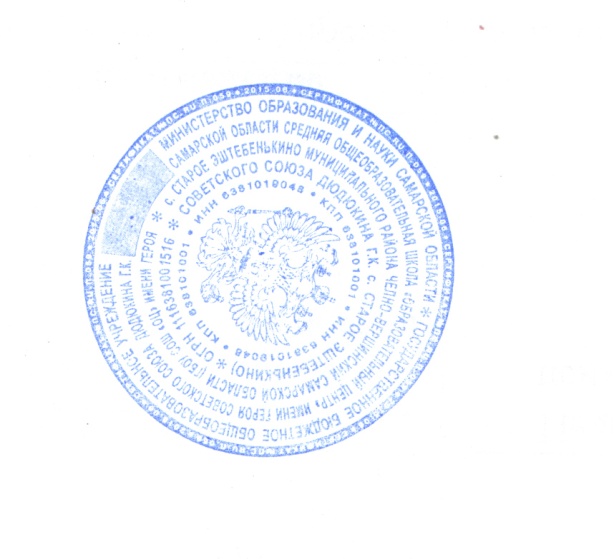 Форма отчета о результатах самообследования дошкольной образовательной организацииЧувашско-Эштебенькинский филиал  ГБОУ СОШ «ОЦ» имени Героя Советского Союза Дюдюкина Г.К. с.Старое Эштебенькино(наименование образовательной организации)за 2016-2017(отчетный период)Аналитическая часть, включающая оценку деятельности образовательной организации в соответствии с п. 6 Порядка проведения самообследования образовательной организации, утвержденного приказом Министерства образования и науки Российской Федерации от 14.06.2013 №462 «Об утверждении Порядка проведения самообследования образовательной организацией». Анализ работы Чувашско-Эштебенькинского филиала 2016-2017 учебный год. Планирование работы ДОУ идет с учетом приоритетного направления. На протяжении 5 лет основным приоритетным направлением ДОУ является художественно-эстетическое, речевое  и физкультурно-оздоровительное, с учетом программы развития, которая разработана на 5 лет, образовательной программы ДОУ, а так же с учетом  примерной основной общеобразовательной программы, которой руководствуется ДОУ в своей воспитательно-образовательной деятельности. В нашем ДОУ примерной основной общеобразовательной программой  является -  «От рождения до школы», она используется педагогическим коллективом в интеграции с парциальными программами по физическому развитию В.Г.Алямовская «Как воспитать здорового ребенка», по экологическому образованию дошкольников К.Кондратьевой «Мы», по социальному развитию О.Л.Князева, Р.Б.Стеркина «Я-ТЫ-МЫ», по «ОБЖ» Р.Б.Стеркина, О.Л.Князева . Годовой план ДОУ составляется с учетом ФГОС по всем направлениям развития ребенка. На год коллективом выбирается основная тема. В 2016-17 учебном  была выбрана тема: развитие познавательных интересов, интеллектуального развития детей через познавательно-исследовательскую, продуктивную (конструктивную) деятельность и формирование элементарных математических представлений в процессе интеграции образовательных областей. В процессе работы над ней решались следующие задачи:1.Углубить работу коллектива по созданию оптимальных условий для развития и совершенствования познавательных, интеллектуальных и творческих способностей детей, используя адекватные возрасту формы работы с детьми, технологии дифференциации, интеграции, индивидуализации, мотивационный подход согласно ФГОС.2.Совершенствовать формы и методы работы по реализации педагогического потенциала семьи в формировании у детей коммуникативных способностей и нравственного воспитания.Годовой план составляется с учетом выполнения годового плана за предыдущий год, с учетом возникших трудностей и пробелов, возникших у коллектива при реализации темы годы, с учетом программы развития, с учетом пожеланий и предложений, поступающих от узких специалистов, на основе анкетирования педагогов, родителей, с учетом интеграции с организациями,. На основе имеющихся трудностей, у коллектива, требований ФГОС составляются графики контроля заведующей. При проведении мероприятий педагоги углубили знания по организации воспитательно-образовательного процесса в условиях освоения основной общеобразовательной программы. Текущий контроль показал, что в целом воспитатели придерживаются принципу комплексно-тематического планирования, а именно темам недель в непосредственно образовательной, совместной, самостоятельной деятельности, прослеживается связь организации детской деятельности с организованной образовательной. Но при этом недостаточно используются активные формы работы с детьми при проведении прогулок. По результатам тематической проверки было выявлено:     Анализ  предметно-развивающей среды позволяет сделать вывод:при проектировании воспитательно-образовательного процесса в соответствии с контингентом воспитанников, их индивидуальными и возрастными особенностями для успешной реализации целей и задач основной общеобразовательной программы дошкольного образования  во всех группах детского сада обеспечен интегративный подход и к организации развивающих центров активности детей.     Материалы и оборудование создают оптимально насыщенную (без чрезмерного обилия и без недостатка) целостную, многофункциональную, трансформирующуюся среду и обеспечивают реализацию основной общеобразовательной программы в совместной деятельности взрослого и детей и самостоятельной деятельности детей не только в рамках непосредственно образовательной деятельности, но и при проведении режимных моментов. Предметная развивающая среда подобрана с учетом принципа интеграции образовательных областей. Материалы и оборудование для одной образовательной области могут использоваться и в ходе реализации других областей.Количество материалов и оборудования соответствует требованиям используемой программы и ФГОС; регулируется поло-ролевая адресность оборудования и материалов, исходя из реального количества имеющихся в каждой группе мальчиков и девочек; удовлетворяются индивидуальные интересы, склонности и потребности каждой конкретной группы.Обстановка в группе  создана таким образом, чтобы предоставить ребенку возможность самостоятельно делать выбор. Помещение группы  разделено на несколько центров, в каждом из которых содержится достаточное количество материалов для исследования и игры. В экспериментальной деятельности систематически планируется работа с детьми,  как в совместном блоке, так и в самостоятельном. Детям предлагаются различные виды игр на экспериментирование: с водой, песком, бумагой, зеркалами и т.д. Дети всех возрастных групп имеют запас знаний, умений и навыков, соответствующий возрастным требованиям примерной общеобразовательной программы дошкольного воспитания «От рождения до школы».Воспитателю   группы  было рекомендовано пополнить предметно-развивающую среду играми моделирования, схемами, играми открытого пространства, привести весь имеющийся в группах материал в эстетический вид, при работе с детьми систематически вносить методы, способствующие активному участию детей в воспитательном процессе: проектные, ИКТ, создание коллекций и т.д.        При проведении фронтального мониторинга отметили, что количество, виды и продолжительность НОД соответствуют возрастным особенностям детей. В группе имеются карты обследования детей (проведены по следующим направлениям: социально-личностное, физическое развитие, художественно-эстетическое и познавательно-речевое).      Педагог знает  особенности развития детей подготовительной группы, знаком со спецификой образовательной работы с детьми, располагает необходимыми методическими разработками и рекомендациями по планированию по всем разделам воспитательно-образовательного процесса.       В группе  созданы все  необходимые условия для целенаправленной подготовки детей к обучению в школе.         Вывод: коллектив работоспособен, в текущем учебном году наметилась тенденция повышения квалификации педагогов ДОУ, Коллектив в состоянии выполнять поставленные перед ним задачи при условии  поиска и внедрения новых технологий, приемов,  методов работы и творческого подхода педагога к воспитанию и обучению детей дошкольного возраста.РЕКОМЕНДАЦИИ:1.Воспитателю:а. Разработать перспективный план работы по развитию у детей познавательной активности  в свете  ФГОССрок: до 01.08.2017г.б. Составить картотеку инновационных форм работы с родителями в свете ФГОССрок: до 01.09.2017г.в. Пересмотреть построение предметно-развивающей среды в группах в соответствии с принципами и интеграциейСрок: до 01.09.2017г.г. Продолжать углубленно работать с детьми, родителями по вопросам сохранения и укрепления здоровья дошкольниковСрок: в течение годад. Рассмотреть особенности организации подвижных игр дошкольников, как средства оздоровления  и развития коммуникабельности детей дошкольного возраста.Срок: до 01.10.2017г.Срок: в течение года2.Педагогу    усилить работу по самообразованию, пройти курсы повышения квалификации, посещать занятия педагогов-наставников.Срок: в течение года3. Продумать и составить план пополнения и расширения предметно-развивающей среды в группах и кабинетах.Срок: до 01.09.2017г.  4. Разработать план физкультурных праздников, развлечений, досугов с детьми в свете ФГОСна 2017-2018 учебный годи «Детское творчество»8. Продолжить работу по активизации педагога  к участию в различных мероприятиях на уровне ДОУ.Срок: в течение годаРезультаты анализа показателей деятельности образовательной 
организацииФорма отчета о результатах самообследования общеобразовательной организацииГБОУ СОШ «ОЦ» имени Героя Советского Союза Дюдюкина Г.К.  с.Старое Эштебенькино(наименование обр7учебный год(отчетный период)Аналитическая часть, включающая оценку деятельности образовательной организации в соответствии с п. 6 Порядка проведения самообследования образовательной организации, утвержденного приказом Министерства образования и науки Российской Федерации от 14.06.2013 №462 «Об утверждении Порядка проведения самообследования образовательной организацией».Анализ работы ГБОУ СОШ «ОЦ» с.Старое Эштебенькино за 2016/2017 учебный год.В соответствии с реализацией  Национальной образовательной инициативы «Наша Новая школа», Программы развития школы на 2012-2022 годы, в 2016/2017 учебном году коллектив школы работал над проблемой «Формирование компетентной личности в современных условиях» и решал следующие задачи:  Цели и задачи образовательного учреждения за  текущий год.1. В области  общего  образования: предоставить качественные образовательные услуги всем     учащимся в соответствии с их образовательными потребностями:* сохранить успеваемость учащихся ОУ - 100%;*повысить качество знаний учащихся по школе с 50%  до 55%;2. Продолжить индивидуальную работу с одаренными детьми и с учащимися, имеющими трудности в обучении по развитию их творческих способностей:*обеспечит выпуск с аттестатом особого образца до 1 человека* обеспечить выпуск с золотой медалью до 1 человека*количество работ на окружной НПК до 3 человек;*количество призёров окружных олимпиад не менее 4-х человек*уровень участия в окружных конкурсах и смотрах до 3 человек*количество призовых мест в окружных конкурсах смотрах до 6 человек*количество призёров ( команд) окружных спортивных соревнованиях до 4    человек3. Осуществлять мониторинг качества образования и воспитания через работу методических объединений.4.Повысить сформированность информационных компетенций 3 уровня учащихся  3 ступени на 3%.5.Совершенствовать  работу по  внедрению метода проектов в учебный и воспитательный процесс:* обеспечить ежегодное участие учащихся  в социальном проекте «Гражданин»*обеспечить ежегодные участия в НПК разного уровня, в ежегодных краеведческих чтениях.6.Создание здоровьесберегающей среды в ОУ:Повысить:* количество обучающихся, занимающихся в спортивно-оздоровительных секциях  с  80%        до      85%.Сохранить:*процент охвата учащихся спортивно-оздоровительными мероприятиями до 100%;*процент охвата учащихся питанием до 100%;*показатели травматизма учащихся до 0 случаев.7.Создать условия для введения предпрофильного и профильного обучения:*обеспечить реализацию рамочных программ по предпрофильной подготовке;* обеспечить преподавание выбранных учащимися учебных предметов на профильном уровне.8.  В области формирования воспитанности обеспечить* воспитание у учащихся патриотического отношения к семье, школе, малой родине, России;* создание оптимальных условий для развития каждого школьника, на основе знания его индивидуальных способностей и потребностей;*приобщение школьников к знаниям о жизни, соответствующим общепринятым нормам и ценностям;*формирование потребности в здоровом, активном образе жизни; умения адаптироваться в окружающей обстановке.*сохранение отсутствия учащихся стоящих на учёте ОДН.9. В области работы с родителями учащихся:*обеспечить уровень посещаемости родительских собраний до 80%;*повысить количество проведённых совместных мероприятий  до 20%.10. В  методической области:* повысить количество педагогов, имеющих категории до 90%;*участие  педагогов в мастер-классах, конкурсах, НПК различного уровня до 20%;*обеспечить проведение уроков с использованием ИКТ не менее 40% учебной нагрузки;*организовать систему подготовки педагогических работников по освоению сущностных характеристик ФГОС -30%.В школе реализуется Программа развития школы на 2012-2022 годы В основу программы были положены приоритеты развития образования Российской Федерации на период до 2022 года. А так же основные направления реформирования образования в Самарском регионе и перспективы развития села Старое Эштебенькино. Программа развития предполагает реализацию в 4 этапа основных стратегических целей:  90% учащихся старшего звена удовлетворены набором элективных курсов.Все учащиеся обучаются по индивидуально-образовательной траектории.У 80% учащихся третьей ступени сформированы информационно-коммуникативные компетентности.80% учащихся школы удовлетворены качеством дополнительных образовательных услуг, предлагаемых школой.Этапы реализации стратегических целей определены в соответствии с приоритетами развития образовательного учреждения в целом и предполагают преемственность промежуточных результатов.Предлагаемая программа является основным стратегическим документом организации, носит долгосрочный характер и направлена на обеспечение достижение инновационных результатов в деятельности коллектива школы села Старое Эштебенькино и как следствие повышение её конкурентноспособности на рынке образовательных услуг. В школе работают  10 различных объединений системы дополнительного образования  (кружки, секции):  кружки  «Техническое конструирование и моделирование», «Работаем с лего», «У родных истоков », Студия «Волшебники», «Мир под микроскопом», «Занимательная стилистика», «Текстовые задачи повышенной сложности», «Решение тригонометрических уравнений», Библиотечный «Айболит», «Решение физических задач повышенной сложности. Секции: « Спортивные игры»- мини-футбол, баскетбол, волейбол, настольный теннис, общая физическая подготовка  и другие.  Охват детей в кружковой деятельности составляет 127 человек.  Условия осуществления образовательного процесса.Образовательный процесс организован в здании общей площадью 14942,1 кв.м. Обучение проводится в одну смену, продолжительность уроков для учащихся I ступени – (первое полугодие 1 – е классы) – 35 минут. (2 -4 классы, второе полугодие -1 класс) – 40 минут; для учащихся  II и  III ступени обучения (5 – 11 классы) – 40 минут. Расписание занятий первой и второй половины дня составлено с учетом гигиенических требований к условиям обучения в общеобразовательных учреждениях согласно утвержденных постановлением Главного государственного санитарного врача Российской Федерации от 29 декабря 2010 года № 189 «О введении в действие санитарно-эпидемиологических правил и нормативов СанПиН 2.4.2.2821-10». В расписании занятий учащихся первой половины дня в классах  в целом выдержано равномерное распределение учебной нагрузки по дням недели, расписание сбалансировано с точки зрения представленных в нем предметов (по шкале трудности предметов). Однако в 11  классе наблюдается неравномерное распределение предметов по трудности. В расписании учебных занятий предусмотрена смена характера деятельности учащихся и условия организации питания обучающихся.Групповые и индивидуальные занятия активно-двигательного характера, проектно-исследовательской деятельности и часы компонента ОУ в 1-9 классах проводятся во второй половине дня, что позволяет избежать перегрузки учащихся.  В начальной школе введена динамическая перемена  в первых классах после 2-ого урока, а также в расписании уроков учтено рациональное распределение «лёгких» предметов (ИЗО и художественный труд, музыка) и уроков физической культуры.Для реализации дополнительного образования в школе используются соответствующие программы. В целом расписание школы учитывает гигиенические рекомендации по распределению школьной учебной нагрузки, которые основаны на динамике показателей умственной работоспособности, отражающей функциональное состояние организма школьника под влиянием учебной нагрузки на протяжении учебного дня и недели. Во всех классах соблюдаются нормативы домашних заданий, что компенсирует значительное количество подготовок. Минимизация домашних заданий в дни, когда предметы идут подряд, снижает утомляемость обучающихся.         Расписание уроков на 2016-17 учебный год в целом соответствует гигиеническим требованиям к распределению учебной нагрузки обучающихсяДополнительное образование осуществляется на основании учебного плана. Занятия проходят во второй половине дня, после 40 минут перерыва основного образовательного процесса, для работы системы дополнительного образования созданы все необходимые условия: оборудованы  2 мастерские, учебные кабинеты. Всего по учебному плану на дополнительное образование выделено 33 часа в неделю, на 10 детских объединений дополнительного образования, сформировано 10 учебных групп. В дополнительное образование включено 92 % учащихся. Материально – техническая база позволяет реализовывать заявленные программы дополнительного образования, кабинеты имеют хорошую оснащенность оборудованием и учебно-наглядными пособиями, функциональны. В состав педагогических кадров, обеспечивающих подготовку учащихся по программам дополнительного образования, входит 10 педагогов, 100% из них имеют высшее профессиональное образование.         В целях обеспечения образовательного процесса используются                                                      следующие помещения: 11 классных аудиторий, 1 спортивный зал,  библиотека - медиатека, актовый зал, кабинеты для занятий по физике, химии, биологии, 1- лингвистическая лаборатория, 2  мобильных компьютерных кабинета (1-для обучающихся средней и старшей школы и 1 – для обучающихся начального звена). Для занятий спортом имеются: 1 спортивный зал, 2 спортивных раздевалки.Классные помещения оборудованы необходимой учебной мебелью. Для реализации программ основного общего и среднего (полного) общего образования все предметные кабинеты оборудованы полностью. В  образовательном учреждении созданы условия для функционирования  единой информационной системы. Имеется компьютерное оборудование, а также множительная техника для обеспечения учащихся учебно-дидактическими материалами. Компьютерные классы, административные кабинеты и  библиотека объединены в  единую локальную сеть с выход в Интернет.Всего в школе работают 28 сотрудников, из них педагогический коллектив школы составляет  16 человек, средний возраст педагогов школы - составляет- 45  лет,  из них:   1 человек  имеет отраслевую награду («Отличник народного просвещения»),  4 педагога награждены грамотами Министерства образования и науки Самарской области, 5- награждены грамотами Северного управления министерства образования и науки Самарской области,  1 человек- почётной грамотой федерального агентства по физической культуре и спорту.Доля педагогических работников, работающих в учреждении на штатной основе, составляет 100 %. Высшую квалификационную категорию имеют – 6,25 % учителей, первую квалификационную категорию – 75%.(12)Количество учащихся с каждым годом уменьшается, хотя и администрация прикладывает много усилий для привлечения учащихся близлежайших сёл: это и выездные беседы, совместные физкультурно- массовые мероприятия, экскурсии в школу, родительские и ученические собрания в сёлах Старое Аделяково, Сиделькино, Новое-Эштебенькино.  За 2016-2017 учебный  год успеваемость  составила 100% , а  качество знаний -57%. Качество знаний повысилось на 1,8% .Этому способствовало усиленное внимание к одаренным детям, введение часов для индивидуально-групповой работы, факультативных  занятий,  работа кружков по интересам( особенно- предметных), а также работа над пробелами знаний по всем предметам,  интегрированная и дифференцируемая работа педагогов на уроке и строгий контроль за посещаемостью . Пропуски уроков учащимися также снизились на 2,3 % . Задача по достижению среднего балла по ступеням в 2016 – 2017 учебном году реализована успешно на 1,3 ступенях а вот на второй ступени она не реализована и составляет только-3,2 балла.   Вопросы, которые способствовали реализации поставленной задачи, решались на педагогическом Совете и на заседаниях методических объединений учителей- предметников. Учебная деятельность осуществлялась по учебному плану, в котором уделены часы  на индивидуально групповые занятия  для работы со слабоуспевающими, детьми с особыми образовательными потребностями и одаренными.В школе созданы все условия для организации равных возможностей  для всех учащихся в соответствии с их возможностями здоровья.В образовательный процесс  в 2012/2013  учебном году были интегрированы  13 детей с особыми образовательными потребностями. 1 класс-2 ученика2 класс-2 ученика;5 класс-3 ученика6 класс- 1 ученик7 класс-1 ученик 9 класс-4 ученикаВсе они занимались по индивидуальным программам. 3 ученика  с ОВЗ в 9 классе успешно сдали экзамены, получили  аттестат и поступили в учреждения СПО Самарской области.  В течение учебного года работал школьный ПМПк, где рассматривались вопросы развития детей. В течение года на ПМПк были обследованы все учащиеся, были составлены индивидуальные программы развития, в соответствии с которыми учителя проводили работу. Направлены и обследованы на ПМПК 6 учащихся. Необходимо сохранить положительную динамику, обеспечив специальную подготовку учителей через курсы по интегрированному обучению. С этой целью составлена заявка в РЦ на обучение педагогов среднего звена таким образом, чтобы были охвачены 50% педагогов.  В  заявку на курсовую подготовку на 2017/2018 учебный  год  включены: Митяева Т.А.-учитель математики, Чадаева Л.М.-учитель русского языка и литературы и все учителя начальной школы.По результатам контроля учебной деятельности можно сделать следующие выводы:-Наблюдается положительная динамика по отдельным предметам федерального компонента-В то же время некоторое снижение уровня успеваемости в 9 классе связано с наличием в классе слабоуспевающих учащихся.Для повышения интереса учащихся к учебе, развития познавательных интересов ежегодно проводятся школьные олимпиады. В 2016/2017 учебном    году в ней приняли участие  более 70 учеников. Больше всего участников было в начальных классах, 6,7,8,10 классах. Большую работу по подготовке учащихся к олимпиадам провели учителя   начальных классов. В олимпиадах окружного  уровня приняли участие 35  участников , что на 2% больше прошлого года. Победителями  окружных олимпиад  стали учащиеся классов: 4 класс-русский язык, учитель Лысова Т.В.,10 класс-география, учитель Долгова З.А. Не подготовили учеников к олимпиадам учителя  физкультуры, технологии, информатики и ОБЖ, английского языка  Необходимо данным учителям обратить внимание на одаренных детей по своим предметам, приобрести методические пособия по подготовке к олимпиадам разного уровня. Анализ  ОГЭ и ГВЭ-9 за 2016/2017 учебный  год в  ГБОУ СОШ «ОЦ»  имени Героя Советского Союза Дюдюкина Г.К. с.Старое Эштебенькино. Анализрезультатов итогов аттестации за курс основной школы.На конец 2016/2017 учебного года в 9 классе ГБОУ СОШ «ОЦ» имени Героя Советского Союза Дюдюкина Г.К. с.Старое Эштебенькино  обучалось 15  учащихся. К итоговой аттестации    были  допущены   14 учащихся( один ученик с диагнозом ОВЗ-8 вида не был аттестован).   Из 14 учащихся  трое  сдавали ГИА-9 в форме ГВЭ.  Учащиеся  сдавали два обязательных  предмета - это русский язык и математика , которые  проходили в  форме по контрольно-измерительным материалам, разработанным федеральным государственным научным учреждением «Федеральный институт педагогических измерений». Также каждый учащийся сдавал два предмета по выбору. Учащиеся с диагнозом ОВЗ сдавали только обязательные предметы.Экзамен по русскому языку (ОГЭ и ГВЭ)Итоговая аттестация по русскому языку проводилась в новой форме. На выполнение экзаменационной работы отводилось 235 минут. Ученик, прослушав текст, должен  написать изложение . Затем выполнить задания, связанные с анализом языковых единиц. После этого ученики приступали к написанию небольшого по объему сочинения-рассуждения на заданную тему.       Анализ   выполнения  работ  показал,   что   все  учащиеся   с  работой   по  русскому  языку справились успешно. Уровень сформированности важнейших речевых умений и усвоение норм соответствует минимуму обязательного содержания основного общего образования по русскому языку.      Учащиеся в целом овладели навыками анализа текста: передали содержание близко к тексту, сохранив его художественное своеобразие и логику изложения, четко сформировали основную мысль текста.  5 учеников(45,5 % )  сдали  ОГЭ по русскому языку на  «5»,  два ученика подтвердили свою годовую оценку, а три ученика улучшили свой годовой результат. Четверо учащихся получили оценку «4». Качество знаний составило- 81,8%. Ученики , сдававшие ГВЭ ,  также справился  с заданиями(двое получили  оценку «3», одна ученица-«5»).  Сравнивая оценки на ГИА и ГВЭ по русскому языку с оценкой за год , можно отметить,  что  10 учащихся из 14 подтвердили свои знания, а 4 учащихся  на  экзамене получили оценку выше, чем за год. Экзамен по алгебре (ОГЭ и ГВЭ)Итоговая аттестация по алгебре за курс основной школы проводилась в новой форме. На проведение экзамена отводилось 235 минут. Математику в форме ОГЭ сдавали 11 учащихся. Трое  учеников  сдавали  математику в форме ГВЭ. Из 11 учащихся  два (18,2%) сдали на «5» , подтвердив свою годовую отметку. Четверо  сдали на «4» (36,4%), трое из них также подтвердили  свою годовую отметку, а один ученик улучшил свой результат.  Пять учащихся(45,5%)  сдали экзамен на «3». Они также подтвердили свою годовую отметку . Лишь одна ученица не подтвердила свою годовую оценку, снизив результат с «4» на «3». Средний бал по математике  составил 16,3,  средняя отметка «3, 7».  Трое учащихся, сдававших ГВЭ, получили по математике оценку  «4»., одна ученица подтвердила свою годовую оценку, двое улучшили свой результат.Сравнительный анализ среднего балла  ОГЭ по школе за  семь  лет.Сравнивая результаты  ОГЭ за семь  лет,  приходим к выводу, что в школе по математике и русскому языку   успеваемость в этом году повысилась. Предметы по выбору.Физику сдавали двое учащихся. Оценки за ОГЭ не соответствуют годовой .Обществознание сдавали 8 учащихся. Оценки за ОГЭ не соответствуют годовой у семи учащихся. Географию сдавали 8 учащихся. Оценки за ОГЭ  соответствуют годовой у шести учащихся, у  одного выше годовой, а у одного ниже годовой.Методическим   объединениям   учителей математики  и словесникам  необходимо пересмотреть свою работу по повышению качества знаний анализа текста и решения математических задач из блока С. В следующем учебном году методическим  объединениям  необходимо продолжить работу в этом направлении, используя новые образовательные технологии (тестирование-онлайн), повышая мотивацию обучения , начиная с 5 класса. Необходимые меры по  предупреждению снижения успеваемости и качества знаний. Рекомендации педагогам.Разработать систему проведения тестовых работ с использованием бланков, начиная с 5 класса.(на МО)Всем  педагогам пройти обучение на специальных курсах по подготовке учащихся к ОГЭ.Работать с родителями в плане приобретения тестовых заданий.4.Разработать систему профориентационной работы с учащимися, для более точного выбора факультативных  курсов. 5.Работа с родителями в плане выбора их детьми востребованной на рынке труда профессии. 6.   Проработать с учащимися демоверсии по всем     предметам. *Осуществлять подготовку к экзамену в соответствии с демонстрационной версией, ежегодно предоставляемой ФИПИ, использовать в подготовке проверенные, рекомендованные (ФИПИ, ответственными региональными структурами) материалы; более активно использовать интерактивные возможности обучения (обучающие программы и тренинги на электронных носителях, тренировочные задания  из открытого сегмента Федерального банка тестовых материалов, тестирование в режиме он-лайн на официальных образовательных сайтах (http://www.fipi.ru; http://www.ege.edu.ru и др.).,7.Провести пробные ОГЭ по обязательным предметам и предметам по выбору в декабре, марте, мае.8.Промежуточные тестирования проводить на бланках ОГЭ ( больше работать с бланками).9.Доводить результаты пробных ОГЭ и промежуточного тестирования до родителей учащихся.10.Организовать на основной  ступени образования профориентационную работу, обеспечивающую выбор предметов технической направленности.11. Повысить административный контроль за промежуточными результатами обучающихся по предметам. 12.  Учителям предметникам вести систематическую подготовку  учащихся, включающую в себя систему мониторинга , направленного на прогнозировании результатов.13.Разработать на МО систему тестовых заданий с группой резерва.14. Классным руководителям и учителям –предметникам разработать план совместной работы с родителями.15. Мотивировать учащихся к улучшению знаний по предмету и более высокой оценки.16. Систематически работать над пробелами в знаниях учащихся.17.Психологу Тихоновой В.П. вести психологическое сопровождение  при подготовке к ОГЭ. Выявлять детей, психологически не подготовленных к преодолению трудностей при подготовке к экзаменам и вести сними индивидуальную работу на преодоление тревожности  накануне  и во время экзаменов. В течение  учебного года была проведена теоретическая подготовка учителей по исследовательской деятельности учащихся. В процессе проектной деятельности рекомендовано шире использовать исследовательские проекты, проекты, удовлетворяющие запросы учащихся по учебной деятельности.  Таким образом, задачей 2017– 2018 учебного года будет необходимость улучшения качества проектов учащихся через изменение их направленности, внедрение исследовательских проектов, проектов по отраслям учебной деятельности. Проектное обучение является личностно-ориентированным и позволяет учащимся учиться на собственном опыте и опыте других. Проектная деятельность стимулировала познавательные интересы учеников, позволила получить удовлетворение от результата своего труда, осознать успех в обучении. Учащиеся научились выявлять проблемы, определять цель и пути ее достижения, мотивировать себя на работу, распределять и планировать свою деятельность. В процессе работы у учащихся были сформированы ключевые компетентности: коммуникативная, информационная на различных уровнях в зависимости от ступени и класса обучения. Компетентностно - ориентированное обучение предполагает владение и  информационно-коммуникативными технологиями. Информационно - коммуникативные технологии использовались как в учебной, так и в проектной деятельности. ИКТ применялись на  уроках и ИГЗ, при подготовке к ЕГЭ, для изучения нового, повторения и обобщения изученного материала, для подготовки рефератов, проектов. В процессе проектной деятельности учащиеся готовили презентации, сканировали найденный в разных источниках материал. ИКТ были использованы в процессе подготовки к конкурсу социальных проектов «Гражданин», в котором школа участвует на протяжении нескольких лет, занимая 2-3 места .  Учащиеся получили открытый доступ к информационным ресурсам школы и Интернет,  что повлияло на успеваемость и расширение образовательного процесса в сфере инноваций по внедрению новых технологий. Использование ИКТ помогло и в организации проектной деятельности учащихся. Применение ИКТ позволило сделать процесс обучения более наглядным, провести более точную диагностику уровня знаний учащихся, быстро выявить и устранить имеющиеся пробелы в их знаниях, а также способствовало углублению знаний при подготовке к экзаменам в форме ЕГЭ.В 2016/2017 учебном году сформированы навыки начальной компьютерной грамотности у 80% учащихся. Более Около 80% учащихся имеют дома персональные компьютеры (в том числе 5 учащихся с ОВЗ). Необходимо сделать компьютер активным средством обучения.На старшей ступени осуществлен переход на профильное обучение. Учащиеся выбрали : в 2016/2017  году  на профильном уровне  математику и физику, на расширенном уровне- информатику. УМК профильного уровня сформирован. Чтобы удовлетворить запросы учащихся, введены элективные курсы по биологии, русскому языку. В 2016-2017 учебном году в 9 классе обучалось 15 учащихся. В начале учебного года было проведено анкетирование с целью выявления направленности профессиональных интересов учащихся. В соответствии с этим учащимся предложен дополненный перечень курсов,  всего -13, педагоги подготовили программы курсов. В течение года учащиеся опробовали свои силы в  рамочных программах.  Провели  экскурсии в соответствие с программами предпрофильных курсов-на телестудию, в лабораторию ЦРБ,  в редакцию газеты «Авангард», в швейный цех, в парикмахерскую, на элеватор. В конце учебного года было проведено анкетирование и выбраны рамочные программы: «Медицина-наука –будущего, прошлого и настоящего»,  «Мой салон красоты». Компетентностно- ориентированное обучение предполагает владение информационно-коммуникативными технологиями. Информационно - коммуникативные технологии использовались как в учебной, так и в проектной деятельности. Активно использовались ИКТ в начальных классах (Буйволова Л.М.,Клементьева Н.М.),на  уроках русского языка и  литературы  (Чадаева Л.М., Зубеева А.А.), физики( Клементьев С.П..биологии, химии  (Ерюкова Н.В.). Для внеклассной работы использовались ресурсы сети Интернет: сценарии, материал для выпуска школьной газеты, материал для проведения заочных экскурсий. По приказу директора работа кабинета информатики вменена в обязанности  Клементьева С.П. Это позволило решить проблему с контролем работы учащихся в Интернете.Методическая работа осуществлялась педагогическим советом школы. Было проведено 8 заседаний педсоветов. На заседаниях были рассмотрены следующие вопросы:1.Основные принципы реализации предпрофильной подготовки в 9 классе.       2. Итоги учебно- воспитательной работы школы за 2015/2016учебный год и задачи на 2016/2017 учебный год.  3.Обсуждение комплексного проекта модернизации системы  образования в Самарской области на  годы.  4.Отчет руководителей проектов  5.О подготовке учащихся 11класса к ЕГЭ. Пробное тестирование.  6.Система работы со  слабоуспевающими учащимися и с детьми с задержкой  психического развития в 1-4 классах.   7.О реализации предпрофильной подготовки и элективных курсов в  9,10-11 классах..   8.Государственная и общественная символика и воспитание школьников.    9.Итоги пробного тестирования в 11 классе   10.Отчет учителей ,работающих в 11 классе, о подготовке к ЕГЭ.   11.Развитие индивидуальности ребёнка как предмет воспитательной деятельности    12.О допуске учащихся 9, 11 классов к выпускным экзаменам.    13.О переводе учащихся 1-8,10 классов.    14.Отчёт руководителя ПМПк о проделанной работе с детьми , имеющими трудности в обучении.    15.О выпуске учащихся 9, 11 классов и выдаче аттестатов.16.Результаты внешних мониторингов , результаты ВПР -4 класс.Важнейшим направлением работы педагогического коллектива является постоянное совершенствование педагогического мастерства, умение идти в ногу со временем, творческая активность.Члены педагогического  коллектива участвовали в районном методическом объединении учителей, посещали заседания методических объединений по предметам с целью   обмена опытом и освоения новой методики преподавания. Так, например, 3  учителей школы принимали активное участие в окружной научно- практической конференции   «Реализация  приоритетного национального проекта «образование» на территории образовательного округа: опыт, проблемы, перспективы», 4 педагога в окружной практической конференции по воспитательной работе.   Систематическая работа проводилась по методическому обеспечению учебного плана. Были тщательно проанализированы содержание, результаты работы по стандарту обучения на итоговых совещаниях по классно-обобщающему контролю. Учебный процесс велся строго  в соответствии с учебным планом,  в режиме 5-дневной рабочей недели. Часы школьного компонента были распределены на дополнительное изучение физики, биологии, географии,  обществознания, математики, проектной деятельности.Система внутришкольного контроля включала обзорный контроль (профессиональный уровень преподавания учителей), фронтальный (проверка и утверждение планов работы учителей, всех звеньев школы), классно-обобщающий (единые требования к учащимся класса, единый орфографический режим), персональный (работа с молодыми педагогами), тематический (работа учителей предметников), предметно-обобщающий контроль. Большое внимание  со стороны администрации школы уделялось прохождению программного материала, дифференцированному обучению, формированию навыков самостоятельной работы учащихся с учебной литературой. Результаты проверок обсуждены на педагогических советах, совещаниях при администрации школы, в личных беседах с учителями. По итогам проверок написаны справки.Одной из задач МО должна стать задача по активному внедрению в учебный процесс средств ИКТ и инновационных технологий. Так как  более 50% учащихся имеют первоначальные навыки работы на компьютере и более 80% учащихся имеют дома персональные компьютеры (в том числе 5 учащихся с ОВЗ), необходимо сделать компьютер активным средством обучения. Навыки начальной компьютерной грамоты также необходимо развивать, повышать степень владения компьютерной техникой у учащихся. Это необходимо как в проектной деятельности, так и в учебной. В прошедшем учебном году средства Интернета  активно использовались учениками для подготовки рефератов, для поиска информации к проектам.В процессе проектной деятельности рекомендовано шире использовать исследовательские проекты, проекты, удовлетворяющие запросы учащихся по учебной деятельности.  Таким образом, задачей следующего учебного года будет необходимость улучшения качества проектов учащихся через изменение их направленности, внедрение исследовательских проектов, проектов по отраслям учебной деятельности. Основной набор модулей связан с ИКТ. ИКТ- основа подготовки проекта, т.к. учащимся необходимо умение работать в MS WORD, EXCEL, уметь создавать электронную презентацию. Поэтому учащимся предложен избыточный набор модулей ИКТ, в процессе освоения которых сформированы начальные пользовательские навыки у 100 % учащихся среднего и старшего звена. Кроме того, в проектную деятельность были включены учащиеся 3,4 класса. Обобщён опыт учителя начальной школы по проектной деятельности Буйволовой Л.М. Учащиеся её класса в течение последних трёх лет выполнили следующие проекты:  «Что в имени тебе моём», «Путешествие по Овощеграду», «Слава вам, братья, славян просветители», «Животные Самарской области». Благодаря этому удалось выполнить поставленную пред школой задачу и сформировать навыки начальной компьютерной грамотности у 50 % учащихся  начальной школы. Одна из задач школы – задача по формированию патриотических ценностей. С этой целью была разработана система общешкольных и внеклассных мероприятий. Это классные часы по темам: «Гражданин Самарского края – человек России», «Говорим террору – нет»; «Берегите материнские сердца», «Мы помним наших земляков»,  конкурс рисунков «Любимая наша земля»; викторина «Знаешь ли ты свой край» и т. д.. Классными руководителями осуществлялись беседы о государственных символах, о выдающихся людях нашего государства, родного края. Воспитание компетентностной личности, способной к социализации и адаптации к жизни в обществе, невозможно без школьного самоуправления. В школе сложилась система школьного самоуправления . Дополнительное образование учащихся осуществляется через систему кружков и секций -10 кружков различной направленности.   Физкультурно-оздоровительная работа в школе осуществляется с учетом возрастных особенностей. Уроки физической культуры проводятся с учетом медицинских показателей в основной и подготовительной группах. На трех ступенях образования реализуется региональная программа «Физическая культура, здоровье и спорт», ведется 3-й теоретический урок физической культуры. В 1 классе введена динамическая пауза в дни, когда нет физической культуры. До занятий проводится комплекс гимнастики. Во время перемен дежурные учащиеся организуют подвижные игры. Здоровьесберегающие технологии используются во время уроков в виде физкультминуток. С целью предупреждения нарушений осанки организованы часы лечебной физкультуры.  Традиционными  в школе стали военно-спортивная игра «Зарница», «День здоровья», легкоатлетический кросс, туристические походы и экскурсии в лес. Ежегодно осуществляется оздоровление учащихся в санаториях, лагерях санаторного типа и лагерях дневного пребывания при ОУ. Динамика состояния здоровья обучающихся  положительная. На основании договора с МЦДО «Лидер» на базе школы открыты  спортивные кружки и секции. Регулярно проводится опрос родителей, учащихся на социальный заказ по открытию секций и кружков. Образовательное учреждение тесно взаимодействует с различными организациями и структурами в деле воспитания подрастающего поколения. Школа является социально-культурным центром для села. При ее активном и непосредственном участии проводятся культурно-массовые мероприятия, направленные на укрепление традиций, здоровья, повышения культуры не только для участников учебно-воспитательного процесса, но и для жителей села в целом. Идет целенаправленная работа с родителями учащихся для устранения предпосылок к возникновению негативных явлений, создание условий, консультации, своевременная педагогическая и социальная поддержка многодетным, малообеспеченным, приемным, социально-неблагополучным семьям. Работа методических объединений велась по плану. Активно работали  все методические объединения. Но не всегда  были качественными анализы проведенных мероприятий. Не был осуществлен мониторинг качества воспитания, т.к. не  были утверждены единые тесты.В течение учебного года продолжалась определенная работа по здоровьесбережению. Проводились профилактические беседы о вреде алкоголя и курения, День здоровья, легкоатлетический кросс. В течение учебного дня физоргами проводились динамические паузы, гимнастика до уроков. Ведется динамическая пауза в дни, когда нет физкультуры, в 1 классе. Необходимо активнее привлекать к профилактической работе специалистов ППМСЦ, органов правопорядка. Образовательное учреждение работает в режиме региональной опорной площадки по формированию культуры здоровья , культуры питания у обучающихся и воспитанников в условиях ОУ. В рамках программы реализуются следующие программы внеурочной деятельности:класс:*Школа здоровья. Подвижные иры.класс:*Разговор о правильном питании * Путешествие по городу Здоровейску *Спортландиякласс:*В здоровом теле- здоровый дух *Калейдоскоп замечательных игр *Тропинка здоровьякласс:*Спортивный час*Разговор о правильном питании*Школа здоровьякласс:*Спортивные игрыклассРасти здоровымАзбука и культура питания-8 классы:*Расти здоровымИнформационно – статистические материалы о методической работе в ГБОУ СОШ «ОЦ» имени Героя Советского Союза Дюдюкина Г.К. с.Старое Эштебенькиноза 2016 – 2017 учебный год1.Качественный и количественный состав кадров на 31.05.2017 года2. «Мастера в педагогике»Педагоги, имеющие  отраслевые и государственные награды (всего педагогов в ОО)3. Распространение профессионального опыта .а) очное выступление административного персонала, педагогов на семинарахб) очное выступление административного персонала, педагогов на конференцияхв) публикации педагогов и административного персонала по методической и педагогической тематике в изданиях разного уровня г) участие педагогов и руководителей в конкурсах профмастерствад) участие педагогов в выставках (демонстрация продуктов профессиональной деятельности)е)  Курсы повышения квалификации педагогов и администрации ОО, прошедшие за учебный год4. Аттестация педагогических и руководящих кадровАттестованных педагогов  за 2016 - 2017 учебный год 5. Организация методического пространства школы  в 2016-2017 учебном годуа) мастер-классы для педагогов района, округа (в рамках ООП, РМО и др.)б) открытые уроки для педагогов района, округа (в рамках семинаров или РМО)в) семинары, проведённые ОО  для педагогических работников района, округа6. Инновационная деятельность ООа) тема методической работы школы на 2016 – 2017 учебный год: Внедрение современных  образовательных технологий как одно из условий перехода школы на образовательные стандарты нового поколенияб) проведение мероприятий по достижению цели методической работы (семинары, совещания, консультации, мастер-классы, открытые уроки и др.)в) привлечение ресурсов различных организацийг) авторские программы, используемые педагогами в УВП7. Предложение тематики семинара для административных команд или педагогов на базе вашей школы в 2017-2018 учебном году.8. Укажите фамилии педагогов, которые возможно будут участвовать в конкурсе  «Учитель года – 2018»  и  ПНПО-2018.В соответствии с проведенным анализом работы  следует выделить наиболее важные задачи развития школы на следующий 2017/2018 учебный год:ЦЕЛИ1.90% учащихся старшего звена удовлетворены набором элективных курсов.2.Все учащиеся старшей ступени имеют индивидуально-образовательную траекторию.3.У 80% учащихся третьей ступени сформированы информационно-коммуникативные компетентности соответствующего уровня.4.80% учащихся школы удовлетворены качеством дополнительных образовательных услуг, предлагаемых школой.МиссияОУ обеспечивает: а)качественный уровень образования ; б)возможность удовлетворения образовательных потребностей всех учащихся, в соответствии с их возможностями; в)сформированность ключевых компетентностей;г) комфорт и сохранность здоровья учащихся;д) готовность детей к получению дальнейшего профессионального образования;е)достижение учащимися результатов в интересующих их областях жизни путём оказания качественных образовательных услуг и индивидуализации обучения, введения профильного и компетентностно-ориентированного обучения, использования здоровьесберегающих технологий , системы секций и кружков по интересам при совместной работе с учреждениями УДО и родителями.Результаты анализа показателей деятельности образовательной 
организацииN п/пПоказателиЕдиница измеренияЗначение (за отчетный период)Значение (за период, предшествующий отчетному)1.Образовательная деятельность1.1Общая численность воспитанников, осваивающих образовательную программу дошкольного образования, в том числе:человек23241.1.1В режиме полного дня (8 - 12 часов)человек23241.1.2В режиме кратковременного пребывания (3 - 5 часов)человек001.1.3В семейной дошкольной группечеловек001.1.4В форме семейного образования с психолого-педагогическим сопровождением на базе дошкольной образовательной организациичеловек001.2Общая численность воспитанников в возрасте до 3 летчеловек031.3Общая численность воспитанников в возрасте от 3 до 8 летчеловек20241.4Численность/удельный вес численности воспитанников в общей численности воспитанников, получающих услуги присмотра и ухода:человек/%001.4.1В режиме полного дня (8 - 12 часов)человек/%23241.4.2В режиме продленного дня (12 - 14 часов)человек/%001.4.3В режиме круглосуточного пребываниячеловек/%001.5Численность/удельный вес численности воспитанников с ограниченными возможностями здоровья в общей численности воспитанников, получающих услуги:человек/%001.5.1По коррекции недостатков в физическом и (или) психическом развитиичеловек/%001.5.2По освоению образовательной программы дошкольного образованиячеловек/%001.5.3По присмотру и уходучеловек/%23241.6Средний показатель пропущенных дней при посещении дошкольной образовательной организации по болезни на одного воспитанникадень10101.7Общая численность педагогических работников, в том числе:человек221.7.1Численность/удельный вес численности педагогических работников, имеющих высшее образованиечеловек/%001.7.2Численность/удельный вес численности педагогических работников, имеющих высшее образование педагогической направленности (профиля)человек/%001.7.3Численность/удельный вес численности педагогических работников, имеющих среднее профессиональное образованиечеловек/%001.7.4Численность/удельный вес численности педагогических работников, имеющих среднее профессиональное образование педагогической направленности (профиля)человек/%2/1002/1001.8Численность/удельный вес численности педагогических работников, которым по результатам аттестации присвоена квалификационная категория, в общей численности педагогических работников, в том числе:человек/%2/1002/1001.8.1Высшаячеловек/%001.8.2Перваячеловек/%2/1002/1001.9Численность/удельный вес численности педагогических работников в общей численности педагогических работников, педагогический стаж работы которых составляет:человек/%1.9.1До 5 летчеловек/%001.9.2Свыше 30 летчеловек/%1/501/501.10Численность/удельный вес численности педагогических работников в общей численности педагогических работников в возрасте до 30 летчеловек/%001.11Численность/удельный вес численности педагогических работников в общей численности педагогических работников в возрасте от 55 летчеловек/%001.12Численность/удельный вес численности педагогических и административно-хозяйственных работников, прошедших за последние 5 лет повышение квалификации/профессиональную переподготовку по профилю педагогической деятельности или иной осуществляемой в образовательной организации деятельности, в общей численности педагогических и административно-хозяйственных работниковчеловек/%2/1002/1001.13Численность/удельный вес численности педагогических и административно-хозяйственных работников, прошедших повышение квалификации по применению в образовательном процессе федеральных государственных образовательных стандартов в общей численности педагогических и административно-хозяйственных работниковчеловек/%2/1002/1001.14Соотношение "педагогический работник/воспитанник" в дошкольной образовательной организациичеловек/человек1/121/161.15Наличие в образовательной организации следующих педагогических работников:1.15.1Музыкального руководителяда/нетнетнет1.15.2Инструктора по физической культуреда/нетдада1.15.3Учителя-логопедада/нетнетнет1.15.4Логопеданетнет1.15.5Учителя-дефектологада/нетнетнет1.15.6Педагога-психологанетнет2.Инфраструктура2.1Общая площадь помещений, в которых осуществляется образовательная деятельность, в расчете на одного воспитанникакв. м4,03,32.2Площадь помещений для организации дополнительных видов деятельности воспитанниковкв. м002.3Наличие физкультурного залада/нетнетнет2.4Наличие музыкального залада/нетнетнет2.5Наличие прогулочных площадок, обеспечивающих физическую активность и разнообразную игровую деятельность воспитанников на прогулкеда/нетдадаУТВЕРЖДАЮЯрхунина Марина Николаевна (Ф.И.О. руководителя образовательной организации)Директор школы(должность)_______________________________________________________________________________________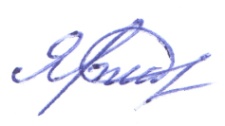 1.09.2017/______________(дата, подпись)СОГЛАСОВАНО_____________________________ (Ф.И.О. согласующего лица)_____________________________(должность)_______________________________________________________________________________________1.09.2017/______________(дата, подпись)N п/пПоказателиЕдиница измеренияЗначение (за отчетный период)Значение (за период, предшествующий отчетному)1.Образовательная деятельность1.1Общая численность воспитанников, осваивающих образовательную программу дошкольного образования, в том числе:человек10101.1.1В режиме полного дня (8 - 12 часов)человек10101.1.2В режиме кратковременного пребывания (3 - 5 часов)человек001.1.3В семейной дошкольной группечеловек001.1.4В форме семейного образования с психолого-педагогическим сопровождением на базе дошкольной образовательной организациичеловек001.2Общая численность воспитанников в возрасте до 3 летчеловек031.3Общая численность воспитанников в возрасте от 3 до 8 летчеловек1071.4Численность/удельный вес численности воспитанников в общей численности воспитанников, получающих услуги присмотра и ухода:человек/%001.4.1В режиме полного дня (8 - 12 часов)человек/%001.4.2В режиме продленного дня (12 - 14 часов)человек/%001.4.3В режиме круглосуточного пребываниячеловек/%001.5Численность/удельный вес численности воспитанников с ограниченными возможностями здоровья в общей численности воспитанников, получающих услуги:человек/%001.5.1По коррекции недостатков в физическом и (или) психическом развитиичеловек/%001.5.2По освоению образовательной программы дошкольного образованиячеловек/%001.5.3По присмотру и уходучеловек/%001.6Средний показатель пропущенных дней при посещении дошкольной образовательной организации по болезни на одного воспитанникадень441.7Общая численность педагогических работников, в том числе:человек111.7.1Численность/удельный вес численности педагогических работников, имеющих высшее образованиечеловек/%001.7.2Численность/удельный вес численности педагогических работников, имеющих высшее образование педагогической направленности (профиля)человек/%001.7.3Численность/удельный вес численности педагогических работников, имеющих среднее профессиональное образованиечеловек/%001.7.4Численность/удельный вес численности педагогических работников, имеющих среднее профессиональное образование педагогической направленности (профиля)человек/%1/1001/1001.8Численность/удельный вес численности педагогических работников, которым по результатам аттестации присвоена квалификационная категория, в общей численности педагогических работников, в том числе:человек/%001.8.1Высшаячеловек/%001.8.2Перваячеловек/%001.9Численность/удельный вес численности педагогических работников в общей численности педагогических работников, педагогический стаж работы которых составляет:человек/%1.9.1До 5 летчеловек/%001.9.2Свыше 30 летчеловек/%001.10Численность/удельный вес численности педагогических работников в общей численности педагогических работников в возрасте до 30 летчеловек/%001.11Численность/удельный вес численности педагогических работников в общей численности педагогических работников в возрасте от 55 летчеловек/%001.12Численность/удельный вес численности педагогических и административно-хозяйственных работников, прошедших за последние 5 лет повышение квалификации/профессиональную переподготовку по профилю педагогической деятельности или иной осуществляемой в образовательной организации деятельности, в общей численности педагогических и административно-хозяйственных работниковчеловек/%1/1001/1001.13Численность/удельный вес численности педагогических и административно-хозяйственных работников, прошедших повышение квалификации по применению в образовательном процессе федеральных государственных образовательных стандартов в общей численности педагогических и административно-хозяйственных работниковчеловек/%1/1001/1001.14Соотношение "педагогический работник/воспитанник" в дошкольной образовательной организациичеловек/человек1/101/101.15Наличие в образовательной организации следующих педагогических работников:1.15.1Музыкального руководителяда/нетнетнет1.15.2Инструктора по физической культуреда/нетнетнет1.15.3Учителя-логопедада/нетнетнет1.15.4Логопеданетнет1.15.5Учителя-дефектологада/нетнетнет1.15.6Педагога-психологанетнет2.Инфраструктура2.1Общая площадь помещений, в которых осуществляется образовательная деятельность, в расчете на одного воспитанникакв. м2,82,82.2Площадь помещений для организации дополнительных видов деятельности воспитанниковкв. м002.3Наличие физкультурного залада/нетдада2.4Наличие музыкального залада/нетнетнет2.5Наличие прогулочных площадок, обеспечивающих физическую активность и разнообразную игровую деятельность воспитанников на прогулкеда/нетдадаУТВЕРЖДАЮЯрхунина Марина Николаевна (Ф.И.О. руководителя образовательной организации)Директор школы(должность)_______________________________________________________________________________________1.09.2017/______________(дата, подпись)СОГЛАСОВАНО_____________________________ (Ф.И.О. согласующего лица)_____________________________(должность)_______________________________________________________________________________________1.09.2017/______________(дата, подпись)ПредметыФизикаФизикаБиологияБиологияОбществознаниеОбществознаниеИсторияИсторияГеографияГеография2016 год2017 год2016 год2017 год2016 год2017 год2016 год2017 год2016 год2017 годСредняя оценка  по ОУ33,54,543,33,75-54,14№п/пКатегория участников образовательного процессаВсего в ООВысшая категория1 категория2 категорияСоответствие занимаемой должности1.Директор112.Заместитель директора по УВР 113.Заместитель директора по НМР-4.Заместитель директора по ВР-5.Учителя начальных классов51316.Учителя – предметники11917.Психолог-8.Социальный педагог-9.Логопед-10.Педагог – организатор-Итого:1811204Доля педагогов и руководителей ОО, имеющих высшую квалификационную категорию (вычисляется как процент от общего числа педагогов ОО) 6,25Доля педагогов, имеющих первую квалификационную категорию (вычисляется как процент от общего числа педагогов ОО) 75№НаградаФ.И.О. педагога полностью1Медаль Ордена «За заслуги перед Отечеством»2Орден Славы3.Заслуженный учитель РФ4.Почётный работник общего образования РФ5.Отличник народного образования6.Отличник народного просвещенияЧадаева Лидия Матвеевна7.Заслуженный тренер Российской Федерации8.Отличник физической культуры и спорта№Наименование мероприятияФ.И.О. Тема выступленияОкружные (районные)Окружные (районные)Окружные (районные)Окружные (районные)12РегиональныеРегиональныеРегиональныеРегиональные1Областной слёт педагогических команд «Воспитание: новое качество, проблемы, опыт, пути дальнейшего развития» Самара, СИПКРО –Ярхунина М.Н., Клементьева Н.М., Лысова Т.В., Зубеева А.А., Клементьев С.П.-30.11.2016Творческие площадки педагогических команд: представление опыта по созданию воспитательных систем.2Областной слёт в рамках опорной площадки по воспитательной системе.16.05.2017Буйволова Людмила МихайловнаСлужба спасения сказки действует3Областной слёт в рамках опорной площадки по воспитательной системе.16.05.2017Богданов Дмитрий ВладимировичЗаповедный сад души4Областной слёт в рамках опорной площадки по воспитательной системе.16.05.2017Лысова Татьяна ВитальевнаИгромир5Областной слёт в рамках опорной площадки по воспитательной системе.16.05.2017Клементьева Наталья МихайловнаШкола удивительных занимательных наук6Областной слёт в рамках опорной площадки по воспитательной системе.16.05.2017Назарова Надежда ИльиничнаЗдоровейск7Областной слёт в рамках опорной площадки по воспитательной системе.16.05.2017Зубеева Алевтина АнатольевнаКлуб общения «Открытые ладони»8Областной слёт в рамках опорной площадки по воспитательной системе.16.05.2017Долгова Зоя АлександровнаКафе «За семью печатями»9Областной слёт в рамках опорной площадки по воспитательной системе.16.05.2017Архандеева Людмила ЕгоровнаЭкскурсия по музею боевой и трудовой Славы10Областной слёт в рамках опорной площадки по воспитательной системе.16.05.2017Ерюкова Надежда ВасильевнаИстория досуга11Областной слёт в рамках опорной площадки по воспитательной системе.16.05.2017Митяева Татьяна АлександровнаРабота творческих мастерских12Областной слёт в рамках опорной площадки по воспитательной системе.16.05.2017Тюхтеева Татьяна ВасильевнаГородок аттракционов13Областной слёт в рамках опорной площадки по воспитательной системе.16.05.2017Ярхунина Марина НиколаевнаПрезентация воспитательной системы «Школа досуга»ВсероссийскиеВсероссийскиеВсероссийскиеВсероссийские1.2.№Наименование мероприятияФ.И.О. Тема выступленияОкружные (районные)Окружные (районные)Окружные (районные)Окружные (районные)12РегиональныеРегиональныеРегиональныеРегиональные1.Участие в научно- практической конференции с межрегиональным участием «Вопросы развития и достижения качества современного образования в условиях реализации военно-патриотического воспитания. ж.-д.ст. КлявлиноЯрхунина Марина Николаевна 28.03.2017Возрождение, сохранение и передача героических традиций старших поколений современным школьникам2.Участие в научно- практической конференции с межрегиональным участием «Вопросы развития и достижения качества современного образования в условиях реализации военно-патриотического воспитания. ж.-д.ст. КлявлиноАрхандеева Людмила Егоровна.-28.03.2017Работа детского объединения «Патриот»3Участие в межрегиональной научно-практической конференции «Базовые национальные ценности как, основа сохранения гражданской идентичности и укрепления межэтнических отношений»с. КошкиЯрхунина Марина Николаевна 1.11.2016Развитие воспитательной системы на основе приобщения детей и подростков к культуре досуга и досуговой деятельностиВсероссийскиеВсероссийскиеВсероссийскиеВсероссийские1.2.№Ф.И.О. педагогаТемаГде опубликована статьяДата публикации1.Ярхунина Марина НиколаевнаРазвитие воспитательной системы на основе приобщения детей и подростков к культуре досуга и досуговой деятельностиСборник материалов межрегиональной педагогической научно-практической конференции «Базовые национальные ценности как, основа сохранения гражданской идентичности и укрепления межэтнических отношений»11.12.20162.Архандеева Людмила ЕгоровнаНаши земляки- участники сталинградской битвыМатериалы Всероссийской научно- практической конференции «Человеческий потенциал в 21 веке» Димитровград 201715.04.20173№Название конкурсаФ.И.О. педагогаДолжностьРезультатВнутри ООВнутри ООВнутри ООВнутри ООВнутри ОО12Окружные (районные)Окружные (районные)Окружные (районные)Окружные (районные)Окружные (районные)12Региональные конкурсыРегиональные конкурсыРегиональные конкурсыРегиональные конкурсыРегиональные конкурсы12Всероссийские конкурсыВсероссийские конкурсыВсероссийские конкурсыВсероссийские конкурсыВсероссийские конкурсы12№Название выставкиФ.И.О. педагогаПредставляемый продукт1Выставка методических разработок на областном педагогическом слётеЯрхунина Марина Николаевна Презентация «Концептуальные основы воспитательной системы «Школа- центр культуры досуга и досуговой деятельности»2Выставка методических разработок на областном педагогическом слётеМитяева Татьяна АлександровнаПроект «Школа на юбилейной орбите»3Выставка методических разработок на областном педагогическом слётеЕрюкова Надежда ВасильевнаПознавательный проект «Досуг от античности до наших дней», «История досуга в России» , «Путешествие в историю досуга «От античности до наших дней», «Досуг древних римлян»4Выставка методических разработок на областном педагогическом слётеЛысова Татьяна ВитальевнаПедагогический проект «Страна детства»5Выставка методических разработок на областном педагогическом слётеЛысова Татьяна ВитальевнаПедагогический проект «Наш игромир»6Выставка методических разработок на областном педагогическом слётеЗубеева Алевтина АнатольевнаПрограмма клуба общения «Открытые ладони»7Выставка методических разработок на областном педагогическом слётеМитяева Татьяна Александровна«Праздники в системе школьного и семейного досуга»8Выставка методических разработок на областном педагогическом слётеБогданов Дмитрий ВладимировичЗагадочно- Сказочный игровой системный проект «Путешествие в страну Бабушки-Загадушки»9Выставка методических разработок на областном педагогическом слётеАрхандеева Людмила ЕгоровнаПроект «Наши земляки- участники Сталинградской битвы»10Выставка методических разработок на областном педагогическом слётеБуйволова Людмила МихайловнаПрограмма внеурочной деятельности «В мире игр»11Выставка методических разработок на областном педагогическом слётеДолгова Зоя АлександровнаИнтеллектуальная игротека «Кафе «За семью печатями»№Ф. И. О. полностьюдолжностьтема курсовдата прохождениякол-во часовНаименование организации1Ярхунина Марина НиколаевнаДиректор Нормативно- правовое и методическое обеспечение образования детей с ОВЗ в соответствии с требованиями ФГОС07-29.11.201672СИПКРО2Богданова Мария Петровназаместитель директора по УВРНормативно- правовое и методическое обеспечение образования детей с ОВЗ в соответствии с требованиями ФГОС07-29.11.201672СИПКРО3Клементьева Наталья МихайловнаучительНормативно- правовое и методическое обеспечение образования детей с ОВЗ в соответствии с требованиями ФГОС07-29.11.201672СИПКРО4Богданов Дмитрий ВладимировичучительТехнология разработки адаптированной  образовательной программы для детей с ОВЗ в соответствии с требованиями ФГОС31.10-05.11.201636СИПКРО5Лысова Татьяна  ВитальевнаучительТехнология разработки адаптированной  образовательной программы для детей с ОВЗ в соответствии с требованиями ФГОС19-23.09.2036СИПКРО6Губайдуллина Альбина РямисовнаучительОбеспечение качества современного образования – основное направление региональной образовательной политики (в сфере общего образования).30.01-01.02.201718СИПКРО7Губайдуллина Альбина РямисовнаучительФормирование универсальных учебных действий на уроках русского языка, литературы и иностранного языка. 10-14.04.201736СИПКРО8Губайдуллина Альбина РямисовнаучительТехнология разработки адаптированной  образовательной программы для детей с ОВЗ в соответствии с требованиями ФГОС5-9.06.201736СИПКРО9Долгова Зоя АлександровнаучительОбеспечение качества современного образования – основное направление региональной образовательной политики (в сфере общего образования).30.01-01.02.201718СИПКРО10Зубеева Алевтина АнатольевнаучительПодготовка к итоговой аттестации по предметам филологического цикла (в т.ч. в альтернативной форме) обучающихся, испытывающих трудности в обучении..13.02.-22.03.201796СИПКРО11Клементьев Сергей ПетровичучительПроектирование системы обучающих задач по теме «Элементы статики».02.03-31.03.201740СИПКРО12Митяева Татьяна АлександровнаучительПрименение метода координат при решении задач планиметрии и стереометрии .27.03-06.04.201740СИПКРО13Чадаева Лидия МатвеевнаучительОбеспечение качества современного образования – основное направление региональной образовательной политики (в сфере общего образования).30-31.01.201718СИПКРО14Чадаева Лидия МатвеевнаучительПроектирование учебного занятия на основе современных информационных технологий. 27.02-03.03.201736СИПКРО15Чадаева Лидия МатвеевнаучительФормирование универсальных учебных действий на уроках русского языка, литературы и иностранного языка. 
10-14.04.201736СИПКРО16Чадаева Любовь НиколаевнавоспитательСредства организации двигательной активности детей в дошкольной образовательной организации (в условиях реализации федерального государственного образовательного стандарта дошкольного образования). 
6-10.02.201736СИПКРО17Чадаева Любовь НиколаевнавоспитательПланирование непосредственно образовательной деятельности детей дошкольного возраста по образовательной области «Речевое развитие» (в соответствии с требованиями Федерального государственного образовательного стандарта дошкольного образования). 
24-28.04.201736СИПКРО18Чадаева Любовь НиколаевнавоспитательОбеспечение качества современного образования – основное направление региональной образовательной  дошкольного образования).6-7.06.201718СИПКРОВсего педагогов и административный составАттестованныхАттестованныхПо категориямПо категориямПо категориямПо категориямПо категориямПо категориямВсего педагогов и административный составАттестованныхАттестованныхВысшая Высшая 1 категория1 категорияНа соответствие занимаемой должностиНа соответствие занимаемой должностиВсего педагогов и административный составКол-во%Кол-во%Кол-во%Кол-во%1815,515,5-----№Ф.И.О.предметтема1Клементьева Наталья МихайловнаНачальные классыИспользование современных образовательных технологий в начальной школе2№Ф.И.О.предметтема12№Тема семинараКатегория участниковкол-во участников1Концептуальные основы воспитательной системы «Школа- центр культуры досуга и досуговой деятельностиПедагоги –организаторы, заместители директоров по ВР20№Форма мероприятияКатегория участниковДата проведения1Теоретический семинар «Системно-деятельностный  подход, как методологическая основа внедрения ФГОС   ООО».учителя25.08.20162Совещание – панорама методических идей  «Современный урок – как основа эффективного и качественного образования»:- общие подходы к организации современного урока, основные критерии и требования;- урок - основная форма организации взаимодействия школьников (из опыта учителей);- урок и здоровье ребенка;- мастер-классы педагогов с использованием исследовательской деятельности и метода проектов;-технологическая карта современного урока.Учителя, администрация14.09.20163 Семинар «ФГОС ООО: актуальные проблемы и перспективы внедрения»:- переход на ФГОС ООО: проблемы и пути решения;- методическое обеспечение и методическая поддержка педагогов;-современный урок в свете стандартов второго поколения;- организация педагогической помощи учащимся с заниженной мотивацией к учению;- система оценки достижения планируемых результатов в соответствии с ФГОСУчителя основной и старшей школы11.10.20164 мастер-класс «Внеурочная деятельность как системообразующая составляющая воспитательно-образовательного процесса в условиях реализации ФГОС»: - обучение путем воспитания, воспитание путем обучения: связь урочной и внеурочной деятельности;- Формирование ценностных жизненных ориентиров в рамках внеурочной деятельности;
совместная творческая работа педагога и учащихся (на примере работы кружков);- поисково-исследовательская и проектная деятельности учащихся.- Открытое занятие по внеурочной деятельности в 4 классе «Умники и умницы»- Открытое занятие внеурочной деятельности в 7 классе «Этот удивительный мир»-.- Открытое занятие внеурочной деятельности в 5 классе «Клуб «Непоседы»- открытое занятие клуба общение «Открытые ладони»Педагоги, обучающиесяНоябрь 20165Организация предметных недель- открытые уроки, внеклассные мероприятияПедагоги. обучающиесяВ течение  2016-2017 учебного года6Семинар-практикум «Система оценки достижения планируемых результатов освоения учебной программы пятиклассниками».Учителя- предметники, работающие в 5 классе20.11.20167Организация выставки  работ урочной и внеурочной деятельности обучающихся 5-8 классов  «Мои достижения».Классные руководители 5-8 классов, обучающиесяДекабрь 2016 года8Презентации проектной деятельности, выставки методических разработок, открытых уроков.учителяЯнварь 20179Школьный смотр-конкурс методических объединений «Методический калейдоскоп»Учителя предметникиФевраль 201710Мастер- класс «Использование документ-камеры, цифрового микроскопа  на уроках в начальной школе»Учителя начальных классов11.03. 201711Обобщающий семинар- практикум «Каким должен быть современный урок». Обмен опытомВсе педагоги20.04.2017№Наименование организацииФорма взаимодействия1СИПКРОУчастие в слёте педагогических команд, проведение мастер-классов, участие в научно- практических конференциях2Самарский государственный технический университетУчастие учащихся в олимпиадах , организуемых университетом3Филиал федерального бюджетного образовательного учреждения высшего образования «Московский университет технологий и управления имени К.Г.РазумовскогоУчастие педагогов ОУ в научно- практических конференциях, организуемых университетом4Государственное казённое учреждение Самарской области «Центр диагностики и консультирования Самарской области»Психолого- медико-педагогическое обследование, определение специальных условий обучения и воспитания и необходимого медицинского обслуживания детей с ограниченными возможностями здоровья, имеющие недостатки в физическом и/или психологическом развитии5ГБУЗ «Челно-Вершинская центральная районная больница»Оказание медицинской помощи обучающимся в период обучения и воспитания в ОУ( периодические осмотры, диспансеризация)6ГБУ- центр психолого- педагогической ,  медицинской и социальной помощи муниципального района Челно-ВершинскийПредоставление психолого-педагогической и социальной помощи обучающимся7Некомерческий фонд  «Детский епархиальный образовательный Центр»Взаимодействие по реализации концепции- духовно-нравственного развития( проекта) и воспитания личности гражданина России по направлениям: эколого-биологическое и культурологическое8ГБОУ СОШ с.ДевлезеркиноСовместные действия для достижения общих учебно- воспитательных целей по развитию дополнительного образования учащихсяФ.И.О. педагога, работающего по авторской программеТемаГде и кем утверждена,наличие рецензииНазвание семинара (указать категорию участников)Месяц проведенияОкружной семинар «Школа на юбилейной орбите» по реализации системных проектов.( для руководителей ОУ, заместителей директоров по ВР, педагогов- организаторов)Октябрь- ноябрь 2017Ф.И.О. педагога полностьюПредметУчитель года – 2018Учитель года – 2018ПНПО – 2018ПНПО – 2018Классный руководитель – 2018Классный руководитель – 2018Молодой учитель – 2018Молодой учитель – 2018Губайдуллина Альбина РямисовнаАнглийский языкОбластной конкурс долгосрочных воспитательных проектовОбластной конкурс долгосрочных воспитательных проектовОбластной конкурс «ОУ – центр инновационного поиска»Областной конкурс «ОУ – центр инновационного поиска»Анализ результатов ВПР- 2017 (индивидуальные результаты)- математикаАнализ результатов ВПР- 2017 (индивидуальные результаты)- математикаАнализ результатов ВПР- 2017 (индивидуальные результаты)- математикаАнализ результатов ВПР- 2017 (индивидуальные результаты)- математикаАнализ результатов ВПР- 2017 (индивидуальные результаты)- математикаАнализ результатов ВПР- 2017 (индивидуальные результаты)- математикаАнализ результатов ВПР- 2017 (индивидуальные результаты)- математикаАнализ результатов ВПР- 2017 (индивидуальные результаты)- математикаАнализ результатов ВПР- 2017 (индивидуальные результаты)- математикаАнализ результатов ВПР- 2017 (индивидуальные результаты)- математикаАнализ результатов ВПР- 2017 (индивидуальные результаты)- математикаАнализ результатов ВПР- 2017 (индивидуальные результаты)- математикаАнализ результатов ВПР- 2017 (индивидуальные результаты)- математикаАнализ результатов ВПР- 2017 (индивидуальные результаты)- математикаАнализ результатов ВПР- 2017 (индивидуальные результаты)- математикаАнализ результатов ВПР- 2017 (индивидуальные результаты)- математикаАнализ результатов ВПР- 2017 (индивидуальные результаты)- математикаАнализ результатов ВПР- 2017 (индивидуальные результаты)- математикаАнализ результатов ВПР- 2017 (индивидуальные результаты)- математикаАнализ результатов ВПР- 2017 (индивидуальные результаты)- математикаАнализ результатов ВПР- 2017 (индивидуальные результаты)- математикаАнализ результатов ВПР- 2017 (индивидуальные результаты)- математикаАнализ результатов ВПР- 2017 (индивидуальные результаты)- математикаАнализ результатов ВПР- 2017 (индивидуальные результаты)- математикаАнализ результатов ВПР- 2017 (индивидуальные результаты)- математикаАнализ результатов ВПР- 2017 (индивидуальные результаты)- математикаАнализ результатов ВПР- 2017 (индивидуальные результаты)- математикаАнализ результатов ВПР- 2017 (индивидуальные результаты)- математикаАнализ результатов ВПР- 2017 (индивидуальные результаты)- математикаАнализ результатов ВПР- 2017 (индивидуальные результаты)- математикаАнализ результатов ВПР- 2017 (индивидуальные результаты)- математикаАнализ результатов ВПР- 2017 (индивидуальные результаты)- математикаАнализ результатов ВПР- 2017 (индивидуальные результаты)- математикаАнализ результатов ВПР- 2017 (индивидуальные результаты)- математикаАнализ результатов ВПР- 2017 (индивидуальные результаты)- математикаАнализ результатов ВПР- 2017 (индивидуальные результаты)- математикаАнализ результатов ВПР- 2017 (индивидуальные результаты)- математикаАнализ результатов ВПР- 2017 (индивидуальные результаты)- математикаАнализ результатов ВПР- 2017 (индивидуальные результаты)- математикаАнализ результатов ВПР- 2017 (индивидуальные результаты)- математикаАнализ результатов ВПР- 2017 (индивидуальные результаты)- математикаАнализ результатов ВПР- 2017 (индивидуальные результаты)- математикаАнализ результатов ВПР- 2017 (индивидуальные результаты)- математикаАнализ результатов ВПР- 2017 (индивидуальные результаты)- математикаАнализ результатов ВПР- 2017 (индивидуальные результаты)- математикаАнализ результатов ВПР- 2017 (индивидуальные результаты)- математикаАнализ результатов ВПР- 2017 (индивидуальные результаты)- математикаАнализ результатов ВПР- 2017 (индивидуальные результаты)- математикаАнализ результатов ВПР- 2017 (индивидуальные результаты)- математикаАнализ результатов ВПР- 2017 (индивидуальные результаты)- математикаАнализ результатов ВПР- 2017 (индивидуальные результаты)- математикаАнализ результатов ВПР- 2017 (индивидуальные результаты)- математикаАнализ результатов ВПР- 2017 (индивидуальные результаты)- математикаАнализ результатов ВПР- 2017 (индивидуальные результаты)- математикаАнализ результатов ВПР- 2017 (индивидуальные результаты)- математикаАнализ результатов ВПР- 2017 (индивидуальные результаты)- математикаАнализ результатов ВПР- 2017 (индивидуальные результаты)- математикаАнализ результатов ВПР- 2017 (индивидуальные результаты)- математикаАнализ результатов ВПР- 2017 (индивидуальные результаты)- математикаАнализ результатов ВПР- 2017 (индивидуальные результаты)- математикаАнализ результатов ВПР- 2017 (индивидуальные результаты)- математикаАнализ результатов ВПР- 2017 (индивидуальные результаты)- математикаАнализ результатов ВПР- 2017 (индивидуальные результаты)- математикаАнализ результатов ВПР- 2017 (индивидуальные результаты)- математикаАнализ результатов ВПР- 2017 (индивидуальные результаты)- математикаАнализ результатов ВПР- 2017 (индивидуальные результаты)- математикаАнализ результатов ВПР- 2017 (индивидуальные результаты)- математикаАнализ результатов ВПР- 2017 (индивидуальные результаты)- математикаАнализ результатов ВПР- 2017 (индивидуальные результаты)- математикаАнализ результатов ВПР- 2017 (индивидуальные результаты)- математикаАнализ результатов ВПР- 2017 (индивидуальные результаты)- математикаАнализ результатов ВПР- 2017 (индивидуальные результаты)- математикаАнализ результатов ВПР- 2017 (индивидуальные результаты)- математикаАнализ результатов ВПР- 2017 (индивидуальные результаты)- математикаАнализ результатов ВПР- 2017 (индивидуальные результаты)- математикаАнализ результатов ВПР- 2017 (индивидуальные результаты)- математикаАнализ результатов ВПР- 2017 (индивидуальные результаты)- математикаАнализ результатов ВПР- 2017 (индивидуальные результаты)- математикаАнализ результатов ВПР- 2017 (индивидуальные результаты)- математикаАнализ результатов ВПР- 2017 (индивидуальные результаты)- математикаАнализ результатов ВПР- 2017 (индивидуальные результаты)- математикаАнализ результатов ВПР- 2017 (индивидуальные результаты)- математикаАнализ результатов ВПР- 2017 (индивидуальные результаты)- математикаАнализ результатов ВПР- 2017 (индивидуальные результаты)- математикаАнализ результатов ВПР- 2017 (индивидуальные результаты)- математикаАнализ результатов ВПР- 2017 (индивидуальные результаты)- математикаАнализ результатов ВПР- 2017 (индивидуальные результаты)- математикаАнализ результатов ВПР- 2017 (индивидуальные результаты)- математикаАнализ результатов ВПР- 2017 (индивидуальные результаты)- математикаАнализ результатов ВПР- 2017 (индивидуальные результаты)- математикаАнализ результатов ВПР- 2017 (индивидуальные результаты)- математикаАнализ результатов ВПР- 2017 (индивидуальные результаты)- математикаАнализ результатов ВПР- 2017 (индивидуальные результаты)- математикаАнализ результатов ВПР- 2017 (индивидуальные результаты)- математикаАнализ результатов ВПР- 2017 (индивидуальные результаты)- математикаАнализ результатов ВПР- 2017 (индивидуальные результаты)- математикаАнализ результатов ВПР- 2017 (индивидуальные результаты)- математикаАнализ результатов ВПР- 2017 (индивидуальные результаты)- математикаАнализ результатов ВПР- 2017 (индивидуальные результаты)- математикаАнализ результатов ВПР- 2017 (индивидуальные результаты)- математикаАнализ результатов ВПР- 2017 (индивидуальные результаты)- математикаАнализ результатов ВПР- 2017 (индивидуальные результаты)- математикаАнализ результатов ВПР- 2017 (индивидуальные результаты)- математикаАнализ результатов ВПР- 2017 (индивидуальные результаты)- математикаАнализ результатов ВПР- 2017 (индивидуальные результаты)- математикаАнализ результатов ВПР- 2017 (индивидуальные результаты)- математикаАнализ результатов ВПР- 2017 (индивидуальные результаты)- математикаАнализ результатов ВПР- 2017 (индивидуальные результаты)- математикаАнализ результатов ВПР- 2017 (индивидуальные результаты)- математикаАнализ результатов ВПР- 2017 (индивидуальные результаты)- математикаАнализ результатов ВПР- 2017 (индивидуальные результаты)- математикаАнализ результатов ВПР- 2017 (индивидуальные результаты)- математикаАнализ результатов ВПР- 2017 (индивидуальные результаты)- математикаАнализ результатов ВПР- 2017 (индивидуальные результаты)- математикаАнализ результатов ВПР- 2017 (индивидуальные результаты)- математикаАнализ результатов ВПР- 2017 (индивидуальные результаты)- математикаАнализ результатов ВПР- 2017 (индивидуальные результаты)- математикаАнализ результатов ВПР- 2017 (индивидуальные результаты)- математикаАнализ результатов ВПР- 2017 (индивидуальные результаты)- математикаАнализ результатов ВПР- 2017 (индивидуальные результаты)- математикаАнализ результатов ВПР- 2017 (индивидуальные результаты)- математика4  класс4  класс4  класс4  класс4  класс4  класс4  класс4  класс4  класс4  класс4  класс4  класс4  класс4  класс4  классКлассКлассКлассКлассКлассФИО учителяФИО учителяФИО учителяФИО учителяФИО учителяПорядковый номер ученикаПорядковый номер ученикаПорядковый номер ученикаПорядковый номер ученикаПорядковый номер ученикаПорядковый номер ученикаИтоговая оценка по предмету за предыдущий год обученияИтоговая оценка по предмету за предыдущий год обученияИтоговая оценка по предмету за предыдущий год обученияИтоговая оценка по предмету за предыдущий год обученияИтоговая оценка по предмету за предыдущий год обученияИтоговая оценка по предмету за предыдущий год обученияИтоговая оценка по предмету за предыдущий год обученияИтоговая оценка по предмету за предыдущий год обученияИтоговая оценка по предмету за текущий год обученияИтоговая оценка по предмету за текущий год обученияИтоговая оценка по предмету за текущий год обученияИтоговая оценка по предмету за текущий год обученияИтоговая оценка по предмету за текущий год обученияИтоговая оценка по предмету за текущий год обученияИтоговая оценка по предмету за текущий год обученияИтоговая оценка по предмету за текущий год обученияИтоговая оценка по предмету за текущий год обученияИтоговая оценка по предмету за текущий год обученияИтоговая оценка по предмету за текущий год обученияИтоговая оценка по предмету за текущий год обученияИтоговая оценка по предмету за текущий год обученияИтоговая оценка по предмету за текущий год обученияИтоговая оценка по предмету за текущий год обученияИтоговая оценка по предмету за текущий год обученияКоличество баллов за ВПРКоличество баллов за ВПРКоличество баллов за ВПРКоличество баллов за ВПРКоличество баллов за ВПРКоличество баллов за ВПРКоличество баллов за ВПРКоличество баллов за ВПРКоличество баллов за ВПРКоличество баллов за ВПРКоличество баллов за ВПРКоличество баллов за ВПРКоличество баллов за ВПРКоличество баллов за ВПРКоличество баллов за ВПРОценка по ВПРОценка по ВПРОценка по ВПРОценка по ВПРОценка по ВПРОценка по ВПРОценка по ВПРОценка по ВПРОценка по ВПРОценка по ВПРОценка по ВПРОценка по ВПРКомментарий учителяКомментарий учителяКомментарий учителяКомментарий учителяКомментарий учителяКомментарий учителяКомментарий учителяКомментарий учителяКомментарий учителяКомментарий учителяКомментарий учителяКомментарий учителяКомментарий учителяКомментарий учителяКомментарий учителяТемы, вызвавшие наибольшие затруднения у обучающегосяТемы, вызвавшие наибольшие затруднения у обучающегосяТемы, вызвавшие наибольшие затруднения у обучающегосяТемы, вызвавшие наибольшие затруднения у обучающегосяТемы, вызвавшие наибольшие затруднения у обучающегосяТемы, вызвавшие наибольшие затруднения у обучающегосяТемы, вызвавшие наибольшие затруднения у обучающегосяТемы, вызвавшие наибольшие затруднения у обучающегосяТемы, вызвавшие наибольшие затруднения у обучающегосяТемы, вызвавшие наибольшие затруднения у обучающегосяТемы, вызвавшие наибольшие затруднения у обучающегосяТемы, вызвавшие наибольшие затруднения у обучающегосяТемы, вызвавшие наибольшие затруднения у обучающегосяТемы, вызвавшие наибольшие затруднения у обучающегосяТемы, вызвавшие наибольшие затруднения у обучающегосяТемы, вызвавшие наибольшие затруднения у обучающегосяМероприятия по результатам  анализа  Мероприятия по результатам  анализа  Мероприятия по результатам  анализа  Мероприятия по результатам  анализа  Мероприятия по результатам  анализа  Мероприятия по результатам  анализа  Мероприятия по результатам  анализа  Мероприятия по результатам  анализа  Мероприятия по результатам  анализа  Мероприятия по результатам  анализа  Мероприятия по результатам  анализа  Мероприятия по результатам  анализа  Мероприятия по результатам  анализа  Мероприятия по результатам  анализа  Мероприятия по результатам  анализа  Мероприятия по результатам  анализа  Мероприятия по результатам  анализа  Мероприятия по результатам  анализа  Мероприятия по результатам  анализа  Мероприятия по результатам  анализа  Мероприятия по результатам  анализа  Мероприятия по результатам  анализа  Мероприятия по результатам  анализа  44444Лысова Татьяна ВитальевнаЛысова Татьяна ВитальевнаЛысова Татьяна ВитальевнаЛысова Татьяна ВитальевнаЛысова Татьяна Витальевна111111555555555555555555555555141414141414141414141414141414555555555555Оценка соответствует знаниям ученика.Оценка соответствует знаниям ученика.Оценка соответствует знаниям ученика.Оценка соответствует знаниям ученика.Оценка соответствует знаниям ученика.Оценка соответствует знаниям ученика.Оценка соответствует знаниям ученика.Оценка соответствует знаниям ученика.Оценка соответствует знаниям ученика.Оценка соответствует знаниям ученика.Оценка соответствует знаниям ученика.Оценка соответствует знаниям ученика.Оценка соответствует знаниям ученика.Оценка соответствует знаниям ученика.Оценка соответствует знаниям ученика.1. Именованные величины(время).2. Решение примера на все действия( вычислительные навыки).3.Задача на логику.1. Именованные величины(время).2. Решение примера на все действия( вычислительные навыки).3.Задача на логику.1. Именованные величины(время).2. Решение примера на все действия( вычислительные навыки).3.Задача на логику.1. Именованные величины(время).2. Решение примера на все действия( вычислительные навыки).3.Задача на логику.1. Именованные величины(время).2. Решение примера на все действия( вычислительные навыки).3.Задача на логику.1. Именованные величины(время).2. Решение примера на все действия( вычислительные навыки).3.Задача на логику.1. Именованные величины(время).2. Решение примера на все действия( вычислительные навыки).3.Задача на логику.1. Именованные величины(время).2. Решение примера на все действия( вычислительные навыки).3.Задача на логику.1. Именованные величины(время).2. Решение примера на все действия( вычислительные навыки).3.Задача на логику.1. Именованные величины(время).2. Решение примера на все действия( вычислительные навыки).3.Задача на логику.1. Именованные величины(время).2. Решение примера на все действия( вычислительные навыки).3.Задача на логику.1. Именованные величины(время).2. Решение примера на все действия( вычислительные навыки).3.Задача на логику.1. Именованные величины(время).2. Решение примера на все действия( вычислительные навыки).3.Задача на логику.1. Именованные величины(время).2. Решение примера на все действия( вычислительные навыки).3.Задача на логику.1. Именованные величины(время).2. Решение примера на все действия( вычислительные навыки).3.Задача на логику.1. Именованные величины(время).2. Решение примера на все действия( вычислительные навыки).3.Задача на логику.  1.Рассмотрение результатов ВПР по математике  на ШМО  учителей начальных классов.          2.Педагогический совет. Анализ ВПР по  математике.3.Разработка рекомендаций для учителей  предметников  по  математике , которые  будут работать с данными обучающимися в 5 классе.                              4.Родительское собрание в 4 классе. Знакомство родителей с результатами ВПР по  математике . Памятки- рекомендации  для родителей, над чем нужно работать детям в летнее время.  1.Рассмотрение результатов ВПР по математике  на ШМО  учителей начальных классов.          2.Педагогический совет. Анализ ВПР по  математике.3.Разработка рекомендаций для учителей  предметников  по  математике , которые  будут работать с данными обучающимися в 5 классе.                              4.Родительское собрание в 4 классе. Знакомство родителей с результатами ВПР по  математике . Памятки- рекомендации  для родителей, над чем нужно работать детям в летнее время.  1.Рассмотрение результатов ВПР по математике  на ШМО  учителей начальных классов.          2.Педагогический совет. Анализ ВПР по  математике.3.Разработка рекомендаций для учителей  предметников  по  математике , которые  будут работать с данными обучающимися в 5 классе.                              4.Родительское собрание в 4 классе. Знакомство родителей с результатами ВПР по  математике . Памятки- рекомендации  для родителей, над чем нужно работать детям в летнее время.  1.Рассмотрение результатов ВПР по математике  на ШМО  учителей начальных классов.          2.Педагогический совет. Анализ ВПР по  математике.3.Разработка рекомендаций для учителей  предметников  по  математике , которые  будут работать с данными обучающимися в 5 классе.                              4.Родительское собрание в 4 классе. Знакомство родителей с результатами ВПР по  математике . Памятки- рекомендации  для родителей, над чем нужно работать детям в летнее время.  1.Рассмотрение результатов ВПР по математике  на ШМО  учителей начальных классов.          2.Педагогический совет. Анализ ВПР по  математике.3.Разработка рекомендаций для учителей  предметников  по  математике , которые  будут работать с данными обучающимися в 5 классе.                              4.Родительское собрание в 4 классе. Знакомство родителей с результатами ВПР по  математике . Памятки- рекомендации  для родителей, над чем нужно работать детям в летнее время.  1.Рассмотрение результатов ВПР по математике  на ШМО  учителей начальных классов.          2.Педагогический совет. Анализ ВПР по  математике.3.Разработка рекомендаций для учителей  предметников  по  математике , которые  будут работать с данными обучающимися в 5 классе.                              4.Родительское собрание в 4 классе. Знакомство родителей с результатами ВПР по  математике . Памятки- рекомендации  для родителей, над чем нужно работать детям в летнее время.  1.Рассмотрение результатов ВПР по математике  на ШМО  учителей начальных классов.          2.Педагогический совет. Анализ ВПР по  математике.3.Разработка рекомендаций для учителей  предметников  по  математике , которые  будут работать с данными обучающимися в 5 классе.                              4.Родительское собрание в 4 классе. Знакомство родителей с результатами ВПР по  математике . Памятки- рекомендации  для родителей, над чем нужно работать детям в летнее время.  1.Рассмотрение результатов ВПР по математике  на ШМО  учителей начальных классов.          2.Педагогический совет. Анализ ВПР по  математике.3.Разработка рекомендаций для учителей  предметников  по  математике , которые  будут работать с данными обучающимися в 5 классе.                              4.Родительское собрание в 4 классе. Знакомство родителей с результатами ВПР по  математике . Памятки- рекомендации  для родителей, над чем нужно работать детям в летнее время.  1.Рассмотрение результатов ВПР по математике  на ШМО  учителей начальных классов.          2.Педагогический совет. Анализ ВПР по  математике.3.Разработка рекомендаций для учителей  предметников  по  математике , которые  будут работать с данными обучающимися в 5 классе.                              4.Родительское собрание в 4 классе. Знакомство родителей с результатами ВПР по  математике . Памятки- рекомендации  для родителей, над чем нужно работать детям в летнее время.  1.Рассмотрение результатов ВПР по математике  на ШМО  учителей начальных классов.          2.Педагогический совет. Анализ ВПР по  математике.3.Разработка рекомендаций для учителей  предметников  по  математике , которые  будут работать с данными обучающимися в 5 классе.                              4.Родительское собрание в 4 классе. Знакомство родителей с результатами ВПР по  математике . Памятки- рекомендации  для родителей, над чем нужно работать детям в летнее время.  1.Рассмотрение результатов ВПР по математике  на ШМО  учителей начальных классов.          2.Педагогический совет. Анализ ВПР по  математике.3.Разработка рекомендаций для учителей  предметников  по  математике , которые  будут работать с данными обучающимися в 5 классе.                              4.Родительское собрание в 4 классе. Знакомство родителей с результатами ВПР по  математике . Памятки- рекомендации  для родителей, над чем нужно работать детям в летнее время.  1.Рассмотрение результатов ВПР по математике  на ШМО  учителей начальных классов.          2.Педагогический совет. Анализ ВПР по  математике.3.Разработка рекомендаций для учителей  предметников  по  математике , которые  будут работать с данными обучающимися в 5 классе.                              4.Родительское собрание в 4 классе. Знакомство родителей с результатами ВПР по  математике . Памятки- рекомендации  для родителей, над чем нужно работать детям в летнее время.  1.Рассмотрение результатов ВПР по математике  на ШМО  учителей начальных классов.          2.Педагогический совет. Анализ ВПР по  математике.3.Разработка рекомендаций для учителей  предметников  по  математике , которые  будут работать с данными обучающимися в 5 классе.                              4.Родительское собрание в 4 классе. Знакомство родителей с результатами ВПР по  математике . Памятки- рекомендации  для родителей, над чем нужно работать детям в летнее время.  1.Рассмотрение результатов ВПР по математике  на ШМО  учителей начальных классов.          2.Педагогический совет. Анализ ВПР по  математике.3.Разработка рекомендаций для учителей  предметников  по  математике , которые  будут работать с данными обучающимися в 5 классе.                              4.Родительское собрание в 4 классе. Знакомство родителей с результатами ВПР по  математике . Памятки- рекомендации  для родителей, над чем нужно работать детям в летнее время.  1.Рассмотрение результатов ВПР по математике  на ШМО  учителей начальных классов.          2.Педагогический совет. Анализ ВПР по  математике.3.Разработка рекомендаций для учителей  предметников  по  математике , которые  будут работать с данными обучающимися в 5 классе.                              4.Родительское собрание в 4 классе. Знакомство родителей с результатами ВПР по  математике . Памятки- рекомендации  для родителей, над чем нужно работать детям в летнее время.  1.Рассмотрение результатов ВПР по математике  на ШМО  учителей начальных классов.          2.Педагогический совет. Анализ ВПР по  математике.3.Разработка рекомендаций для учителей  предметников  по  математике , которые  будут работать с данными обучающимися в 5 классе.                              4.Родительское собрание в 4 классе. Знакомство родителей с результатами ВПР по  математике . Памятки- рекомендации  для родителей, над чем нужно работать детям в летнее время.  1.Рассмотрение результатов ВПР по математике  на ШМО  учителей начальных классов.          2.Педагогический совет. Анализ ВПР по  математике.3.Разработка рекомендаций для учителей  предметников  по  математике , которые  будут работать с данными обучающимися в 5 классе.                              4.Родительское собрание в 4 классе. Знакомство родителей с результатами ВПР по  математике . Памятки- рекомендации  для родителей, над чем нужно работать детям в летнее время.  1.Рассмотрение результатов ВПР по математике  на ШМО  учителей начальных классов.          2.Педагогический совет. Анализ ВПР по  математике.3.Разработка рекомендаций для учителей  предметников  по  математике , которые  будут работать с данными обучающимися в 5 классе.                              4.Родительское собрание в 4 классе. Знакомство родителей с результатами ВПР по  математике . Памятки- рекомендации  для родителей, над чем нужно работать детям в летнее время.  1.Рассмотрение результатов ВПР по математике  на ШМО  учителей начальных классов.          2.Педагогический совет. Анализ ВПР по  математике.3.Разработка рекомендаций для учителей  предметников  по  математике , которые  будут работать с данными обучающимися в 5 классе.                              4.Родительское собрание в 4 классе. Знакомство родителей с результатами ВПР по  математике . Памятки- рекомендации  для родителей, над чем нужно работать детям в летнее время.  1.Рассмотрение результатов ВПР по математике  на ШМО  учителей начальных классов.          2.Педагогический совет. Анализ ВПР по  математике.3.Разработка рекомендаций для учителей  предметников  по  математике , которые  будут работать с данными обучающимися в 5 классе.                              4.Родительское собрание в 4 классе. Знакомство родителей с результатами ВПР по  математике . Памятки- рекомендации  для родителей, над чем нужно работать детям в летнее время.  1.Рассмотрение результатов ВПР по математике  на ШМО  учителей начальных классов.          2.Педагогический совет. Анализ ВПР по  математике.3.Разработка рекомендаций для учителей  предметников  по  математике , которые  будут работать с данными обучающимися в 5 классе.                              4.Родительское собрание в 4 классе. Знакомство родителей с результатами ВПР по  математике . Памятки- рекомендации  для родителей, над чем нужно работать детям в летнее время.  1.Рассмотрение результатов ВПР по математике  на ШМО  учителей начальных классов.          2.Педагогический совет. Анализ ВПР по  математике.3.Разработка рекомендаций для учителей  предметников  по  математике , которые  будут работать с данными обучающимися в 5 классе.                              4.Родительское собрание в 4 классе. Знакомство родителей с результатами ВПР по  математике . Памятки- рекомендации  для родителей, над чем нужно работать детям в летнее время.  1.Рассмотрение результатов ВПР по математике  на ШМО  учителей начальных классов.          2.Педагогический совет. Анализ ВПР по  математике.3.Разработка рекомендаций для учителей  предметников  по  математике , которые  будут работать с данными обучающимися в 5 классе.                              4.Родительское собрание в 4 классе. Знакомство родителей с результатами ВПР по  математике . Памятки- рекомендации  для родителей, над чем нужно работать детям в летнее время.44444222222444444444444444444444444121212121212121212121212121212444444444444Оценка соответствует знаниям ученика.Оценка соответствует знаниям ученика.Оценка соответствует знаниям ученика.Оценка соответствует знаниям ученика.Оценка соответствует знаниям ученика.Оценка соответствует знаниям ученика.Оценка соответствует знаниям ученика.Оценка соответствует знаниям ученика.Оценка соответствует знаниям ученика.Оценка соответствует знаниям ученика.Оценка соответствует знаниям ученика.Оценка соответствует знаниям ученика.Оценка соответствует знаниям ученика.Оценка соответствует знаниям ученика.Оценка соответствует знаниям ученика.1.Нахождение площади прямоугольника.2.Работа с таблицей.3. Задача на логику.1.Нахождение площади прямоугольника.2.Работа с таблицей.3. Задача на логику.1.Нахождение площади прямоугольника.2.Работа с таблицей.3. Задача на логику.1.Нахождение площади прямоугольника.2.Работа с таблицей.3. Задача на логику.1.Нахождение площади прямоугольника.2.Работа с таблицей.3. Задача на логику.1.Нахождение площади прямоугольника.2.Работа с таблицей.3. Задача на логику.1.Нахождение площади прямоугольника.2.Работа с таблицей.3. Задача на логику.1.Нахождение площади прямоугольника.2.Работа с таблицей.3. Задача на логику.1.Нахождение площади прямоугольника.2.Работа с таблицей.3. Задача на логику.1.Нахождение площади прямоугольника.2.Работа с таблицей.3. Задача на логику.1.Нахождение площади прямоугольника.2.Работа с таблицей.3. Задача на логику.1.Нахождение площади прямоугольника.2.Работа с таблицей.3. Задача на логику.1.Нахождение площади прямоугольника.2.Работа с таблицей.3. Задача на логику.1.Нахождение площади прямоугольника.2.Работа с таблицей.3. Задача на логику.1.Нахождение площади прямоугольника.2.Работа с таблицей.3. Задача на логику.1.Нахождение площади прямоугольника.2.Работа с таблицей.3. Задача на логику.  1.Рассмотрение результатов ВПР по математике  на ШМО  учителей начальных классов.          2.Педагогический совет. Анализ ВПР по  математике.3.Разработка рекомендаций для учителей  предметников  по  математике , которые  будут работать с данными обучающимися в 5 классе.                              4.Родительское собрание в 4 классе. Знакомство родителей с результатами ВПР по  математике . Памятки- рекомендации  для родителей, над чем нужно работать детям в летнее время.  1.Рассмотрение результатов ВПР по математике  на ШМО  учителей начальных классов.          2.Педагогический совет. Анализ ВПР по  математике.3.Разработка рекомендаций для учителей  предметников  по  математике , которые  будут работать с данными обучающимися в 5 классе.                              4.Родительское собрание в 4 классе. Знакомство родителей с результатами ВПР по  математике . Памятки- рекомендации  для родителей, над чем нужно работать детям в летнее время.  1.Рассмотрение результатов ВПР по математике  на ШМО  учителей начальных классов.          2.Педагогический совет. Анализ ВПР по  математике.3.Разработка рекомендаций для учителей  предметников  по  математике , которые  будут работать с данными обучающимися в 5 классе.                              4.Родительское собрание в 4 классе. Знакомство родителей с результатами ВПР по  математике . Памятки- рекомендации  для родителей, над чем нужно работать детям в летнее время.  1.Рассмотрение результатов ВПР по математике  на ШМО  учителей начальных классов.          2.Педагогический совет. Анализ ВПР по  математике.3.Разработка рекомендаций для учителей  предметников  по  математике , которые  будут работать с данными обучающимися в 5 классе.                              4.Родительское собрание в 4 классе. Знакомство родителей с результатами ВПР по  математике . Памятки- рекомендации  для родителей, над чем нужно работать детям в летнее время.  1.Рассмотрение результатов ВПР по математике  на ШМО  учителей начальных классов.          2.Педагогический совет. Анализ ВПР по  математике.3.Разработка рекомендаций для учителей  предметников  по  математике , которые  будут работать с данными обучающимися в 5 классе.                              4.Родительское собрание в 4 классе. Знакомство родителей с результатами ВПР по  математике . Памятки- рекомендации  для родителей, над чем нужно работать детям в летнее время.  1.Рассмотрение результатов ВПР по математике  на ШМО  учителей начальных классов.          2.Педагогический совет. Анализ ВПР по  математике.3.Разработка рекомендаций для учителей  предметников  по  математике , которые  будут работать с данными обучающимися в 5 классе.                              4.Родительское собрание в 4 классе. Знакомство родителей с результатами ВПР по  математике . Памятки- рекомендации  для родителей, над чем нужно работать детям в летнее время.  1.Рассмотрение результатов ВПР по математике  на ШМО  учителей начальных классов.          2.Педагогический совет. Анализ ВПР по  математике.3.Разработка рекомендаций для учителей  предметников  по  математике , которые  будут работать с данными обучающимися в 5 классе.                              4.Родительское собрание в 4 классе. Знакомство родителей с результатами ВПР по  математике . Памятки- рекомендации  для родителей, над чем нужно работать детям в летнее время.  1.Рассмотрение результатов ВПР по математике  на ШМО  учителей начальных классов.          2.Педагогический совет. Анализ ВПР по  математике.3.Разработка рекомендаций для учителей  предметников  по  математике , которые  будут работать с данными обучающимися в 5 классе.                              4.Родительское собрание в 4 классе. Знакомство родителей с результатами ВПР по  математике . Памятки- рекомендации  для родителей, над чем нужно работать детям в летнее время.  1.Рассмотрение результатов ВПР по математике  на ШМО  учителей начальных классов.          2.Педагогический совет. Анализ ВПР по  математике.3.Разработка рекомендаций для учителей  предметников  по  математике , которые  будут работать с данными обучающимися в 5 классе.                              4.Родительское собрание в 4 классе. Знакомство родителей с результатами ВПР по  математике . Памятки- рекомендации  для родителей, над чем нужно работать детям в летнее время.  1.Рассмотрение результатов ВПР по математике  на ШМО  учителей начальных классов.          2.Педагогический совет. Анализ ВПР по  математике.3.Разработка рекомендаций для учителей  предметников  по  математике , которые  будут работать с данными обучающимися в 5 классе.                              4.Родительское собрание в 4 классе. Знакомство родителей с результатами ВПР по  математике . Памятки- рекомендации  для родителей, над чем нужно работать детям в летнее время.  1.Рассмотрение результатов ВПР по математике  на ШМО  учителей начальных классов.          2.Педагогический совет. Анализ ВПР по  математике.3.Разработка рекомендаций для учителей  предметников  по  математике , которые  будут работать с данными обучающимися в 5 классе.                              4.Родительское собрание в 4 классе. Знакомство родителей с результатами ВПР по  математике . Памятки- рекомендации  для родителей, над чем нужно работать детям в летнее время.  1.Рассмотрение результатов ВПР по математике  на ШМО  учителей начальных классов.          2.Педагогический совет. Анализ ВПР по  математике.3.Разработка рекомендаций для учителей  предметников  по  математике , которые  будут работать с данными обучающимися в 5 классе.                              4.Родительское собрание в 4 классе. Знакомство родителей с результатами ВПР по  математике . Памятки- рекомендации  для родителей, над чем нужно работать детям в летнее время.  1.Рассмотрение результатов ВПР по математике  на ШМО  учителей начальных классов.          2.Педагогический совет. Анализ ВПР по  математике.3.Разработка рекомендаций для учителей  предметников  по  математике , которые  будут работать с данными обучающимися в 5 классе.                              4.Родительское собрание в 4 классе. Знакомство родителей с результатами ВПР по  математике . Памятки- рекомендации  для родителей, над чем нужно работать детям в летнее время.  1.Рассмотрение результатов ВПР по математике  на ШМО  учителей начальных классов.          2.Педагогический совет. Анализ ВПР по  математике.3.Разработка рекомендаций для учителей  предметников  по  математике , которые  будут работать с данными обучающимися в 5 классе.                              4.Родительское собрание в 4 классе. Знакомство родителей с результатами ВПР по  математике . Памятки- рекомендации  для родителей, над чем нужно работать детям в летнее время.  1.Рассмотрение результатов ВПР по математике  на ШМО  учителей начальных классов.          2.Педагогический совет. Анализ ВПР по  математике.3.Разработка рекомендаций для учителей  предметников  по  математике , которые  будут работать с данными обучающимися в 5 классе.                              4.Родительское собрание в 4 классе. Знакомство родителей с результатами ВПР по  математике . Памятки- рекомендации  для родителей, над чем нужно работать детям в летнее время.  1.Рассмотрение результатов ВПР по математике  на ШМО  учителей начальных классов.          2.Педагогический совет. Анализ ВПР по  математике.3.Разработка рекомендаций для учителей  предметников  по  математике , которые  будут работать с данными обучающимися в 5 классе.                              4.Родительское собрание в 4 классе. Знакомство родителей с результатами ВПР по  математике . Памятки- рекомендации  для родителей, над чем нужно работать детям в летнее время.  1.Рассмотрение результатов ВПР по математике  на ШМО  учителей начальных классов.          2.Педагогический совет. Анализ ВПР по  математике.3.Разработка рекомендаций для учителей  предметников  по  математике , которые  будут работать с данными обучающимися в 5 классе.                              4.Родительское собрание в 4 классе. Знакомство родителей с результатами ВПР по  математике . Памятки- рекомендации  для родителей, над чем нужно работать детям в летнее время.  1.Рассмотрение результатов ВПР по математике  на ШМО  учителей начальных классов.          2.Педагогический совет. Анализ ВПР по  математике.3.Разработка рекомендаций для учителей  предметников  по  математике , которые  будут работать с данными обучающимися в 5 классе.                              4.Родительское собрание в 4 классе. Знакомство родителей с результатами ВПР по  математике . Памятки- рекомендации  для родителей, над чем нужно работать детям в летнее время.  1.Рассмотрение результатов ВПР по математике  на ШМО  учителей начальных классов.          2.Педагогический совет. Анализ ВПР по  математике.3.Разработка рекомендаций для учителей  предметников  по  математике , которые  будут работать с данными обучающимися в 5 классе.                              4.Родительское собрание в 4 классе. Знакомство родителей с результатами ВПР по  математике . Памятки- рекомендации  для родителей, над чем нужно работать детям в летнее время.  1.Рассмотрение результатов ВПР по математике  на ШМО  учителей начальных классов.          2.Педагогический совет. Анализ ВПР по  математике.3.Разработка рекомендаций для учителей  предметников  по  математике , которые  будут работать с данными обучающимися в 5 классе.                              4.Родительское собрание в 4 классе. Знакомство родителей с результатами ВПР по  математике . Памятки- рекомендации  для родителей, над чем нужно работать детям в летнее время.  1.Рассмотрение результатов ВПР по математике  на ШМО  учителей начальных классов.          2.Педагогический совет. Анализ ВПР по  математике.3.Разработка рекомендаций для учителей  предметников  по  математике , которые  будут работать с данными обучающимися в 5 классе.                              4.Родительское собрание в 4 классе. Знакомство родителей с результатами ВПР по  математике . Памятки- рекомендации  для родителей, над чем нужно работать детям в летнее время.  1.Рассмотрение результатов ВПР по математике  на ШМО  учителей начальных классов.          2.Педагогический совет. Анализ ВПР по  математике.3.Разработка рекомендаций для учителей  предметников  по  математике , которые  будут работать с данными обучающимися в 5 классе.                              4.Родительское собрание в 4 классе. Знакомство родителей с результатами ВПР по  математике . Памятки- рекомендации  для родителей, над чем нужно работать детям в летнее время.  1.Рассмотрение результатов ВПР по математике  на ШМО  учителей начальных классов.          2.Педагогический совет. Анализ ВПР по  математике.3.Разработка рекомендаций для учителей  предметников  по  математике , которые  будут работать с данными обучающимися в 5 классе.                              4.Родительское собрание в 4 классе. Знакомство родителей с результатами ВПР по  математике . Памятки- рекомендации  для родителей, над чем нужно работать детям в летнее время.44444333333555555555555555555555555151515151515151515151515151515555555555555Оценка соответствует знаниям ученика.Оценка соответствует знаниям ученика.Оценка соответствует знаниям ученика.Оценка соответствует знаниям ученика.Оценка соответствует знаниям ученика.Оценка соответствует знаниям ученика.Оценка соответствует знаниям ученика.Оценка соответствует знаниям ученика.Оценка соответствует знаниям ученика.Оценка соответствует знаниям ученика.Оценка соответствует знаниям ученика.Оценка соответствует знаниям ученика.Оценка соответствует знаниям ученика.Оценка соответствует знаниям ученика.Оценка соответствует знаниям ученика.1. Работа с текстом задачи. 2.Задача на логику.1. Работа с текстом задачи. 2.Задача на логику.1. Работа с текстом задачи. 2.Задача на логику.1. Работа с текстом задачи. 2.Задача на логику.1. Работа с текстом задачи. 2.Задача на логику.1. Работа с текстом задачи. 2.Задача на логику.1. Работа с текстом задачи. 2.Задача на логику.1. Работа с текстом задачи. 2.Задача на логику.1. Работа с текстом задачи. 2.Задача на логику.1. Работа с текстом задачи. 2.Задача на логику.1. Работа с текстом задачи. 2.Задача на логику.1. Работа с текстом задачи. 2.Задача на логику.1. Работа с текстом задачи. 2.Задача на логику.1. Работа с текстом задачи. 2.Задача на логику.1. Работа с текстом задачи. 2.Задача на логику.1. Работа с текстом задачи. 2.Задача на логику.  1.Рассмотрение результатов ВПР по математике  на ШМО  учителей начальных классов.          2.Педагогический совет. Анализ ВПР по  математике.3.Разработка рекомендаций для учителей  предметников  по  математике , которые  будут работать с данными обучающимися в 5 классе.                              4.Родительское собрание в 4 классе. Знакомство родителей с результатами ВПР по  математике . Памятки- рекомендации  для родителей, над чем нужно работать детям в летнее время.  1.Рассмотрение результатов ВПР по математике  на ШМО  учителей начальных классов.          2.Педагогический совет. Анализ ВПР по  математике.3.Разработка рекомендаций для учителей  предметников  по  математике , которые  будут работать с данными обучающимися в 5 классе.                              4.Родительское собрание в 4 классе. Знакомство родителей с результатами ВПР по  математике . Памятки- рекомендации  для родителей, над чем нужно работать детям в летнее время.  1.Рассмотрение результатов ВПР по математике  на ШМО  учителей начальных классов.          2.Педагогический совет. Анализ ВПР по  математике.3.Разработка рекомендаций для учителей  предметников  по  математике , которые  будут работать с данными обучающимися в 5 классе.                              4.Родительское собрание в 4 классе. Знакомство родителей с результатами ВПР по  математике . Памятки- рекомендации  для родителей, над чем нужно работать детям в летнее время.  1.Рассмотрение результатов ВПР по математике  на ШМО  учителей начальных классов.          2.Педагогический совет. Анализ ВПР по  математике.3.Разработка рекомендаций для учителей  предметников  по  математике , которые  будут работать с данными обучающимися в 5 классе.                              4.Родительское собрание в 4 классе. Знакомство родителей с результатами ВПР по  математике . Памятки- рекомендации  для родителей, над чем нужно работать детям в летнее время.  1.Рассмотрение результатов ВПР по математике  на ШМО  учителей начальных классов.          2.Педагогический совет. Анализ ВПР по  математике.3.Разработка рекомендаций для учителей  предметников  по  математике , которые  будут работать с данными обучающимися в 5 классе.                              4.Родительское собрание в 4 классе. Знакомство родителей с результатами ВПР по  математике . Памятки- рекомендации  для родителей, над чем нужно работать детям в летнее время.  1.Рассмотрение результатов ВПР по математике  на ШМО  учителей начальных классов.          2.Педагогический совет. Анализ ВПР по  математике.3.Разработка рекомендаций для учителей  предметников  по  математике , которые  будут работать с данными обучающимися в 5 классе.                              4.Родительское собрание в 4 классе. Знакомство родителей с результатами ВПР по  математике . Памятки- рекомендации  для родителей, над чем нужно работать детям в летнее время.  1.Рассмотрение результатов ВПР по математике  на ШМО  учителей начальных классов.          2.Педагогический совет. Анализ ВПР по  математике.3.Разработка рекомендаций для учителей  предметников  по  математике , которые  будут работать с данными обучающимися в 5 классе.                              4.Родительское собрание в 4 классе. Знакомство родителей с результатами ВПР по  математике . Памятки- рекомендации  для родителей, над чем нужно работать детям в летнее время.  1.Рассмотрение результатов ВПР по математике  на ШМО  учителей начальных классов.          2.Педагогический совет. Анализ ВПР по  математике.3.Разработка рекомендаций для учителей  предметников  по  математике , которые  будут работать с данными обучающимися в 5 классе.                              4.Родительское собрание в 4 классе. Знакомство родителей с результатами ВПР по  математике . Памятки- рекомендации  для родителей, над чем нужно работать детям в летнее время.  1.Рассмотрение результатов ВПР по математике  на ШМО  учителей начальных классов.          2.Педагогический совет. Анализ ВПР по  математике.3.Разработка рекомендаций для учителей  предметников  по  математике , которые  будут работать с данными обучающимися в 5 классе.                              4.Родительское собрание в 4 классе. Знакомство родителей с результатами ВПР по  математике . Памятки- рекомендации  для родителей, над чем нужно работать детям в летнее время.  1.Рассмотрение результатов ВПР по математике  на ШМО  учителей начальных классов.          2.Педагогический совет. Анализ ВПР по  математике.3.Разработка рекомендаций для учителей  предметников  по  математике , которые  будут работать с данными обучающимися в 5 классе.                              4.Родительское собрание в 4 классе. Знакомство родителей с результатами ВПР по  математике . Памятки- рекомендации  для родителей, над чем нужно работать детям в летнее время.  1.Рассмотрение результатов ВПР по математике  на ШМО  учителей начальных классов.          2.Педагогический совет. Анализ ВПР по  математике.3.Разработка рекомендаций для учителей  предметников  по  математике , которые  будут работать с данными обучающимися в 5 классе.                              4.Родительское собрание в 4 классе. Знакомство родителей с результатами ВПР по  математике . Памятки- рекомендации  для родителей, над чем нужно работать детям в летнее время.  1.Рассмотрение результатов ВПР по математике  на ШМО  учителей начальных классов.          2.Педагогический совет. Анализ ВПР по  математике.3.Разработка рекомендаций для учителей  предметников  по  математике , которые  будут работать с данными обучающимися в 5 классе.                              4.Родительское собрание в 4 классе. Знакомство родителей с результатами ВПР по  математике . Памятки- рекомендации  для родителей, над чем нужно работать детям в летнее время.  1.Рассмотрение результатов ВПР по математике  на ШМО  учителей начальных классов.          2.Педагогический совет. Анализ ВПР по  математике.3.Разработка рекомендаций для учителей  предметников  по  математике , которые  будут работать с данными обучающимися в 5 классе.                              4.Родительское собрание в 4 классе. Знакомство родителей с результатами ВПР по  математике . Памятки- рекомендации  для родителей, над чем нужно работать детям в летнее время.  1.Рассмотрение результатов ВПР по математике  на ШМО  учителей начальных классов.          2.Педагогический совет. Анализ ВПР по  математике.3.Разработка рекомендаций для учителей  предметников  по  математике , которые  будут работать с данными обучающимися в 5 классе.                              4.Родительское собрание в 4 классе. Знакомство родителей с результатами ВПР по  математике . Памятки- рекомендации  для родителей, над чем нужно работать детям в летнее время.  1.Рассмотрение результатов ВПР по математике  на ШМО  учителей начальных классов.          2.Педагогический совет. Анализ ВПР по  математике.3.Разработка рекомендаций для учителей  предметников  по  математике , которые  будут работать с данными обучающимися в 5 классе.                              4.Родительское собрание в 4 классе. Знакомство родителей с результатами ВПР по  математике . Памятки- рекомендации  для родителей, над чем нужно работать детям в летнее время.  1.Рассмотрение результатов ВПР по математике  на ШМО  учителей начальных классов.          2.Педагогический совет. Анализ ВПР по  математике.3.Разработка рекомендаций для учителей  предметников  по  математике , которые  будут работать с данными обучающимися в 5 классе.                              4.Родительское собрание в 4 классе. Знакомство родителей с результатами ВПР по  математике . Памятки- рекомендации  для родителей, над чем нужно работать детям в летнее время.  1.Рассмотрение результатов ВПР по математике  на ШМО  учителей начальных классов.          2.Педагогический совет. Анализ ВПР по  математике.3.Разработка рекомендаций для учителей  предметников  по  математике , которые  будут работать с данными обучающимися в 5 классе.                              4.Родительское собрание в 4 классе. Знакомство родителей с результатами ВПР по  математике . Памятки- рекомендации  для родителей, над чем нужно работать детям в летнее время.  1.Рассмотрение результатов ВПР по математике  на ШМО  учителей начальных классов.          2.Педагогический совет. Анализ ВПР по  математике.3.Разработка рекомендаций для учителей  предметников  по  математике , которые  будут работать с данными обучающимися в 5 классе.                              4.Родительское собрание в 4 классе. Знакомство родителей с результатами ВПР по  математике . Памятки- рекомендации  для родителей, над чем нужно работать детям в летнее время.  1.Рассмотрение результатов ВПР по математике  на ШМО  учителей начальных классов.          2.Педагогический совет. Анализ ВПР по  математике.3.Разработка рекомендаций для учителей  предметников  по  математике , которые  будут работать с данными обучающимися в 5 классе.                              4.Родительское собрание в 4 классе. Знакомство родителей с результатами ВПР по  математике . Памятки- рекомендации  для родителей, над чем нужно работать детям в летнее время.  1.Рассмотрение результатов ВПР по математике  на ШМО  учителей начальных классов.          2.Педагогический совет. Анализ ВПР по  математике.3.Разработка рекомендаций для учителей  предметников  по  математике , которые  будут работать с данными обучающимися в 5 классе.                              4.Родительское собрание в 4 классе. Знакомство родителей с результатами ВПР по  математике . Памятки- рекомендации  для родителей, над чем нужно работать детям в летнее время.  1.Рассмотрение результатов ВПР по математике  на ШМО  учителей начальных классов.          2.Педагогический совет. Анализ ВПР по  математике.3.Разработка рекомендаций для учителей  предметников  по  математике , которые  будут работать с данными обучающимися в 5 классе.                              4.Родительское собрание в 4 классе. Знакомство родителей с результатами ВПР по  математике . Памятки- рекомендации  для родителей, над чем нужно работать детям в летнее время.  1.Рассмотрение результатов ВПР по математике  на ШМО  учителей начальных классов.          2.Педагогический совет. Анализ ВПР по  математике.3.Разработка рекомендаций для учителей  предметников  по  математике , которые  будут работать с данными обучающимися в 5 классе.                              4.Родительское собрание в 4 классе. Знакомство родителей с результатами ВПР по  математике . Памятки- рекомендации  для родителей, над чем нужно работать детям в летнее время.  1.Рассмотрение результатов ВПР по математике  на ШМО  учителей начальных классов.          2.Педагогический совет. Анализ ВПР по  математике.3.Разработка рекомендаций для учителей  предметников  по  математике , которые  будут работать с данными обучающимися в 5 классе.                              4.Родительское собрание в 4 классе. Знакомство родителей с результатами ВПР по  математике . Памятки- рекомендации  для родителей, над чем нужно работать детям в летнее время.44444444444444444443333333333333333999999999999999333333333333Оценка соответствует знаниям ученика.Оценка соответствует знаниям ученика.Оценка соответствует знаниям ученика.Оценка соответствует знаниям ученика.Оценка соответствует знаниям ученика.Оценка соответствует знаниям ученика.Оценка соответствует знаниям ученика.Оценка соответствует знаниям ученика.Оценка соответствует знаниям ученика.Оценка соответствует знаниям ученика.Оценка соответствует знаниям ученика.Оценка соответствует знаниям ученика.Оценка соответствует знаниям ученика.Оценка соответствует знаниям ученика.Оценка соответствует знаниям ученика.1. Решение текстовых задач.2.2. Задача на логику.1. Решение текстовых задач.2.2. Задача на логику.1. Решение текстовых задач.2.2. Задача на логику.1. Решение текстовых задач.2.2. Задача на логику.1. Решение текстовых задач.2.2. Задача на логику.1. Решение текстовых задач.2.2. Задача на логику.1. Решение текстовых задач.2.2. Задача на логику.1. Решение текстовых задач.2.2. Задача на логику.1. Решение текстовых задач.2.2. Задача на логику.1. Решение текстовых задач.2.2. Задача на логику.1. Решение текстовых задач.2.2. Задача на логику.1. Решение текстовых задач.2.2. Задача на логику.1. Решение текстовых задач.2.2. Задача на логику.1. Решение текстовых задач.2.2. Задача на логику.1. Решение текстовых задач.2.2. Задача на логику.1. Решение текстовых задач.2.2. Задача на логику.  1.Рассмотрение результатов ВПР по математике  на ШМО  учителей начальных классов.          2.Педагогический совет. Анализ ВПР по  математике.3.Разработка рекомендаций для учителей  предметников  по  математике , которые  будут работать с данными обучающимися в 5 классе.                              4.Родительское собрание в 4 классе. Знакомство родителей с результатами ВПР по  математике . Памятки- рекомендации  для родителей, над чем нужно работать детям в летнее время.  1.Рассмотрение результатов ВПР по математике  на ШМО  учителей начальных классов.          2.Педагогический совет. Анализ ВПР по  математике.3.Разработка рекомендаций для учителей  предметников  по  математике , которые  будут работать с данными обучающимися в 5 классе.                              4.Родительское собрание в 4 классе. Знакомство родителей с результатами ВПР по  математике . Памятки- рекомендации  для родителей, над чем нужно работать детям в летнее время.  1.Рассмотрение результатов ВПР по математике  на ШМО  учителей начальных классов.          2.Педагогический совет. Анализ ВПР по  математике.3.Разработка рекомендаций для учителей  предметников  по  математике , которые  будут работать с данными обучающимися в 5 классе.                              4.Родительское собрание в 4 классе. Знакомство родителей с результатами ВПР по  математике . Памятки- рекомендации  для родителей, над чем нужно работать детям в летнее время.  1.Рассмотрение результатов ВПР по математике  на ШМО  учителей начальных классов.          2.Педагогический совет. Анализ ВПР по  математике.3.Разработка рекомендаций для учителей  предметников  по  математике , которые  будут работать с данными обучающимися в 5 классе.                              4.Родительское собрание в 4 классе. Знакомство родителей с результатами ВПР по  математике . Памятки- рекомендации  для родителей, над чем нужно работать детям в летнее время.  1.Рассмотрение результатов ВПР по математике  на ШМО  учителей начальных классов.          2.Педагогический совет. Анализ ВПР по  математике.3.Разработка рекомендаций для учителей  предметников  по  математике , которые  будут работать с данными обучающимися в 5 классе.                              4.Родительское собрание в 4 классе. Знакомство родителей с результатами ВПР по  математике . Памятки- рекомендации  для родителей, над чем нужно работать детям в летнее время.  1.Рассмотрение результатов ВПР по математике  на ШМО  учителей начальных классов.          2.Педагогический совет. Анализ ВПР по  математике.3.Разработка рекомендаций для учителей  предметников  по  математике , которые  будут работать с данными обучающимися в 5 классе.                              4.Родительское собрание в 4 классе. Знакомство родителей с результатами ВПР по  математике . Памятки- рекомендации  для родителей, над чем нужно работать детям в летнее время.  1.Рассмотрение результатов ВПР по математике  на ШМО  учителей начальных классов.          2.Педагогический совет. Анализ ВПР по  математике.3.Разработка рекомендаций для учителей  предметников  по  математике , которые  будут работать с данными обучающимися в 5 классе.                              4.Родительское собрание в 4 классе. Знакомство родителей с результатами ВПР по  математике . Памятки- рекомендации  для родителей, над чем нужно работать детям в летнее время.  1.Рассмотрение результатов ВПР по математике  на ШМО  учителей начальных классов.          2.Педагогический совет. Анализ ВПР по  математике.3.Разработка рекомендаций для учителей  предметников  по  математике , которые  будут работать с данными обучающимися в 5 классе.                              4.Родительское собрание в 4 классе. Знакомство родителей с результатами ВПР по  математике . Памятки- рекомендации  для родителей, над чем нужно работать детям в летнее время.  1.Рассмотрение результатов ВПР по математике  на ШМО  учителей начальных классов.          2.Педагогический совет. Анализ ВПР по  математике.3.Разработка рекомендаций для учителей  предметников  по  математике , которые  будут работать с данными обучающимися в 5 классе.                              4.Родительское собрание в 4 классе. Знакомство родителей с результатами ВПР по  математике . Памятки- рекомендации  для родителей, над чем нужно работать детям в летнее время.  1.Рассмотрение результатов ВПР по математике  на ШМО  учителей начальных классов.          2.Педагогический совет. Анализ ВПР по  математике.3.Разработка рекомендаций для учителей  предметников  по  математике , которые  будут работать с данными обучающимися в 5 классе.                              4.Родительское собрание в 4 классе. Знакомство родителей с результатами ВПР по  математике . Памятки- рекомендации  для родителей, над чем нужно работать детям в летнее время.  1.Рассмотрение результатов ВПР по математике  на ШМО  учителей начальных классов.          2.Педагогический совет. Анализ ВПР по  математике.3.Разработка рекомендаций для учителей  предметников  по  математике , которые  будут работать с данными обучающимися в 5 классе.                              4.Родительское собрание в 4 классе. Знакомство родителей с результатами ВПР по  математике . Памятки- рекомендации  для родителей, над чем нужно работать детям в летнее время.  1.Рассмотрение результатов ВПР по математике  на ШМО  учителей начальных классов.          2.Педагогический совет. Анализ ВПР по  математике.3.Разработка рекомендаций для учителей  предметников  по  математике , которые  будут работать с данными обучающимися в 5 классе.                              4.Родительское собрание в 4 классе. Знакомство родителей с результатами ВПР по  математике . Памятки- рекомендации  для родителей, над чем нужно работать детям в летнее время.  1.Рассмотрение результатов ВПР по математике  на ШМО  учителей начальных классов.          2.Педагогический совет. Анализ ВПР по  математике.3.Разработка рекомендаций для учителей  предметников  по  математике , которые  будут работать с данными обучающимися в 5 классе.                              4.Родительское собрание в 4 классе. Знакомство родителей с результатами ВПР по  математике . Памятки- рекомендации  для родителей, над чем нужно работать детям в летнее время.  1.Рассмотрение результатов ВПР по математике  на ШМО  учителей начальных классов.          2.Педагогический совет. Анализ ВПР по  математике.3.Разработка рекомендаций для учителей  предметников  по  математике , которые  будут работать с данными обучающимися в 5 классе.                              4.Родительское собрание в 4 классе. Знакомство родителей с результатами ВПР по  математике . Памятки- рекомендации  для родителей, над чем нужно работать детям в летнее время.  1.Рассмотрение результатов ВПР по математике  на ШМО  учителей начальных классов.          2.Педагогический совет. Анализ ВПР по  математике.3.Разработка рекомендаций для учителей  предметников  по  математике , которые  будут работать с данными обучающимися в 5 классе.                              4.Родительское собрание в 4 классе. Знакомство родителей с результатами ВПР по  математике . Памятки- рекомендации  для родителей, над чем нужно работать детям в летнее время.  1.Рассмотрение результатов ВПР по математике  на ШМО  учителей начальных классов.          2.Педагогический совет. Анализ ВПР по  математике.3.Разработка рекомендаций для учителей  предметников  по  математике , которые  будут работать с данными обучающимися в 5 классе.                              4.Родительское собрание в 4 классе. Знакомство родителей с результатами ВПР по  математике . Памятки- рекомендации  для родителей, над чем нужно работать детям в летнее время.  1.Рассмотрение результатов ВПР по математике  на ШМО  учителей начальных классов.          2.Педагогический совет. Анализ ВПР по  математике.3.Разработка рекомендаций для учителей  предметников  по  математике , которые  будут работать с данными обучающимися в 5 классе.                              4.Родительское собрание в 4 классе. Знакомство родителей с результатами ВПР по  математике . Памятки- рекомендации  для родителей, над чем нужно работать детям в летнее время.  1.Рассмотрение результатов ВПР по математике  на ШМО  учителей начальных классов.          2.Педагогический совет. Анализ ВПР по  математике.3.Разработка рекомендаций для учителей  предметников  по  математике , которые  будут работать с данными обучающимися в 5 классе.                              4.Родительское собрание в 4 классе. Знакомство родителей с результатами ВПР по  математике . Памятки- рекомендации  для родителей, над чем нужно работать детям в летнее время.  1.Рассмотрение результатов ВПР по математике  на ШМО  учителей начальных классов.          2.Педагогический совет. Анализ ВПР по  математике.3.Разработка рекомендаций для учителей  предметников  по  математике , которые  будут работать с данными обучающимися в 5 классе.                              4.Родительское собрание в 4 классе. Знакомство родителей с результатами ВПР по  математике . Памятки- рекомендации  для родителей, над чем нужно работать детям в летнее время.  1.Рассмотрение результатов ВПР по математике  на ШМО  учителей начальных классов.          2.Педагогический совет. Анализ ВПР по  математике.3.Разработка рекомендаций для учителей  предметников  по  математике , которые  будут работать с данными обучающимися в 5 классе.                              4.Родительское собрание в 4 классе. Знакомство родителей с результатами ВПР по  математике . Памятки- рекомендации  для родителей, над чем нужно работать детям в летнее время.  1.Рассмотрение результатов ВПР по математике  на ШМО  учителей начальных классов.          2.Педагогический совет. Анализ ВПР по  математике.3.Разработка рекомендаций для учителей  предметников  по  математике , которые  будут работать с данными обучающимися в 5 классе.                              4.Родительское собрание в 4 классе. Знакомство родителей с результатами ВПР по  математике . Памятки- рекомендации  для родителей, над чем нужно работать детям в летнее время.  1.Рассмотрение результатов ВПР по математике  на ШМО  учителей начальных классов.          2.Педагогический совет. Анализ ВПР по  математике.3.Разработка рекомендаций для учителей  предметников  по  математике , которые  будут работать с данными обучающимися в 5 классе.                              4.Родительское собрание в 4 классе. Знакомство родителей с результатами ВПР по  математике . Памятки- рекомендации  для родителей, над чем нужно работать детям в летнее время.  1.Рассмотрение результатов ВПР по математике  на ШМО  учителей начальных классов.          2.Педагогический совет. Анализ ВПР по  математике.3.Разработка рекомендаций для учителей  предметников  по  математике , которые  будут работать с данными обучающимися в 5 классе.                              4.Родительское собрание в 4 классе. Знакомство родителей с результатами ВПР по  математике . Памятки- рекомендации  для родителей, над чем нужно работать детям в летнее время.44444555555444444444444444444444444111111111111111111111111111111444444444444Оценка соответствует знаниям ученика.Оценка соответствует знаниям ученика.Оценка соответствует знаниям ученика.Оценка соответствует знаниям ученика.Оценка соответствует знаниям ученика.Оценка соответствует знаниям ученика.Оценка соответствует знаниям ученика.Оценка соответствует знаниям ученика.Оценка соответствует знаниям ученика.Оценка соответствует знаниям ученика.Оценка соответствует знаниям ученика.Оценка соответствует знаниям ученика.Оценка соответствует знаниям ученика.Оценка соответствует знаниям ученика.Оценка соответствует знаниям ученика.1.Порядок действий.2.Работа с текстом задачи.3. Вычислительные навыки. 4. Задача на логику.1.Порядок действий.2.Работа с текстом задачи.3. Вычислительные навыки. 4. Задача на логику.1.Порядок действий.2.Работа с текстом задачи.3. Вычислительные навыки. 4. Задача на логику.1.Порядок действий.2.Работа с текстом задачи.3. Вычислительные навыки. 4. Задача на логику.1.Порядок действий.2.Работа с текстом задачи.3. Вычислительные навыки. 4. Задача на логику.1.Порядок действий.2.Работа с текстом задачи.3. Вычислительные навыки. 4. Задача на логику.1.Порядок действий.2.Работа с текстом задачи.3. Вычислительные навыки. 4. Задача на логику.1.Порядок действий.2.Работа с текстом задачи.3. Вычислительные навыки. 4. Задача на логику.1.Порядок действий.2.Работа с текстом задачи.3. Вычислительные навыки. 4. Задача на логику.1.Порядок действий.2.Работа с текстом задачи.3. Вычислительные навыки. 4. Задача на логику.1.Порядок действий.2.Работа с текстом задачи.3. Вычислительные навыки. 4. Задача на логику.1.Порядок действий.2.Работа с текстом задачи.3. Вычислительные навыки. 4. Задача на логику.1.Порядок действий.2.Работа с текстом задачи.3. Вычислительные навыки. 4. Задача на логику.1.Порядок действий.2.Работа с текстом задачи.3. Вычислительные навыки. 4. Задача на логику.1.Порядок действий.2.Работа с текстом задачи.3. Вычислительные навыки. 4. Задача на логику.1.Порядок действий.2.Работа с текстом задачи.3. Вычислительные навыки. 4. Задача на логику.  1.Рассмотрение результатов ВПР по математике  на ШМО  учителей начальных классов.          2.Педагогический совет. Анализ ВПР по  математике.3.Разработка рекомендаций для учителей  предметников  по  математике , которые  будут работать с данными обучающимися в 5 классе.                              4.Родительское собрание в 4 классе. Знакомство родителей с результатами ВПР по  математике . Памятки- рекомендации  для родителей, над чем нужно работать детям в летнее время.  1.Рассмотрение результатов ВПР по математике  на ШМО  учителей начальных классов.          2.Педагогический совет. Анализ ВПР по  математике.3.Разработка рекомендаций для учителей  предметников  по  математике , которые  будут работать с данными обучающимися в 5 классе.                              4.Родительское собрание в 4 классе. Знакомство родителей с результатами ВПР по  математике . Памятки- рекомендации  для родителей, над чем нужно работать детям в летнее время.  1.Рассмотрение результатов ВПР по математике  на ШМО  учителей начальных классов.          2.Педагогический совет. Анализ ВПР по  математике.3.Разработка рекомендаций для учителей  предметников  по  математике , которые  будут работать с данными обучающимися в 5 классе.                              4.Родительское собрание в 4 классе. Знакомство родителей с результатами ВПР по  математике . Памятки- рекомендации  для родителей, над чем нужно работать детям в летнее время.  1.Рассмотрение результатов ВПР по математике  на ШМО  учителей начальных классов.          2.Педагогический совет. Анализ ВПР по  математике.3.Разработка рекомендаций для учителей  предметников  по  математике , которые  будут работать с данными обучающимися в 5 классе.                              4.Родительское собрание в 4 классе. Знакомство родителей с результатами ВПР по  математике . Памятки- рекомендации  для родителей, над чем нужно работать детям в летнее время.  1.Рассмотрение результатов ВПР по математике  на ШМО  учителей начальных классов.          2.Педагогический совет. Анализ ВПР по  математике.3.Разработка рекомендаций для учителей  предметников  по  математике , которые  будут работать с данными обучающимися в 5 классе.                              4.Родительское собрание в 4 классе. Знакомство родителей с результатами ВПР по  математике . Памятки- рекомендации  для родителей, над чем нужно работать детям в летнее время.  1.Рассмотрение результатов ВПР по математике  на ШМО  учителей начальных классов.          2.Педагогический совет. Анализ ВПР по  математике.3.Разработка рекомендаций для учителей  предметников  по  математике , которые  будут работать с данными обучающимися в 5 классе.                              4.Родительское собрание в 4 классе. Знакомство родителей с результатами ВПР по  математике . Памятки- рекомендации  для родителей, над чем нужно работать детям в летнее время.  1.Рассмотрение результатов ВПР по математике  на ШМО  учителей начальных классов.          2.Педагогический совет. Анализ ВПР по  математике.3.Разработка рекомендаций для учителей  предметников  по  математике , которые  будут работать с данными обучающимися в 5 классе.                              4.Родительское собрание в 4 классе. Знакомство родителей с результатами ВПР по  математике . Памятки- рекомендации  для родителей, над чем нужно работать детям в летнее время.  1.Рассмотрение результатов ВПР по математике  на ШМО  учителей начальных классов.          2.Педагогический совет. Анализ ВПР по  математике.3.Разработка рекомендаций для учителей  предметников  по  математике , которые  будут работать с данными обучающимися в 5 классе.                              4.Родительское собрание в 4 классе. Знакомство родителей с результатами ВПР по  математике . Памятки- рекомендации  для родителей, над чем нужно работать детям в летнее время.  1.Рассмотрение результатов ВПР по математике  на ШМО  учителей начальных классов.          2.Педагогический совет. Анализ ВПР по  математике.3.Разработка рекомендаций для учителей  предметников  по  математике , которые  будут работать с данными обучающимися в 5 классе.                              4.Родительское собрание в 4 классе. Знакомство родителей с результатами ВПР по  математике . Памятки- рекомендации  для родителей, над чем нужно работать детям в летнее время.  1.Рассмотрение результатов ВПР по математике  на ШМО  учителей начальных классов.          2.Педагогический совет. Анализ ВПР по  математике.3.Разработка рекомендаций для учителей  предметников  по  математике , которые  будут работать с данными обучающимися в 5 классе.                              4.Родительское собрание в 4 классе. Знакомство родителей с результатами ВПР по  математике . Памятки- рекомендации  для родителей, над чем нужно работать детям в летнее время.  1.Рассмотрение результатов ВПР по математике  на ШМО  учителей начальных классов.          2.Педагогический совет. Анализ ВПР по  математике.3.Разработка рекомендаций для учителей  предметников  по  математике , которые  будут работать с данными обучающимися в 5 классе.                              4.Родительское собрание в 4 классе. Знакомство родителей с результатами ВПР по  математике . Памятки- рекомендации  для родителей, над чем нужно работать детям в летнее время.  1.Рассмотрение результатов ВПР по математике  на ШМО  учителей начальных классов.          2.Педагогический совет. Анализ ВПР по  математике.3.Разработка рекомендаций для учителей  предметников  по  математике , которые  будут работать с данными обучающимися в 5 классе.                              4.Родительское собрание в 4 классе. Знакомство родителей с результатами ВПР по  математике . Памятки- рекомендации  для родителей, над чем нужно работать детям в летнее время.  1.Рассмотрение результатов ВПР по математике  на ШМО  учителей начальных классов.          2.Педагогический совет. Анализ ВПР по  математике.3.Разработка рекомендаций для учителей  предметников  по  математике , которые  будут работать с данными обучающимися в 5 классе.                              4.Родительское собрание в 4 классе. Знакомство родителей с результатами ВПР по  математике . Памятки- рекомендации  для родителей, над чем нужно работать детям в летнее время.  1.Рассмотрение результатов ВПР по математике  на ШМО  учителей начальных классов.          2.Педагогический совет. Анализ ВПР по  математике.3.Разработка рекомендаций для учителей  предметников  по  математике , которые  будут работать с данными обучающимися в 5 классе.                              4.Родительское собрание в 4 классе. Знакомство родителей с результатами ВПР по  математике . Памятки- рекомендации  для родителей, над чем нужно работать детям в летнее время.  1.Рассмотрение результатов ВПР по математике  на ШМО  учителей начальных классов.          2.Педагогический совет. Анализ ВПР по  математике.3.Разработка рекомендаций для учителей  предметников  по  математике , которые  будут работать с данными обучающимися в 5 классе.                              4.Родительское собрание в 4 классе. Знакомство родителей с результатами ВПР по  математике . Памятки- рекомендации  для родителей, над чем нужно работать детям в летнее время.  1.Рассмотрение результатов ВПР по математике  на ШМО  учителей начальных классов.          2.Педагогический совет. Анализ ВПР по  математике.3.Разработка рекомендаций для учителей  предметников  по  математике , которые  будут работать с данными обучающимися в 5 классе.                              4.Родительское собрание в 4 классе. Знакомство родителей с результатами ВПР по  математике . Памятки- рекомендации  для родителей, над чем нужно работать детям в летнее время.  1.Рассмотрение результатов ВПР по математике  на ШМО  учителей начальных классов.          2.Педагогический совет. Анализ ВПР по  математике.3.Разработка рекомендаций для учителей  предметников  по  математике , которые  будут работать с данными обучающимися в 5 классе.                              4.Родительское собрание в 4 классе. Знакомство родителей с результатами ВПР по  математике . Памятки- рекомендации  для родителей, над чем нужно работать детям в летнее время.  1.Рассмотрение результатов ВПР по математике  на ШМО  учителей начальных классов.          2.Педагогический совет. Анализ ВПР по  математике.3.Разработка рекомендаций для учителей  предметников  по  математике , которые  будут работать с данными обучающимися в 5 классе.                              4.Родительское собрание в 4 классе. Знакомство родителей с результатами ВПР по  математике . Памятки- рекомендации  для родителей, над чем нужно работать детям в летнее время.  1.Рассмотрение результатов ВПР по математике  на ШМО  учителей начальных классов.          2.Педагогический совет. Анализ ВПР по  математике.3.Разработка рекомендаций для учителей  предметников  по  математике , которые  будут работать с данными обучающимися в 5 классе.                              4.Родительское собрание в 4 классе. Знакомство родителей с результатами ВПР по  математике . Памятки- рекомендации  для родителей, над чем нужно работать детям в летнее время.  1.Рассмотрение результатов ВПР по математике  на ШМО  учителей начальных классов.          2.Педагогический совет. Анализ ВПР по  математике.3.Разработка рекомендаций для учителей  предметников  по  математике , которые  будут работать с данными обучающимися в 5 классе.                              4.Родительское собрание в 4 классе. Знакомство родителей с результатами ВПР по  математике . Памятки- рекомендации  для родителей, над чем нужно работать детям в летнее время.  1.Рассмотрение результатов ВПР по математике  на ШМО  учителей начальных классов.          2.Педагогический совет. Анализ ВПР по  математике.3.Разработка рекомендаций для учителей  предметников  по  математике , которые  будут работать с данными обучающимися в 5 классе.                              4.Родительское собрание в 4 классе. Знакомство родителей с результатами ВПР по  математике . Памятки- рекомендации  для родителей, над чем нужно работать детям в летнее время.  1.Рассмотрение результатов ВПР по математике  на ШМО  учителей начальных классов.          2.Педагогический совет. Анализ ВПР по  математике.3.Разработка рекомендаций для учителей  предметников  по  математике , которые  будут работать с данными обучающимися в 5 классе.                              4.Родительское собрание в 4 классе. Знакомство родителей с результатами ВПР по  математике . Памятки- рекомендации  для родителей, над чем нужно работать детям в летнее время.  1.Рассмотрение результатов ВПР по математике  на ШМО  учителей начальных классов.          2.Педагогический совет. Анализ ВПР по  математике.3.Разработка рекомендаций для учителей  предметников  по  математике , которые  будут работать с данными обучающимися в 5 классе.                              4.Родительское собрание в 4 классе. Знакомство родителей с результатами ВПР по  математике . Памятки- рекомендации  для родителей, над чем нужно работать детям в летнее время.44444666666333333334444444444444444111111111111111111111111111111444444444444Оценка соответствует знаниям ученика.Оценка соответствует знаниям ученика.Оценка соответствует знаниям ученика.Оценка соответствует знаниям ученика.Оценка соответствует знаниям ученика.Оценка соответствует знаниям ученика.Оценка соответствует знаниям ученика.Оценка соответствует знаниям ученика.Оценка соответствует знаниям ученика.Оценка соответствует знаниям ученика.Оценка соответствует знаниям ученика.Оценка соответствует знаниям ученика.Оценка соответствует знаниям ученика.Оценка соответствует знаниям ученика.Оценка соответствует знаниям ученика.1. Работа с таблицей.2. Решение текстовой задачи.3. Задача на логику.1. Работа с таблицей.2. Решение текстовой задачи.3. Задача на логику.1. Работа с таблицей.2. Решение текстовой задачи.3. Задача на логику.1. Работа с таблицей.2. Решение текстовой задачи.3. Задача на логику.1. Работа с таблицей.2. Решение текстовой задачи.3. Задача на логику.1. Работа с таблицей.2. Решение текстовой задачи.3. Задача на логику.1. Работа с таблицей.2. Решение текстовой задачи.3. Задача на логику.1. Работа с таблицей.2. Решение текстовой задачи.3. Задача на логику.1. Работа с таблицей.2. Решение текстовой задачи.3. Задача на логику.1. Работа с таблицей.2. Решение текстовой задачи.3. Задача на логику.1. Работа с таблицей.2. Решение текстовой задачи.3. Задача на логику.1. Работа с таблицей.2. Решение текстовой задачи.3. Задача на логику.1. Работа с таблицей.2. Решение текстовой задачи.3. Задача на логику.1. Работа с таблицей.2. Решение текстовой задачи.3. Задача на логику.1. Работа с таблицей.2. Решение текстовой задачи.3. Задача на логику.1. Работа с таблицей.2. Решение текстовой задачи.3. Задача на логику.  1.Рассмотрение результатов ВПР по математике  на ШМО  учителей начальных классов.          2.Педагогический совет. Анализ ВПР по  математике.3.Разработка рекомендаций для учителей  предметников  по  математике , которые  будут работать с данными обучающимися в 5 классе.                              4.Родительское собрание в 4 классе. Знакомство родителей с результатами ВПР по  математике . Памятки- рекомендации  для родителей, над чем нужно работать детям в летнее время.  1.Рассмотрение результатов ВПР по математике  на ШМО  учителей начальных классов.          2.Педагогический совет. Анализ ВПР по  математике.3.Разработка рекомендаций для учителей  предметников  по  математике , которые  будут работать с данными обучающимися в 5 классе.                              4.Родительское собрание в 4 классе. Знакомство родителей с результатами ВПР по  математике . Памятки- рекомендации  для родителей, над чем нужно работать детям в летнее время.  1.Рассмотрение результатов ВПР по математике  на ШМО  учителей начальных классов.          2.Педагогический совет. Анализ ВПР по  математике.3.Разработка рекомендаций для учителей  предметников  по  математике , которые  будут работать с данными обучающимися в 5 классе.                              4.Родительское собрание в 4 классе. Знакомство родителей с результатами ВПР по  математике . Памятки- рекомендации  для родителей, над чем нужно работать детям в летнее время.  1.Рассмотрение результатов ВПР по математике  на ШМО  учителей начальных классов.          2.Педагогический совет. Анализ ВПР по  математике.3.Разработка рекомендаций для учителей  предметников  по  математике , которые  будут работать с данными обучающимися в 5 классе.                              4.Родительское собрание в 4 классе. Знакомство родителей с результатами ВПР по  математике . Памятки- рекомендации  для родителей, над чем нужно работать детям в летнее время.  1.Рассмотрение результатов ВПР по математике  на ШМО  учителей начальных классов.          2.Педагогический совет. Анализ ВПР по  математике.3.Разработка рекомендаций для учителей  предметников  по  математике , которые  будут работать с данными обучающимися в 5 классе.                              4.Родительское собрание в 4 классе. Знакомство родителей с результатами ВПР по  математике . Памятки- рекомендации  для родителей, над чем нужно работать детям в летнее время.  1.Рассмотрение результатов ВПР по математике  на ШМО  учителей начальных классов.          2.Педагогический совет. Анализ ВПР по  математике.3.Разработка рекомендаций для учителей  предметников  по  математике , которые  будут работать с данными обучающимися в 5 классе.                              4.Родительское собрание в 4 классе. Знакомство родителей с результатами ВПР по  математике . Памятки- рекомендации  для родителей, над чем нужно работать детям в летнее время.  1.Рассмотрение результатов ВПР по математике  на ШМО  учителей начальных классов.          2.Педагогический совет. Анализ ВПР по  математике.3.Разработка рекомендаций для учителей  предметников  по  математике , которые  будут работать с данными обучающимися в 5 классе.                              4.Родительское собрание в 4 классе. Знакомство родителей с результатами ВПР по  математике . Памятки- рекомендации  для родителей, над чем нужно работать детям в летнее время.  1.Рассмотрение результатов ВПР по математике  на ШМО  учителей начальных классов.          2.Педагогический совет. Анализ ВПР по  математике.3.Разработка рекомендаций для учителей  предметников  по  математике , которые  будут работать с данными обучающимися в 5 классе.                              4.Родительское собрание в 4 классе. Знакомство родителей с результатами ВПР по  математике . Памятки- рекомендации  для родителей, над чем нужно работать детям в летнее время.  1.Рассмотрение результатов ВПР по математике  на ШМО  учителей начальных классов.          2.Педагогический совет. Анализ ВПР по  математике.3.Разработка рекомендаций для учителей  предметников  по  математике , которые  будут работать с данными обучающимися в 5 классе.                              4.Родительское собрание в 4 классе. Знакомство родителей с результатами ВПР по  математике . Памятки- рекомендации  для родителей, над чем нужно работать детям в летнее время.  1.Рассмотрение результатов ВПР по математике  на ШМО  учителей начальных классов.          2.Педагогический совет. Анализ ВПР по  математике.3.Разработка рекомендаций для учителей  предметников  по  математике , которые  будут работать с данными обучающимися в 5 классе.                              4.Родительское собрание в 4 классе. Знакомство родителей с результатами ВПР по  математике . Памятки- рекомендации  для родителей, над чем нужно работать детям в летнее время.  1.Рассмотрение результатов ВПР по математике  на ШМО  учителей начальных классов.          2.Педагогический совет. Анализ ВПР по  математике.3.Разработка рекомендаций для учителей  предметников  по  математике , которые  будут работать с данными обучающимися в 5 классе.                              4.Родительское собрание в 4 классе. Знакомство родителей с результатами ВПР по  математике . Памятки- рекомендации  для родителей, над чем нужно работать детям в летнее время.  1.Рассмотрение результатов ВПР по математике  на ШМО  учителей начальных классов.          2.Педагогический совет. Анализ ВПР по  математике.3.Разработка рекомендаций для учителей  предметников  по  математике , которые  будут работать с данными обучающимися в 5 классе.                              4.Родительское собрание в 4 классе. Знакомство родителей с результатами ВПР по  математике . Памятки- рекомендации  для родителей, над чем нужно работать детям в летнее время.  1.Рассмотрение результатов ВПР по математике  на ШМО  учителей начальных классов.          2.Педагогический совет. Анализ ВПР по  математике.3.Разработка рекомендаций для учителей  предметников  по  математике , которые  будут работать с данными обучающимися в 5 классе.                              4.Родительское собрание в 4 классе. Знакомство родителей с результатами ВПР по  математике . Памятки- рекомендации  для родителей, над чем нужно работать детям в летнее время.  1.Рассмотрение результатов ВПР по математике  на ШМО  учителей начальных классов.          2.Педагогический совет. Анализ ВПР по  математике.3.Разработка рекомендаций для учителей  предметников  по  математике , которые  будут работать с данными обучающимися в 5 классе.                              4.Родительское собрание в 4 классе. Знакомство родителей с результатами ВПР по  математике . Памятки- рекомендации  для родителей, над чем нужно работать детям в летнее время.  1.Рассмотрение результатов ВПР по математике  на ШМО  учителей начальных классов.          2.Педагогический совет. Анализ ВПР по  математике.3.Разработка рекомендаций для учителей  предметников  по  математике , которые  будут работать с данными обучающимися в 5 классе.                              4.Родительское собрание в 4 классе. Знакомство родителей с результатами ВПР по  математике . Памятки- рекомендации  для родителей, над чем нужно работать детям в летнее время.  1.Рассмотрение результатов ВПР по математике  на ШМО  учителей начальных классов.          2.Педагогический совет. Анализ ВПР по  математике.3.Разработка рекомендаций для учителей  предметников  по  математике , которые  будут работать с данными обучающимися в 5 классе.                              4.Родительское собрание в 4 классе. Знакомство родителей с результатами ВПР по  математике . Памятки- рекомендации  для родителей, над чем нужно работать детям в летнее время.  1.Рассмотрение результатов ВПР по математике  на ШМО  учителей начальных классов.          2.Педагогический совет. Анализ ВПР по  математике.3.Разработка рекомендаций для учителей  предметников  по  математике , которые  будут работать с данными обучающимися в 5 классе.                              4.Родительское собрание в 4 классе. Знакомство родителей с результатами ВПР по  математике . Памятки- рекомендации  для родителей, над чем нужно работать детям в летнее время.  1.Рассмотрение результатов ВПР по математике  на ШМО  учителей начальных классов.          2.Педагогический совет. Анализ ВПР по  математике.3.Разработка рекомендаций для учителей  предметников  по  математике , которые  будут работать с данными обучающимися в 5 классе.                              4.Родительское собрание в 4 классе. Знакомство родителей с результатами ВПР по  математике . Памятки- рекомендации  для родителей, над чем нужно работать детям в летнее время.  1.Рассмотрение результатов ВПР по математике  на ШМО  учителей начальных классов.          2.Педагогический совет. Анализ ВПР по  математике.3.Разработка рекомендаций для учителей  предметников  по  математике , которые  будут работать с данными обучающимися в 5 классе.                              4.Родительское собрание в 4 классе. Знакомство родителей с результатами ВПР по  математике . Памятки- рекомендации  для родителей, над чем нужно работать детям в летнее время.  1.Рассмотрение результатов ВПР по математике  на ШМО  учителей начальных классов.          2.Педагогический совет. Анализ ВПР по  математике.3.Разработка рекомендаций для учителей  предметников  по  математике , которые  будут работать с данными обучающимися в 5 классе.                              4.Родительское собрание в 4 классе. Знакомство родителей с результатами ВПР по  математике . Памятки- рекомендации  для родителей, над чем нужно работать детям в летнее время.  1.Рассмотрение результатов ВПР по математике  на ШМО  учителей начальных классов.          2.Педагогический совет. Анализ ВПР по  математике.3.Разработка рекомендаций для учителей  предметников  по  математике , которые  будут работать с данными обучающимися в 5 классе.                              4.Родительское собрание в 4 классе. Знакомство родителей с результатами ВПР по  математике . Памятки- рекомендации  для родителей, над чем нужно работать детям в летнее время.  1.Рассмотрение результатов ВПР по математике  на ШМО  учителей начальных классов.          2.Педагогический совет. Анализ ВПР по  математике.3.Разработка рекомендаций для учителей  предметников  по  математике , которые  будут работать с данными обучающимися в 5 классе.                              4.Родительское собрание в 4 классе. Знакомство родителей с результатами ВПР по  математике . Памятки- рекомендации  для родителей, над чем нужно работать детям в летнее время.  1.Рассмотрение результатов ВПР по математике  на ШМО  учителей начальных классов.          2.Педагогический совет. Анализ ВПР по  математике.3.Разработка рекомендаций для учителей  предметников  по  математике , которые  будут работать с данными обучающимися в 5 классе.                              4.Родительское собрание в 4 классе. Знакомство родителей с результатами ВПР по  математике . Памятки- рекомендации  для родителей, над чем нужно работать детям в летнее время.44444777777444444443333333333333333111111111111111111111111111111444444444444Ученица не уверенно отвечает на уроках, поэтому оценка втечении года может быть или "3" или "4"Ученица не уверенно отвечает на уроках, поэтому оценка втечении года может быть или "3" или "4"Ученица не уверенно отвечает на уроках, поэтому оценка втечении года может быть или "3" или "4"Ученица не уверенно отвечает на уроках, поэтому оценка втечении года может быть или "3" или "4"Ученица не уверенно отвечает на уроках, поэтому оценка втечении года может быть или "3" или "4"Ученица не уверенно отвечает на уроках, поэтому оценка втечении года может быть или "3" или "4"Ученица не уверенно отвечает на уроках, поэтому оценка втечении года может быть или "3" или "4"Ученица не уверенно отвечает на уроках, поэтому оценка втечении года может быть или "3" или "4"Ученица не уверенно отвечает на уроках, поэтому оценка втечении года может быть или "3" или "4"Ученица не уверенно отвечает на уроках, поэтому оценка втечении года может быть или "3" или "4"Ученица не уверенно отвечает на уроках, поэтому оценка втечении года может быть или "3" или "4"Ученица не уверенно отвечает на уроках, поэтому оценка втечении года может быть или "3" или "4"Ученица не уверенно отвечает на уроках, поэтому оценка втечении года может быть или "3" или "4"Ученица не уверенно отвечает на уроках, поэтому оценка втечении года может быть или "3" или "4"Ученица не уверенно отвечает на уроках, поэтому оценка втечении года может быть или "3" или "4"1. Решение текстовой задачи. 2. Именованные величины(время).3. Задача на логику.1. Решение текстовой задачи. 2. Именованные величины(время).3. Задача на логику.1. Решение текстовой задачи. 2. Именованные величины(время).3. Задача на логику.1. Решение текстовой задачи. 2. Именованные величины(время).3. Задача на логику.1. Решение текстовой задачи. 2. Именованные величины(время).3. Задача на логику.1. Решение текстовой задачи. 2. Именованные величины(время).3. Задача на логику.1. Решение текстовой задачи. 2. Именованные величины(время).3. Задача на логику.1. Решение текстовой задачи. 2. Именованные величины(время).3. Задача на логику.1. Решение текстовой задачи. 2. Именованные величины(время).3. Задача на логику.1. Решение текстовой задачи. 2. Именованные величины(время).3. Задача на логику.1. Решение текстовой задачи. 2. Именованные величины(время).3. Задача на логику.1. Решение текстовой задачи. 2. Именованные величины(время).3. Задача на логику.1. Решение текстовой задачи. 2. Именованные величины(время).3. Задача на логику.1. Решение текстовой задачи. 2. Именованные величины(время).3. Задача на логику.1. Решение текстовой задачи. 2. Именованные величины(время).3. Задача на логику.1. Решение текстовой задачи. 2. Именованные величины(время).3. Задача на логику.  1.Рассмотрение результатов ВПР по математике  на ШМО  учителей начальных классов.          2.Педагогический совет. Анализ ВПР по  математике.3.Разработка рекомендаций для учителей  предметников  по  математике , которые  будут работать с данными обучающимися в 5 классе.                              4.Родительское собрание в 4 классе. Знакомство родителей с результатами ВПР по  математике . Памятки- рекомендации  для родителей, над чем нужно работать детям в летнее время.  1.Рассмотрение результатов ВПР по математике  на ШМО  учителей начальных классов.          2.Педагогический совет. Анализ ВПР по  математике.3.Разработка рекомендаций для учителей  предметников  по  математике , которые  будут работать с данными обучающимися в 5 классе.                              4.Родительское собрание в 4 классе. Знакомство родителей с результатами ВПР по  математике . Памятки- рекомендации  для родителей, над чем нужно работать детям в летнее время.  1.Рассмотрение результатов ВПР по математике  на ШМО  учителей начальных классов.          2.Педагогический совет. Анализ ВПР по  математике.3.Разработка рекомендаций для учителей  предметников  по  математике , которые  будут работать с данными обучающимися в 5 классе.                              4.Родительское собрание в 4 классе. Знакомство родителей с результатами ВПР по  математике . Памятки- рекомендации  для родителей, над чем нужно работать детям в летнее время.  1.Рассмотрение результатов ВПР по математике  на ШМО  учителей начальных классов.          2.Педагогический совет. Анализ ВПР по  математике.3.Разработка рекомендаций для учителей  предметников  по  математике , которые  будут работать с данными обучающимися в 5 классе.                              4.Родительское собрание в 4 классе. Знакомство родителей с результатами ВПР по  математике . Памятки- рекомендации  для родителей, над чем нужно работать детям в летнее время.  1.Рассмотрение результатов ВПР по математике  на ШМО  учителей начальных классов.          2.Педагогический совет. Анализ ВПР по  математике.3.Разработка рекомендаций для учителей  предметников  по  математике , которые  будут работать с данными обучающимися в 5 классе.                              4.Родительское собрание в 4 классе. Знакомство родителей с результатами ВПР по  математике . Памятки- рекомендации  для родителей, над чем нужно работать детям в летнее время.  1.Рассмотрение результатов ВПР по математике  на ШМО  учителей начальных классов.          2.Педагогический совет. Анализ ВПР по  математике.3.Разработка рекомендаций для учителей  предметников  по  математике , которые  будут работать с данными обучающимися в 5 классе.                              4.Родительское собрание в 4 классе. Знакомство родителей с результатами ВПР по  математике . Памятки- рекомендации  для родителей, над чем нужно работать детям в летнее время.  1.Рассмотрение результатов ВПР по математике  на ШМО  учителей начальных классов.          2.Педагогический совет. Анализ ВПР по  математике.3.Разработка рекомендаций для учителей  предметников  по  математике , которые  будут работать с данными обучающимися в 5 классе.                              4.Родительское собрание в 4 классе. Знакомство родителей с результатами ВПР по  математике . Памятки- рекомендации  для родителей, над чем нужно работать детям в летнее время.  1.Рассмотрение результатов ВПР по математике  на ШМО  учителей начальных классов.          2.Педагогический совет. Анализ ВПР по  математике.3.Разработка рекомендаций для учителей  предметников  по  математике , которые  будут работать с данными обучающимися в 5 классе.                              4.Родительское собрание в 4 классе. Знакомство родителей с результатами ВПР по  математике . Памятки- рекомендации  для родителей, над чем нужно работать детям в летнее время.  1.Рассмотрение результатов ВПР по математике  на ШМО  учителей начальных классов.          2.Педагогический совет. Анализ ВПР по  математике.3.Разработка рекомендаций для учителей  предметников  по  математике , которые  будут работать с данными обучающимися в 5 классе.                              4.Родительское собрание в 4 классе. Знакомство родителей с результатами ВПР по  математике . Памятки- рекомендации  для родителей, над чем нужно работать детям в летнее время.  1.Рассмотрение результатов ВПР по математике  на ШМО  учителей начальных классов.          2.Педагогический совет. Анализ ВПР по  математике.3.Разработка рекомендаций для учителей  предметников  по  математике , которые  будут работать с данными обучающимися в 5 классе.                              4.Родительское собрание в 4 классе. Знакомство родителей с результатами ВПР по  математике . Памятки- рекомендации  для родителей, над чем нужно работать детям в летнее время.  1.Рассмотрение результатов ВПР по математике  на ШМО  учителей начальных классов.          2.Педагогический совет. Анализ ВПР по  математике.3.Разработка рекомендаций для учителей  предметников  по  математике , которые  будут работать с данными обучающимися в 5 классе.                              4.Родительское собрание в 4 классе. Знакомство родителей с результатами ВПР по  математике . Памятки- рекомендации  для родителей, над чем нужно работать детям в летнее время.  1.Рассмотрение результатов ВПР по математике  на ШМО  учителей начальных классов.          2.Педагогический совет. Анализ ВПР по  математике.3.Разработка рекомендаций для учителей  предметников  по  математике , которые  будут работать с данными обучающимися в 5 классе.                              4.Родительское собрание в 4 классе. Знакомство родителей с результатами ВПР по  математике . Памятки- рекомендации  для родителей, над чем нужно работать детям в летнее время.  1.Рассмотрение результатов ВПР по математике  на ШМО  учителей начальных классов.          2.Педагогический совет. Анализ ВПР по  математике.3.Разработка рекомендаций для учителей  предметников  по  математике , которые  будут работать с данными обучающимися в 5 классе.                              4.Родительское собрание в 4 классе. Знакомство родителей с результатами ВПР по  математике . Памятки- рекомендации  для родителей, над чем нужно работать детям в летнее время.  1.Рассмотрение результатов ВПР по математике  на ШМО  учителей начальных классов.          2.Педагогический совет. Анализ ВПР по  математике.3.Разработка рекомендаций для учителей  предметников  по  математике , которые  будут работать с данными обучающимися в 5 классе.                              4.Родительское собрание в 4 классе. Знакомство родителей с результатами ВПР по  математике . Памятки- рекомендации  для родителей, над чем нужно работать детям в летнее время.  1.Рассмотрение результатов ВПР по математике  на ШМО  учителей начальных классов.          2.Педагогический совет. Анализ ВПР по  математике.3.Разработка рекомендаций для учителей  предметников  по  математике , которые  будут работать с данными обучающимися в 5 классе.                              4.Родительское собрание в 4 классе. Знакомство родителей с результатами ВПР по  математике . Памятки- рекомендации  для родителей, над чем нужно работать детям в летнее время.  1.Рассмотрение результатов ВПР по математике  на ШМО  учителей начальных классов.          2.Педагогический совет. Анализ ВПР по  математике.3.Разработка рекомендаций для учителей  предметников  по  математике , которые  будут работать с данными обучающимися в 5 классе.                              4.Родительское собрание в 4 классе. Знакомство родителей с результатами ВПР по  математике . Памятки- рекомендации  для родителей, над чем нужно работать детям в летнее время.  1.Рассмотрение результатов ВПР по математике  на ШМО  учителей начальных классов.          2.Педагогический совет. Анализ ВПР по  математике.3.Разработка рекомендаций для учителей  предметников  по  математике , которые  будут работать с данными обучающимися в 5 классе.                              4.Родительское собрание в 4 классе. Знакомство родителей с результатами ВПР по  математике . Памятки- рекомендации  для родителей, над чем нужно работать детям в летнее время.  1.Рассмотрение результатов ВПР по математике  на ШМО  учителей начальных классов.          2.Педагогический совет. Анализ ВПР по  математике.3.Разработка рекомендаций для учителей  предметников  по  математике , которые  будут работать с данными обучающимися в 5 классе.                              4.Родительское собрание в 4 классе. Знакомство родителей с результатами ВПР по  математике . Памятки- рекомендации  для родителей, над чем нужно работать детям в летнее время.  1.Рассмотрение результатов ВПР по математике  на ШМО  учителей начальных классов.          2.Педагогический совет. Анализ ВПР по  математике.3.Разработка рекомендаций для учителей  предметников  по  математике , которые  будут работать с данными обучающимися в 5 классе.                              4.Родительское собрание в 4 классе. Знакомство родителей с результатами ВПР по  математике . Памятки- рекомендации  для родителей, над чем нужно работать детям в летнее время.  1.Рассмотрение результатов ВПР по математике  на ШМО  учителей начальных классов.          2.Педагогический совет. Анализ ВПР по  математике.3.Разработка рекомендаций для учителей  предметников  по  математике , которые  будут работать с данными обучающимися в 5 классе.                              4.Родительское собрание в 4 классе. Знакомство родителей с результатами ВПР по  математике . Памятки- рекомендации  для родителей, над чем нужно работать детям в летнее время.  1.Рассмотрение результатов ВПР по математике  на ШМО  учителей начальных классов.          2.Педагогический совет. Анализ ВПР по  математике.3.Разработка рекомендаций для учителей  предметников  по  математике , которые  будут работать с данными обучающимися в 5 классе.                              4.Родительское собрание в 4 классе. Знакомство родителей с результатами ВПР по  математике . Памятки- рекомендации  для родителей, над чем нужно работать детям в летнее время.  1.Рассмотрение результатов ВПР по математике  на ШМО  учителей начальных классов.          2.Педагогический совет. Анализ ВПР по  математике.3.Разработка рекомендаций для учителей  предметников  по  математике , которые  будут работать с данными обучающимися в 5 классе.                              4.Родительское собрание в 4 классе. Знакомство родителей с результатами ВПР по  математике . Памятки- рекомендации  для родителей, над чем нужно работать детям в летнее время.  1.Рассмотрение результатов ВПР по математике  на ШМО  учителей начальных классов.          2.Педагогический совет. Анализ ВПР по  математике.3.Разработка рекомендаций для учителей  предметников  по  математике , которые  будут работать с данными обучающимися в 5 классе.                              4.Родительское собрание в 4 классе. Знакомство родителей с результатами ВПР по  математике . Памятки- рекомендации  для родителей, над чем нужно работать детям в летнее время.44444888888333333333333333333333333888888888888888333333333333Оценка соответствует знаниям ученика.Оценка соответствует знаниям ученика.Оценка соответствует знаниям ученика.Оценка соответствует знаниям ученика.Оценка соответствует знаниям ученика.Оценка соответствует знаниям ученика.Оценка соответствует знаниям ученика.Оценка соответствует знаниям ученика.Оценка соответствует знаниям ученика.Оценка соответствует знаниям ученика.Оценка соответствует знаниям ученика.Оценка соответствует знаниям ученика.Оценка соответствует знаниям ученика.Оценка соответствует знаниям ученика.Оценка соответствует знаниям ученика.1. Начертить квадрат по заданному условию.2.Работа с таблицей.3.Задача с величинами: цена, количество, стоимость.4.Задача на логику.1. Начертить квадрат по заданному условию.2.Работа с таблицей.3.Задача с величинами: цена, количество, стоимость.4.Задача на логику.1. Начертить квадрат по заданному условию.2.Работа с таблицей.3.Задача с величинами: цена, количество, стоимость.4.Задача на логику.1. Начертить квадрат по заданному условию.2.Работа с таблицей.3.Задача с величинами: цена, количество, стоимость.4.Задача на логику.1. Начертить квадрат по заданному условию.2.Работа с таблицей.3.Задача с величинами: цена, количество, стоимость.4.Задача на логику.1. Начертить квадрат по заданному условию.2.Работа с таблицей.3.Задача с величинами: цена, количество, стоимость.4.Задача на логику.1. Начертить квадрат по заданному условию.2.Работа с таблицей.3.Задача с величинами: цена, количество, стоимость.4.Задача на логику.1. Начертить квадрат по заданному условию.2.Работа с таблицей.3.Задача с величинами: цена, количество, стоимость.4.Задача на логику.1. Начертить квадрат по заданному условию.2.Работа с таблицей.3.Задача с величинами: цена, количество, стоимость.4.Задача на логику.1. Начертить квадрат по заданному условию.2.Работа с таблицей.3.Задача с величинами: цена, количество, стоимость.4.Задача на логику.1. Начертить квадрат по заданному условию.2.Работа с таблицей.3.Задача с величинами: цена, количество, стоимость.4.Задача на логику.1. Начертить квадрат по заданному условию.2.Работа с таблицей.3.Задача с величинами: цена, количество, стоимость.4.Задача на логику.1. Начертить квадрат по заданному условию.2.Работа с таблицей.3.Задача с величинами: цена, количество, стоимость.4.Задача на логику.1. Начертить квадрат по заданному условию.2.Работа с таблицей.3.Задача с величинами: цена, количество, стоимость.4.Задача на логику.1. Начертить квадрат по заданному условию.2.Работа с таблицей.3.Задача с величинами: цена, количество, стоимость.4.Задача на логику.1. Начертить квадрат по заданному условию.2.Работа с таблицей.3.Задача с величинами: цена, количество, стоимость.4.Задача на логику.  1.Рассмотрение результатов ВПР по математике  на ШМО  учителей начальных классов.          2.Педагогический совет. Анализ ВПР по  математике.3.Разработка рекомендаций для учителей  предметников  по  математике , которые  будут работать с данными обучающимися в 5 классе.                              4.Родительское собрание в 4 классе. Знакомство родителей с результатами ВПР по  математике . Памятки- рекомендации  для родителей, над чем нужно работать детям в летнее время.  1.Рассмотрение результатов ВПР по математике  на ШМО  учителей начальных классов.          2.Педагогический совет. Анализ ВПР по  математике.3.Разработка рекомендаций для учителей  предметников  по  математике , которые  будут работать с данными обучающимися в 5 классе.                              4.Родительское собрание в 4 классе. Знакомство родителей с результатами ВПР по  математике . Памятки- рекомендации  для родителей, над чем нужно работать детям в летнее время.  1.Рассмотрение результатов ВПР по математике  на ШМО  учителей начальных классов.          2.Педагогический совет. Анализ ВПР по  математике.3.Разработка рекомендаций для учителей  предметников  по  математике , которые  будут работать с данными обучающимися в 5 классе.                              4.Родительское собрание в 4 классе. Знакомство родителей с результатами ВПР по  математике . Памятки- рекомендации  для родителей, над чем нужно работать детям в летнее время.  1.Рассмотрение результатов ВПР по математике  на ШМО  учителей начальных классов.          2.Педагогический совет. Анализ ВПР по  математике.3.Разработка рекомендаций для учителей  предметников  по  математике , которые  будут работать с данными обучающимися в 5 классе.                              4.Родительское собрание в 4 классе. Знакомство родителей с результатами ВПР по  математике . Памятки- рекомендации  для родителей, над чем нужно работать детям в летнее время.  1.Рассмотрение результатов ВПР по математике  на ШМО  учителей начальных классов.          2.Педагогический совет. Анализ ВПР по  математике.3.Разработка рекомендаций для учителей  предметников  по  математике , которые  будут работать с данными обучающимися в 5 классе.                              4.Родительское собрание в 4 классе. Знакомство родителей с результатами ВПР по  математике . Памятки- рекомендации  для родителей, над чем нужно работать детям в летнее время.  1.Рассмотрение результатов ВПР по математике  на ШМО  учителей начальных классов.          2.Педагогический совет. Анализ ВПР по  математике.3.Разработка рекомендаций для учителей  предметников  по  математике , которые  будут работать с данными обучающимися в 5 классе.                              4.Родительское собрание в 4 классе. Знакомство родителей с результатами ВПР по  математике . Памятки- рекомендации  для родителей, над чем нужно работать детям в летнее время.  1.Рассмотрение результатов ВПР по математике  на ШМО  учителей начальных классов.          2.Педагогический совет. Анализ ВПР по  математике.3.Разработка рекомендаций для учителей  предметников  по  математике , которые  будут работать с данными обучающимися в 5 классе.                              4.Родительское собрание в 4 классе. Знакомство родителей с результатами ВПР по  математике . Памятки- рекомендации  для родителей, над чем нужно работать детям в летнее время.  1.Рассмотрение результатов ВПР по математике  на ШМО  учителей начальных классов.          2.Педагогический совет. Анализ ВПР по  математике.3.Разработка рекомендаций для учителей  предметников  по  математике , которые  будут работать с данными обучающимися в 5 классе.                              4.Родительское собрание в 4 классе. Знакомство родителей с результатами ВПР по  математике . Памятки- рекомендации  для родителей, над чем нужно работать детям в летнее время.  1.Рассмотрение результатов ВПР по математике  на ШМО  учителей начальных классов.          2.Педагогический совет. Анализ ВПР по  математике.3.Разработка рекомендаций для учителей  предметников  по  математике , которые  будут работать с данными обучающимися в 5 классе.                              4.Родительское собрание в 4 классе. Знакомство родителей с результатами ВПР по  математике . Памятки- рекомендации  для родителей, над чем нужно работать детям в летнее время.  1.Рассмотрение результатов ВПР по математике  на ШМО  учителей начальных классов.          2.Педагогический совет. Анализ ВПР по  математике.3.Разработка рекомендаций для учителей  предметников  по  математике , которые  будут работать с данными обучающимися в 5 классе.                              4.Родительское собрание в 4 классе. Знакомство родителей с результатами ВПР по  математике . Памятки- рекомендации  для родителей, над чем нужно работать детям в летнее время.  1.Рассмотрение результатов ВПР по математике  на ШМО  учителей начальных классов.          2.Педагогический совет. Анализ ВПР по  математике.3.Разработка рекомендаций для учителей  предметников  по  математике , которые  будут работать с данными обучающимися в 5 классе.                              4.Родительское собрание в 4 классе. Знакомство родителей с результатами ВПР по  математике . Памятки- рекомендации  для родителей, над чем нужно работать детям в летнее время.  1.Рассмотрение результатов ВПР по математике  на ШМО  учителей начальных классов.          2.Педагогический совет. Анализ ВПР по  математике.3.Разработка рекомендаций для учителей  предметников  по  математике , которые  будут работать с данными обучающимися в 5 классе.                              4.Родительское собрание в 4 классе. Знакомство родителей с результатами ВПР по  математике . Памятки- рекомендации  для родителей, над чем нужно работать детям в летнее время.  1.Рассмотрение результатов ВПР по математике  на ШМО  учителей начальных классов.          2.Педагогический совет. Анализ ВПР по  математике.3.Разработка рекомендаций для учителей  предметников  по  математике , которые  будут работать с данными обучающимися в 5 классе.                              4.Родительское собрание в 4 классе. Знакомство родителей с результатами ВПР по  математике . Памятки- рекомендации  для родителей, над чем нужно работать детям в летнее время.  1.Рассмотрение результатов ВПР по математике  на ШМО  учителей начальных классов.          2.Педагогический совет. Анализ ВПР по  математике.3.Разработка рекомендаций для учителей  предметников  по  математике , которые  будут работать с данными обучающимися в 5 классе.                              4.Родительское собрание в 4 классе. Знакомство родителей с результатами ВПР по  математике . Памятки- рекомендации  для родителей, над чем нужно работать детям в летнее время.  1.Рассмотрение результатов ВПР по математике  на ШМО  учителей начальных классов.          2.Педагогический совет. Анализ ВПР по  математике.3.Разработка рекомендаций для учителей  предметников  по  математике , которые  будут работать с данными обучающимися в 5 классе.                              4.Родительское собрание в 4 классе. Знакомство родителей с результатами ВПР по  математике . Памятки- рекомендации  для родителей, над чем нужно работать детям в летнее время.  1.Рассмотрение результатов ВПР по математике  на ШМО  учителей начальных классов.          2.Педагогический совет. Анализ ВПР по  математике.3.Разработка рекомендаций для учителей  предметников  по  математике , которые  будут работать с данными обучающимися в 5 классе.                              4.Родительское собрание в 4 классе. Знакомство родителей с результатами ВПР по  математике . Памятки- рекомендации  для родителей, над чем нужно работать детям в летнее время.  1.Рассмотрение результатов ВПР по математике  на ШМО  учителей начальных классов.          2.Педагогический совет. Анализ ВПР по  математике.3.Разработка рекомендаций для учителей  предметников  по  математике , которые  будут работать с данными обучающимися в 5 классе.                              4.Родительское собрание в 4 классе. Знакомство родителей с результатами ВПР по  математике . Памятки- рекомендации  для родителей, над чем нужно работать детям в летнее время.  1.Рассмотрение результатов ВПР по математике  на ШМО  учителей начальных классов.          2.Педагогический совет. Анализ ВПР по  математике.3.Разработка рекомендаций для учителей  предметников  по  математике , которые  будут работать с данными обучающимися в 5 классе.                              4.Родительское собрание в 4 классе. Знакомство родителей с результатами ВПР по  математике . Памятки- рекомендации  для родителей, над чем нужно работать детям в летнее время.  1.Рассмотрение результатов ВПР по математике  на ШМО  учителей начальных классов.          2.Педагогический совет. Анализ ВПР по  математике.3.Разработка рекомендаций для учителей  предметников  по  математике , которые  будут работать с данными обучающимися в 5 классе.                              4.Родительское собрание в 4 классе. Знакомство родителей с результатами ВПР по  математике . Памятки- рекомендации  для родителей, над чем нужно работать детям в летнее время.  1.Рассмотрение результатов ВПР по математике  на ШМО  учителей начальных классов.          2.Педагогический совет. Анализ ВПР по  математике.3.Разработка рекомендаций для учителей  предметников  по  математике , которые  будут работать с данными обучающимися в 5 классе.                              4.Родительское собрание в 4 классе. Знакомство родителей с результатами ВПР по  математике . Памятки- рекомендации  для родителей, над чем нужно работать детям в летнее время.  1.Рассмотрение результатов ВПР по математике  на ШМО  учителей начальных классов.          2.Педагогический совет. Анализ ВПР по  математике.3.Разработка рекомендаций для учителей  предметников  по  математике , которые  будут работать с данными обучающимися в 5 классе.                              4.Родительское собрание в 4 классе. Знакомство родителей с результатами ВПР по  математике . Памятки- рекомендации  для родителей, над чем нужно работать детям в летнее время.  1.Рассмотрение результатов ВПР по математике  на ШМО  учителей начальных классов.          2.Педагогический совет. Анализ ВПР по  математике.3.Разработка рекомендаций для учителей  предметников  по  математике , которые  будут работать с данными обучающимися в 5 классе.                              4.Родительское собрание в 4 классе. Знакомство родителей с результатами ВПР по  математике . Памятки- рекомендации  для родителей, над чем нужно работать детям в летнее время.  1.Рассмотрение результатов ВПР по математике  на ШМО  учителей начальных классов.          2.Педагогический совет. Анализ ВПР по  математике.3.Разработка рекомендаций для учителей  предметников  по  математике , которые  будут работать с данными обучающимися в 5 классе.                              4.Родительское собрание в 4 классе. Знакомство родителей с результатами ВПР по  математике . Памятки- рекомендации  для родителей, над чем нужно работать детям в летнее время.44444999999444444444444444444444444111111111111111111111111111111444444444444Оценка соответствует знаниям ученика.Оценка соответствует знаниям ученика.Оценка соответствует знаниям ученика.Оценка соответствует знаниям ученика.Оценка соответствует знаниям ученика.Оценка соответствует знаниям ученика.Оценка соответствует знаниям ученика.Оценка соответствует знаниям ученика.Оценка соответствует знаниям ученика.Оценка соответствует знаниям ученика.Оценка соответствует знаниям ученика.Оценка соответствует знаниям ученика.Оценка соответствует знаниям ученика.Оценка соответствует знаниям ученика.Оценка соответствует знаниям ученика.1. Площадь прямоугольника. 2.Начертить квадрат по заданному условию.3. Работа с таблицей. 4.Текстовая задача. 5. Задача на логику.1. Площадь прямоугольника. 2.Начертить квадрат по заданному условию.3. Работа с таблицей. 4.Текстовая задача. 5. Задача на логику.1. Площадь прямоугольника. 2.Начертить квадрат по заданному условию.3. Работа с таблицей. 4.Текстовая задача. 5. Задача на логику.1. Площадь прямоугольника. 2.Начертить квадрат по заданному условию.3. Работа с таблицей. 4.Текстовая задача. 5. Задача на логику.1. Площадь прямоугольника. 2.Начертить квадрат по заданному условию.3. Работа с таблицей. 4.Текстовая задача. 5. Задача на логику.1. Площадь прямоугольника. 2.Начертить квадрат по заданному условию.3. Работа с таблицей. 4.Текстовая задача. 5. Задача на логику.1. Площадь прямоугольника. 2.Начертить квадрат по заданному условию.3. Работа с таблицей. 4.Текстовая задача. 5. Задача на логику.1. Площадь прямоугольника. 2.Начертить квадрат по заданному условию.3. Работа с таблицей. 4.Текстовая задача. 5. Задача на логику.1. Площадь прямоугольника. 2.Начертить квадрат по заданному условию.3. Работа с таблицей. 4.Текстовая задача. 5. Задача на логику.1. Площадь прямоугольника. 2.Начертить квадрат по заданному условию.3. Работа с таблицей. 4.Текстовая задача. 5. Задача на логику.1. Площадь прямоугольника. 2.Начертить квадрат по заданному условию.3. Работа с таблицей. 4.Текстовая задача. 5. Задача на логику.1. Площадь прямоугольника. 2.Начертить квадрат по заданному условию.3. Работа с таблицей. 4.Текстовая задача. 5. Задача на логику.1. Площадь прямоугольника. 2.Начертить квадрат по заданному условию.3. Работа с таблицей. 4.Текстовая задача. 5. Задача на логику.1. Площадь прямоугольника. 2.Начертить квадрат по заданному условию.3. Работа с таблицей. 4.Текстовая задача. 5. Задача на логику.1. Площадь прямоугольника. 2.Начертить квадрат по заданному условию.3. Работа с таблицей. 4.Текстовая задача. 5. Задача на логику.1. Площадь прямоугольника. 2.Начертить квадрат по заданному условию.3. Работа с таблицей. 4.Текстовая задача. 5. Задача на логику.  1.Рассмотрение результатов ВПР по математике  на ШМО  учителей начальных классов.          2.Педагогический совет. Анализ ВПР по  математике.3.Разработка рекомендаций для учителей  предметников  по  математике , которые  будут работать с данными обучающимися в 5 классе.                              4.Родительское собрание в 4 классе. Знакомство родителей с результатами ВПР по  математике . Памятки- рекомендации  для родителей, над чем нужно работать детям в летнее время.  1.Рассмотрение результатов ВПР по математике  на ШМО  учителей начальных классов.          2.Педагогический совет. Анализ ВПР по  математике.3.Разработка рекомендаций для учителей  предметников  по  математике , которые  будут работать с данными обучающимися в 5 классе.                              4.Родительское собрание в 4 классе. Знакомство родителей с результатами ВПР по  математике . Памятки- рекомендации  для родителей, над чем нужно работать детям в летнее время.  1.Рассмотрение результатов ВПР по математике  на ШМО  учителей начальных классов.          2.Педагогический совет. Анализ ВПР по  математике.3.Разработка рекомендаций для учителей  предметников  по  математике , которые  будут работать с данными обучающимися в 5 классе.                              4.Родительское собрание в 4 классе. Знакомство родителей с результатами ВПР по  математике . Памятки- рекомендации  для родителей, над чем нужно работать детям в летнее время.  1.Рассмотрение результатов ВПР по математике  на ШМО  учителей начальных классов.          2.Педагогический совет. Анализ ВПР по  математике.3.Разработка рекомендаций для учителей  предметников  по  математике , которые  будут работать с данными обучающимися в 5 классе.                              4.Родительское собрание в 4 классе. Знакомство родителей с результатами ВПР по  математике . Памятки- рекомендации  для родителей, над чем нужно работать детям в летнее время.  1.Рассмотрение результатов ВПР по математике  на ШМО  учителей начальных классов.          2.Педагогический совет. Анализ ВПР по  математике.3.Разработка рекомендаций для учителей  предметников  по  математике , которые  будут работать с данными обучающимися в 5 классе.                              4.Родительское собрание в 4 классе. Знакомство родителей с результатами ВПР по  математике . Памятки- рекомендации  для родителей, над чем нужно работать детям в летнее время.  1.Рассмотрение результатов ВПР по математике  на ШМО  учителей начальных классов.          2.Педагогический совет. Анализ ВПР по  математике.3.Разработка рекомендаций для учителей  предметников  по  математике , которые  будут работать с данными обучающимися в 5 классе.                              4.Родительское собрание в 4 классе. Знакомство родителей с результатами ВПР по  математике . Памятки- рекомендации  для родителей, над чем нужно работать детям в летнее время.  1.Рассмотрение результатов ВПР по математике  на ШМО  учителей начальных классов.          2.Педагогический совет. Анализ ВПР по  математике.3.Разработка рекомендаций для учителей  предметников  по  математике , которые  будут работать с данными обучающимися в 5 классе.                              4.Родительское собрание в 4 классе. Знакомство родителей с результатами ВПР по  математике . Памятки- рекомендации  для родителей, над чем нужно работать детям в летнее время.  1.Рассмотрение результатов ВПР по математике  на ШМО  учителей начальных классов.          2.Педагогический совет. Анализ ВПР по  математике.3.Разработка рекомендаций для учителей  предметников  по  математике , которые  будут работать с данными обучающимися в 5 классе.                              4.Родительское собрание в 4 классе. Знакомство родителей с результатами ВПР по  математике . Памятки- рекомендации  для родителей, над чем нужно работать детям в летнее время.  1.Рассмотрение результатов ВПР по математике  на ШМО  учителей начальных классов.          2.Педагогический совет. Анализ ВПР по  математике.3.Разработка рекомендаций для учителей  предметников  по  математике , которые  будут работать с данными обучающимися в 5 классе.                              4.Родительское собрание в 4 классе. Знакомство родителей с результатами ВПР по  математике . Памятки- рекомендации  для родителей, над чем нужно работать детям в летнее время.  1.Рассмотрение результатов ВПР по математике  на ШМО  учителей начальных классов.          2.Педагогический совет. Анализ ВПР по  математике.3.Разработка рекомендаций для учителей  предметников  по  математике , которые  будут работать с данными обучающимися в 5 классе.                              4.Родительское собрание в 4 классе. Знакомство родителей с результатами ВПР по  математике . Памятки- рекомендации  для родителей, над чем нужно работать детям в летнее время.  1.Рассмотрение результатов ВПР по математике  на ШМО  учителей начальных классов.          2.Педагогический совет. Анализ ВПР по  математике.3.Разработка рекомендаций для учителей  предметников  по  математике , которые  будут работать с данными обучающимися в 5 классе.                              4.Родительское собрание в 4 классе. Знакомство родителей с результатами ВПР по  математике . Памятки- рекомендации  для родителей, над чем нужно работать детям в летнее время.  1.Рассмотрение результатов ВПР по математике  на ШМО  учителей начальных классов.          2.Педагогический совет. Анализ ВПР по  математике.3.Разработка рекомендаций для учителей  предметников  по  математике , которые  будут работать с данными обучающимися в 5 классе.                              4.Родительское собрание в 4 классе. Знакомство родителей с результатами ВПР по  математике . Памятки- рекомендации  для родителей, над чем нужно работать детям в летнее время.  1.Рассмотрение результатов ВПР по математике  на ШМО  учителей начальных классов.          2.Педагогический совет. Анализ ВПР по  математике.3.Разработка рекомендаций для учителей  предметников  по  математике , которые  будут работать с данными обучающимися в 5 классе.                              4.Родительское собрание в 4 классе. Знакомство родителей с результатами ВПР по  математике . Памятки- рекомендации  для родителей, над чем нужно работать детям в летнее время.  1.Рассмотрение результатов ВПР по математике  на ШМО  учителей начальных классов.          2.Педагогический совет. Анализ ВПР по  математике.3.Разработка рекомендаций для учителей  предметников  по  математике , которые  будут работать с данными обучающимися в 5 классе.                              4.Родительское собрание в 4 классе. Знакомство родителей с результатами ВПР по  математике . Памятки- рекомендации  для родителей, над чем нужно работать детям в летнее время.  1.Рассмотрение результатов ВПР по математике  на ШМО  учителей начальных классов.          2.Педагогический совет. Анализ ВПР по  математике.3.Разработка рекомендаций для учителей  предметников  по  математике , которые  будут работать с данными обучающимися в 5 классе.                              4.Родительское собрание в 4 классе. Знакомство родителей с результатами ВПР по  математике . Памятки- рекомендации  для родителей, над чем нужно работать детям в летнее время.  1.Рассмотрение результатов ВПР по математике  на ШМО  учителей начальных классов.          2.Педагогический совет. Анализ ВПР по  математике.3.Разработка рекомендаций для учителей  предметников  по  математике , которые  будут работать с данными обучающимися в 5 классе.                              4.Родительское собрание в 4 классе. Знакомство родителей с результатами ВПР по  математике . Памятки- рекомендации  для родителей, над чем нужно работать детям в летнее время.  1.Рассмотрение результатов ВПР по математике  на ШМО  учителей начальных классов.          2.Педагогический совет. Анализ ВПР по  математике.3.Разработка рекомендаций для учителей  предметников  по  математике , которые  будут работать с данными обучающимися в 5 классе.                              4.Родительское собрание в 4 классе. Знакомство родителей с результатами ВПР по  математике . Памятки- рекомендации  для родителей, над чем нужно работать детям в летнее время.  1.Рассмотрение результатов ВПР по математике  на ШМО  учителей начальных классов.          2.Педагогический совет. Анализ ВПР по  математике.3.Разработка рекомендаций для учителей  предметников  по  математике , которые  будут работать с данными обучающимися в 5 классе.                              4.Родительское собрание в 4 классе. Знакомство родителей с результатами ВПР по  математике . Памятки- рекомендации  для родителей, над чем нужно работать детям в летнее время.  1.Рассмотрение результатов ВПР по математике  на ШМО  учителей начальных классов.          2.Педагогический совет. Анализ ВПР по  математике.3.Разработка рекомендаций для учителей  предметников  по  математике , которые  будут работать с данными обучающимися в 5 классе.                              4.Родительское собрание в 4 классе. Знакомство родителей с результатами ВПР по  математике . Памятки- рекомендации  для родителей, над чем нужно работать детям в летнее время.  1.Рассмотрение результатов ВПР по математике  на ШМО  учителей начальных классов.          2.Педагогический совет. Анализ ВПР по  математике.3.Разработка рекомендаций для учителей  предметников  по  математике , которые  будут работать с данными обучающимися в 5 классе.                              4.Родительское собрание в 4 классе. Знакомство родителей с результатами ВПР по  математике . Памятки- рекомендации  для родителей, над чем нужно работать детям в летнее время.  1.Рассмотрение результатов ВПР по математике  на ШМО  учителей начальных классов.          2.Педагогический совет. Анализ ВПР по  математике.3.Разработка рекомендаций для учителей  предметников  по  математике , которые  будут работать с данными обучающимися в 5 классе.                              4.Родительское собрание в 4 классе. Знакомство родителей с результатами ВПР по  математике . Памятки- рекомендации  для родителей, над чем нужно работать детям в летнее время.  1.Рассмотрение результатов ВПР по математике  на ШМО  учителей начальных классов.          2.Педагогический совет. Анализ ВПР по  математике.3.Разработка рекомендаций для учителей  предметников  по  математике , которые  будут работать с данными обучающимися в 5 классе.                              4.Родительское собрание в 4 классе. Знакомство родителей с результатами ВПР по  математике . Памятки- рекомендации  для родителей, над чем нужно работать детям в летнее время.  1.Рассмотрение результатов ВПР по математике  на ШМО  учителей начальных классов.          2.Педагогический совет. Анализ ВПР по  математике.3.Разработка рекомендаций для учителей  предметников  по  математике , которые  будут работать с данными обучающимися в 5 классе.                              4.Родительское собрание в 4 классе. Знакомство родителей с результатами ВПР по  математике . Памятки- рекомендации  для родителей, над чем нужно работать детям в летнее время.44444101010101010555555555555555555555555161616161616161616161616161616555555555555Оценка соответствует знаниям ученика.Оценка соответствует знаниям ученика.Оценка соответствует знаниям ученика.Оценка соответствует знаниям ученика.Оценка соответствует знаниям ученика.Оценка соответствует знаниям ученика.Оценка соответствует знаниям ученика.Оценка соответствует знаниям ученика.Оценка соответствует знаниям ученика.Оценка соответствует знаниям ученика.Оценка соответствует знаниям ученика.Оценка соответствует знаниям ученика.Оценка соответствует знаниям ученика.Оценка соответствует знаниям ученика.Оценка соответствует знаниям ученика.Задача на логику.Задача на логику.Задача на логику.Задача на логику.Задача на логику.Задача на логику.Задача на логику.Задача на логику.Задача на логику.Задача на логику.Задача на логику.Задача на логику.Задача на логику.Задача на логику.Задача на логику.Задача на логику.  1.Рассмотрение результатов ВПР по математике  на ШМО  учителей начальных классов.          2.Педагогический совет. Анализ ВПР по  математике.3.Разработка рекомендаций для учителей  предметников  по  математике , которые  будут работать с данными обучающимися в 5 классе.                              4.Родительское собрание в 4 классе. Знакомство родителей с результатами ВПР по  математике . Памятки- рекомендации  для родителей, над чем нужно работать детям в летнее время.  1.Рассмотрение результатов ВПР по математике  на ШМО  учителей начальных классов.          2.Педагогический совет. Анализ ВПР по  математике.3.Разработка рекомендаций для учителей  предметников  по  математике , которые  будут работать с данными обучающимися в 5 классе.                              4.Родительское собрание в 4 классе. Знакомство родителей с результатами ВПР по  математике . Памятки- рекомендации  для родителей, над чем нужно работать детям в летнее время.  1.Рассмотрение результатов ВПР по математике  на ШМО  учителей начальных классов.          2.Педагогический совет. Анализ ВПР по  математике.3.Разработка рекомендаций для учителей  предметников  по  математике , которые  будут работать с данными обучающимися в 5 классе.                              4.Родительское собрание в 4 классе. Знакомство родителей с результатами ВПР по  математике . Памятки- рекомендации  для родителей, над чем нужно работать детям в летнее время.  1.Рассмотрение результатов ВПР по математике  на ШМО  учителей начальных классов.          2.Педагогический совет. Анализ ВПР по  математике.3.Разработка рекомендаций для учителей  предметников  по  математике , которые  будут работать с данными обучающимися в 5 классе.                              4.Родительское собрание в 4 классе. Знакомство родителей с результатами ВПР по  математике . Памятки- рекомендации  для родителей, над чем нужно работать детям в летнее время.  1.Рассмотрение результатов ВПР по математике  на ШМО  учителей начальных классов.          2.Педагогический совет. Анализ ВПР по  математике.3.Разработка рекомендаций для учителей  предметников  по  математике , которые  будут работать с данными обучающимися в 5 классе.                              4.Родительское собрание в 4 классе. Знакомство родителей с результатами ВПР по  математике . Памятки- рекомендации  для родителей, над чем нужно работать детям в летнее время.  1.Рассмотрение результатов ВПР по математике  на ШМО  учителей начальных классов.          2.Педагогический совет. Анализ ВПР по  математике.3.Разработка рекомендаций для учителей  предметников  по  математике , которые  будут работать с данными обучающимися в 5 классе.                              4.Родительское собрание в 4 классе. Знакомство родителей с результатами ВПР по  математике . Памятки- рекомендации  для родителей, над чем нужно работать детям в летнее время.  1.Рассмотрение результатов ВПР по математике  на ШМО  учителей начальных классов.          2.Педагогический совет. Анализ ВПР по  математике.3.Разработка рекомендаций для учителей  предметников  по  математике , которые  будут работать с данными обучающимися в 5 классе.                              4.Родительское собрание в 4 классе. Знакомство родителей с результатами ВПР по  математике . Памятки- рекомендации  для родителей, над чем нужно работать детям в летнее время.  1.Рассмотрение результатов ВПР по математике  на ШМО  учителей начальных классов.          2.Педагогический совет. Анализ ВПР по  математике.3.Разработка рекомендаций для учителей  предметников  по  математике , которые  будут работать с данными обучающимися в 5 классе.                              4.Родительское собрание в 4 классе. Знакомство родителей с результатами ВПР по  математике . Памятки- рекомендации  для родителей, над чем нужно работать детям в летнее время.  1.Рассмотрение результатов ВПР по математике  на ШМО  учителей начальных классов.          2.Педагогический совет. Анализ ВПР по  математике.3.Разработка рекомендаций для учителей  предметников  по  математике , которые  будут работать с данными обучающимися в 5 классе.                              4.Родительское собрание в 4 классе. Знакомство родителей с результатами ВПР по  математике . Памятки- рекомендации  для родителей, над чем нужно работать детям в летнее время.  1.Рассмотрение результатов ВПР по математике  на ШМО  учителей начальных классов.          2.Педагогический совет. Анализ ВПР по  математике.3.Разработка рекомендаций для учителей  предметников  по  математике , которые  будут работать с данными обучающимися в 5 классе.                              4.Родительское собрание в 4 классе. Знакомство родителей с результатами ВПР по  математике . Памятки- рекомендации  для родителей, над чем нужно работать детям в летнее время.  1.Рассмотрение результатов ВПР по математике  на ШМО  учителей начальных классов.          2.Педагогический совет. Анализ ВПР по  математике.3.Разработка рекомендаций для учителей  предметников  по  математике , которые  будут работать с данными обучающимися в 5 классе.                              4.Родительское собрание в 4 классе. Знакомство родителей с результатами ВПР по  математике . Памятки- рекомендации  для родителей, над чем нужно работать детям в летнее время.  1.Рассмотрение результатов ВПР по математике  на ШМО  учителей начальных классов.          2.Педагогический совет. Анализ ВПР по  математике.3.Разработка рекомендаций для учителей  предметников  по  математике , которые  будут работать с данными обучающимися в 5 классе.                              4.Родительское собрание в 4 классе. Знакомство родителей с результатами ВПР по  математике . Памятки- рекомендации  для родителей, над чем нужно работать детям в летнее время.  1.Рассмотрение результатов ВПР по математике  на ШМО  учителей начальных классов.          2.Педагогический совет. Анализ ВПР по  математике.3.Разработка рекомендаций для учителей  предметников  по  математике , которые  будут работать с данными обучающимися в 5 классе.                              4.Родительское собрание в 4 классе. Знакомство родителей с результатами ВПР по  математике . Памятки- рекомендации  для родителей, над чем нужно работать детям в летнее время.  1.Рассмотрение результатов ВПР по математике  на ШМО  учителей начальных классов.          2.Педагогический совет. Анализ ВПР по  математике.3.Разработка рекомендаций для учителей  предметников  по  математике , которые  будут работать с данными обучающимися в 5 классе.                              4.Родительское собрание в 4 классе. Знакомство родителей с результатами ВПР по  математике . Памятки- рекомендации  для родителей, над чем нужно работать детям в летнее время.  1.Рассмотрение результатов ВПР по математике  на ШМО  учителей начальных классов.          2.Педагогический совет. Анализ ВПР по  математике.3.Разработка рекомендаций для учителей  предметников  по  математике , которые  будут работать с данными обучающимися в 5 классе.                              4.Родительское собрание в 4 классе. Знакомство родителей с результатами ВПР по  математике . Памятки- рекомендации  для родителей, над чем нужно работать детям в летнее время.  1.Рассмотрение результатов ВПР по математике  на ШМО  учителей начальных классов.          2.Педагогический совет. Анализ ВПР по  математике.3.Разработка рекомендаций для учителей  предметников  по  математике , которые  будут работать с данными обучающимися в 5 классе.                              4.Родительское собрание в 4 классе. Знакомство родителей с результатами ВПР по  математике . Памятки- рекомендации  для родителей, над чем нужно работать детям в летнее время.  1.Рассмотрение результатов ВПР по математике  на ШМО  учителей начальных классов.          2.Педагогический совет. Анализ ВПР по  математике.3.Разработка рекомендаций для учителей  предметников  по  математике , которые  будут работать с данными обучающимися в 5 классе.                              4.Родительское собрание в 4 классе. Знакомство родителей с результатами ВПР по  математике . Памятки- рекомендации  для родителей, над чем нужно работать детям в летнее время.  1.Рассмотрение результатов ВПР по математике  на ШМО  учителей начальных классов.          2.Педагогический совет. Анализ ВПР по  математике.3.Разработка рекомендаций для учителей  предметников  по  математике , которые  будут работать с данными обучающимися в 5 классе.                              4.Родительское собрание в 4 классе. Знакомство родителей с результатами ВПР по  математике . Памятки- рекомендации  для родителей, над чем нужно работать детям в летнее время.  1.Рассмотрение результатов ВПР по математике  на ШМО  учителей начальных классов.          2.Педагогический совет. Анализ ВПР по  математике.3.Разработка рекомендаций для учителей  предметников  по  математике , которые  будут работать с данными обучающимися в 5 классе.                              4.Родительское собрание в 4 классе. Знакомство родителей с результатами ВПР по  математике . Памятки- рекомендации  для родителей, над чем нужно работать детям в летнее время.  1.Рассмотрение результатов ВПР по математике  на ШМО  учителей начальных классов.          2.Педагогический совет. Анализ ВПР по  математике.3.Разработка рекомендаций для учителей  предметников  по  математике , которые  будут работать с данными обучающимися в 5 классе.                              4.Родительское собрание в 4 классе. Знакомство родителей с результатами ВПР по  математике . Памятки- рекомендации  для родителей, над чем нужно работать детям в летнее время.  1.Рассмотрение результатов ВПР по математике  на ШМО  учителей начальных классов.          2.Педагогический совет. Анализ ВПР по  математике.3.Разработка рекомендаций для учителей  предметников  по  математике , которые  будут работать с данными обучающимися в 5 классе.                              4.Родительское собрание в 4 классе. Знакомство родителей с результатами ВПР по  математике . Памятки- рекомендации  для родителей, над чем нужно работать детям в летнее время.  1.Рассмотрение результатов ВПР по математике  на ШМО  учителей начальных классов.          2.Педагогический совет. Анализ ВПР по  математике.3.Разработка рекомендаций для учителей  предметников  по  математике , которые  будут работать с данными обучающимися в 5 классе.                              4.Родительское собрание в 4 классе. Знакомство родителей с результатами ВПР по  математике . Памятки- рекомендации  для родителей, над чем нужно работать детям в летнее время.  1.Рассмотрение результатов ВПР по математике  на ШМО  учителей начальных классов.          2.Педагогический совет. Анализ ВПР по  математике.3.Разработка рекомендаций для учителей  предметников  по  математике , которые  будут работать с данными обучающимися в 5 классе.                              4.Родительское собрание в 4 классе. Знакомство родителей с результатами ВПР по  математике . Памятки- рекомендации  для родителей, над чем нужно работать детям в летнее время.44444111111111111555555554444444444444444121212121212121212121212121212444444444444Оценка соответствует знаниям ученика.Оценка соответствует знаниям ученика.Оценка соответствует знаниям ученика.Оценка соответствует знаниям ученика.Оценка соответствует знаниям ученика.Оценка соответствует знаниям ученика.Оценка соответствует знаниям ученика.Оценка соответствует знаниям ученика.Оценка соответствует знаниям ученика.Оценка соответствует знаниям ученика.Оценка соответствует знаниям ученика.Оценка соответствует знаниям ученика.Оценка соответствует знаниям ученика.Оценка соответствует знаниям ученика.Оценка соответствует знаниям ученика.1.Начертить квадрат по заданному условию. 2. Работа по тексту задачи. 3.Вычисление примера на все действия.( не приступал к решению)4. Задача на логику.1.Начертить квадрат по заданному условию. 2. Работа по тексту задачи. 3.Вычисление примера на все действия.( не приступал к решению)4. Задача на логику.1.Начертить квадрат по заданному условию. 2. Работа по тексту задачи. 3.Вычисление примера на все действия.( не приступал к решению)4. Задача на логику.1.Начертить квадрат по заданному условию. 2. Работа по тексту задачи. 3.Вычисление примера на все действия.( не приступал к решению)4. Задача на логику.1.Начертить квадрат по заданному условию. 2. Работа по тексту задачи. 3.Вычисление примера на все действия.( не приступал к решению)4. Задача на логику.1.Начертить квадрат по заданному условию. 2. Работа по тексту задачи. 3.Вычисление примера на все действия.( не приступал к решению)4. Задача на логику.1.Начертить квадрат по заданному условию. 2. Работа по тексту задачи. 3.Вычисление примера на все действия.( не приступал к решению)4. Задача на логику.1.Начертить квадрат по заданному условию. 2. Работа по тексту задачи. 3.Вычисление примера на все действия.( не приступал к решению)4. Задача на логику.1.Начертить квадрат по заданному условию. 2. Работа по тексту задачи. 3.Вычисление примера на все действия.( не приступал к решению)4. Задача на логику.1.Начертить квадрат по заданному условию. 2. Работа по тексту задачи. 3.Вычисление примера на все действия.( не приступал к решению)4. Задача на логику.1.Начертить квадрат по заданному условию. 2. Работа по тексту задачи. 3.Вычисление примера на все действия.( не приступал к решению)4. Задача на логику.1.Начертить квадрат по заданному условию. 2. Работа по тексту задачи. 3.Вычисление примера на все действия.( не приступал к решению)4. Задача на логику.1.Начертить квадрат по заданному условию. 2. Работа по тексту задачи. 3.Вычисление примера на все действия.( не приступал к решению)4. Задача на логику.1.Начертить квадрат по заданному условию. 2. Работа по тексту задачи. 3.Вычисление примера на все действия.( не приступал к решению)4. Задача на логику.1.Начертить квадрат по заданному условию. 2. Работа по тексту задачи. 3.Вычисление примера на все действия.( не приступал к решению)4. Задача на логику.1.Начертить квадрат по заданному условию. 2. Работа по тексту задачи. 3.Вычисление примера на все действия.( не приступал к решению)4. Задача на логику.  1.Рассмотрение результатов ВПР по математике  на ШМО  учителей начальных классов.          2.Педагогический совет. Анализ ВПР по  математике.3.Разработка рекомендаций для учителей  предметников  по  математике , которые  будут работать с данными обучающимися в 5 классе.                              4.Родительское собрание в 4 классе. Знакомство родителей с результатами ВПР по  математике . Памятки- рекомендации  для родителей, над чем нужно работать детям в летнее время.  1.Рассмотрение результатов ВПР по математике  на ШМО  учителей начальных классов.          2.Педагогический совет. Анализ ВПР по  математике.3.Разработка рекомендаций для учителей  предметников  по  математике , которые  будут работать с данными обучающимися в 5 классе.                              4.Родительское собрание в 4 классе. Знакомство родителей с результатами ВПР по  математике . Памятки- рекомендации  для родителей, над чем нужно работать детям в летнее время.  1.Рассмотрение результатов ВПР по математике  на ШМО  учителей начальных классов.          2.Педагогический совет. Анализ ВПР по  математике.3.Разработка рекомендаций для учителей  предметников  по  математике , которые  будут работать с данными обучающимися в 5 классе.                              4.Родительское собрание в 4 классе. Знакомство родителей с результатами ВПР по  математике . Памятки- рекомендации  для родителей, над чем нужно работать детям в летнее время.  1.Рассмотрение результатов ВПР по математике  на ШМО  учителей начальных классов.          2.Педагогический совет. Анализ ВПР по  математике.3.Разработка рекомендаций для учителей  предметников  по  математике , которые  будут работать с данными обучающимися в 5 классе.                              4.Родительское собрание в 4 классе. Знакомство родителей с результатами ВПР по  математике . Памятки- рекомендации  для родителей, над чем нужно работать детям в летнее время.  1.Рассмотрение результатов ВПР по математике  на ШМО  учителей начальных классов.          2.Педагогический совет. Анализ ВПР по  математике.3.Разработка рекомендаций для учителей  предметников  по  математике , которые  будут работать с данными обучающимися в 5 классе.                              4.Родительское собрание в 4 классе. Знакомство родителей с результатами ВПР по  математике . Памятки- рекомендации  для родителей, над чем нужно работать детям в летнее время.  1.Рассмотрение результатов ВПР по математике  на ШМО  учителей начальных классов.          2.Педагогический совет. Анализ ВПР по  математике.3.Разработка рекомендаций для учителей  предметников  по  математике , которые  будут работать с данными обучающимися в 5 классе.                              4.Родительское собрание в 4 классе. Знакомство родителей с результатами ВПР по  математике . Памятки- рекомендации  для родителей, над чем нужно работать детям в летнее время.  1.Рассмотрение результатов ВПР по математике  на ШМО  учителей начальных классов.          2.Педагогический совет. Анализ ВПР по  математике.3.Разработка рекомендаций для учителей  предметников  по  математике , которые  будут работать с данными обучающимися в 5 классе.                              4.Родительское собрание в 4 классе. Знакомство родителей с результатами ВПР по  математике . Памятки- рекомендации  для родителей, над чем нужно работать детям в летнее время.  1.Рассмотрение результатов ВПР по математике  на ШМО  учителей начальных классов.          2.Педагогический совет. Анализ ВПР по  математике.3.Разработка рекомендаций для учителей  предметников  по  математике , которые  будут работать с данными обучающимися в 5 классе.                              4.Родительское собрание в 4 классе. Знакомство родителей с результатами ВПР по  математике . Памятки- рекомендации  для родителей, над чем нужно работать детям в летнее время.  1.Рассмотрение результатов ВПР по математике  на ШМО  учителей начальных классов.          2.Педагогический совет. Анализ ВПР по  математике.3.Разработка рекомендаций для учителей  предметников  по  математике , которые  будут работать с данными обучающимися в 5 классе.                              4.Родительское собрание в 4 классе. Знакомство родителей с результатами ВПР по  математике . Памятки- рекомендации  для родителей, над чем нужно работать детям в летнее время.  1.Рассмотрение результатов ВПР по математике  на ШМО  учителей начальных классов.          2.Педагогический совет. Анализ ВПР по  математике.3.Разработка рекомендаций для учителей  предметников  по  математике , которые  будут работать с данными обучающимися в 5 классе.                              4.Родительское собрание в 4 классе. Знакомство родителей с результатами ВПР по  математике . Памятки- рекомендации  для родителей, над чем нужно работать детям в летнее время.  1.Рассмотрение результатов ВПР по математике  на ШМО  учителей начальных классов.          2.Педагогический совет. Анализ ВПР по  математике.3.Разработка рекомендаций для учителей  предметников  по  математике , которые  будут работать с данными обучающимися в 5 классе.                              4.Родительское собрание в 4 классе. Знакомство родителей с результатами ВПР по  математике . Памятки- рекомендации  для родителей, над чем нужно работать детям в летнее время.  1.Рассмотрение результатов ВПР по математике  на ШМО  учителей начальных классов.          2.Педагогический совет. Анализ ВПР по  математике.3.Разработка рекомендаций для учителей  предметников  по  математике , которые  будут работать с данными обучающимися в 5 классе.                              4.Родительское собрание в 4 классе. Знакомство родителей с результатами ВПР по  математике . Памятки- рекомендации  для родителей, над чем нужно работать детям в летнее время.  1.Рассмотрение результатов ВПР по математике  на ШМО  учителей начальных классов.          2.Педагогический совет. Анализ ВПР по  математике.3.Разработка рекомендаций для учителей  предметников  по  математике , которые  будут работать с данными обучающимися в 5 классе.                              4.Родительское собрание в 4 классе. Знакомство родителей с результатами ВПР по  математике . Памятки- рекомендации  для родителей, над чем нужно работать детям в летнее время.  1.Рассмотрение результатов ВПР по математике  на ШМО  учителей начальных классов.          2.Педагогический совет. Анализ ВПР по  математике.3.Разработка рекомендаций для учителей  предметников  по  математике , которые  будут работать с данными обучающимися в 5 классе.                              4.Родительское собрание в 4 классе. Знакомство родителей с результатами ВПР по  математике . Памятки- рекомендации  для родителей, над чем нужно работать детям в летнее время.  1.Рассмотрение результатов ВПР по математике  на ШМО  учителей начальных классов.          2.Педагогический совет. Анализ ВПР по  математике.3.Разработка рекомендаций для учителей  предметников  по  математике , которые  будут работать с данными обучающимися в 5 классе.                              4.Родительское собрание в 4 классе. Знакомство родителей с результатами ВПР по  математике . Памятки- рекомендации  для родителей, над чем нужно работать детям в летнее время.  1.Рассмотрение результатов ВПР по математике  на ШМО  учителей начальных классов.          2.Педагогический совет. Анализ ВПР по  математике.3.Разработка рекомендаций для учителей  предметников  по  математике , которые  будут работать с данными обучающимися в 5 классе.                              4.Родительское собрание в 4 классе. Знакомство родителей с результатами ВПР по  математике . Памятки- рекомендации  для родителей, над чем нужно работать детям в летнее время.  1.Рассмотрение результатов ВПР по математике  на ШМО  учителей начальных классов.          2.Педагогический совет. Анализ ВПР по  математике.3.Разработка рекомендаций для учителей  предметников  по  математике , которые  будут работать с данными обучающимися в 5 классе.                              4.Родительское собрание в 4 классе. Знакомство родителей с результатами ВПР по  математике . Памятки- рекомендации  для родителей, над чем нужно работать детям в летнее время.  1.Рассмотрение результатов ВПР по математике  на ШМО  учителей начальных классов.          2.Педагогический совет. Анализ ВПР по  математике.3.Разработка рекомендаций для учителей  предметников  по  математике , которые  будут работать с данными обучающимися в 5 классе.                              4.Родительское собрание в 4 классе. Знакомство родителей с результатами ВПР по  математике . Памятки- рекомендации  для родителей, над чем нужно работать детям в летнее время.  1.Рассмотрение результатов ВПР по математике  на ШМО  учителей начальных классов.          2.Педагогический совет. Анализ ВПР по  математике.3.Разработка рекомендаций для учителей  предметников  по  математике , которые  будут работать с данными обучающимися в 5 классе.                              4.Родительское собрание в 4 классе. Знакомство родителей с результатами ВПР по  математике . Памятки- рекомендации  для родителей, над чем нужно работать детям в летнее время.  1.Рассмотрение результатов ВПР по математике  на ШМО  учителей начальных классов.          2.Педагогический совет. Анализ ВПР по  математике.3.Разработка рекомендаций для учителей  предметников  по  математике , которые  будут работать с данными обучающимися в 5 классе.                              4.Родительское собрание в 4 классе. Знакомство родителей с результатами ВПР по  математике . Памятки- рекомендации  для родителей, над чем нужно работать детям в летнее время.  1.Рассмотрение результатов ВПР по математике  на ШМО  учителей начальных классов.          2.Педагогический совет. Анализ ВПР по  математике.3.Разработка рекомендаций для учителей  предметников  по  математике , которые  будут работать с данными обучающимися в 5 классе.                              4.Родительское собрание в 4 классе. Знакомство родителей с результатами ВПР по  математике . Памятки- рекомендации  для родителей, над чем нужно работать детям в летнее время.  1.Рассмотрение результатов ВПР по математике  на ШМО  учителей начальных классов.          2.Педагогический совет. Анализ ВПР по  математике.3.Разработка рекомендаций для учителей  предметников  по  математике , которые  будут работать с данными обучающимися в 5 классе.                              4.Родительское собрание в 4 классе. Знакомство родителей с результатами ВПР по  математике . Памятки- рекомендации  для родителей, над чем нужно работать детям в летнее время.  1.Рассмотрение результатов ВПР по математике  на ШМО  учителей начальных классов.          2.Педагогический совет. Анализ ВПР по  математике.3.Разработка рекомендаций для учителей  предметников  по  математике , которые  будут работать с данными обучающимися в 5 классе.                              4.Родительское собрание в 4 классе. Знакомство родителей с результатами ВПР по  математике . Памятки- рекомендации  для родителей, над чем нужно работать детям в летнее время.44444121212121212444444444444444444444444141414141414141414141414141414555555555555Данная ученица в трудной ситуации может сосредоточиться и проявить себя.Данная ученица в трудной ситуации может сосредоточиться и проявить себя.Данная ученица в трудной ситуации может сосредоточиться и проявить себя.Данная ученица в трудной ситуации может сосредоточиться и проявить себя.Данная ученица в трудной ситуации может сосредоточиться и проявить себя.Данная ученица в трудной ситуации может сосредоточиться и проявить себя.Данная ученица в трудной ситуации может сосредоточиться и проявить себя.Данная ученица в трудной ситуации может сосредоточиться и проявить себя.Данная ученица в трудной ситуации может сосредоточиться и проявить себя.Данная ученица в трудной ситуации может сосредоточиться и проявить себя.Данная ученица в трудной ситуации может сосредоточиться и проявить себя.Данная ученица в трудной ситуации может сосредоточиться и проявить себя.Данная ученица в трудной ситуации может сосредоточиться и проявить себя.Данная ученица в трудной ситуации может сосредоточиться и проявить себя.Данная ученица в трудной ситуации может сосредоточиться и проявить себя.1.Пример на все действия( не приступал к решению).2. Задача на логику.1.Пример на все действия( не приступал к решению).2. Задача на логику.1.Пример на все действия( не приступал к решению).2. Задача на логику.1.Пример на все действия( не приступал к решению).2. Задача на логику.1.Пример на все действия( не приступал к решению).2. Задача на логику.1.Пример на все действия( не приступал к решению).2. Задача на логику.1.Пример на все действия( не приступал к решению).2. Задача на логику.1.Пример на все действия( не приступал к решению).2. Задача на логику.1.Пример на все действия( не приступал к решению).2. Задача на логику.1.Пример на все действия( не приступал к решению).2. Задача на логику.1.Пример на все действия( не приступал к решению).2. Задача на логику.1.Пример на все действия( не приступал к решению).2. Задача на логику.1.Пример на все действия( не приступал к решению).2. Задача на логику.1.Пример на все действия( не приступал к решению).2. Задача на логику.1.Пример на все действия( не приступал к решению).2. Задача на логику.1.Пример на все действия( не приступал к решению).2. Задача на логику.  1.Рассмотрение результатов ВПР по математике  на ШМО  учителей начальных классов.          2.Педагогический совет. Анализ ВПР по  математике.3.Разработка рекомендаций для учителей  предметников  по  математике , которые  будут работать с данными обучающимися в 5 классе.                              4.Родительское собрание в 4 классе. Знакомство родителей с результатами ВПР по  математике . Памятки- рекомендации  для родителей, над чем нужно работать детям в летнее время.  1.Рассмотрение результатов ВПР по математике  на ШМО  учителей начальных классов.          2.Педагогический совет. Анализ ВПР по  математике.3.Разработка рекомендаций для учителей  предметников  по  математике , которые  будут работать с данными обучающимися в 5 классе.                              4.Родительское собрание в 4 классе. Знакомство родителей с результатами ВПР по  математике . Памятки- рекомендации  для родителей, над чем нужно работать детям в летнее время.  1.Рассмотрение результатов ВПР по математике  на ШМО  учителей начальных классов.          2.Педагогический совет. Анализ ВПР по  математике.3.Разработка рекомендаций для учителей  предметников  по  математике , которые  будут работать с данными обучающимися в 5 классе.                              4.Родительское собрание в 4 классе. Знакомство родителей с результатами ВПР по  математике . Памятки- рекомендации  для родителей, над чем нужно работать детям в летнее время.  1.Рассмотрение результатов ВПР по математике  на ШМО  учителей начальных классов.          2.Педагогический совет. Анализ ВПР по  математике.3.Разработка рекомендаций для учителей  предметников  по  математике , которые  будут работать с данными обучающимися в 5 классе.                              4.Родительское собрание в 4 классе. Знакомство родителей с результатами ВПР по  математике . Памятки- рекомендации  для родителей, над чем нужно работать детям в летнее время.  1.Рассмотрение результатов ВПР по математике  на ШМО  учителей начальных классов.          2.Педагогический совет. Анализ ВПР по  математике.3.Разработка рекомендаций для учителей  предметников  по  математике , которые  будут работать с данными обучающимися в 5 классе.                              4.Родительское собрание в 4 классе. Знакомство родителей с результатами ВПР по  математике . Памятки- рекомендации  для родителей, над чем нужно работать детям в летнее время.  1.Рассмотрение результатов ВПР по математике  на ШМО  учителей начальных классов.          2.Педагогический совет. Анализ ВПР по  математике.3.Разработка рекомендаций для учителей  предметников  по  математике , которые  будут работать с данными обучающимися в 5 классе.                              4.Родительское собрание в 4 классе. Знакомство родителей с результатами ВПР по  математике . Памятки- рекомендации  для родителей, над чем нужно работать детям в летнее время.  1.Рассмотрение результатов ВПР по математике  на ШМО  учителей начальных классов.          2.Педагогический совет. Анализ ВПР по  математике.3.Разработка рекомендаций для учителей  предметников  по  математике , которые  будут работать с данными обучающимися в 5 классе.                              4.Родительское собрание в 4 классе. Знакомство родителей с результатами ВПР по  математике . Памятки- рекомендации  для родителей, над чем нужно работать детям в летнее время.  1.Рассмотрение результатов ВПР по математике  на ШМО  учителей начальных классов.          2.Педагогический совет. Анализ ВПР по  математике.3.Разработка рекомендаций для учителей  предметников  по  математике , которые  будут работать с данными обучающимися в 5 классе.                              4.Родительское собрание в 4 классе. Знакомство родителей с результатами ВПР по  математике . Памятки- рекомендации  для родителей, над чем нужно работать детям в летнее время.  1.Рассмотрение результатов ВПР по математике  на ШМО  учителей начальных классов.          2.Педагогический совет. Анализ ВПР по  математике.3.Разработка рекомендаций для учителей  предметников  по  математике , которые  будут работать с данными обучающимися в 5 классе.                              4.Родительское собрание в 4 классе. Знакомство родителей с результатами ВПР по  математике . Памятки- рекомендации  для родителей, над чем нужно работать детям в летнее время.  1.Рассмотрение результатов ВПР по математике  на ШМО  учителей начальных классов.          2.Педагогический совет. Анализ ВПР по  математике.3.Разработка рекомендаций для учителей  предметников  по  математике , которые  будут работать с данными обучающимися в 5 классе.                              4.Родительское собрание в 4 классе. Знакомство родителей с результатами ВПР по  математике . Памятки- рекомендации  для родителей, над чем нужно работать детям в летнее время.  1.Рассмотрение результатов ВПР по математике  на ШМО  учителей начальных классов.          2.Педагогический совет. Анализ ВПР по  математике.3.Разработка рекомендаций для учителей  предметников  по  математике , которые  будут работать с данными обучающимися в 5 классе.                              4.Родительское собрание в 4 классе. Знакомство родителей с результатами ВПР по  математике . Памятки- рекомендации  для родителей, над чем нужно работать детям в летнее время.  1.Рассмотрение результатов ВПР по математике  на ШМО  учителей начальных классов.          2.Педагогический совет. Анализ ВПР по  математике.3.Разработка рекомендаций для учителей  предметников  по  математике , которые  будут работать с данными обучающимися в 5 классе.                              4.Родительское собрание в 4 классе. Знакомство родителей с результатами ВПР по  математике . Памятки- рекомендации  для родителей, над чем нужно работать детям в летнее время.  1.Рассмотрение результатов ВПР по математике  на ШМО  учителей начальных классов.          2.Педагогический совет. Анализ ВПР по  математике.3.Разработка рекомендаций для учителей  предметников  по  математике , которые  будут работать с данными обучающимися в 5 классе.                              4.Родительское собрание в 4 классе. Знакомство родителей с результатами ВПР по  математике . Памятки- рекомендации  для родителей, над чем нужно работать детям в летнее время.  1.Рассмотрение результатов ВПР по математике  на ШМО  учителей начальных классов.          2.Педагогический совет. Анализ ВПР по  математике.3.Разработка рекомендаций для учителей  предметников  по  математике , которые  будут работать с данными обучающимися в 5 классе.                              4.Родительское собрание в 4 классе. Знакомство родителей с результатами ВПР по  математике . Памятки- рекомендации  для родителей, над чем нужно работать детям в летнее время.  1.Рассмотрение результатов ВПР по математике  на ШМО  учителей начальных классов.          2.Педагогический совет. Анализ ВПР по  математике.3.Разработка рекомендаций для учителей  предметников  по  математике , которые  будут работать с данными обучающимися в 5 классе.                              4.Родительское собрание в 4 классе. Знакомство родителей с результатами ВПР по  математике . Памятки- рекомендации  для родителей, над чем нужно работать детям в летнее время.  1.Рассмотрение результатов ВПР по математике  на ШМО  учителей начальных классов.          2.Педагогический совет. Анализ ВПР по  математике.3.Разработка рекомендаций для учителей  предметников  по  математике , которые  будут работать с данными обучающимися в 5 классе.                              4.Родительское собрание в 4 классе. Знакомство родителей с результатами ВПР по  математике . Памятки- рекомендации  для родителей, над чем нужно работать детям в летнее время.  1.Рассмотрение результатов ВПР по математике  на ШМО  учителей начальных классов.          2.Педагогический совет. Анализ ВПР по  математике.3.Разработка рекомендаций для учителей  предметников  по  математике , которые  будут работать с данными обучающимися в 5 классе.                              4.Родительское собрание в 4 классе. Знакомство родителей с результатами ВПР по  математике . Памятки- рекомендации  для родителей, над чем нужно работать детям в летнее время.  1.Рассмотрение результатов ВПР по математике  на ШМО  учителей начальных классов.          2.Педагогический совет. Анализ ВПР по  математике.3.Разработка рекомендаций для учителей  предметников  по  математике , которые  будут работать с данными обучающимися в 5 классе.                              4.Родительское собрание в 4 классе. Знакомство родителей с результатами ВПР по  математике . Памятки- рекомендации  для родителей, над чем нужно работать детям в летнее время.  1.Рассмотрение результатов ВПР по математике  на ШМО  учителей начальных классов.          2.Педагогический совет. Анализ ВПР по  математике.3.Разработка рекомендаций для учителей  предметников  по  математике , которые  будут работать с данными обучающимися в 5 классе.                              4.Родительское собрание в 4 классе. Знакомство родителей с результатами ВПР по  математике . Памятки- рекомендации  для родителей, над чем нужно работать детям в летнее время.  1.Рассмотрение результатов ВПР по математике  на ШМО  учителей начальных классов.          2.Педагогический совет. Анализ ВПР по  математике.3.Разработка рекомендаций для учителей  предметников  по  математике , которые  будут работать с данными обучающимися в 5 классе.                              4.Родительское собрание в 4 классе. Знакомство родителей с результатами ВПР по  математике . Памятки- рекомендации  для родителей, над чем нужно работать детям в летнее время.  1.Рассмотрение результатов ВПР по математике  на ШМО  учителей начальных классов.          2.Педагогический совет. Анализ ВПР по  математике.3.Разработка рекомендаций для учителей  предметников  по  математике , которые  будут работать с данными обучающимися в 5 классе.                              4.Родительское собрание в 4 классе. Знакомство родителей с результатами ВПР по  математике . Памятки- рекомендации  для родителей, над чем нужно работать детям в летнее время.  1.Рассмотрение результатов ВПР по математике  на ШМО  учителей начальных классов.          2.Педагогический совет. Анализ ВПР по  математике.3.Разработка рекомендаций для учителей  предметников  по  математике , которые  будут работать с данными обучающимися в 5 классе.                              4.Родительское собрание в 4 классе. Знакомство родителей с результатами ВПР по  математике . Памятки- рекомендации  для родителей, над чем нужно работать детям в летнее время.  1.Рассмотрение результатов ВПР по математике  на ШМО  учителей начальных классов.          2.Педагогический совет. Анализ ВПР по  математике.3.Разработка рекомендаций для учителей  предметников  по  математике , которые  будут работать с данными обучающимися в 5 классе.                              4.Родительское собрание в 4 классе. Знакомство родителей с результатами ВПР по  математике . Памятки- рекомендации  для родителей, над чем нужно работать детям в летнее время.44444131313131313444444444444444444444444111111111111111111111111111111444444444444Оценка соответствует знаниям ученика.Оценка соответствует знаниям ученика.Оценка соответствует знаниям ученика.Оценка соответствует знаниям ученика.Оценка соответствует знаниям ученика.Оценка соответствует знаниям ученика.Оценка соответствует знаниям ученика.Оценка соответствует знаниям ученика.Оценка соответствует знаниям ученика.Оценка соответствует знаниям ученика.Оценка соответствует знаниям ученика.Оценка соответствует знаниям ученика.Оценка соответствует знаниям ученика.Оценка соответствует знаниям ученика.Оценка соответствует знаниям ученика.           1. Порядок действий. 2.Работа по тексту задачи. 3.Именованные величины(время)           1. Порядок действий. 2.Работа по тексту задачи. 3.Именованные величины(время)           1. Порядок действий. 2.Работа по тексту задачи. 3.Именованные величины(время)           1. Порядок действий. 2.Работа по тексту задачи. 3.Именованные величины(время)           1. Порядок действий. 2.Работа по тексту задачи. 3.Именованные величины(время)           1. Порядок действий. 2.Работа по тексту задачи. 3.Именованные величины(время)           1. Порядок действий. 2.Работа по тексту задачи. 3.Именованные величины(время)           1. Порядок действий. 2.Работа по тексту задачи. 3.Именованные величины(время)           1. Порядок действий. 2.Работа по тексту задачи. 3.Именованные величины(время)           1. Порядок действий. 2.Работа по тексту задачи. 3.Именованные величины(время)           1. Порядок действий. 2.Работа по тексту задачи. 3.Именованные величины(время)           1. Порядок действий. 2.Работа по тексту задачи. 3.Именованные величины(время)           1. Порядок действий. 2.Работа по тексту задачи. 3.Именованные величины(время)           1. Порядок действий. 2.Работа по тексту задачи. 3.Именованные величины(время)           1. Порядок действий. 2.Работа по тексту задачи. 3.Именованные величины(время)           1. Порядок действий. 2.Работа по тексту задачи. 3.Именованные величины(время)  1.Рассмотрение результатов ВПР по математике  на ШМО  учителей начальных классов.          2.Педагогический совет. Анализ ВПР по  математике.3.Разработка рекомендаций для учителей  предметников  по  математике , которые  будут работать с данными обучающимися в 5 классе.                              4.Родительское собрание в 4 классе. Знакомство родителей с результатами ВПР по  математике . Памятки- рекомендации  для родителей, над чем нужно работать детям в летнее время.  1.Рассмотрение результатов ВПР по математике  на ШМО  учителей начальных классов.          2.Педагогический совет. Анализ ВПР по  математике.3.Разработка рекомендаций для учителей  предметников  по  математике , которые  будут работать с данными обучающимися в 5 классе.                              4.Родительское собрание в 4 классе. Знакомство родителей с результатами ВПР по  математике . Памятки- рекомендации  для родителей, над чем нужно работать детям в летнее время.  1.Рассмотрение результатов ВПР по математике  на ШМО  учителей начальных классов.          2.Педагогический совет. Анализ ВПР по  математике.3.Разработка рекомендаций для учителей  предметников  по  математике , которые  будут работать с данными обучающимися в 5 классе.                              4.Родительское собрание в 4 классе. Знакомство родителей с результатами ВПР по  математике . Памятки- рекомендации  для родителей, над чем нужно работать детям в летнее время.  1.Рассмотрение результатов ВПР по математике  на ШМО  учителей начальных классов.          2.Педагогический совет. Анализ ВПР по  математике.3.Разработка рекомендаций для учителей  предметников  по  математике , которые  будут работать с данными обучающимися в 5 классе.                              4.Родительское собрание в 4 классе. Знакомство родителей с результатами ВПР по  математике . Памятки- рекомендации  для родителей, над чем нужно работать детям в летнее время.  1.Рассмотрение результатов ВПР по математике  на ШМО  учителей начальных классов.          2.Педагогический совет. Анализ ВПР по  математике.3.Разработка рекомендаций для учителей  предметников  по  математике , которые  будут работать с данными обучающимися в 5 классе.                              4.Родительское собрание в 4 классе. Знакомство родителей с результатами ВПР по  математике . Памятки- рекомендации  для родителей, над чем нужно работать детям в летнее время.  1.Рассмотрение результатов ВПР по математике  на ШМО  учителей начальных классов.          2.Педагогический совет. Анализ ВПР по  математике.3.Разработка рекомендаций для учителей  предметников  по  математике , которые  будут работать с данными обучающимися в 5 классе.                              4.Родительское собрание в 4 классе. Знакомство родителей с результатами ВПР по  математике . Памятки- рекомендации  для родителей, над чем нужно работать детям в летнее время.  1.Рассмотрение результатов ВПР по математике  на ШМО  учителей начальных классов.          2.Педагогический совет. Анализ ВПР по  математике.3.Разработка рекомендаций для учителей  предметников  по  математике , которые  будут работать с данными обучающимися в 5 классе.                              4.Родительское собрание в 4 классе. Знакомство родителей с результатами ВПР по  математике . Памятки- рекомендации  для родителей, над чем нужно работать детям в летнее время.  1.Рассмотрение результатов ВПР по математике  на ШМО  учителей начальных классов.          2.Педагогический совет. Анализ ВПР по  математике.3.Разработка рекомендаций для учителей  предметников  по  математике , которые  будут работать с данными обучающимися в 5 классе.                              4.Родительское собрание в 4 классе. Знакомство родителей с результатами ВПР по  математике . Памятки- рекомендации  для родителей, над чем нужно работать детям в летнее время.  1.Рассмотрение результатов ВПР по математике  на ШМО  учителей начальных классов.          2.Педагогический совет. Анализ ВПР по  математике.3.Разработка рекомендаций для учителей  предметников  по  математике , которые  будут работать с данными обучающимися в 5 классе.                              4.Родительское собрание в 4 классе. Знакомство родителей с результатами ВПР по  математике . Памятки- рекомендации  для родителей, над чем нужно работать детям в летнее время.  1.Рассмотрение результатов ВПР по математике  на ШМО  учителей начальных классов.          2.Педагогический совет. Анализ ВПР по  математике.3.Разработка рекомендаций для учителей  предметников  по  математике , которые  будут работать с данными обучающимися в 5 классе.                              4.Родительское собрание в 4 классе. Знакомство родителей с результатами ВПР по  математике . Памятки- рекомендации  для родителей, над чем нужно работать детям в летнее время.  1.Рассмотрение результатов ВПР по математике  на ШМО  учителей начальных классов.          2.Педагогический совет. Анализ ВПР по  математике.3.Разработка рекомендаций для учителей  предметников  по  математике , которые  будут работать с данными обучающимися в 5 классе.                              4.Родительское собрание в 4 классе. Знакомство родителей с результатами ВПР по  математике . Памятки- рекомендации  для родителей, над чем нужно работать детям в летнее время.  1.Рассмотрение результатов ВПР по математике  на ШМО  учителей начальных классов.          2.Педагогический совет. Анализ ВПР по  математике.3.Разработка рекомендаций для учителей  предметников  по  математике , которые  будут работать с данными обучающимися в 5 классе.                              4.Родительское собрание в 4 классе. Знакомство родителей с результатами ВПР по  математике . Памятки- рекомендации  для родителей, над чем нужно работать детям в летнее время.  1.Рассмотрение результатов ВПР по математике  на ШМО  учителей начальных классов.          2.Педагогический совет. Анализ ВПР по  математике.3.Разработка рекомендаций для учителей  предметников  по  математике , которые  будут работать с данными обучающимися в 5 классе.                              4.Родительское собрание в 4 классе. Знакомство родителей с результатами ВПР по  математике . Памятки- рекомендации  для родителей, над чем нужно работать детям в летнее время.  1.Рассмотрение результатов ВПР по математике  на ШМО  учителей начальных классов.          2.Педагогический совет. Анализ ВПР по  математике.3.Разработка рекомендаций для учителей  предметников  по  математике , которые  будут работать с данными обучающимися в 5 классе.                              4.Родительское собрание в 4 классе. Знакомство родителей с результатами ВПР по  математике . Памятки- рекомендации  для родителей, над чем нужно работать детям в летнее время.  1.Рассмотрение результатов ВПР по математике  на ШМО  учителей начальных классов.          2.Педагогический совет. Анализ ВПР по  математике.3.Разработка рекомендаций для учителей  предметников  по  математике , которые  будут работать с данными обучающимися в 5 классе.                              4.Родительское собрание в 4 классе. Знакомство родителей с результатами ВПР по  математике . Памятки- рекомендации  для родителей, над чем нужно работать детям в летнее время.  1.Рассмотрение результатов ВПР по математике  на ШМО  учителей начальных классов.          2.Педагогический совет. Анализ ВПР по  математике.3.Разработка рекомендаций для учителей  предметников  по  математике , которые  будут работать с данными обучающимися в 5 классе.                              4.Родительское собрание в 4 классе. Знакомство родителей с результатами ВПР по  математике . Памятки- рекомендации  для родителей, над чем нужно работать детям в летнее время.  1.Рассмотрение результатов ВПР по математике  на ШМО  учителей начальных классов.          2.Педагогический совет. Анализ ВПР по  математике.3.Разработка рекомендаций для учителей  предметников  по  математике , которые  будут работать с данными обучающимися в 5 классе.                              4.Родительское собрание в 4 классе. Знакомство родителей с результатами ВПР по  математике . Памятки- рекомендации  для родителей, над чем нужно работать детям в летнее время.  1.Рассмотрение результатов ВПР по математике  на ШМО  учителей начальных классов.          2.Педагогический совет. Анализ ВПР по  математике.3.Разработка рекомендаций для учителей  предметников  по  математике , которые  будут работать с данными обучающимися в 5 классе.                              4.Родительское собрание в 4 классе. Знакомство родителей с результатами ВПР по  математике . Памятки- рекомендации  для родителей, над чем нужно работать детям в летнее время.  1.Рассмотрение результатов ВПР по математике  на ШМО  учителей начальных классов.          2.Педагогический совет. Анализ ВПР по  математике.3.Разработка рекомендаций для учителей  предметников  по  математике , которые  будут работать с данными обучающимися в 5 классе.                              4.Родительское собрание в 4 классе. Знакомство родителей с результатами ВПР по  математике . Памятки- рекомендации  для родителей, над чем нужно работать детям в летнее время.  1.Рассмотрение результатов ВПР по математике  на ШМО  учителей начальных классов.          2.Педагогический совет. Анализ ВПР по  математике.3.Разработка рекомендаций для учителей  предметников  по  математике , которые  будут работать с данными обучающимися в 5 классе.                              4.Родительское собрание в 4 классе. Знакомство родителей с результатами ВПР по  математике . Памятки- рекомендации  для родителей, над чем нужно работать детям в летнее время.  1.Рассмотрение результатов ВПР по математике  на ШМО  учителей начальных классов.          2.Педагогический совет. Анализ ВПР по  математике.3.Разработка рекомендаций для учителей  предметников  по  математике , которые  будут работать с данными обучающимися в 5 классе.                              4.Родительское собрание в 4 классе. Знакомство родителей с результатами ВПР по  математике . Памятки- рекомендации  для родителей, над чем нужно работать детям в летнее время.  1.Рассмотрение результатов ВПР по математике  на ШМО  учителей начальных классов.          2.Педагогический совет. Анализ ВПР по  математике.3.Разработка рекомендаций для учителей  предметников  по  математике , которые  будут работать с данными обучающимися в 5 классе.                              4.Родительское собрание в 4 классе. Знакомство родителей с результатами ВПР по  математике . Памятки- рекомендации  для родителей, над чем нужно работать детям в летнее время.  1.Рассмотрение результатов ВПР по математике  на ШМО  учителей начальных классов.          2.Педагогический совет. Анализ ВПР по  математике.3.Разработка рекомендаций для учителей  предметников  по  математике , которые  будут работать с данными обучающимися в 5 классе.                              4.Родительское собрание в 4 классе. Знакомство родителей с результатами ВПР по  математике . Памятки- рекомендации  для родителей, над чем нужно работать детям в летнее время.Рекомендации учителю:Рекомендации учителю:Рекомендации учителю:Рекомендации учителю:Рекомендации учителю:Рекомендации учителю:Рекомендации учителю:Рекомендации учителю:Рекомендации учителю:Рекомендации учителю:Рекомендации учителю:Рекомендации учителю:Рекомендации учителю:Рекомендации учителю:1.Решение задач с использованием основных единиц измерения величин и соотношений между ними, нахождение значения неизвестного компонента арифметического действия.1.Решение задач с использованием основных единиц измерения величин и соотношений между ними, нахождение значения неизвестного компонента арифметического действия.1.Решение задач с использованием основных единиц измерения величин и соотношений между ними, нахождение значения неизвестного компонента арифметического действия.1.Решение задач с использованием основных единиц измерения величин и соотношений между ними, нахождение значения неизвестного компонента арифметического действия.1.Решение задач с использованием основных единиц измерения величин и соотношений между ними, нахождение значения неизвестного компонента арифметического действия.1.Решение задач с использованием основных единиц измерения величин и соотношений между ними, нахождение значения неизвестного компонента арифметического действия.1.Решение задач с использованием основных единиц измерения величин и соотношений между ними, нахождение значения неизвестного компонента арифметического действия.1.Решение задач с использованием основных единиц измерения величин и соотношений между ними, нахождение значения неизвестного компонента арифметического действия.1.Решение задач с использованием основных единиц измерения величин и соотношений между ними, нахождение значения неизвестного компонента арифметического действия.1.Решение задач с использованием основных единиц измерения величин и соотношений между ними, нахождение значения неизвестного компонента арифметического действия.1.Решение задач с использованием основных единиц измерения величин и соотношений между ними, нахождение значения неизвестного компонента арифметического действия.1.Решение задач с использованием основных единиц измерения величин и соотношений между ними, нахождение значения неизвестного компонента арифметического действия.1.Решение задач с использованием основных единиц измерения величин и соотношений между ними, нахождение значения неизвестного компонента арифметического действия.1.Решение задач с использованием основных единиц измерения величин и соотношений между ними, нахождение значения неизвестного компонента арифметического действия.1.Решение задач с использованием основных единиц измерения величин и соотношений между ними, нахождение значения неизвестного компонента арифметического действия.1.Решение задач с использованием основных единиц измерения величин и соотношений между ними, нахождение значения неизвестного компонента арифметического действия.1.Решение задач с использованием основных единиц измерения величин и соотношений между ними, нахождение значения неизвестного компонента арифметического действия.1.Решение задач с использованием основных единиц измерения величин и соотношений между ними, нахождение значения неизвестного компонента арифметического действия.1.Решение задач с использованием основных единиц измерения величин и соотношений между ними, нахождение значения неизвестного компонента арифметического действия.1.Решение задач с использованием основных единиц измерения величин и соотношений между ними, нахождение значения неизвестного компонента арифметического действия.1.Решение задач с использованием основных единиц измерения величин и соотношений между ними, нахождение значения неизвестного компонента арифметического действия.1.Решение задач с использованием основных единиц измерения величин и соотношений между ними, нахождение значения неизвестного компонента арифметического действия.1.Решение задач с использованием основных единиц измерения величин и соотношений между ними, нахождение значения неизвестного компонента арифметического действия.1.Решение задач с использованием основных единиц измерения величин и соотношений между ними, нахождение значения неизвестного компонента арифметического действия.1.Решение задач с использованием основных единиц измерения величин и соотношений между ними, нахождение значения неизвестного компонента арифметического действия.1.Решение задач с использованием основных единиц измерения величин и соотношений между ними, нахождение значения неизвестного компонента арифметического действия.1.Решение задач с использованием основных единиц измерения величин и соотношений между ними, нахождение значения неизвестного компонента арифметического действия.1.Решение задач с использованием основных единиц измерения величин и соотношений между ними, нахождение значения неизвестного компонента арифметического действия.1.Решение задач с использованием основных единиц измерения величин и соотношений между ними, нахождение значения неизвестного компонента арифметического действия.1.Решение задач с использованием основных единиц измерения величин и соотношений между ними, нахождение значения неизвестного компонента арифметического действия.1.Решение задач с использованием основных единиц измерения величин и соотношений между ними, нахождение значения неизвестного компонента арифметического действия.1.Решение задач с использованием основных единиц измерения величин и соотношений между ними, нахождение значения неизвестного компонента арифметического действия.1.Решение задач с использованием основных единиц измерения величин и соотношений между ними, нахождение значения неизвестного компонента арифметического действия.1.Решение задач с использованием основных единиц измерения величин и соотношений между ними, нахождение значения неизвестного компонента арифметического действия.1.Решение задач с использованием основных единиц измерения величин и соотношений между ними, нахождение значения неизвестного компонента арифметического действия.1.Решение задач с использованием основных единиц измерения величин и соотношений между ними, нахождение значения неизвестного компонента арифметического действия.1.Решение задач с использованием основных единиц измерения величин и соотношений между ними, нахождение значения неизвестного компонента арифметического действия.1.Решение задач с использованием основных единиц измерения величин и соотношений между ними, нахождение значения неизвестного компонента арифметического действия.1.Решение задач с использованием основных единиц измерения величин и соотношений между ними, нахождение значения неизвестного компонента арифметического действия.1.Решение задач с использованием основных единиц измерения величин и соотношений между ними, нахождение значения неизвестного компонента арифметического действия.1.Решение задач с использованием основных единиц измерения величин и соотношений между ними, нахождение значения неизвестного компонента арифметического действия.1.Решение задач с использованием основных единиц измерения величин и соотношений между ними, нахождение значения неизвестного компонента арифметического действия.1.Решение задач с использованием основных единиц измерения величин и соотношений между ними, нахождение значения неизвестного компонента арифметического действия.1.Решение задач с использованием основных единиц измерения величин и соотношений между ними, нахождение значения неизвестного компонента арифметического действия.1.Решение задач с использованием основных единиц измерения величин и соотношений между ними, нахождение значения неизвестного компонента арифметического действия.1.Решение задач с использованием основных единиц измерения величин и соотношений между ними, нахождение значения неизвестного компонента арифметического действия.1.Решение задач с использованием основных единиц измерения величин и соотношений между ними, нахождение значения неизвестного компонента арифметического действия.1.Решение задач с использованием основных единиц измерения величин и соотношений между ними, нахождение значения неизвестного компонента арифметического действия.1.Решение задач с использованием основных единиц измерения величин и соотношений между ними, нахождение значения неизвестного компонента арифметического действия.1.Решение задач с использованием основных единиц измерения величин и соотношений между ними, нахождение значения неизвестного компонента арифметического действия.1.Решение задач с использованием основных единиц измерения величин и соотношений между ними, нахождение значения неизвестного компонента арифметического действия.1.Решение задач с использованием основных единиц измерения величин и соотношений между ними, нахождение значения неизвестного компонента арифметического действия.1.Решение задач с использованием основных единиц измерения величин и соотношений между ними, нахождение значения неизвестного компонента арифметического действия.1.Решение задач с использованием основных единиц измерения величин и соотношений между ними, нахождение значения неизвестного компонента арифметического действия.1.Решение задач с использованием основных единиц измерения величин и соотношений между ними, нахождение значения неизвестного компонента арифметического действия.1.Решение задач с использованием основных единиц измерения величин и соотношений между ними, нахождение значения неизвестного компонента арифметического действия.1.Решение задач с использованием основных единиц измерения величин и соотношений между ними, нахождение значения неизвестного компонента арифметического действия.1.Решение задач с использованием основных единиц измерения величин и соотношений между ними, нахождение значения неизвестного компонента арифметического действия.1.Решение задач с использованием основных единиц измерения величин и соотношений между ними, нахождение значения неизвестного компонента арифметического действия.1.Решение задач с использованием основных единиц измерения величин и соотношений между ними, нахождение значения неизвестного компонента арифметического действия.1.Решение задач с использованием основных единиц измерения величин и соотношений между ними, нахождение значения неизвестного компонента арифметического действия.1.Решение задач с использованием основных единиц измерения величин и соотношений между ними, нахождение значения неизвестного компонента арифметического действия.1.Решение задач с использованием основных единиц измерения величин и соотношений между ними, нахождение значения неизвестного компонента арифметического действия.1.Решение задач с использованием основных единиц измерения величин и соотношений между ними, нахождение значения неизвестного компонента арифметического действия.1.Решение задач с использованием основных единиц измерения величин и соотношений между ними, нахождение значения неизвестного компонента арифметического действия.1.Решение задач с использованием основных единиц измерения величин и соотношений между ними, нахождение значения неизвестного компонента арифметического действия.1.Решение задач с использованием основных единиц измерения величин и соотношений между ними, нахождение значения неизвестного компонента арифметического действия.1.Решение задач с использованием основных единиц измерения величин и соотношений между ними, нахождение значения неизвестного компонента арифметического действия.2. Решение задач на нахождение сторон квадрата (прямоугольника) по периметру.2. Решение задач на нахождение сторон квадрата (прямоугольника) по периметру.2. Решение задач на нахождение сторон квадрата (прямоугольника) по периметру.2. Решение задач на нахождение сторон квадрата (прямоугольника) по периметру.2. Решение задач на нахождение сторон квадрата (прямоугольника) по периметру.2. Решение задач на нахождение сторон квадрата (прямоугольника) по периметру.2. Решение задач на нахождение сторон квадрата (прямоугольника) по периметру.2. Решение задач на нахождение сторон квадрата (прямоугольника) по периметру.2. Решение задач на нахождение сторон квадрата (прямоугольника) по периметру.2. Решение задач на нахождение сторон квадрата (прямоугольника) по периметру.2. Решение задач на нахождение сторон квадрата (прямоугольника) по периметру.2. Решение задач на нахождение сторон квадрата (прямоугольника) по периметру.2. Решение задач на нахождение сторон квадрата (прямоугольника) по периметру.2. Решение задач на нахождение сторон квадрата (прямоугольника) по периметру.2. Решение задач на нахождение сторон квадрата (прямоугольника) по периметру.2. Решение задач на нахождение сторон квадрата (прямоугольника) по периметру.2. Решение задач на нахождение сторон квадрата (прямоугольника) по периметру.2. Решение задач на нахождение сторон квадрата (прямоугольника) по периметру.2. Решение задач на нахождение сторон квадрата (прямоугольника) по периметру.2. Решение задач на нахождение сторон квадрата (прямоугольника) по периметру.2. Решение задач на нахождение сторон квадрата (прямоугольника) по периметру.2. Решение задач на нахождение сторон квадрата (прямоугольника) по периметру.2. Решение задач на нахождение сторон квадрата (прямоугольника) по периметру.2. Решение задач на нахождение сторон квадрата (прямоугольника) по периметру.2. Решение задач на нахождение сторон квадрата (прямоугольника) по периметру.2. Решение задач на нахождение сторон квадрата (прямоугольника) по периметру.2. Решение задач на нахождение сторон квадрата (прямоугольника) по периметру.2. Решение задач на нахождение сторон квадрата (прямоугольника) по периметру.2. Решение задач на нахождение сторон квадрата (прямоугольника) по периметру.2. Решение задач на нахождение сторон квадрата (прямоугольника) по периметру.2. Решение задач на нахождение сторон квадрата (прямоугольника) по периметру.2. Решение задач на нахождение сторон квадрата (прямоугольника) по периметру.2. Решение задач на нахождение сторон квадрата (прямоугольника) по периметру.2. Решение задач на нахождение сторон квадрата (прямоугольника) по периметру.2. Решение задач на нахождение сторон квадрата (прямоугольника) по периметру.3.Решение текстовых задач, связанных с расчетом времени.3.Решение текстовых задач, связанных с расчетом времени.3.Решение текстовых задач, связанных с расчетом времени.3.Решение текстовых задач, связанных с расчетом времени.3.Решение текстовых задач, связанных с расчетом времени.3.Решение текстовых задач, связанных с расчетом времени.3.Решение текстовых задач, связанных с расчетом времени.3.Решение текстовых задач, связанных с расчетом времени.3.Решение текстовых задач, связанных с расчетом времени.3.Решение текстовых задач, связанных с расчетом времени.3.Решение текстовых задач, связанных с расчетом времени.3.Решение текстовых задач, связанных с расчетом времени.3.Решение текстовых задач, связанных с расчетом времени.3.Решение текстовых задач, связанных с расчетом времени.3.Решение текстовых задач, связанных с расчетом времени.3.Решение текстовых задач, связанных с расчетом времени.3.Решение текстовых задач, связанных с расчетом времени.3.Решение текстовых задач, связанных с расчетом времени.3.Решение текстовых задач, связанных с расчетом времени.3.Решение текстовых задач, связанных с расчетом времени.3.Решение текстовых задач, связанных с расчетом времени.3.Решение текстовых задач, связанных с расчетом времени.3.Решение текстовых задач, связанных с расчетом времени.3.Решение текстовых задач, связанных с расчетом времени.3.Решение текстовых задач, связанных с расчетом времени.3.Решение текстовых задач, связанных с расчетом времени.3.Решение текстовых задач, связанных с расчетом времени.3.Решение текстовых задач, связанных с расчетом времени.3.Решение текстовых задач, связанных с расчетом времени.4.Решение текстовых задач в три-четыре действия с использованием различных приёмов: решение задач разными способами, представление ситуации, описанной в задачи (нарисовать "картинку"), моделирование ситуации с помощью чертежа, рисунка, самостоятельное составление задач учениками.4.Решение текстовых задач в три-четыре действия с использованием различных приёмов: решение задач разными способами, представление ситуации, описанной в задачи (нарисовать "картинку"), моделирование ситуации с помощью чертежа, рисунка, самостоятельное составление задач учениками.4.Решение текстовых задач в три-четыре действия с использованием различных приёмов: решение задач разными способами, представление ситуации, описанной в задачи (нарисовать "картинку"), моделирование ситуации с помощью чертежа, рисунка, самостоятельное составление задач учениками.4.Решение текстовых задач в три-четыре действия с использованием различных приёмов: решение задач разными способами, представление ситуации, описанной в задачи (нарисовать "картинку"), моделирование ситуации с помощью чертежа, рисунка, самостоятельное составление задач учениками.4.Решение текстовых задач в три-четыре действия с использованием различных приёмов: решение задач разными способами, представление ситуации, описанной в задачи (нарисовать "картинку"), моделирование ситуации с помощью чертежа, рисунка, самостоятельное составление задач учениками.4.Решение текстовых задач в три-четыре действия с использованием различных приёмов: решение задач разными способами, представление ситуации, описанной в задачи (нарисовать "картинку"), моделирование ситуации с помощью чертежа, рисунка, самостоятельное составление задач учениками.4.Решение текстовых задач в три-четыре действия с использованием различных приёмов: решение задач разными способами, представление ситуации, описанной в задачи (нарисовать "картинку"), моделирование ситуации с помощью чертежа, рисунка, самостоятельное составление задач учениками.4.Решение текстовых задач в три-четыре действия с использованием различных приёмов: решение задач разными способами, представление ситуации, описанной в задачи (нарисовать "картинку"), моделирование ситуации с помощью чертежа, рисунка, самостоятельное составление задач учениками.4.Решение текстовых задач в три-четыре действия с использованием различных приёмов: решение задач разными способами, представление ситуации, описанной в задачи (нарисовать "картинку"), моделирование ситуации с помощью чертежа, рисунка, самостоятельное составление задач учениками.4.Решение текстовых задач в три-четыре действия с использованием различных приёмов: решение задач разными способами, представление ситуации, описанной в задачи (нарисовать "картинку"), моделирование ситуации с помощью чертежа, рисунка, самостоятельное составление задач учениками.4.Решение текстовых задач в три-четыре действия с использованием различных приёмов: решение задач разными способами, представление ситуации, описанной в задачи (нарисовать "картинку"), моделирование ситуации с помощью чертежа, рисунка, самостоятельное составление задач учениками.4.Решение текстовых задач в три-четыре действия с использованием различных приёмов: решение задач разными способами, представление ситуации, описанной в задачи (нарисовать "картинку"), моделирование ситуации с помощью чертежа, рисунка, самостоятельное составление задач учениками.4.Решение текстовых задач в три-четыре действия с использованием различных приёмов: решение задач разными способами, представление ситуации, описанной в задачи (нарисовать "картинку"), моделирование ситуации с помощью чертежа, рисунка, самостоятельное составление задач учениками.4.Решение текстовых задач в три-четыре действия с использованием различных приёмов: решение задач разными способами, представление ситуации, описанной в задачи (нарисовать "картинку"), моделирование ситуации с помощью чертежа, рисунка, самостоятельное составление задач учениками.4.Решение текстовых задач в три-четыре действия с использованием различных приёмов: решение задач разными способами, представление ситуации, описанной в задачи (нарисовать "картинку"), моделирование ситуации с помощью чертежа, рисунка, самостоятельное составление задач учениками.4.Решение текстовых задач в три-четыре действия с использованием различных приёмов: решение задач разными способами, представление ситуации, описанной в задачи (нарисовать "картинку"), моделирование ситуации с помощью чертежа, рисунка, самостоятельное составление задач учениками.4.Решение текстовых задач в три-четыре действия с использованием различных приёмов: решение задач разными способами, представление ситуации, описанной в задачи (нарисовать "картинку"), моделирование ситуации с помощью чертежа, рисунка, самостоятельное составление задач учениками.4.Решение текстовых задач в три-четыре действия с использованием различных приёмов: решение задач разными способами, представление ситуации, описанной в задачи (нарисовать "картинку"), моделирование ситуации с помощью чертежа, рисунка, самостоятельное составление задач учениками.4.Решение текстовых задач в три-четыре действия с использованием различных приёмов: решение задач разными способами, представление ситуации, описанной в задачи (нарисовать "картинку"), моделирование ситуации с помощью чертежа, рисунка, самостоятельное составление задач учениками.4.Решение текстовых задач в три-четыре действия с использованием различных приёмов: решение задач разными способами, представление ситуации, описанной в задачи (нарисовать "картинку"), моделирование ситуации с помощью чертежа, рисунка, самостоятельное составление задач учениками.4.Решение текстовых задач в три-четыре действия с использованием различных приёмов: решение задач разными способами, представление ситуации, описанной в задачи (нарисовать "картинку"), моделирование ситуации с помощью чертежа, рисунка, самостоятельное составление задач учениками.4.Решение текстовых задач в три-четыре действия с использованием различных приёмов: решение задач разными способами, представление ситуации, описанной в задачи (нарисовать "картинку"), моделирование ситуации с помощью чертежа, рисунка, самостоятельное составление задач учениками.4.Решение текстовых задач в три-четыре действия с использованием различных приёмов: решение задач разными способами, представление ситуации, описанной в задачи (нарисовать "картинку"), моделирование ситуации с помощью чертежа, рисунка, самостоятельное составление задач учениками.4.Решение текстовых задач в три-четыре действия с использованием различных приёмов: решение задач разными способами, представление ситуации, описанной в задачи (нарисовать "картинку"), моделирование ситуации с помощью чертежа, рисунка, самостоятельное составление задач учениками.4.Решение текстовых задач в три-четыре действия с использованием различных приёмов: решение задач разными способами, представление ситуации, описанной в задачи (нарисовать "картинку"), моделирование ситуации с помощью чертежа, рисунка, самостоятельное составление задач учениками.4.Решение текстовых задач в три-четыре действия с использованием различных приёмов: решение задач разными способами, представление ситуации, описанной в задачи (нарисовать "картинку"), моделирование ситуации с помощью чертежа, рисунка, самостоятельное составление задач учениками.4.Решение текстовых задач в три-четыре действия с использованием различных приёмов: решение задач разными способами, представление ситуации, описанной в задачи (нарисовать "картинку"), моделирование ситуации с помощью чертежа, рисунка, самостоятельное составление задач учениками.4.Решение текстовых задач в три-четыре действия с использованием различных приёмов: решение задач разными способами, представление ситуации, описанной в задачи (нарисовать "картинку"), моделирование ситуации с помощью чертежа, рисунка, самостоятельное составление задач учениками.4.Решение текстовых задач в три-четыре действия с использованием различных приёмов: решение задач разными способами, представление ситуации, описанной в задачи (нарисовать "картинку"), моделирование ситуации с помощью чертежа, рисунка, самостоятельное составление задач учениками.4.Решение текстовых задач в три-четыре действия с использованием различных приёмов: решение задач разными способами, представление ситуации, описанной в задачи (нарисовать "картинку"), моделирование ситуации с помощью чертежа, рисунка, самостоятельное составление задач учениками.4.Решение текстовых задач в три-четыре действия с использованием различных приёмов: решение задач разными способами, представление ситуации, описанной в задачи (нарисовать "картинку"), моделирование ситуации с помощью чертежа, рисунка, самостоятельное составление задач учениками.4.Решение текстовых задач в три-четыре действия с использованием различных приёмов: решение задач разными способами, представление ситуации, описанной в задачи (нарисовать "картинку"), моделирование ситуации с помощью чертежа, рисунка, самостоятельное составление задач учениками.4.Решение текстовых задач в три-четыре действия с использованием различных приёмов: решение задач разными способами, представление ситуации, описанной в задачи (нарисовать "картинку"), моделирование ситуации с помощью чертежа, рисунка, самостоятельное составление задач учениками.4.Решение текстовых задач в три-четыре действия с использованием различных приёмов: решение задач разными способами, представление ситуации, описанной в задачи (нарисовать "картинку"), моделирование ситуации с помощью чертежа, рисунка, самостоятельное составление задач учениками.4.Решение текстовых задач в три-четыре действия с использованием различных приёмов: решение задач разными способами, представление ситуации, описанной в задачи (нарисовать "картинку"), моделирование ситуации с помощью чертежа, рисунка, самостоятельное составление задач учениками.4.Решение текстовых задач в три-четыре действия с использованием различных приёмов: решение задач разными способами, представление ситуации, описанной в задачи (нарисовать "картинку"), моделирование ситуации с помощью чертежа, рисунка, самостоятельное составление задач учениками.4.Решение текстовых задач в три-четыре действия с использованием различных приёмов: решение задач разными способами, представление ситуации, описанной в задачи (нарисовать "картинку"), моделирование ситуации с помощью чертежа, рисунка, самостоятельное составление задач учениками.4.Решение текстовых задач в три-четыре действия с использованием различных приёмов: решение задач разными способами, представление ситуации, описанной в задачи (нарисовать "картинку"), моделирование ситуации с помощью чертежа, рисунка, самостоятельное составление задач учениками.4.Решение текстовых задач в три-четыре действия с использованием различных приёмов: решение задач разными способами, представление ситуации, описанной в задачи (нарисовать "картинку"), моделирование ситуации с помощью чертежа, рисунка, самостоятельное составление задач учениками.4.Решение текстовых задач в три-четыре действия с использованием различных приёмов: решение задач разными способами, представление ситуации, описанной в задачи (нарисовать "картинку"), моделирование ситуации с помощью чертежа, рисунка, самостоятельное составление задач учениками.4.Решение текстовых задач в три-четыре действия с использованием различных приёмов: решение задач разными способами, представление ситуации, описанной в задачи (нарисовать "картинку"), моделирование ситуации с помощью чертежа, рисунка, самостоятельное составление задач учениками.4.Решение текстовых задач в три-четыре действия с использованием различных приёмов: решение задач разными способами, представление ситуации, описанной в задачи (нарисовать "картинку"), моделирование ситуации с помощью чертежа, рисунка, самостоятельное составление задач учениками.4.Решение текстовых задач в три-четыре действия с использованием различных приёмов: решение задач разными способами, представление ситуации, описанной в задачи (нарисовать "картинку"), моделирование ситуации с помощью чертежа, рисунка, самостоятельное составление задач учениками.4.Решение текстовых задач в три-четыре действия с использованием различных приёмов: решение задач разными способами, представление ситуации, описанной в задачи (нарисовать "картинку"), моделирование ситуации с помощью чертежа, рисунка, самостоятельное составление задач учениками.4.Решение текстовых задач в три-четыре действия с использованием различных приёмов: решение задач разными способами, представление ситуации, описанной в задачи (нарисовать "картинку"), моделирование ситуации с помощью чертежа, рисунка, самостоятельное составление задач учениками.4.Решение текстовых задач в три-четыре действия с использованием различных приёмов: решение задач разными способами, представление ситуации, описанной в задачи (нарисовать "картинку"), моделирование ситуации с помощью чертежа, рисунка, самостоятельное составление задач учениками.4.Решение текстовых задач в три-четыре действия с использованием различных приёмов: решение задач разными способами, представление ситуации, описанной в задачи (нарисовать "картинку"), моделирование ситуации с помощью чертежа, рисунка, самостоятельное составление задач учениками.4.Решение текстовых задач в три-четыре действия с использованием различных приёмов: решение задач разными способами, представление ситуации, описанной в задачи (нарисовать "картинку"), моделирование ситуации с помощью чертежа, рисунка, самостоятельное составление задач учениками.4.Решение текстовых задач в три-четыре действия с использованием различных приёмов: решение задач разными способами, представление ситуации, описанной в задачи (нарисовать "картинку"), моделирование ситуации с помощью чертежа, рисунка, самостоятельное составление задач учениками.4.Решение текстовых задач в три-четыре действия с использованием различных приёмов: решение задач разными способами, представление ситуации, описанной в задачи (нарисовать "картинку"), моделирование ситуации с помощью чертежа, рисунка, самостоятельное составление задач учениками.4.Решение текстовых задач в три-четыре действия с использованием различных приёмов: решение задач разными способами, представление ситуации, описанной в задачи (нарисовать "картинку"), моделирование ситуации с помощью чертежа, рисунка, самостоятельное составление задач учениками.4.Решение текстовых задач в три-четыре действия с использованием различных приёмов: решение задач разными способами, представление ситуации, описанной в задачи (нарисовать "картинку"), моделирование ситуации с помощью чертежа, рисунка, самостоятельное составление задач учениками.4.Решение текстовых задач в три-четыре действия с использованием различных приёмов: решение задач разными способами, представление ситуации, описанной в задачи (нарисовать "картинку"), моделирование ситуации с помощью чертежа, рисунка, самостоятельное составление задач учениками.4.Решение текстовых задач в три-четыре действия с использованием различных приёмов: решение задач разными способами, представление ситуации, описанной в задачи (нарисовать "картинку"), моделирование ситуации с помощью чертежа, рисунка, самостоятельное составление задач учениками.4.Решение текстовых задач в три-четыре действия с использованием различных приёмов: решение задач разными способами, представление ситуации, описанной в задачи (нарисовать "картинку"), моделирование ситуации с помощью чертежа, рисунка, самостоятельное составление задач учениками.4.Решение текстовых задач в три-четыре действия с использованием различных приёмов: решение задач разными способами, представление ситуации, описанной в задачи (нарисовать "картинку"), моделирование ситуации с помощью чертежа, рисунка, самостоятельное составление задач учениками.4.Решение текстовых задач в три-четыре действия с использованием различных приёмов: решение задач разными способами, представление ситуации, описанной в задачи (нарисовать "картинку"), моделирование ситуации с помощью чертежа, рисунка, самостоятельное составление задач учениками.4.Решение текстовых задач в три-четыре действия с использованием различных приёмов: решение задач разными способами, представление ситуации, описанной в задачи (нарисовать "картинку"), моделирование ситуации с помощью чертежа, рисунка, самостоятельное составление задач учениками.4.Решение текстовых задач в три-четыре действия с использованием различных приёмов: решение задач разными способами, представление ситуации, описанной в задачи (нарисовать "картинку"), моделирование ситуации с помощью чертежа, рисунка, самостоятельное составление задач учениками.4.Решение текстовых задач в три-четыре действия с использованием различных приёмов: решение задач разными способами, представление ситуации, описанной в задачи (нарисовать "картинку"), моделирование ситуации с помощью чертежа, рисунка, самостоятельное составление задач учениками.4.Решение текстовых задач в три-четыре действия с использованием различных приёмов: решение задач разными способами, представление ситуации, описанной в задачи (нарисовать "картинку"), моделирование ситуации с помощью чертежа, рисунка, самостоятельное составление задач учениками.4.Решение текстовых задач в три-четыре действия с использованием различных приёмов: решение задач разными способами, представление ситуации, описанной в задачи (нарисовать "картинку"), моделирование ситуации с помощью чертежа, рисунка, самостоятельное составление задач учениками.4.Решение текстовых задач в три-четыре действия с использованием различных приёмов: решение задач разными способами, представление ситуации, описанной в задачи (нарисовать "картинку"), моделирование ситуации с помощью чертежа, рисунка, самостоятельное составление задач учениками.4.Решение текстовых задач в три-четыре действия с использованием различных приёмов: решение задач разными способами, представление ситуации, описанной в задачи (нарисовать "картинку"), моделирование ситуации с помощью чертежа, рисунка, самостоятельное составление задач учениками.4.Решение текстовых задач в три-четыре действия с использованием различных приёмов: решение задач разными способами, представление ситуации, описанной в задачи (нарисовать "картинку"), моделирование ситуации с помощью чертежа, рисунка, самостоятельное составление задач учениками.4.Решение текстовых задач в три-четыре действия с использованием различных приёмов: решение задач разными способами, представление ситуации, описанной в задачи (нарисовать "картинку"), моделирование ситуации с помощью чертежа, рисунка, самостоятельное составление задач учениками.4.Решение текстовых задач в три-четыре действия с использованием различных приёмов: решение задач разными способами, представление ситуации, описанной в задачи (нарисовать "картинку"), моделирование ситуации с помощью чертежа, рисунка, самостоятельное составление задач учениками.4.Решение текстовых задач в три-четыре действия с использованием различных приёмов: решение задач разными способами, представление ситуации, описанной в задачи (нарисовать "картинку"), моделирование ситуации с помощью чертежа, рисунка, самостоятельное составление задач учениками.4.Решение текстовых задач в три-четыре действия с использованием различных приёмов: решение задач разными способами, представление ситуации, описанной в задачи (нарисовать "картинку"), моделирование ситуации с помощью чертежа, рисунка, самостоятельное составление задач учениками.4.Решение текстовых задач в три-четыре действия с использованием различных приёмов: решение задач разными способами, представление ситуации, описанной в задачи (нарисовать "картинку"), моделирование ситуации с помощью чертежа, рисунка, самостоятельное составление задач учениками.4.Решение текстовых задач в три-четыре действия с использованием различных приёмов: решение задач разными способами, представление ситуации, описанной в задачи (нарисовать "картинку"), моделирование ситуации с помощью чертежа, рисунка, самостоятельное составление задач учениками.4.Решение текстовых задач в три-четыре действия с использованием различных приёмов: решение задач разными способами, представление ситуации, описанной в задачи (нарисовать "картинку"), моделирование ситуации с помощью чертежа, рисунка, самостоятельное составление задач учениками.4.Решение текстовых задач в три-четыре действия с использованием различных приёмов: решение задач разными способами, представление ситуации, описанной в задачи (нарисовать "картинку"), моделирование ситуации с помощью чертежа, рисунка, самостоятельное составление задач учениками.4.Решение текстовых задач в три-четыре действия с использованием различных приёмов: решение задач разными способами, представление ситуации, описанной в задачи (нарисовать "картинку"), моделирование ситуации с помощью чертежа, рисунка, самостоятельное составление задач учениками.4.Решение текстовых задач в три-четыре действия с использованием различных приёмов: решение задач разными способами, представление ситуации, описанной в задачи (нарисовать "картинку"), моделирование ситуации с помощью чертежа, рисунка, самостоятельное составление задач учениками.4.Решение текстовых задач в три-четыре действия с использованием различных приёмов: решение задач разными способами, представление ситуации, описанной в задачи (нарисовать "картинку"), моделирование ситуации с помощью чертежа, рисунка, самостоятельное составление задач учениками.4.Решение текстовых задач в три-четыре действия с использованием различных приёмов: решение задач разными способами, представление ситуации, описанной в задачи (нарисовать "картинку"), моделирование ситуации с помощью чертежа, рисунка, самостоятельное составление задач учениками.4.Решение текстовых задач в три-четыре действия с использованием различных приёмов: решение задач разными способами, представление ситуации, описанной в задачи (нарисовать "картинку"), моделирование ситуации с помощью чертежа, рисунка, самостоятельное составление задач учениками.4.Решение текстовых задач в три-четыре действия с использованием различных приёмов: решение задач разными способами, представление ситуации, описанной в задачи (нарисовать "картинку"), моделирование ситуации с помощью чертежа, рисунка, самостоятельное составление задач учениками.4.Решение текстовых задач в три-четыре действия с использованием различных приёмов: решение задач разными способами, представление ситуации, описанной в задачи (нарисовать "картинку"), моделирование ситуации с помощью чертежа, рисунка, самостоятельное составление задач учениками.4.Решение текстовых задач в три-четыре действия с использованием различных приёмов: решение задач разными способами, представление ситуации, описанной в задачи (нарисовать "картинку"), моделирование ситуации с помощью чертежа, рисунка, самостоятельное составление задач учениками.4.Решение текстовых задач в три-четыре действия с использованием различных приёмов: решение задач разными способами, представление ситуации, описанной в задачи (нарисовать "картинку"), моделирование ситуации с помощью чертежа, рисунка, самостоятельное составление задач учениками.4.Решение текстовых задач в три-четыре действия с использованием различных приёмов: решение задач разными способами, представление ситуации, описанной в задачи (нарисовать "картинку"), моделирование ситуации с помощью чертежа, рисунка, самостоятельное составление задач учениками.4.Решение текстовых задач в три-четыре действия с использованием различных приёмов: решение задач разными способами, представление ситуации, описанной в задачи (нарисовать "картинку"), моделирование ситуации с помощью чертежа, рисунка, самостоятельное составление задач учениками.4.Решение текстовых задач в три-четыре действия с использованием различных приёмов: решение задач разными способами, представление ситуации, описанной в задачи (нарисовать "картинку"), моделирование ситуации с помощью чертежа, рисунка, самостоятельное составление задач учениками.4.Решение текстовых задач в три-четыре действия с использованием различных приёмов: решение задач разными способами, представление ситуации, описанной в задачи (нарисовать "картинку"), моделирование ситуации с помощью чертежа, рисунка, самостоятельное составление задач учениками.4.Решение текстовых задач в три-четыре действия с использованием различных приёмов: решение задач разными способами, представление ситуации, описанной в задачи (нарисовать "картинку"), моделирование ситуации с помощью чертежа, рисунка, самостоятельное составление задач учениками.4.Решение текстовых задач в три-четыре действия с использованием различных приёмов: решение задач разными способами, представление ситуации, описанной в задачи (нарисовать "картинку"), моделирование ситуации с помощью чертежа, рисунка, самостоятельное составление задач учениками.4.Решение текстовых задач в три-четыре действия с использованием различных приёмов: решение задач разными способами, представление ситуации, описанной в задачи (нарисовать "картинку"), моделирование ситуации с помощью чертежа, рисунка, самостоятельное составление задач учениками.4.Решение текстовых задач в три-четыре действия с использованием различных приёмов: решение задач разными способами, представление ситуации, описанной в задачи (нарисовать "картинку"), моделирование ситуации с помощью чертежа, рисунка, самостоятельное составление задач учениками.4.Решение текстовых задач в три-четыре действия с использованием различных приёмов: решение задач разными способами, представление ситуации, описанной в задачи (нарисовать "картинку"), моделирование ситуации с помощью чертежа, рисунка, самостоятельное составление задач учениками.4.Решение текстовых задач в три-четыре действия с использованием различных приёмов: решение задач разными способами, представление ситуации, описанной в задачи (нарисовать "картинку"), моделирование ситуации с помощью чертежа, рисунка, самостоятельное составление задач учениками.4.Решение текстовых задач в три-четыре действия с использованием различных приёмов: решение задач разными способами, представление ситуации, описанной в задачи (нарисовать "картинку"), моделирование ситуации с помощью чертежа, рисунка, самостоятельное составление задач учениками.4.Решение текстовых задач в три-четыре действия с использованием различных приёмов: решение задач разными способами, представление ситуации, описанной в задачи (нарисовать "картинку"), моделирование ситуации с помощью чертежа, рисунка, самостоятельное составление задач учениками.4.Решение текстовых задач в три-четыре действия с использованием различных приёмов: решение задач разными способами, представление ситуации, описанной в задачи (нарисовать "картинку"), моделирование ситуации с помощью чертежа, рисунка, самостоятельное составление задач учениками.4.Решение текстовых задач в три-четыре действия с использованием различных приёмов: решение задач разными способами, представление ситуации, описанной в задачи (нарисовать "картинку"), моделирование ситуации с помощью чертежа, рисунка, самостоятельное составление задач учениками.4.Решение текстовых задач в три-четыре действия с использованием различных приёмов: решение задач разными способами, представление ситуации, описанной в задачи (нарисовать "картинку"), моделирование ситуации с помощью чертежа, рисунка, самостоятельное составление задач учениками.4.Решение текстовых задач в три-четыре действия с использованием различных приёмов: решение задач разными способами, представление ситуации, описанной в задачи (нарисовать "картинку"), моделирование ситуации с помощью чертежа, рисунка, самостоятельное составление задач учениками.4.Решение текстовых задач в три-четыре действия с использованием различных приёмов: решение задач разными способами, представление ситуации, описанной в задачи (нарисовать "картинку"), моделирование ситуации с помощью чертежа, рисунка, самостоятельное составление задач учениками.5.Развитие пространственного воображения, умения интерпретировать информацию, логического мышления через задания повышенного уровня.5.Развитие пространственного воображения, умения интерпретировать информацию, логического мышления через задания повышенного уровня.5.Развитие пространственного воображения, умения интерпретировать информацию, логического мышления через задания повышенного уровня.5.Развитие пространственного воображения, умения интерпретировать информацию, логического мышления через задания повышенного уровня.5.Развитие пространственного воображения, умения интерпретировать информацию, логического мышления через задания повышенного уровня.5.Развитие пространственного воображения, умения интерпретировать информацию, логического мышления через задания повышенного уровня.5.Развитие пространственного воображения, умения интерпретировать информацию, логического мышления через задания повышенного уровня.5.Развитие пространственного воображения, умения интерпретировать информацию, логического мышления через задания повышенного уровня.5.Развитие пространственного воображения, умения интерпретировать информацию, логического мышления через задания повышенного уровня.5.Развитие пространственного воображения, умения интерпретировать информацию, логического мышления через задания повышенного уровня.5.Развитие пространственного воображения, умения интерпретировать информацию, логического мышления через задания повышенного уровня.5.Развитие пространственного воображения, умения интерпретировать информацию, логического мышления через задания повышенного уровня.5.Развитие пространственного воображения, умения интерпретировать информацию, логического мышления через задания повышенного уровня.5.Развитие пространственного воображения, умения интерпретировать информацию, логического мышления через задания повышенного уровня.5.Развитие пространственного воображения, умения интерпретировать информацию, логического мышления через задания повышенного уровня.5.Развитие пространственного воображения, умения интерпретировать информацию, логического мышления через задания повышенного уровня.5.Развитие пространственного воображения, умения интерпретировать информацию, логического мышления через задания повышенного уровня.5.Развитие пространственного воображения, умения интерпретировать информацию, логического мышления через задания повышенного уровня.5.Развитие пространственного воображения, умения интерпретировать информацию, логического мышления через задания повышенного уровня.5.Развитие пространственного воображения, умения интерпретировать информацию, логического мышления через задания повышенного уровня.5.Развитие пространственного воображения, умения интерпретировать информацию, логического мышления через задания повышенного уровня.5.Развитие пространственного воображения, умения интерпретировать информацию, логического мышления через задания повышенного уровня.5.Развитие пространственного воображения, умения интерпретировать информацию, логического мышления через задания повышенного уровня.5.Развитие пространственного воображения, умения интерпретировать информацию, логического мышления через задания повышенного уровня.5.Развитие пространственного воображения, умения интерпретировать информацию, логического мышления через задания повышенного уровня.5.Развитие пространственного воображения, умения интерпретировать информацию, логического мышления через задания повышенного уровня.5.Развитие пространственного воображения, умения интерпретировать информацию, логического мышления через задания повышенного уровня.5.Развитие пространственного воображения, умения интерпретировать информацию, логического мышления через задания повышенного уровня.5.Развитие пространственного воображения, умения интерпретировать информацию, логического мышления через задания повышенного уровня.5.Развитие пространственного воображения, умения интерпретировать информацию, логического мышления через задания повышенного уровня.5.Развитие пространственного воображения, умения интерпретировать информацию, логического мышления через задания повышенного уровня.5.Развитие пространственного воображения, умения интерпретировать информацию, логического мышления через задания повышенного уровня.5.Развитие пространственного воображения, умения интерпретировать информацию, логического мышления через задания повышенного уровня.5.Развитие пространственного воображения, умения интерпретировать информацию, логического мышления через задания повышенного уровня.5.Развитие пространственного воображения, умения интерпретировать информацию, логического мышления через задания повышенного уровня.5.Развитие пространственного воображения, умения интерпретировать информацию, логического мышления через задания повышенного уровня.5.Развитие пространственного воображения, умения интерпретировать информацию, логического мышления через задания повышенного уровня.5.Развитие пространственного воображения, умения интерпретировать информацию, логического мышления через задания повышенного уровня.5.Развитие пространственного воображения, умения интерпретировать информацию, логического мышления через задания повышенного уровня.5.Развитие пространственного воображения, умения интерпретировать информацию, логического мышления через задания повышенного уровня.5.Развитие пространственного воображения, умения интерпретировать информацию, логического мышления через задания повышенного уровня.5.Развитие пространственного воображения, умения интерпретировать информацию, логического мышления через задания повышенного уровня.5.Развитие пространственного воображения, умения интерпретировать информацию, логического мышления через задания повышенного уровня.5.Развитие пространственного воображения, умения интерпретировать информацию, логического мышления через задания повышенного уровня.5.Развитие пространственного воображения, умения интерпретировать информацию, логического мышления через задания повышенного уровня.5.Развитие пространственного воображения, умения интерпретировать информацию, логического мышления через задания повышенного уровня.5.Развитие пространственного воображения, умения интерпретировать информацию, логического мышления через задания повышенного уровня.5.Развитие пространственного воображения, умения интерпретировать информацию, логического мышления через задания повышенного уровня.5.Развитие пространственного воображения, умения интерпретировать информацию, логического мышления через задания повышенного уровня.5.Развитие пространственного воображения, умения интерпретировать информацию, логического мышления через задания повышенного уровня.5.Развитие пространственного воображения, умения интерпретировать информацию, логического мышления через задания повышенного уровня.5.Развитие пространственного воображения, умения интерпретировать информацию, логического мышления через задания повышенного уровня.5.Развитие пространственного воображения, умения интерпретировать информацию, логического мышления через задания повышенного уровня.5.Развитие пространственного воображения, умения интерпретировать информацию, логического мышления через задания повышенного уровня.5.Развитие пространственного воображения, умения интерпретировать информацию, логического мышления через задания повышенного уровня.5.Развитие пространственного воображения, умения интерпретировать информацию, логического мышления через задания повышенного уровня.6.Решение задач на смекалку, на упорядочивание множеств, комбинаторных и нестандартных задач.6.Решение задач на смекалку, на упорядочивание множеств, комбинаторных и нестандартных задач.6.Решение задач на смекалку, на упорядочивание множеств, комбинаторных и нестандартных задач.6.Решение задач на смекалку, на упорядочивание множеств, комбинаторных и нестандартных задач.6.Решение задач на смекалку, на упорядочивание множеств, комбинаторных и нестандартных задач.6.Решение задач на смекалку, на упорядочивание множеств, комбинаторных и нестандартных задач.6.Решение задач на смекалку, на упорядочивание множеств, комбинаторных и нестандартных задач.6.Решение задач на смекалку, на упорядочивание множеств, комбинаторных и нестандартных задач.6.Решение задач на смекалку, на упорядочивание множеств, комбинаторных и нестандартных задач.6.Решение задач на смекалку, на упорядочивание множеств, комбинаторных и нестандартных задач.6.Решение задач на смекалку, на упорядочивание множеств, комбинаторных и нестандартных задач.6.Решение задач на смекалку, на упорядочивание множеств, комбинаторных и нестандартных задач.6.Решение задач на смекалку, на упорядочивание множеств, комбинаторных и нестандартных задач.6.Решение задач на смекалку, на упорядочивание множеств, комбинаторных и нестандартных задач.6.Решение задач на смекалку, на упорядочивание множеств, комбинаторных и нестандартных задач.6.Решение задач на смекалку, на упорядочивание множеств, комбинаторных и нестандартных задач.6.Решение задач на смекалку, на упорядочивание множеств, комбинаторных и нестандартных задач.6.Решение задач на смекалку, на упорядочивание множеств, комбинаторных и нестандартных задач.6.Решение задач на смекалку, на упорядочивание множеств, комбинаторных и нестандартных задач.6.Решение задач на смекалку, на упорядочивание множеств, комбинаторных и нестандартных задач.6.Решение задач на смекалку, на упорядочивание множеств, комбинаторных и нестандартных задач.6.Решение задач на смекалку, на упорядочивание множеств, комбинаторных и нестандартных задач.6.Решение задач на смекалку, на упорядочивание множеств, комбинаторных и нестандартных задач.6.Решение задач на смекалку, на упорядочивание множеств, комбинаторных и нестандартных задач.6.Решение задач на смекалку, на упорядочивание множеств, комбинаторных и нестандартных задач.6.Решение задач на смекалку, на упорядочивание множеств, комбинаторных и нестандартных задач.6.Решение задач на смекалку, на упорядочивание множеств, комбинаторных и нестандартных задач.6.Решение задач на смекалку, на упорядочивание множеств, комбинаторных и нестандартных задач.6.Решение задач на смекалку, на упорядочивание множеств, комбинаторных и нестандартных задач.6.Решение задач на смекалку, на упорядочивание множеств, комбинаторных и нестандартных задач.6.Решение задач на смекалку, на упорядочивание множеств, комбинаторных и нестандартных задач.6.Решение задач на смекалку, на упорядочивание множеств, комбинаторных и нестандартных задач.6.Решение задач на смекалку, на упорядочивание множеств, комбинаторных и нестандартных задач.6.Решение задач на смекалку, на упорядочивание множеств, комбинаторных и нестандартных задач.6.Решение задач на смекалку, на упорядочивание множеств, комбинаторных и нестандартных задач.6.Решение задач на смекалку, на упорядочивание множеств, комбинаторных и нестандартных задач.6.Решение задач на смекалку, на упорядочивание множеств, комбинаторных и нестандартных задач.6.Решение задач на смекалку, на упорядочивание множеств, комбинаторных и нестандартных задач.6.Решение задач на смекалку, на упорядочивание множеств, комбинаторных и нестандартных задач.6.Решение задач на смекалку, на упорядочивание множеств, комбинаторных и нестандартных задач.6.Решение задач на смекалку, на упорядочивание множеств, комбинаторных и нестандартных задач.6.Решение задач на смекалку, на упорядочивание множеств, комбинаторных и нестандартных задач.6.Решение задач на смекалку, на упорядочивание множеств, комбинаторных и нестандартных задач.6.Решение задач на смекалку, на упорядочивание множеств, комбинаторных и нестандартных задач.6.Решение задач на смекалку, на упорядочивание множеств, комбинаторных и нестандартных задач.6.Решение задач на смекалку, на упорядочивание множеств, комбинаторных и нестандартных задач.6.Решение задач на смекалку, на упорядочивание множеств, комбинаторных и нестандартных задач.7.Проводить коррекционную работу со слабоуспеваюшим учеником:7.Проводить коррекционную работу со слабоуспеваюшим учеником:7.Проводить коррекционную работу со слабоуспеваюшим учеником:7.Проводить коррекционную работу со слабоуспеваюшим учеником:7.Проводить коррекционную работу со слабоуспеваюшим учеником:7.Проводить коррекционную работу со слабоуспеваюшим учеником:7.Проводить коррекционную работу со слабоуспеваюшим учеником:7.Проводить коррекционную работу со слабоуспеваюшим учеником:7.Проводить коррекционную работу со слабоуспеваюшим учеником:7.Проводить коррекционную работу со слабоуспеваюшим учеником:7.Проводить коррекционную работу со слабоуспеваюшим учеником:7.Проводить коррекционную работу со слабоуспеваюшим учеником:7.Проводить коррекционную работу со слабоуспеваюшим учеником:7.Проводить коррекционную работу со слабоуспеваюшим учеником:7.Проводить коррекционную работу со слабоуспеваюшим учеником:7.Проводить коррекционную работу со слабоуспеваюшим учеником:7.Проводить коррекционную работу со слабоуспеваюшим учеником:7.Проводить коррекционную работу со слабоуспеваюшим учеником:7.Проводить коррекционную работу со слабоуспеваюшим учеником:7.Проводить коррекционную работу со слабоуспеваюшим учеником:7.Проводить коррекционную работу со слабоуспеваюшим учеником:7.Проводить коррекционную работу со слабоуспеваюшим учеником:7.Проводить коррекционную работу со слабоуспеваюшим учеником:7.Проводить коррекционную работу со слабоуспеваюшим учеником:7.Проводить коррекционную работу со слабоуспеваюшим учеником:7.Проводить коррекционную работу со слабоуспеваюшим учеником:7.Проводить коррекционную работу со слабоуспеваюшим учеником:7.Проводить коррекционную работу со слабоуспеваюшим учеником:7.Проводить коррекционную работу со слабоуспеваюшим учеником:7.Проводить коррекционную работу со слабоуспеваюшим учеником:7.Проводить коррекционную работу со слабоуспеваюшим учеником:7.Проводить коррекционную работу со слабоуспеваюшим учеником:7.Проводить коррекционную работу со слабоуспеваюшим учеником:7.Проводить коррекционную работу со слабоуспеваюшим учеником:7.Проводить коррекционную работу со слабоуспеваюшим учеником:1) разработка индивидуальных карточек; 2) работа над ошибками; 3) использование приёма «Работа в парах» (сильный ученик – слабый ученик); 4) использование карточек-алгоритмов и схем-опор для нахождения по образцу своих ошибок; 5) развитие механической и долговременной памяти; 6) использование игровых приёмов; 7) с целью повышения мотивации задания развивающего характера: кроссворды, ребусы, головоломки, лабиринты, задачи на смекалку, задачи – шутки; 7) создание ситуации успеха.1) разработка индивидуальных карточек; 2) работа над ошибками; 3) использование приёма «Работа в парах» (сильный ученик – слабый ученик); 4) использование карточек-алгоритмов и схем-опор для нахождения по образцу своих ошибок; 5) развитие механической и долговременной памяти; 6) использование игровых приёмов; 7) с целью повышения мотивации задания развивающего характера: кроссворды, ребусы, головоломки, лабиринты, задачи на смекалку, задачи – шутки; 7) создание ситуации успеха.1) разработка индивидуальных карточек; 2) работа над ошибками; 3) использование приёма «Работа в парах» (сильный ученик – слабый ученик); 4) использование карточек-алгоритмов и схем-опор для нахождения по образцу своих ошибок; 5) развитие механической и долговременной памяти; 6) использование игровых приёмов; 7) с целью повышения мотивации задания развивающего характера: кроссворды, ребусы, головоломки, лабиринты, задачи на смекалку, задачи – шутки; 7) создание ситуации успеха.1) разработка индивидуальных карточек; 2) работа над ошибками; 3) использование приёма «Работа в парах» (сильный ученик – слабый ученик); 4) использование карточек-алгоритмов и схем-опор для нахождения по образцу своих ошибок; 5) развитие механической и долговременной памяти; 6) использование игровых приёмов; 7) с целью повышения мотивации задания развивающего характера: кроссворды, ребусы, головоломки, лабиринты, задачи на смекалку, задачи – шутки; 7) создание ситуации успеха.1) разработка индивидуальных карточек; 2) работа над ошибками; 3) использование приёма «Работа в парах» (сильный ученик – слабый ученик); 4) использование карточек-алгоритмов и схем-опор для нахождения по образцу своих ошибок; 5) развитие механической и долговременной памяти; 6) использование игровых приёмов; 7) с целью повышения мотивации задания развивающего характера: кроссворды, ребусы, головоломки, лабиринты, задачи на смекалку, задачи – шутки; 7) создание ситуации успеха.1) разработка индивидуальных карточек; 2) работа над ошибками; 3) использование приёма «Работа в парах» (сильный ученик – слабый ученик); 4) использование карточек-алгоритмов и схем-опор для нахождения по образцу своих ошибок; 5) развитие механической и долговременной памяти; 6) использование игровых приёмов; 7) с целью повышения мотивации задания развивающего характера: кроссворды, ребусы, головоломки, лабиринты, задачи на смекалку, задачи – шутки; 7) создание ситуации успеха.1) разработка индивидуальных карточек; 2) работа над ошибками; 3) использование приёма «Работа в парах» (сильный ученик – слабый ученик); 4) использование карточек-алгоритмов и схем-опор для нахождения по образцу своих ошибок; 5) развитие механической и долговременной памяти; 6) использование игровых приёмов; 7) с целью повышения мотивации задания развивающего характера: кроссворды, ребусы, головоломки, лабиринты, задачи на смекалку, задачи – шутки; 7) создание ситуации успеха.1) разработка индивидуальных карточек; 2) работа над ошибками; 3) использование приёма «Работа в парах» (сильный ученик – слабый ученик); 4) использование карточек-алгоритмов и схем-опор для нахождения по образцу своих ошибок; 5) развитие механической и долговременной памяти; 6) использование игровых приёмов; 7) с целью повышения мотивации задания развивающего характера: кроссворды, ребусы, головоломки, лабиринты, задачи на смекалку, задачи – шутки; 7) создание ситуации успеха.1) разработка индивидуальных карточек; 2) работа над ошибками; 3) использование приёма «Работа в парах» (сильный ученик – слабый ученик); 4) использование карточек-алгоритмов и схем-опор для нахождения по образцу своих ошибок; 5) развитие механической и долговременной памяти; 6) использование игровых приёмов; 7) с целью повышения мотивации задания развивающего характера: кроссворды, ребусы, головоломки, лабиринты, задачи на смекалку, задачи – шутки; 7) создание ситуации успеха.1) разработка индивидуальных карточек; 2) работа над ошибками; 3) использование приёма «Работа в парах» (сильный ученик – слабый ученик); 4) использование карточек-алгоритмов и схем-опор для нахождения по образцу своих ошибок; 5) развитие механической и долговременной памяти; 6) использование игровых приёмов; 7) с целью повышения мотивации задания развивающего характера: кроссворды, ребусы, головоломки, лабиринты, задачи на смекалку, задачи – шутки; 7) создание ситуации успеха.1) разработка индивидуальных карточек; 2) работа над ошибками; 3) использование приёма «Работа в парах» (сильный ученик – слабый ученик); 4) использование карточек-алгоритмов и схем-опор для нахождения по образцу своих ошибок; 5) развитие механической и долговременной памяти; 6) использование игровых приёмов; 7) с целью повышения мотивации задания развивающего характера: кроссворды, ребусы, головоломки, лабиринты, задачи на смекалку, задачи – шутки; 7) создание ситуации успеха.1) разработка индивидуальных карточек; 2) работа над ошибками; 3) использование приёма «Работа в парах» (сильный ученик – слабый ученик); 4) использование карточек-алгоритмов и схем-опор для нахождения по образцу своих ошибок; 5) развитие механической и долговременной памяти; 6) использование игровых приёмов; 7) с целью повышения мотивации задания развивающего характера: кроссворды, ребусы, головоломки, лабиринты, задачи на смекалку, задачи – шутки; 7) создание ситуации успеха.1) разработка индивидуальных карточек; 2) работа над ошибками; 3) использование приёма «Работа в парах» (сильный ученик – слабый ученик); 4) использование карточек-алгоритмов и схем-опор для нахождения по образцу своих ошибок; 5) развитие механической и долговременной памяти; 6) использование игровых приёмов; 7) с целью повышения мотивации задания развивающего характера: кроссворды, ребусы, головоломки, лабиринты, задачи на смекалку, задачи – шутки; 7) создание ситуации успеха.1) разработка индивидуальных карточек; 2) работа над ошибками; 3) использование приёма «Работа в парах» (сильный ученик – слабый ученик); 4) использование карточек-алгоритмов и схем-опор для нахождения по образцу своих ошибок; 5) развитие механической и долговременной памяти; 6) использование игровых приёмов; 7) с целью повышения мотивации задания развивающего характера: кроссворды, ребусы, головоломки, лабиринты, задачи на смекалку, задачи – шутки; 7) создание ситуации успеха.1) разработка индивидуальных карточек; 2) работа над ошибками; 3) использование приёма «Работа в парах» (сильный ученик – слабый ученик); 4) использование карточек-алгоритмов и схем-опор для нахождения по образцу своих ошибок; 5) развитие механической и долговременной памяти; 6) использование игровых приёмов; 7) с целью повышения мотивации задания развивающего характера: кроссворды, ребусы, головоломки, лабиринты, задачи на смекалку, задачи – шутки; 7) создание ситуации успеха.1) разработка индивидуальных карточек; 2) работа над ошибками; 3) использование приёма «Работа в парах» (сильный ученик – слабый ученик); 4) использование карточек-алгоритмов и схем-опор для нахождения по образцу своих ошибок; 5) развитие механической и долговременной памяти; 6) использование игровых приёмов; 7) с целью повышения мотивации задания развивающего характера: кроссворды, ребусы, головоломки, лабиринты, задачи на смекалку, задачи – шутки; 7) создание ситуации успеха.1) разработка индивидуальных карточек; 2) работа над ошибками; 3) использование приёма «Работа в парах» (сильный ученик – слабый ученик); 4) использование карточек-алгоритмов и схем-опор для нахождения по образцу своих ошибок; 5) развитие механической и долговременной памяти; 6) использование игровых приёмов; 7) с целью повышения мотивации задания развивающего характера: кроссворды, ребусы, головоломки, лабиринты, задачи на смекалку, задачи – шутки; 7) создание ситуации успеха.1) разработка индивидуальных карточек; 2) работа над ошибками; 3) использование приёма «Работа в парах» (сильный ученик – слабый ученик); 4) использование карточек-алгоритмов и схем-опор для нахождения по образцу своих ошибок; 5) развитие механической и долговременной памяти; 6) использование игровых приёмов; 7) с целью повышения мотивации задания развивающего характера: кроссворды, ребусы, головоломки, лабиринты, задачи на смекалку, задачи – шутки; 7) создание ситуации успеха.1) разработка индивидуальных карточек; 2) работа над ошибками; 3) использование приёма «Работа в парах» (сильный ученик – слабый ученик); 4) использование карточек-алгоритмов и схем-опор для нахождения по образцу своих ошибок; 5) развитие механической и долговременной памяти; 6) использование игровых приёмов; 7) с целью повышения мотивации задания развивающего характера: кроссворды, ребусы, головоломки, лабиринты, задачи на смекалку, задачи – шутки; 7) создание ситуации успеха.1) разработка индивидуальных карточек; 2) работа над ошибками; 3) использование приёма «Работа в парах» (сильный ученик – слабый ученик); 4) использование карточек-алгоритмов и схем-опор для нахождения по образцу своих ошибок; 5) развитие механической и долговременной памяти; 6) использование игровых приёмов; 7) с целью повышения мотивации задания развивающего характера: кроссворды, ребусы, головоломки, лабиринты, задачи на смекалку, задачи – шутки; 7) создание ситуации успеха.1) разработка индивидуальных карточек; 2) работа над ошибками; 3) использование приёма «Работа в парах» (сильный ученик – слабый ученик); 4) использование карточек-алгоритмов и схем-опор для нахождения по образцу своих ошибок; 5) развитие механической и долговременной памяти; 6) использование игровых приёмов; 7) с целью повышения мотивации задания развивающего характера: кроссворды, ребусы, головоломки, лабиринты, задачи на смекалку, задачи – шутки; 7) создание ситуации успеха.1) разработка индивидуальных карточек; 2) работа над ошибками; 3) использование приёма «Работа в парах» (сильный ученик – слабый ученик); 4) использование карточек-алгоритмов и схем-опор для нахождения по образцу своих ошибок; 5) развитие механической и долговременной памяти; 6) использование игровых приёмов; 7) с целью повышения мотивации задания развивающего характера: кроссворды, ребусы, головоломки, лабиринты, задачи на смекалку, задачи – шутки; 7) создание ситуации успеха.1) разработка индивидуальных карточек; 2) работа над ошибками; 3) использование приёма «Работа в парах» (сильный ученик – слабый ученик); 4) использование карточек-алгоритмов и схем-опор для нахождения по образцу своих ошибок; 5) развитие механической и долговременной памяти; 6) использование игровых приёмов; 7) с целью повышения мотивации задания развивающего характера: кроссворды, ребусы, головоломки, лабиринты, задачи на смекалку, задачи – шутки; 7) создание ситуации успеха.1) разработка индивидуальных карточек; 2) работа над ошибками; 3) использование приёма «Работа в парах» (сильный ученик – слабый ученик); 4) использование карточек-алгоритмов и схем-опор для нахождения по образцу своих ошибок; 5) развитие механической и долговременной памяти; 6) использование игровых приёмов; 7) с целью повышения мотивации задания развивающего характера: кроссворды, ребусы, головоломки, лабиринты, задачи на смекалку, задачи – шутки; 7) создание ситуации успеха.1) разработка индивидуальных карточек; 2) работа над ошибками; 3) использование приёма «Работа в парах» (сильный ученик – слабый ученик); 4) использование карточек-алгоритмов и схем-опор для нахождения по образцу своих ошибок; 5) развитие механической и долговременной памяти; 6) использование игровых приёмов; 7) с целью повышения мотивации задания развивающего характера: кроссворды, ребусы, головоломки, лабиринты, задачи на смекалку, задачи – шутки; 7) создание ситуации успеха.1) разработка индивидуальных карточек; 2) работа над ошибками; 3) использование приёма «Работа в парах» (сильный ученик – слабый ученик); 4) использование карточек-алгоритмов и схем-опор для нахождения по образцу своих ошибок; 5) развитие механической и долговременной памяти; 6) использование игровых приёмов; 7) с целью повышения мотивации задания развивающего характера: кроссворды, ребусы, головоломки, лабиринты, задачи на смекалку, задачи – шутки; 7) создание ситуации успеха.1) разработка индивидуальных карточек; 2) работа над ошибками; 3) использование приёма «Работа в парах» (сильный ученик – слабый ученик); 4) использование карточек-алгоритмов и схем-опор для нахождения по образцу своих ошибок; 5) развитие механической и долговременной памяти; 6) использование игровых приёмов; 7) с целью повышения мотивации задания развивающего характера: кроссворды, ребусы, головоломки, лабиринты, задачи на смекалку, задачи – шутки; 7) создание ситуации успеха.1) разработка индивидуальных карточек; 2) работа над ошибками; 3) использование приёма «Работа в парах» (сильный ученик – слабый ученик); 4) использование карточек-алгоритмов и схем-опор для нахождения по образцу своих ошибок; 5) развитие механической и долговременной памяти; 6) использование игровых приёмов; 7) с целью повышения мотивации задания развивающего характера: кроссворды, ребусы, головоломки, лабиринты, задачи на смекалку, задачи – шутки; 7) создание ситуации успеха.1) разработка индивидуальных карточек; 2) работа над ошибками; 3) использование приёма «Работа в парах» (сильный ученик – слабый ученик); 4) использование карточек-алгоритмов и схем-опор для нахождения по образцу своих ошибок; 5) развитие механической и долговременной памяти; 6) использование игровых приёмов; 7) с целью повышения мотивации задания развивающего характера: кроссворды, ребусы, головоломки, лабиринты, задачи на смекалку, задачи – шутки; 7) создание ситуации успеха.1) разработка индивидуальных карточек; 2) работа над ошибками; 3) использование приёма «Работа в парах» (сильный ученик – слабый ученик); 4) использование карточек-алгоритмов и схем-опор для нахождения по образцу своих ошибок; 5) развитие механической и долговременной памяти; 6) использование игровых приёмов; 7) с целью повышения мотивации задания развивающего характера: кроссворды, ребусы, головоломки, лабиринты, задачи на смекалку, задачи – шутки; 7) создание ситуации успеха.1) разработка индивидуальных карточек; 2) работа над ошибками; 3) использование приёма «Работа в парах» (сильный ученик – слабый ученик); 4) использование карточек-алгоритмов и схем-опор для нахождения по образцу своих ошибок; 5) развитие механической и долговременной памяти; 6) использование игровых приёмов; 7) с целью повышения мотивации задания развивающего характера: кроссворды, ребусы, головоломки, лабиринты, задачи на смекалку, задачи – шутки; 7) создание ситуации успеха.1) разработка индивидуальных карточек; 2) работа над ошибками; 3) использование приёма «Работа в парах» (сильный ученик – слабый ученик); 4) использование карточек-алгоритмов и схем-опор для нахождения по образцу своих ошибок; 5) развитие механической и долговременной памяти; 6) использование игровых приёмов; 7) с целью повышения мотивации задания развивающего характера: кроссворды, ребусы, головоломки, лабиринты, задачи на смекалку, задачи – шутки; 7) создание ситуации успеха.1) разработка индивидуальных карточек; 2) работа над ошибками; 3) использование приёма «Работа в парах» (сильный ученик – слабый ученик); 4) использование карточек-алгоритмов и схем-опор для нахождения по образцу своих ошибок; 5) развитие механической и долговременной памяти; 6) использование игровых приёмов; 7) с целью повышения мотивации задания развивающего характера: кроссворды, ребусы, головоломки, лабиринты, задачи на смекалку, задачи – шутки; 7) создание ситуации успеха.1) разработка индивидуальных карточек; 2) работа над ошибками; 3) использование приёма «Работа в парах» (сильный ученик – слабый ученик); 4) использование карточек-алгоритмов и схем-опор для нахождения по образцу своих ошибок; 5) развитие механической и долговременной памяти; 6) использование игровых приёмов; 7) с целью повышения мотивации задания развивающего характера: кроссворды, ребусы, головоломки, лабиринты, задачи на смекалку, задачи – шутки; 7) создание ситуации успеха.1) разработка индивидуальных карточек; 2) работа над ошибками; 3) использование приёма «Работа в парах» (сильный ученик – слабый ученик); 4) использование карточек-алгоритмов и схем-опор для нахождения по образцу своих ошибок; 5) развитие механической и долговременной памяти; 6) использование игровых приёмов; 7) с целью повышения мотивации задания развивающего характера: кроссворды, ребусы, головоломки, лабиринты, задачи на смекалку, задачи – шутки; 7) создание ситуации успеха.1) разработка индивидуальных карточек; 2) работа над ошибками; 3) использование приёма «Работа в парах» (сильный ученик – слабый ученик); 4) использование карточек-алгоритмов и схем-опор для нахождения по образцу своих ошибок; 5) развитие механической и долговременной памяти; 6) использование игровых приёмов; 7) с целью повышения мотивации задания развивающего характера: кроссворды, ребусы, головоломки, лабиринты, задачи на смекалку, задачи – шутки; 7) создание ситуации успеха.1) разработка индивидуальных карточек; 2) работа над ошибками; 3) использование приёма «Работа в парах» (сильный ученик – слабый ученик); 4) использование карточек-алгоритмов и схем-опор для нахождения по образцу своих ошибок; 5) развитие механической и долговременной памяти; 6) использование игровых приёмов; 7) с целью повышения мотивации задания развивающего характера: кроссворды, ребусы, головоломки, лабиринты, задачи на смекалку, задачи – шутки; 7) создание ситуации успеха.1) разработка индивидуальных карточек; 2) работа над ошибками; 3) использование приёма «Работа в парах» (сильный ученик – слабый ученик); 4) использование карточек-алгоритмов и схем-опор для нахождения по образцу своих ошибок; 5) развитие механической и долговременной памяти; 6) использование игровых приёмов; 7) с целью повышения мотивации задания развивающего характера: кроссворды, ребусы, головоломки, лабиринты, задачи на смекалку, задачи – шутки; 7) создание ситуации успеха.1) разработка индивидуальных карточек; 2) работа над ошибками; 3) использование приёма «Работа в парах» (сильный ученик – слабый ученик); 4) использование карточек-алгоритмов и схем-опор для нахождения по образцу своих ошибок; 5) развитие механической и долговременной памяти; 6) использование игровых приёмов; 7) с целью повышения мотивации задания развивающего характера: кроссворды, ребусы, головоломки, лабиринты, задачи на смекалку, задачи – шутки; 7) создание ситуации успеха.1) разработка индивидуальных карточек; 2) работа над ошибками; 3) использование приёма «Работа в парах» (сильный ученик – слабый ученик); 4) использование карточек-алгоритмов и схем-опор для нахождения по образцу своих ошибок; 5) развитие механической и долговременной памяти; 6) использование игровых приёмов; 7) с целью повышения мотивации задания развивающего характера: кроссворды, ребусы, головоломки, лабиринты, задачи на смекалку, задачи – шутки; 7) создание ситуации успеха.1) разработка индивидуальных карточек; 2) работа над ошибками; 3) использование приёма «Работа в парах» (сильный ученик – слабый ученик); 4) использование карточек-алгоритмов и схем-опор для нахождения по образцу своих ошибок; 5) развитие механической и долговременной памяти; 6) использование игровых приёмов; 7) с целью повышения мотивации задания развивающего характера: кроссворды, ребусы, головоломки, лабиринты, задачи на смекалку, задачи – шутки; 7) создание ситуации успеха.1) разработка индивидуальных карточек; 2) работа над ошибками; 3) использование приёма «Работа в парах» (сильный ученик – слабый ученик); 4) использование карточек-алгоритмов и схем-опор для нахождения по образцу своих ошибок; 5) развитие механической и долговременной памяти; 6) использование игровых приёмов; 7) с целью повышения мотивации задания развивающего характера: кроссворды, ребусы, головоломки, лабиринты, задачи на смекалку, задачи – шутки; 7) создание ситуации успеха.1) разработка индивидуальных карточек; 2) работа над ошибками; 3) использование приёма «Работа в парах» (сильный ученик – слабый ученик); 4) использование карточек-алгоритмов и схем-опор для нахождения по образцу своих ошибок; 5) развитие механической и долговременной памяти; 6) использование игровых приёмов; 7) с целью повышения мотивации задания развивающего характера: кроссворды, ребусы, головоломки, лабиринты, задачи на смекалку, задачи – шутки; 7) создание ситуации успеха.1) разработка индивидуальных карточек; 2) работа над ошибками; 3) использование приёма «Работа в парах» (сильный ученик – слабый ученик); 4) использование карточек-алгоритмов и схем-опор для нахождения по образцу своих ошибок; 5) развитие механической и долговременной памяти; 6) использование игровых приёмов; 7) с целью повышения мотивации задания развивающего характера: кроссворды, ребусы, головоломки, лабиринты, задачи на смекалку, задачи – шутки; 7) создание ситуации успеха.1) разработка индивидуальных карточек; 2) работа над ошибками; 3) использование приёма «Работа в парах» (сильный ученик – слабый ученик); 4) использование карточек-алгоритмов и схем-опор для нахождения по образцу своих ошибок; 5) развитие механической и долговременной памяти; 6) использование игровых приёмов; 7) с целью повышения мотивации задания развивающего характера: кроссворды, ребусы, головоломки, лабиринты, задачи на смекалку, задачи – шутки; 7) создание ситуации успеха.1) разработка индивидуальных карточек; 2) работа над ошибками; 3) использование приёма «Работа в парах» (сильный ученик – слабый ученик); 4) использование карточек-алгоритмов и схем-опор для нахождения по образцу своих ошибок; 5) развитие механической и долговременной памяти; 6) использование игровых приёмов; 7) с целью повышения мотивации задания развивающего характера: кроссворды, ребусы, головоломки, лабиринты, задачи на смекалку, задачи – шутки; 7) создание ситуации успеха.1) разработка индивидуальных карточек; 2) работа над ошибками; 3) использование приёма «Работа в парах» (сильный ученик – слабый ученик); 4) использование карточек-алгоритмов и схем-опор для нахождения по образцу своих ошибок; 5) развитие механической и долговременной памяти; 6) использование игровых приёмов; 7) с целью повышения мотивации задания развивающего характера: кроссворды, ребусы, головоломки, лабиринты, задачи на смекалку, задачи – шутки; 7) создание ситуации успеха.1) разработка индивидуальных карточек; 2) работа над ошибками; 3) использование приёма «Работа в парах» (сильный ученик – слабый ученик); 4) использование карточек-алгоритмов и схем-опор для нахождения по образцу своих ошибок; 5) развитие механической и долговременной памяти; 6) использование игровых приёмов; 7) с целью повышения мотивации задания развивающего характера: кроссворды, ребусы, головоломки, лабиринты, задачи на смекалку, задачи – шутки; 7) создание ситуации успеха.1) разработка индивидуальных карточек; 2) работа над ошибками; 3) использование приёма «Работа в парах» (сильный ученик – слабый ученик); 4) использование карточек-алгоритмов и схем-опор для нахождения по образцу своих ошибок; 5) развитие механической и долговременной памяти; 6) использование игровых приёмов; 7) с целью повышения мотивации задания развивающего характера: кроссворды, ребусы, головоломки, лабиринты, задачи на смекалку, задачи – шутки; 7) создание ситуации успеха.1) разработка индивидуальных карточек; 2) работа над ошибками; 3) использование приёма «Работа в парах» (сильный ученик – слабый ученик); 4) использование карточек-алгоритмов и схем-опор для нахождения по образцу своих ошибок; 5) развитие механической и долговременной памяти; 6) использование игровых приёмов; 7) с целью повышения мотивации задания развивающего характера: кроссворды, ребусы, головоломки, лабиринты, задачи на смекалку, задачи – шутки; 7) создание ситуации успеха.1) разработка индивидуальных карточек; 2) работа над ошибками; 3) использование приёма «Работа в парах» (сильный ученик – слабый ученик); 4) использование карточек-алгоритмов и схем-опор для нахождения по образцу своих ошибок; 5) развитие механической и долговременной памяти; 6) использование игровых приёмов; 7) с целью повышения мотивации задания развивающего характера: кроссворды, ребусы, головоломки, лабиринты, задачи на смекалку, задачи – шутки; 7) создание ситуации успеха.1) разработка индивидуальных карточек; 2) работа над ошибками; 3) использование приёма «Работа в парах» (сильный ученик – слабый ученик); 4) использование карточек-алгоритмов и схем-опор для нахождения по образцу своих ошибок; 5) развитие механической и долговременной памяти; 6) использование игровых приёмов; 7) с целью повышения мотивации задания развивающего характера: кроссворды, ребусы, головоломки, лабиринты, задачи на смекалку, задачи – шутки; 7) создание ситуации успеха.1) разработка индивидуальных карточек; 2) работа над ошибками; 3) использование приёма «Работа в парах» (сильный ученик – слабый ученик); 4) использование карточек-алгоритмов и схем-опор для нахождения по образцу своих ошибок; 5) развитие механической и долговременной памяти; 6) использование игровых приёмов; 7) с целью повышения мотивации задания развивающего характера: кроссворды, ребусы, головоломки, лабиринты, задачи на смекалку, задачи – шутки; 7) создание ситуации успеха.1) разработка индивидуальных карточек; 2) работа над ошибками; 3) использование приёма «Работа в парах» (сильный ученик – слабый ученик); 4) использование карточек-алгоритмов и схем-опор для нахождения по образцу своих ошибок; 5) развитие механической и долговременной памяти; 6) использование игровых приёмов; 7) с целью повышения мотивации задания развивающего характера: кроссворды, ребусы, головоломки, лабиринты, задачи на смекалку, задачи – шутки; 7) создание ситуации успеха.1) разработка индивидуальных карточек; 2) работа над ошибками; 3) использование приёма «Работа в парах» (сильный ученик – слабый ученик); 4) использование карточек-алгоритмов и схем-опор для нахождения по образцу своих ошибок; 5) развитие механической и долговременной памяти; 6) использование игровых приёмов; 7) с целью повышения мотивации задания развивающего характера: кроссворды, ребусы, головоломки, лабиринты, задачи на смекалку, задачи – шутки; 7) создание ситуации успеха.1) разработка индивидуальных карточек; 2) работа над ошибками; 3) использование приёма «Работа в парах» (сильный ученик – слабый ученик); 4) использование карточек-алгоритмов и схем-опор для нахождения по образцу своих ошибок; 5) развитие механической и долговременной памяти; 6) использование игровых приёмов; 7) с целью повышения мотивации задания развивающего характера: кроссворды, ребусы, головоломки, лабиринты, задачи на смекалку, задачи – шутки; 7) создание ситуации успеха.1) разработка индивидуальных карточек; 2) работа над ошибками; 3) использование приёма «Работа в парах» (сильный ученик – слабый ученик); 4) использование карточек-алгоритмов и схем-опор для нахождения по образцу своих ошибок; 5) развитие механической и долговременной памяти; 6) использование игровых приёмов; 7) с целью повышения мотивации задания развивающего характера: кроссворды, ребусы, головоломки, лабиринты, задачи на смекалку, задачи – шутки; 7) создание ситуации успеха.1) разработка индивидуальных карточек; 2) работа над ошибками; 3) использование приёма «Работа в парах» (сильный ученик – слабый ученик); 4) использование карточек-алгоритмов и схем-опор для нахождения по образцу своих ошибок; 5) развитие механической и долговременной памяти; 6) использование игровых приёмов; 7) с целью повышения мотивации задания развивающего характера: кроссворды, ребусы, головоломки, лабиринты, задачи на смекалку, задачи – шутки; 7) создание ситуации успеха.1) разработка индивидуальных карточек; 2) работа над ошибками; 3) использование приёма «Работа в парах» (сильный ученик – слабый ученик); 4) использование карточек-алгоритмов и схем-опор для нахождения по образцу своих ошибок; 5) развитие механической и долговременной памяти; 6) использование игровых приёмов; 7) с целью повышения мотивации задания развивающего характера: кроссворды, ребусы, головоломки, лабиринты, задачи на смекалку, задачи – шутки; 7) создание ситуации успеха.1) разработка индивидуальных карточек; 2) работа над ошибками; 3) использование приёма «Работа в парах» (сильный ученик – слабый ученик); 4) использование карточек-алгоритмов и схем-опор для нахождения по образцу своих ошибок; 5) развитие механической и долговременной памяти; 6) использование игровых приёмов; 7) с целью повышения мотивации задания развивающего характера: кроссворды, ребусы, головоломки, лабиринты, задачи на смекалку, задачи – шутки; 7) создание ситуации успеха.1) разработка индивидуальных карточек; 2) работа над ошибками; 3) использование приёма «Работа в парах» (сильный ученик – слабый ученик); 4) использование карточек-алгоритмов и схем-опор для нахождения по образцу своих ошибок; 5) развитие механической и долговременной памяти; 6) использование игровых приёмов; 7) с целью повышения мотивации задания развивающего характера: кроссворды, ребусы, головоломки, лабиринты, задачи на смекалку, задачи – шутки; 7) создание ситуации успеха.1) разработка индивидуальных карточек; 2) работа над ошибками; 3) использование приёма «Работа в парах» (сильный ученик – слабый ученик); 4) использование карточек-алгоритмов и схем-опор для нахождения по образцу своих ошибок; 5) развитие механической и долговременной памяти; 6) использование игровых приёмов; 7) с целью повышения мотивации задания развивающего характера: кроссворды, ребусы, головоломки, лабиринты, задачи на смекалку, задачи – шутки; 7) создание ситуации успеха.1) разработка индивидуальных карточек; 2) работа над ошибками; 3) использование приёма «Работа в парах» (сильный ученик – слабый ученик); 4) использование карточек-алгоритмов и схем-опор для нахождения по образцу своих ошибок; 5) развитие механической и долговременной памяти; 6) использование игровых приёмов; 7) с целью повышения мотивации задания развивающего характера: кроссворды, ребусы, головоломки, лабиринты, задачи на смекалку, задачи – шутки; 7) создание ситуации успеха.1) разработка индивидуальных карточек; 2) работа над ошибками; 3) использование приёма «Работа в парах» (сильный ученик – слабый ученик); 4) использование карточек-алгоритмов и схем-опор для нахождения по образцу своих ошибок; 5) развитие механической и долговременной памяти; 6) использование игровых приёмов; 7) с целью повышения мотивации задания развивающего характера: кроссворды, ребусы, головоломки, лабиринты, задачи на смекалку, задачи – шутки; 7) создание ситуации успеха.1) разработка индивидуальных карточек; 2) работа над ошибками; 3) использование приёма «Работа в парах» (сильный ученик – слабый ученик); 4) использование карточек-алгоритмов и схем-опор для нахождения по образцу своих ошибок; 5) развитие механической и долговременной памяти; 6) использование игровых приёмов; 7) с целью повышения мотивации задания развивающего характера: кроссворды, ребусы, головоломки, лабиринты, задачи на смекалку, задачи – шутки; 7) создание ситуации успеха.1) разработка индивидуальных карточек; 2) работа над ошибками; 3) использование приёма «Работа в парах» (сильный ученик – слабый ученик); 4) использование карточек-алгоритмов и схем-опор для нахождения по образцу своих ошибок; 5) развитие механической и долговременной памяти; 6) использование игровых приёмов; 7) с целью повышения мотивации задания развивающего характера: кроссворды, ребусы, головоломки, лабиринты, задачи на смекалку, задачи – шутки; 7) создание ситуации успеха.1) разработка индивидуальных карточек; 2) работа над ошибками; 3) использование приёма «Работа в парах» (сильный ученик – слабый ученик); 4) использование карточек-алгоритмов и схем-опор для нахождения по образцу своих ошибок; 5) развитие механической и долговременной памяти; 6) использование игровых приёмов; 7) с целью повышения мотивации задания развивающего характера: кроссворды, ребусы, головоломки, лабиринты, задачи на смекалку, задачи – шутки; 7) создание ситуации успеха.1) разработка индивидуальных карточек; 2) работа над ошибками; 3) использование приёма «Работа в парах» (сильный ученик – слабый ученик); 4) использование карточек-алгоритмов и схем-опор для нахождения по образцу своих ошибок; 5) развитие механической и долговременной памяти; 6) использование игровых приёмов; 7) с целью повышения мотивации задания развивающего характера: кроссворды, ребусы, головоломки, лабиринты, задачи на смекалку, задачи – шутки; 7) создание ситуации успеха.1) разработка индивидуальных карточек; 2) работа над ошибками; 3) использование приёма «Работа в парах» (сильный ученик – слабый ученик); 4) использование карточек-алгоритмов и схем-опор для нахождения по образцу своих ошибок; 5) развитие механической и долговременной памяти; 6) использование игровых приёмов; 7) с целью повышения мотивации задания развивающего характера: кроссворды, ребусы, головоломки, лабиринты, задачи на смекалку, задачи – шутки; 7) создание ситуации успеха.1) разработка индивидуальных карточек; 2) работа над ошибками; 3) использование приёма «Работа в парах» (сильный ученик – слабый ученик); 4) использование карточек-алгоритмов и схем-опор для нахождения по образцу своих ошибок; 5) развитие механической и долговременной памяти; 6) использование игровых приёмов; 7) с целью повышения мотивации задания развивающего характера: кроссворды, ребусы, головоломки, лабиринты, задачи на смекалку, задачи – шутки; 7) создание ситуации успеха.1) разработка индивидуальных карточек; 2) работа над ошибками; 3) использование приёма «Работа в парах» (сильный ученик – слабый ученик); 4) использование карточек-алгоритмов и схем-опор для нахождения по образцу своих ошибок; 5) развитие механической и долговременной памяти; 6) использование игровых приёмов; 7) с целью повышения мотивации задания развивающего характера: кроссворды, ребусы, головоломки, лабиринты, задачи на смекалку, задачи – шутки; 7) создание ситуации успеха.1) разработка индивидуальных карточек; 2) работа над ошибками; 3) использование приёма «Работа в парах» (сильный ученик – слабый ученик); 4) использование карточек-алгоритмов и схем-опор для нахождения по образцу своих ошибок; 5) развитие механической и долговременной памяти; 6) использование игровых приёмов; 7) с целью повышения мотивации задания развивающего характера: кроссворды, ребусы, головоломки, лабиринты, задачи на смекалку, задачи – шутки; 7) создание ситуации успеха.1) разработка индивидуальных карточек; 2) работа над ошибками; 3) использование приёма «Работа в парах» (сильный ученик – слабый ученик); 4) использование карточек-алгоритмов и схем-опор для нахождения по образцу своих ошибок; 5) развитие механической и долговременной памяти; 6) использование игровых приёмов; 7) с целью повышения мотивации задания развивающего характера: кроссворды, ребусы, головоломки, лабиринты, задачи на смекалку, задачи – шутки; 7) создание ситуации успеха.1) разработка индивидуальных карточек; 2) работа над ошибками; 3) использование приёма «Работа в парах» (сильный ученик – слабый ученик); 4) использование карточек-алгоритмов и схем-опор для нахождения по образцу своих ошибок; 5) развитие механической и долговременной памяти; 6) использование игровых приёмов; 7) с целью повышения мотивации задания развивающего характера: кроссворды, ребусы, головоломки, лабиринты, задачи на смекалку, задачи – шутки; 7) создание ситуации успеха.1) разработка индивидуальных карточек; 2) работа над ошибками; 3) использование приёма «Работа в парах» (сильный ученик – слабый ученик); 4) использование карточек-алгоритмов и схем-опор для нахождения по образцу своих ошибок; 5) развитие механической и долговременной памяти; 6) использование игровых приёмов; 7) с целью повышения мотивации задания развивающего характера: кроссворды, ребусы, головоломки, лабиринты, задачи на смекалку, задачи – шутки; 7) создание ситуации успеха.1) разработка индивидуальных карточек; 2) работа над ошибками; 3) использование приёма «Работа в парах» (сильный ученик – слабый ученик); 4) использование карточек-алгоритмов и схем-опор для нахождения по образцу своих ошибок; 5) развитие механической и долговременной памяти; 6) использование игровых приёмов; 7) с целью повышения мотивации задания развивающего характера: кроссворды, ребусы, головоломки, лабиринты, задачи на смекалку, задачи – шутки; 7) создание ситуации успеха.1) разработка индивидуальных карточек; 2) работа над ошибками; 3) использование приёма «Работа в парах» (сильный ученик – слабый ученик); 4) использование карточек-алгоритмов и схем-опор для нахождения по образцу своих ошибок; 5) развитие механической и долговременной памяти; 6) использование игровых приёмов; 7) с целью повышения мотивации задания развивающего характера: кроссворды, ребусы, головоломки, лабиринты, задачи на смекалку, задачи – шутки; 7) создание ситуации успеха.1) разработка индивидуальных карточек; 2) работа над ошибками; 3) использование приёма «Работа в парах» (сильный ученик – слабый ученик); 4) использование карточек-алгоритмов и схем-опор для нахождения по образцу своих ошибок; 5) развитие механической и долговременной памяти; 6) использование игровых приёмов; 7) с целью повышения мотивации задания развивающего характера: кроссворды, ребусы, головоломки, лабиринты, задачи на смекалку, задачи – шутки; 7) создание ситуации успеха.1) разработка индивидуальных карточек; 2) работа над ошибками; 3) использование приёма «Работа в парах» (сильный ученик – слабый ученик); 4) использование карточек-алгоритмов и схем-опор для нахождения по образцу своих ошибок; 5) развитие механической и долговременной памяти; 6) использование игровых приёмов; 7) с целью повышения мотивации задания развивающего характера: кроссворды, ребусы, головоломки, лабиринты, задачи на смекалку, задачи – шутки; 7) создание ситуации успеха.1) разработка индивидуальных карточек; 2) работа над ошибками; 3) использование приёма «Работа в парах» (сильный ученик – слабый ученик); 4) использование карточек-алгоритмов и схем-опор для нахождения по образцу своих ошибок; 5) развитие механической и долговременной памяти; 6) использование игровых приёмов; 7) с целью повышения мотивации задания развивающего характера: кроссворды, ребусы, головоломки, лабиринты, задачи на смекалку, задачи – шутки; 7) создание ситуации успеха.1) разработка индивидуальных карточек; 2) работа над ошибками; 3) использование приёма «Работа в парах» (сильный ученик – слабый ученик); 4) использование карточек-алгоритмов и схем-опор для нахождения по образцу своих ошибок; 5) развитие механической и долговременной памяти; 6) использование игровых приёмов; 7) с целью повышения мотивации задания развивающего характера: кроссворды, ребусы, головоломки, лабиринты, задачи на смекалку, задачи – шутки; 7) создание ситуации успеха.1) разработка индивидуальных карточек; 2) работа над ошибками; 3) использование приёма «Работа в парах» (сильный ученик – слабый ученик); 4) использование карточек-алгоритмов и схем-опор для нахождения по образцу своих ошибок; 5) развитие механической и долговременной памяти; 6) использование игровых приёмов; 7) с целью повышения мотивации задания развивающего характера: кроссворды, ребусы, головоломки, лабиринты, задачи на смекалку, задачи – шутки; 7) создание ситуации успеха.1) разработка индивидуальных карточек; 2) работа над ошибками; 3) использование приёма «Работа в парах» (сильный ученик – слабый ученик); 4) использование карточек-алгоритмов и схем-опор для нахождения по образцу своих ошибок; 5) развитие механической и долговременной памяти; 6) использование игровых приёмов; 7) с целью повышения мотивации задания развивающего характера: кроссворды, ребусы, головоломки, лабиринты, задачи на смекалку, задачи – шутки; 7) создание ситуации успеха.1) разработка индивидуальных карточек; 2) работа над ошибками; 3) использование приёма «Работа в парах» (сильный ученик – слабый ученик); 4) использование карточек-алгоритмов и схем-опор для нахождения по образцу своих ошибок; 5) развитие механической и долговременной памяти; 6) использование игровых приёмов; 7) с целью повышения мотивации задания развивающего характера: кроссворды, ребусы, головоломки, лабиринты, задачи на смекалку, задачи – шутки; 7) создание ситуации успеха.1) разработка индивидуальных карточек; 2) работа над ошибками; 3) использование приёма «Работа в парах» (сильный ученик – слабый ученик); 4) использование карточек-алгоритмов и схем-опор для нахождения по образцу своих ошибок; 5) развитие механической и долговременной памяти; 6) использование игровых приёмов; 7) с целью повышения мотивации задания развивающего характера: кроссворды, ребусы, головоломки, лабиринты, задачи на смекалку, задачи – шутки; 7) создание ситуации успеха.1) разработка индивидуальных карточек; 2) работа над ошибками; 3) использование приёма «Работа в парах» (сильный ученик – слабый ученик); 4) использование карточек-алгоритмов и схем-опор для нахождения по образцу своих ошибок; 5) развитие механической и долговременной памяти; 6) использование игровых приёмов; 7) с целью повышения мотивации задания развивающего характера: кроссворды, ребусы, головоломки, лабиринты, задачи на смекалку, задачи – шутки; 7) создание ситуации успеха.1) разработка индивидуальных карточек; 2) работа над ошибками; 3) использование приёма «Работа в парах» (сильный ученик – слабый ученик); 4) использование карточек-алгоритмов и схем-опор для нахождения по образцу своих ошибок; 5) развитие механической и долговременной памяти; 6) использование игровых приёмов; 7) с целью повышения мотивации задания развивающего характера: кроссворды, ребусы, головоломки, лабиринты, задачи на смекалку, задачи – шутки; 7) создание ситуации успеха.1) разработка индивидуальных карточек; 2) работа над ошибками; 3) использование приёма «Работа в парах» (сильный ученик – слабый ученик); 4) использование карточек-алгоритмов и схем-опор для нахождения по образцу своих ошибок; 5) развитие механической и долговременной памяти; 6) использование игровых приёмов; 7) с целью повышения мотивации задания развивающего характера: кроссворды, ребусы, головоломки, лабиринты, задачи на смекалку, задачи – шутки; 7) создание ситуации успеха.1) разработка индивидуальных карточек; 2) работа над ошибками; 3) использование приёма «Работа в парах» (сильный ученик – слабый ученик); 4) использование карточек-алгоритмов и схем-опор для нахождения по образцу своих ошибок; 5) развитие механической и долговременной памяти; 6) использование игровых приёмов; 7) с целью повышения мотивации задания развивающего характера: кроссворды, ребусы, головоломки, лабиринты, задачи на смекалку, задачи – шутки; 7) создание ситуации успеха.1) разработка индивидуальных карточек; 2) работа над ошибками; 3) использование приёма «Работа в парах» (сильный ученик – слабый ученик); 4) использование карточек-алгоритмов и схем-опор для нахождения по образцу своих ошибок; 5) развитие механической и долговременной памяти; 6) использование игровых приёмов; 7) с целью повышения мотивации задания развивающего характера: кроссворды, ребусы, головоломки, лабиринты, задачи на смекалку, задачи – шутки; 7) создание ситуации успеха.1) разработка индивидуальных карточек; 2) работа над ошибками; 3) использование приёма «Работа в парах» (сильный ученик – слабый ученик); 4) использование карточек-алгоритмов и схем-опор для нахождения по образцу своих ошибок; 5) развитие механической и долговременной памяти; 6) использование игровых приёмов; 7) с целью повышения мотивации задания развивающего характера: кроссворды, ребусы, головоломки, лабиринты, задачи на смекалку, задачи – шутки; 7) создание ситуации успеха.1) разработка индивидуальных карточек; 2) работа над ошибками; 3) использование приёма «Работа в парах» (сильный ученик – слабый ученик); 4) использование карточек-алгоритмов и схем-опор для нахождения по образцу своих ошибок; 5) развитие механической и долговременной памяти; 6) использование игровых приёмов; 7) с целью повышения мотивации задания развивающего характера: кроссворды, ребусы, головоломки, лабиринты, задачи на смекалку, задачи – шутки; 7) создание ситуации успеха.1) разработка индивидуальных карточек; 2) работа над ошибками; 3) использование приёма «Работа в парах» (сильный ученик – слабый ученик); 4) использование карточек-алгоритмов и схем-опор для нахождения по образцу своих ошибок; 5) развитие механической и долговременной памяти; 6) использование игровых приёмов; 7) с целью повышения мотивации задания развивающего характера: кроссворды, ребусы, головоломки, лабиринты, задачи на смекалку, задачи – шутки; 7) создание ситуации успеха.1) разработка индивидуальных карточек; 2) работа над ошибками; 3) использование приёма «Работа в парах» (сильный ученик – слабый ученик); 4) использование карточек-алгоритмов и схем-опор для нахождения по образцу своих ошибок; 5) развитие механической и долговременной памяти; 6) использование игровых приёмов; 7) с целью повышения мотивации задания развивающего характера: кроссворды, ребусы, головоломки, лабиринты, задачи на смекалку, задачи – шутки; 7) создание ситуации успеха.1) разработка индивидуальных карточек; 2) работа над ошибками; 3) использование приёма «Работа в парах» (сильный ученик – слабый ученик); 4) использование карточек-алгоритмов и схем-опор для нахождения по образцу своих ошибок; 5) развитие механической и долговременной памяти; 6) использование игровых приёмов; 7) с целью повышения мотивации задания развивающего характера: кроссворды, ребусы, головоломки, лабиринты, задачи на смекалку, задачи – шутки; 7) создание ситуации успеха.1) разработка индивидуальных карточек; 2) работа над ошибками; 3) использование приёма «Работа в парах» (сильный ученик – слабый ученик); 4) использование карточек-алгоритмов и схем-опор для нахождения по образцу своих ошибок; 5) развитие механической и долговременной памяти; 6) использование игровых приёмов; 7) с целью повышения мотивации задания развивающего характера: кроссворды, ребусы, головоломки, лабиринты, задачи на смекалку, задачи – шутки; 7) создание ситуации успеха.1) разработка индивидуальных карточек; 2) работа над ошибками; 3) использование приёма «Работа в парах» (сильный ученик – слабый ученик); 4) использование карточек-алгоритмов и схем-опор для нахождения по образцу своих ошибок; 5) развитие механической и долговременной памяти; 6) использование игровых приёмов; 7) с целью повышения мотивации задания развивающего характера: кроссворды, ребусы, головоломки, лабиринты, задачи на смекалку, задачи – шутки; 7) создание ситуации успеха.1) разработка индивидуальных карточек; 2) работа над ошибками; 3) использование приёма «Работа в парах» (сильный ученик – слабый ученик); 4) использование карточек-алгоритмов и схем-опор для нахождения по образцу своих ошибок; 5) развитие механической и долговременной памяти; 6) использование игровых приёмов; 7) с целью повышения мотивации задания развивающего характера: кроссворды, ребусы, головоломки, лабиринты, задачи на смекалку, задачи – шутки; 7) создание ситуации успеха.1) разработка индивидуальных карточек; 2) работа над ошибками; 3) использование приёма «Работа в парах» (сильный ученик – слабый ученик); 4) использование карточек-алгоритмов и схем-опор для нахождения по образцу своих ошибок; 5) развитие механической и долговременной памяти; 6) использование игровых приёмов; 7) с целью повышения мотивации задания развивающего характера: кроссворды, ребусы, головоломки, лабиринты, задачи на смекалку, задачи – шутки; 7) создание ситуации успеха.1) разработка индивидуальных карточек; 2) работа над ошибками; 3) использование приёма «Работа в парах» (сильный ученик – слабый ученик); 4) использование карточек-алгоритмов и схем-опор для нахождения по образцу своих ошибок; 5) развитие механической и долговременной памяти; 6) использование игровых приёмов; 7) с целью повышения мотивации задания развивающего характера: кроссворды, ребусы, головоломки, лабиринты, задачи на смекалку, задачи – шутки; 7) создание ситуации успеха.Анализ результатов ВПР- 2017 (индивидуальные результаты)- окружающий мир Анализ результатов ВПР- 2017 (индивидуальные результаты)- окружающий мир Анализ результатов ВПР- 2017 (индивидуальные результаты)- окружающий мир Анализ результатов ВПР- 2017 (индивидуальные результаты)- окружающий мир Анализ результатов ВПР- 2017 (индивидуальные результаты)- окружающий мир Анализ результатов ВПР- 2017 (индивидуальные результаты)- окружающий мир Анализ результатов ВПР- 2017 (индивидуальные результаты)- окружающий мир Анализ результатов ВПР- 2017 (индивидуальные результаты)- окружающий мир Анализ результатов ВПР- 2017 (индивидуальные результаты)- окружающий мир Анализ результатов ВПР- 2017 (индивидуальные результаты)- окружающий мир Анализ результатов ВПР- 2017 (индивидуальные результаты)- окружающий мир Анализ результатов ВПР- 2017 (индивидуальные результаты)- окружающий мир Анализ результатов ВПР- 2017 (индивидуальные результаты)- окружающий мир Анализ результатов ВПР- 2017 (индивидуальные результаты)- окружающий мир Анализ результатов ВПР- 2017 (индивидуальные результаты)- окружающий мир Анализ результатов ВПР- 2017 (индивидуальные результаты)- окружающий мир Анализ результатов ВПР- 2017 (индивидуальные результаты)- окружающий мир Анализ результатов ВПР- 2017 (индивидуальные результаты)- окружающий мир Анализ результатов ВПР- 2017 (индивидуальные результаты)- окружающий мир Анализ результатов ВПР- 2017 (индивидуальные результаты)- окружающий мир Анализ результатов ВПР- 2017 (индивидуальные результаты)- окружающий мир Анализ результатов ВПР- 2017 (индивидуальные результаты)- окружающий мир Анализ результатов ВПР- 2017 (индивидуальные результаты)- окружающий мир Анализ результатов ВПР- 2017 (индивидуальные результаты)- окружающий мир Анализ результатов ВПР- 2017 (индивидуальные результаты)- окружающий мир Анализ результатов ВПР- 2017 (индивидуальные результаты)- окружающий мир Анализ результатов ВПР- 2017 (индивидуальные результаты)- окружающий мир Анализ результатов ВПР- 2017 (индивидуальные результаты)- окружающий мир Анализ результатов ВПР- 2017 (индивидуальные результаты)- окружающий мир Анализ результатов ВПР- 2017 (индивидуальные результаты)- окружающий мир Анализ результатов ВПР- 2017 (индивидуальные результаты)- окружающий мир Анализ результатов ВПР- 2017 (индивидуальные результаты)- окружающий мир Анализ результатов ВПР- 2017 (индивидуальные результаты)- окружающий мир Анализ результатов ВПР- 2017 (индивидуальные результаты)- окружающий мир Анализ результатов ВПР- 2017 (индивидуальные результаты)- окружающий мир Анализ результатов ВПР- 2017 (индивидуальные результаты)- окружающий мир Анализ результатов ВПР- 2017 (индивидуальные результаты)- окружающий мир Анализ результатов ВПР- 2017 (индивидуальные результаты)- окружающий мир Анализ результатов ВПР- 2017 (индивидуальные результаты)- окружающий мир Анализ результатов ВПР- 2017 (индивидуальные результаты)- окружающий мир Анализ результатов ВПР- 2017 (индивидуальные результаты)- окружающий мир Анализ результатов ВПР- 2017 (индивидуальные результаты)- окружающий мир Анализ результатов ВПР- 2017 (индивидуальные результаты)- окружающий мир Анализ результатов ВПР- 2017 (индивидуальные результаты)- окружающий мир Анализ результатов ВПР- 2017 (индивидуальные результаты)- окружающий мир Анализ результатов ВПР- 2017 (индивидуальные результаты)- окружающий мир Анализ результатов ВПР- 2017 (индивидуальные результаты)- окружающий мир Анализ результатов ВПР- 2017 (индивидуальные результаты)- окружающий мир Анализ результатов ВПР- 2017 (индивидуальные результаты)- окружающий мир Анализ результатов ВПР- 2017 (индивидуальные результаты)- окружающий мир Анализ результатов ВПР- 2017 (индивидуальные результаты)- окружающий мир Анализ результатов ВПР- 2017 (индивидуальные результаты)- окружающий мир Анализ результатов ВПР- 2017 (индивидуальные результаты)- окружающий мир Анализ результатов ВПР- 2017 (индивидуальные результаты)- окружающий мир Анализ результатов ВПР- 2017 (индивидуальные результаты)- окружающий мир Анализ результатов ВПР- 2017 (индивидуальные результаты)- окружающий мир Анализ результатов ВПР- 2017 (индивидуальные результаты)- окружающий мир Анализ результатов ВПР- 2017 (индивидуальные результаты)- окружающий мир Анализ результатов ВПР- 2017 (индивидуальные результаты)- окружающий мир Анализ результатов ВПР- 2017 (индивидуальные результаты)- окружающий мир Анализ результатов ВПР- 2017 (индивидуальные результаты)- окружающий мир Анализ результатов ВПР- 2017 (индивидуальные результаты)- окружающий мир Анализ результатов ВПР- 2017 (индивидуальные результаты)- окружающий мир Анализ результатов ВПР- 2017 (индивидуальные результаты)- окружающий мир Анализ результатов ВПР- 2017 (индивидуальные результаты)- окружающий мир Анализ результатов ВПР- 2017 (индивидуальные результаты)- окружающий мир Анализ результатов ВПР- 2017 (индивидуальные результаты)- окружающий мир Анализ результатов ВПР- 2017 (индивидуальные результаты)- окружающий мир Анализ результатов ВПР- 2017 (индивидуальные результаты)- окружающий мир Анализ результатов ВПР- 2017 (индивидуальные результаты)- окружающий мир Анализ результатов ВПР- 2017 (индивидуальные результаты)- окружающий мир Анализ результатов ВПР- 2017 (индивидуальные результаты)- окружающий мир Анализ результатов ВПР- 2017 (индивидуальные результаты)- окружающий мир Анализ результатов ВПР- 2017 (индивидуальные результаты)- окружающий мир Анализ результатов ВПР- 2017 (индивидуальные результаты)- окружающий мир Анализ результатов ВПР- 2017 (индивидуальные результаты)- окружающий мир Анализ результатов ВПР- 2017 (индивидуальные результаты)- окружающий мир Анализ результатов ВПР- 2017 (индивидуальные результаты)- окружающий мир Анализ результатов ВПР- 2017 (индивидуальные результаты)- окружающий мир Анализ результатов ВПР- 2017 (индивидуальные результаты)- окружающий мир Анализ результатов ВПР- 2017 (индивидуальные результаты)- окружающий мир Анализ результатов ВПР- 2017 (индивидуальные результаты)- окружающий мир Анализ результатов ВПР- 2017 (индивидуальные результаты)- окружающий мир Анализ результатов ВПР- 2017 (индивидуальные результаты)- окружающий мир Анализ результатов ВПР- 2017 (индивидуальные результаты)- окружающий мир Анализ результатов ВПР- 2017 (индивидуальные результаты)- окружающий мир Анализ результатов ВПР- 2017 (индивидуальные результаты)- окружающий мир Анализ результатов ВПР- 2017 (индивидуальные результаты)- окружающий мир Анализ результатов ВПР- 2017 (индивидуальные результаты)- окружающий мир Анализ результатов ВПР- 2017 (индивидуальные результаты)- окружающий мир Анализ результатов ВПР- 2017 (индивидуальные результаты)- окружающий мир Анализ результатов ВПР- 2017 (индивидуальные результаты)- окружающий мир Анализ результатов ВПР- 2017 (индивидуальные результаты)- окружающий мир Анализ результатов ВПР- 2017 (индивидуальные результаты)- окружающий мир Анализ результатов ВПР- 2017 (индивидуальные результаты)- окружающий мир Анализ результатов ВПР- 2017 (индивидуальные результаты)- окружающий мир Анализ результатов ВПР- 2017 (индивидуальные результаты)- окружающий мир Анализ результатов ВПР- 2017 (индивидуальные результаты)- окружающий мир Анализ результатов ВПР- 2017 (индивидуальные результаты)- окружающий мир Анализ результатов ВПР- 2017 (индивидуальные результаты)- окружающий мир Анализ результатов ВПР- 2017 (индивидуальные результаты)- окружающий мир Анализ результатов ВПР- 2017 (индивидуальные результаты)- окружающий мир Анализ результатов ВПР- 2017 (индивидуальные результаты)- окружающий мир Анализ результатов ВПР- 2017 (индивидуальные результаты)- окружающий мир Анализ результатов ВПР- 2017 (индивидуальные результаты)- окружающий мир Анализ результатов ВПР- 2017 (индивидуальные результаты)- окружающий мир Анализ результатов ВПР- 2017 (индивидуальные результаты)- окружающий мир Анализ результатов ВПР- 2017 (индивидуальные результаты)- окружающий мир Анализ результатов ВПР- 2017 (индивидуальные результаты)- окружающий мир Анализ результатов ВПР- 2017 (индивидуальные результаты)- окружающий мир Анализ результатов ВПР- 2017 (индивидуальные результаты)- окружающий мир Анализ результатов ВПР- 2017 (индивидуальные результаты)- окружающий мир Анализ результатов ВПР- 2017 (индивидуальные результаты)- окружающий мир Анализ результатов ВПР- 2017 (индивидуальные результаты)- окружающий мир Анализ результатов ВПР- 2017 (индивидуальные результаты)- окружающий мир Анализ результатов ВПР- 2017 (индивидуальные результаты)- окружающий мир Анализ результатов ВПР- 2017 (индивидуальные результаты)- окружающий мир Анализ результатов ВПР- 2017 (индивидуальные результаты)- окружающий мир Анализ результатов ВПР- 2017 (индивидуальные результаты)- окружающий мир Анализ результатов ВПР- 2017 (индивидуальные результаты)- окружающий мир Анализ результатов ВПР- 2017 (индивидуальные результаты)- окружающий мир Анализ результатов ВПР- 2017 (индивидуальные результаты)- окружающий мир Анализ результатов ВПР- 2017 (индивидуальные результаты)- окружающий мир 4  класс4  класс4  класс4  класс4  класс4  класс4  класс4  классКлассКлассКлассКлассФИО учителяФИО учителяФИО учителяФИО учителяФИО учителяФИО учителяФИО учителяФИО учителяПорядковый номер ученикаПорядковый номер ученикаПорядковый номер ученикаПорядковый номер ученикаПорядковый номер ученикаПорядковый номер ученикаИтоговая оценка по предмету за предыдущий год обученияИтоговая оценка по предмету за предыдущий год обученияИтоговая оценка по предмету за предыдущий год обученияИтоговая оценка по предмету за предыдущий год обученияИтоговая оценка по предмету за предыдущий год обученияИтоговая оценка по предмету за предыдущий год обученияИтоговая оценка по предмету за предыдущий год обученияИтоговая оценка по предмету за предыдущий год обученияИтоговая оценка по предмету за предыдущий год обученияИтоговая оценка по предмету за предыдущий год обученияИтоговая оценка по предмету за предыдущий год обученияИтоговая оценка по предмету за предыдущий год обученияИтоговая оценка по предмету за предыдущий год обученияИтоговая оценка по предмету за предыдущий год обученияИтоговая оценка по предмету за текущий год обученияИтоговая оценка по предмету за текущий год обученияИтоговая оценка по предмету за текущий год обученияИтоговая оценка по предмету за текущий год обученияИтоговая оценка по предмету за текущий год обученияИтоговая оценка по предмету за текущий год обученияИтоговая оценка по предмету за текущий год обученияИтоговая оценка по предмету за текущий год обученияИтоговая оценка по предмету за текущий год обученияИтоговая оценка по предмету за текущий год обученияИтоговая оценка по предмету за текущий год обученияИтоговая оценка по предмету за текущий год обученияИтоговая оценка по предмету за текущий год обученияИтоговая оценка по предмету за текущий год обученияКоличество баллов за ВПРКоличество баллов за ВПРКоличество баллов за ВПРКоличество баллов за ВПРКоличество баллов за ВПРКоличество баллов за ВПРКоличество баллов за ВПРКоличество баллов за ВПРКоличество баллов за ВПРКоличество баллов за ВПРКоличество баллов за ВПРКоличество баллов за ВПРКоличество баллов за ВПРКоличество баллов за ВПРКоличество баллов за ВПРОценка по ВПРОценка по ВПРОценка по ВПРОценка по ВПРОценка по ВПРОценка по ВПРОценка по ВПРОценка по ВПРОценка по ВПРОценка по ВПРКомментарий учителяКомментарий учителяКомментарий учителяКомментарий учителяКомментарий учителяКомментарий учителяКомментарий учителяКомментарий учителяКомментарий учителяКомментарий учителяКомментарий учителяКомментарий учителяТемы, вызвавшие наибольшие затруднения у обучающегосяТемы, вызвавшие наибольшие затруднения у обучающегосяТемы, вызвавшие наибольшие затруднения у обучающегосяТемы, вызвавшие наибольшие затруднения у обучающегосяТемы, вызвавшие наибольшие затруднения у обучающегосяТемы, вызвавшие наибольшие затруднения у обучающегосяТемы, вызвавшие наибольшие затруднения у обучающегосяТемы, вызвавшие наибольшие затруднения у обучающегосяТемы, вызвавшие наибольшие затруднения у обучающегосяТемы, вызвавшие наибольшие затруднения у обучающегосяТемы, вызвавшие наибольшие затруднения у обучающегосяТемы, вызвавшие наибольшие затруднения у обучающегосяТемы, вызвавшие наибольшие затруднения у обучающегосяТемы, вызвавшие наибольшие затруднения у обучающегосяТемы, вызвавшие наибольшие затруднения у обучающегосяТемы, вызвавшие наибольшие затруднения у обучающегосяТемы, вызвавшие наибольшие затруднения у обучающегосяТемы, вызвавшие наибольшие затруднения у обучающегосяТемы, вызвавшие наибольшие затруднения у обучающегосяМероприятия по результатам  анализа  Мероприятия по результатам  анализа  Мероприятия по результатам  анализа  Мероприятия по результатам  анализа  Мероприятия по результатам  анализа  Мероприятия по результатам  анализа  Мероприятия по результатам  анализа  Мероприятия по результатам  анализа  Мероприятия по результатам  анализа  Мероприятия по результатам  анализа  Мероприятия по результатам  анализа  Мероприятия по результатам  анализа  Мероприятия по результатам  анализа  Мероприятия по результатам  анализа  Мероприятия по результатам  анализа  Мероприятия по результатам  анализа  Мероприятия по результатам  анализа  Мероприятия по результатам  анализа  Мероприятия по результатам  анализа  Мероприятия по результатам  анализа  Мероприятия по результатам  анализа  4444Лысова Татьяна ВитальевнаЛысова Татьяна ВитальевнаЛысова Татьяна ВитальевнаЛысова Татьяна ВитальевнаЛысова Татьяна ВитальевнаЛысова Татьяна ВитальевнаЛысова Татьяна ВитальевнаЛысова Татьяна Витальевна11111155555555555555555555555555552020202020202020202020202020204444444444Не уложилась  во времени, не успела выполнить два задания.Не уложилась  во времени, не успела выполнить два задания.Не уложилась  во времени, не успела выполнить два задания.Не уложилась  во времени, не успела выполнить два задания.Не уложилась  во времени, не успела выполнить два задания.Не уложилась  во времени, не успела выполнить два задания.Не уложилась  во времени, не успела выполнить два задания.Не уложилась  во времени, не успела выполнить два задания.Не уложилась  во времени, не успела выполнить два задания.Не уложилась  во времени, не успела выполнить два задания.Не уложилась  во времени, не успела выполнить два задания.Не уложилась  во времени, не успела выполнить два задания.1. Работа с картой. 2.Описание опыта со льдом и водой, со льдом и солью.3. Описание растения своего региона.1. Работа с картой. 2.Описание опыта со льдом и водой, со льдом и солью.3. Описание растения своего региона.1. Работа с картой. 2.Описание опыта со льдом и водой, со льдом и солью.3. Описание растения своего региона.1. Работа с картой. 2.Описание опыта со льдом и водой, со льдом и солью.3. Описание растения своего региона.1. Работа с картой. 2.Описание опыта со льдом и водой, со льдом и солью.3. Описание растения своего региона.1. Работа с картой. 2.Описание опыта со льдом и водой, со льдом и солью.3. Описание растения своего региона.1. Работа с картой. 2.Описание опыта со льдом и водой, со льдом и солью.3. Описание растения своего региона.1. Работа с картой. 2.Описание опыта со льдом и водой, со льдом и солью.3. Описание растения своего региона.1. Работа с картой. 2.Описание опыта со льдом и водой, со льдом и солью.3. Описание растения своего региона.1. Работа с картой. 2.Описание опыта со льдом и водой, со льдом и солью.3. Описание растения своего региона.1. Работа с картой. 2.Описание опыта со льдом и водой, со льдом и солью.3. Описание растения своего региона.1. Работа с картой. 2.Описание опыта со льдом и водой, со льдом и солью.3. Описание растения своего региона.1. Работа с картой. 2.Описание опыта со льдом и водой, со льдом и солью.3. Описание растения своего региона.1. Работа с картой. 2.Описание опыта со льдом и водой, со льдом и солью.3. Описание растения своего региона.1. Работа с картой. 2.Описание опыта со льдом и водой, со льдом и солью.3. Описание растения своего региона.1. Работа с картой. 2.Описание опыта со льдом и водой, со льдом и солью.3. Описание растения своего региона.1. Работа с картой. 2.Описание опыта со льдом и водой, со льдом и солью.3. Описание растения своего региона.1. Работа с картой. 2.Описание опыта со льдом и водой, со льдом и солью.3. Описание растения своего региона.1. Работа с картой. 2.Описание опыта со льдом и водой, со льдом и солью.3. Описание растения своего региона.1.Рассмотрение результатов ВПР по окружающему миру   на ШМО  учителей начальных классов.          2.Педагогический совет. Анализ ВПР по  окружающему миру.3.Разработка рекомендаций для учителей  предметников  по биологии , которые  будут работать с данными обучающимися в 5 классе.                              4.Родительское собрание в 4 классе. Знакомство родителей с результатами ВПР по  окружающему миру . Памятки- рекомендации  для родителей, над чем нужно работать детям в летнее время.1.Рассмотрение результатов ВПР по окружающему миру   на ШМО  учителей начальных классов.          2.Педагогический совет. Анализ ВПР по  окружающему миру.3.Разработка рекомендаций для учителей  предметников  по биологии , которые  будут работать с данными обучающимися в 5 классе.                              4.Родительское собрание в 4 классе. Знакомство родителей с результатами ВПР по  окружающему миру . Памятки- рекомендации  для родителей, над чем нужно работать детям в летнее время.1.Рассмотрение результатов ВПР по окружающему миру   на ШМО  учителей начальных классов.          2.Педагогический совет. Анализ ВПР по  окружающему миру.3.Разработка рекомендаций для учителей  предметников  по биологии , которые  будут работать с данными обучающимися в 5 классе.                              4.Родительское собрание в 4 классе. Знакомство родителей с результатами ВПР по  окружающему миру . Памятки- рекомендации  для родителей, над чем нужно работать детям в летнее время.1.Рассмотрение результатов ВПР по окружающему миру   на ШМО  учителей начальных классов.          2.Педагогический совет. Анализ ВПР по  окружающему миру.3.Разработка рекомендаций для учителей  предметников  по биологии , которые  будут работать с данными обучающимися в 5 классе.                              4.Родительское собрание в 4 классе. Знакомство родителей с результатами ВПР по  окружающему миру . Памятки- рекомендации  для родителей, над чем нужно работать детям в летнее время.1.Рассмотрение результатов ВПР по окружающему миру   на ШМО  учителей начальных классов.          2.Педагогический совет. Анализ ВПР по  окружающему миру.3.Разработка рекомендаций для учителей  предметников  по биологии , которые  будут работать с данными обучающимися в 5 классе.                              4.Родительское собрание в 4 классе. Знакомство родителей с результатами ВПР по  окружающему миру . Памятки- рекомендации  для родителей, над чем нужно работать детям в летнее время.1.Рассмотрение результатов ВПР по окружающему миру   на ШМО  учителей начальных классов.          2.Педагогический совет. Анализ ВПР по  окружающему миру.3.Разработка рекомендаций для учителей  предметников  по биологии , которые  будут работать с данными обучающимися в 5 классе.                              4.Родительское собрание в 4 классе. Знакомство родителей с результатами ВПР по  окружающему миру . Памятки- рекомендации  для родителей, над чем нужно работать детям в летнее время.1.Рассмотрение результатов ВПР по окружающему миру   на ШМО  учителей начальных классов.          2.Педагогический совет. Анализ ВПР по  окружающему миру.3.Разработка рекомендаций для учителей  предметников  по биологии , которые  будут работать с данными обучающимися в 5 классе.                              4.Родительское собрание в 4 классе. Знакомство родителей с результатами ВПР по  окружающему миру . Памятки- рекомендации  для родителей, над чем нужно работать детям в летнее время.1.Рассмотрение результатов ВПР по окружающему миру   на ШМО  учителей начальных классов.          2.Педагогический совет. Анализ ВПР по  окружающему миру.3.Разработка рекомендаций для учителей  предметников  по биологии , которые  будут работать с данными обучающимися в 5 классе.                              4.Родительское собрание в 4 классе. Знакомство родителей с результатами ВПР по  окружающему миру . Памятки- рекомендации  для родителей, над чем нужно работать детям в летнее время.1.Рассмотрение результатов ВПР по окружающему миру   на ШМО  учителей начальных классов.          2.Педагогический совет. Анализ ВПР по  окружающему миру.3.Разработка рекомендаций для учителей  предметников  по биологии , которые  будут работать с данными обучающимися в 5 классе.                              4.Родительское собрание в 4 классе. Знакомство родителей с результатами ВПР по  окружающему миру . Памятки- рекомендации  для родителей, над чем нужно работать детям в летнее время.1.Рассмотрение результатов ВПР по окружающему миру   на ШМО  учителей начальных классов.          2.Педагогический совет. Анализ ВПР по  окружающему миру.3.Разработка рекомендаций для учителей  предметников  по биологии , которые  будут работать с данными обучающимися в 5 классе.                              4.Родительское собрание в 4 классе. Знакомство родителей с результатами ВПР по  окружающему миру . Памятки- рекомендации  для родителей, над чем нужно работать детям в летнее время.1.Рассмотрение результатов ВПР по окружающему миру   на ШМО  учителей начальных классов.          2.Педагогический совет. Анализ ВПР по  окружающему миру.3.Разработка рекомендаций для учителей  предметников  по биологии , которые  будут работать с данными обучающимися в 5 классе.                              4.Родительское собрание в 4 классе. Знакомство родителей с результатами ВПР по  окружающему миру . Памятки- рекомендации  для родителей, над чем нужно работать детям в летнее время.1.Рассмотрение результатов ВПР по окружающему миру   на ШМО  учителей начальных классов.          2.Педагогический совет. Анализ ВПР по  окружающему миру.3.Разработка рекомендаций для учителей  предметников  по биологии , которые  будут работать с данными обучающимися в 5 классе.                              4.Родительское собрание в 4 классе. Знакомство родителей с результатами ВПР по  окружающему миру . Памятки- рекомендации  для родителей, над чем нужно работать детям в летнее время.1.Рассмотрение результатов ВПР по окружающему миру   на ШМО  учителей начальных классов.          2.Педагогический совет. Анализ ВПР по  окружающему миру.3.Разработка рекомендаций для учителей  предметников  по биологии , которые  будут работать с данными обучающимися в 5 классе.                              4.Родительское собрание в 4 классе. Знакомство родителей с результатами ВПР по  окружающему миру . Памятки- рекомендации  для родителей, над чем нужно работать детям в летнее время.1.Рассмотрение результатов ВПР по окружающему миру   на ШМО  учителей начальных классов.          2.Педагогический совет. Анализ ВПР по  окружающему миру.3.Разработка рекомендаций для учителей  предметников  по биологии , которые  будут работать с данными обучающимися в 5 классе.                              4.Родительское собрание в 4 классе. Знакомство родителей с результатами ВПР по  окружающему миру . Памятки- рекомендации  для родителей, над чем нужно работать детям в летнее время.1.Рассмотрение результатов ВПР по окружающему миру   на ШМО  учителей начальных классов.          2.Педагогический совет. Анализ ВПР по  окружающему миру.3.Разработка рекомендаций для учителей  предметников  по биологии , которые  будут работать с данными обучающимися в 5 классе.                              4.Родительское собрание в 4 классе. Знакомство родителей с результатами ВПР по  окружающему миру . Памятки- рекомендации  для родителей, над чем нужно работать детям в летнее время.1.Рассмотрение результатов ВПР по окружающему миру   на ШМО  учителей начальных классов.          2.Педагогический совет. Анализ ВПР по  окружающему миру.3.Разработка рекомендаций для учителей  предметников  по биологии , которые  будут работать с данными обучающимися в 5 классе.                              4.Родительское собрание в 4 классе. Знакомство родителей с результатами ВПР по  окружающему миру . Памятки- рекомендации  для родителей, над чем нужно работать детям в летнее время.1.Рассмотрение результатов ВПР по окружающему миру   на ШМО  учителей начальных классов.          2.Педагогический совет. Анализ ВПР по  окружающему миру.3.Разработка рекомендаций для учителей  предметников  по биологии , которые  будут работать с данными обучающимися в 5 классе.                              4.Родительское собрание в 4 классе. Знакомство родителей с результатами ВПР по  окружающему миру . Памятки- рекомендации  для родителей, над чем нужно работать детям в летнее время.1.Рассмотрение результатов ВПР по окружающему миру   на ШМО  учителей начальных классов.          2.Педагогический совет. Анализ ВПР по  окружающему миру.3.Разработка рекомендаций для учителей  предметников  по биологии , которые  будут работать с данными обучающимися в 5 классе.                              4.Родительское собрание в 4 классе. Знакомство родителей с результатами ВПР по  окружающему миру . Памятки- рекомендации  для родителей, над чем нужно работать детям в летнее время.1.Рассмотрение результатов ВПР по окружающему миру   на ШМО  учителей начальных классов.          2.Педагогический совет. Анализ ВПР по  окружающему миру.3.Разработка рекомендаций для учителей  предметников  по биологии , которые  будут работать с данными обучающимися в 5 классе.                              4.Родительское собрание в 4 классе. Знакомство родителей с результатами ВПР по  окружающему миру . Памятки- рекомендации  для родителей, над чем нужно работать детям в летнее время.1.Рассмотрение результатов ВПР по окружающему миру   на ШМО  учителей начальных классов.          2.Педагогический совет. Анализ ВПР по  окружающему миру.3.Разработка рекомендаций для учителей  предметников  по биологии , которые  будут работать с данными обучающимися в 5 классе.                              4.Родительское собрание в 4 классе. Знакомство родителей с результатами ВПР по  окружающему миру . Памятки- рекомендации  для родителей, над чем нужно работать детям в летнее время.1.Рассмотрение результатов ВПР по окружающему миру   на ШМО  учителей начальных классов.          2.Педагогический совет. Анализ ВПР по  окружающему миру.3.Разработка рекомендаций для учителей  предметников  по биологии , которые  будут работать с данными обучающимися в 5 классе.                              4.Родительское собрание в 4 классе. Знакомство родителей с результатами ВПР по  окружающему миру . Памятки- рекомендации  для родителей, над чем нужно работать детям в летнее время.444422222244444444444444444444444444442222222222222222222222222222224444444444Оценка соответствует знаниям ученика.Оценка соответствует знаниям ученика.Оценка соответствует знаниям ученика.Оценка соответствует знаниям ученика.Оценка соответствует знаниям ученика.Оценка соответствует знаниям ученика.Оценка соответствует знаниям ученика.Оценка соответствует знаниям ученика.Оценка соответствует знаниям ученика.Оценка соответствует знаниям ученика.Оценка соответствует знаниям ученика.Оценка соответствует знаниям ученика. 1. Строение тела человека.2.Описание опыта со льдом и солью. 1. Строение тела человека.2.Описание опыта со льдом и солью. 1. Строение тела человека.2.Описание опыта со льдом и солью. 1. Строение тела человека.2.Описание опыта со льдом и солью. 1. Строение тела человека.2.Описание опыта со льдом и солью. 1. Строение тела человека.2.Описание опыта со льдом и солью. 1. Строение тела человека.2.Описание опыта со льдом и солью. 1. Строение тела человека.2.Описание опыта со льдом и солью. 1. Строение тела человека.2.Описание опыта со льдом и солью. 1. Строение тела человека.2.Описание опыта со льдом и солью. 1. Строение тела человека.2.Описание опыта со льдом и солью. 1. Строение тела человека.2.Описание опыта со льдом и солью. 1. Строение тела человека.2.Описание опыта со льдом и солью. 1. Строение тела человека.2.Описание опыта со льдом и солью. 1. Строение тела человека.2.Описание опыта со льдом и солью. 1. Строение тела человека.2.Описание опыта со льдом и солью. 1. Строение тела человека.2.Описание опыта со льдом и солью. 1. Строение тела человека.2.Описание опыта со льдом и солью. 1. Строение тела человека.2.Описание опыта со льдом и солью.1.Рассмотрение результатов ВПР по окружающему миру   на ШМО  учителей начальных классов.          2.Педагогический совет. Анализ ВПР по  окружающему миру.3.Разработка рекомендаций для учителей  предметников  по биологии , которые  будут работать с данными обучающимися в 5 классе.                              4.Родительское собрание в 4 классе. Знакомство родителей с результатами ВПР по  окружающему миру . Памятки- рекомендации  для родителей, над чем нужно работать детям в летнее время.1.Рассмотрение результатов ВПР по окружающему миру   на ШМО  учителей начальных классов.          2.Педагогический совет. Анализ ВПР по  окружающему миру.3.Разработка рекомендаций для учителей  предметников  по биологии , которые  будут работать с данными обучающимися в 5 классе.                              4.Родительское собрание в 4 классе. Знакомство родителей с результатами ВПР по  окружающему миру . Памятки- рекомендации  для родителей, над чем нужно работать детям в летнее время.1.Рассмотрение результатов ВПР по окружающему миру   на ШМО  учителей начальных классов.          2.Педагогический совет. Анализ ВПР по  окружающему миру.3.Разработка рекомендаций для учителей  предметников  по биологии , которые  будут работать с данными обучающимися в 5 классе.                              4.Родительское собрание в 4 классе. Знакомство родителей с результатами ВПР по  окружающему миру . Памятки- рекомендации  для родителей, над чем нужно работать детям в летнее время.1.Рассмотрение результатов ВПР по окружающему миру   на ШМО  учителей начальных классов.          2.Педагогический совет. Анализ ВПР по  окружающему миру.3.Разработка рекомендаций для учителей  предметников  по биологии , которые  будут работать с данными обучающимися в 5 классе.                              4.Родительское собрание в 4 классе. Знакомство родителей с результатами ВПР по  окружающему миру . Памятки- рекомендации  для родителей, над чем нужно работать детям в летнее время.1.Рассмотрение результатов ВПР по окружающему миру   на ШМО  учителей начальных классов.          2.Педагогический совет. Анализ ВПР по  окружающему миру.3.Разработка рекомендаций для учителей  предметников  по биологии , которые  будут работать с данными обучающимися в 5 классе.                              4.Родительское собрание в 4 классе. Знакомство родителей с результатами ВПР по  окружающему миру . Памятки- рекомендации  для родителей, над чем нужно работать детям в летнее время.1.Рассмотрение результатов ВПР по окружающему миру   на ШМО  учителей начальных классов.          2.Педагогический совет. Анализ ВПР по  окружающему миру.3.Разработка рекомендаций для учителей  предметников  по биологии , которые  будут работать с данными обучающимися в 5 классе.                              4.Родительское собрание в 4 классе. Знакомство родителей с результатами ВПР по  окружающему миру . Памятки- рекомендации  для родителей, над чем нужно работать детям в летнее время.1.Рассмотрение результатов ВПР по окружающему миру   на ШМО  учителей начальных классов.          2.Педагогический совет. Анализ ВПР по  окружающему миру.3.Разработка рекомендаций для учителей  предметников  по биологии , которые  будут работать с данными обучающимися в 5 классе.                              4.Родительское собрание в 4 классе. Знакомство родителей с результатами ВПР по  окружающему миру . Памятки- рекомендации  для родителей, над чем нужно работать детям в летнее время.1.Рассмотрение результатов ВПР по окружающему миру   на ШМО  учителей начальных классов.          2.Педагогический совет. Анализ ВПР по  окружающему миру.3.Разработка рекомендаций для учителей  предметников  по биологии , которые  будут работать с данными обучающимися в 5 классе.                              4.Родительское собрание в 4 классе. Знакомство родителей с результатами ВПР по  окружающему миру . Памятки- рекомендации  для родителей, над чем нужно работать детям в летнее время.1.Рассмотрение результатов ВПР по окружающему миру   на ШМО  учителей начальных классов.          2.Педагогический совет. Анализ ВПР по  окружающему миру.3.Разработка рекомендаций для учителей  предметников  по биологии , которые  будут работать с данными обучающимися в 5 классе.                              4.Родительское собрание в 4 классе. Знакомство родителей с результатами ВПР по  окружающему миру . Памятки- рекомендации  для родителей, над чем нужно работать детям в летнее время.1.Рассмотрение результатов ВПР по окружающему миру   на ШМО  учителей начальных классов.          2.Педагогический совет. Анализ ВПР по  окружающему миру.3.Разработка рекомендаций для учителей  предметников  по биологии , которые  будут работать с данными обучающимися в 5 классе.                              4.Родительское собрание в 4 классе. Знакомство родителей с результатами ВПР по  окружающему миру . Памятки- рекомендации  для родителей, над чем нужно работать детям в летнее время.1.Рассмотрение результатов ВПР по окружающему миру   на ШМО  учителей начальных классов.          2.Педагогический совет. Анализ ВПР по  окружающему миру.3.Разработка рекомендаций для учителей  предметников  по биологии , которые  будут работать с данными обучающимися в 5 классе.                              4.Родительское собрание в 4 классе. Знакомство родителей с результатами ВПР по  окружающему миру . Памятки- рекомендации  для родителей, над чем нужно работать детям в летнее время.1.Рассмотрение результатов ВПР по окружающему миру   на ШМО  учителей начальных классов.          2.Педагогический совет. Анализ ВПР по  окружающему миру.3.Разработка рекомендаций для учителей  предметников  по биологии , которые  будут работать с данными обучающимися в 5 классе.                              4.Родительское собрание в 4 классе. Знакомство родителей с результатами ВПР по  окружающему миру . Памятки- рекомендации  для родителей, над чем нужно работать детям в летнее время.1.Рассмотрение результатов ВПР по окружающему миру   на ШМО  учителей начальных классов.          2.Педагогический совет. Анализ ВПР по  окружающему миру.3.Разработка рекомендаций для учителей  предметников  по биологии , которые  будут работать с данными обучающимися в 5 классе.                              4.Родительское собрание в 4 классе. Знакомство родителей с результатами ВПР по  окружающему миру . Памятки- рекомендации  для родителей, над чем нужно работать детям в летнее время.1.Рассмотрение результатов ВПР по окружающему миру   на ШМО  учителей начальных классов.          2.Педагогический совет. Анализ ВПР по  окружающему миру.3.Разработка рекомендаций для учителей  предметников  по биологии , которые  будут работать с данными обучающимися в 5 классе.                              4.Родительское собрание в 4 классе. Знакомство родителей с результатами ВПР по  окружающему миру . Памятки- рекомендации  для родителей, над чем нужно работать детям в летнее время.1.Рассмотрение результатов ВПР по окружающему миру   на ШМО  учителей начальных классов.          2.Педагогический совет. Анализ ВПР по  окружающему миру.3.Разработка рекомендаций для учителей  предметников  по биологии , которые  будут работать с данными обучающимися в 5 классе.                              4.Родительское собрание в 4 классе. Знакомство родителей с результатами ВПР по  окружающему миру . Памятки- рекомендации  для родителей, над чем нужно работать детям в летнее время.1.Рассмотрение результатов ВПР по окружающему миру   на ШМО  учителей начальных классов.          2.Педагогический совет. Анализ ВПР по  окружающему миру.3.Разработка рекомендаций для учителей  предметников  по биологии , которые  будут работать с данными обучающимися в 5 классе.                              4.Родительское собрание в 4 классе. Знакомство родителей с результатами ВПР по  окружающему миру . Памятки- рекомендации  для родителей, над чем нужно работать детям в летнее время.1.Рассмотрение результатов ВПР по окружающему миру   на ШМО  учителей начальных классов.          2.Педагогический совет. Анализ ВПР по  окружающему миру.3.Разработка рекомендаций для учителей  предметников  по биологии , которые  будут работать с данными обучающимися в 5 классе.                              4.Родительское собрание в 4 классе. Знакомство родителей с результатами ВПР по  окружающему миру . Памятки- рекомендации  для родителей, над чем нужно работать детям в летнее время.1.Рассмотрение результатов ВПР по окружающему миру   на ШМО  учителей начальных классов.          2.Педагогический совет. Анализ ВПР по  окружающему миру.3.Разработка рекомендаций для учителей  предметников  по биологии , которые  будут работать с данными обучающимися в 5 классе.                              4.Родительское собрание в 4 классе. Знакомство родителей с результатами ВПР по  окружающему миру . Памятки- рекомендации  для родителей, над чем нужно работать детям в летнее время.1.Рассмотрение результатов ВПР по окружающему миру   на ШМО  учителей начальных классов.          2.Педагогический совет. Анализ ВПР по  окружающему миру.3.Разработка рекомендаций для учителей  предметников  по биологии , которые  будут работать с данными обучающимися в 5 классе.                              4.Родительское собрание в 4 классе. Знакомство родителей с результатами ВПР по  окружающему миру . Памятки- рекомендации  для родителей, над чем нужно работать детям в летнее время.1.Рассмотрение результатов ВПР по окружающему миру   на ШМО  учителей начальных классов.          2.Педагогический совет. Анализ ВПР по  окружающему миру.3.Разработка рекомендаций для учителей  предметников  по биологии , которые  будут работать с данными обучающимися в 5 классе.                              4.Родительское собрание в 4 классе. Знакомство родителей с результатами ВПР по  окружающему миру . Памятки- рекомендации  для родителей, над чем нужно работать детям в летнее время.1.Рассмотрение результатов ВПР по окружающему миру   на ШМО  учителей начальных классов.          2.Педагогический совет. Анализ ВПР по  окружающему миру.3.Разработка рекомендаций для учителей  предметников  по биологии , которые  будут работать с данными обучающимися в 5 классе.                              4.Родительское собрание в 4 классе. Знакомство родителей с результатами ВПР по  окружающему миру . Памятки- рекомендации  для родителей, над чем нужно работать детям в летнее время.444433333355555555555555555555555555552121212121212121212121212121214444444444Не уложился во времени, не успел выполнить два заданияНе уложился во времени, не успел выполнить два заданияНе уложился во времени, не успел выполнить два заданияНе уложился во времени, не успел выполнить два заданияНе уложился во времени, не успел выполнить два заданияНе уложился во времени, не успел выполнить два заданияНе уложился во времени, не успел выполнить два заданияНе уложился во времени, не успел выполнить два заданияНе уложился во времени, не успел выполнить два заданияНе уложился во времени, не успел выполнить два заданияНе уложился во времени, не успел выполнить два заданияНе уложился во времени, не успел выполнить два задания1.Работа с картой. 2.Знание знаков, связанных с охраной природы.3.Что такое семейные традиции?1.Работа с картой. 2.Знание знаков, связанных с охраной природы.3.Что такое семейные традиции?1.Работа с картой. 2.Знание знаков, связанных с охраной природы.3.Что такое семейные традиции?1.Работа с картой. 2.Знание знаков, связанных с охраной природы.3.Что такое семейные традиции?1.Работа с картой. 2.Знание знаков, связанных с охраной природы.3.Что такое семейные традиции?1.Работа с картой. 2.Знание знаков, связанных с охраной природы.3.Что такое семейные традиции?1.Работа с картой. 2.Знание знаков, связанных с охраной природы.3.Что такое семейные традиции?1.Работа с картой. 2.Знание знаков, связанных с охраной природы.3.Что такое семейные традиции?1.Работа с картой. 2.Знание знаков, связанных с охраной природы.3.Что такое семейные традиции?1.Работа с картой. 2.Знание знаков, связанных с охраной природы.3.Что такое семейные традиции?1.Работа с картой. 2.Знание знаков, связанных с охраной природы.3.Что такое семейные традиции?1.Работа с картой. 2.Знание знаков, связанных с охраной природы.3.Что такое семейные традиции?1.Работа с картой. 2.Знание знаков, связанных с охраной природы.3.Что такое семейные традиции?1.Работа с картой. 2.Знание знаков, связанных с охраной природы.3.Что такое семейные традиции?1.Работа с картой. 2.Знание знаков, связанных с охраной природы.3.Что такое семейные традиции?1.Работа с картой. 2.Знание знаков, связанных с охраной природы.3.Что такое семейные традиции?1.Работа с картой. 2.Знание знаков, связанных с охраной природы.3.Что такое семейные традиции?1.Работа с картой. 2.Знание знаков, связанных с охраной природы.3.Что такое семейные традиции?1.Работа с картой. 2.Знание знаков, связанных с охраной природы.3.Что такое семейные традиции?1.Рассмотрение результатов ВПР по окружающему миру   на ШМО  учителей начальных классов.          2.Педагогический совет. Анализ ВПР по  окружающему миру.3.Разработка рекомендаций для учителей  предметников  по биологии , которые  будут работать с данными обучающимися в 5 классе.                              4.Родительское собрание в 4 классе. Знакомство родителей с результатами ВПР по  окружающему миру . Памятки- рекомендации  для родителей, над чем нужно работать детям в летнее время.1.Рассмотрение результатов ВПР по окружающему миру   на ШМО  учителей начальных классов.          2.Педагогический совет. Анализ ВПР по  окружающему миру.3.Разработка рекомендаций для учителей  предметников  по биологии , которые  будут работать с данными обучающимися в 5 классе.                              4.Родительское собрание в 4 классе. Знакомство родителей с результатами ВПР по  окружающему миру . Памятки- рекомендации  для родителей, над чем нужно работать детям в летнее время.1.Рассмотрение результатов ВПР по окружающему миру   на ШМО  учителей начальных классов.          2.Педагогический совет. Анализ ВПР по  окружающему миру.3.Разработка рекомендаций для учителей  предметников  по биологии , которые  будут работать с данными обучающимися в 5 классе.                              4.Родительское собрание в 4 классе. Знакомство родителей с результатами ВПР по  окружающему миру . Памятки- рекомендации  для родителей, над чем нужно работать детям в летнее время.1.Рассмотрение результатов ВПР по окружающему миру   на ШМО  учителей начальных классов.          2.Педагогический совет. Анализ ВПР по  окружающему миру.3.Разработка рекомендаций для учителей  предметников  по биологии , которые  будут работать с данными обучающимися в 5 классе.                              4.Родительское собрание в 4 классе. Знакомство родителей с результатами ВПР по  окружающему миру . Памятки- рекомендации  для родителей, над чем нужно работать детям в летнее время.1.Рассмотрение результатов ВПР по окружающему миру   на ШМО  учителей начальных классов.          2.Педагогический совет. Анализ ВПР по  окружающему миру.3.Разработка рекомендаций для учителей  предметников  по биологии , которые  будут работать с данными обучающимися в 5 классе.                              4.Родительское собрание в 4 классе. Знакомство родителей с результатами ВПР по  окружающему миру . Памятки- рекомендации  для родителей, над чем нужно работать детям в летнее время.1.Рассмотрение результатов ВПР по окружающему миру   на ШМО  учителей начальных классов.          2.Педагогический совет. Анализ ВПР по  окружающему миру.3.Разработка рекомендаций для учителей  предметников  по биологии , которые  будут работать с данными обучающимися в 5 классе.                              4.Родительское собрание в 4 классе. Знакомство родителей с результатами ВПР по  окружающему миру . Памятки- рекомендации  для родителей, над чем нужно работать детям в летнее время.1.Рассмотрение результатов ВПР по окружающему миру   на ШМО  учителей начальных классов.          2.Педагогический совет. Анализ ВПР по  окружающему миру.3.Разработка рекомендаций для учителей  предметников  по биологии , которые  будут работать с данными обучающимися в 5 классе.                              4.Родительское собрание в 4 классе. Знакомство родителей с результатами ВПР по  окружающему миру . Памятки- рекомендации  для родителей, над чем нужно работать детям в летнее время.1.Рассмотрение результатов ВПР по окружающему миру   на ШМО  учителей начальных классов.          2.Педагогический совет. Анализ ВПР по  окружающему миру.3.Разработка рекомендаций для учителей  предметников  по биологии , которые  будут работать с данными обучающимися в 5 классе.                              4.Родительское собрание в 4 классе. Знакомство родителей с результатами ВПР по  окружающему миру . Памятки- рекомендации  для родителей, над чем нужно работать детям в летнее время.1.Рассмотрение результатов ВПР по окружающему миру   на ШМО  учителей начальных классов.          2.Педагогический совет. Анализ ВПР по  окружающему миру.3.Разработка рекомендаций для учителей  предметников  по биологии , которые  будут работать с данными обучающимися в 5 классе.                              4.Родительское собрание в 4 классе. Знакомство родителей с результатами ВПР по  окружающему миру . Памятки- рекомендации  для родителей, над чем нужно работать детям в летнее время.1.Рассмотрение результатов ВПР по окружающему миру   на ШМО  учителей начальных классов.          2.Педагогический совет. Анализ ВПР по  окружающему миру.3.Разработка рекомендаций для учителей  предметников  по биологии , которые  будут работать с данными обучающимися в 5 классе.                              4.Родительское собрание в 4 классе. Знакомство родителей с результатами ВПР по  окружающему миру . Памятки- рекомендации  для родителей, над чем нужно работать детям в летнее время.1.Рассмотрение результатов ВПР по окружающему миру   на ШМО  учителей начальных классов.          2.Педагогический совет. Анализ ВПР по  окружающему миру.3.Разработка рекомендаций для учителей  предметников  по биологии , которые  будут работать с данными обучающимися в 5 классе.                              4.Родительское собрание в 4 классе. Знакомство родителей с результатами ВПР по  окружающему миру . Памятки- рекомендации  для родителей, над чем нужно работать детям в летнее время.1.Рассмотрение результатов ВПР по окружающему миру   на ШМО  учителей начальных классов.          2.Педагогический совет. Анализ ВПР по  окружающему миру.3.Разработка рекомендаций для учителей  предметников  по биологии , которые  будут работать с данными обучающимися в 5 классе.                              4.Родительское собрание в 4 классе. Знакомство родителей с результатами ВПР по  окружающему миру . Памятки- рекомендации  для родителей, над чем нужно работать детям в летнее время.1.Рассмотрение результатов ВПР по окружающему миру   на ШМО  учителей начальных классов.          2.Педагогический совет. Анализ ВПР по  окружающему миру.3.Разработка рекомендаций для учителей  предметников  по биологии , которые  будут работать с данными обучающимися в 5 классе.                              4.Родительское собрание в 4 классе. Знакомство родителей с результатами ВПР по  окружающему миру . Памятки- рекомендации  для родителей, над чем нужно работать детям в летнее время.1.Рассмотрение результатов ВПР по окружающему миру   на ШМО  учителей начальных классов.          2.Педагогический совет. Анализ ВПР по  окружающему миру.3.Разработка рекомендаций для учителей  предметников  по биологии , которые  будут работать с данными обучающимися в 5 классе.                              4.Родительское собрание в 4 классе. Знакомство родителей с результатами ВПР по  окружающему миру . Памятки- рекомендации  для родителей, над чем нужно работать детям в летнее время.1.Рассмотрение результатов ВПР по окружающему миру   на ШМО  учителей начальных классов.          2.Педагогический совет. Анализ ВПР по  окружающему миру.3.Разработка рекомендаций для учителей  предметников  по биологии , которые  будут работать с данными обучающимися в 5 классе.                              4.Родительское собрание в 4 классе. Знакомство родителей с результатами ВПР по  окружающему миру . Памятки- рекомендации  для родителей, над чем нужно работать детям в летнее время.1.Рассмотрение результатов ВПР по окружающему миру   на ШМО  учителей начальных классов.          2.Педагогический совет. Анализ ВПР по  окружающему миру.3.Разработка рекомендаций для учителей  предметников  по биологии , которые  будут работать с данными обучающимися в 5 классе.                              4.Родительское собрание в 4 классе. Знакомство родителей с результатами ВПР по  окружающему миру . Памятки- рекомендации  для родителей, над чем нужно работать детям в летнее время.1.Рассмотрение результатов ВПР по окружающему миру   на ШМО  учителей начальных классов.          2.Педагогический совет. Анализ ВПР по  окружающему миру.3.Разработка рекомендаций для учителей  предметников  по биологии , которые  будут работать с данными обучающимися в 5 классе.                              4.Родительское собрание в 4 классе. Знакомство родителей с результатами ВПР по  окружающему миру . Памятки- рекомендации  для родителей, над чем нужно работать детям в летнее время.1.Рассмотрение результатов ВПР по окружающему миру   на ШМО  учителей начальных классов.          2.Педагогический совет. Анализ ВПР по  окружающему миру.3.Разработка рекомендаций для учителей  предметников  по биологии , которые  будут работать с данными обучающимися в 5 классе.                              4.Родительское собрание в 4 классе. Знакомство родителей с результатами ВПР по  окружающему миру . Памятки- рекомендации  для родителей, над чем нужно работать детям в летнее время.1.Рассмотрение результатов ВПР по окружающему миру   на ШМО  учителей начальных классов.          2.Педагогический совет. Анализ ВПР по  окружающему миру.3.Разработка рекомендаций для учителей  предметников  по биологии , которые  будут работать с данными обучающимися в 5 классе.                              4.Родительское собрание в 4 классе. Знакомство родителей с результатами ВПР по  окружающему миру . Памятки- рекомендации  для родителей, над чем нужно работать детям в летнее время.1.Рассмотрение результатов ВПР по окружающему миру   на ШМО  учителей начальных классов.          2.Педагогический совет. Анализ ВПР по  окружающему миру.3.Разработка рекомендаций для учителей  предметников  по биологии , которые  будут работать с данными обучающимися в 5 классе.                              4.Родительское собрание в 4 классе. Знакомство родителей с результатами ВПР по  окружающему миру . Памятки- рекомендации  для родителей, над чем нужно работать детям в летнее время.1.Рассмотрение результатов ВПР по окружающему миру   на ШМО  учителей начальных классов.          2.Педагогический совет. Анализ ВПР по  окружающему миру.3.Разработка рекомендаций для учителей  предметников  по биологии , которые  будут работать с данными обучающимися в 5 классе.                              4.Родительское собрание в 4 классе. Знакомство родителей с результатами ВПР по  окружающему миру . Памятки- рекомендации  для родителей, над чем нужно работать детям в летнее время.444444444444444444444444444444444444441414141414141414141414141414143333333333Ученица прибыла из другой школы только в третьей четверти.Ученица прибыла из другой школы только в третьей четверти.Ученица прибыла из другой школы только в третьей четверти.Ученица прибыла из другой школы только в третьей четверти.Ученица прибыла из другой школы только в третьей четверти.Ученица прибыла из другой школы только в третьей четверти.Ученица прибыла из другой школы только в третьей четверти.Ученица прибыла из другой школы только в третьей четверти.Ученица прибыла из другой школы только в третьей четверти.Ученица прибыла из другой школы только в третьей четверти.Ученица прибыла из другой школы только в третьей четверти.Ученица прибыла из другой школы только в третьей четверти.1.Работа с картой. 2.Определение названий животных по фотографиям, среда их обитания. 3. Строение тела человека.4. Описание опыта со льдом и водой, со льдом и солью.1.Работа с картой. 2.Определение названий животных по фотографиям, среда их обитания. 3. Строение тела человека.4. Описание опыта со льдом и водой, со льдом и солью.1.Работа с картой. 2.Определение названий животных по фотографиям, среда их обитания. 3. Строение тела человека.4. Описание опыта со льдом и водой, со льдом и солью.1.Работа с картой. 2.Определение названий животных по фотографиям, среда их обитания. 3. Строение тела человека.4. Описание опыта со льдом и водой, со льдом и солью.1.Работа с картой. 2.Определение названий животных по фотографиям, среда их обитания. 3. Строение тела человека.4. Описание опыта со льдом и водой, со льдом и солью.1.Работа с картой. 2.Определение названий животных по фотографиям, среда их обитания. 3. Строение тела человека.4. Описание опыта со льдом и водой, со льдом и солью.1.Работа с картой. 2.Определение названий животных по фотографиям, среда их обитания. 3. Строение тела человека.4. Описание опыта со льдом и водой, со льдом и солью.1.Работа с картой. 2.Определение названий животных по фотографиям, среда их обитания. 3. Строение тела человека.4. Описание опыта со льдом и водой, со льдом и солью.1.Работа с картой. 2.Определение названий животных по фотографиям, среда их обитания. 3. Строение тела человека.4. Описание опыта со льдом и водой, со льдом и солью.1.Работа с картой. 2.Определение названий животных по фотографиям, среда их обитания. 3. Строение тела человека.4. Описание опыта со льдом и водой, со льдом и солью.1.Работа с картой. 2.Определение названий животных по фотографиям, среда их обитания. 3. Строение тела человека.4. Описание опыта со льдом и водой, со льдом и солью.1.Работа с картой. 2.Определение названий животных по фотографиям, среда их обитания. 3. Строение тела человека.4. Описание опыта со льдом и водой, со льдом и солью.1.Работа с картой. 2.Определение названий животных по фотографиям, среда их обитания. 3. Строение тела человека.4. Описание опыта со льдом и водой, со льдом и солью.1.Работа с картой. 2.Определение названий животных по фотографиям, среда их обитания. 3. Строение тела человека.4. Описание опыта со льдом и водой, со льдом и солью.1.Работа с картой. 2.Определение названий животных по фотографиям, среда их обитания. 3. Строение тела человека.4. Описание опыта со льдом и водой, со льдом и солью.1.Работа с картой. 2.Определение названий животных по фотографиям, среда их обитания. 3. Строение тела человека.4. Описание опыта со льдом и водой, со льдом и солью.1.Работа с картой. 2.Определение названий животных по фотографиям, среда их обитания. 3. Строение тела человека.4. Описание опыта со льдом и водой, со льдом и солью.1.Работа с картой. 2.Определение названий животных по фотографиям, среда их обитания. 3. Строение тела человека.4. Описание опыта со льдом и водой, со льдом и солью.1.Работа с картой. 2.Определение названий животных по фотографиям, среда их обитания. 3. Строение тела человека.4. Описание опыта со льдом и водой, со льдом и солью.1.Рассмотрение результатов ВПР по окружающему миру   на ШМО  учителей начальных классов.          2.Педагогический совет. Анализ ВПР по  окружающему миру.3.Разработка рекомендаций для учителей  предметников  по биологии , которые  будут работать с данными обучающимися в 5 классе.                              4.Родительское собрание в 4 классе. Знакомство родителей с результатами ВПР по  окружающему миру . Памятки- рекомендации  для родителей, над чем нужно работать детям в летнее время.1.Рассмотрение результатов ВПР по окружающему миру   на ШМО  учителей начальных классов.          2.Педагогический совет. Анализ ВПР по  окружающему миру.3.Разработка рекомендаций для учителей  предметников  по биологии , которые  будут работать с данными обучающимися в 5 классе.                              4.Родительское собрание в 4 классе. Знакомство родителей с результатами ВПР по  окружающему миру . Памятки- рекомендации  для родителей, над чем нужно работать детям в летнее время.1.Рассмотрение результатов ВПР по окружающему миру   на ШМО  учителей начальных классов.          2.Педагогический совет. Анализ ВПР по  окружающему миру.3.Разработка рекомендаций для учителей  предметников  по биологии , которые  будут работать с данными обучающимися в 5 классе.                              4.Родительское собрание в 4 классе. Знакомство родителей с результатами ВПР по  окружающему миру . Памятки- рекомендации  для родителей, над чем нужно работать детям в летнее время.1.Рассмотрение результатов ВПР по окружающему миру   на ШМО  учителей начальных классов.          2.Педагогический совет. Анализ ВПР по  окружающему миру.3.Разработка рекомендаций для учителей  предметников  по биологии , которые  будут работать с данными обучающимися в 5 классе.                              4.Родительское собрание в 4 классе. Знакомство родителей с результатами ВПР по  окружающему миру . Памятки- рекомендации  для родителей, над чем нужно работать детям в летнее время.1.Рассмотрение результатов ВПР по окружающему миру   на ШМО  учителей начальных классов.          2.Педагогический совет. Анализ ВПР по  окружающему миру.3.Разработка рекомендаций для учителей  предметников  по биологии , которые  будут работать с данными обучающимися в 5 классе.                              4.Родительское собрание в 4 классе. Знакомство родителей с результатами ВПР по  окружающему миру . Памятки- рекомендации  для родителей, над чем нужно работать детям в летнее время.1.Рассмотрение результатов ВПР по окружающему миру   на ШМО  учителей начальных классов.          2.Педагогический совет. Анализ ВПР по  окружающему миру.3.Разработка рекомендаций для учителей  предметников  по биологии , которые  будут работать с данными обучающимися в 5 классе.                              4.Родительское собрание в 4 классе. Знакомство родителей с результатами ВПР по  окружающему миру . Памятки- рекомендации  для родителей, над чем нужно работать детям в летнее время.1.Рассмотрение результатов ВПР по окружающему миру   на ШМО  учителей начальных классов.          2.Педагогический совет. Анализ ВПР по  окружающему миру.3.Разработка рекомендаций для учителей  предметников  по биологии , которые  будут работать с данными обучающимися в 5 классе.                              4.Родительское собрание в 4 классе. Знакомство родителей с результатами ВПР по  окружающему миру . Памятки- рекомендации  для родителей, над чем нужно работать детям в летнее время.1.Рассмотрение результатов ВПР по окружающему миру   на ШМО  учителей начальных классов.          2.Педагогический совет. Анализ ВПР по  окружающему миру.3.Разработка рекомендаций для учителей  предметников  по биологии , которые  будут работать с данными обучающимися в 5 классе.                              4.Родительское собрание в 4 классе. Знакомство родителей с результатами ВПР по  окружающему миру . Памятки- рекомендации  для родителей, над чем нужно работать детям в летнее время.1.Рассмотрение результатов ВПР по окружающему миру   на ШМО  учителей начальных классов.          2.Педагогический совет. Анализ ВПР по  окружающему миру.3.Разработка рекомендаций для учителей  предметников  по биологии , которые  будут работать с данными обучающимися в 5 классе.                              4.Родительское собрание в 4 классе. Знакомство родителей с результатами ВПР по  окружающему миру . Памятки- рекомендации  для родителей, над чем нужно работать детям в летнее время.1.Рассмотрение результатов ВПР по окружающему миру   на ШМО  учителей начальных классов.          2.Педагогический совет. Анализ ВПР по  окружающему миру.3.Разработка рекомендаций для учителей  предметников  по биологии , которые  будут работать с данными обучающимися в 5 классе.                              4.Родительское собрание в 4 классе. Знакомство родителей с результатами ВПР по  окружающему миру . Памятки- рекомендации  для родителей, над чем нужно работать детям в летнее время.1.Рассмотрение результатов ВПР по окружающему миру   на ШМО  учителей начальных классов.          2.Педагогический совет. Анализ ВПР по  окружающему миру.3.Разработка рекомендаций для учителей  предметников  по биологии , которые  будут работать с данными обучающимися в 5 классе.                              4.Родительское собрание в 4 классе. Знакомство родителей с результатами ВПР по  окружающему миру . Памятки- рекомендации  для родителей, над чем нужно работать детям в летнее время.1.Рассмотрение результатов ВПР по окружающему миру   на ШМО  учителей начальных классов.          2.Педагогический совет. Анализ ВПР по  окружающему миру.3.Разработка рекомендаций для учителей  предметников  по биологии , которые  будут работать с данными обучающимися в 5 классе.                              4.Родительское собрание в 4 классе. Знакомство родителей с результатами ВПР по  окружающему миру . Памятки- рекомендации  для родителей, над чем нужно работать детям в летнее время.1.Рассмотрение результатов ВПР по окружающему миру   на ШМО  учителей начальных классов.          2.Педагогический совет. Анализ ВПР по  окружающему миру.3.Разработка рекомендаций для учителей  предметников  по биологии , которые  будут работать с данными обучающимися в 5 классе.                              4.Родительское собрание в 4 классе. Знакомство родителей с результатами ВПР по  окружающему миру . Памятки- рекомендации  для родителей, над чем нужно работать детям в летнее время.1.Рассмотрение результатов ВПР по окружающему миру   на ШМО  учителей начальных классов.          2.Педагогический совет. Анализ ВПР по  окружающему миру.3.Разработка рекомендаций для учителей  предметников  по биологии , которые  будут работать с данными обучающимися в 5 классе.                              4.Родительское собрание в 4 классе. Знакомство родителей с результатами ВПР по  окружающему миру . Памятки- рекомендации  для родителей, над чем нужно работать детям в летнее время.1.Рассмотрение результатов ВПР по окружающему миру   на ШМО  учителей начальных классов.          2.Педагогический совет. Анализ ВПР по  окружающему миру.3.Разработка рекомендаций для учителей  предметников  по биологии , которые  будут работать с данными обучающимися в 5 классе.                              4.Родительское собрание в 4 классе. Знакомство родителей с результатами ВПР по  окружающему миру . Памятки- рекомендации  для родителей, над чем нужно работать детям в летнее время.1.Рассмотрение результатов ВПР по окружающему миру   на ШМО  учителей начальных классов.          2.Педагогический совет. Анализ ВПР по  окружающему миру.3.Разработка рекомендаций для учителей  предметников  по биологии , которые  будут работать с данными обучающимися в 5 классе.                              4.Родительское собрание в 4 классе. Знакомство родителей с результатами ВПР по  окружающему миру . Памятки- рекомендации  для родителей, над чем нужно работать детям в летнее время.1.Рассмотрение результатов ВПР по окружающему миру   на ШМО  учителей начальных классов.          2.Педагогический совет. Анализ ВПР по  окружающему миру.3.Разработка рекомендаций для учителей  предметников  по биологии , которые  будут работать с данными обучающимися в 5 классе.                              4.Родительское собрание в 4 классе. Знакомство родителей с результатами ВПР по  окружающему миру . Памятки- рекомендации  для родителей, над чем нужно работать детям в летнее время.1.Рассмотрение результатов ВПР по окружающему миру   на ШМО  учителей начальных классов.          2.Педагогический совет. Анализ ВПР по  окружающему миру.3.Разработка рекомендаций для учителей  предметников  по биологии , которые  будут работать с данными обучающимися в 5 классе.                              4.Родительское собрание в 4 классе. Знакомство родителей с результатами ВПР по  окружающему миру . Памятки- рекомендации  для родителей, над чем нужно работать детям в летнее время.1.Рассмотрение результатов ВПР по окружающему миру   на ШМО  учителей начальных классов.          2.Педагогический совет. Анализ ВПР по  окружающему миру.3.Разработка рекомендаций для учителей  предметников  по биологии , которые  будут работать с данными обучающимися в 5 классе.                              4.Родительское собрание в 4 классе. Знакомство родителей с результатами ВПР по  окружающему миру . Памятки- рекомендации  для родителей, над чем нужно работать детям в летнее время.1.Рассмотрение результатов ВПР по окружающему миру   на ШМО  учителей начальных классов.          2.Педагогический совет. Анализ ВПР по  окружающему миру.3.Разработка рекомендаций для учителей  предметников  по биологии , которые  будут работать с данными обучающимися в 5 классе.                              4.Родительское собрание в 4 классе. Знакомство родителей с результатами ВПР по  окружающему миру . Памятки- рекомендации  для родителей, над чем нужно работать детям в летнее время.1.Рассмотрение результатов ВПР по окружающему миру   на ШМО  учителей начальных классов.          2.Педагогический совет. Анализ ВПР по  окружающему миру.3.Разработка рекомендаций для учителей  предметников  по биологии , которые  будут работать с данными обучающимися в 5 классе.                              4.Родительское собрание в 4 классе. Знакомство родителей с результатами ВПР по  окружающему миру . Памятки- рекомендации  для родителей, над чем нужно работать детям в летнее время.444455555544444444444444444444444444442020202020202020202020202020204444444444Оценка соответствует знаниям ученика.Оценка соответствует знаниям ученика.Оценка соответствует знаниям ученика.Оценка соответствует знаниям ученика.Оценка соответствует знаниям ученика.Оценка соответствует знаниям ученика.Оценка соответствует знаниям ученика.Оценка соответствует знаниям ученика.Оценка соответствует знаниям ученика.Оценка соответствует знаниям ученика.Оценка соответствует знаниям ученика.Оценка соответствует знаниям ученика.1. Работа с картой.2.Знаки, связанные с охраной природы. 3.Об известных людях в регионе.1. Работа с картой.2.Знаки, связанные с охраной природы. 3.Об известных людях в регионе.1. Работа с картой.2.Знаки, связанные с охраной природы. 3.Об известных людях в регионе.1. Работа с картой.2.Знаки, связанные с охраной природы. 3.Об известных людях в регионе.1. Работа с картой.2.Знаки, связанные с охраной природы. 3.Об известных людях в регионе.1. Работа с картой.2.Знаки, связанные с охраной природы. 3.Об известных людях в регионе.1. Работа с картой.2.Знаки, связанные с охраной природы. 3.Об известных людях в регионе.1. Работа с картой.2.Знаки, связанные с охраной природы. 3.Об известных людях в регионе.1. Работа с картой.2.Знаки, связанные с охраной природы. 3.Об известных людях в регионе.1. Работа с картой.2.Знаки, связанные с охраной природы. 3.Об известных людях в регионе.1. Работа с картой.2.Знаки, связанные с охраной природы. 3.Об известных людях в регионе.1. Работа с картой.2.Знаки, связанные с охраной природы. 3.Об известных людях в регионе.1. Работа с картой.2.Знаки, связанные с охраной природы. 3.Об известных людях в регионе.1. Работа с картой.2.Знаки, связанные с охраной природы. 3.Об известных людях в регионе.1. Работа с картой.2.Знаки, связанные с охраной природы. 3.Об известных людях в регионе.1. Работа с картой.2.Знаки, связанные с охраной природы. 3.Об известных людях в регионе.1. Работа с картой.2.Знаки, связанные с охраной природы. 3.Об известных людях в регионе.1. Работа с картой.2.Знаки, связанные с охраной природы. 3.Об известных людях в регионе.1. Работа с картой.2.Знаки, связанные с охраной природы. 3.Об известных людях в регионе.1.Рассмотрение результатов ВПР по окружающему миру   на ШМО  учителей начальных классов.          2.Педагогический совет. Анализ ВПР по  окружающему миру.3.Разработка рекомендаций для учителей  предметников  по биологии , которые  будут работать с данными обучающимися в 5 классе.                              4.Родительское собрание в 4 классе. Знакомство родителей с результатами ВПР по  окружающему миру . Памятки- рекомендации  для родителей, над чем нужно работать детям в летнее время.1.Рассмотрение результатов ВПР по окружающему миру   на ШМО  учителей начальных классов.          2.Педагогический совет. Анализ ВПР по  окружающему миру.3.Разработка рекомендаций для учителей  предметников  по биологии , которые  будут работать с данными обучающимися в 5 классе.                              4.Родительское собрание в 4 классе. Знакомство родителей с результатами ВПР по  окружающему миру . Памятки- рекомендации  для родителей, над чем нужно работать детям в летнее время.1.Рассмотрение результатов ВПР по окружающему миру   на ШМО  учителей начальных классов.          2.Педагогический совет. Анализ ВПР по  окружающему миру.3.Разработка рекомендаций для учителей  предметников  по биологии , которые  будут работать с данными обучающимися в 5 классе.                              4.Родительское собрание в 4 классе. Знакомство родителей с результатами ВПР по  окружающему миру . Памятки- рекомендации  для родителей, над чем нужно работать детям в летнее время.1.Рассмотрение результатов ВПР по окружающему миру   на ШМО  учителей начальных классов.          2.Педагогический совет. Анализ ВПР по  окружающему миру.3.Разработка рекомендаций для учителей  предметников  по биологии , которые  будут работать с данными обучающимися в 5 классе.                              4.Родительское собрание в 4 классе. Знакомство родителей с результатами ВПР по  окружающему миру . Памятки- рекомендации  для родителей, над чем нужно работать детям в летнее время.1.Рассмотрение результатов ВПР по окружающему миру   на ШМО  учителей начальных классов.          2.Педагогический совет. Анализ ВПР по  окружающему миру.3.Разработка рекомендаций для учителей  предметников  по биологии , которые  будут работать с данными обучающимися в 5 классе.                              4.Родительское собрание в 4 классе. Знакомство родителей с результатами ВПР по  окружающему миру . Памятки- рекомендации  для родителей, над чем нужно работать детям в летнее время.1.Рассмотрение результатов ВПР по окружающему миру   на ШМО  учителей начальных классов.          2.Педагогический совет. Анализ ВПР по  окружающему миру.3.Разработка рекомендаций для учителей  предметников  по биологии , которые  будут работать с данными обучающимися в 5 классе.                              4.Родительское собрание в 4 классе. Знакомство родителей с результатами ВПР по  окружающему миру . Памятки- рекомендации  для родителей, над чем нужно работать детям в летнее время.1.Рассмотрение результатов ВПР по окружающему миру   на ШМО  учителей начальных классов.          2.Педагогический совет. Анализ ВПР по  окружающему миру.3.Разработка рекомендаций для учителей  предметников  по биологии , которые  будут работать с данными обучающимися в 5 классе.                              4.Родительское собрание в 4 классе. Знакомство родителей с результатами ВПР по  окружающему миру . Памятки- рекомендации  для родителей, над чем нужно работать детям в летнее время.1.Рассмотрение результатов ВПР по окружающему миру   на ШМО  учителей начальных классов.          2.Педагогический совет. Анализ ВПР по  окружающему миру.3.Разработка рекомендаций для учителей  предметников  по биологии , которые  будут работать с данными обучающимися в 5 классе.                              4.Родительское собрание в 4 классе. Знакомство родителей с результатами ВПР по  окружающему миру . Памятки- рекомендации  для родителей, над чем нужно работать детям в летнее время.1.Рассмотрение результатов ВПР по окружающему миру   на ШМО  учителей начальных классов.          2.Педагогический совет. Анализ ВПР по  окружающему миру.3.Разработка рекомендаций для учителей  предметников  по биологии , которые  будут работать с данными обучающимися в 5 классе.                              4.Родительское собрание в 4 классе. Знакомство родителей с результатами ВПР по  окружающему миру . Памятки- рекомендации  для родителей, над чем нужно работать детям в летнее время.1.Рассмотрение результатов ВПР по окружающему миру   на ШМО  учителей начальных классов.          2.Педагогический совет. Анализ ВПР по  окружающему миру.3.Разработка рекомендаций для учителей  предметников  по биологии , которые  будут работать с данными обучающимися в 5 классе.                              4.Родительское собрание в 4 классе. Знакомство родителей с результатами ВПР по  окружающему миру . Памятки- рекомендации  для родителей, над чем нужно работать детям в летнее время.1.Рассмотрение результатов ВПР по окружающему миру   на ШМО  учителей начальных классов.          2.Педагогический совет. Анализ ВПР по  окружающему миру.3.Разработка рекомендаций для учителей  предметников  по биологии , которые  будут работать с данными обучающимися в 5 классе.                              4.Родительское собрание в 4 классе. Знакомство родителей с результатами ВПР по  окружающему миру . Памятки- рекомендации  для родителей, над чем нужно работать детям в летнее время.1.Рассмотрение результатов ВПР по окружающему миру   на ШМО  учителей начальных классов.          2.Педагогический совет. Анализ ВПР по  окружающему миру.3.Разработка рекомендаций для учителей  предметников  по биологии , которые  будут работать с данными обучающимися в 5 классе.                              4.Родительское собрание в 4 классе. Знакомство родителей с результатами ВПР по  окружающему миру . Памятки- рекомендации  для родителей, над чем нужно работать детям в летнее время.1.Рассмотрение результатов ВПР по окружающему миру   на ШМО  учителей начальных классов.          2.Педагогический совет. Анализ ВПР по  окружающему миру.3.Разработка рекомендаций для учителей  предметников  по биологии , которые  будут работать с данными обучающимися в 5 классе.                              4.Родительское собрание в 4 классе. Знакомство родителей с результатами ВПР по  окружающему миру . Памятки- рекомендации  для родителей, над чем нужно работать детям в летнее время.1.Рассмотрение результатов ВПР по окружающему миру   на ШМО  учителей начальных классов.          2.Педагогический совет. Анализ ВПР по  окружающему миру.3.Разработка рекомендаций для учителей  предметников  по биологии , которые  будут работать с данными обучающимися в 5 классе.                              4.Родительское собрание в 4 классе. Знакомство родителей с результатами ВПР по  окружающему миру . Памятки- рекомендации  для родителей, над чем нужно работать детям в летнее время.1.Рассмотрение результатов ВПР по окружающему миру   на ШМО  учителей начальных классов.          2.Педагогический совет. Анализ ВПР по  окружающему миру.3.Разработка рекомендаций для учителей  предметников  по биологии , которые  будут работать с данными обучающимися в 5 классе.                              4.Родительское собрание в 4 классе. Знакомство родителей с результатами ВПР по  окружающему миру . Памятки- рекомендации  для родителей, над чем нужно работать детям в летнее время.1.Рассмотрение результатов ВПР по окружающему миру   на ШМО  учителей начальных классов.          2.Педагогический совет. Анализ ВПР по  окружающему миру.3.Разработка рекомендаций для учителей  предметников  по биологии , которые  будут работать с данными обучающимися в 5 классе.                              4.Родительское собрание в 4 классе. Знакомство родителей с результатами ВПР по  окружающему миру . Памятки- рекомендации  для родителей, над чем нужно работать детям в летнее время.1.Рассмотрение результатов ВПР по окружающему миру   на ШМО  учителей начальных классов.          2.Педагогический совет. Анализ ВПР по  окружающему миру.3.Разработка рекомендаций для учителей  предметников  по биологии , которые  будут работать с данными обучающимися в 5 классе.                              4.Родительское собрание в 4 классе. Знакомство родителей с результатами ВПР по  окружающему миру . Памятки- рекомендации  для родителей, над чем нужно работать детям в летнее время.1.Рассмотрение результатов ВПР по окружающему миру   на ШМО  учителей начальных классов.          2.Педагогический совет. Анализ ВПР по  окружающему миру.3.Разработка рекомендаций для учителей  предметников  по биологии , которые  будут работать с данными обучающимися в 5 классе.                              4.Родительское собрание в 4 классе. Знакомство родителей с результатами ВПР по  окружающему миру . Памятки- рекомендации  для родителей, над чем нужно работать детям в летнее время.1.Рассмотрение результатов ВПР по окружающему миру   на ШМО  учителей начальных классов.          2.Педагогический совет. Анализ ВПР по  окружающему миру.3.Разработка рекомендаций для учителей  предметников  по биологии , которые  будут работать с данными обучающимися в 5 классе.                              4.Родительское собрание в 4 классе. Знакомство родителей с результатами ВПР по  окружающему миру . Памятки- рекомендации  для родителей, над чем нужно работать детям в летнее время.1.Рассмотрение результатов ВПР по окружающему миру   на ШМО  учителей начальных классов.          2.Педагогический совет. Анализ ВПР по  окружающему миру.3.Разработка рекомендаций для учителей  предметников  по биологии , которые  будут работать с данными обучающимися в 5 классе.                              4.Родительское собрание в 4 классе. Знакомство родителей с результатами ВПР по  окружающему миру . Памятки- рекомендации  для родителей, над чем нужно работать детям в летнее время.1.Рассмотрение результатов ВПР по окружающему миру   на ШМО  учителей начальных классов.          2.Педагогический совет. Анализ ВПР по  окружающему миру.3.Разработка рекомендаций для учителей  предметников  по биологии , которые  будут работать с данными обучающимися в 5 классе.                              4.Родительское собрание в 4 классе. Знакомство родителей с результатами ВПР по  окружающему миру . Памятки- рекомендации  для родителей, над чем нужно работать детям в летнее время.444466666644444444444444444444444444441717171717171717171717171717173333333333Ученик старательный, но теряется.Ученик старательный, но теряется.Ученик старательный, но теряется.Ученик старательный, но теряется.Ученик старательный, но теряется.Ученик старательный, но теряется.Ученик старательный, но теряется.Ученик старательный, но теряется.Ученик старательный, но теряется.Ученик старательный, но теряется.Ученик старательный, но теряется.Ученик старательный, но теряется.1. Работа с картой.2.Описание опыта: как частота полива связана с ростом растений?3.Об известных людях в регионе.1. Работа с картой.2.Описание опыта: как частота полива связана с ростом растений?3.Об известных людях в регионе.1. Работа с картой.2.Описание опыта: как частота полива связана с ростом растений?3.Об известных людях в регионе.1. Работа с картой.2.Описание опыта: как частота полива связана с ростом растений?3.Об известных людях в регионе.1. Работа с картой.2.Описание опыта: как частота полива связана с ростом растений?3.Об известных людях в регионе.1. Работа с картой.2.Описание опыта: как частота полива связана с ростом растений?3.Об известных людях в регионе.1. Работа с картой.2.Описание опыта: как частота полива связана с ростом растений?3.Об известных людях в регионе.1. Работа с картой.2.Описание опыта: как частота полива связана с ростом растений?3.Об известных людях в регионе.1. Работа с картой.2.Описание опыта: как частота полива связана с ростом растений?3.Об известных людях в регионе.1. Работа с картой.2.Описание опыта: как частота полива связана с ростом растений?3.Об известных людях в регионе.1. Работа с картой.2.Описание опыта: как частота полива связана с ростом растений?3.Об известных людях в регионе.1. Работа с картой.2.Описание опыта: как частота полива связана с ростом растений?3.Об известных людях в регионе.1. Работа с картой.2.Описание опыта: как частота полива связана с ростом растений?3.Об известных людях в регионе.1. Работа с картой.2.Описание опыта: как частота полива связана с ростом растений?3.Об известных людях в регионе.1. Работа с картой.2.Описание опыта: как частота полива связана с ростом растений?3.Об известных людях в регионе.1. Работа с картой.2.Описание опыта: как частота полива связана с ростом растений?3.Об известных людях в регионе.1. Работа с картой.2.Описание опыта: как частота полива связана с ростом растений?3.Об известных людях в регионе.1. Работа с картой.2.Описание опыта: как частота полива связана с ростом растений?3.Об известных людях в регионе.1. Работа с картой.2.Описание опыта: как частота полива связана с ростом растений?3.Об известных людях в регионе.1.Рассмотрение результатов ВПР по окружающему миру   на ШМО  учителей начальных классов.          2.Педагогический совет. Анализ ВПР по  окружающему миру.3.Разработка рекомендаций для учителей  предметников  по биологии , которые  будут работать с данными обучающимися в 5 классе.                              4.Родительское собрание в 4 классе. Знакомство родителей с результатами ВПР по  окружающему миру . Памятки- рекомендации  для родителей, над чем нужно работать детям в летнее время.1.Рассмотрение результатов ВПР по окружающему миру   на ШМО  учителей начальных классов.          2.Педагогический совет. Анализ ВПР по  окружающему миру.3.Разработка рекомендаций для учителей  предметников  по биологии , которые  будут работать с данными обучающимися в 5 классе.                              4.Родительское собрание в 4 классе. Знакомство родителей с результатами ВПР по  окружающему миру . Памятки- рекомендации  для родителей, над чем нужно работать детям в летнее время.1.Рассмотрение результатов ВПР по окружающему миру   на ШМО  учителей начальных классов.          2.Педагогический совет. Анализ ВПР по  окружающему миру.3.Разработка рекомендаций для учителей  предметников  по биологии , которые  будут работать с данными обучающимися в 5 классе.                              4.Родительское собрание в 4 классе. Знакомство родителей с результатами ВПР по  окружающему миру . Памятки- рекомендации  для родителей, над чем нужно работать детям в летнее время.1.Рассмотрение результатов ВПР по окружающему миру   на ШМО  учителей начальных классов.          2.Педагогический совет. Анализ ВПР по  окружающему миру.3.Разработка рекомендаций для учителей  предметников  по биологии , которые  будут работать с данными обучающимися в 5 классе.                              4.Родительское собрание в 4 классе. Знакомство родителей с результатами ВПР по  окружающему миру . Памятки- рекомендации  для родителей, над чем нужно работать детям в летнее время.1.Рассмотрение результатов ВПР по окружающему миру   на ШМО  учителей начальных классов.          2.Педагогический совет. Анализ ВПР по  окружающему миру.3.Разработка рекомендаций для учителей  предметников  по биологии , которые  будут работать с данными обучающимися в 5 классе.                              4.Родительское собрание в 4 классе. Знакомство родителей с результатами ВПР по  окружающему миру . Памятки- рекомендации  для родителей, над чем нужно работать детям в летнее время.1.Рассмотрение результатов ВПР по окружающему миру   на ШМО  учителей начальных классов.          2.Педагогический совет. Анализ ВПР по  окружающему миру.3.Разработка рекомендаций для учителей  предметников  по биологии , которые  будут работать с данными обучающимися в 5 классе.                              4.Родительское собрание в 4 классе. Знакомство родителей с результатами ВПР по  окружающему миру . Памятки- рекомендации  для родителей, над чем нужно работать детям в летнее время.1.Рассмотрение результатов ВПР по окружающему миру   на ШМО  учителей начальных классов.          2.Педагогический совет. Анализ ВПР по  окружающему миру.3.Разработка рекомендаций для учителей  предметников  по биологии , которые  будут работать с данными обучающимися в 5 классе.                              4.Родительское собрание в 4 классе. Знакомство родителей с результатами ВПР по  окружающему миру . Памятки- рекомендации  для родителей, над чем нужно работать детям в летнее время.1.Рассмотрение результатов ВПР по окружающему миру   на ШМО  учителей начальных классов.          2.Педагогический совет. Анализ ВПР по  окружающему миру.3.Разработка рекомендаций для учителей  предметников  по биологии , которые  будут работать с данными обучающимися в 5 классе.                              4.Родительское собрание в 4 классе. Знакомство родителей с результатами ВПР по  окружающему миру . Памятки- рекомендации  для родителей, над чем нужно работать детям в летнее время.1.Рассмотрение результатов ВПР по окружающему миру   на ШМО  учителей начальных классов.          2.Педагогический совет. Анализ ВПР по  окружающему миру.3.Разработка рекомендаций для учителей  предметников  по биологии , которые  будут работать с данными обучающимися в 5 классе.                              4.Родительское собрание в 4 классе. Знакомство родителей с результатами ВПР по  окружающему миру . Памятки- рекомендации  для родителей, над чем нужно работать детям в летнее время.1.Рассмотрение результатов ВПР по окружающему миру   на ШМО  учителей начальных классов.          2.Педагогический совет. Анализ ВПР по  окружающему миру.3.Разработка рекомендаций для учителей  предметников  по биологии , которые  будут работать с данными обучающимися в 5 классе.                              4.Родительское собрание в 4 классе. Знакомство родителей с результатами ВПР по  окружающему миру . Памятки- рекомендации  для родителей, над чем нужно работать детям в летнее время.1.Рассмотрение результатов ВПР по окружающему миру   на ШМО  учителей начальных классов.          2.Педагогический совет. Анализ ВПР по  окружающему миру.3.Разработка рекомендаций для учителей  предметников  по биологии , которые  будут работать с данными обучающимися в 5 классе.                              4.Родительское собрание в 4 классе. Знакомство родителей с результатами ВПР по  окружающему миру . Памятки- рекомендации  для родителей, над чем нужно работать детям в летнее время.1.Рассмотрение результатов ВПР по окружающему миру   на ШМО  учителей начальных классов.          2.Педагогический совет. Анализ ВПР по  окружающему миру.3.Разработка рекомендаций для учителей  предметников  по биологии , которые  будут работать с данными обучающимися в 5 классе.                              4.Родительское собрание в 4 классе. Знакомство родителей с результатами ВПР по  окружающему миру . Памятки- рекомендации  для родителей, над чем нужно работать детям в летнее время.1.Рассмотрение результатов ВПР по окружающему миру   на ШМО  учителей начальных классов.          2.Педагогический совет. Анализ ВПР по  окружающему миру.3.Разработка рекомендаций для учителей  предметников  по биологии , которые  будут работать с данными обучающимися в 5 классе.                              4.Родительское собрание в 4 классе. Знакомство родителей с результатами ВПР по  окружающему миру . Памятки- рекомендации  для родителей, над чем нужно работать детям в летнее время.1.Рассмотрение результатов ВПР по окружающему миру   на ШМО  учителей начальных классов.          2.Педагогический совет. Анализ ВПР по  окружающему миру.3.Разработка рекомендаций для учителей  предметников  по биологии , которые  будут работать с данными обучающимися в 5 классе.                              4.Родительское собрание в 4 классе. Знакомство родителей с результатами ВПР по  окружающему миру . Памятки- рекомендации  для родителей, над чем нужно работать детям в летнее время.1.Рассмотрение результатов ВПР по окружающему миру   на ШМО  учителей начальных классов.          2.Педагогический совет. Анализ ВПР по  окружающему миру.3.Разработка рекомендаций для учителей  предметников  по биологии , которые  будут работать с данными обучающимися в 5 классе.                              4.Родительское собрание в 4 классе. Знакомство родителей с результатами ВПР по  окружающему миру . Памятки- рекомендации  для родителей, над чем нужно работать детям в летнее время.1.Рассмотрение результатов ВПР по окружающему миру   на ШМО  учителей начальных классов.          2.Педагогический совет. Анализ ВПР по  окружающему миру.3.Разработка рекомендаций для учителей  предметников  по биологии , которые  будут работать с данными обучающимися в 5 классе.                              4.Родительское собрание в 4 классе. Знакомство родителей с результатами ВПР по  окружающему миру . Памятки- рекомендации  для родителей, над чем нужно работать детям в летнее время.1.Рассмотрение результатов ВПР по окружающему миру   на ШМО  учителей начальных классов.          2.Педагогический совет. Анализ ВПР по  окружающему миру.3.Разработка рекомендаций для учителей  предметников  по биологии , которые  будут работать с данными обучающимися в 5 классе.                              4.Родительское собрание в 4 классе. Знакомство родителей с результатами ВПР по  окружающему миру . Памятки- рекомендации  для родителей, над чем нужно работать детям в летнее время.1.Рассмотрение результатов ВПР по окружающему миру   на ШМО  учителей начальных классов.          2.Педагогический совет. Анализ ВПР по  окружающему миру.3.Разработка рекомендаций для учителей  предметников  по биологии , которые  будут работать с данными обучающимися в 5 классе.                              4.Родительское собрание в 4 классе. Знакомство родителей с результатами ВПР по  окружающему миру . Памятки- рекомендации  для родителей, над чем нужно работать детям в летнее время.1.Рассмотрение результатов ВПР по окружающему миру   на ШМО  учителей начальных классов.          2.Педагогический совет. Анализ ВПР по  окружающему миру.3.Разработка рекомендаций для учителей  предметников  по биологии , которые  будут работать с данными обучающимися в 5 классе.                              4.Родительское собрание в 4 классе. Знакомство родителей с результатами ВПР по  окружающему миру . Памятки- рекомендации  для родителей, над чем нужно работать детям в летнее время.1.Рассмотрение результатов ВПР по окружающему миру   на ШМО  учителей начальных классов.          2.Педагогический совет. Анализ ВПР по  окружающему миру.3.Разработка рекомендаций для учителей  предметников  по биологии , которые  будут работать с данными обучающимися в 5 классе.                              4.Родительское собрание в 4 классе. Знакомство родителей с результатами ВПР по  окружающему миру . Памятки- рекомендации  для родителей, над чем нужно работать детям в летнее время.1.Рассмотрение результатов ВПР по окружающему миру   на ШМО  учителей начальных классов.          2.Педагогический совет. Анализ ВПР по  окружающему миру.3.Разработка рекомендаций для учителей  предметников  по биологии , которые  будут работать с данными обучающимися в 5 классе.                              4.Родительское собрание в 4 классе. Знакомство родителей с результатами ВПР по  окружающему миру . Памятки- рекомендации  для родителей, над чем нужно работать детям в летнее время.444477777744444444444444444444444444441111111111111111111111111111113333333333Ученица не умеет рассуждать, очень медлительная , не успела сделать 2 задания.Ученица не умеет рассуждать, очень медлительная , не успела сделать 2 задания.Ученица не умеет рассуждать, очень медлительная , не успела сделать 2 задания.Ученица не умеет рассуждать, очень медлительная , не успела сделать 2 задания.Ученица не умеет рассуждать, очень медлительная , не успела сделать 2 задания.Ученица не умеет рассуждать, очень медлительная , не успела сделать 2 задания.Ученица не умеет рассуждать, очень медлительная , не успела сделать 2 задания.Ученица не умеет рассуждать, очень медлительная , не успела сделать 2 задания.Ученица не умеет рассуждать, очень медлительная , не успела сделать 2 задания.Ученица не умеет рассуждать, очень медлительная , не успела сделать 2 задания.Ученица не умеет рассуждать, очень медлительная , не успела сделать 2 задания.Ученица не умеет рассуждать, очень медлительная , не успела сделать 2 задания.1. Работа с картой.2.Нахождение верных утверждений об ожидаемой погоде. 3.Описание опыта: как частота полива связана с ростом растений?4.Об известных людях в регионе.1. Работа с картой.2.Нахождение верных утверждений об ожидаемой погоде. 3.Описание опыта: как частота полива связана с ростом растений?4.Об известных людях в регионе.1. Работа с картой.2.Нахождение верных утверждений об ожидаемой погоде. 3.Описание опыта: как частота полива связана с ростом растений?4.Об известных людях в регионе.1. Работа с картой.2.Нахождение верных утверждений об ожидаемой погоде. 3.Описание опыта: как частота полива связана с ростом растений?4.Об известных людях в регионе.1. Работа с картой.2.Нахождение верных утверждений об ожидаемой погоде. 3.Описание опыта: как частота полива связана с ростом растений?4.Об известных людях в регионе.1. Работа с картой.2.Нахождение верных утверждений об ожидаемой погоде. 3.Описание опыта: как частота полива связана с ростом растений?4.Об известных людях в регионе.1. Работа с картой.2.Нахождение верных утверждений об ожидаемой погоде. 3.Описание опыта: как частота полива связана с ростом растений?4.Об известных людях в регионе.1. Работа с картой.2.Нахождение верных утверждений об ожидаемой погоде. 3.Описание опыта: как частота полива связана с ростом растений?4.Об известных людях в регионе.1. Работа с картой.2.Нахождение верных утверждений об ожидаемой погоде. 3.Описание опыта: как частота полива связана с ростом растений?4.Об известных людях в регионе.1. Работа с картой.2.Нахождение верных утверждений об ожидаемой погоде. 3.Описание опыта: как частота полива связана с ростом растений?4.Об известных людях в регионе.1. Работа с картой.2.Нахождение верных утверждений об ожидаемой погоде. 3.Описание опыта: как частота полива связана с ростом растений?4.Об известных людях в регионе.1. Работа с картой.2.Нахождение верных утверждений об ожидаемой погоде. 3.Описание опыта: как частота полива связана с ростом растений?4.Об известных людях в регионе.1. Работа с картой.2.Нахождение верных утверждений об ожидаемой погоде. 3.Описание опыта: как частота полива связана с ростом растений?4.Об известных людях в регионе.1. Работа с картой.2.Нахождение верных утверждений об ожидаемой погоде. 3.Описание опыта: как частота полива связана с ростом растений?4.Об известных людях в регионе.1. Работа с картой.2.Нахождение верных утверждений об ожидаемой погоде. 3.Описание опыта: как частота полива связана с ростом растений?4.Об известных людях в регионе.1. Работа с картой.2.Нахождение верных утверждений об ожидаемой погоде. 3.Описание опыта: как частота полива связана с ростом растений?4.Об известных людях в регионе.1. Работа с картой.2.Нахождение верных утверждений об ожидаемой погоде. 3.Описание опыта: как частота полива связана с ростом растений?4.Об известных людях в регионе.1. Работа с картой.2.Нахождение верных утверждений об ожидаемой погоде. 3.Описание опыта: как частота полива связана с ростом растений?4.Об известных людях в регионе.1. Работа с картой.2.Нахождение верных утверждений об ожидаемой погоде. 3.Описание опыта: как частота полива связана с ростом растений?4.Об известных людях в регионе.1.Рассмотрение результатов ВПР по окружающему миру   на ШМО  учителей начальных классов.          2.Педагогический совет. Анализ ВПР по  окружающему миру.3.Разработка рекомендаций для учителей  предметников  по биологии , которые  будут работать с данными обучающимися в 5 классе.                              4.Родительское собрание в 4 классе. Знакомство родителей с результатами ВПР по  окружающему миру . Памятки- рекомендации  для родителей, над чем нужно работать детям в летнее время.1.Рассмотрение результатов ВПР по окружающему миру   на ШМО  учителей начальных классов.          2.Педагогический совет. Анализ ВПР по  окружающему миру.3.Разработка рекомендаций для учителей  предметников  по биологии , которые  будут работать с данными обучающимися в 5 классе.                              4.Родительское собрание в 4 классе. Знакомство родителей с результатами ВПР по  окружающему миру . Памятки- рекомендации  для родителей, над чем нужно работать детям в летнее время.1.Рассмотрение результатов ВПР по окружающему миру   на ШМО  учителей начальных классов.          2.Педагогический совет. Анализ ВПР по  окружающему миру.3.Разработка рекомендаций для учителей  предметников  по биологии , которые  будут работать с данными обучающимися в 5 классе.                              4.Родительское собрание в 4 классе. Знакомство родителей с результатами ВПР по  окружающему миру . Памятки- рекомендации  для родителей, над чем нужно работать детям в летнее время.1.Рассмотрение результатов ВПР по окружающему миру   на ШМО  учителей начальных классов.          2.Педагогический совет. Анализ ВПР по  окружающему миру.3.Разработка рекомендаций для учителей  предметников  по биологии , которые  будут работать с данными обучающимися в 5 классе.                              4.Родительское собрание в 4 классе. Знакомство родителей с результатами ВПР по  окружающему миру . Памятки- рекомендации  для родителей, над чем нужно работать детям в летнее время.1.Рассмотрение результатов ВПР по окружающему миру   на ШМО  учителей начальных классов.          2.Педагогический совет. Анализ ВПР по  окружающему миру.3.Разработка рекомендаций для учителей  предметников  по биологии , которые  будут работать с данными обучающимися в 5 классе.                              4.Родительское собрание в 4 классе. Знакомство родителей с результатами ВПР по  окружающему миру . Памятки- рекомендации  для родителей, над чем нужно работать детям в летнее время.1.Рассмотрение результатов ВПР по окружающему миру   на ШМО  учителей начальных классов.          2.Педагогический совет. Анализ ВПР по  окружающему миру.3.Разработка рекомендаций для учителей  предметников  по биологии , которые  будут работать с данными обучающимися в 5 классе.                              4.Родительское собрание в 4 классе. Знакомство родителей с результатами ВПР по  окружающему миру . Памятки- рекомендации  для родителей, над чем нужно работать детям в летнее время.1.Рассмотрение результатов ВПР по окружающему миру   на ШМО  учителей начальных классов.          2.Педагогический совет. Анализ ВПР по  окружающему миру.3.Разработка рекомендаций для учителей  предметников  по биологии , которые  будут работать с данными обучающимися в 5 классе.                              4.Родительское собрание в 4 классе. Знакомство родителей с результатами ВПР по  окружающему миру . Памятки- рекомендации  для родителей, над чем нужно работать детям в летнее время.1.Рассмотрение результатов ВПР по окружающему миру   на ШМО  учителей начальных классов.          2.Педагогический совет. Анализ ВПР по  окружающему миру.3.Разработка рекомендаций для учителей  предметников  по биологии , которые  будут работать с данными обучающимися в 5 классе.                              4.Родительское собрание в 4 классе. Знакомство родителей с результатами ВПР по  окружающему миру . Памятки- рекомендации  для родителей, над чем нужно работать детям в летнее время.1.Рассмотрение результатов ВПР по окружающему миру   на ШМО  учителей начальных классов.          2.Педагогический совет. Анализ ВПР по  окружающему миру.3.Разработка рекомендаций для учителей  предметников  по биологии , которые  будут работать с данными обучающимися в 5 классе.                              4.Родительское собрание в 4 классе. Знакомство родителей с результатами ВПР по  окружающему миру . Памятки- рекомендации  для родителей, над чем нужно работать детям в летнее время.1.Рассмотрение результатов ВПР по окружающему миру   на ШМО  учителей начальных классов.          2.Педагогический совет. Анализ ВПР по  окружающему миру.3.Разработка рекомендаций для учителей  предметников  по биологии , которые  будут работать с данными обучающимися в 5 классе.                              4.Родительское собрание в 4 классе. Знакомство родителей с результатами ВПР по  окружающему миру . Памятки- рекомендации  для родителей, над чем нужно работать детям в летнее время.1.Рассмотрение результатов ВПР по окружающему миру   на ШМО  учителей начальных классов.          2.Педагогический совет. Анализ ВПР по  окружающему миру.3.Разработка рекомендаций для учителей  предметников  по биологии , которые  будут работать с данными обучающимися в 5 классе.                              4.Родительское собрание в 4 классе. Знакомство родителей с результатами ВПР по  окружающему миру . Памятки- рекомендации  для родителей, над чем нужно работать детям в летнее время.1.Рассмотрение результатов ВПР по окружающему миру   на ШМО  учителей начальных классов.          2.Педагогический совет. Анализ ВПР по  окружающему миру.3.Разработка рекомендаций для учителей  предметников  по биологии , которые  будут работать с данными обучающимися в 5 классе.                              4.Родительское собрание в 4 классе. Знакомство родителей с результатами ВПР по  окружающему миру . Памятки- рекомендации  для родителей, над чем нужно работать детям в летнее время.1.Рассмотрение результатов ВПР по окружающему миру   на ШМО  учителей начальных классов.          2.Педагогический совет. Анализ ВПР по  окружающему миру.3.Разработка рекомендаций для учителей  предметников  по биологии , которые  будут работать с данными обучающимися в 5 классе.                              4.Родительское собрание в 4 классе. Знакомство родителей с результатами ВПР по  окружающему миру . Памятки- рекомендации  для родителей, над чем нужно работать детям в летнее время.1.Рассмотрение результатов ВПР по окружающему миру   на ШМО  учителей начальных классов.          2.Педагогический совет. Анализ ВПР по  окружающему миру.3.Разработка рекомендаций для учителей  предметников  по биологии , которые  будут работать с данными обучающимися в 5 классе.                              4.Родительское собрание в 4 классе. Знакомство родителей с результатами ВПР по  окружающему миру . Памятки- рекомендации  для родителей, над чем нужно работать детям в летнее время.1.Рассмотрение результатов ВПР по окружающему миру   на ШМО  учителей начальных классов.          2.Педагогический совет. Анализ ВПР по  окружающему миру.3.Разработка рекомендаций для учителей  предметников  по биологии , которые  будут работать с данными обучающимися в 5 классе.                              4.Родительское собрание в 4 классе. Знакомство родителей с результатами ВПР по  окружающему миру . Памятки- рекомендации  для родителей, над чем нужно работать детям в летнее время.1.Рассмотрение результатов ВПР по окружающему миру   на ШМО  учителей начальных классов.          2.Педагогический совет. Анализ ВПР по  окружающему миру.3.Разработка рекомендаций для учителей  предметников  по биологии , которые  будут работать с данными обучающимися в 5 классе.                              4.Родительское собрание в 4 классе. Знакомство родителей с результатами ВПР по  окружающему миру . Памятки- рекомендации  для родителей, над чем нужно работать детям в летнее время.1.Рассмотрение результатов ВПР по окружающему миру   на ШМО  учителей начальных классов.          2.Педагогический совет. Анализ ВПР по  окружающему миру.3.Разработка рекомендаций для учителей  предметников  по биологии , которые  будут работать с данными обучающимися в 5 классе.                              4.Родительское собрание в 4 классе. Знакомство родителей с результатами ВПР по  окружающему миру . Памятки- рекомендации  для родителей, над чем нужно работать детям в летнее время.1.Рассмотрение результатов ВПР по окружающему миру   на ШМО  учителей начальных классов.          2.Педагогический совет. Анализ ВПР по  окружающему миру.3.Разработка рекомендаций для учителей  предметников  по биологии , которые  будут работать с данными обучающимися в 5 классе.                              4.Родительское собрание в 4 классе. Знакомство родителей с результатами ВПР по  окружающему миру . Памятки- рекомендации  для родителей, над чем нужно работать детям в летнее время.1.Рассмотрение результатов ВПР по окружающему миру   на ШМО  учителей начальных классов.          2.Педагогический совет. Анализ ВПР по  окружающему миру.3.Разработка рекомендаций для учителей  предметников  по биологии , которые  будут работать с данными обучающимися в 5 классе.                              4.Родительское собрание в 4 классе. Знакомство родителей с результатами ВПР по  окружающему миру . Памятки- рекомендации  для родителей, над чем нужно работать детям в летнее время.1.Рассмотрение результатов ВПР по окружающему миру   на ШМО  учителей начальных классов.          2.Педагогический совет. Анализ ВПР по  окружающему миру.3.Разработка рекомендаций для учителей  предметников  по биологии , которые  будут работать с данными обучающимися в 5 классе.                              4.Родительское собрание в 4 классе. Знакомство родителей с результатами ВПР по  окружающему миру . Памятки- рекомендации  для родителей, над чем нужно работать детям в летнее время.1.Рассмотрение результатов ВПР по окружающему миру   на ШМО  учителей начальных классов.          2.Педагогический совет. Анализ ВПР по  окружающему миру.3.Разработка рекомендаций для учителей  предметников  по биологии , которые  будут работать с данными обучающимися в 5 классе.                              4.Родительское собрание в 4 классе. Знакомство родителей с результатами ВПР по  окружающему миру . Памятки- рекомендации  для родителей, над чем нужно работать детям в летнее время.444488888844444444444444444444444444441919191919191919191919191919194444444444Оценка соответствует знаниям ученика.Оценка соответствует знаниям ученика.Оценка соответствует знаниям ученика.Оценка соответствует знаниям ученика.Оценка соответствует знаниям ученика.Оценка соответствует знаниям ученика.Оценка соответствует знаниям ученика.Оценка соответствует знаниям ученика.Оценка соответствует знаниям ученика.Оценка соответствует знаниям ученика.Оценка соответствует знаниям ученика.Оценка соответствует знаниям ученика.1. Составление правил о сохранении здоровья.2.Описание опыта со льдом и солью.3.Ответ на вопрос: Почему государство уделяет большое внимание развитию образования и науки?1. Составление правил о сохранении здоровья.2.Описание опыта со льдом и солью.3.Ответ на вопрос: Почему государство уделяет большое внимание развитию образования и науки?1. Составление правил о сохранении здоровья.2.Описание опыта со льдом и солью.3.Ответ на вопрос: Почему государство уделяет большое внимание развитию образования и науки?1. Составление правил о сохранении здоровья.2.Описание опыта со льдом и солью.3.Ответ на вопрос: Почему государство уделяет большое внимание развитию образования и науки?1. Составление правил о сохранении здоровья.2.Описание опыта со льдом и солью.3.Ответ на вопрос: Почему государство уделяет большое внимание развитию образования и науки?1. Составление правил о сохранении здоровья.2.Описание опыта со льдом и солью.3.Ответ на вопрос: Почему государство уделяет большое внимание развитию образования и науки?1. Составление правил о сохранении здоровья.2.Описание опыта со льдом и солью.3.Ответ на вопрос: Почему государство уделяет большое внимание развитию образования и науки?1. Составление правил о сохранении здоровья.2.Описание опыта со льдом и солью.3.Ответ на вопрос: Почему государство уделяет большое внимание развитию образования и науки?1. Составление правил о сохранении здоровья.2.Описание опыта со льдом и солью.3.Ответ на вопрос: Почему государство уделяет большое внимание развитию образования и науки?1. Составление правил о сохранении здоровья.2.Описание опыта со льдом и солью.3.Ответ на вопрос: Почему государство уделяет большое внимание развитию образования и науки?1. Составление правил о сохранении здоровья.2.Описание опыта со льдом и солью.3.Ответ на вопрос: Почему государство уделяет большое внимание развитию образования и науки?1. Составление правил о сохранении здоровья.2.Описание опыта со льдом и солью.3.Ответ на вопрос: Почему государство уделяет большое внимание развитию образования и науки?1. Составление правил о сохранении здоровья.2.Описание опыта со льдом и солью.3.Ответ на вопрос: Почему государство уделяет большое внимание развитию образования и науки?1. Составление правил о сохранении здоровья.2.Описание опыта со льдом и солью.3.Ответ на вопрос: Почему государство уделяет большое внимание развитию образования и науки?1. Составление правил о сохранении здоровья.2.Описание опыта со льдом и солью.3.Ответ на вопрос: Почему государство уделяет большое внимание развитию образования и науки?1. Составление правил о сохранении здоровья.2.Описание опыта со льдом и солью.3.Ответ на вопрос: Почему государство уделяет большое внимание развитию образования и науки?1. Составление правил о сохранении здоровья.2.Описание опыта со льдом и солью.3.Ответ на вопрос: Почему государство уделяет большое внимание развитию образования и науки?1. Составление правил о сохранении здоровья.2.Описание опыта со льдом и солью.3.Ответ на вопрос: Почему государство уделяет большое внимание развитию образования и науки?1. Составление правил о сохранении здоровья.2.Описание опыта со льдом и солью.3.Ответ на вопрос: Почему государство уделяет большое внимание развитию образования и науки?1.Рассмотрение результатов ВПР по окружающему миру   на ШМО  учителей начальных классов.          2.Педагогический совет. Анализ ВПР по  окружающему миру.3.Разработка рекомендаций для учителей  предметников  по биологии , которые  будут работать с данными обучающимися в 5 классе.                              4.Родительское собрание в 4 классе. Знакомство родителей с результатами ВПР по  окружающему миру . Памятки- рекомендации  для родителей, над чем нужно работать детям в летнее время.1.Рассмотрение результатов ВПР по окружающему миру   на ШМО  учителей начальных классов.          2.Педагогический совет. Анализ ВПР по  окружающему миру.3.Разработка рекомендаций для учителей  предметников  по биологии , которые  будут работать с данными обучающимися в 5 классе.                              4.Родительское собрание в 4 классе. Знакомство родителей с результатами ВПР по  окружающему миру . Памятки- рекомендации  для родителей, над чем нужно работать детям в летнее время.1.Рассмотрение результатов ВПР по окружающему миру   на ШМО  учителей начальных классов.          2.Педагогический совет. Анализ ВПР по  окружающему миру.3.Разработка рекомендаций для учителей  предметников  по биологии , которые  будут работать с данными обучающимися в 5 классе.                              4.Родительское собрание в 4 классе. Знакомство родителей с результатами ВПР по  окружающему миру . Памятки- рекомендации  для родителей, над чем нужно работать детям в летнее время.1.Рассмотрение результатов ВПР по окружающему миру   на ШМО  учителей начальных классов.          2.Педагогический совет. Анализ ВПР по  окружающему миру.3.Разработка рекомендаций для учителей  предметников  по биологии , которые  будут работать с данными обучающимися в 5 классе.                              4.Родительское собрание в 4 классе. Знакомство родителей с результатами ВПР по  окружающему миру . Памятки- рекомендации  для родителей, над чем нужно работать детям в летнее время.1.Рассмотрение результатов ВПР по окружающему миру   на ШМО  учителей начальных классов.          2.Педагогический совет. Анализ ВПР по  окружающему миру.3.Разработка рекомендаций для учителей  предметников  по биологии , которые  будут работать с данными обучающимися в 5 классе.                              4.Родительское собрание в 4 классе. Знакомство родителей с результатами ВПР по  окружающему миру . Памятки- рекомендации  для родителей, над чем нужно работать детям в летнее время.1.Рассмотрение результатов ВПР по окружающему миру   на ШМО  учителей начальных классов.          2.Педагогический совет. Анализ ВПР по  окружающему миру.3.Разработка рекомендаций для учителей  предметников  по биологии , которые  будут работать с данными обучающимися в 5 классе.                              4.Родительское собрание в 4 классе. Знакомство родителей с результатами ВПР по  окружающему миру . Памятки- рекомендации  для родителей, над чем нужно работать детям в летнее время.1.Рассмотрение результатов ВПР по окружающему миру   на ШМО  учителей начальных классов.          2.Педагогический совет. Анализ ВПР по  окружающему миру.3.Разработка рекомендаций для учителей  предметников  по биологии , которые  будут работать с данными обучающимися в 5 классе.                              4.Родительское собрание в 4 классе. Знакомство родителей с результатами ВПР по  окружающему миру . Памятки- рекомендации  для родителей, над чем нужно работать детям в летнее время.1.Рассмотрение результатов ВПР по окружающему миру   на ШМО  учителей начальных классов.          2.Педагогический совет. Анализ ВПР по  окружающему миру.3.Разработка рекомендаций для учителей  предметников  по биологии , которые  будут работать с данными обучающимися в 5 классе.                              4.Родительское собрание в 4 классе. Знакомство родителей с результатами ВПР по  окружающему миру . Памятки- рекомендации  для родителей, над чем нужно работать детям в летнее время.1.Рассмотрение результатов ВПР по окружающему миру   на ШМО  учителей начальных классов.          2.Педагогический совет. Анализ ВПР по  окружающему миру.3.Разработка рекомендаций для учителей  предметников  по биологии , которые  будут работать с данными обучающимися в 5 классе.                              4.Родительское собрание в 4 классе. Знакомство родителей с результатами ВПР по  окружающему миру . Памятки- рекомендации  для родителей, над чем нужно работать детям в летнее время.1.Рассмотрение результатов ВПР по окружающему миру   на ШМО  учителей начальных классов.          2.Педагогический совет. Анализ ВПР по  окружающему миру.3.Разработка рекомендаций для учителей  предметников  по биологии , которые  будут работать с данными обучающимися в 5 классе.                              4.Родительское собрание в 4 классе. Знакомство родителей с результатами ВПР по  окружающему миру . Памятки- рекомендации  для родителей, над чем нужно работать детям в летнее время.1.Рассмотрение результатов ВПР по окружающему миру   на ШМО  учителей начальных классов.          2.Педагогический совет. Анализ ВПР по  окружающему миру.3.Разработка рекомендаций для учителей  предметников  по биологии , которые  будут работать с данными обучающимися в 5 классе.                              4.Родительское собрание в 4 классе. Знакомство родителей с результатами ВПР по  окружающему миру . Памятки- рекомендации  для родителей, над чем нужно работать детям в летнее время.1.Рассмотрение результатов ВПР по окружающему миру   на ШМО  учителей начальных классов.          2.Педагогический совет. Анализ ВПР по  окружающему миру.3.Разработка рекомендаций для учителей  предметников  по биологии , которые  будут работать с данными обучающимися в 5 классе.                              4.Родительское собрание в 4 классе. Знакомство родителей с результатами ВПР по  окружающему миру . Памятки- рекомендации  для родителей, над чем нужно работать детям в летнее время.1.Рассмотрение результатов ВПР по окружающему миру   на ШМО  учителей начальных классов.          2.Педагогический совет. Анализ ВПР по  окружающему миру.3.Разработка рекомендаций для учителей  предметников  по биологии , которые  будут работать с данными обучающимися в 5 классе.                              4.Родительское собрание в 4 классе. Знакомство родителей с результатами ВПР по  окружающему миру . Памятки- рекомендации  для родителей, над чем нужно работать детям в летнее время.1.Рассмотрение результатов ВПР по окружающему миру   на ШМО  учителей начальных классов.          2.Педагогический совет. Анализ ВПР по  окружающему миру.3.Разработка рекомендаций для учителей  предметников  по биологии , которые  будут работать с данными обучающимися в 5 классе.                              4.Родительское собрание в 4 классе. Знакомство родителей с результатами ВПР по  окружающему миру . Памятки- рекомендации  для родителей, над чем нужно работать детям в летнее время.1.Рассмотрение результатов ВПР по окружающему миру   на ШМО  учителей начальных классов.          2.Педагогический совет. Анализ ВПР по  окружающему миру.3.Разработка рекомендаций для учителей  предметников  по биологии , которые  будут работать с данными обучающимися в 5 классе.                              4.Родительское собрание в 4 классе. Знакомство родителей с результатами ВПР по  окружающему миру . Памятки- рекомендации  для родителей, над чем нужно работать детям в летнее время.1.Рассмотрение результатов ВПР по окружающему миру   на ШМО  учителей начальных классов.          2.Педагогический совет. Анализ ВПР по  окружающему миру.3.Разработка рекомендаций для учителей  предметников  по биологии , которые  будут работать с данными обучающимися в 5 классе.                              4.Родительское собрание в 4 классе. Знакомство родителей с результатами ВПР по  окружающему миру . Памятки- рекомендации  для родителей, над чем нужно работать детям в летнее время.1.Рассмотрение результатов ВПР по окружающему миру   на ШМО  учителей начальных классов.          2.Педагогический совет. Анализ ВПР по  окружающему миру.3.Разработка рекомендаций для учителей  предметников  по биологии , которые  будут работать с данными обучающимися в 5 классе.                              4.Родительское собрание в 4 классе. Знакомство родителей с результатами ВПР по  окружающему миру . Памятки- рекомендации  для родителей, над чем нужно работать детям в летнее время.1.Рассмотрение результатов ВПР по окружающему миру   на ШМО  учителей начальных классов.          2.Педагогический совет. Анализ ВПР по  окружающему миру.3.Разработка рекомендаций для учителей  предметников  по биологии , которые  будут работать с данными обучающимися в 5 классе.                              4.Родительское собрание в 4 классе. Знакомство родителей с результатами ВПР по  окружающему миру . Памятки- рекомендации  для родителей, над чем нужно работать детям в летнее время.1.Рассмотрение результатов ВПР по окружающему миру   на ШМО  учителей начальных классов.          2.Педагогический совет. Анализ ВПР по  окружающему миру.3.Разработка рекомендаций для учителей  предметников  по биологии , которые  будут работать с данными обучающимися в 5 классе.                              4.Родительское собрание в 4 классе. Знакомство родителей с результатами ВПР по  окружающему миру . Памятки- рекомендации  для родителей, над чем нужно работать детям в летнее время.1.Рассмотрение результатов ВПР по окружающему миру   на ШМО  учителей начальных классов.          2.Педагогический совет. Анализ ВПР по  окружающему миру.3.Разработка рекомендаций для учителей  предметников  по биологии , которые  будут работать с данными обучающимися в 5 классе.                              4.Родительское собрание в 4 классе. Знакомство родителей с результатами ВПР по  окружающему миру . Памятки- рекомендации  для родителей, над чем нужно работать детям в летнее время.1.Рассмотрение результатов ВПР по окружающему миру   на ШМО  учителей начальных классов.          2.Педагогический совет. Анализ ВПР по  окружающему миру.3.Разработка рекомендаций для учителей  предметников  по биологии , которые  будут работать с данными обучающимися в 5 классе.                              4.Родительское собрание в 4 классе. Знакомство родителей с результатами ВПР по  окружающему миру . Памятки- рекомендации  для родителей, над чем нужно работать детям в летнее время.444499999955555555555555444444444444441717171717171717171717171717173333333333Ученица очень теряется и не умеет сосредоточиться на главном, это мешает ей в учёбе.Ученица очень теряется и не умеет сосредоточиться на главном, это мешает ей в учёбе.Ученица очень теряется и не умеет сосредоточиться на главном, это мешает ей в учёбе.Ученица очень теряется и не умеет сосредоточиться на главном, это мешает ей в учёбе.Ученица очень теряется и не умеет сосредоточиться на главном, это мешает ей в учёбе.Ученица очень теряется и не умеет сосредоточиться на главном, это мешает ей в учёбе.Ученица очень теряется и не умеет сосредоточиться на главном, это мешает ей в учёбе.Ученица очень теряется и не умеет сосредоточиться на главном, это мешает ей в учёбе.Ученица очень теряется и не умеет сосредоточиться на главном, это мешает ей в учёбе.Ученица очень теряется и не умеет сосредоточиться на главном, это мешает ей в учёбе.Ученица очень теряется и не умеет сосредоточиться на главном, это мешает ей в учёбе.Ученица очень теряется и не умеет сосредоточиться на главном, это мешает ей в учёбе.1. Работа с картой.2.Описание опыта: как частота полива влияет на рост растений?3.Знаки, связанные с охраной природы.4.Об известных людях в регионе.1. Работа с картой.2.Описание опыта: как частота полива влияет на рост растений?3.Знаки, связанные с охраной природы.4.Об известных людях в регионе.1. Работа с картой.2.Описание опыта: как частота полива влияет на рост растений?3.Знаки, связанные с охраной природы.4.Об известных людях в регионе.1. Работа с картой.2.Описание опыта: как частота полива влияет на рост растений?3.Знаки, связанные с охраной природы.4.Об известных людях в регионе.1. Работа с картой.2.Описание опыта: как частота полива влияет на рост растений?3.Знаки, связанные с охраной природы.4.Об известных людях в регионе.1. Работа с картой.2.Описание опыта: как частота полива влияет на рост растений?3.Знаки, связанные с охраной природы.4.Об известных людях в регионе.1. Работа с картой.2.Описание опыта: как частота полива влияет на рост растений?3.Знаки, связанные с охраной природы.4.Об известных людях в регионе.1. Работа с картой.2.Описание опыта: как частота полива влияет на рост растений?3.Знаки, связанные с охраной природы.4.Об известных людях в регионе.1. Работа с картой.2.Описание опыта: как частота полива влияет на рост растений?3.Знаки, связанные с охраной природы.4.Об известных людях в регионе.1. Работа с картой.2.Описание опыта: как частота полива влияет на рост растений?3.Знаки, связанные с охраной природы.4.Об известных людях в регионе.1. Работа с картой.2.Описание опыта: как частота полива влияет на рост растений?3.Знаки, связанные с охраной природы.4.Об известных людях в регионе.1. Работа с картой.2.Описание опыта: как частота полива влияет на рост растений?3.Знаки, связанные с охраной природы.4.Об известных людях в регионе.1. Работа с картой.2.Описание опыта: как частота полива влияет на рост растений?3.Знаки, связанные с охраной природы.4.Об известных людях в регионе.1. Работа с картой.2.Описание опыта: как частота полива влияет на рост растений?3.Знаки, связанные с охраной природы.4.Об известных людях в регионе.1. Работа с картой.2.Описание опыта: как частота полива влияет на рост растений?3.Знаки, связанные с охраной природы.4.Об известных людях в регионе.1. Работа с картой.2.Описание опыта: как частота полива влияет на рост растений?3.Знаки, связанные с охраной природы.4.Об известных людях в регионе.1. Работа с картой.2.Описание опыта: как частота полива влияет на рост растений?3.Знаки, связанные с охраной природы.4.Об известных людях в регионе.1. Работа с картой.2.Описание опыта: как частота полива влияет на рост растений?3.Знаки, связанные с охраной природы.4.Об известных людях в регионе.1. Работа с картой.2.Описание опыта: как частота полива влияет на рост растений?3.Знаки, связанные с охраной природы.4.Об известных людях в регионе.1.Рассмотрение результатов ВПР по окружающему миру   на ШМО  учителей начальных классов.          2.Педагогический совет. Анализ ВПР по  окружающему миру.3.Разработка рекомендаций для учителей  предметников  по биологии , которые  будут работать с данными обучающимися в 5 классе.                              4.Родительское собрание в 4 классе. Знакомство родителей с результатами ВПР по  окружающему миру . Памятки- рекомендации  для родителей, над чем нужно работать детям в летнее время.1.Рассмотрение результатов ВПР по окружающему миру   на ШМО  учителей начальных классов.          2.Педагогический совет. Анализ ВПР по  окружающему миру.3.Разработка рекомендаций для учителей  предметников  по биологии , которые  будут работать с данными обучающимися в 5 классе.                              4.Родительское собрание в 4 классе. Знакомство родителей с результатами ВПР по  окружающему миру . Памятки- рекомендации  для родителей, над чем нужно работать детям в летнее время.1.Рассмотрение результатов ВПР по окружающему миру   на ШМО  учителей начальных классов.          2.Педагогический совет. Анализ ВПР по  окружающему миру.3.Разработка рекомендаций для учителей  предметников  по биологии , которые  будут работать с данными обучающимися в 5 классе.                              4.Родительское собрание в 4 классе. Знакомство родителей с результатами ВПР по  окружающему миру . Памятки- рекомендации  для родителей, над чем нужно работать детям в летнее время.1.Рассмотрение результатов ВПР по окружающему миру   на ШМО  учителей начальных классов.          2.Педагогический совет. Анализ ВПР по  окружающему миру.3.Разработка рекомендаций для учителей  предметников  по биологии , которые  будут работать с данными обучающимися в 5 классе.                              4.Родительское собрание в 4 классе. Знакомство родителей с результатами ВПР по  окружающему миру . Памятки- рекомендации  для родителей, над чем нужно работать детям в летнее время.1.Рассмотрение результатов ВПР по окружающему миру   на ШМО  учителей начальных классов.          2.Педагогический совет. Анализ ВПР по  окружающему миру.3.Разработка рекомендаций для учителей  предметников  по биологии , которые  будут работать с данными обучающимися в 5 классе.                              4.Родительское собрание в 4 классе. Знакомство родителей с результатами ВПР по  окружающему миру . Памятки- рекомендации  для родителей, над чем нужно работать детям в летнее время.1.Рассмотрение результатов ВПР по окружающему миру   на ШМО  учителей начальных классов.          2.Педагогический совет. Анализ ВПР по  окружающему миру.3.Разработка рекомендаций для учителей  предметников  по биологии , которые  будут работать с данными обучающимися в 5 классе.                              4.Родительское собрание в 4 классе. Знакомство родителей с результатами ВПР по  окружающему миру . Памятки- рекомендации  для родителей, над чем нужно работать детям в летнее время.1.Рассмотрение результатов ВПР по окружающему миру   на ШМО  учителей начальных классов.          2.Педагогический совет. Анализ ВПР по  окружающему миру.3.Разработка рекомендаций для учителей  предметников  по биологии , которые  будут работать с данными обучающимися в 5 классе.                              4.Родительское собрание в 4 классе. Знакомство родителей с результатами ВПР по  окружающему миру . Памятки- рекомендации  для родителей, над чем нужно работать детям в летнее время.1.Рассмотрение результатов ВПР по окружающему миру   на ШМО  учителей начальных классов.          2.Педагогический совет. Анализ ВПР по  окружающему миру.3.Разработка рекомендаций для учителей  предметников  по биологии , которые  будут работать с данными обучающимися в 5 классе.                              4.Родительское собрание в 4 классе. Знакомство родителей с результатами ВПР по  окружающему миру . Памятки- рекомендации  для родителей, над чем нужно работать детям в летнее время.1.Рассмотрение результатов ВПР по окружающему миру   на ШМО  учителей начальных классов.          2.Педагогический совет. Анализ ВПР по  окружающему миру.3.Разработка рекомендаций для учителей  предметников  по биологии , которые  будут работать с данными обучающимися в 5 классе.                              4.Родительское собрание в 4 классе. Знакомство родителей с результатами ВПР по  окружающему миру . Памятки- рекомендации  для родителей, над чем нужно работать детям в летнее время.1.Рассмотрение результатов ВПР по окружающему миру   на ШМО  учителей начальных классов.          2.Педагогический совет. Анализ ВПР по  окружающему миру.3.Разработка рекомендаций для учителей  предметников  по биологии , которые  будут работать с данными обучающимися в 5 классе.                              4.Родительское собрание в 4 классе. Знакомство родителей с результатами ВПР по  окружающему миру . Памятки- рекомендации  для родителей, над чем нужно работать детям в летнее время.1.Рассмотрение результатов ВПР по окружающему миру   на ШМО  учителей начальных классов.          2.Педагогический совет. Анализ ВПР по  окружающему миру.3.Разработка рекомендаций для учителей  предметников  по биологии , которые  будут работать с данными обучающимися в 5 классе.                              4.Родительское собрание в 4 классе. Знакомство родителей с результатами ВПР по  окружающему миру . Памятки- рекомендации  для родителей, над чем нужно работать детям в летнее время.1.Рассмотрение результатов ВПР по окружающему миру   на ШМО  учителей начальных классов.          2.Педагогический совет. Анализ ВПР по  окружающему миру.3.Разработка рекомендаций для учителей  предметников  по биологии , которые  будут работать с данными обучающимися в 5 классе.                              4.Родительское собрание в 4 классе. Знакомство родителей с результатами ВПР по  окружающему миру . Памятки- рекомендации  для родителей, над чем нужно работать детям в летнее время.1.Рассмотрение результатов ВПР по окружающему миру   на ШМО  учителей начальных классов.          2.Педагогический совет. Анализ ВПР по  окружающему миру.3.Разработка рекомендаций для учителей  предметников  по биологии , которые  будут работать с данными обучающимися в 5 классе.                              4.Родительское собрание в 4 классе. Знакомство родителей с результатами ВПР по  окружающему миру . Памятки- рекомендации  для родителей, над чем нужно работать детям в летнее время.1.Рассмотрение результатов ВПР по окружающему миру   на ШМО  учителей начальных классов.          2.Педагогический совет. Анализ ВПР по  окружающему миру.3.Разработка рекомендаций для учителей  предметников  по биологии , которые  будут работать с данными обучающимися в 5 классе.                              4.Родительское собрание в 4 классе. Знакомство родителей с результатами ВПР по  окружающему миру . Памятки- рекомендации  для родителей, над чем нужно работать детям в летнее время.1.Рассмотрение результатов ВПР по окружающему миру   на ШМО  учителей начальных классов.          2.Педагогический совет. Анализ ВПР по  окружающему миру.3.Разработка рекомендаций для учителей  предметников  по биологии , которые  будут работать с данными обучающимися в 5 классе.                              4.Родительское собрание в 4 классе. Знакомство родителей с результатами ВПР по  окружающему миру . Памятки- рекомендации  для родителей, над чем нужно работать детям в летнее время.1.Рассмотрение результатов ВПР по окружающему миру   на ШМО  учителей начальных классов.          2.Педагогический совет. Анализ ВПР по  окружающему миру.3.Разработка рекомендаций для учителей  предметников  по биологии , которые  будут работать с данными обучающимися в 5 классе.                              4.Родительское собрание в 4 классе. Знакомство родителей с результатами ВПР по  окружающему миру . Памятки- рекомендации  для родителей, над чем нужно работать детям в летнее время.1.Рассмотрение результатов ВПР по окружающему миру   на ШМО  учителей начальных классов.          2.Педагогический совет. Анализ ВПР по  окружающему миру.3.Разработка рекомендаций для учителей  предметников  по биологии , которые  будут работать с данными обучающимися в 5 классе.                              4.Родительское собрание в 4 классе. Знакомство родителей с результатами ВПР по  окружающему миру . Памятки- рекомендации  для родителей, над чем нужно работать детям в летнее время.1.Рассмотрение результатов ВПР по окружающему миру   на ШМО  учителей начальных классов.          2.Педагогический совет. Анализ ВПР по  окружающему миру.3.Разработка рекомендаций для учителей  предметников  по биологии , которые  будут работать с данными обучающимися в 5 классе.                              4.Родительское собрание в 4 классе. Знакомство родителей с результатами ВПР по  окружающему миру . Памятки- рекомендации  для родителей, над чем нужно работать детям в летнее время.1.Рассмотрение результатов ВПР по окружающему миру   на ШМО  учителей начальных классов.          2.Педагогический совет. Анализ ВПР по  окружающему миру.3.Разработка рекомендаций для учителей  предметников  по биологии , которые  будут работать с данными обучающимися в 5 классе.                              4.Родительское собрание в 4 классе. Знакомство родителей с результатами ВПР по  окружающему миру . Памятки- рекомендации  для родителей, над чем нужно работать детям в летнее время.1.Рассмотрение результатов ВПР по окружающему миру   на ШМО  учителей начальных классов.          2.Педагогический совет. Анализ ВПР по  окружающему миру.3.Разработка рекомендаций для учителей  предметников  по биологии , которые  будут работать с данными обучающимися в 5 классе.                              4.Родительское собрание в 4 классе. Знакомство родителей с результатами ВПР по  окружающему миру . Памятки- рекомендации  для родителей, над чем нужно работать детям в летнее время.1.Рассмотрение результатов ВПР по окружающему миру   на ШМО  учителей начальных классов.          2.Педагогический совет. Анализ ВПР по  окружающему миру.3.Разработка рекомендаций для учителей  предметников  по биологии , которые  будут работать с данными обучающимися в 5 классе.                              4.Родительское собрание в 4 классе. Знакомство родителей с результатами ВПР по  окружающему миру . Памятки- рекомендации  для родителей, над чем нужно работать детям в летнее время.444410101010101055555555555555555555555555552727272727272727272727272727275555555555Оценка соответствует знаниям ученика.Оценка соответствует знаниям ученика.Оценка соответствует знаниям ученика.Оценка соответствует знаниям ученика.Оценка соответствует знаниям ученика.Оценка соответствует знаниям ученика.Оценка соответствует знаниям ученика.Оценка соответствует знаниям ученика.Оценка соответствует знаниям ученика.Оценка соответствует знаниям ученика.Оценка соответствует знаниям ученика.Оценка соответствует знаниям ученика.Ответ на вопрос: Почему государство уделяет большое внимание развитию образования и науки?Ответ на вопрос: Почему государство уделяет большое внимание развитию образования и науки?Ответ на вопрос: Почему государство уделяет большое внимание развитию образования и науки?Ответ на вопрос: Почему государство уделяет большое внимание развитию образования и науки?Ответ на вопрос: Почему государство уделяет большое внимание развитию образования и науки?Ответ на вопрос: Почему государство уделяет большое внимание развитию образования и науки?Ответ на вопрос: Почему государство уделяет большое внимание развитию образования и науки?Ответ на вопрос: Почему государство уделяет большое внимание развитию образования и науки?Ответ на вопрос: Почему государство уделяет большое внимание развитию образования и науки?Ответ на вопрос: Почему государство уделяет большое внимание развитию образования и науки?Ответ на вопрос: Почему государство уделяет большое внимание развитию образования и науки?Ответ на вопрос: Почему государство уделяет большое внимание развитию образования и науки?Ответ на вопрос: Почему государство уделяет большое внимание развитию образования и науки?Ответ на вопрос: Почему государство уделяет большое внимание развитию образования и науки?Ответ на вопрос: Почему государство уделяет большое внимание развитию образования и науки?Ответ на вопрос: Почему государство уделяет большое внимание развитию образования и науки?Ответ на вопрос: Почему государство уделяет большое внимание развитию образования и науки?Ответ на вопрос: Почему государство уделяет большое внимание развитию образования и науки?Ответ на вопрос: Почему государство уделяет большое внимание развитию образования и науки?1.Рассмотрение результатов ВПР по окружающему миру   на ШМО  учителей начальных классов.          2.Педагогический совет. Анализ ВПР по  окружающему миру.3.Разработка рекомендаций для учителей  предметников  по биологии , которые  будут работать с данными обучающимися в 5 классе.                              4.Родительское собрание в 4 классе. Знакомство родителей с результатами ВПР по  окружающему миру . Памятки- рекомендации  для родителей, над чем нужно работать детям в летнее время.1.Рассмотрение результатов ВПР по окружающему миру   на ШМО  учителей начальных классов.          2.Педагогический совет. Анализ ВПР по  окружающему миру.3.Разработка рекомендаций для учителей  предметников  по биологии , которые  будут работать с данными обучающимися в 5 классе.                              4.Родительское собрание в 4 классе. Знакомство родителей с результатами ВПР по  окружающему миру . Памятки- рекомендации  для родителей, над чем нужно работать детям в летнее время.1.Рассмотрение результатов ВПР по окружающему миру   на ШМО  учителей начальных классов.          2.Педагогический совет. Анализ ВПР по  окружающему миру.3.Разработка рекомендаций для учителей  предметников  по биологии , которые  будут работать с данными обучающимися в 5 классе.                              4.Родительское собрание в 4 классе. Знакомство родителей с результатами ВПР по  окружающему миру . Памятки- рекомендации  для родителей, над чем нужно работать детям в летнее время.1.Рассмотрение результатов ВПР по окружающему миру   на ШМО  учителей начальных классов.          2.Педагогический совет. Анализ ВПР по  окружающему миру.3.Разработка рекомендаций для учителей  предметников  по биологии , которые  будут работать с данными обучающимися в 5 классе.                              4.Родительское собрание в 4 классе. Знакомство родителей с результатами ВПР по  окружающему миру . Памятки- рекомендации  для родителей, над чем нужно работать детям в летнее время.1.Рассмотрение результатов ВПР по окружающему миру   на ШМО  учителей начальных классов.          2.Педагогический совет. Анализ ВПР по  окружающему миру.3.Разработка рекомендаций для учителей  предметников  по биологии , которые  будут работать с данными обучающимися в 5 классе.                              4.Родительское собрание в 4 классе. Знакомство родителей с результатами ВПР по  окружающему миру . Памятки- рекомендации  для родителей, над чем нужно работать детям в летнее время.1.Рассмотрение результатов ВПР по окружающему миру   на ШМО  учителей начальных классов.          2.Педагогический совет. Анализ ВПР по  окружающему миру.3.Разработка рекомендаций для учителей  предметников  по биологии , которые  будут работать с данными обучающимися в 5 классе.                              4.Родительское собрание в 4 классе. Знакомство родителей с результатами ВПР по  окружающему миру . Памятки- рекомендации  для родителей, над чем нужно работать детям в летнее время.1.Рассмотрение результатов ВПР по окружающему миру   на ШМО  учителей начальных классов.          2.Педагогический совет. Анализ ВПР по  окружающему миру.3.Разработка рекомендаций для учителей  предметников  по биологии , которые  будут работать с данными обучающимися в 5 классе.                              4.Родительское собрание в 4 классе. Знакомство родителей с результатами ВПР по  окружающему миру . Памятки- рекомендации  для родителей, над чем нужно работать детям в летнее время.1.Рассмотрение результатов ВПР по окружающему миру   на ШМО  учителей начальных классов.          2.Педагогический совет. Анализ ВПР по  окружающему миру.3.Разработка рекомендаций для учителей  предметников  по биологии , которые  будут работать с данными обучающимися в 5 классе.                              4.Родительское собрание в 4 классе. Знакомство родителей с результатами ВПР по  окружающему миру . Памятки- рекомендации  для родителей, над чем нужно работать детям в летнее время.1.Рассмотрение результатов ВПР по окружающему миру   на ШМО  учителей начальных классов.          2.Педагогический совет. Анализ ВПР по  окружающему миру.3.Разработка рекомендаций для учителей  предметников  по биологии , которые  будут работать с данными обучающимися в 5 классе.                              4.Родительское собрание в 4 классе. Знакомство родителей с результатами ВПР по  окружающему миру . Памятки- рекомендации  для родителей, над чем нужно работать детям в летнее время.1.Рассмотрение результатов ВПР по окружающему миру   на ШМО  учителей начальных классов.          2.Педагогический совет. Анализ ВПР по  окружающему миру.3.Разработка рекомендаций для учителей  предметников  по биологии , которые  будут работать с данными обучающимися в 5 классе.                              4.Родительское собрание в 4 классе. Знакомство родителей с результатами ВПР по  окружающему миру . Памятки- рекомендации  для родителей, над чем нужно работать детям в летнее время.1.Рассмотрение результатов ВПР по окружающему миру   на ШМО  учителей начальных классов.          2.Педагогический совет. Анализ ВПР по  окружающему миру.3.Разработка рекомендаций для учителей  предметников  по биологии , которые  будут работать с данными обучающимися в 5 классе.                              4.Родительское собрание в 4 классе. Знакомство родителей с результатами ВПР по  окружающему миру . Памятки- рекомендации  для родителей, над чем нужно работать детям в летнее время.1.Рассмотрение результатов ВПР по окружающему миру   на ШМО  учителей начальных классов.          2.Педагогический совет. Анализ ВПР по  окружающему миру.3.Разработка рекомендаций для учителей  предметников  по биологии , которые  будут работать с данными обучающимися в 5 классе.                              4.Родительское собрание в 4 классе. Знакомство родителей с результатами ВПР по  окружающему миру . Памятки- рекомендации  для родителей, над чем нужно работать детям в летнее время.1.Рассмотрение результатов ВПР по окружающему миру   на ШМО  учителей начальных классов.          2.Педагогический совет. Анализ ВПР по  окружающему миру.3.Разработка рекомендаций для учителей  предметников  по биологии , которые  будут работать с данными обучающимися в 5 классе.                              4.Родительское собрание в 4 классе. Знакомство родителей с результатами ВПР по  окружающему миру . Памятки- рекомендации  для родителей, над чем нужно работать детям в летнее время.1.Рассмотрение результатов ВПР по окружающему миру   на ШМО  учителей начальных классов.          2.Педагогический совет. Анализ ВПР по  окружающему миру.3.Разработка рекомендаций для учителей  предметников  по биологии , которые  будут работать с данными обучающимися в 5 классе.                              4.Родительское собрание в 4 классе. Знакомство родителей с результатами ВПР по  окружающему миру . Памятки- рекомендации  для родителей, над чем нужно работать детям в летнее время.1.Рассмотрение результатов ВПР по окружающему миру   на ШМО  учителей начальных классов.          2.Педагогический совет. Анализ ВПР по  окружающему миру.3.Разработка рекомендаций для учителей  предметников  по биологии , которые  будут работать с данными обучающимися в 5 классе.                              4.Родительское собрание в 4 классе. Знакомство родителей с результатами ВПР по  окружающему миру . Памятки- рекомендации  для родителей, над чем нужно работать детям в летнее время.1.Рассмотрение результатов ВПР по окружающему миру   на ШМО  учителей начальных классов.          2.Педагогический совет. Анализ ВПР по  окружающему миру.3.Разработка рекомендаций для учителей  предметников  по биологии , которые  будут работать с данными обучающимися в 5 классе.                              4.Родительское собрание в 4 классе. Знакомство родителей с результатами ВПР по  окружающему миру . Памятки- рекомендации  для родителей, над чем нужно работать детям в летнее время.1.Рассмотрение результатов ВПР по окружающему миру   на ШМО  учителей начальных классов.          2.Педагогический совет. Анализ ВПР по  окружающему миру.3.Разработка рекомендаций для учителей  предметников  по биологии , которые  будут работать с данными обучающимися в 5 классе.                              4.Родительское собрание в 4 классе. Знакомство родителей с результатами ВПР по  окружающему миру . Памятки- рекомендации  для родителей, над чем нужно работать детям в летнее время.1.Рассмотрение результатов ВПР по окружающему миру   на ШМО  учителей начальных классов.          2.Педагогический совет. Анализ ВПР по  окружающему миру.3.Разработка рекомендаций для учителей  предметников  по биологии , которые  будут работать с данными обучающимися в 5 классе.                              4.Родительское собрание в 4 классе. Знакомство родителей с результатами ВПР по  окружающему миру . Памятки- рекомендации  для родителей, над чем нужно работать детям в летнее время.1.Рассмотрение результатов ВПР по окружающему миру   на ШМО  учителей начальных классов.          2.Педагогический совет. Анализ ВПР по  окружающему миру.3.Разработка рекомендаций для учителей  предметников  по биологии , которые  будут работать с данными обучающимися в 5 классе.                              4.Родительское собрание в 4 классе. Знакомство родителей с результатами ВПР по  окружающему миру . Памятки- рекомендации  для родителей, над чем нужно работать детям в летнее время.1.Рассмотрение результатов ВПР по окружающему миру   на ШМО  учителей начальных классов.          2.Педагогический совет. Анализ ВПР по  окружающему миру.3.Разработка рекомендаций для учителей  предметников  по биологии , которые  будут работать с данными обучающимися в 5 классе.                              4.Родительское собрание в 4 классе. Знакомство родителей с результатами ВПР по  окружающему миру . Памятки- рекомендации  для родителей, над чем нужно работать детям в летнее время.1.Рассмотрение результатов ВПР по окружающему миру   на ШМО  учителей начальных классов.          2.Педагогический совет. Анализ ВПР по  окружающему миру.3.Разработка рекомендаций для учителей  предметников  по биологии , которые  будут работать с данными обучающимися в 5 классе.                              4.Родительское собрание в 4 классе. Знакомство родителей с результатами ВПР по  окружающему миру . Памятки- рекомендации  для родителей, над чем нужно работать детям в летнее время.444411111111111144444444444444444444444444442323232323232323232323232323234444444444Оценка соответствует знаниям ученика.Оценка соответствует знаниям ученика.Оценка соответствует знаниям ученика.Оценка соответствует знаниям ученика.Оценка соответствует знаниям ученика.Оценка соответствует знаниям ученика.Оценка соответствует знаниям ученика.Оценка соответствует знаниям ученика.Оценка соответствует знаниям ученика.Оценка соответствует знаниям ученика.Оценка соответствует знаниям ученика.Оценка соответствует знаниям ученика.Ответ на вопрос: Почему государство уделяет большое внимание развитию образования и науки?Ответ на вопрос: Почему государство уделяет большое внимание развитию образования и науки?Ответ на вопрос: Почему государство уделяет большое внимание развитию образования и науки?Ответ на вопрос: Почему государство уделяет большое внимание развитию образования и науки?Ответ на вопрос: Почему государство уделяет большое внимание развитию образования и науки?Ответ на вопрос: Почему государство уделяет большое внимание развитию образования и науки?Ответ на вопрос: Почему государство уделяет большое внимание развитию образования и науки?Ответ на вопрос: Почему государство уделяет большое внимание развитию образования и науки?Ответ на вопрос: Почему государство уделяет большое внимание развитию образования и науки?Ответ на вопрос: Почему государство уделяет большое внимание развитию образования и науки?Ответ на вопрос: Почему государство уделяет большое внимание развитию образования и науки?Ответ на вопрос: Почему государство уделяет большое внимание развитию образования и науки?Ответ на вопрос: Почему государство уделяет большое внимание развитию образования и науки?Ответ на вопрос: Почему государство уделяет большое внимание развитию образования и науки?Ответ на вопрос: Почему государство уделяет большое внимание развитию образования и науки?Ответ на вопрос: Почему государство уделяет большое внимание развитию образования и науки?Ответ на вопрос: Почему государство уделяет большое внимание развитию образования и науки?Ответ на вопрос: Почему государство уделяет большое внимание развитию образования и науки?Ответ на вопрос: Почему государство уделяет большое внимание развитию образования и науки?1.Рассмотрение результатов ВПР по окружающему миру   на ШМО  учителей начальных классов.          2.Педагогический совет. Анализ ВПР по  окружающему миру.3.Разработка рекомендаций для учителей  предметников  по биологии , которые  будут работать с данными обучающимися в 5 классе.                              4.Родительское собрание в 4 классе. Знакомство родителей с результатами ВПР по  окружающему миру . Памятки- рекомендации  для родителей, над чем нужно работать детям в летнее время.1.Рассмотрение результатов ВПР по окружающему миру   на ШМО  учителей начальных классов.          2.Педагогический совет. Анализ ВПР по  окружающему миру.3.Разработка рекомендаций для учителей  предметников  по биологии , которые  будут работать с данными обучающимися в 5 классе.                              4.Родительское собрание в 4 классе. Знакомство родителей с результатами ВПР по  окружающему миру . Памятки- рекомендации  для родителей, над чем нужно работать детям в летнее время.1.Рассмотрение результатов ВПР по окружающему миру   на ШМО  учителей начальных классов.          2.Педагогический совет. Анализ ВПР по  окружающему миру.3.Разработка рекомендаций для учителей  предметников  по биологии , которые  будут работать с данными обучающимися в 5 классе.                              4.Родительское собрание в 4 классе. Знакомство родителей с результатами ВПР по  окружающему миру . Памятки- рекомендации  для родителей, над чем нужно работать детям в летнее время.1.Рассмотрение результатов ВПР по окружающему миру   на ШМО  учителей начальных классов.          2.Педагогический совет. Анализ ВПР по  окружающему миру.3.Разработка рекомендаций для учителей  предметников  по биологии , которые  будут работать с данными обучающимися в 5 классе.                              4.Родительское собрание в 4 классе. Знакомство родителей с результатами ВПР по  окружающему миру . Памятки- рекомендации  для родителей, над чем нужно работать детям в летнее время.1.Рассмотрение результатов ВПР по окружающему миру   на ШМО  учителей начальных классов.          2.Педагогический совет. Анализ ВПР по  окружающему миру.3.Разработка рекомендаций для учителей  предметников  по биологии , которые  будут работать с данными обучающимися в 5 классе.                              4.Родительское собрание в 4 классе. Знакомство родителей с результатами ВПР по  окружающему миру . Памятки- рекомендации  для родителей, над чем нужно работать детям в летнее время.1.Рассмотрение результатов ВПР по окружающему миру   на ШМО  учителей начальных классов.          2.Педагогический совет. Анализ ВПР по  окружающему миру.3.Разработка рекомендаций для учителей  предметников  по биологии , которые  будут работать с данными обучающимися в 5 классе.                              4.Родительское собрание в 4 классе. Знакомство родителей с результатами ВПР по  окружающему миру . Памятки- рекомендации  для родителей, над чем нужно работать детям в летнее время.1.Рассмотрение результатов ВПР по окружающему миру   на ШМО  учителей начальных классов.          2.Педагогический совет. Анализ ВПР по  окружающему миру.3.Разработка рекомендаций для учителей  предметников  по биологии , которые  будут работать с данными обучающимися в 5 классе.                              4.Родительское собрание в 4 классе. Знакомство родителей с результатами ВПР по  окружающему миру . Памятки- рекомендации  для родителей, над чем нужно работать детям в летнее время.1.Рассмотрение результатов ВПР по окружающему миру   на ШМО  учителей начальных классов.          2.Педагогический совет. Анализ ВПР по  окружающему миру.3.Разработка рекомендаций для учителей  предметников  по биологии , которые  будут работать с данными обучающимися в 5 классе.                              4.Родительское собрание в 4 классе. Знакомство родителей с результатами ВПР по  окружающему миру . Памятки- рекомендации  для родителей, над чем нужно работать детям в летнее время.1.Рассмотрение результатов ВПР по окружающему миру   на ШМО  учителей начальных классов.          2.Педагогический совет. Анализ ВПР по  окружающему миру.3.Разработка рекомендаций для учителей  предметников  по биологии , которые  будут работать с данными обучающимися в 5 классе.                              4.Родительское собрание в 4 классе. Знакомство родителей с результатами ВПР по  окружающему миру . Памятки- рекомендации  для родителей, над чем нужно работать детям в летнее время.1.Рассмотрение результатов ВПР по окружающему миру   на ШМО  учителей начальных классов.          2.Педагогический совет. Анализ ВПР по  окружающему миру.3.Разработка рекомендаций для учителей  предметников  по биологии , которые  будут работать с данными обучающимися в 5 классе.                              4.Родительское собрание в 4 классе. Знакомство родителей с результатами ВПР по  окружающему миру . Памятки- рекомендации  для родителей, над чем нужно работать детям в летнее время.1.Рассмотрение результатов ВПР по окружающему миру   на ШМО  учителей начальных классов.          2.Педагогический совет. Анализ ВПР по  окружающему миру.3.Разработка рекомендаций для учителей  предметников  по биологии , которые  будут работать с данными обучающимися в 5 классе.                              4.Родительское собрание в 4 классе. Знакомство родителей с результатами ВПР по  окружающему миру . Памятки- рекомендации  для родителей, над чем нужно работать детям в летнее время.1.Рассмотрение результатов ВПР по окружающему миру   на ШМО  учителей начальных классов.          2.Педагогический совет. Анализ ВПР по  окружающему миру.3.Разработка рекомендаций для учителей  предметников  по биологии , которые  будут работать с данными обучающимися в 5 классе.                              4.Родительское собрание в 4 классе. Знакомство родителей с результатами ВПР по  окружающему миру . Памятки- рекомендации  для родителей, над чем нужно работать детям в летнее время.1.Рассмотрение результатов ВПР по окружающему миру   на ШМО  учителей начальных классов.          2.Педагогический совет. Анализ ВПР по  окружающему миру.3.Разработка рекомендаций для учителей  предметников  по биологии , которые  будут работать с данными обучающимися в 5 классе.                              4.Родительское собрание в 4 классе. Знакомство родителей с результатами ВПР по  окружающему миру . Памятки- рекомендации  для родителей, над чем нужно работать детям в летнее время.1.Рассмотрение результатов ВПР по окружающему миру   на ШМО  учителей начальных классов.          2.Педагогический совет. Анализ ВПР по  окружающему миру.3.Разработка рекомендаций для учителей  предметников  по биологии , которые  будут работать с данными обучающимися в 5 классе.                              4.Родительское собрание в 4 классе. Знакомство родителей с результатами ВПР по  окружающему миру . Памятки- рекомендации  для родителей, над чем нужно работать детям в летнее время.1.Рассмотрение результатов ВПР по окружающему миру   на ШМО  учителей начальных классов.          2.Педагогический совет. Анализ ВПР по  окружающему миру.3.Разработка рекомендаций для учителей  предметников  по биологии , которые  будут работать с данными обучающимися в 5 классе.                              4.Родительское собрание в 4 классе. Знакомство родителей с результатами ВПР по  окружающему миру . Памятки- рекомендации  для родителей, над чем нужно работать детям в летнее время.1.Рассмотрение результатов ВПР по окружающему миру   на ШМО  учителей начальных классов.          2.Педагогический совет. Анализ ВПР по  окружающему миру.3.Разработка рекомендаций для учителей  предметников  по биологии , которые  будут работать с данными обучающимися в 5 классе.                              4.Родительское собрание в 4 классе. Знакомство родителей с результатами ВПР по  окружающему миру . Памятки- рекомендации  для родителей, над чем нужно работать детям в летнее время.1.Рассмотрение результатов ВПР по окружающему миру   на ШМО  учителей начальных классов.          2.Педагогический совет. Анализ ВПР по  окружающему миру.3.Разработка рекомендаций для учителей  предметников  по биологии , которые  будут работать с данными обучающимися в 5 классе.                              4.Родительское собрание в 4 классе. Знакомство родителей с результатами ВПР по  окружающему миру . Памятки- рекомендации  для родителей, над чем нужно работать детям в летнее время.1.Рассмотрение результатов ВПР по окружающему миру   на ШМО  учителей начальных классов.          2.Педагогический совет. Анализ ВПР по  окружающему миру.3.Разработка рекомендаций для учителей  предметников  по биологии , которые  будут работать с данными обучающимися в 5 классе.                              4.Родительское собрание в 4 классе. Знакомство родителей с результатами ВПР по  окружающему миру . Памятки- рекомендации  для родителей, над чем нужно работать детям в летнее время.1.Рассмотрение результатов ВПР по окружающему миру   на ШМО  учителей начальных классов.          2.Педагогический совет. Анализ ВПР по  окружающему миру.3.Разработка рекомендаций для учителей  предметников  по биологии , которые  будут работать с данными обучающимися в 5 классе.                              4.Родительское собрание в 4 классе. Знакомство родителей с результатами ВПР по  окружающему миру . Памятки- рекомендации  для родителей, над чем нужно работать детям в летнее время.1.Рассмотрение результатов ВПР по окружающему миру   на ШМО  учителей начальных классов.          2.Педагогический совет. Анализ ВПР по  окружающему миру.3.Разработка рекомендаций для учителей  предметников  по биологии , которые  будут работать с данными обучающимися в 5 классе.                              4.Родительское собрание в 4 классе. Знакомство родителей с результатами ВПР по  окружающему миру . Памятки- рекомендации  для родителей, над чем нужно работать детям в летнее время.1.Рассмотрение результатов ВПР по окружающему миру   на ШМО  учителей начальных классов.          2.Педагогический совет. Анализ ВПР по  окружающему миру.3.Разработка рекомендаций для учителей  предметников  по биологии , которые  будут работать с данными обучающимися в 5 классе.                              4.Родительское собрание в 4 классе. Знакомство родителей с результатами ВПР по  окружающему миру . Памятки- рекомендации  для родителей, над чем нужно работать детям в летнее время.444412121212121244444444444444444444444444441515151515151515151515151515153333333333Ученица очень добросовестно готовится к каждому уроку, но ей не хватает умения рассуждать в различных ситуациях.Ученица очень добросовестно готовится к каждому уроку, но ей не хватает умения рассуждать в различных ситуациях.Ученица очень добросовестно готовится к каждому уроку, но ей не хватает умения рассуждать в различных ситуациях.Ученица очень добросовестно готовится к каждому уроку, но ей не хватает умения рассуждать в различных ситуациях.Ученица очень добросовестно готовится к каждому уроку, но ей не хватает умения рассуждать в различных ситуациях.Ученица очень добросовестно готовится к каждому уроку, но ей не хватает умения рассуждать в различных ситуациях.Ученица очень добросовестно готовится к каждому уроку, но ей не хватает умения рассуждать в различных ситуациях.Ученица очень добросовестно готовится к каждому уроку, но ей не хватает умения рассуждать в различных ситуациях.Ученица очень добросовестно готовится к каждому уроку, но ей не хватает умения рассуждать в различных ситуациях.Ученица очень добросовестно готовится к каждому уроку, но ей не хватает умения рассуждать в различных ситуациях.Ученица очень добросовестно готовится к каждому уроку, но ей не хватает умения рассуждать в различных ситуациях.Ученица очень добросовестно готовится к каждому уроку, но ей не хватает умения рассуждать в различных ситуациях.1. Работа с картой.2.Описание опыта: как частота полива влияет на рост растений.3.Знание профессий и  их польза обществу.1. Работа с картой.2.Описание опыта: как частота полива влияет на рост растений.3.Знание профессий и  их польза обществу.1. Работа с картой.2.Описание опыта: как частота полива влияет на рост растений.3.Знание профессий и  их польза обществу.1. Работа с картой.2.Описание опыта: как частота полива влияет на рост растений.3.Знание профессий и  их польза обществу.1. Работа с картой.2.Описание опыта: как частота полива влияет на рост растений.3.Знание профессий и  их польза обществу.1. Работа с картой.2.Описание опыта: как частота полива влияет на рост растений.3.Знание профессий и  их польза обществу.1. Работа с картой.2.Описание опыта: как частота полива влияет на рост растений.3.Знание профессий и  их польза обществу.1. Работа с картой.2.Описание опыта: как частота полива влияет на рост растений.3.Знание профессий и  их польза обществу.1. Работа с картой.2.Описание опыта: как частота полива влияет на рост растений.3.Знание профессий и  их польза обществу.1. Работа с картой.2.Описание опыта: как частота полива влияет на рост растений.3.Знание профессий и  их польза обществу.1. Работа с картой.2.Описание опыта: как частота полива влияет на рост растений.3.Знание профессий и  их польза обществу.1. Работа с картой.2.Описание опыта: как частота полива влияет на рост растений.3.Знание профессий и  их польза обществу.1. Работа с картой.2.Описание опыта: как частота полива влияет на рост растений.3.Знание профессий и  их польза обществу.1. Работа с картой.2.Описание опыта: как частота полива влияет на рост растений.3.Знание профессий и  их польза обществу.1. Работа с картой.2.Описание опыта: как частота полива влияет на рост растений.3.Знание профессий и  их польза обществу.1. Работа с картой.2.Описание опыта: как частота полива влияет на рост растений.3.Знание профессий и  их польза обществу.1. Работа с картой.2.Описание опыта: как частота полива влияет на рост растений.3.Знание профессий и  их польза обществу.1. Работа с картой.2.Описание опыта: как частота полива влияет на рост растений.3.Знание профессий и  их польза обществу.1. Работа с картой.2.Описание опыта: как частота полива влияет на рост растений.3.Знание профессий и  их польза обществу.1.Рассмотрение результатов ВПР по окружающему миру   на ШМО  учителей начальных классов.          2.Педагогический совет. Анализ ВПР по  окружающему миру.3.Разработка рекомендаций для учителей  предметников  по биологии , которые  будут работать с данными обучающимися в 5 классе.                              4.Родительское собрание в 4 классе. Знакомство родителей с результатами ВПР по  окружающему миру . Памятки- рекомендации  для родителей, над чем нужно работать детям в летнее время.1.Рассмотрение результатов ВПР по окружающему миру   на ШМО  учителей начальных классов.          2.Педагогический совет. Анализ ВПР по  окружающему миру.3.Разработка рекомендаций для учителей  предметников  по биологии , которые  будут работать с данными обучающимися в 5 классе.                              4.Родительское собрание в 4 классе. Знакомство родителей с результатами ВПР по  окружающему миру . Памятки- рекомендации  для родителей, над чем нужно работать детям в летнее время.1.Рассмотрение результатов ВПР по окружающему миру   на ШМО  учителей начальных классов.          2.Педагогический совет. Анализ ВПР по  окружающему миру.3.Разработка рекомендаций для учителей  предметников  по биологии , которые  будут работать с данными обучающимися в 5 классе.                              4.Родительское собрание в 4 классе. Знакомство родителей с результатами ВПР по  окружающему миру . Памятки- рекомендации  для родителей, над чем нужно работать детям в летнее время.1.Рассмотрение результатов ВПР по окружающему миру   на ШМО  учителей начальных классов.          2.Педагогический совет. Анализ ВПР по  окружающему миру.3.Разработка рекомендаций для учителей  предметников  по биологии , которые  будут работать с данными обучающимися в 5 классе.                              4.Родительское собрание в 4 классе. Знакомство родителей с результатами ВПР по  окружающему миру . Памятки- рекомендации  для родителей, над чем нужно работать детям в летнее время.1.Рассмотрение результатов ВПР по окружающему миру   на ШМО  учителей начальных классов.          2.Педагогический совет. Анализ ВПР по  окружающему миру.3.Разработка рекомендаций для учителей  предметников  по биологии , которые  будут работать с данными обучающимися в 5 классе.                              4.Родительское собрание в 4 классе. Знакомство родителей с результатами ВПР по  окружающему миру . Памятки- рекомендации  для родителей, над чем нужно работать детям в летнее время.1.Рассмотрение результатов ВПР по окружающему миру   на ШМО  учителей начальных классов.          2.Педагогический совет. Анализ ВПР по  окружающему миру.3.Разработка рекомендаций для учителей  предметников  по биологии , которые  будут работать с данными обучающимися в 5 классе.                              4.Родительское собрание в 4 классе. Знакомство родителей с результатами ВПР по  окружающему миру . Памятки- рекомендации  для родителей, над чем нужно работать детям в летнее время.1.Рассмотрение результатов ВПР по окружающему миру   на ШМО  учителей начальных классов.          2.Педагогический совет. Анализ ВПР по  окружающему миру.3.Разработка рекомендаций для учителей  предметников  по биологии , которые  будут работать с данными обучающимися в 5 классе.                              4.Родительское собрание в 4 классе. Знакомство родителей с результатами ВПР по  окружающему миру . Памятки- рекомендации  для родителей, над чем нужно работать детям в летнее время.1.Рассмотрение результатов ВПР по окружающему миру   на ШМО  учителей начальных классов.          2.Педагогический совет. Анализ ВПР по  окружающему миру.3.Разработка рекомендаций для учителей  предметников  по биологии , которые  будут работать с данными обучающимися в 5 классе.                              4.Родительское собрание в 4 классе. Знакомство родителей с результатами ВПР по  окружающему миру . Памятки- рекомендации  для родителей, над чем нужно работать детям в летнее время.1.Рассмотрение результатов ВПР по окружающему миру   на ШМО  учителей начальных классов.          2.Педагогический совет. Анализ ВПР по  окружающему миру.3.Разработка рекомендаций для учителей  предметников  по биологии , которые  будут работать с данными обучающимися в 5 классе.                              4.Родительское собрание в 4 классе. Знакомство родителей с результатами ВПР по  окружающему миру . Памятки- рекомендации  для родителей, над чем нужно работать детям в летнее время.1.Рассмотрение результатов ВПР по окружающему миру   на ШМО  учителей начальных классов.          2.Педагогический совет. Анализ ВПР по  окружающему миру.3.Разработка рекомендаций для учителей  предметников  по биологии , которые  будут работать с данными обучающимися в 5 классе.                              4.Родительское собрание в 4 классе. Знакомство родителей с результатами ВПР по  окружающему миру . Памятки- рекомендации  для родителей, над чем нужно работать детям в летнее время.1.Рассмотрение результатов ВПР по окружающему миру   на ШМО  учителей начальных классов.          2.Педагогический совет. Анализ ВПР по  окружающему миру.3.Разработка рекомендаций для учителей  предметников  по биологии , которые  будут работать с данными обучающимися в 5 классе.                              4.Родительское собрание в 4 классе. Знакомство родителей с результатами ВПР по  окружающему миру . Памятки- рекомендации  для родителей, над чем нужно работать детям в летнее время.1.Рассмотрение результатов ВПР по окружающему миру   на ШМО  учителей начальных классов.          2.Педагогический совет. Анализ ВПР по  окружающему миру.3.Разработка рекомендаций для учителей  предметников  по биологии , которые  будут работать с данными обучающимися в 5 классе.                              4.Родительское собрание в 4 классе. Знакомство родителей с результатами ВПР по  окружающему миру . Памятки- рекомендации  для родителей, над чем нужно работать детям в летнее время.1.Рассмотрение результатов ВПР по окружающему миру   на ШМО  учителей начальных классов.          2.Педагогический совет. Анализ ВПР по  окружающему миру.3.Разработка рекомендаций для учителей  предметников  по биологии , которые  будут работать с данными обучающимися в 5 классе.                              4.Родительское собрание в 4 классе. Знакомство родителей с результатами ВПР по  окружающему миру . Памятки- рекомендации  для родителей, над чем нужно работать детям в летнее время.1.Рассмотрение результатов ВПР по окружающему миру   на ШМО  учителей начальных классов.          2.Педагогический совет. Анализ ВПР по  окружающему миру.3.Разработка рекомендаций для учителей  предметников  по биологии , которые  будут работать с данными обучающимися в 5 классе.                              4.Родительское собрание в 4 классе. Знакомство родителей с результатами ВПР по  окружающему миру . Памятки- рекомендации  для родителей, над чем нужно работать детям в летнее время.1.Рассмотрение результатов ВПР по окружающему миру   на ШМО  учителей начальных классов.          2.Педагогический совет. Анализ ВПР по  окружающему миру.3.Разработка рекомендаций для учителей  предметников  по биологии , которые  будут работать с данными обучающимися в 5 классе.                              4.Родительское собрание в 4 классе. Знакомство родителей с результатами ВПР по  окружающему миру . Памятки- рекомендации  для родителей, над чем нужно работать детям в летнее время.1.Рассмотрение результатов ВПР по окружающему миру   на ШМО  учителей начальных классов.          2.Педагогический совет. Анализ ВПР по  окружающему миру.3.Разработка рекомендаций для учителей  предметников  по биологии , которые  будут работать с данными обучающимися в 5 классе.                              4.Родительское собрание в 4 классе. Знакомство родителей с результатами ВПР по  окружающему миру . Памятки- рекомендации  для родителей, над чем нужно работать детям в летнее время.1.Рассмотрение результатов ВПР по окружающему миру   на ШМО  учителей начальных классов.          2.Педагогический совет. Анализ ВПР по  окружающему миру.3.Разработка рекомендаций для учителей  предметников  по биологии , которые  будут работать с данными обучающимися в 5 классе.                              4.Родительское собрание в 4 классе. Знакомство родителей с результатами ВПР по  окружающему миру . Памятки- рекомендации  для родителей, над чем нужно работать детям в летнее время.1.Рассмотрение результатов ВПР по окружающему миру   на ШМО  учителей начальных классов.          2.Педагогический совет. Анализ ВПР по  окружающему миру.3.Разработка рекомендаций для учителей  предметников  по биологии , которые  будут работать с данными обучающимися в 5 классе.                              4.Родительское собрание в 4 классе. Знакомство родителей с результатами ВПР по  окружающему миру . Памятки- рекомендации  для родителей, над чем нужно работать детям в летнее время.1.Рассмотрение результатов ВПР по окружающему миру   на ШМО  учителей начальных классов.          2.Педагогический совет. Анализ ВПР по  окружающему миру.3.Разработка рекомендаций для учителей  предметников  по биологии , которые  будут работать с данными обучающимися в 5 классе.                              4.Родительское собрание в 4 классе. Знакомство родителей с результатами ВПР по  окружающему миру . Памятки- рекомендации  для родителей, над чем нужно работать детям в летнее время.1.Рассмотрение результатов ВПР по окружающему миру   на ШМО  учителей начальных классов.          2.Педагогический совет. Анализ ВПР по  окружающему миру.3.Разработка рекомендаций для учителей  предметников  по биологии , которые  будут работать с данными обучающимися в 5 классе.                              4.Родительское собрание в 4 классе. Знакомство родителей с результатами ВПР по  окружающему миру . Памятки- рекомендации  для родителей, над чем нужно работать детям в летнее время.1.Рассмотрение результатов ВПР по окружающему миру   на ШМО  учителей начальных классов.          2.Педагогический совет. Анализ ВПР по  окружающему миру.3.Разработка рекомендаций для учителей  предметников  по биологии , которые  будут работать с данными обучающимися в 5 классе.                              4.Родительское собрание в 4 классе. Знакомство родителей с результатами ВПР по  окружающему миру . Памятки- рекомендации  для родителей, над чем нужно работать детям в летнее время.444413131313131344444444444444444444444444441818181818181818181818181818184444444444Оценка соответствует знаниям ученика.Оценка соответствует знаниям ученика.Оценка соответствует знаниям ученика.Оценка соответствует знаниям ученика.Оценка соответствует знаниям ученика.Оценка соответствует знаниям ученика.Оценка соответствует знаниям ученика.Оценка соответствует знаниям ученика.Оценка соответствует знаниям ученика.Оценка соответствует знаниям ученика.Оценка соответствует знаниям ученика.Оценка соответствует знаниям ученика.1.Работа с картой. 2.Описание опыта как частота полива связана с ростом растений.3.Знание знаков, связанных с охраной природы.4.Об известных людях в регионе.1.Работа с картой. 2.Описание опыта как частота полива связана с ростом растений.3.Знание знаков, связанных с охраной природы.4.Об известных людях в регионе.1.Работа с картой. 2.Описание опыта как частота полива связана с ростом растений.3.Знание знаков, связанных с охраной природы.4.Об известных людях в регионе.1.Работа с картой. 2.Описание опыта как частота полива связана с ростом растений.3.Знание знаков, связанных с охраной природы.4.Об известных людях в регионе.1.Работа с картой. 2.Описание опыта как частота полива связана с ростом растений.3.Знание знаков, связанных с охраной природы.4.Об известных людях в регионе.1.Работа с картой. 2.Описание опыта как частота полива связана с ростом растений.3.Знание знаков, связанных с охраной природы.4.Об известных людях в регионе.1.Работа с картой. 2.Описание опыта как частота полива связана с ростом растений.3.Знание знаков, связанных с охраной природы.4.Об известных людях в регионе.1.Работа с картой. 2.Описание опыта как частота полива связана с ростом растений.3.Знание знаков, связанных с охраной природы.4.Об известных людях в регионе.1.Работа с картой. 2.Описание опыта как частота полива связана с ростом растений.3.Знание знаков, связанных с охраной природы.4.Об известных людях в регионе.1.Работа с картой. 2.Описание опыта как частота полива связана с ростом растений.3.Знание знаков, связанных с охраной природы.4.Об известных людях в регионе.1.Работа с картой. 2.Описание опыта как частота полива связана с ростом растений.3.Знание знаков, связанных с охраной природы.4.Об известных людях в регионе.1.Работа с картой. 2.Описание опыта как частота полива связана с ростом растений.3.Знание знаков, связанных с охраной природы.4.Об известных людях в регионе.1.Работа с картой. 2.Описание опыта как частота полива связана с ростом растений.3.Знание знаков, связанных с охраной природы.4.Об известных людях в регионе.1.Работа с картой. 2.Описание опыта как частота полива связана с ростом растений.3.Знание знаков, связанных с охраной природы.4.Об известных людях в регионе.1.Работа с картой. 2.Описание опыта как частота полива связана с ростом растений.3.Знание знаков, связанных с охраной природы.4.Об известных людях в регионе.1.Работа с картой. 2.Описание опыта как частота полива связана с ростом растений.3.Знание знаков, связанных с охраной природы.4.Об известных людях в регионе.1.Работа с картой. 2.Описание опыта как частота полива связана с ростом растений.3.Знание знаков, связанных с охраной природы.4.Об известных людях в регионе.1.Работа с картой. 2.Описание опыта как частота полива связана с ростом растений.3.Знание знаков, связанных с охраной природы.4.Об известных людях в регионе.1.Работа с картой. 2.Описание опыта как частота полива связана с ростом растений.3.Знание знаков, связанных с охраной природы.4.Об известных людях в регионе.1.Рассмотрение результатов ВПР по окружающему миру   на ШМО  учителей начальных классов.          2.Педагогический совет. Анализ ВПР по  окружающему миру.3.Разработка рекомендаций для учителей  предметников  по биологии , которые  будут работать с данными обучающимися в 5 классе.                              4.Родительское собрание в 4 классе. Знакомство родителей с результатами ВПР по  окружающему миру . Памятки- рекомендации  для родителей, над чем нужно работать детям в летнее время.1.Рассмотрение результатов ВПР по окружающему миру   на ШМО  учителей начальных классов.          2.Педагогический совет. Анализ ВПР по  окружающему миру.3.Разработка рекомендаций для учителей  предметников  по биологии , которые  будут работать с данными обучающимися в 5 классе.                              4.Родительское собрание в 4 классе. Знакомство родителей с результатами ВПР по  окружающему миру . Памятки- рекомендации  для родителей, над чем нужно работать детям в летнее время.1.Рассмотрение результатов ВПР по окружающему миру   на ШМО  учителей начальных классов.          2.Педагогический совет. Анализ ВПР по  окружающему миру.3.Разработка рекомендаций для учителей  предметников  по биологии , которые  будут работать с данными обучающимися в 5 классе.                              4.Родительское собрание в 4 классе. Знакомство родителей с результатами ВПР по  окружающему миру . Памятки- рекомендации  для родителей, над чем нужно работать детям в летнее время.1.Рассмотрение результатов ВПР по окружающему миру   на ШМО  учителей начальных классов.          2.Педагогический совет. Анализ ВПР по  окружающему миру.3.Разработка рекомендаций для учителей  предметников  по биологии , которые  будут работать с данными обучающимися в 5 классе.                              4.Родительское собрание в 4 классе. Знакомство родителей с результатами ВПР по  окружающему миру . Памятки- рекомендации  для родителей, над чем нужно работать детям в летнее время.1.Рассмотрение результатов ВПР по окружающему миру   на ШМО  учителей начальных классов.          2.Педагогический совет. Анализ ВПР по  окружающему миру.3.Разработка рекомендаций для учителей  предметников  по биологии , которые  будут работать с данными обучающимися в 5 классе.                              4.Родительское собрание в 4 классе. Знакомство родителей с результатами ВПР по  окружающему миру . Памятки- рекомендации  для родителей, над чем нужно работать детям в летнее время.1.Рассмотрение результатов ВПР по окружающему миру   на ШМО  учителей начальных классов.          2.Педагогический совет. Анализ ВПР по  окружающему миру.3.Разработка рекомендаций для учителей  предметников  по биологии , которые  будут работать с данными обучающимися в 5 классе.                              4.Родительское собрание в 4 классе. Знакомство родителей с результатами ВПР по  окружающему миру . Памятки- рекомендации  для родителей, над чем нужно работать детям в летнее время.1.Рассмотрение результатов ВПР по окружающему миру   на ШМО  учителей начальных классов.          2.Педагогический совет. Анализ ВПР по  окружающему миру.3.Разработка рекомендаций для учителей  предметников  по биологии , которые  будут работать с данными обучающимися в 5 классе.                              4.Родительское собрание в 4 классе. Знакомство родителей с результатами ВПР по  окружающему миру . Памятки- рекомендации  для родителей, над чем нужно работать детям в летнее время.1.Рассмотрение результатов ВПР по окружающему миру   на ШМО  учителей начальных классов.          2.Педагогический совет. Анализ ВПР по  окружающему миру.3.Разработка рекомендаций для учителей  предметников  по биологии , которые  будут работать с данными обучающимися в 5 классе.                              4.Родительское собрание в 4 классе. Знакомство родителей с результатами ВПР по  окружающему миру . Памятки- рекомендации  для родителей, над чем нужно работать детям в летнее время.1.Рассмотрение результатов ВПР по окружающему миру   на ШМО  учителей начальных классов.          2.Педагогический совет. Анализ ВПР по  окружающему миру.3.Разработка рекомендаций для учителей  предметников  по биологии , которые  будут работать с данными обучающимися в 5 классе.                              4.Родительское собрание в 4 классе. Знакомство родителей с результатами ВПР по  окружающему миру . Памятки- рекомендации  для родителей, над чем нужно работать детям в летнее время.1.Рассмотрение результатов ВПР по окружающему миру   на ШМО  учителей начальных классов.          2.Педагогический совет. Анализ ВПР по  окружающему миру.3.Разработка рекомендаций для учителей  предметников  по биологии , которые  будут работать с данными обучающимися в 5 классе.                              4.Родительское собрание в 4 классе. Знакомство родителей с результатами ВПР по  окружающему миру . Памятки- рекомендации  для родителей, над чем нужно работать детям в летнее время.1.Рассмотрение результатов ВПР по окружающему миру   на ШМО  учителей начальных классов.          2.Педагогический совет. Анализ ВПР по  окружающему миру.3.Разработка рекомендаций для учителей  предметников  по биологии , которые  будут работать с данными обучающимися в 5 классе.                              4.Родительское собрание в 4 классе. Знакомство родителей с результатами ВПР по  окружающему миру . Памятки- рекомендации  для родителей, над чем нужно работать детям в летнее время.1.Рассмотрение результатов ВПР по окружающему миру   на ШМО  учителей начальных классов.          2.Педагогический совет. Анализ ВПР по  окружающему миру.3.Разработка рекомендаций для учителей  предметников  по биологии , которые  будут работать с данными обучающимися в 5 классе.                              4.Родительское собрание в 4 классе. Знакомство родителей с результатами ВПР по  окружающему миру . Памятки- рекомендации  для родителей, над чем нужно работать детям в летнее время.1.Рассмотрение результатов ВПР по окружающему миру   на ШМО  учителей начальных классов.          2.Педагогический совет. Анализ ВПР по  окружающему миру.3.Разработка рекомендаций для учителей  предметников  по биологии , которые  будут работать с данными обучающимися в 5 классе.                              4.Родительское собрание в 4 классе. Знакомство родителей с результатами ВПР по  окружающему миру . Памятки- рекомендации  для родителей, над чем нужно работать детям в летнее время.1.Рассмотрение результатов ВПР по окружающему миру   на ШМО  учителей начальных классов.          2.Педагогический совет. Анализ ВПР по  окружающему миру.3.Разработка рекомендаций для учителей  предметников  по биологии , которые  будут работать с данными обучающимися в 5 классе.                              4.Родительское собрание в 4 классе. Знакомство родителей с результатами ВПР по  окружающему миру . Памятки- рекомендации  для родителей, над чем нужно работать детям в летнее время.1.Рассмотрение результатов ВПР по окружающему миру   на ШМО  учителей начальных классов.          2.Педагогический совет. Анализ ВПР по  окружающему миру.3.Разработка рекомендаций для учителей  предметников  по биологии , которые  будут работать с данными обучающимися в 5 классе.                              4.Родительское собрание в 4 классе. Знакомство родителей с результатами ВПР по  окружающему миру . Памятки- рекомендации  для родителей, над чем нужно работать детям в летнее время.1.Рассмотрение результатов ВПР по окружающему миру   на ШМО  учителей начальных классов.          2.Педагогический совет. Анализ ВПР по  окружающему миру.3.Разработка рекомендаций для учителей  предметников  по биологии , которые  будут работать с данными обучающимися в 5 классе.                              4.Родительское собрание в 4 классе. Знакомство родителей с результатами ВПР по  окружающему миру . Памятки- рекомендации  для родителей, над чем нужно работать детям в летнее время.1.Рассмотрение результатов ВПР по окружающему миру   на ШМО  учителей начальных классов.          2.Педагогический совет. Анализ ВПР по  окружающему миру.3.Разработка рекомендаций для учителей  предметников  по биологии , которые  будут работать с данными обучающимися в 5 классе.                              4.Родительское собрание в 4 классе. Знакомство родителей с результатами ВПР по  окружающему миру . Памятки- рекомендации  для родителей, над чем нужно работать детям в летнее время.1.Рассмотрение результатов ВПР по окружающему миру   на ШМО  учителей начальных классов.          2.Педагогический совет. Анализ ВПР по  окружающему миру.3.Разработка рекомендаций для учителей  предметников  по биологии , которые  будут работать с данными обучающимися в 5 классе.                              4.Родительское собрание в 4 классе. Знакомство родителей с результатами ВПР по  окружающему миру . Памятки- рекомендации  для родителей, над чем нужно работать детям в летнее время.1.Рассмотрение результатов ВПР по окружающему миру   на ШМО  учителей начальных классов.          2.Педагогический совет. Анализ ВПР по  окружающему миру.3.Разработка рекомендаций для учителей  предметников  по биологии , которые  будут работать с данными обучающимися в 5 классе.                              4.Родительское собрание в 4 классе. Знакомство родителей с результатами ВПР по  окружающему миру . Памятки- рекомендации  для родителей, над чем нужно работать детям в летнее время.1.Рассмотрение результатов ВПР по окружающему миру   на ШМО  учителей начальных классов.          2.Педагогический совет. Анализ ВПР по  окружающему миру.3.Разработка рекомендаций для учителей  предметников  по биологии , которые  будут работать с данными обучающимися в 5 классе.                              4.Родительское собрание в 4 классе. Знакомство родителей с результатами ВПР по  окружающему миру . Памятки- рекомендации  для родителей, над чем нужно работать детям в летнее время.1.Рассмотрение результатов ВПР по окружающему миру   на ШМО  учителей начальных классов.          2.Педагогический совет. Анализ ВПР по  окружающему миру.3.Разработка рекомендаций для учителей  предметников  по биологии , которые  будут работать с данными обучающимися в 5 классе.                              4.Родительское собрание в 4 классе. Знакомство родителей с результатами ВПР по  окружающему миру . Памятки- рекомендации  для родителей, над чем нужно работать детям в летнее время.Рекомендации учителю:Рекомендации учителю:Рекомендации учителю:Рекомендации учителю:Рекомендации учителю:Рекомендации учителю:Рекомендации учителю:Рекомендации учителю:Рекомендации учителю:Рекомендации учителю:Рекомендации учителю:Рекомендации учителю:Рекомендации учителю:Рекомендации учителю:1.Работать над овладением логическими действиями анализа, синтеза, обобщения, классификации по родовидовым признакам .1.Работать над овладением логическими действиями анализа, синтеза, обобщения, классификации по родовидовым признакам .1.Работать над овладением логическими действиями анализа, синтеза, обобщения, классификации по родовидовым признакам .1.Работать над овладением логическими действиями анализа, синтеза, обобщения, классификации по родовидовым признакам .1.Работать над овладением логическими действиями анализа, синтеза, обобщения, классификации по родовидовым признакам .1.Работать над овладением логическими действиями анализа, синтеза, обобщения, классификации по родовидовым признакам .1.Работать над овладением логическими действиями анализа, синтеза, обобщения, классификации по родовидовым признакам .1.Работать над овладением логическими действиями анализа, синтеза, обобщения, классификации по родовидовым признакам .1.Работать над овладением логическими действиями анализа, синтеза, обобщения, классификации по родовидовым признакам .1.Работать над овладением логическими действиями анализа, синтеза, обобщения, классификации по родовидовым признакам .1.Работать над овладением логическими действиями анализа, синтеза, обобщения, классификации по родовидовым признакам .1.Работать над овладением логическими действиями анализа, синтеза, обобщения, классификации по родовидовым признакам .1.Работать над овладением логическими действиями анализа, синтеза, обобщения, классификации по родовидовым признакам .1.Работать над овладением логическими действиями анализа, синтеза, обобщения, классификации по родовидовым признакам .1.Работать над овладением логическими действиями анализа, синтеза, обобщения, классификации по родовидовым признакам .1.Работать над овладением логическими действиями анализа, синтеза, обобщения, классификации по родовидовым признакам .1.Работать над овладением логическими действиями анализа, синтеза, обобщения, классификации по родовидовым признакам .1.Работать над овладением логическими действиями анализа, синтеза, обобщения, классификации по родовидовым признакам .1.Работать над овладением логическими действиями анализа, синтеза, обобщения, классификации по родовидовым признакам .1.Работать над овладением логическими действиями анализа, синтеза, обобщения, классификации по родовидовым признакам .1.Работать над овладением логическими действиями анализа, синтеза, обобщения, классификации по родовидовым признакам .1.Работать над овладением логическими действиями анализа, синтеза, обобщения, классификации по родовидовым признакам .1.Работать над овладением логическими действиями анализа, синтеза, обобщения, классификации по родовидовым признакам .1.Работать над овладением логическими действиями анализа, синтеза, обобщения, классификации по родовидовым признакам .1.Работать над овладением логическими действиями анализа, синтеза, обобщения, классификации по родовидовым признакам .1.Работать над овладением логическими действиями анализа, синтеза, обобщения, классификации по родовидовым признакам .1.Работать над овладением логическими действиями анализа, синтеза, обобщения, классификации по родовидовым признакам .1.Работать над овладением логическими действиями анализа, синтеза, обобщения, классификации по родовидовым признакам .1.Работать над овладением логическими действиями анализа, синтеза, обобщения, классификации по родовидовым признакам .1.Работать над овладением логическими действиями анализа, синтеза, обобщения, классификации по родовидовым признакам .1.Работать над овладением логическими действиями анализа, синтеза, обобщения, классификации по родовидовым признакам .1.Работать над овладением логическими действиями анализа, синтеза, обобщения, классификации по родовидовым признакам .1.Работать над овладением логическими действиями анализа, синтеза, обобщения, классификации по родовидовым признакам .1.Работать над овладением логическими действиями анализа, синтеза, обобщения, классификации по родовидовым признакам .1.Работать над овладением логическими действиями анализа, синтеза, обобщения, классификации по родовидовым признакам .1.Работать над овладением логическими действиями анализа, синтеза, обобщения, классификации по родовидовым признакам .1.Работать над овладением логическими действиями анализа, синтеза, обобщения, классификации по родовидовым признакам .1.Работать над овладением логическими действиями анализа, синтеза, обобщения, классификации по родовидовым признакам .1.Работать над овладением логическими действиями анализа, синтеза, обобщения, классификации по родовидовым признакам .1.Работать над овладением логическими действиями анализа, синтеза, обобщения, классификации по родовидовым признакам .1.Работать над овладением логическими действиями анализа, синтеза, обобщения, классификации по родовидовым признакам .1.Работать над овладением логическими действиями анализа, синтеза, обобщения, классификации по родовидовым признакам .1.Работать над овладением логическими действиями анализа, синтеза, обобщения, классификации по родовидовым признакам .1.Работать над овладением логическими действиями анализа, синтеза, обобщения, классификации по родовидовым признакам .1.Работать над овладением логическими действиями анализа, синтеза, обобщения, классификации по родовидовым признакам .1.Работать над овладением логическими действиями анализа, синтеза, обобщения, классификации по родовидовым признакам .1.Работать над овладением логическими действиями анализа, синтеза, обобщения, классификации по родовидовым признакам .1.Работать над овладением логическими действиями анализа, синтеза, обобщения, классификации по родовидовым признакам .1.Работать над овладением логическими действиями анализа, синтеза, обобщения, классификации по родовидовым признакам .1.Работать над овладением логическими действиями анализа, синтеза, обобщения, классификации по родовидовым признакам .1.Работать над овладением логическими действиями анализа, синтеза, обобщения, классификации по родовидовым признакам .1.Работать над овладением логическими действиями анализа, синтеза, обобщения, классификации по родовидовым признакам .1.Работать над овладением логическими действиями анализа, синтеза, обобщения, классификации по родовидовым признакам .1.Работать над овладением логическими действиями анализа, синтеза, обобщения, классификации по родовидовым признакам .1.Работать над овладением логическими действиями анализа, синтеза, обобщения, классификации по родовидовым признакам .1.Работать над овладением логическими действиями анализа, синтеза, обобщения, классификации по родовидовым признакам .1.Работать над овладением логическими действиями анализа, синтеза, обобщения, классификации по родовидовым признакам .1.Работать над овладением логическими действиями анализа, синтеза, обобщения, классификации по родовидовым признакам .1.Работать над овладением логическими действиями анализа, синтеза, обобщения, классификации по родовидовым признакам .1.Работать над овладением логическими действиями анализа, синтеза, обобщения, классификации по родовидовым признакам .1.Работать над овладением логическими действиями анализа, синтеза, обобщения, классификации по родовидовым признакам .1.Работать над овладением логическими действиями анализа, синтеза, обобщения, классификации по родовидовым признакам .1.Работать над овладением логическими действиями анализа, синтеза, обобщения, классификации по родовидовым признакам .1.Работать над овладением логическими действиями анализа, синтеза, обобщения, классификации по родовидовым признакам .1.Работать над овладением логическими действиями анализа, синтеза, обобщения, классификации по родовидовым признакам .1.Работать над овладением логическими действиями анализа, синтеза, обобщения, классификации по родовидовым признакам .1.Работать над овладением логическими действиями анализа, синтеза, обобщения, классификации по родовидовым признакам .1.Работать над овладением логическими действиями анализа, синтеза, обобщения, классификации по родовидовым признакам .1.Работать над овладением логическими действиями анализа, синтеза, обобщения, классификации по родовидовым признакам .1.Работать над овладением логическими действиями анализа, синтеза, обобщения, классификации по родовидовым признакам .1.Работать над овладением логическими действиями анализа, синтеза, обобщения, классификации по родовидовым признакам .1.Работать над овладением логическими действиями анализа, синтеза, обобщения, классификации по родовидовым признакам .1.Работать над овладением логическими действиями анализа, синтеза, обобщения, классификации по родовидовым признакам .1.Работать над овладением логическими действиями анализа, синтеза, обобщения, классификации по родовидовым признакам .1.Работать над овладением логическими действиями анализа, синтеза, обобщения, классификации по родовидовым признакам .1.Работать над овладением логическими действиями анализа, синтеза, обобщения, классификации по родовидовым признакам .1.Работать над овладением логическими действиями анализа, синтеза, обобщения, классификации по родовидовым признакам .1.Работать над овладением логическими действиями анализа, синтеза, обобщения, классификации по родовидовым признакам .1.Работать над овладением логическими действиями анализа, синтеза, обобщения, классификации по родовидовым признакам .1.Работать над овладением логическими действиями анализа, синтеза, обобщения, классификации по родовидовым признакам .1.Работать над овладением логическими действиями анализа, синтеза, обобщения, классификации по родовидовым признакам .1.Работать над овладением логическими действиями анализа, синтеза, обобщения, классификации по родовидовым признакам .1.Работать над овладением логическими действиями анализа, синтеза, обобщения, классификации по родовидовым признакам .1.Работать над овладением логическими действиями анализа, синтеза, обобщения, классификации по родовидовым признакам .1.Работать над овладением логическими действиями анализа, синтеза, обобщения, классификации по родовидовым признакам .1.Работать над овладением логическими действиями анализа, синтеза, обобщения, классификации по родовидовым признакам .1.Работать над овладением логическими действиями анализа, синтеза, обобщения, классификации по родовидовым признакам .1.Работать над овладением логическими действиями анализа, синтеза, обобщения, классификации по родовидовым признакам .1.Работать над овладением логическими действиями анализа, синтеза, обобщения, классификации по родовидовым признакам .1.Работать над овладением логическими действиями анализа, синтеза, обобщения, классификации по родовидовым признакам .1.Работать над овладением логическими действиями анализа, синтеза, обобщения, классификации по родовидовым признакам .1.Работать над овладением логическими действиями анализа, синтеза, обобщения, классификации по родовидовым признакам .1.Работать над овладением логическими действиями анализа, синтеза, обобщения, классификации по родовидовым признакам .1.Работать над овладением логическими действиями анализа, синтеза, обобщения, классификации по родовидовым признакам .1.Работать над овладением логическими действиями анализа, синтеза, обобщения, классификации по родовидовым признакам .1.Работать над овладением логическими действиями анализа, синтеза, обобщения, классификации по родовидовым признакам .1.Работать над овладением логическими действиями анализа, синтеза, обобщения, классификации по родовидовым признакам .1.Работать над овладением логическими действиями анализа, синтеза, обобщения, классификации по родовидовым признакам .1.Работать над овладением логическими действиями анализа, синтеза, обобщения, классификации по родовидовым признакам .1.Работать над овладением логическими действиями анализа, синтеза, обобщения, классификации по родовидовым признакам .1.Работать над овладением логическими действиями анализа, синтеза, обобщения, классификации по родовидовым признакам .1.Работать над овладением логическими действиями анализа, синтеза, обобщения, классификации по родовидовым признакам .1.Работать над овладением логическими действиями анализа, синтеза, обобщения, классификации по родовидовым признакам .1.Работать над овладением логическими действиями анализа, синтеза, обобщения, классификации по родовидовым признакам .1.Работать над овладением логическими действиями анализа, синтеза, обобщения, классификации по родовидовым признакам .1.Работать над овладением логическими действиями анализа, синтеза, обобщения, классификации по родовидовым признакам .1.Работать над овладением логическими действиями анализа, синтеза, обобщения, классификации по родовидовым признакам .1.Работать над овладением логическими действиями анализа, синтеза, обобщения, классификации по родовидовым признакам .1.Работать над овладением логическими действиями анализа, синтеза, обобщения, классификации по родовидовым признакам .1.Работать над овладением логическими действиями анализа, синтеза, обобщения, классификации по родовидовым признакам .1.Работать над овладением логическими действиями анализа, синтеза, обобщения, классификации по родовидовым признакам .1.Работать над овладением логическими действиями анализа, синтеза, обобщения, классификации по родовидовым признакам .1.Работать над овладением логическими действиями анализа, синтеза, обобщения, классификации по родовидовым признакам .1.Работать над овладением логическими действиями анализа, синтеза, обобщения, классификации по родовидовым признакам .1.Работать над овладением логическими действиями анализа, синтеза, обобщения, классификации по родовидовым признакам .1.Работать над овладением логическими действиями анализа, синтеза, обобщения, классификации по родовидовым признакам .1.Работать над овладением логическими действиями анализа, синтеза, обобщения, классификации по родовидовым признакам .1.Работать над овладением логическими действиями анализа, синтеза, обобщения, классификации по родовидовым признакам .1.Работать над овладением логическими действиями анализа, синтеза, обобщения, классификации по родовидовым признакам .2.Учить отыскивать простейшие взаимосвязи между живой и неживой природой, взаимосвязи в живой природе.2.Учить отыскивать простейшие взаимосвязи между живой и неживой природой, взаимосвязи в живой природе.2.Учить отыскивать простейшие взаимосвязи между живой и неживой природой, взаимосвязи в живой природе.2.Учить отыскивать простейшие взаимосвязи между живой и неживой природой, взаимосвязи в живой природе.2.Учить отыскивать простейшие взаимосвязи между живой и неживой природой, взаимосвязи в живой природе.2.Учить отыскивать простейшие взаимосвязи между живой и неживой природой, взаимосвязи в живой природе.2.Учить отыскивать простейшие взаимосвязи между живой и неживой природой, взаимосвязи в живой природе.2.Учить отыскивать простейшие взаимосвязи между живой и неживой природой, взаимосвязи в живой природе.2.Учить отыскивать простейшие взаимосвязи между живой и неживой природой, взаимосвязи в живой природе.2.Учить отыскивать простейшие взаимосвязи между живой и неживой природой, взаимосвязи в живой природе.2.Учить отыскивать простейшие взаимосвязи между живой и неживой природой, взаимосвязи в живой природе.2.Учить отыскивать простейшие взаимосвязи между живой и неживой природой, взаимосвязи в живой природе.2.Учить отыскивать простейшие взаимосвязи между живой и неживой природой, взаимосвязи в живой природе.2.Учить отыскивать простейшие взаимосвязи между живой и неживой природой, взаимосвязи в живой природе.2.Учить отыскивать простейшие взаимосвязи между живой и неживой природой, взаимосвязи в живой природе.2.Учить отыскивать простейшие взаимосвязи между живой и неживой природой, взаимосвязи в живой природе.2.Учить отыскивать простейшие взаимосвязи между живой и неживой природой, взаимосвязи в живой природе.2.Учить отыскивать простейшие взаимосвязи между живой и неживой природой, взаимосвязи в живой природе.2.Учить отыскивать простейшие взаимосвязи между живой и неживой природой, взаимосвязи в живой природе.2.Учить отыскивать простейшие взаимосвязи между живой и неживой природой, взаимосвязи в живой природе.2.Учить отыскивать простейшие взаимосвязи между живой и неживой природой, взаимосвязи в живой природе.2.Учить отыскивать простейшие взаимосвязи между живой и неживой природой, взаимосвязи в живой природе.2.Учить отыскивать простейшие взаимосвязи между живой и неживой природой, взаимосвязи в живой природе.2.Учить отыскивать простейшие взаимосвязи между живой и неживой природой, взаимосвязи в живой природе.2.Учить отыскивать простейшие взаимосвязи между живой и неживой природой, взаимосвязи в живой природе.2.Учить отыскивать простейшие взаимосвязи между живой и неживой природой, взаимосвязи в живой природе.2.Учить отыскивать простейшие взаимосвязи между живой и неживой природой, взаимосвязи в живой природе.2.Учить отыскивать простейшие взаимосвязи между живой и неживой природой, взаимосвязи в живой природе.2.Учить отыскивать простейшие взаимосвязи между живой и неживой природой, взаимосвязи в живой природе.2.Учить отыскивать простейшие взаимосвязи между живой и неживой природой, взаимосвязи в живой природе.2.Учить отыскивать простейшие взаимосвязи между живой и неживой природой, взаимосвязи в живой природе.2.Учить отыскивать простейшие взаимосвязи между живой и неживой природой, взаимосвязи в живой природе.2.Учить отыскивать простейшие взаимосвязи между живой и неживой природой, взаимосвязи в живой природе.2.Учить отыскивать простейшие взаимосвязи между живой и неживой природой, взаимосвязи в живой природе.2.Учить отыскивать простейшие взаимосвязи между живой и неживой природой, взаимосвязи в живой природе.2.Учить отыскивать простейшие взаимосвязи между живой и неживой природой, взаимосвязи в живой природе.2.Учить отыскивать простейшие взаимосвязи между живой и неживой природой, взаимосвязи в живой природе.2.Учить отыскивать простейшие взаимосвязи между живой и неживой природой, взаимосвязи в живой природе.2.Учить отыскивать простейшие взаимосвязи между живой и неживой природой, взаимосвязи в живой природе.2.Учить отыскивать простейшие взаимосвязи между живой и неживой природой, взаимосвязи в живой природе.2.Учить отыскивать простейшие взаимосвязи между живой и неживой природой, взаимосвязи в живой природе.2.Учить отыскивать простейшие взаимосвязи между живой и неживой природой, взаимосвязи в живой природе.2.Учить отыскивать простейшие взаимосвязи между живой и неживой природой, взаимосвязи в живой природе.2.Учить отыскивать простейшие взаимосвязи между живой и неживой природой, взаимосвязи в живой природе.2.Учить отыскивать простейшие взаимосвязи между живой и неживой природой, взаимосвязи в живой природе.2.Учить отыскивать простейшие взаимосвязи между живой и неживой природой, взаимосвязи в живой природе.2.Учить отыскивать простейшие взаимосвязи между живой и неживой природой, взаимосвязи в живой природе.2.Учить отыскивать простейшие взаимосвязи между живой и неживой природой, взаимосвязи в живой природе.2.Учить отыскивать простейшие взаимосвязи между живой и неживой природой, взаимосвязи в живой природе.2.Учить отыскивать простейшие взаимосвязи между живой и неживой природой, взаимосвязи в живой природе.2.Учить отыскивать простейшие взаимосвязи между живой и неживой природой, взаимосвязи в живой природе.2.Учить отыскивать простейшие взаимосвязи между живой и неживой природой, взаимосвязи в живой природе.2.Учить отыскивать простейшие взаимосвязи между живой и неживой природой, взаимосвязи в живой природе.2.Учить отыскивать простейшие взаимосвязи между живой и неживой природой, взаимосвязи в живой природе.2.Учить отыскивать простейшие взаимосвязи между живой и неживой природой, взаимосвязи в живой природе.2.Учить отыскивать простейшие взаимосвязи между живой и неживой природой, взаимосвязи в живой природе.2.Учить отыскивать простейшие взаимосвязи между живой и неживой природой, взаимосвязи в живой природе.2.Учить отыскивать простейшие взаимосвязи между живой и неживой природой, взаимосвязи в живой природе.2.Учить отыскивать простейшие взаимосвязи между живой и неживой природой, взаимосвязи в живой природе.2.Учить отыскивать простейшие взаимосвязи между живой и неживой природой, взаимосвязи в живой природе.2.Учить отыскивать простейшие взаимосвязи между живой и неживой природой, взаимосвязи в живой природе.2.Учить отыскивать простейшие взаимосвязи между живой и неживой природой, взаимосвязи в живой природе.2.Учить отыскивать простейшие взаимосвязи между живой и неживой природой, взаимосвязи в живой природе.2.Учить отыскивать простейшие взаимосвязи между живой и неживой природой, взаимосвязи в живой природе.2.Учить отыскивать простейшие взаимосвязи между живой и неживой природой, взаимосвязи в живой природе.2.Учить отыскивать простейшие взаимосвязи между живой и неживой природой, взаимосвязи в живой природе.2.Учить отыскивать простейшие взаимосвязи между живой и неживой природой, взаимосвязи в живой природе.2.Учить отыскивать простейшие взаимосвязи между живой и неживой природой, взаимосвязи в живой природе.2.Учить отыскивать простейшие взаимосвязи между живой и неживой природой, взаимосвязи в живой природе.2.Учить отыскивать простейшие взаимосвязи между живой и неживой природой, взаимосвязи в живой природе.2.Учить отыскивать простейшие взаимосвязи между живой и неживой природой, взаимосвязи в живой природе.2.Учить отыскивать простейшие взаимосвязи между живой и неживой природой, взаимосвязи в живой природе.2.Учить отыскивать простейшие взаимосвязи между живой и неживой природой, взаимосвязи в живой природе.2.Учить отыскивать простейшие взаимосвязи между живой и неживой природой, взаимосвязи в живой природе.2.Учить отыскивать простейшие взаимосвязи между живой и неживой природой, взаимосвязи в живой природе.2.Учить отыскивать простейшие взаимосвязи между живой и неживой природой, взаимосвязи в живой природе.2.Учить отыскивать простейшие взаимосвязи между живой и неживой природой, взаимосвязи в живой природе.2.Учить отыскивать простейшие взаимосвязи между живой и неживой природой, взаимосвязи в живой природе.2.Учить отыскивать простейшие взаимосвязи между живой и неживой природой, взаимосвязи в живой природе.2.Учить отыскивать простейшие взаимосвязи между живой и неживой природой, взаимосвязи в живой природе.2.Учить отыскивать простейшие взаимосвязи между живой и неживой природой, взаимосвязи в живой природе.2.Учить отыскивать простейшие взаимосвязи между живой и неживой природой, взаимосвязи в живой природе.2.Учить отыскивать простейшие взаимосвязи между живой и неживой природой, взаимосвязи в живой природе.2.Учить отыскивать простейшие взаимосвязи между живой и неживой природой, взаимосвязи в живой природе.2.Учить отыскивать простейшие взаимосвязи между живой и неживой природой, взаимосвязи в живой природе.2.Учить отыскивать простейшие взаимосвязи между живой и неживой природой, взаимосвязи в живой природе.2.Учить отыскивать простейшие взаимосвязи между живой и неживой природой, взаимосвязи в живой природе.2.Учить отыскивать простейшие взаимосвязи между живой и неживой природой, взаимосвязи в живой природе.2.Учить отыскивать простейшие взаимосвязи между живой и неживой природой, взаимосвязи в живой природе.2.Учить отыскивать простейшие взаимосвязи между живой и неживой природой, взаимосвязи в живой природе.2.Учить отыскивать простейшие взаимосвязи между живой и неживой природой, взаимосвязи в живой природе.2.Учить отыскивать простейшие взаимосвязи между живой и неживой природой, взаимосвязи в живой природе.2.Учить отыскивать простейшие взаимосвязи между живой и неживой природой, взаимосвязи в живой природе.2.Учить отыскивать простейшие взаимосвязи между живой и неживой природой, взаимосвязи в живой природе.2.Учить отыскивать простейшие взаимосвязи между живой и неживой природой, взаимосвязи в живой природе.2.Учить отыскивать простейшие взаимосвязи между живой и неживой природой, взаимосвязи в живой природе.2.Учить отыскивать простейшие взаимосвязи между живой и неживой природой, взаимосвязи в живой природе.2.Учить отыскивать простейшие взаимосвязи между живой и неживой природой, взаимосвязи в живой природе.2.Учить отыскивать простейшие взаимосвязи между живой и неживой природой, взаимосвязи в живой природе.2.Учить отыскивать простейшие взаимосвязи между живой и неживой природой, взаимосвязи в живой природе.2.Учить отыскивать простейшие взаимосвязи между живой и неживой природой, взаимосвязи в живой природе.2.Учить отыскивать простейшие взаимосвязи между живой и неживой природой, взаимосвязи в живой природе.2.Учить отыскивать простейшие взаимосвязи между живой и неживой природой, взаимосвязи в живой природе.2.Учить отыскивать простейшие взаимосвязи между живой и неживой природой, взаимосвязи в живой природе.2.Учить отыскивать простейшие взаимосвязи между живой и неживой природой, взаимосвязи в живой природе.2.Учить отыскивать простейшие взаимосвязи между живой и неживой природой, взаимосвязи в живой природе.2.Учить отыскивать простейшие взаимосвязи между живой и неживой природой, взаимосвязи в живой природе.2.Учить отыскивать простейшие взаимосвязи между живой и неживой природой, взаимосвязи в живой природе.2.Учить отыскивать простейшие взаимосвязи между живой и неживой природой, взаимосвязи в живой природе.2.Учить отыскивать простейшие взаимосвязи между живой и неживой природой, взаимосвязи в живой природе.2.Учить отыскивать простейшие взаимосвязи между живой и неживой природой, взаимосвязи в живой природе.2.Учить отыскивать простейшие взаимосвязи между живой и неживой природой, взаимосвязи в живой природе.2.Учить отыскивать простейшие взаимосвязи между живой и неживой природой, взаимосвязи в живой природе.2.Учить отыскивать простейшие взаимосвязи между живой и неживой природой, взаимосвязи в живой природе.3. Развивать умения сравнивать  между собой объекты, описанные в тексте, выделяя 2-3 существенных признаков.3. Развивать умения сравнивать  между собой объекты, описанные в тексте, выделяя 2-3 существенных признаков.3. Развивать умения сравнивать  между собой объекты, описанные в тексте, выделяя 2-3 существенных признаков.3. Развивать умения сравнивать  между собой объекты, описанные в тексте, выделяя 2-3 существенных признаков.3. Развивать умения сравнивать  между собой объекты, описанные в тексте, выделяя 2-3 существенных признаков.3. Развивать умения сравнивать  между собой объекты, описанные в тексте, выделяя 2-3 существенных признаков.3. Развивать умения сравнивать  между собой объекты, описанные в тексте, выделяя 2-3 существенных признаков.3. Развивать умения сравнивать  между собой объекты, описанные в тексте, выделяя 2-3 существенных признаков.3. Развивать умения сравнивать  между собой объекты, описанные в тексте, выделяя 2-3 существенных признаков.3. Развивать умения сравнивать  между собой объекты, описанные в тексте, выделяя 2-3 существенных признаков.3. Развивать умения сравнивать  между собой объекты, описанные в тексте, выделяя 2-3 существенных признаков.3. Развивать умения сравнивать  между собой объекты, описанные в тексте, выделяя 2-3 существенных признаков.3. Развивать умения сравнивать  между собой объекты, описанные в тексте, выделяя 2-3 существенных признаков.3. Развивать умения сравнивать  между собой объекты, описанные в тексте, выделяя 2-3 существенных признаков.3. Развивать умения сравнивать  между собой объекты, описанные в тексте, выделяя 2-3 существенных признаков.3. Развивать умения сравнивать  между собой объекты, описанные в тексте, выделяя 2-3 существенных признаков.3. Развивать умения сравнивать  между собой объекты, описанные в тексте, выделяя 2-3 существенных признаков.3. Развивать умения сравнивать  между собой объекты, описанные в тексте, выделяя 2-3 существенных признаков.3. Развивать умения сравнивать  между собой объекты, описанные в тексте, выделяя 2-3 существенных признаков.3. Развивать умения сравнивать  между собой объекты, описанные в тексте, выделяя 2-3 существенных признаков.3. Развивать умения сравнивать  между собой объекты, описанные в тексте, выделяя 2-3 существенных признаков.3. Развивать умения сравнивать  между собой объекты, описанные в тексте, выделяя 2-3 существенных признаков.3. Развивать умения сравнивать  между собой объекты, описанные в тексте, выделяя 2-3 существенных признаков.3. Развивать умения сравнивать  между собой объекты, описанные в тексте, выделяя 2-3 существенных признаков.3. Развивать умения сравнивать  между собой объекты, описанные в тексте, выделяя 2-3 существенных признаков.3. Развивать умения сравнивать  между собой объекты, описанные в тексте, выделяя 2-3 существенных признаков.3. Развивать умения сравнивать  между собой объекты, описанные в тексте, выделяя 2-3 существенных признаков.3. Развивать умения сравнивать  между собой объекты, описанные в тексте, выделяя 2-3 существенных признаков.3. Развивать умения сравнивать  между собой объекты, описанные в тексте, выделяя 2-3 существенных признаков.3. Развивать умения сравнивать  между собой объекты, описанные в тексте, выделяя 2-3 существенных признаков.3. Развивать умения сравнивать  между собой объекты, описанные в тексте, выделяя 2-3 существенных признаков.3. Развивать умения сравнивать  между собой объекты, описанные в тексте, выделяя 2-3 существенных признаков.3. Развивать умения сравнивать  между собой объекты, описанные в тексте, выделяя 2-3 существенных признаков.3. Развивать умения сравнивать  между собой объекты, описанные в тексте, выделяя 2-3 существенных признаков.3. Развивать умения сравнивать  между собой объекты, описанные в тексте, выделяя 2-3 существенных признаков.3. Развивать умения сравнивать  между собой объекты, описанные в тексте, выделяя 2-3 существенных признаков.3. Развивать умения сравнивать  между собой объекты, описанные в тексте, выделяя 2-3 существенных признаков.3. Развивать умения сравнивать  между собой объекты, описанные в тексте, выделяя 2-3 существенных признаков.3. Развивать умения сравнивать  между собой объекты, описанные в тексте, выделяя 2-3 существенных признаков.3. Развивать умения сравнивать  между собой объекты, описанные в тексте, выделяя 2-3 существенных признаков.3. Развивать умения сравнивать  между собой объекты, описанные в тексте, выделяя 2-3 существенных признаков.3. Развивать умения сравнивать  между собой объекты, описанные в тексте, выделяя 2-3 существенных признаков.3. Развивать умения сравнивать  между собой объекты, описанные в тексте, выделяя 2-3 существенных признаков.3. Развивать умения сравнивать  между собой объекты, описанные в тексте, выделяя 2-3 существенных признаков.3. Развивать умения сравнивать  между собой объекты, описанные в тексте, выделяя 2-3 существенных признаков.3. Развивать умения сравнивать  между собой объекты, описанные в тексте, выделяя 2-3 существенных признаков.3. Развивать умения сравнивать  между собой объекты, описанные в тексте, выделяя 2-3 существенных признаков.3. Развивать умения сравнивать  между собой объекты, описанные в тексте, выделяя 2-3 существенных признаков.3. Развивать умения сравнивать  между собой объекты, описанные в тексте, выделяя 2-3 существенных признаков.3. Развивать умения сравнивать  между собой объекты, описанные в тексте, выделяя 2-3 существенных признаков.3. Развивать умения сравнивать  между собой объекты, описанные в тексте, выделяя 2-3 существенных признаков.3. Развивать умения сравнивать  между собой объекты, описанные в тексте, выделяя 2-3 существенных признаков.3. Развивать умения сравнивать  между собой объекты, описанные в тексте, выделяя 2-3 существенных признаков.3. Развивать умения сравнивать  между собой объекты, описанные в тексте, выделяя 2-3 существенных признаков.3. Развивать умения сравнивать  между собой объекты, описанные в тексте, выделяя 2-3 существенных признаков.3. Развивать умения сравнивать  между собой объекты, описанные в тексте, выделяя 2-3 существенных признаков.3. Развивать умения сравнивать  между собой объекты, описанные в тексте, выделяя 2-3 существенных признаков.3. Развивать умения сравнивать  между собой объекты, описанные в тексте, выделяя 2-3 существенных признаков.3. Развивать умения сравнивать  между собой объекты, описанные в тексте, выделяя 2-3 существенных признаков.3. Развивать умения сравнивать  между собой объекты, описанные в тексте, выделяя 2-3 существенных признаков.3. Развивать умения сравнивать  между собой объекты, описанные в тексте, выделяя 2-3 существенных признаков.3. Развивать умения сравнивать  между собой объекты, описанные в тексте, выделяя 2-3 существенных признаков.3. Развивать умения сравнивать  между собой объекты, описанные в тексте, выделяя 2-3 существенных признаков.3. Развивать умения сравнивать  между собой объекты, описанные в тексте, выделяя 2-3 существенных признаков.3. Развивать умения сравнивать  между собой объекты, описанные в тексте, выделяя 2-3 существенных признаков.3. Развивать умения сравнивать  между собой объекты, описанные в тексте, выделяя 2-3 существенных признаков.3. Развивать умения сравнивать  между собой объекты, описанные в тексте, выделяя 2-3 существенных признаков.3. Развивать умения сравнивать  между собой объекты, описанные в тексте, выделяя 2-3 существенных признаков.3. Развивать умения сравнивать  между собой объекты, описанные в тексте, выделяя 2-3 существенных признаков.3. Развивать умения сравнивать  между собой объекты, описанные в тексте, выделяя 2-3 существенных признаков.3. Развивать умения сравнивать  между собой объекты, описанные в тексте, выделяя 2-3 существенных признаков.3. Развивать умения сравнивать  между собой объекты, описанные в тексте, выделяя 2-3 существенных признаков.3. Развивать умения сравнивать  между собой объекты, описанные в тексте, выделяя 2-3 существенных признаков.3. Развивать умения сравнивать  между собой объекты, описанные в тексте, выделяя 2-3 существенных признаков.3. Развивать умения сравнивать  между собой объекты, описанные в тексте, выделяя 2-3 существенных признаков.3. Развивать умения сравнивать  между собой объекты, описанные в тексте, выделяя 2-3 существенных признаков.3. Развивать умения сравнивать  между собой объекты, описанные в тексте, выделяя 2-3 существенных признаков.3. Развивать умения сравнивать  между собой объекты, описанные в тексте, выделяя 2-3 существенных признаков.3. Развивать умения сравнивать  между собой объекты, описанные в тексте, выделяя 2-3 существенных признаков.3. Развивать умения сравнивать  между собой объекты, описанные в тексте, выделяя 2-3 существенных признаков.3. Развивать умения сравнивать  между собой объекты, описанные в тексте, выделяя 2-3 существенных признаков.3. Развивать умения сравнивать  между собой объекты, описанные в тексте, выделяя 2-3 существенных признаков.3. Развивать умения сравнивать  между собой объекты, описанные в тексте, выделяя 2-3 существенных признаков.3. Развивать умения сравнивать  между собой объекты, описанные в тексте, выделяя 2-3 существенных признаков.3. Развивать умения сравнивать  между собой объекты, описанные в тексте, выделяя 2-3 существенных признаков.3. Развивать умения сравнивать  между собой объекты, описанные в тексте, выделяя 2-3 существенных признаков.3. Развивать умения сравнивать  между собой объекты, описанные в тексте, выделяя 2-3 существенных признаков.3. Развивать умения сравнивать  между собой объекты, описанные в тексте, выделяя 2-3 существенных признаков.3. Развивать умения сравнивать  между собой объекты, описанные в тексте, выделяя 2-3 существенных признаков.3. Развивать умения сравнивать  между собой объекты, описанные в тексте, выделяя 2-3 существенных признаков.3. Развивать умения сравнивать  между собой объекты, описанные в тексте, выделяя 2-3 существенных признаков.3. Развивать умения сравнивать  между собой объекты, описанные в тексте, выделяя 2-3 существенных признаков.3. Развивать умения сравнивать  между собой объекты, описанные в тексте, выделяя 2-3 существенных признаков.3. Развивать умения сравнивать  между собой объекты, описанные в тексте, выделяя 2-3 существенных признаков.3. Развивать умения сравнивать  между собой объекты, описанные в тексте, выделяя 2-3 существенных признаков.3. Развивать умения сравнивать  между собой объекты, описанные в тексте, выделяя 2-3 существенных признаков.3. Развивать умения сравнивать  между собой объекты, описанные в тексте, выделяя 2-3 существенных признаков.3. Развивать умения сравнивать  между собой объекты, описанные в тексте, выделяя 2-3 существенных признаков.3. Развивать умения сравнивать  между собой объекты, описанные в тексте, выделяя 2-3 существенных признаков.3. Развивать умения сравнивать  между собой объекты, описанные в тексте, выделяя 2-3 существенных признаков.3. Развивать умения сравнивать  между собой объекты, описанные в тексте, выделяя 2-3 существенных признаков.3. Развивать умения сравнивать  между собой объекты, описанные в тексте, выделяя 2-3 существенных признаков.3. Развивать умения сравнивать  между собой объекты, описанные в тексте, выделяя 2-3 существенных признаков.3. Развивать умения сравнивать  между собой объекты, описанные в тексте, выделяя 2-3 существенных признаков.3. Развивать умения сравнивать  между собой объекты, описанные в тексте, выделяя 2-3 существенных признаков.3. Развивать умения сравнивать  между собой объекты, описанные в тексте, выделяя 2-3 существенных признаков.3. Развивать умения сравнивать  между собой объекты, описанные в тексте, выделяя 2-3 существенных признаков.3. Развивать умения сравнивать  между собой объекты, описанные в тексте, выделяя 2-3 существенных признаков.3. Развивать умения сравнивать  между собой объекты, описанные в тексте, выделяя 2-3 существенных признаков.3. Развивать умения сравнивать  между собой объекты, описанные в тексте, выделяя 2-3 существенных признаков.3. Развивать умения сравнивать  между собой объекты, описанные в тексте, выделяя 2-3 существенных признаков.3. Развивать умения сравнивать  между собой объекты, описанные в тексте, выделяя 2-3 существенных признаков.3. Развивать умения сравнивать  между собой объекты, описанные в тексте, выделяя 2-3 существенных признаков.3. Развивать умения сравнивать  между собой объекты, описанные в тексте, выделяя 2-3 существенных признаков.4.Развитие пространственного воображения, умения интерпретировать информацию, логического мышления через задания повышенного уровня.4.Развитие пространственного воображения, умения интерпретировать информацию, логического мышления через задания повышенного уровня.4.Развитие пространственного воображения, умения интерпретировать информацию, логического мышления через задания повышенного уровня.4.Развитие пространственного воображения, умения интерпретировать информацию, логического мышления через задания повышенного уровня.4.Развитие пространственного воображения, умения интерпретировать информацию, логического мышления через задания повышенного уровня.4.Развитие пространственного воображения, умения интерпретировать информацию, логического мышления через задания повышенного уровня.4.Развитие пространственного воображения, умения интерпретировать информацию, логического мышления через задания повышенного уровня.4.Развитие пространственного воображения, умения интерпретировать информацию, логического мышления через задания повышенного уровня.4.Развитие пространственного воображения, умения интерпретировать информацию, логического мышления через задания повышенного уровня.4.Развитие пространственного воображения, умения интерпретировать информацию, логического мышления через задания повышенного уровня.4.Развитие пространственного воображения, умения интерпретировать информацию, логического мышления через задания повышенного уровня.4.Развитие пространственного воображения, умения интерпретировать информацию, логического мышления через задания повышенного уровня.4.Развитие пространственного воображения, умения интерпретировать информацию, логического мышления через задания повышенного уровня.4.Развитие пространственного воображения, умения интерпретировать информацию, логического мышления через задания повышенного уровня.4.Развитие пространственного воображения, умения интерпретировать информацию, логического мышления через задания повышенного уровня.4.Развитие пространственного воображения, умения интерпретировать информацию, логического мышления через задания повышенного уровня.4.Развитие пространственного воображения, умения интерпретировать информацию, логического мышления через задания повышенного уровня.4.Развитие пространственного воображения, умения интерпретировать информацию, логического мышления через задания повышенного уровня.4.Развитие пространственного воображения, умения интерпретировать информацию, логического мышления через задания повышенного уровня.4.Развитие пространственного воображения, умения интерпретировать информацию, логического мышления через задания повышенного уровня.4.Развитие пространственного воображения, умения интерпретировать информацию, логического мышления через задания повышенного уровня.4.Развитие пространственного воображения, умения интерпретировать информацию, логического мышления через задания повышенного уровня.4.Развитие пространственного воображения, умения интерпретировать информацию, логического мышления через задания повышенного уровня.4.Развитие пространственного воображения, умения интерпретировать информацию, логического мышления через задания повышенного уровня.4.Развитие пространственного воображения, умения интерпретировать информацию, логического мышления через задания повышенного уровня.4.Развитие пространственного воображения, умения интерпретировать информацию, логического мышления через задания повышенного уровня.4.Развитие пространственного воображения, умения интерпретировать информацию, логического мышления через задания повышенного уровня.4.Развитие пространственного воображения, умения интерпретировать информацию, логического мышления через задания повышенного уровня.4.Развитие пространственного воображения, умения интерпретировать информацию, логического мышления через задания повышенного уровня.4.Развитие пространственного воображения, умения интерпретировать информацию, логического мышления через задания повышенного уровня.4.Развитие пространственного воображения, умения интерпретировать информацию, логического мышления через задания повышенного уровня.4.Развитие пространственного воображения, умения интерпретировать информацию, логического мышления через задания повышенного уровня.4.Развитие пространственного воображения, умения интерпретировать информацию, логического мышления через задания повышенного уровня.4.Развитие пространственного воображения, умения интерпретировать информацию, логического мышления через задания повышенного уровня.4.Развитие пространственного воображения, умения интерпретировать информацию, логического мышления через задания повышенного уровня.4.Развитие пространственного воображения, умения интерпретировать информацию, логического мышления через задания повышенного уровня.4.Развитие пространственного воображения, умения интерпретировать информацию, логического мышления через задания повышенного уровня.4.Развитие пространственного воображения, умения интерпретировать информацию, логического мышления через задания повышенного уровня.4.Развитие пространственного воображения, умения интерпретировать информацию, логического мышления через задания повышенного уровня.4.Развитие пространственного воображения, умения интерпретировать информацию, логического мышления через задания повышенного уровня.4.Развитие пространственного воображения, умения интерпретировать информацию, логического мышления через задания повышенного уровня.4.Развитие пространственного воображения, умения интерпретировать информацию, логического мышления через задания повышенного уровня.4.Развитие пространственного воображения, умения интерпретировать информацию, логического мышления через задания повышенного уровня.4.Развитие пространственного воображения, умения интерпретировать информацию, логического мышления через задания повышенного уровня.4.Развитие пространственного воображения, умения интерпретировать информацию, логического мышления через задания повышенного уровня.4.Развитие пространственного воображения, умения интерпретировать информацию, логического мышления через задания повышенного уровня.4.Развитие пространственного воображения, умения интерпретировать информацию, логического мышления через задания повышенного уровня.4.Развитие пространственного воображения, умения интерпретировать информацию, логического мышления через задания повышенного уровня.4.Развитие пространственного воображения, умения интерпретировать информацию, логического мышления через задания повышенного уровня.4.Развитие пространственного воображения, умения интерпретировать информацию, логического мышления через задания повышенного уровня.4.Развитие пространственного воображения, умения интерпретировать информацию, логического мышления через задания повышенного уровня.4.Развитие пространственного воображения, умения интерпретировать информацию, логического мышления через задания повышенного уровня.4.Развитие пространственного воображения, умения интерпретировать информацию, логического мышления через задания повышенного уровня.4.Развитие пространственного воображения, умения интерпретировать информацию, логического мышления через задания повышенного уровня.4.Развитие пространственного воображения, умения интерпретировать информацию, логического мышления через задания повышенного уровня.4.Развитие пространственного воображения, умения интерпретировать информацию, логического мышления через задания повышенного уровня.4.Развитие пространственного воображения, умения интерпретировать информацию, логического мышления через задания повышенного уровня.4.Развитие пространственного воображения, умения интерпретировать информацию, логического мышления через задания повышенного уровня.4.Развитие пространственного воображения, умения интерпретировать информацию, логического мышления через задания повышенного уровня.4.Развитие пространственного воображения, умения интерпретировать информацию, логического мышления через задания повышенного уровня.4.Развитие пространственного воображения, умения интерпретировать информацию, логического мышления через задания повышенного уровня.4.Развитие пространственного воображения, умения интерпретировать информацию, логического мышления через задания повышенного уровня.4.Развитие пространственного воображения, умения интерпретировать информацию, логического мышления через задания повышенного уровня.4.Развитие пространственного воображения, умения интерпретировать информацию, логического мышления через задания повышенного уровня.4.Развитие пространственного воображения, умения интерпретировать информацию, логического мышления через задания повышенного уровня.4.Развитие пространственного воображения, умения интерпретировать информацию, логического мышления через задания повышенного уровня.4.Развитие пространственного воображения, умения интерпретировать информацию, логического мышления через задания повышенного уровня.4.Развитие пространственного воображения, умения интерпретировать информацию, логического мышления через задания повышенного уровня.4.Развитие пространственного воображения, умения интерпретировать информацию, логического мышления через задания повышенного уровня.4.Развитие пространственного воображения, умения интерпретировать информацию, логического мышления через задания повышенного уровня.4.Развитие пространственного воображения, умения интерпретировать информацию, логического мышления через задания повышенного уровня.4.Развитие пространственного воображения, умения интерпретировать информацию, логического мышления через задания повышенного уровня.4.Развитие пространственного воображения, умения интерпретировать информацию, логического мышления через задания повышенного уровня.4.Развитие пространственного воображения, умения интерпретировать информацию, логического мышления через задания повышенного уровня.4.Развитие пространственного воображения, умения интерпретировать информацию, логического мышления через задания повышенного уровня.4.Развитие пространственного воображения, умения интерпретировать информацию, логического мышления через задания повышенного уровня.4.Развитие пространственного воображения, умения интерпретировать информацию, логического мышления через задания повышенного уровня.4.Развитие пространственного воображения, умения интерпретировать информацию, логического мышления через задания повышенного уровня.4.Развитие пространственного воображения, умения интерпретировать информацию, логического мышления через задания повышенного уровня.4.Развитие пространственного воображения, умения интерпретировать информацию, логического мышления через задания повышенного уровня.4.Развитие пространственного воображения, умения интерпретировать информацию, логического мышления через задания повышенного уровня.4.Развитие пространственного воображения, умения интерпретировать информацию, логического мышления через задания повышенного уровня.4.Развитие пространственного воображения, умения интерпретировать информацию, логического мышления через задания повышенного уровня.4.Развитие пространственного воображения, умения интерпретировать информацию, логического мышления через задания повышенного уровня.4.Развитие пространственного воображения, умения интерпретировать информацию, логического мышления через задания повышенного уровня.4.Развитие пространственного воображения, умения интерпретировать информацию, логического мышления через задания повышенного уровня.4.Развитие пространственного воображения, умения интерпретировать информацию, логического мышления через задания повышенного уровня.4.Развитие пространственного воображения, умения интерпретировать информацию, логического мышления через задания повышенного уровня.4.Развитие пространственного воображения, умения интерпретировать информацию, логического мышления через задания повышенного уровня.4.Развитие пространственного воображения, умения интерпретировать информацию, логического мышления через задания повышенного уровня.4.Развитие пространственного воображения, умения интерпретировать информацию, логического мышления через задания повышенного уровня.4.Развитие пространственного воображения, умения интерпретировать информацию, логического мышления через задания повышенного уровня.4.Развитие пространственного воображения, умения интерпретировать информацию, логического мышления через задания повышенного уровня.4.Развитие пространственного воображения, умения интерпретировать информацию, логического мышления через задания повышенного уровня.4.Развитие пространственного воображения, умения интерпретировать информацию, логического мышления через задания повышенного уровня.4.Развитие пространственного воображения, умения интерпретировать информацию, логического мышления через задания повышенного уровня.4.Развитие пространственного воображения, умения интерпретировать информацию, логического мышления через задания повышенного уровня.4.Развитие пространственного воображения, умения интерпретировать информацию, логического мышления через задания повышенного уровня.4.Развитие пространственного воображения, умения интерпретировать информацию, логического мышления через задания повышенного уровня.4.Развитие пространственного воображения, умения интерпретировать информацию, логического мышления через задания повышенного уровня.4.Развитие пространственного воображения, умения интерпретировать информацию, логического мышления через задания повышенного уровня.4.Развитие пространственного воображения, умения интерпретировать информацию, логического мышления через задания повышенного уровня.4.Развитие пространственного воображения, умения интерпретировать информацию, логического мышления через задания повышенного уровня.4.Развитие пространственного воображения, умения интерпретировать информацию, логического мышления через задания повышенного уровня.4.Развитие пространственного воображения, умения интерпретировать информацию, логического мышления через задания повышенного уровня.4.Развитие пространственного воображения, умения интерпретировать информацию, логического мышления через задания повышенного уровня.4.Развитие пространственного воображения, умения интерпретировать информацию, логического мышления через задания повышенного уровня.4.Развитие пространственного воображения, умения интерпретировать информацию, логического мышления через задания повышенного уровня.4.Развитие пространственного воображения, умения интерпретировать информацию, логического мышления через задания повышенного уровня.4.Развитие пространственного воображения, умения интерпретировать информацию, логического мышления через задания повышенного уровня.4.Развитие пространственного воображения, умения интерпретировать информацию, логического мышления через задания повышенного уровня.4.Развитие пространственного воображения, умения интерпретировать информацию, логического мышления через задания повышенного уровня.4.Развитие пространственного воображения, умения интерпретировать информацию, логического мышления через задания повышенного уровня.4.Развитие пространственного воображения, умения интерпретировать информацию, логического мышления через задания повышенного уровня.4.Развитие пространственного воображения, умения интерпретировать информацию, логического мышления через задания повышенного уровня.4.Развитие пространственного воображения, умения интерпретировать информацию, логического мышления через задания повышенного уровня.4.Развитие пространственного воображения, умения интерпретировать информацию, логического мышления через задания повышенного уровня.4.Развитие пространственного воображения, умения интерпретировать информацию, логического мышления через задания повышенного уровня.4.Развитие пространственного воображения, умения интерпретировать информацию, логического мышления через задания повышенного уровня.5.Проводить коррекционную работу со слабоуспеваюшим учеником:5.Проводить коррекционную работу со слабоуспеваюшим учеником:5.Проводить коррекционную работу со слабоуспеваюшим учеником:5.Проводить коррекционную работу со слабоуспеваюшим учеником:5.Проводить коррекционную работу со слабоуспеваюшим учеником:5.Проводить коррекционную работу со слабоуспеваюшим учеником:5.Проводить коррекционную работу со слабоуспеваюшим учеником:5.Проводить коррекционную работу со слабоуспеваюшим учеником:5.Проводить коррекционную работу со слабоуспеваюшим учеником:5.Проводить коррекционную работу со слабоуспеваюшим учеником:5.Проводить коррекционную работу со слабоуспеваюшим учеником:5.Проводить коррекционную работу со слабоуспеваюшим учеником:5.Проводить коррекционную работу со слабоуспеваюшим учеником:5.Проводить коррекционную работу со слабоуспеваюшим учеником:5.Проводить коррекционную работу со слабоуспеваюшим учеником:5.Проводить коррекционную работу со слабоуспеваюшим учеником:5.Проводить коррекционную работу со слабоуспеваюшим учеником:5.Проводить коррекционную работу со слабоуспеваюшим учеником:5.Проводить коррекционную работу со слабоуспеваюшим учеником:5.Проводить коррекционную работу со слабоуспеваюшим учеником:5.Проводить коррекционную работу со слабоуспеваюшим учеником:5.Проводить коррекционную работу со слабоуспеваюшим учеником:5.Проводить коррекционную работу со слабоуспеваюшим учеником:5.Проводить коррекционную работу со слабоуспеваюшим учеником:5.Проводить коррекционную работу со слабоуспеваюшим учеником:5.Проводить коррекционную работу со слабоуспеваюшим учеником:5.Проводить коррекционную работу со слабоуспеваюшим учеником:5.Проводить коррекционную работу со слабоуспеваюшим учеником:5.Проводить коррекционную работу со слабоуспеваюшим учеником:5.Проводить коррекционную работу со слабоуспеваюшим учеником:5.Проводить коррекционную работу со слабоуспеваюшим учеником:5.Проводить коррекционную работу со слабоуспеваюшим учеником:5.Проводить коррекционную работу со слабоуспеваюшим учеником:5.Проводить коррекционную работу со слабоуспеваюшим учеником:5.Проводить коррекционную работу со слабоуспеваюшим учеником:5.Проводить коррекционную работу со слабоуспеваюшим учеником:5.Проводить коррекционную работу со слабоуспеваюшим учеником:5.Проводить коррекционную работу со слабоуспеваюшим учеником:5.Проводить коррекционную работу со слабоуспеваюшим учеником:5.Проводить коррекционную работу со слабоуспеваюшим учеником:5.Проводить коррекционную работу со слабоуспеваюшим учеником:5.Проводить коррекционную работу со слабоуспеваюшим учеником:5.Проводить коррекционную работу со слабоуспеваюшим учеником:5.Проводить коррекционную работу со слабоуспеваюшим учеником:5.Проводить коррекционную работу со слабоуспеваюшим учеником:5.Проводить коррекционную работу со слабоуспеваюшим учеником:5.Проводить коррекционную работу со слабоуспеваюшим учеником:5.Проводить коррекционную работу со слабоуспеваюшим учеником:5.Проводить коррекционную работу со слабоуспеваюшим учеником:5.Проводить коррекционную работу со слабоуспеваюшим учеником:5.Проводить коррекционную работу со слабоуспеваюшим учеником:5.Проводить коррекционную работу со слабоуспеваюшим учеником:5.Проводить коррекционную работу со слабоуспеваюшим учеником:5.Проводить коррекционную работу со слабоуспеваюшим учеником:5.Проводить коррекционную работу со слабоуспеваюшим учеником:5.Проводить коррекционную работу со слабоуспеваюшим учеником:5.Проводить коррекционную работу со слабоуспеваюшим учеником:5.Проводить коррекционную работу со слабоуспеваюшим учеником:5.Проводить коррекционную работу со слабоуспеваюшим учеником:5.Проводить коррекционную работу со слабоуспеваюшим учеником:5.Проводить коррекционную работу со слабоуспеваюшим учеником:5.Проводить коррекционную работу со слабоуспеваюшим учеником:5.Проводить коррекционную работу со слабоуспеваюшим учеником:1) разработка индивидуальных карточек; 2) работа над ошибками; 3) использование приёма «Работа в парах» (сильный ученик – слабый ученик); 4) использование карточек-алгоритмов и схем-опор для нахождения по образцу своих ошибок5) развитие механической и долговременной памяти; 6) использование игровых приёмов; 7) с целью повышения мотивации задания развивающего характера: кроссворды, ребусы, головоломки, лабиринты, задачи на смекалку, задачи – шутки; 8) создание ситуации успеха.1) разработка индивидуальных карточек; 2) работа над ошибками; 3) использование приёма «Работа в парах» (сильный ученик – слабый ученик); 4) использование карточек-алгоритмов и схем-опор для нахождения по образцу своих ошибок5) развитие механической и долговременной памяти; 6) использование игровых приёмов; 7) с целью повышения мотивации задания развивающего характера: кроссворды, ребусы, головоломки, лабиринты, задачи на смекалку, задачи – шутки; 8) создание ситуации успеха.1) разработка индивидуальных карточек; 2) работа над ошибками; 3) использование приёма «Работа в парах» (сильный ученик – слабый ученик); 4) использование карточек-алгоритмов и схем-опор для нахождения по образцу своих ошибок5) развитие механической и долговременной памяти; 6) использование игровых приёмов; 7) с целью повышения мотивации задания развивающего характера: кроссворды, ребусы, головоломки, лабиринты, задачи на смекалку, задачи – шутки; 8) создание ситуации успеха.1) разработка индивидуальных карточек; 2) работа над ошибками; 3) использование приёма «Работа в парах» (сильный ученик – слабый ученик); 4) использование карточек-алгоритмов и схем-опор для нахождения по образцу своих ошибок5) развитие механической и долговременной памяти; 6) использование игровых приёмов; 7) с целью повышения мотивации задания развивающего характера: кроссворды, ребусы, головоломки, лабиринты, задачи на смекалку, задачи – шутки; 8) создание ситуации успеха.1) разработка индивидуальных карточек; 2) работа над ошибками; 3) использование приёма «Работа в парах» (сильный ученик – слабый ученик); 4) использование карточек-алгоритмов и схем-опор для нахождения по образцу своих ошибок5) развитие механической и долговременной памяти; 6) использование игровых приёмов; 7) с целью повышения мотивации задания развивающего характера: кроссворды, ребусы, головоломки, лабиринты, задачи на смекалку, задачи – шутки; 8) создание ситуации успеха.1) разработка индивидуальных карточек; 2) работа над ошибками; 3) использование приёма «Работа в парах» (сильный ученик – слабый ученик); 4) использование карточек-алгоритмов и схем-опор для нахождения по образцу своих ошибок5) развитие механической и долговременной памяти; 6) использование игровых приёмов; 7) с целью повышения мотивации задания развивающего характера: кроссворды, ребусы, головоломки, лабиринты, задачи на смекалку, задачи – шутки; 8) создание ситуации успеха.1) разработка индивидуальных карточек; 2) работа над ошибками; 3) использование приёма «Работа в парах» (сильный ученик – слабый ученик); 4) использование карточек-алгоритмов и схем-опор для нахождения по образцу своих ошибок5) развитие механической и долговременной памяти; 6) использование игровых приёмов; 7) с целью повышения мотивации задания развивающего характера: кроссворды, ребусы, головоломки, лабиринты, задачи на смекалку, задачи – шутки; 8) создание ситуации успеха.1) разработка индивидуальных карточек; 2) работа над ошибками; 3) использование приёма «Работа в парах» (сильный ученик – слабый ученик); 4) использование карточек-алгоритмов и схем-опор для нахождения по образцу своих ошибок5) развитие механической и долговременной памяти; 6) использование игровых приёмов; 7) с целью повышения мотивации задания развивающего характера: кроссворды, ребусы, головоломки, лабиринты, задачи на смекалку, задачи – шутки; 8) создание ситуации успеха.1) разработка индивидуальных карточек; 2) работа над ошибками; 3) использование приёма «Работа в парах» (сильный ученик – слабый ученик); 4) использование карточек-алгоритмов и схем-опор для нахождения по образцу своих ошибок5) развитие механической и долговременной памяти; 6) использование игровых приёмов; 7) с целью повышения мотивации задания развивающего характера: кроссворды, ребусы, головоломки, лабиринты, задачи на смекалку, задачи – шутки; 8) создание ситуации успеха.1) разработка индивидуальных карточек; 2) работа над ошибками; 3) использование приёма «Работа в парах» (сильный ученик – слабый ученик); 4) использование карточек-алгоритмов и схем-опор для нахождения по образцу своих ошибок5) развитие механической и долговременной памяти; 6) использование игровых приёмов; 7) с целью повышения мотивации задания развивающего характера: кроссворды, ребусы, головоломки, лабиринты, задачи на смекалку, задачи – шутки; 8) создание ситуации успеха.1) разработка индивидуальных карточек; 2) работа над ошибками; 3) использование приёма «Работа в парах» (сильный ученик – слабый ученик); 4) использование карточек-алгоритмов и схем-опор для нахождения по образцу своих ошибок5) развитие механической и долговременной памяти; 6) использование игровых приёмов; 7) с целью повышения мотивации задания развивающего характера: кроссворды, ребусы, головоломки, лабиринты, задачи на смекалку, задачи – шутки; 8) создание ситуации успеха.1) разработка индивидуальных карточек; 2) работа над ошибками; 3) использование приёма «Работа в парах» (сильный ученик – слабый ученик); 4) использование карточек-алгоритмов и схем-опор для нахождения по образцу своих ошибок5) развитие механической и долговременной памяти; 6) использование игровых приёмов; 7) с целью повышения мотивации задания развивающего характера: кроссворды, ребусы, головоломки, лабиринты, задачи на смекалку, задачи – шутки; 8) создание ситуации успеха.1) разработка индивидуальных карточек; 2) работа над ошибками; 3) использование приёма «Работа в парах» (сильный ученик – слабый ученик); 4) использование карточек-алгоритмов и схем-опор для нахождения по образцу своих ошибок5) развитие механической и долговременной памяти; 6) использование игровых приёмов; 7) с целью повышения мотивации задания развивающего характера: кроссворды, ребусы, головоломки, лабиринты, задачи на смекалку, задачи – шутки; 8) создание ситуации успеха.1) разработка индивидуальных карточек; 2) работа над ошибками; 3) использование приёма «Работа в парах» (сильный ученик – слабый ученик); 4) использование карточек-алгоритмов и схем-опор для нахождения по образцу своих ошибок5) развитие механической и долговременной памяти; 6) использование игровых приёмов; 7) с целью повышения мотивации задания развивающего характера: кроссворды, ребусы, головоломки, лабиринты, задачи на смекалку, задачи – шутки; 8) создание ситуации успеха.1) разработка индивидуальных карточек; 2) работа над ошибками; 3) использование приёма «Работа в парах» (сильный ученик – слабый ученик); 4) использование карточек-алгоритмов и схем-опор для нахождения по образцу своих ошибок5) развитие механической и долговременной памяти; 6) использование игровых приёмов; 7) с целью повышения мотивации задания развивающего характера: кроссворды, ребусы, головоломки, лабиринты, задачи на смекалку, задачи – шутки; 8) создание ситуации успеха.1) разработка индивидуальных карточек; 2) работа над ошибками; 3) использование приёма «Работа в парах» (сильный ученик – слабый ученик); 4) использование карточек-алгоритмов и схем-опор для нахождения по образцу своих ошибок5) развитие механической и долговременной памяти; 6) использование игровых приёмов; 7) с целью повышения мотивации задания развивающего характера: кроссворды, ребусы, головоломки, лабиринты, задачи на смекалку, задачи – шутки; 8) создание ситуации успеха.1) разработка индивидуальных карточек; 2) работа над ошибками; 3) использование приёма «Работа в парах» (сильный ученик – слабый ученик); 4) использование карточек-алгоритмов и схем-опор для нахождения по образцу своих ошибок5) развитие механической и долговременной памяти; 6) использование игровых приёмов; 7) с целью повышения мотивации задания развивающего характера: кроссворды, ребусы, головоломки, лабиринты, задачи на смекалку, задачи – шутки; 8) создание ситуации успеха.1) разработка индивидуальных карточек; 2) работа над ошибками; 3) использование приёма «Работа в парах» (сильный ученик – слабый ученик); 4) использование карточек-алгоритмов и схем-опор для нахождения по образцу своих ошибок5) развитие механической и долговременной памяти; 6) использование игровых приёмов; 7) с целью повышения мотивации задания развивающего характера: кроссворды, ребусы, головоломки, лабиринты, задачи на смекалку, задачи – шутки; 8) создание ситуации успеха.1) разработка индивидуальных карточек; 2) работа над ошибками; 3) использование приёма «Работа в парах» (сильный ученик – слабый ученик); 4) использование карточек-алгоритмов и схем-опор для нахождения по образцу своих ошибок5) развитие механической и долговременной памяти; 6) использование игровых приёмов; 7) с целью повышения мотивации задания развивающего характера: кроссворды, ребусы, головоломки, лабиринты, задачи на смекалку, задачи – шутки; 8) создание ситуации успеха.1) разработка индивидуальных карточек; 2) работа над ошибками; 3) использование приёма «Работа в парах» (сильный ученик – слабый ученик); 4) использование карточек-алгоритмов и схем-опор для нахождения по образцу своих ошибок5) развитие механической и долговременной памяти; 6) использование игровых приёмов; 7) с целью повышения мотивации задания развивающего характера: кроссворды, ребусы, головоломки, лабиринты, задачи на смекалку, задачи – шутки; 8) создание ситуации успеха.1) разработка индивидуальных карточек; 2) работа над ошибками; 3) использование приёма «Работа в парах» (сильный ученик – слабый ученик); 4) использование карточек-алгоритмов и схем-опор для нахождения по образцу своих ошибок5) развитие механической и долговременной памяти; 6) использование игровых приёмов; 7) с целью повышения мотивации задания развивающего характера: кроссворды, ребусы, головоломки, лабиринты, задачи на смекалку, задачи – шутки; 8) создание ситуации успеха.1) разработка индивидуальных карточек; 2) работа над ошибками; 3) использование приёма «Работа в парах» (сильный ученик – слабый ученик); 4) использование карточек-алгоритмов и схем-опор для нахождения по образцу своих ошибок5) развитие механической и долговременной памяти; 6) использование игровых приёмов; 7) с целью повышения мотивации задания развивающего характера: кроссворды, ребусы, головоломки, лабиринты, задачи на смекалку, задачи – шутки; 8) создание ситуации успеха.1) разработка индивидуальных карточек; 2) работа над ошибками; 3) использование приёма «Работа в парах» (сильный ученик – слабый ученик); 4) использование карточек-алгоритмов и схем-опор для нахождения по образцу своих ошибок5) развитие механической и долговременной памяти; 6) использование игровых приёмов; 7) с целью повышения мотивации задания развивающего характера: кроссворды, ребусы, головоломки, лабиринты, задачи на смекалку, задачи – шутки; 8) создание ситуации успеха.1) разработка индивидуальных карточек; 2) работа над ошибками; 3) использование приёма «Работа в парах» (сильный ученик – слабый ученик); 4) использование карточек-алгоритмов и схем-опор для нахождения по образцу своих ошибок5) развитие механической и долговременной памяти; 6) использование игровых приёмов; 7) с целью повышения мотивации задания развивающего характера: кроссворды, ребусы, головоломки, лабиринты, задачи на смекалку, задачи – шутки; 8) создание ситуации успеха.1) разработка индивидуальных карточек; 2) работа над ошибками; 3) использование приёма «Работа в парах» (сильный ученик – слабый ученик); 4) использование карточек-алгоритмов и схем-опор для нахождения по образцу своих ошибок5) развитие механической и долговременной памяти; 6) использование игровых приёмов; 7) с целью повышения мотивации задания развивающего характера: кроссворды, ребусы, головоломки, лабиринты, задачи на смекалку, задачи – шутки; 8) создание ситуации успеха.1) разработка индивидуальных карточек; 2) работа над ошибками; 3) использование приёма «Работа в парах» (сильный ученик – слабый ученик); 4) использование карточек-алгоритмов и схем-опор для нахождения по образцу своих ошибок5) развитие механической и долговременной памяти; 6) использование игровых приёмов; 7) с целью повышения мотивации задания развивающего характера: кроссворды, ребусы, головоломки, лабиринты, задачи на смекалку, задачи – шутки; 8) создание ситуации успеха.1) разработка индивидуальных карточек; 2) работа над ошибками; 3) использование приёма «Работа в парах» (сильный ученик – слабый ученик); 4) использование карточек-алгоритмов и схем-опор для нахождения по образцу своих ошибок5) развитие механической и долговременной памяти; 6) использование игровых приёмов; 7) с целью повышения мотивации задания развивающего характера: кроссворды, ребусы, головоломки, лабиринты, задачи на смекалку, задачи – шутки; 8) создание ситуации успеха.1) разработка индивидуальных карточек; 2) работа над ошибками; 3) использование приёма «Работа в парах» (сильный ученик – слабый ученик); 4) использование карточек-алгоритмов и схем-опор для нахождения по образцу своих ошибок5) развитие механической и долговременной памяти; 6) использование игровых приёмов; 7) с целью повышения мотивации задания развивающего характера: кроссворды, ребусы, головоломки, лабиринты, задачи на смекалку, задачи – шутки; 8) создание ситуации успеха.1) разработка индивидуальных карточек; 2) работа над ошибками; 3) использование приёма «Работа в парах» (сильный ученик – слабый ученик); 4) использование карточек-алгоритмов и схем-опор для нахождения по образцу своих ошибок5) развитие механической и долговременной памяти; 6) использование игровых приёмов; 7) с целью повышения мотивации задания развивающего характера: кроссворды, ребусы, головоломки, лабиринты, задачи на смекалку, задачи – шутки; 8) создание ситуации успеха.1) разработка индивидуальных карточек; 2) работа над ошибками; 3) использование приёма «Работа в парах» (сильный ученик – слабый ученик); 4) использование карточек-алгоритмов и схем-опор для нахождения по образцу своих ошибок5) развитие механической и долговременной памяти; 6) использование игровых приёмов; 7) с целью повышения мотивации задания развивающего характера: кроссворды, ребусы, головоломки, лабиринты, задачи на смекалку, задачи – шутки; 8) создание ситуации успеха.1) разработка индивидуальных карточек; 2) работа над ошибками; 3) использование приёма «Работа в парах» (сильный ученик – слабый ученик); 4) использование карточек-алгоритмов и схем-опор для нахождения по образцу своих ошибок5) развитие механической и долговременной памяти; 6) использование игровых приёмов; 7) с целью повышения мотивации задания развивающего характера: кроссворды, ребусы, головоломки, лабиринты, задачи на смекалку, задачи – шутки; 8) создание ситуации успеха.1) разработка индивидуальных карточек; 2) работа над ошибками; 3) использование приёма «Работа в парах» (сильный ученик – слабый ученик); 4) использование карточек-алгоритмов и схем-опор для нахождения по образцу своих ошибок5) развитие механической и долговременной памяти; 6) использование игровых приёмов; 7) с целью повышения мотивации задания развивающего характера: кроссворды, ребусы, головоломки, лабиринты, задачи на смекалку, задачи – шутки; 8) создание ситуации успеха.1) разработка индивидуальных карточек; 2) работа над ошибками; 3) использование приёма «Работа в парах» (сильный ученик – слабый ученик); 4) использование карточек-алгоритмов и схем-опор для нахождения по образцу своих ошибок5) развитие механической и долговременной памяти; 6) использование игровых приёмов; 7) с целью повышения мотивации задания развивающего характера: кроссворды, ребусы, головоломки, лабиринты, задачи на смекалку, задачи – шутки; 8) создание ситуации успеха.1) разработка индивидуальных карточек; 2) работа над ошибками; 3) использование приёма «Работа в парах» (сильный ученик – слабый ученик); 4) использование карточек-алгоритмов и схем-опор для нахождения по образцу своих ошибок5) развитие механической и долговременной памяти; 6) использование игровых приёмов; 7) с целью повышения мотивации задания развивающего характера: кроссворды, ребусы, головоломки, лабиринты, задачи на смекалку, задачи – шутки; 8) создание ситуации успеха.1) разработка индивидуальных карточек; 2) работа над ошибками; 3) использование приёма «Работа в парах» (сильный ученик – слабый ученик); 4) использование карточек-алгоритмов и схем-опор для нахождения по образцу своих ошибок5) развитие механической и долговременной памяти; 6) использование игровых приёмов; 7) с целью повышения мотивации задания развивающего характера: кроссворды, ребусы, головоломки, лабиринты, задачи на смекалку, задачи – шутки; 8) создание ситуации успеха.1) разработка индивидуальных карточек; 2) работа над ошибками; 3) использование приёма «Работа в парах» (сильный ученик – слабый ученик); 4) использование карточек-алгоритмов и схем-опор для нахождения по образцу своих ошибок5) развитие механической и долговременной памяти; 6) использование игровых приёмов; 7) с целью повышения мотивации задания развивающего характера: кроссворды, ребусы, головоломки, лабиринты, задачи на смекалку, задачи – шутки; 8) создание ситуации успеха.1) разработка индивидуальных карточек; 2) работа над ошибками; 3) использование приёма «Работа в парах» (сильный ученик – слабый ученик); 4) использование карточек-алгоритмов и схем-опор для нахождения по образцу своих ошибок5) развитие механической и долговременной памяти; 6) использование игровых приёмов; 7) с целью повышения мотивации задания развивающего характера: кроссворды, ребусы, головоломки, лабиринты, задачи на смекалку, задачи – шутки; 8) создание ситуации успеха.1) разработка индивидуальных карточек; 2) работа над ошибками; 3) использование приёма «Работа в парах» (сильный ученик – слабый ученик); 4) использование карточек-алгоритмов и схем-опор для нахождения по образцу своих ошибок5) развитие механической и долговременной памяти; 6) использование игровых приёмов; 7) с целью повышения мотивации задания развивающего характера: кроссворды, ребусы, головоломки, лабиринты, задачи на смекалку, задачи – шутки; 8) создание ситуации успеха.1) разработка индивидуальных карточек; 2) работа над ошибками; 3) использование приёма «Работа в парах» (сильный ученик – слабый ученик); 4) использование карточек-алгоритмов и схем-опор для нахождения по образцу своих ошибок5) развитие механической и долговременной памяти; 6) использование игровых приёмов; 7) с целью повышения мотивации задания развивающего характера: кроссворды, ребусы, головоломки, лабиринты, задачи на смекалку, задачи – шутки; 8) создание ситуации успеха.1) разработка индивидуальных карточек; 2) работа над ошибками; 3) использование приёма «Работа в парах» (сильный ученик – слабый ученик); 4) использование карточек-алгоритмов и схем-опор для нахождения по образцу своих ошибок5) развитие механической и долговременной памяти; 6) использование игровых приёмов; 7) с целью повышения мотивации задания развивающего характера: кроссворды, ребусы, головоломки, лабиринты, задачи на смекалку, задачи – шутки; 8) создание ситуации успеха.1) разработка индивидуальных карточек; 2) работа над ошибками; 3) использование приёма «Работа в парах» (сильный ученик – слабый ученик); 4) использование карточек-алгоритмов и схем-опор для нахождения по образцу своих ошибок5) развитие механической и долговременной памяти; 6) использование игровых приёмов; 7) с целью повышения мотивации задания развивающего характера: кроссворды, ребусы, головоломки, лабиринты, задачи на смекалку, задачи – шутки; 8) создание ситуации успеха.1) разработка индивидуальных карточек; 2) работа над ошибками; 3) использование приёма «Работа в парах» (сильный ученик – слабый ученик); 4) использование карточек-алгоритмов и схем-опор для нахождения по образцу своих ошибок5) развитие механической и долговременной памяти; 6) использование игровых приёмов; 7) с целью повышения мотивации задания развивающего характера: кроссворды, ребусы, головоломки, лабиринты, задачи на смекалку, задачи – шутки; 8) создание ситуации успеха.1) разработка индивидуальных карточек; 2) работа над ошибками; 3) использование приёма «Работа в парах» (сильный ученик – слабый ученик); 4) использование карточек-алгоритмов и схем-опор для нахождения по образцу своих ошибок5) развитие механической и долговременной памяти; 6) использование игровых приёмов; 7) с целью повышения мотивации задания развивающего характера: кроссворды, ребусы, головоломки, лабиринты, задачи на смекалку, задачи – шутки; 8) создание ситуации успеха.1) разработка индивидуальных карточек; 2) работа над ошибками; 3) использование приёма «Работа в парах» (сильный ученик – слабый ученик); 4) использование карточек-алгоритмов и схем-опор для нахождения по образцу своих ошибок5) развитие механической и долговременной памяти; 6) использование игровых приёмов; 7) с целью повышения мотивации задания развивающего характера: кроссворды, ребусы, головоломки, лабиринты, задачи на смекалку, задачи – шутки; 8) создание ситуации успеха.1) разработка индивидуальных карточек; 2) работа над ошибками; 3) использование приёма «Работа в парах» (сильный ученик – слабый ученик); 4) использование карточек-алгоритмов и схем-опор для нахождения по образцу своих ошибок5) развитие механической и долговременной памяти; 6) использование игровых приёмов; 7) с целью повышения мотивации задания развивающего характера: кроссворды, ребусы, головоломки, лабиринты, задачи на смекалку, задачи – шутки; 8) создание ситуации успеха.1) разработка индивидуальных карточек; 2) работа над ошибками; 3) использование приёма «Работа в парах» (сильный ученик – слабый ученик); 4) использование карточек-алгоритмов и схем-опор для нахождения по образцу своих ошибок5) развитие механической и долговременной памяти; 6) использование игровых приёмов; 7) с целью повышения мотивации задания развивающего характера: кроссворды, ребусы, головоломки, лабиринты, задачи на смекалку, задачи – шутки; 8) создание ситуации успеха.1) разработка индивидуальных карточек; 2) работа над ошибками; 3) использование приёма «Работа в парах» (сильный ученик – слабый ученик); 4) использование карточек-алгоритмов и схем-опор для нахождения по образцу своих ошибок5) развитие механической и долговременной памяти; 6) использование игровых приёмов; 7) с целью повышения мотивации задания развивающего характера: кроссворды, ребусы, головоломки, лабиринты, задачи на смекалку, задачи – шутки; 8) создание ситуации успеха.1) разработка индивидуальных карточек; 2) работа над ошибками; 3) использование приёма «Работа в парах» (сильный ученик – слабый ученик); 4) использование карточек-алгоритмов и схем-опор для нахождения по образцу своих ошибок5) развитие механической и долговременной памяти; 6) использование игровых приёмов; 7) с целью повышения мотивации задания развивающего характера: кроссворды, ребусы, головоломки, лабиринты, задачи на смекалку, задачи – шутки; 8) создание ситуации успеха.1) разработка индивидуальных карточек; 2) работа над ошибками; 3) использование приёма «Работа в парах» (сильный ученик – слабый ученик); 4) использование карточек-алгоритмов и схем-опор для нахождения по образцу своих ошибок5) развитие механической и долговременной памяти; 6) использование игровых приёмов; 7) с целью повышения мотивации задания развивающего характера: кроссворды, ребусы, головоломки, лабиринты, задачи на смекалку, задачи – шутки; 8) создание ситуации успеха.1) разработка индивидуальных карточек; 2) работа над ошибками; 3) использование приёма «Работа в парах» (сильный ученик – слабый ученик); 4) использование карточек-алгоритмов и схем-опор для нахождения по образцу своих ошибок5) развитие механической и долговременной памяти; 6) использование игровых приёмов; 7) с целью повышения мотивации задания развивающего характера: кроссворды, ребусы, головоломки, лабиринты, задачи на смекалку, задачи – шутки; 8) создание ситуации успеха.1) разработка индивидуальных карточек; 2) работа над ошибками; 3) использование приёма «Работа в парах» (сильный ученик – слабый ученик); 4) использование карточек-алгоритмов и схем-опор для нахождения по образцу своих ошибок5) развитие механической и долговременной памяти; 6) использование игровых приёмов; 7) с целью повышения мотивации задания развивающего характера: кроссворды, ребусы, головоломки, лабиринты, задачи на смекалку, задачи – шутки; 8) создание ситуации успеха.1) разработка индивидуальных карточек; 2) работа над ошибками; 3) использование приёма «Работа в парах» (сильный ученик – слабый ученик); 4) использование карточек-алгоритмов и схем-опор для нахождения по образцу своих ошибок5) развитие механической и долговременной памяти; 6) использование игровых приёмов; 7) с целью повышения мотивации задания развивающего характера: кроссворды, ребусы, головоломки, лабиринты, задачи на смекалку, задачи – шутки; 8) создание ситуации успеха.1) разработка индивидуальных карточек; 2) работа над ошибками; 3) использование приёма «Работа в парах» (сильный ученик – слабый ученик); 4) использование карточек-алгоритмов и схем-опор для нахождения по образцу своих ошибок5) развитие механической и долговременной памяти; 6) использование игровых приёмов; 7) с целью повышения мотивации задания развивающего характера: кроссворды, ребусы, головоломки, лабиринты, задачи на смекалку, задачи – шутки; 8) создание ситуации успеха.1) разработка индивидуальных карточек; 2) работа над ошибками; 3) использование приёма «Работа в парах» (сильный ученик – слабый ученик); 4) использование карточек-алгоритмов и схем-опор для нахождения по образцу своих ошибок5) развитие механической и долговременной памяти; 6) использование игровых приёмов; 7) с целью повышения мотивации задания развивающего характера: кроссворды, ребусы, головоломки, лабиринты, задачи на смекалку, задачи – шутки; 8) создание ситуации успеха.1) разработка индивидуальных карточек; 2) работа над ошибками; 3) использование приёма «Работа в парах» (сильный ученик – слабый ученик); 4) использование карточек-алгоритмов и схем-опор для нахождения по образцу своих ошибок5) развитие механической и долговременной памяти; 6) использование игровых приёмов; 7) с целью повышения мотивации задания развивающего характера: кроссворды, ребусы, головоломки, лабиринты, задачи на смекалку, задачи – шутки; 8) создание ситуации успеха.1) разработка индивидуальных карточек; 2) работа над ошибками; 3) использование приёма «Работа в парах» (сильный ученик – слабый ученик); 4) использование карточек-алгоритмов и схем-опор для нахождения по образцу своих ошибок5) развитие механической и долговременной памяти; 6) использование игровых приёмов; 7) с целью повышения мотивации задания развивающего характера: кроссворды, ребусы, головоломки, лабиринты, задачи на смекалку, задачи – шутки; 8) создание ситуации успеха.1) разработка индивидуальных карточек; 2) работа над ошибками; 3) использование приёма «Работа в парах» (сильный ученик – слабый ученик); 4) использование карточек-алгоритмов и схем-опор для нахождения по образцу своих ошибок5) развитие механической и долговременной памяти; 6) использование игровых приёмов; 7) с целью повышения мотивации задания развивающего характера: кроссворды, ребусы, головоломки, лабиринты, задачи на смекалку, задачи – шутки; 8) создание ситуации успеха.1) разработка индивидуальных карточек; 2) работа над ошибками; 3) использование приёма «Работа в парах» (сильный ученик – слабый ученик); 4) использование карточек-алгоритмов и схем-опор для нахождения по образцу своих ошибок5) развитие механической и долговременной памяти; 6) использование игровых приёмов; 7) с целью повышения мотивации задания развивающего характера: кроссворды, ребусы, головоломки, лабиринты, задачи на смекалку, задачи – шутки; 8) создание ситуации успеха.1) разработка индивидуальных карточек; 2) работа над ошибками; 3) использование приёма «Работа в парах» (сильный ученик – слабый ученик); 4) использование карточек-алгоритмов и схем-опор для нахождения по образцу своих ошибок5) развитие механической и долговременной памяти; 6) использование игровых приёмов; 7) с целью повышения мотивации задания развивающего характера: кроссворды, ребусы, головоломки, лабиринты, задачи на смекалку, задачи – шутки; 8) создание ситуации успеха.1) разработка индивидуальных карточек; 2) работа над ошибками; 3) использование приёма «Работа в парах» (сильный ученик – слабый ученик); 4) использование карточек-алгоритмов и схем-опор для нахождения по образцу своих ошибок5) развитие механической и долговременной памяти; 6) использование игровых приёмов; 7) с целью повышения мотивации задания развивающего характера: кроссворды, ребусы, головоломки, лабиринты, задачи на смекалку, задачи – шутки; 8) создание ситуации успеха.1) разработка индивидуальных карточек; 2) работа над ошибками; 3) использование приёма «Работа в парах» (сильный ученик – слабый ученик); 4) использование карточек-алгоритмов и схем-опор для нахождения по образцу своих ошибок5) развитие механической и долговременной памяти; 6) использование игровых приёмов; 7) с целью повышения мотивации задания развивающего характера: кроссворды, ребусы, головоломки, лабиринты, задачи на смекалку, задачи – шутки; 8) создание ситуации успеха.1) разработка индивидуальных карточек; 2) работа над ошибками; 3) использование приёма «Работа в парах» (сильный ученик – слабый ученик); 4) использование карточек-алгоритмов и схем-опор для нахождения по образцу своих ошибок5) развитие механической и долговременной памяти; 6) использование игровых приёмов; 7) с целью повышения мотивации задания развивающего характера: кроссворды, ребусы, головоломки, лабиринты, задачи на смекалку, задачи – шутки; 8) создание ситуации успеха.1) разработка индивидуальных карточек; 2) работа над ошибками; 3) использование приёма «Работа в парах» (сильный ученик – слабый ученик); 4) использование карточек-алгоритмов и схем-опор для нахождения по образцу своих ошибок5) развитие механической и долговременной памяти; 6) использование игровых приёмов; 7) с целью повышения мотивации задания развивающего характера: кроссворды, ребусы, головоломки, лабиринты, задачи на смекалку, задачи – шутки; 8) создание ситуации успеха.1) разработка индивидуальных карточек; 2) работа над ошибками; 3) использование приёма «Работа в парах» (сильный ученик – слабый ученик); 4) использование карточек-алгоритмов и схем-опор для нахождения по образцу своих ошибок5) развитие механической и долговременной памяти; 6) использование игровых приёмов; 7) с целью повышения мотивации задания развивающего характера: кроссворды, ребусы, головоломки, лабиринты, задачи на смекалку, задачи – шутки; 8) создание ситуации успеха.1) разработка индивидуальных карточек; 2) работа над ошибками; 3) использование приёма «Работа в парах» (сильный ученик – слабый ученик); 4) использование карточек-алгоритмов и схем-опор для нахождения по образцу своих ошибок5) развитие механической и долговременной памяти; 6) использование игровых приёмов; 7) с целью повышения мотивации задания развивающего характера: кроссворды, ребусы, головоломки, лабиринты, задачи на смекалку, задачи – шутки; 8) создание ситуации успеха.1) разработка индивидуальных карточек; 2) работа над ошибками; 3) использование приёма «Работа в парах» (сильный ученик – слабый ученик); 4) использование карточек-алгоритмов и схем-опор для нахождения по образцу своих ошибок5) развитие механической и долговременной памяти; 6) использование игровых приёмов; 7) с целью повышения мотивации задания развивающего характера: кроссворды, ребусы, головоломки, лабиринты, задачи на смекалку, задачи – шутки; 8) создание ситуации успеха.1) разработка индивидуальных карточек; 2) работа над ошибками; 3) использование приёма «Работа в парах» (сильный ученик – слабый ученик); 4) использование карточек-алгоритмов и схем-опор для нахождения по образцу своих ошибок5) развитие механической и долговременной памяти; 6) использование игровых приёмов; 7) с целью повышения мотивации задания развивающего характера: кроссворды, ребусы, головоломки, лабиринты, задачи на смекалку, задачи – шутки; 8) создание ситуации успеха.1) разработка индивидуальных карточек; 2) работа над ошибками; 3) использование приёма «Работа в парах» (сильный ученик – слабый ученик); 4) использование карточек-алгоритмов и схем-опор для нахождения по образцу своих ошибок5) развитие механической и долговременной памяти; 6) использование игровых приёмов; 7) с целью повышения мотивации задания развивающего характера: кроссворды, ребусы, головоломки, лабиринты, задачи на смекалку, задачи – шутки; 8) создание ситуации успеха.1) разработка индивидуальных карточек; 2) работа над ошибками; 3) использование приёма «Работа в парах» (сильный ученик – слабый ученик); 4) использование карточек-алгоритмов и схем-опор для нахождения по образцу своих ошибок5) развитие механической и долговременной памяти; 6) использование игровых приёмов; 7) с целью повышения мотивации задания развивающего характера: кроссворды, ребусы, головоломки, лабиринты, задачи на смекалку, задачи – шутки; 8) создание ситуации успеха.1) разработка индивидуальных карточек; 2) работа над ошибками; 3) использование приёма «Работа в парах» (сильный ученик – слабый ученик); 4) использование карточек-алгоритмов и схем-опор для нахождения по образцу своих ошибок5) развитие механической и долговременной памяти; 6) использование игровых приёмов; 7) с целью повышения мотивации задания развивающего характера: кроссворды, ребусы, головоломки, лабиринты, задачи на смекалку, задачи – шутки; 8) создание ситуации успеха.1) разработка индивидуальных карточек; 2) работа над ошибками; 3) использование приёма «Работа в парах» (сильный ученик – слабый ученик); 4) использование карточек-алгоритмов и схем-опор для нахождения по образцу своих ошибок5) развитие механической и долговременной памяти; 6) использование игровых приёмов; 7) с целью повышения мотивации задания развивающего характера: кроссворды, ребусы, головоломки, лабиринты, задачи на смекалку, задачи – шутки; 8) создание ситуации успеха.1) разработка индивидуальных карточек; 2) работа над ошибками; 3) использование приёма «Работа в парах» (сильный ученик – слабый ученик); 4) использование карточек-алгоритмов и схем-опор для нахождения по образцу своих ошибок5) развитие механической и долговременной памяти; 6) использование игровых приёмов; 7) с целью повышения мотивации задания развивающего характера: кроссворды, ребусы, головоломки, лабиринты, задачи на смекалку, задачи – шутки; 8) создание ситуации успеха.1) разработка индивидуальных карточек; 2) работа над ошибками; 3) использование приёма «Работа в парах» (сильный ученик – слабый ученик); 4) использование карточек-алгоритмов и схем-опор для нахождения по образцу своих ошибок5) развитие механической и долговременной памяти; 6) использование игровых приёмов; 7) с целью повышения мотивации задания развивающего характера: кроссворды, ребусы, головоломки, лабиринты, задачи на смекалку, задачи – шутки; 8) создание ситуации успеха.1) разработка индивидуальных карточек; 2) работа над ошибками; 3) использование приёма «Работа в парах» (сильный ученик – слабый ученик); 4) использование карточек-алгоритмов и схем-опор для нахождения по образцу своих ошибок5) развитие механической и долговременной памяти; 6) использование игровых приёмов; 7) с целью повышения мотивации задания развивающего характера: кроссворды, ребусы, головоломки, лабиринты, задачи на смекалку, задачи – шутки; 8) создание ситуации успеха.1) разработка индивидуальных карточек; 2) работа над ошибками; 3) использование приёма «Работа в парах» (сильный ученик – слабый ученик); 4) использование карточек-алгоритмов и схем-опор для нахождения по образцу своих ошибок5) развитие механической и долговременной памяти; 6) использование игровых приёмов; 7) с целью повышения мотивации задания развивающего характера: кроссворды, ребусы, головоломки, лабиринты, задачи на смекалку, задачи – шутки; 8) создание ситуации успеха.1) разработка индивидуальных карточек; 2) работа над ошибками; 3) использование приёма «Работа в парах» (сильный ученик – слабый ученик); 4) использование карточек-алгоритмов и схем-опор для нахождения по образцу своих ошибок5) развитие механической и долговременной памяти; 6) использование игровых приёмов; 7) с целью повышения мотивации задания развивающего характера: кроссворды, ребусы, головоломки, лабиринты, задачи на смекалку, задачи – шутки; 8) создание ситуации успеха.1) разработка индивидуальных карточек; 2) работа над ошибками; 3) использование приёма «Работа в парах» (сильный ученик – слабый ученик); 4) использование карточек-алгоритмов и схем-опор для нахождения по образцу своих ошибок5) развитие механической и долговременной памяти; 6) использование игровых приёмов; 7) с целью повышения мотивации задания развивающего характера: кроссворды, ребусы, головоломки, лабиринты, задачи на смекалку, задачи – шутки; 8) создание ситуации успеха.1) разработка индивидуальных карточек; 2) работа над ошибками; 3) использование приёма «Работа в парах» (сильный ученик – слабый ученик); 4) использование карточек-алгоритмов и схем-опор для нахождения по образцу своих ошибок5) развитие механической и долговременной памяти; 6) использование игровых приёмов; 7) с целью повышения мотивации задания развивающего характера: кроссворды, ребусы, головоломки, лабиринты, задачи на смекалку, задачи – шутки; 8) создание ситуации успеха.1) разработка индивидуальных карточек; 2) работа над ошибками; 3) использование приёма «Работа в парах» (сильный ученик – слабый ученик); 4) использование карточек-алгоритмов и схем-опор для нахождения по образцу своих ошибок5) развитие механической и долговременной памяти; 6) использование игровых приёмов; 7) с целью повышения мотивации задания развивающего характера: кроссворды, ребусы, головоломки, лабиринты, задачи на смекалку, задачи – шутки; 8) создание ситуации успеха.1) разработка индивидуальных карточек; 2) работа над ошибками; 3) использование приёма «Работа в парах» (сильный ученик – слабый ученик); 4) использование карточек-алгоритмов и схем-опор для нахождения по образцу своих ошибок5) развитие механической и долговременной памяти; 6) использование игровых приёмов; 7) с целью повышения мотивации задания развивающего характера: кроссворды, ребусы, головоломки, лабиринты, задачи на смекалку, задачи – шутки; 8) создание ситуации успеха.1) разработка индивидуальных карточек; 2) работа над ошибками; 3) использование приёма «Работа в парах» (сильный ученик – слабый ученик); 4) использование карточек-алгоритмов и схем-опор для нахождения по образцу своих ошибок5) развитие механической и долговременной памяти; 6) использование игровых приёмов; 7) с целью повышения мотивации задания развивающего характера: кроссворды, ребусы, головоломки, лабиринты, задачи на смекалку, задачи – шутки; 8) создание ситуации успеха.1) разработка индивидуальных карточек; 2) работа над ошибками; 3) использование приёма «Работа в парах» (сильный ученик – слабый ученик); 4) использование карточек-алгоритмов и схем-опор для нахождения по образцу своих ошибок5) развитие механической и долговременной памяти; 6) использование игровых приёмов; 7) с целью повышения мотивации задания развивающего характера: кроссворды, ребусы, головоломки, лабиринты, задачи на смекалку, задачи – шутки; 8) создание ситуации успеха.1) разработка индивидуальных карточек; 2) работа над ошибками; 3) использование приёма «Работа в парах» (сильный ученик – слабый ученик); 4) использование карточек-алгоритмов и схем-опор для нахождения по образцу своих ошибок5) развитие механической и долговременной памяти; 6) использование игровых приёмов; 7) с целью повышения мотивации задания развивающего характера: кроссворды, ребусы, головоломки, лабиринты, задачи на смекалку, задачи – шутки; 8) создание ситуации успеха.1) разработка индивидуальных карточек; 2) работа над ошибками; 3) использование приёма «Работа в парах» (сильный ученик – слабый ученик); 4) использование карточек-алгоритмов и схем-опор для нахождения по образцу своих ошибок5) развитие механической и долговременной памяти; 6) использование игровых приёмов; 7) с целью повышения мотивации задания развивающего характера: кроссворды, ребусы, головоломки, лабиринты, задачи на смекалку, задачи – шутки; 8) создание ситуации успеха.1) разработка индивидуальных карточек; 2) работа над ошибками; 3) использование приёма «Работа в парах» (сильный ученик – слабый ученик); 4) использование карточек-алгоритмов и схем-опор для нахождения по образцу своих ошибок5) развитие механической и долговременной памяти; 6) использование игровых приёмов; 7) с целью повышения мотивации задания развивающего характера: кроссворды, ребусы, головоломки, лабиринты, задачи на смекалку, задачи – шутки; 8) создание ситуации успеха.1) разработка индивидуальных карточек; 2) работа над ошибками; 3) использование приёма «Работа в парах» (сильный ученик – слабый ученик); 4) использование карточек-алгоритмов и схем-опор для нахождения по образцу своих ошибок5) развитие механической и долговременной памяти; 6) использование игровых приёмов; 7) с целью повышения мотивации задания развивающего характера: кроссворды, ребусы, головоломки, лабиринты, задачи на смекалку, задачи – шутки; 8) создание ситуации успеха.1) разработка индивидуальных карточек; 2) работа над ошибками; 3) использование приёма «Работа в парах» (сильный ученик – слабый ученик); 4) использование карточек-алгоритмов и схем-опор для нахождения по образцу своих ошибок5) развитие механической и долговременной памяти; 6) использование игровых приёмов; 7) с целью повышения мотивации задания развивающего характера: кроссворды, ребусы, головоломки, лабиринты, задачи на смекалку, задачи – шутки; 8) создание ситуации успеха.1) разработка индивидуальных карточек; 2) работа над ошибками; 3) использование приёма «Работа в парах» (сильный ученик – слабый ученик); 4) использование карточек-алгоритмов и схем-опор для нахождения по образцу своих ошибок5) развитие механической и долговременной памяти; 6) использование игровых приёмов; 7) с целью повышения мотивации задания развивающего характера: кроссворды, ребусы, головоломки, лабиринты, задачи на смекалку, задачи – шутки; 8) создание ситуации успеха.1) разработка индивидуальных карточек; 2) работа над ошибками; 3) использование приёма «Работа в парах» (сильный ученик – слабый ученик); 4) использование карточек-алгоритмов и схем-опор для нахождения по образцу своих ошибок5) развитие механической и долговременной памяти; 6) использование игровых приёмов; 7) с целью повышения мотивации задания развивающего характера: кроссворды, ребусы, головоломки, лабиринты, задачи на смекалку, задачи – шутки; 8) создание ситуации успеха.1) разработка индивидуальных карточек; 2) работа над ошибками; 3) использование приёма «Работа в парах» (сильный ученик – слабый ученик); 4) использование карточек-алгоритмов и схем-опор для нахождения по образцу своих ошибок5) развитие механической и долговременной памяти; 6) использование игровых приёмов; 7) с целью повышения мотивации задания развивающего характера: кроссворды, ребусы, головоломки, лабиринты, задачи на смекалку, задачи – шутки; 8) создание ситуации успеха.1) разработка индивидуальных карточек; 2) работа над ошибками; 3) использование приёма «Работа в парах» (сильный ученик – слабый ученик); 4) использование карточек-алгоритмов и схем-опор для нахождения по образцу своих ошибок5) развитие механической и долговременной памяти; 6) использование игровых приёмов; 7) с целью повышения мотивации задания развивающего характера: кроссворды, ребусы, головоломки, лабиринты, задачи на смекалку, задачи – шутки; 8) создание ситуации успеха.1) разработка индивидуальных карточек; 2) работа над ошибками; 3) использование приёма «Работа в парах» (сильный ученик – слабый ученик); 4) использование карточек-алгоритмов и схем-опор для нахождения по образцу своих ошибок5) развитие механической и долговременной памяти; 6) использование игровых приёмов; 7) с целью повышения мотивации задания развивающего характера: кроссворды, ребусы, головоломки, лабиринты, задачи на смекалку, задачи – шутки; 8) создание ситуации успеха.1) разработка индивидуальных карточек; 2) работа над ошибками; 3) использование приёма «Работа в парах» (сильный ученик – слабый ученик); 4) использование карточек-алгоритмов и схем-опор для нахождения по образцу своих ошибок5) развитие механической и долговременной памяти; 6) использование игровых приёмов; 7) с целью повышения мотивации задания развивающего характера: кроссворды, ребусы, головоломки, лабиринты, задачи на смекалку, задачи – шутки; 8) создание ситуации успеха.1) разработка индивидуальных карточек; 2) работа над ошибками; 3) использование приёма «Работа в парах» (сильный ученик – слабый ученик); 4) использование карточек-алгоритмов и схем-опор для нахождения по образцу своих ошибок5) развитие механической и долговременной памяти; 6) использование игровых приёмов; 7) с целью повышения мотивации задания развивающего характера: кроссворды, ребусы, головоломки, лабиринты, задачи на смекалку, задачи – шутки; 8) создание ситуации успеха.1) разработка индивидуальных карточек; 2) работа над ошибками; 3) использование приёма «Работа в парах» (сильный ученик – слабый ученик); 4) использование карточек-алгоритмов и схем-опор для нахождения по образцу своих ошибок5) развитие механической и долговременной памяти; 6) использование игровых приёмов; 7) с целью повышения мотивации задания развивающего характера: кроссворды, ребусы, головоломки, лабиринты, задачи на смекалку, задачи – шутки; 8) создание ситуации успеха.1) разработка индивидуальных карточек; 2) работа над ошибками; 3) использование приёма «Работа в парах» (сильный ученик – слабый ученик); 4) использование карточек-алгоритмов и схем-опор для нахождения по образцу своих ошибок5) развитие механической и долговременной памяти; 6) использование игровых приёмов; 7) с целью повышения мотивации задания развивающего характера: кроссворды, ребусы, головоломки, лабиринты, задачи на смекалку, задачи – шутки; 8) создание ситуации успеха.1) разработка индивидуальных карточек; 2) работа над ошибками; 3) использование приёма «Работа в парах» (сильный ученик – слабый ученик); 4) использование карточек-алгоритмов и схем-опор для нахождения по образцу своих ошибок5) развитие механической и долговременной памяти; 6) использование игровых приёмов; 7) с целью повышения мотивации задания развивающего характера: кроссворды, ребусы, головоломки, лабиринты, задачи на смекалку, задачи – шутки; 8) создание ситуации успеха.1) разработка индивидуальных карточек; 2) работа над ошибками; 3) использование приёма «Работа в парах» (сильный ученик – слабый ученик); 4) использование карточек-алгоритмов и схем-опор для нахождения по образцу своих ошибок5) развитие механической и долговременной памяти; 6) использование игровых приёмов; 7) с целью повышения мотивации задания развивающего характера: кроссворды, ребусы, головоломки, лабиринты, задачи на смекалку, задачи – шутки; 8) создание ситуации успеха.1) разработка индивидуальных карточек; 2) работа над ошибками; 3) использование приёма «Работа в парах» (сильный ученик – слабый ученик); 4) использование карточек-алгоритмов и схем-опор для нахождения по образцу своих ошибок5) развитие механической и долговременной памяти; 6) использование игровых приёмов; 7) с целью повышения мотивации задания развивающего характера: кроссворды, ребусы, головоломки, лабиринты, задачи на смекалку, задачи – шутки; 8) создание ситуации успеха.1) разработка индивидуальных карточек; 2) работа над ошибками; 3) использование приёма «Работа в парах» (сильный ученик – слабый ученик); 4) использование карточек-алгоритмов и схем-опор для нахождения по образцу своих ошибок5) развитие механической и долговременной памяти; 6) использование игровых приёмов; 7) с целью повышения мотивации задания развивающего характера: кроссворды, ребусы, головоломки, лабиринты, задачи на смекалку, задачи – шутки; 8) создание ситуации успеха.1) разработка индивидуальных карточек; 2) работа над ошибками; 3) использование приёма «Работа в парах» (сильный ученик – слабый ученик); 4) использование карточек-алгоритмов и схем-опор для нахождения по образцу своих ошибок5) развитие механической и долговременной памяти; 6) использование игровых приёмов; 7) с целью повышения мотивации задания развивающего характера: кроссворды, ребусы, головоломки, лабиринты, задачи на смекалку, задачи – шутки; 8) создание ситуации успеха.1) разработка индивидуальных карточек; 2) работа над ошибками; 3) использование приёма «Работа в парах» (сильный ученик – слабый ученик); 4) использование карточек-алгоритмов и схем-опор для нахождения по образцу своих ошибок5) развитие механической и долговременной памяти; 6) использование игровых приёмов; 7) с целью повышения мотивации задания развивающего характера: кроссворды, ребусы, головоломки, лабиринты, задачи на смекалку, задачи – шутки; 8) создание ситуации успеха.1) разработка индивидуальных карточек; 2) работа над ошибками; 3) использование приёма «Работа в парах» (сильный ученик – слабый ученик); 4) использование карточек-алгоритмов и схем-опор для нахождения по образцу своих ошибок5) развитие механической и долговременной памяти; 6) использование игровых приёмов; 7) с целью повышения мотивации задания развивающего характера: кроссворды, ребусы, головоломки, лабиринты, задачи на смекалку, задачи – шутки; 8) создание ситуации успеха.1) разработка индивидуальных карточек; 2) работа над ошибками; 3) использование приёма «Работа в парах» (сильный ученик – слабый ученик); 4) использование карточек-алгоритмов и схем-опор для нахождения по образцу своих ошибок5) развитие механической и долговременной памяти; 6) использование игровых приёмов; 7) с целью повышения мотивации задания развивающего характера: кроссворды, ребусы, головоломки, лабиринты, задачи на смекалку, задачи – шутки; 8) создание ситуации успеха.1) разработка индивидуальных карточек; 2) работа над ошибками; 3) использование приёма «Работа в парах» (сильный ученик – слабый ученик); 4) использование карточек-алгоритмов и схем-опор для нахождения по образцу своих ошибок5) развитие механической и долговременной памяти; 6) использование игровых приёмов; 7) с целью повышения мотивации задания развивающего характера: кроссворды, ребусы, головоломки, лабиринты, задачи на смекалку, задачи – шутки; 8) создание ситуации успеха.1) разработка индивидуальных карточек; 2) работа над ошибками; 3) использование приёма «Работа в парах» (сильный ученик – слабый ученик); 4) использование карточек-алгоритмов и схем-опор для нахождения по образцу своих ошибок5) развитие механической и долговременной памяти; 6) использование игровых приёмов; 7) с целью повышения мотивации задания развивающего характера: кроссворды, ребусы, головоломки, лабиринты, задачи на смекалку, задачи – шутки; 8) создание ситуации успеха.1) разработка индивидуальных карточек; 2) работа над ошибками; 3) использование приёма «Работа в парах» (сильный ученик – слабый ученик); 4) использование карточек-алгоритмов и схем-опор для нахождения по образцу своих ошибок5) развитие механической и долговременной памяти; 6) использование игровых приёмов; 7) с целью повышения мотивации задания развивающего характера: кроссворды, ребусы, головоломки, лабиринты, задачи на смекалку, задачи – шутки; 8) создание ситуации успеха.1) разработка индивидуальных карточек; 2) работа над ошибками; 3) использование приёма «Работа в парах» (сильный ученик – слабый ученик); 4) использование карточек-алгоритмов и схем-опор для нахождения по образцу своих ошибок5) развитие механической и долговременной памяти; 6) использование игровых приёмов; 7) с целью повышения мотивации задания развивающего характера: кроссворды, ребусы, головоломки, лабиринты, задачи на смекалку, задачи – шутки; 8) создание ситуации успеха.1) разработка индивидуальных карточек; 2) работа над ошибками; 3) использование приёма «Работа в парах» (сильный ученик – слабый ученик); 4) использование карточек-алгоритмов и схем-опор для нахождения по образцу своих ошибок5) развитие механической и долговременной памяти; 6) использование игровых приёмов; 7) с целью повышения мотивации задания развивающего характера: кроссворды, ребусы, головоломки, лабиринты, задачи на смекалку, задачи – шутки; 8) создание ситуации успеха.1) разработка индивидуальных карточек; 2) работа над ошибками; 3) использование приёма «Работа в парах» (сильный ученик – слабый ученик); 4) использование карточек-алгоритмов и схем-опор для нахождения по образцу своих ошибок5) развитие механической и долговременной памяти; 6) использование игровых приёмов; 7) с целью повышения мотивации задания развивающего характера: кроссворды, ребусы, головоломки, лабиринты, задачи на смекалку, задачи – шутки; 8) создание ситуации успеха.1) разработка индивидуальных карточек; 2) работа над ошибками; 3) использование приёма «Работа в парах» (сильный ученик – слабый ученик); 4) использование карточек-алгоритмов и схем-опор для нахождения по образцу своих ошибок5) развитие механической и долговременной памяти; 6) использование игровых приёмов; 7) с целью повышения мотивации задания развивающего характера: кроссворды, ребусы, головоломки, лабиринты, задачи на смекалку, задачи – шутки; 8) создание ситуации успеха.1) разработка индивидуальных карточек; 2) работа над ошибками; 3) использование приёма «Работа в парах» (сильный ученик – слабый ученик); 4) использование карточек-алгоритмов и схем-опор для нахождения по образцу своих ошибок5) развитие механической и долговременной памяти; 6) использование игровых приёмов; 7) с целью повышения мотивации задания развивающего характера: кроссворды, ребусы, головоломки, лабиринты, задачи на смекалку, задачи – шутки; 8) создание ситуации успеха.1) разработка индивидуальных карточек; 2) работа над ошибками; 3) использование приёма «Работа в парах» (сильный ученик – слабый ученик); 4) использование карточек-алгоритмов и схем-опор для нахождения по образцу своих ошибок5) развитие механической и долговременной памяти; 6) использование игровых приёмов; 7) с целью повышения мотивации задания развивающего характера: кроссворды, ребусы, головоломки, лабиринты, задачи на смекалку, задачи – шутки; 8) создание ситуации успеха.1) разработка индивидуальных карточек; 2) работа над ошибками; 3) использование приёма «Работа в парах» (сильный ученик – слабый ученик); 4) использование карточек-алгоритмов и схем-опор для нахождения по образцу своих ошибок5) развитие механической и долговременной памяти; 6) использование игровых приёмов; 7) с целью повышения мотивации задания развивающего характера: кроссворды, ребусы, головоломки, лабиринты, задачи на смекалку, задачи – шутки; 8) создание ситуации успеха.1) разработка индивидуальных карточек; 2) работа над ошибками; 3) использование приёма «Работа в парах» (сильный ученик – слабый ученик); 4) использование карточек-алгоритмов и схем-опор для нахождения по образцу своих ошибок5) развитие механической и долговременной памяти; 6) использование игровых приёмов; 7) с целью повышения мотивации задания развивающего характера: кроссворды, ребусы, головоломки, лабиринты, задачи на смекалку, задачи – шутки; 8) создание ситуации успеха.1) разработка индивидуальных карточек; 2) работа над ошибками; 3) использование приёма «Работа в парах» (сильный ученик – слабый ученик); 4) использование карточек-алгоритмов и схем-опор для нахождения по образцу своих ошибок5) развитие механической и долговременной памяти; 6) использование игровых приёмов; 7) с целью повышения мотивации задания развивающего характера: кроссворды, ребусы, головоломки, лабиринты, задачи на смекалку, задачи – шутки; 8) создание ситуации успеха.1) разработка индивидуальных карточек; 2) работа над ошибками; 3) использование приёма «Работа в парах» (сильный ученик – слабый ученик); 4) использование карточек-алгоритмов и схем-опор для нахождения по образцу своих ошибок5) развитие механической и долговременной памяти; 6) использование игровых приёмов; 7) с целью повышения мотивации задания развивающего характера: кроссворды, ребусы, головоломки, лабиринты, задачи на смекалку, задачи – шутки; 8) создание ситуации успеха.1) разработка индивидуальных карточек; 2) работа над ошибками; 3) использование приёма «Работа в парах» (сильный ученик – слабый ученик); 4) использование карточек-алгоритмов и схем-опор для нахождения по образцу своих ошибок5) развитие механической и долговременной памяти; 6) использование игровых приёмов; 7) с целью повышения мотивации задания развивающего характера: кроссворды, ребусы, головоломки, лабиринты, задачи на смекалку, задачи – шутки; 8) создание ситуации успеха.1) разработка индивидуальных карточек; 2) работа над ошибками; 3) использование приёма «Работа в парах» (сильный ученик – слабый ученик); 4) использование карточек-алгоритмов и схем-опор для нахождения по образцу своих ошибок5) развитие механической и долговременной памяти; 6) использование игровых приёмов; 7) с целью повышения мотивации задания развивающего характера: кроссворды, ребусы, головоломки, лабиринты, задачи на смекалку, задачи – шутки; 8) создание ситуации успеха.1) разработка индивидуальных карточек; 2) работа над ошибками; 3) использование приёма «Работа в парах» (сильный ученик – слабый ученик); 4) использование карточек-алгоритмов и схем-опор для нахождения по образцу своих ошибок5) развитие механической и долговременной памяти; 6) использование игровых приёмов; 7) с целью повышения мотивации задания развивающего характера: кроссворды, ребусы, головоломки, лабиринты, задачи на смекалку, задачи – шутки; 8) создание ситуации успеха.1) разработка индивидуальных карточек; 2) работа над ошибками; 3) использование приёма «Работа в парах» (сильный ученик – слабый ученик); 4) использование карточек-алгоритмов и схем-опор для нахождения по образцу своих ошибок5) развитие механической и долговременной памяти; 6) использование игровых приёмов; 7) с целью повышения мотивации задания развивающего характера: кроссворды, ребусы, головоломки, лабиринты, задачи на смекалку, задачи – шутки; 8) создание ситуации успеха.1) разработка индивидуальных карточек; 2) работа над ошибками; 3) использование приёма «Работа в парах» (сильный ученик – слабый ученик); 4) использование карточек-алгоритмов и схем-опор для нахождения по образцу своих ошибок5) развитие механической и долговременной памяти; 6) использование игровых приёмов; 7) с целью повышения мотивации задания развивающего характера: кроссворды, ребусы, головоломки, лабиринты, задачи на смекалку, задачи – шутки; 8) создание ситуации успеха.1) разработка индивидуальных карточек; 2) работа над ошибками; 3) использование приёма «Работа в парах» (сильный ученик – слабый ученик); 4) использование карточек-алгоритмов и схем-опор для нахождения по образцу своих ошибок5) развитие механической и долговременной памяти; 6) использование игровых приёмов; 7) с целью повышения мотивации задания развивающего характера: кроссворды, ребусы, головоломки, лабиринты, задачи на смекалку, задачи – шутки; 8) создание ситуации успеха.1) разработка индивидуальных карточек; 2) работа над ошибками; 3) использование приёма «Работа в парах» (сильный ученик – слабый ученик); 4) использование карточек-алгоритмов и схем-опор для нахождения по образцу своих ошибок5) развитие механической и долговременной памяти; 6) использование игровых приёмов; 7) с целью повышения мотивации задания развивающего характера: кроссворды, ребусы, головоломки, лабиринты, задачи на смекалку, задачи – шутки; 8) создание ситуации успеха.1) разработка индивидуальных карточек; 2) работа над ошибками; 3) использование приёма «Работа в парах» (сильный ученик – слабый ученик); 4) использование карточек-алгоритмов и схем-опор для нахождения по образцу своих ошибок5) развитие механической и долговременной памяти; 6) использование игровых приёмов; 7) с целью повышения мотивации задания развивающего характера: кроссворды, ребусы, головоломки, лабиринты, задачи на смекалку, задачи – шутки; 8) создание ситуации успеха.1) разработка индивидуальных карточек; 2) работа над ошибками; 3) использование приёма «Работа в парах» (сильный ученик – слабый ученик); 4) использование карточек-алгоритмов и схем-опор для нахождения по образцу своих ошибок5) развитие механической и долговременной памяти; 6) использование игровых приёмов; 7) с целью повышения мотивации задания развивающего характера: кроссворды, ребусы, головоломки, лабиринты, задачи на смекалку, задачи – шутки; 8) создание ситуации успеха.1) разработка индивидуальных карточек; 2) работа над ошибками; 3) использование приёма «Работа в парах» (сильный ученик – слабый ученик); 4) использование карточек-алгоритмов и схем-опор для нахождения по образцу своих ошибок5) развитие механической и долговременной памяти; 6) использование игровых приёмов; 7) с целью повышения мотивации задания развивающего характера: кроссворды, ребусы, головоломки, лабиринты, задачи на смекалку, задачи – шутки; 8) создание ситуации успеха.1) разработка индивидуальных карточек; 2) работа над ошибками; 3) использование приёма «Работа в парах» (сильный ученик – слабый ученик); 4) использование карточек-алгоритмов и схем-опор для нахождения по образцу своих ошибок5) развитие механической и долговременной памяти; 6) использование игровых приёмов; 7) с целью повышения мотивации задания развивающего характера: кроссворды, ребусы, головоломки, лабиринты, задачи на смекалку, задачи – шутки; 8) создание ситуации успеха.1) разработка индивидуальных карточек; 2) работа над ошибками; 3) использование приёма «Работа в парах» (сильный ученик – слабый ученик); 4) использование карточек-алгоритмов и схем-опор для нахождения по образцу своих ошибок5) развитие механической и долговременной памяти; 6) использование игровых приёмов; 7) с целью повышения мотивации задания развивающего характера: кроссворды, ребусы, головоломки, лабиринты, задачи на смекалку, задачи – шутки; 8) создание ситуации успеха.1) разработка индивидуальных карточек; 2) работа над ошибками; 3) использование приёма «Работа в парах» (сильный ученик – слабый ученик); 4) использование карточек-алгоритмов и схем-опор для нахождения по образцу своих ошибок5) развитие механической и долговременной памяти; 6) использование игровых приёмов; 7) с целью повышения мотивации задания развивающего характера: кроссворды, ребусы, головоломки, лабиринты, задачи на смекалку, задачи – шутки; 8) создание ситуации успеха.1) разработка индивидуальных карточек; 2) работа над ошибками; 3) использование приёма «Работа в парах» (сильный ученик – слабый ученик); 4) использование карточек-алгоритмов и схем-опор для нахождения по образцу своих ошибок5) развитие механической и долговременной памяти; 6) использование игровых приёмов; 7) с целью повышения мотивации задания развивающего характера: кроссворды, ребусы, головоломки, лабиринты, задачи на смекалку, задачи – шутки; 8) создание ситуации успеха.1) разработка индивидуальных карточек; 2) работа над ошибками; 3) использование приёма «Работа в парах» (сильный ученик – слабый ученик); 4) использование карточек-алгоритмов и схем-опор для нахождения по образцу своих ошибок5) развитие механической и долговременной памяти; 6) использование игровых приёмов; 7) с целью повышения мотивации задания развивающего характера: кроссворды, ребусы, головоломки, лабиринты, задачи на смекалку, задачи – шутки; 8) создание ситуации успеха.1) разработка индивидуальных карточек; 2) работа над ошибками; 3) использование приёма «Работа в парах» (сильный ученик – слабый ученик); 4) использование карточек-алгоритмов и схем-опор для нахождения по образцу своих ошибок5) развитие механической и долговременной памяти; 6) использование игровых приёмов; 7) с целью повышения мотивации задания развивающего характера: кроссворды, ребусы, головоломки, лабиринты, задачи на смекалку, задачи – шутки; 8) создание ситуации успеха.1) разработка индивидуальных карточек; 2) работа над ошибками; 3) использование приёма «Работа в парах» (сильный ученик – слабый ученик); 4) использование карточек-алгоритмов и схем-опор для нахождения по образцу своих ошибок5) развитие механической и долговременной памяти; 6) использование игровых приёмов; 7) с целью повышения мотивации задания развивающего характера: кроссворды, ребусы, головоломки, лабиринты, задачи на смекалку, задачи – шутки; 8) создание ситуации успеха.1) разработка индивидуальных карточек; 2) работа над ошибками; 3) использование приёма «Работа в парах» (сильный ученик – слабый ученик); 4) использование карточек-алгоритмов и схем-опор для нахождения по образцу своих ошибок5) развитие механической и долговременной памяти; 6) использование игровых приёмов; 7) с целью повышения мотивации задания развивающего характера: кроссворды, ребусы, головоломки, лабиринты, задачи на смекалку, задачи – шутки; 8) создание ситуации успеха.1) разработка индивидуальных карточек; 2) работа над ошибками; 3) использование приёма «Работа в парах» (сильный ученик – слабый ученик); 4) использование карточек-алгоритмов и схем-опор для нахождения по образцу своих ошибок5) развитие механической и долговременной памяти; 6) использование игровых приёмов; 7) с целью повышения мотивации задания развивающего характера: кроссворды, ребусы, головоломки, лабиринты, задачи на смекалку, задачи – шутки; 8) создание ситуации успеха.1) разработка индивидуальных карточек; 2) работа над ошибками; 3) использование приёма «Работа в парах» (сильный ученик – слабый ученик); 4) использование карточек-алгоритмов и схем-опор для нахождения по образцу своих ошибок5) развитие механической и долговременной памяти; 6) использование игровых приёмов; 7) с целью повышения мотивации задания развивающего характера: кроссворды, ребусы, головоломки, лабиринты, задачи на смекалку, задачи – шутки; 8) создание ситуации успеха.1) разработка индивидуальных карточек; 2) работа над ошибками; 3) использование приёма «Работа в парах» (сильный ученик – слабый ученик); 4) использование карточек-алгоритмов и схем-опор для нахождения по образцу своих ошибок5) развитие механической и долговременной памяти; 6) использование игровых приёмов; 7) с целью повышения мотивации задания развивающего характера: кроссворды, ребусы, головоломки, лабиринты, задачи на смекалку, задачи – шутки; 8) создание ситуации успеха.1) разработка индивидуальных карточек; 2) работа над ошибками; 3) использование приёма «Работа в парах» (сильный ученик – слабый ученик); 4) использование карточек-алгоритмов и схем-опор для нахождения по образцу своих ошибок5) развитие механической и долговременной памяти; 6) использование игровых приёмов; 7) с целью повышения мотивации задания развивающего характера: кроссворды, ребусы, головоломки, лабиринты, задачи на смекалку, задачи – шутки; 8) создание ситуации успеха.1) разработка индивидуальных карточек; 2) работа над ошибками; 3) использование приёма «Работа в парах» (сильный ученик – слабый ученик); 4) использование карточек-алгоритмов и схем-опор для нахождения по образцу своих ошибок5) развитие механической и долговременной памяти; 6) использование игровых приёмов; 7) с целью повышения мотивации задания развивающего характера: кроссворды, ребусы, головоломки, лабиринты, задачи на смекалку, задачи – шутки; 8) создание ситуации успеха.1) разработка индивидуальных карточек; 2) работа над ошибками; 3) использование приёма «Работа в парах» (сильный ученик – слабый ученик); 4) использование карточек-алгоритмов и схем-опор для нахождения по образцу своих ошибок5) развитие механической и долговременной памяти; 6) использование игровых приёмов; 7) с целью повышения мотивации задания развивающего характера: кроссворды, ребусы, головоломки, лабиринты, задачи на смекалку, задачи – шутки; 8) создание ситуации успеха.1) разработка индивидуальных карточек; 2) работа над ошибками; 3) использование приёма «Работа в парах» (сильный ученик – слабый ученик); 4) использование карточек-алгоритмов и схем-опор для нахождения по образцу своих ошибок5) развитие механической и долговременной памяти; 6) использование игровых приёмов; 7) с целью повышения мотивации задания развивающего характера: кроссворды, ребусы, головоломки, лабиринты, задачи на смекалку, задачи – шутки; 8) создание ситуации успеха.1) разработка индивидуальных карточек; 2) работа над ошибками; 3) использование приёма «Работа в парах» (сильный ученик – слабый ученик); 4) использование карточек-алгоритмов и схем-опор для нахождения по образцу своих ошибок5) развитие механической и долговременной памяти; 6) использование игровых приёмов; 7) с целью повышения мотивации задания развивающего характера: кроссворды, ребусы, головоломки, лабиринты, задачи на смекалку, задачи – шутки; 8) создание ситуации успеха.1) разработка индивидуальных карточек; 2) работа над ошибками; 3) использование приёма «Работа в парах» (сильный ученик – слабый ученик); 4) использование карточек-алгоритмов и схем-опор для нахождения по образцу своих ошибок5) развитие механической и долговременной памяти; 6) использование игровых приёмов; 7) с целью повышения мотивации задания развивающего характера: кроссворды, ребусы, головоломки, лабиринты, задачи на смекалку, задачи – шутки; 8) создание ситуации успеха.1) разработка индивидуальных карточек; 2) работа над ошибками; 3) использование приёма «Работа в парах» (сильный ученик – слабый ученик); 4) использование карточек-алгоритмов и схем-опор для нахождения по образцу своих ошибок5) развитие механической и долговременной памяти; 6) использование игровых приёмов; 7) с целью повышения мотивации задания развивающего характера: кроссворды, ребусы, головоломки, лабиринты, задачи на смекалку, задачи – шутки; 8) создание ситуации успеха.1) разработка индивидуальных карточек; 2) работа над ошибками; 3) использование приёма «Работа в парах» (сильный ученик – слабый ученик); 4) использование карточек-алгоритмов и схем-опор для нахождения по образцу своих ошибок5) развитие механической и долговременной памяти; 6) использование игровых приёмов; 7) с целью повышения мотивации задания развивающего характера: кроссворды, ребусы, головоломки, лабиринты, задачи на смекалку, задачи – шутки; 8) создание ситуации успеха.1) разработка индивидуальных карточек; 2) работа над ошибками; 3) использование приёма «Работа в парах» (сильный ученик – слабый ученик); 4) использование карточек-алгоритмов и схем-опор для нахождения по образцу своих ошибок5) развитие механической и долговременной памяти; 6) использование игровых приёмов; 7) с целью повышения мотивации задания развивающего характера: кроссворды, ребусы, головоломки, лабиринты, задачи на смекалку, задачи – шутки; 8) создание ситуации успеха.1) разработка индивидуальных карточек; 2) работа над ошибками; 3) использование приёма «Работа в парах» (сильный ученик – слабый ученик); 4) использование карточек-алгоритмов и схем-опор для нахождения по образцу своих ошибок5) развитие механической и долговременной памяти; 6) использование игровых приёмов; 7) с целью повышения мотивации задания развивающего характера: кроссворды, ребусы, головоломки, лабиринты, задачи на смекалку, задачи – шутки; 8) создание ситуации успеха.1) разработка индивидуальных карточек; 2) работа над ошибками; 3) использование приёма «Работа в парах» (сильный ученик – слабый ученик); 4) использование карточек-алгоритмов и схем-опор для нахождения по образцу своих ошибок5) развитие механической и долговременной памяти; 6) использование игровых приёмов; 7) с целью повышения мотивации задания развивающего характера: кроссворды, ребусы, головоломки, лабиринты, задачи на смекалку, задачи – шутки; 8) создание ситуации успеха.1) разработка индивидуальных карточек; 2) работа над ошибками; 3) использование приёма «Работа в парах» (сильный ученик – слабый ученик); 4) использование карточек-алгоритмов и схем-опор для нахождения по образцу своих ошибок5) развитие механической и долговременной памяти; 6) использование игровых приёмов; 7) с целью повышения мотивации задания развивающего характера: кроссворды, ребусы, головоломки, лабиринты, задачи на смекалку, задачи – шутки; 8) создание ситуации успеха.1) разработка индивидуальных карточек; 2) работа над ошибками; 3) использование приёма «Работа в парах» (сильный ученик – слабый ученик); 4) использование карточек-алгоритмов и схем-опор для нахождения по образцу своих ошибок5) развитие механической и долговременной памяти; 6) использование игровых приёмов; 7) с целью повышения мотивации задания развивающего характера: кроссворды, ребусы, головоломки, лабиринты, задачи на смекалку, задачи – шутки; 8) создание ситуации успеха.1) разработка индивидуальных карточек; 2) работа над ошибками; 3) использование приёма «Работа в парах» (сильный ученик – слабый ученик); 4) использование карточек-алгоритмов и схем-опор для нахождения по образцу своих ошибок5) развитие механической и долговременной памяти; 6) использование игровых приёмов; 7) с целью повышения мотивации задания развивающего характера: кроссворды, ребусы, головоломки, лабиринты, задачи на смекалку, задачи – шутки; 8) создание ситуации успеха.1) разработка индивидуальных карточек; 2) работа над ошибками; 3) использование приёма «Работа в парах» (сильный ученик – слабый ученик); 4) использование карточек-алгоритмов и схем-опор для нахождения по образцу своих ошибок5) развитие механической и долговременной памяти; 6) использование игровых приёмов; 7) с целью повышения мотивации задания развивающего характера: кроссворды, ребусы, головоломки, лабиринты, задачи на смекалку, задачи – шутки; 8) создание ситуации успеха.1) разработка индивидуальных карточек; 2) работа над ошибками; 3) использование приёма «Работа в парах» (сильный ученик – слабый ученик); 4) использование карточек-алгоритмов и схем-опор для нахождения по образцу своих ошибок5) развитие механической и долговременной памяти; 6) использование игровых приёмов; 7) с целью повышения мотивации задания развивающего характера: кроссворды, ребусы, головоломки, лабиринты, задачи на смекалку, задачи – шутки; 8) создание ситуации успеха.1) разработка индивидуальных карточек; 2) работа над ошибками; 3) использование приёма «Работа в парах» (сильный ученик – слабый ученик); 4) использование карточек-алгоритмов и схем-опор для нахождения по образцу своих ошибок5) развитие механической и долговременной памяти; 6) использование игровых приёмов; 7) с целью повышения мотивации задания развивающего характера: кроссворды, ребусы, головоломки, лабиринты, задачи на смекалку, задачи – шутки; 8) создание ситуации успеха.1) разработка индивидуальных карточек; 2) работа над ошибками; 3) использование приёма «Работа в парах» (сильный ученик – слабый ученик); 4) использование карточек-алгоритмов и схем-опор для нахождения по образцу своих ошибок5) развитие механической и долговременной памяти; 6) использование игровых приёмов; 7) с целью повышения мотивации задания развивающего характера: кроссворды, ребусы, головоломки, лабиринты, задачи на смекалку, задачи – шутки; 8) создание ситуации успеха.1) разработка индивидуальных карточек; 2) работа над ошибками; 3) использование приёма «Работа в парах» (сильный ученик – слабый ученик); 4) использование карточек-алгоритмов и схем-опор для нахождения по образцу своих ошибок5) развитие механической и долговременной памяти; 6) использование игровых приёмов; 7) с целью повышения мотивации задания развивающего характера: кроссворды, ребусы, головоломки, лабиринты, задачи на смекалку, задачи – шутки; 8) создание ситуации успеха.1) разработка индивидуальных карточек; 2) работа над ошибками; 3) использование приёма «Работа в парах» (сильный ученик – слабый ученик); 4) использование карточек-алгоритмов и схем-опор для нахождения по образцу своих ошибок5) развитие механической и долговременной памяти; 6) использование игровых приёмов; 7) с целью повышения мотивации задания развивающего характера: кроссворды, ребусы, головоломки, лабиринты, задачи на смекалку, задачи – шутки; 8) создание ситуации успеха.1) разработка индивидуальных карточек; 2) работа над ошибками; 3) использование приёма «Работа в парах» (сильный ученик – слабый ученик); 4) использование карточек-алгоритмов и схем-опор для нахождения по образцу своих ошибок5) развитие механической и долговременной памяти; 6) использование игровых приёмов; 7) с целью повышения мотивации задания развивающего характера: кроссворды, ребусы, головоломки, лабиринты, задачи на смекалку, задачи – шутки; 8) создание ситуации успеха.1) разработка индивидуальных карточек; 2) работа над ошибками; 3) использование приёма «Работа в парах» (сильный ученик – слабый ученик); 4) использование карточек-алгоритмов и схем-опор для нахождения по образцу своих ошибок5) развитие механической и долговременной памяти; 6) использование игровых приёмов; 7) с целью повышения мотивации задания развивающего характера: кроссворды, ребусы, головоломки, лабиринты, задачи на смекалку, задачи – шутки; 8) создание ситуации успеха.1) разработка индивидуальных карточек; 2) работа над ошибками; 3) использование приёма «Работа в парах» (сильный ученик – слабый ученик); 4) использование карточек-алгоритмов и схем-опор для нахождения по образцу своих ошибок5) развитие механической и долговременной памяти; 6) использование игровых приёмов; 7) с целью повышения мотивации задания развивающего характера: кроссворды, ребусы, головоломки, лабиринты, задачи на смекалку, задачи – шутки; 8) создание ситуации успеха.1) разработка индивидуальных карточек; 2) работа над ошибками; 3) использование приёма «Работа в парах» (сильный ученик – слабый ученик); 4) использование карточек-алгоритмов и схем-опор для нахождения по образцу своих ошибок5) развитие механической и долговременной памяти; 6) использование игровых приёмов; 7) с целью повышения мотивации задания развивающего характера: кроссворды, ребусы, головоломки, лабиринты, задачи на смекалку, задачи – шутки; 8) создание ситуации успеха.1) разработка индивидуальных карточек; 2) работа над ошибками; 3) использование приёма «Работа в парах» (сильный ученик – слабый ученик); 4) использование карточек-алгоритмов и схем-опор для нахождения по образцу своих ошибок5) развитие механической и долговременной памяти; 6) использование игровых приёмов; 7) с целью повышения мотивации задания развивающего характера: кроссворды, ребусы, головоломки, лабиринты, задачи на смекалку, задачи – шутки; 8) создание ситуации успеха.1) разработка индивидуальных карточек; 2) работа над ошибками; 3) использование приёма «Работа в парах» (сильный ученик – слабый ученик); 4) использование карточек-алгоритмов и схем-опор для нахождения по образцу своих ошибок5) развитие механической и долговременной памяти; 6) использование игровых приёмов; 7) с целью повышения мотивации задания развивающего характера: кроссворды, ребусы, головоломки, лабиринты, задачи на смекалку, задачи – шутки; 8) создание ситуации успеха.1) разработка индивидуальных карточек; 2) работа над ошибками; 3) использование приёма «Работа в парах» (сильный ученик – слабый ученик); 4) использование карточек-алгоритмов и схем-опор для нахождения по образцу своих ошибок5) развитие механической и долговременной памяти; 6) использование игровых приёмов; 7) с целью повышения мотивации задания развивающего характера: кроссворды, ребусы, головоломки, лабиринты, задачи на смекалку, задачи – шутки; 8) создание ситуации успеха.1) разработка индивидуальных карточек; 2) работа над ошибками; 3) использование приёма «Работа в парах» (сильный ученик – слабый ученик); 4) использование карточек-алгоритмов и схем-опор для нахождения по образцу своих ошибок5) развитие механической и долговременной памяти; 6) использование игровых приёмов; 7) с целью повышения мотивации задания развивающего характера: кроссворды, ребусы, головоломки, лабиринты, задачи на смекалку, задачи – шутки; 8) создание ситуации успеха.1) разработка индивидуальных карточек; 2) работа над ошибками; 3) использование приёма «Работа в парах» (сильный ученик – слабый ученик); 4) использование карточек-алгоритмов и схем-опор для нахождения по образцу своих ошибок5) развитие механической и долговременной памяти; 6) использование игровых приёмов; 7) с целью повышения мотивации задания развивающего характера: кроссворды, ребусы, головоломки, лабиринты, задачи на смекалку, задачи – шутки; 8) создание ситуации успеха.1) разработка индивидуальных карточек; 2) работа над ошибками; 3) использование приёма «Работа в парах» (сильный ученик – слабый ученик); 4) использование карточек-алгоритмов и схем-опор для нахождения по образцу своих ошибок5) развитие механической и долговременной памяти; 6) использование игровых приёмов; 7) с целью повышения мотивации задания развивающего характера: кроссворды, ребусы, головоломки, лабиринты, задачи на смекалку, задачи – шутки; 8) создание ситуации успеха.1) разработка индивидуальных карточек; 2) работа над ошибками; 3) использование приёма «Работа в парах» (сильный ученик – слабый ученик); 4) использование карточек-алгоритмов и схем-опор для нахождения по образцу своих ошибок5) развитие механической и долговременной памяти; 6) использование игровых приёмов; 7) с целью повышения мотивации задания развивающего характера: кроссворды, ребусы, головоломки, лабиринты, задачи на смекалку, задачи – шутки; 8) создание ситуации успеха.1) разработка индивидуальных карточек; 2) работа над ошибками; 3) использование приёма «Работа в парах» (сильный ученик – слабый ученик); 4) использование карточек-алгоритмов и схем-опор для нахождения по образцу своих ошибок5) развитие механической и долговременной памяти; 6) использование игровых приёмов; 7) с целью повышения мотивации задания развивающего характера: кроссворды, ребусы, головоломки, лабиринты, задачи на смекалку, задачи – шутки; 8) создание ситуации успеха.1) разработка индивидуальных карточек; 2) работа над ошибками; 3) использование приёма «Работа в парах» (сильный ученик – слабый ученик); 4) использование карточек-алгоритмов и схем-опор для нахождения по образцу своих ошибок5) развитие механической и долговременной памяти; 6) использование игровых приёмов; 7) с целью повышения мотивации задания развивающего характера: кроссворды, ребусы, головоломки, лабиринты, задачи на смекалку, задачи – шутки; 8) создание ситуации успеха.1) разработка индивидуальных карточек; 2) работа над ошибками; 3) использование приёма «Работа в парах» (сильный ученик – слабый ученик); 4) использование карточек-алгоритмов и схем-опор для нахождения по образцу своих ошибок5) развитие механической и долговременной памяти; 6) использование игровых приёмов; 7) с целью повышения мотивации задания развивающего характера: кроссворды, ребусы, головоломки, лабиринты, задачи на смекалку, задачи – шутки; 8) создание ситуации успеха.1) разработка индивидуальных карточек; 2) работа над ошибками; 3) использование приёма «Работа в парах» (сильный ученик – слабый ученик); 4) использование карточек-алгоритмов и схем-опор для нахождения по образцу своих ошибок5) развитие механической и долговременной памяти; 6) использование игровых приёмов; 7) с целью повышения мотивации задания развивающего характера: кроссворды, ребусы, головоломки, лабиринты, задачи на смекалку, задачи – шутки; 8) создание ситуации успеха.1) разработка индивидуальных карточек; 2) работа над ошибками; 3) использование приёма «Работа в парах» (сильный ученик – слабый ученик); 4) использование карточек-алгоритмов и схем-опор для нахождения по образцу своих ошибок5) развитие механической и долговременной памяти; 6) использование игровых приёмов; 7) с целью повышения мотивации задания развивающего характера: кроссворды, ребусы, головоломки, лабиринты, задачи на смекалку, задачи – шутки; 8) создание ситуации успеха.1) разработка индивидуальных карточек; 2) работа над ошибками; 3) использование приёма «Работа в парах» (сильный ученик – слабый ученик); 4) использование карточек-алгоритмов и схем-опор для нахождения по образцу своих ошибок5) развитие механической и долговременной памяти; 6) использование игровых приёмов; 7) с целью повышения мотивации задания развивающего характера: кроссворды, ребусы, головоломки, лабиринты, задачи на смекалку, задачи – шутки; 8) создание ситуации успеха.1) разработка индивидуальных карточек; 2) работа над ошибками; 3) использование приёма «Работа в парах» (сильный ученик – слабый ученик); 4) использование карточек-алгоритмов и схем-опор для нахождения по образцу своих ошибок5) развитие механической и долговременной памяти; 6) использование игровых приёмов; 7) с целью повышения мотивации задания развивающего характера: кроссворды, ребусы, головоломки, лабиринты, задачи на смекалку, задачи – шутки; 8) создание ситуации успеха.1) разработка индивидуальных карточек; 2) работа над ошибками; 3) использование приёма «Работа в парах» (сильный ученик – слабый ученик); 4) использование карточек-алгоритмов и схем-опор для нахождения по образцу своих ошибок5) развитие механической и долговременной памяти; 6) использование игровых приёмов; 7) с целью повышения мотивации задания развивающего характера: кроссворды, ребусы, головоломки, лабиринты, задачи на смекалку, задачи – шутки; 8) создание ситуации успеха.1) разработка индивидуальных карточек; 2) работа над ошибками; 3) использование приёма «Работа в парах» (сильный ученик – слабый ученик); 4) использование карточек-алгоритмов и схем-опор для нахождения по образцу своих ошибок5) развитие механической и долговременной памяти; 6) использование игровых приёмов; 7) с целью повышения мотивации задания развивающего характера: кроссворды, ребусы, головоломки, лабиринты, задачи на смекалку, задачи – шутки; 8) создание ситуации успеха.1) разработка индивидуальных карточек; 2) работа над ошибками; 3) использование приёма «Работа в парах» (сильный ученик – слабый ученик); 4) использование карточек-алгоритмов и схем-опор для нахождения по образцу своих ошибок5) развитие механической и долговременной памяти; 6) использование игровых приёмов; 7) с целью повышения мотивации задания развивающего характера: кроссворды, ребусы, головоломки, лабиринты, задачи на смекалку, задачи – шутки; 8) создание ситуации успеха.1) разработка индивидуальных карточек; 2) работа над ошибками; 3) использование приёма «Работа в парах» (сильный ученик – слабый ученик); 4) использование карточек-алгоритмов и схем-опор для нахождения по образцу своих ошибок5) развитие механической и долговременной памяти; 6) использование игровых приёмов; 7) с целью повышения мотивации задания развивающего характера: кроссворды, ребусы, головоломки, лабиринты, задачи на смекалку, задачи – шутки; 8) создание ситуации успеха.1) разработка индивидуальных карточек; 2) работа над ошибками; 3) использование приёма «Работа в парах» (сильный ученик – слабый ученик); 4) использование карточек-алгоритмов и схем-опор для нахождения по образцу своих ошибок5) развитие механической и долговременной памяти; 6) использование игровых приёмов; 7) с целью повышения мотивации задания развивающего характера: кроссворды, ребусы, головоломки, лабиринты, задачи на смекалку, задачи – шутки; 8) создание ситуации успеха.1) разработка индивидуальных карточек; 2) работа над ошибками; 3) использование приёма «Работа в парах» (сильный ученик – слабый ученик); 4) использование карточек-алгоритмов и схем-опор для нахождения по образцу своих ошибок5) развитие механической и долговременной памяти; 6) использование игровых приёмов; 7) с целью повышения мотивации задания развивающего характера: кроссворды, ребусы, головоломки, лабиринты, задачи на смекалку, задачи – шутки; 8) создание ситуации успеха.1) разработка индивидуальных карточек; 2) работа над ошибками; 3) использование приёма «Работа в парах» (сильный ученик – слабый ученик); 4) использование карточек-алгоритмов и схем-опор для нахождения по образцу своих ошибок5) развитие механической и долговременной памяти; 6) использование игровых приёмов; 7) с целью повышения мотивации задания развивающего характера: кроссворды, ребусы, головоломки, лабиринты, задачи на смекалку, задачи – шутки; 8) создание ситуации успеха.1) разработка индивидуальных карточек; 2) работа над ошибками; 3) использование приёма «Работа в парах» (сильный ученик – слабый ученик); 4) использование карточек-алгоритмов и схем-опор для нахождения по образцу своих ошибок5) развитие механической и долговременной памяти; 6) использование игровых приёмов; 7) с целью повышения мотивации задания развивающего характера: кроссворды, ребусы, головоломки, лабиринты, задачи на смекалку, задачи – шутки; 8) создание ситуации успеха.1) разработка индивидуальных карточек; 2) работа над ошибками; 3) использование приёма «Работа в парах» (сильный ученик – слабый ученик); 4) использование карточек-алгоритмов и схем-опор для нахождения по образцу своих ошибок5) развитие механической и долговременной памяти; 6) использование игровых приёмов; 7) с целью повышения мотивации задания развивающего характера: кроссворды, ребусы, головоломки, лабиринты, задачи на смекалку, задачи – шутки; 8) создание ситуации успеха.1) разработка индивидуальных карточек; 2) работа над ошибками; 3) использование приёма «Работа в парах» (сильный ученик – слабый ученик); 4) использование карточек-алгоритмов и схем-опор для нахождения по образцу своих ошибок5) развитие механической и долговременной памяти; 6) использование игровых приёмов; 7) с целью повышения мотивации задания развивающего характера: кроссворды, ребусы, головоломки, лабиринты, задачи на смекалку, задачи – шутки; 8) создание ситуации успеха.1) разработка индивидуальных карточек; 2) работа над ошибками; 3) использование приёма «Работа в парах» (сильный ученик – слабый ученик); 4) использование карточек-алгоритмов и схем-опор для нахождения по образцу своих ошибок5) развитие механической и долговременной памяти; 6) использование игровых приёмов; 7) с целью повышения мотивации задания развивающего характера: кроссворды, ребусы, головоломки, лабиринты, задачи на смекалку, задачи – шутки; 8) создание ситуации успеха.1) разработка индивидуальных карточек; 2) работа над ошибками; 3) использование приёма «Работа в парах» (сильный ученик – слабый ученик); 4) использование карточек-алгоритмов и схем-опор для нахождения по образцу своих ошибок5) развитие механической и долговременной памяти; 6) использование игровых приёмов; 7) с целью повышения мотивации задания развивающего характера: кроссворды, ребусы, головоломки, лабиринты, задачи на смекалку, задачи – шутки; 8) создание ситуации успеха.1) разработка индивидуальных карточек; 2) работа над ошибками; 3) использование приёма «Работа в парах» (сильный ученик – слабый ученик); 4) использование карточек-алгоритмов и схем-опор для нахождения по образцу своих ошибок5) развитие механической и долговременной памяти; 6) использование игровых приёмов; 7) с целью повышения мотивации задания развивающего характера: кроссворды, ребусы, головоломки, лабиринты, задачи на смекалку, задачи – шутки; 8) создание ситуации успеха.1) разработка индивидуальных карточек; 2) работа над ошибками; 3) использование приёма «Работа в парах» (сильный ученик – слабый ученик); 4) использование карточек-алгоритмов и схем-опор для нахождения по образцу своих ошибок5) развитие механической и долговременной памяти; 6) использование игровых приёмов; 7) с целью повышения мотивации задания развивающего характера: кроссворды, ребусы, головоломки, лабиринты, задачи на смекалку, задачи – шутки; 8) создание ситуации успеха.1) разработка индивидуальных карточек; 2) работа над ошибками; 3) использование приёма «Работа в парах» (сильный ученик – слабый ученик); 4) использование карточек-алгоритмов и схем-опор для нахождения по образцу своих ошибок5) развитие механической и долговременной памяти; 6) использование игровых приёмов; 7) с целью повышения мотивации задания развивающего характера: кроссворды, ребусы, головоломки, лабиринты, задачи на смекалку, задачи – шутки; 8) создание ситуации успеха.1) разработка индивидуальных карточек; 2) работа над ошибками; 3) использование приёма «Работа в парах» (сильный ученик – слабый ученик); 4) использование карточек-алгоритмов и схем-опор для нахождения по образцу своих ошибок5) развитие механической и долговременной памяти; 6) использование игровых приёмов; 7) с целью повышения мотивации задания развивающего характера: кроссворды, ребусы, головоломки, лабиринты, задачи на смекалку, задачи – шутки; 8) создание ситуации успеха.1) разработка индивидуальных карточек; 2) работа над ошибками; 3) использование приёма «Работа в парах» (сильный ученик – слабый ученик); 4) использование карточек-алгоритмов и схем-опор для нахождения по образцу своих ошибок5) развитие механической и долговременной памяти; 6) использование игровых приёмов; 7) с целью повышения мотивации задания развивающего характера: кроссворды, ребусы, головоломки, лабиринты, задачи на смекалку, задачи – шутки; 8) создание ситуации успеха.1) разработка индивидуальных карточек; 2) работа над ошибками; 3) использование приёма «Работа в парах» (сильный ученик – слабый ученик); 4) использование карточек-алгоритмов и схем-опор для нахождения по образцу своих ошибок5) развитие механической и долговременной памяти; 6) использование игровых приёмов; 7) с целью повышения мотивации задания развивающего характера: кроссворды, ребусы, головоломки, лабиринты, задачи на смекалку, задачи – шутки; 8) создание ситуации успеха.1) разработка индивидуальных карточек; 2) работа над ошибками; 3) использование приёма «Работа в парах» (сильный ученик – слабый ученик); 4) использование карточек-алгоритмов и схем-опор для нахождения по образцу своих ошибок5) развитие механической и долговременной памяти; 6) использование игровых приёмов; 7) с целью повышения мотивации задания развивающего характера: кроссворды, ребусы, головоломки, лабиринты, задачи на смекалку, задачи – шутки; 8) создание ситуации успеха.1) разработка индивидуальных карточек; 2) работа над ошибками; 3) использование приёма «Работа в парах» (сильный ученик – слабый ученик); 4) использование карточек-алгоритмов и схем-опор для нахождения по образцу своих ошибок5) развитие механической и долговременной памяти; 6) использование игровых приёмов; 7) с целью повышения мотивации задания развивающего характера: кроссворды, ребусы, головоломки, лабиринты, задачи на смекалку, задачи – шутки; 8) создание ситуации успеха.1) разработка индивидуальных карточек; 2) работа над ошибками; 3) использование приёма «Работа в парах» (сильный ученик – слабый ученик); 4) использование карточек-алгоритмов и схем-опор для нахождения по образцу своих ошибок5) развитие механической и долговременной памяти; 6) использование игровых приёмов; 7) с целью повышения мотивации задания развивающего характера: кроссворды, ребусы, головоломки, лабиринты, задачи на смекалку, задачи – шутки; 8) создание ситуации успеха.1) разработка индивидуальных карточек; 2) работа над ошибками; 3) использование приёма «Работа в парах» (сильный ученик – слабый ученик); 4) использование карточек-алгоритмов и схем-опор для нахождения по образцу своих ошибок5) развитие механической и долговременной памяти; 6) использование игровых приёмов; 7) с целью повышения мотивации задания развивающего характера: кроссворды, ребусы, головоломки, лабиринты, задачи на смекалку, задачи – шутки; 8) создание ситуации успеха.1) разработка индивидуальных карточек; 2) работа над ошибками; 3) использование приёма «Работа в парах» (сильный ученик – слабый ученик); 4) использование карточек-алгоритмов и схем-опор для нахождения по образцу своих ошибок5) развитие механической и долговременной памяти; 6) использование игровых приёмов; 7) с целью повышения мотивации задания развивающего характера: кроссворды, ребусы, головоломки, лабиринты, задачи на смекалку, задачи – шутки; 8) создание ситуации успеха.1) разработка индивидуальных карточек; 2) работа над ошибками; 3) использование приёма «Работа в парах» (сильный ученик – слабый ученик); 4) использование карточек-алгоритмов и схем-опор для нахождения по образцу своих ошибок5) развитие механической и долговременной памяти; 6) использование игровых приёмов; 7) с целью повышения мотивации задания развивающего характера: кроссворды, ребусы, головоломки, лабиринты, задачи на смекалку, задачи – шутки; 8) создание ситуации успеха.1) разработка индивидуальных карточек; 2) работа над ошибками; 3) использование приёма «Работа в парах» (сильный ученик – слабый ученик); 4) использование карточек-алгоритмов и схем-опор для нахождения по образцу своих ошибок5) развитие механической и долговременной памяти; 6) использование игровых приёмов; 7) с целью повышения мотивации задания развивающего характера: кроссворды, ребусы, головоломки, лабиринты, задачи на смекалку, задачи – шутки; 8) создание ситуации успеха.1) разработка индивидуальных карточек; 2) работа над ошибками; 3) использование приёма «Работа в парах» (сильный ученик – слабый ученик); 4) использование карточек-алгоритмов и схем-опор для нахождения по образцу своих ошибок5) развитие механической и долговременной памяти; 6) использование игровых приёмов; 7) с целью повышения мотивации задания развивающего характера: кроссворды, ребусы, головоломки, лабиринты, задачи на смекалку, задачи – шутки; 8) создание ситуации успеха.1) разработка индивидуальных карточек; 2) работа над ошибками; 3) использование приёма «Работа в парах» (сильный ученик – слабый ученик); 4) использование карточек-алгоритмов и схем-опор для нахождения по образцу своих ошибок5) развитие механической и долговременной памяти; 6) использование игровых приёмов; 7) с целью повышения мотивации задания развивающего характера: кроссворды, ребусы, головоломки, лабиринты, задачи на смекалку, задачи – шутки; 8) создание ситуации успеха.1) разработка индивидуальных карточек; 2) работа над ошибками; 3) использование приёма «Работа в парах» (сильный ученик – слабый ученик); 4) использование карточек-алгоритмов и схем-опор для нахождения по образцу своих ошибок5) развитие механической и долговременной памяти; 6) использование игровых приёмов; 7) с целью повышения мотивации задания развивающего характера: кроссворды, ребусы, головоломки, лабиринты, задачи на смекалку, задачи – шутки; 8) создание ситуации успеха.1) разработка индивидуальных карточек; 2) работа над ошибками; 3) использование приёма «Работа в парах» (сильный ученик – слабый ученик); 4) использование карточек-алгоритмов и схем-опор для нахождения по образцу своих ошибок5) развитие механической и долговременной памяти; 6) использование игровых приёмов; 7) с целью повышения мотивации задания развивающего характера: кроссворды, ребусы, головоломки, лабиринты, задачи на смекалку, задачи – шутки; 8) создание ситуации успеха.1) разработка индивидуальных карточек; 2) работа над ошибками; 3) использование приёма «Работа в парах» (сильный ученик – слабый ученик); 4) использование карточек-алгоритмов и схем-опор для нахождения по образцу своих ошибок5) развитие механической и долговременной памяти; 6) использование игровых приёмов; 7) с целью повышения мотивации задания развивающего характера: кроссворды, ребусы, головоломки, лабиринты, задачи на смекалку, задачи – шутки; 8) создание ситуации успеха.1) разработка индивидуальных карточек; 2) работа над ошибками; 3) использование приёма «Работа в парах» (сильный ученик – слабый ученик); 4) использование карточек-алгоритмов и схем-опор для нахождения по образцу своих ошибок5) развитие механической и долговременной памяти; 6) использование игровых приёмов; 7) с целью повышения мотивации задания развивающего характера: кроссворды, ребусы, головоломки, лабиринты, задачи на смекалку, задачи – шутки; 8) создание ситуации успеха.1) разработка индивидуальных карточек; 2) работа над ошибками; 3) использование приёма «Работа в парах» (сильный ученик – слабый ученик); 4) использование карточек-алгоритмов и схем-опор для нахождения по образцу своих ошибок5) развитие механической и долговременной памяти; 6) использование игровых приёмов; 7) с целью повышения мотивации задания развивающего характера: кроссворды, ребусы, головоломки, лабиринты, задачи на смекалку, задачи – шутки; 8) создание ситуации успеха.1) разработка индивидуальных карточек; 2) работа над ошибками; 3) использование приёма «Работа в парах» (сильный ученик – слабый ученик); 4) использование карточек-алгоритмов и схем-опор для нахождения по образцу своих ошибок5) развитие механической и долговременной памяти; 6) использование игровых приёмов; 7) с целью повышения мотивации задания развивающего характера: кроссворды, ребусы, головоломки, лабиринты, задачи на смекалку, задачи – шутки; 8) создание ситуации успеха.1) разработка индивидуальных карточек; 2) работа над ошибками; 3) использование приёма «Работа в парах» (сильный ученик – слабый ученик); 4) использование карточек-алгоритмов и схем-опор для нахождения по образцу своих ошибок5) развитие механической и долговременной памяти; 6) использование игровых приёмов; 7) с целью повышения мотивации задания развивающего характера: кроссворды, ребусы, головоломки, лабиринты, задачи на смекалку, задачи – шутки; 8) создание ситуации успеха.1) разработка индивидуальных карточек; 2) работа над ошибками; 3) использование приёма «Работа в парах» (сильный ученик – слабый ученик); 4) использование карточек-алгоритмов и схем-опор для нахождения по образцу своих ошибок5) развитие механической и долговременной памяти; 6) использование игровых приёмов; 7) с целью повышения мотивации задания развивающего характера: кроссворды, ребусы, головоломки, лабиринты, задачи на смекалку, задачи – шутки; 8) создание ситуации успеха.1) разработка индивидуальных карточек; 2) работа над ошибками; 3) использование приёма «Работа в парах» (сильный ученик – слабый ученик); 4) использование карточек-алгоритмов и схем-опор для нахождения по образцу своих ошибок5) развитие механической и долговременной памяти; 6) использование игровых приёмов; 7) с целью повышения мотивации задания развивающего характера: кроссворды, ребусы, головоломки, лабиринты, задачи на смекалку, задачи – шутки; 8) создание ситуации успеха.1) разработка индивидуальных карточек; 2) работа над ошибками; 3) использование приёма «Работа в парах» (сильный ученик – слабый ученик); 4) использование карточек-алгоритмов и схем-опор для нахождения по образцу своих ошибок5) развитие механической и долговременной памяти; 6) использование игровых приёмов; 7) с целью повышения мотивации задания развивающего характера: кроссворды, ребусы, головоломки, лабиринты, задачи на смекалку, задачи – шутки; 8) создание ситуации успеха.1) разработка индивидуальных карточек; 2) работа над ошибками; 3) использование приёма «Работа в парах» (сильный ученик – слабый ученик); 4) использование карточек-алгоритмов и схем-опор для нахождения по образцу своих ошибок5) развитие механической и долговременной памяти; 6) использование игровых приёмов; 7) с целью повышения мотивации задания развивающего характера: кроссворды, ребусы, головоломки, лабиринты, задачи на смекалку, задачи – шутки; 8) создание ситуации успеха.1) разработка индивидуальных карточек; 2) работа над ошибками; 3) использование приёма «Работа в парах» (сильный ученик – слабый ученик); 4) использование карточек-алгоритмов и схем-опор для нахождения по образцу своих ошибок5) развитие механической и долговременной памяти; 6) использование игровых приёмов; 7) с целью повышения мотивации задания развивающего характера: кроссворды, ребусы, головоломки, лабиринты, задачи на смекалку, задачи – шутки; 8) создание ситуации успеха.1) разработка индивидуальных карточек; 2) работа над ошибками; 3) использование приёма «Работа в парах» (сильный ученик – слабый ученик); 4) использование карточек-алгоритмов и схем-опор для нахождения по образцу своих ошибок5) развитие механической и долговременной памяти; 6) использование игровых приёмов; 7) с целью повышения мотивации задания развивающего характера: кроссворды, ребусы, головоломки, лабиринты, задачи на смекалку, задачи – шутки; 8) создание ситуации успеха.1) разработка индивидуальных карточек; 2) работа над ошибками; 3) использование приёма «Работа в парах» (сильный ученик – слабый ученик); 4) использование карточек-алгоритмов и схем-опор для нахождения по образцу своих ошибок5) развитие механической и долговременной памяти; 6) использование игровых приёмов; 7) с целью повышения мотивации задания развивающего характера: кроссворды, ребусы, головоломки, лабиринты, задачи на смекалку, задачи – шутки; 8) создание ситуации успеха.1) разработка индивидуальных карточек; 2) работа над ошибками; 3) использование приёма «Работа в парах» (сильный ученик – слабый ученик); 4) использование карточек-алгоритмов и схем-опор для нахождения по образцу своих ошибок5) развитие механической и долговременной памяти; 6) использование игровых приёмов; 7) с целью повышения мотивации задания развивающего характера: кроссворды, ребусы, головоломки, лабиринты, задачи на смекалку, задачи – шутки; 8) создание ситуации успеха.1) разработка индивидуальных карточек; 2) работа над ошибками; 3) использование приёма «Работа в парах» (сильный ученик – слабый ученик); 4) использование карточек-алгоритмов и схем-опор для нахождения по образцу своих ошибок5) развитие механической и долговременной памяти; 6) использование игровых приёмов; 7) с целью повышения мотивации задания развивающего характера: кроссворды, ребусы, головоломки, лабиринты, задачи на смекалку, задачи – шутки; 8) создание ситуации успеха.1) разработка индивидуальных карточек; 2) работа над ошибками; 3) использование приёма «Работа в парах» (сильный ученик – слабый ученик); 4) использование карточек-алгоритмов и схем-опор для нахождения по образцу своих ошибок5) развитие механической и долговременной памяти; 6) использование игровых приёмов; 7) с целью повышения мотивации задания развивающего характера: кроссворды, ребусы, головоломки, лабиринты, задачи на смекалку, задачи – шутки; 8) создание ситуации успеха.1) разработка индивидуальных карточек; 2) работа над ошибками; 3) использование приёма «Работа в парах» (сильный ученик – слабый ученик); 4) использование карточек-алгоритмов и схем-опор для нахождения по образцу своих ошибок5) развитие механической и долговременной памяти; 6) использование игровых приёмов; 7) с целью повышения мотивации задания развивающего характера: кроссворды, ребусы, головоломки, лабиринты, задачи на смекалку, задачи – шутки; 8) создание ситуации успеха.1) разработка индивидуальных карточек; 2) работа над ошибками; 3) использование приёма «Работа в парах» (сильный ученик – слабый ученик); 4) использование карточек-алгоритмов и схем-опор для нахождения по образцу своих ошибок5) развитие механической и долговременной памяти; 6) использование игровых приёмов; 7) с целью повышения мотивации задания развивающего характера: кроссворды, ребусы, головоломки, лабиринты, задачи на смекалку, задачи – шутки; 8) создание ситуации успеха.1) разработка индивидуальных карточек; 2) работа над ошибками; 3) использование приёма «Работа в парах» (сильный ученик – слабый ученик); 4) использование карточек-алгоритмов и схем-опор для нахождения по образцу своих ошибок5) развитие механической и долговременной памяти; 6) использование игровых приёмов; 7) с целью повышения мотивации задания развивающего характера: кроссворды, ребусы, головоломки, лабиринты, задачи на смекалку, задачи – шутки; 8) создание ситуации успеха.1) разработка индивидуальных карточек; 2) работа над ошибками; 3) использование приёма «Работа в парах» (сильный ученик – слабый ученик); 4) использование карточек-алгоритмов и схем-опор для нахождения по образцу своих ошибок5) развитие механической и долговременной памяти; 6) использование игровых приёмов; 7) с целью повышения мотивации задания развивающего характера: кроссворды, ребусы, головоломки, лабиринты, задачи на смекалку, задачи – шутки; 8) создание ситуации успеха.1) разработка индивидуальных карточек; 2) работа над ошибками; 3) использование приёма «Работа в парах» (сильный ученик – слабый ученик); 4) использование карточек-алгоритмов и схем-опор для нахождения по образцу своих ошибок5) развитие механической и долговременной памяти; 6) использование игровых приёмов; 7) с целью повышения мотивации задания развивающего характера: кроссворды, ребусы, головоломки, лабиринты, задачи на смекалку, задачи – шутки; 8) создание ситуации успеха.1) разработка индивидуальных карточек; 2) работа над ошибками; 3) использование приёма «Работа в парах» (сильный ученик – слабый ученик); 4) использование карточек-алгоритмов и схем-опор для нахождения по образцу своих ошибок5) развитие механической и долговременной памяти; 6) использование игровых приёмов; 7) с целью повышения мотивации задания развивающего характера: кроссворды, ребусы, головоломки, лабиринты, задачи на смекалку, задачи – шутки; 8) создание ситуации успеха.1) разработка индивидуальных карточек; 2) работа над ошибками; 3) использование приёма «Работа в парах» (сильный ученик – слабый ученик); 4) использование карточек-алгоритмов и схем-опор для нахождения по образцу своих ошибок5) развитие механической и долговременной памяти; 6) использование игровых приёмов; 7) с целью повышения мотивации задания развивающего характера: кроссворды, ребусы, головоломки, лабиринты, задачи на смекалку, задачи – шутки; 8) создание ситуации успеха.1) разработка индивидуальных карточек; 2) работа над ошибками; 3) использование приёма «Работа в парах» (сильный ученик – слабый ученик); 4) использование карточек-алгоритмов и схем-опор для нахождения по образцу своих ошибок5) развитие механической и долговременной памяти; 6) использование игровых приёмов; 7) с целью повышения мотивации задания развивающего характера: кроссворды, ребусы, головоломки, лабиринты, задачи на смекалку, задачи – шутки; 8) создание ситуации успеха.1) разработка индивидуальных карточек; 2) работа над ошибками; 3) использование приёма «Работа в парах» (сильный ученик – слабый ученик); 4) использование карточек-алгоритмов и схем-опор для нахождения по образцу своих ошибок5) развитие механической и долговременной памяти; 6) использование игровых приёмов; 7) с целью повышения мотивации задания развивающего характера: кроссворды, ребусы, головоломки, лабиринты, задачи на смекалку, задачи – шутки; 8) создание ситуации успеха.1) разработка индивидуальных карточек; 2) работа над ошибками; 3) использование приёма «Работа в парах» (сильный ученик – слабый ученик); 4) использование карточек-алгоритмов и схем-опор для нахождения по образцу своих ошибок5) развитие механической и долговременной памяти; 6) использование игровых приёмов; 7) с целью повышения мотивации задания развивающего характера: кроссворды, ребусы, головоломки, лабиринты, задачи на смекалку, задачи – шутки; 8) создание ситуации успеха.1) разработка индивидуальных карточек; 2) работа над ошибками; 3) использование приёма «Работа в парах» (сильный ученик – слабый ученик); 4) использование карточек-алгоритмов и схем-опор для нахождения по образцу своих ошибок5) развитие механической и долговременной памяти; 6) использование игровых приёмов; 7) с целью повышения мотивации задания развивающего характера: кроссворды, ребусы, головоломки, лабиринты, задачи на смекалку, задачи – шутки; 8) создание ситуации успеха.1) разработка индивидуальных карточек; 2) работа над ошибками; 3) использование приёма «Работа в парах» (сильный ученик – слабый ученик); 4) использование карточек-алгоритмов и схем-опор для нахождения по образцу своих ошибок5) развитие механической и долговременной памяти; 6) использование игровых приёмов; 7) с целью повышения мотивации задания развивающего характера: кроссворды, ребусы, головоломки, лабиринты, задачи на смекалку, задачи – шутки; 8) создание ситуации успеха.1) разработка индивидуальных карточек; 2) работа над ошибками; 3) использование приёма «Работа в парах» (сильный ученик – слабый ученик); 4) использование карточек-алгоритмов и схем-опор для нахождения по образцу своих ошибок5) развитие механической и долговременной памяти; 6) использование игровых приёмов; 7) с целью повышения мотивации задания развивающего характера: кроссворды, ребусы, головоломки, лабиринты, задачи на смекалку, задачи – шутки; 8) создание ситуации успеха.1) разработка индивидуальных карточек; 2) работа над ошибками; 3) использование приёма «Работа в парах» (сильный ученик – слабый ученик); 4) использование карточек-алгоритмов и схем-опор для нахождения по образцу своих ошибок5) развитие механической и долговременной памяти; 6) использование игровых приёмов; 7) с целью повышения мотивации задания развивающего характера: кроссворды, ребусы, головоломки, лабиринты, задачи на смекалку, задачи – шутки; 8) создание ситуации успеха.1) разработка индивидуальных карточек; 2) работа над ошибками; 3) использование приёма «Работа в парах» (сильный ученик – слабый ученик); 4) использование карточек-алгоритмов и схем-опор для нахождения по образцу своих ошибок5) развитие механической и долговременной памяти; 6) использование игровых приёмов; 7) с целью повышения мотивации задания развивающего характера: кроссворды, ребусы, головоломки, лабиринты, задачи на смекалку, задачи – шутки; 8) создание ситуации успеха.1) разработка индивидуальных карточек; 2) работа над ошибками; 3) использование приёма «Работа в парах» (сильный ученик – слабый ученик); 4) использование карточек-алгоритмов и схем-опор для нахождения по образцу своих ошибок5) развитие механической и долговременной памяти; 6) использование игровых приёмов; 7) с целью повышения мотивации задания развивающего характера: кроссворды, ребусы, головоломки, лабиринты, задачи на смекалку, задачи – шутки; 8) создание ситуации успеха.1) разработка индивидуальных карточек; 2) работа над ошибками; 3) использование приёма «Работа в парах» (сильный ученик – слабый ученик); 4) использование карточек-алгоритмов и схем-опор для нахождения по образцу своих ошибок5) развитие механической и долговременной памяти; 6) использование игровых приёмов; 7) с целью повышения мотивации задания развивающего характера: кроссворды, ребусы, головоломки, лабиринты, задачи на смекалку, задачи – шутки; 8) создание ситуации успеха.1) разработка индивидуальных карточек; 2) работа над ошибками; 3) использование приёма «Работа в парах» (сильный ученик – слабый ученик); 4) использование карточек-алгоритмов и схем-опор для нахождения по образцу своих ошибок5) развитие механической и долговременной памяти; 6) использование игровых приёмов; 7) с целью повышения мотивации задания развивающего характера: кроссворды, ребусы, головоломки, лабиринты, задачи на смекалку, задачи – шутки; 8) создание ситуации успеха.1) разработка индивидуальных карточек; 2) работа над ошибками; 3) использование приёма «Работа в парах» (сильный ученик – слабый ученик); 4) использование карточек-алгоритмов и схем-опор для нахождения по образцу своих ошибок5) развитие механической и долговременной памяти; 6) использование игровых приёмов; 7) с целью повышения мотивации задания развивающего характера: кроссворды, ребусы, головоломки, лабиринты, задачи на смекалку, задачи – шутки; 8) создание ситуации успеха.1) разработка индивидуальных карточек; 2) работа над ошибками; 3) использование приёма «Работа в парах» (сильный ученик – слабый ученик); 4) использование карточек-алгоритмов и схем-опор для нахождения по образцу своих ошибок5) развитие механической и долговременной памяти; 6) использование игровых приёмов; 7) с целью повышения мотивации задания развивающего характера: кроссворды, ребусы, головоломки, лабиринты, задачи на смекалку, задачи – шутки; 8) создание ситуации успеха.1) разработка индивидуальных карточек; 2) работа над ошибками; 3) использование приёма «Работа в парах» (сильный ученик – слабый ученик); 4) использование карточек-алгоритмов и схем-опор для нахождения по образцу своих ошибок5) развитие механической и долговременной памяти; 6) использование игровых приёмов; 7) с целью повышения мотивации задания развивающего характера: кроссворды, ребусы, головоломки, лабиринты, задачи на смекалку, задачи – шутки; 8) создание ситуации успеха.1) разработка индивидуальных карточек; 2) работа над ошибками; 3) использование приёма «Работа в парах» (сильный ученик – слабый ученик); 4) использование карточек-алгоритмов и схем-опор для нахождения по образцу своих ошибок5) развитие механической и долговременной памяти; 6) использование игровых приёмов; 7) с целью повышения мотивации задания развивающего характера: кроссворды, ребусы, головоломки, лабиринты, задачи на смекалку, задачи – шутки; 8) создание ситуации успеха.1) разработка индивидуальных карточек; 2) работа над ошибками; 3) использование приёма «Работа в парах» (сильный ученик – слабый ученик); 4) использование карточек-алгоритмов и схем-опор для нахождения по образцу своих ошибок5) развитие механической и долговременной памяти; 6) использование игровых приёмов; 7) с целью повышения мотивации задания развивающего характера: кроссворды, ребусы, головоломки, лабиринты, задачи на смекалку, задачи – шутки; 8) создание ситуации успеха.1) разработка индивидуальных карточек; 2) работа над ошибками; 3) использование приёма «Работа в парах» (сильный ученик – слабый ученик); 4) использование карточек-алгоритмов и схем-опор для нахождения по образцу своих ошибок5) развитие механической и долговременной памяти; 6) использование игровых приёмов; 7) с целью повышения мотивации задания развивающего характера: кроссворды, ребусы, головоломки, лабиринты, задачи на смекалку, задачи – шутки; 8) создание ситуации успеха.1) разработка индивидуальных карточек; 2) работа над ошибками; 3) использование приёма «Работа в парах» (сильный ученик – слабый ученик); 4) использование карточек-алгоритмов и схем-опор для нахождения по образцу своих ошибок5) развитие механической и долговременной памяти; 6) использование игровых приёмов; 7) с целью повышения мотивации задания развивающего характера: кроссворды, ребусы, головоломки, лабиринты, задачи на смекалку, задачи – шутки; 8) создание ситуации успеха.1) разработка индивидуальных карточек; 2) работа над ошибками; 3) использование приёма «Работа в парах» (сильный ученик – слабый ученик); 4) использование карточек-алгоритмов и схем-опор для нахождения по образцу своих ошибок5) развитие механической и долговременной памяти; 6) использование игровых приёмов; 7) с целью повышения мотивации задания развивающего характера: кроссворды, ребусы, головоломки, лабиринты, задачи на смекалку, задачи – шутки; 8) создание ситуации успеха.1) разработка индивидуальных карточек; 2) работа над ошибками; 3) использование приёма «Работа в парах» (сильный ученик – слабый ученик); 4) использование карточек-алгоритмов и схем-опор для нахождения по образцу своих ошибок5) развитие механической и долговременной памяти; 6) использование игровых приёмов; 7) с целью повышения мотивации задания развивающего характера: кроссворды, ребусы, головоломки, лабиринты, задачи на смекалку, задачи – шутки; 8) создание ситуации успеха.1) разработка индивидуальных карточек; 2) работа над ошибками; 3) использование приёма «Работа в парах» (сильный ученик – слабый ученик); 4) использование карточек-алгоритмов и схем-опор для нахождения по образцу своих ошибок5) развитие механической и долговременной памяти; 6) использование игровых приёмов; 7) с целью повышения мотивации задания развивающего характера: кроссворды, ребусы, головоломки, лабиринты, задачи на смекалку, задачи – шутки; 8) создание ситуации успеха.1) разработка индивидуальных карточек; 2) работа над ошибками; 3) использование приёма «Работа в парах» (сильный ученик – слабый ученик); 4) использование карточек-алгоритмов и схем-опор для нахождения по образцу своих ошибок5) развитие механической и долговременной памяти; 6) использование игровых приёмов; 7) с целью повышения мотивации задания развивающего характера: кроссворды, ребусы, головоломки, лабиринты, задачи на смекалку, задачи – шутки; 8) создание ситуации успеха.1) разработка индивидуальных карточек; 2) работа над ошибками; 3) использование приёма «Работа в парах» (сильный ученик – слабый ученик); 4) использование карточек-алгоритмов и схем-опор для нахождения по образцу своих ошибок5) развитие механической и долговременной памяти; 6) использование игровых приёмов; 7) с целью повышения мотивации задания развивающего характера: кроссворды, ребусы, головоломки, лабиринты, задачи на смекалку, задачи – шутки; 8) создание ситуации успеха.1) разработка индивидуальных карточек; 2) работа над ошибками; 3) использование приёма «Работа в парах» (сильный ученик – слабый ученик); 4) использование карточек-алгоритмов и схем-опор для нахождения по образцу своих ошибок5) развитие механической и долговременной памяти; 6) использование игровых приёмов; 7) с целью повышения мотивации задания развивающего характера: кроссворды, ребусы, головоломки, лабиринты, задачи на смекалку, задачи – шутки; 8) создание ситуации успеха.1) разработка индивидуальных карточек; 2) работа над ошибками; 3) использование приёма «Работа в парах» (сильный ученик – слабый ученик); 4) использование карточек-алгоритмов и схем-опор для нахождения по образцу своих ошибок5) развитие механической и долговременной памяти; 6) использование игровых приёмов; 7) с целью повышения мотивации задания развивающего характера: кроссворды, ребусы, головоломки, лабиринты, задачи на смекалку, задачи – шутки; 8) создание ситуации успеха.1) разработка индивидуальных карточек; 2) работа над ошибками; 3) использование приёма «Работа в парах» (сильный ученик – слабый ученик); 4) использование карточек-алгоритмов и схем-опор для нахождения по образцу своих ошибок5) развитие механической и долговременной памяти; 6) использование игровых приёмов; 7) с целью повышения мотивации задания развивающего характера: кроссворды, ребусы, головоломки, лабиринты, задачи на смекалку, задачи – шутки; 8) создание ситуации успеха.1) разработка индивидуальных карточек; 2) работа над ошибками; 3) использование приёма «Работа в парах» (сильный ученик – слабый ученик); 4) использование карточек-алгоритмов и схем-опор для нахождения по образцу своих ошибок5) развитие механической и долговременной памяти; 6) использование игровых приёмов; 7) с целью повышения мотивации задания развивающего характера: кроссворды, ребусы, головоломки, лабиринты, задачи на смекалку, задачи – шутки; 8) создание ситуации успеха.1) разработка индивидуальных карточек; 2) работа над ошибками; 3) использование приёма «Работа в парах» (сильный ученик – слабый ученик); 4) использование карточек-алгоритмов и схем-опор для нахождения по образцу своих ошибок5) развитие механической и долговременной памяти; 6) использование игровых приёмов; 7) с целью повышения мотивации задания развивающего характера: кроссворды, ребусы, головоломки, лабиринты, задачи на смекалку, задачи – шутки; 8) создание ситуации успеха.1) разработка индивидуальных карточек; 2) работа над ошибками; 3) использование приёма «Работа в парах» (сильный ученик – слабый ученик); 4) использование карточек-алгоритмов и схем-опор для нахождения по образцу своих ошибок5) развитие механической и долговременной памяти; 6) использование игровых приёмов; 7) с целью повышения мотивации задания развивающего характера: кроссворды, ребусы, головоломки, лабиринты, задачи на смекалку, задачи – шутки; 8) создание ситуации успеха.1) разработка индивидуальных карточек; 2) работа над ошибками; 3) использование приёма «Работа в парах» (сильный ученик – слабый ученик); 4) использование карточек-алгоритмов и схем-опор для нахождения по образцу своих ошибок5) развитие механической и долговременной памяти; 6) использование игровых приёмов; 7) с целью повышения мотивации задания развивающего характера: кроссворды, ребусы, головоломки, лабиринты, задачи на смекалку, задачи – шутки; 8) создание ситуации успеха.1) разработка индивидуальных карточек; 2) работа над ошибками; 3) использование приёма «Работа в парах» (сильный ученик – слабый ученик); 4) использование карточек-алгоритмов и схем-опор для нахождения по образцу своих ошибок5) развитие механической и долговременной памяти; 6) использование игровых приёмов; 7) с целью повышения мотивации задания развивающего характера: кроссворды, ребусы, головоломки, лабиринты, задачи на смекалку, задачи – шутки; 8) создание ситуации успеха.1) разработка индивидуальных карточек; 2) работа над ошибками; 3) использование приёма «Работа в парах» (сильный ученик – слабый ученик); 4) использование карточек-алгоритмов и схем-опор для нахождения по образцу своих ошибок5) развитие механической и долговременной памяти; 6) использование игровых приёмов; 7) с целью повышения мотивации задания развивающего характера: кроссворды, ребусы, головоломки, лабиринты, задачи на смекалку, задачи – шутки; 8) создание ситуации успеха.1) разработка индивидуальных карточек; 2) работа над ошибками; 3) использование приёма «Работа в парах» (сильный ученик – слабый ученик); 4) использование карточек-алгоритмов и схем-опор для нахождения по образцу своих ошибок5) развитие механической и долговременной памяти; 6) использование игровых приёмов; 7) с целью повышения мотивации задания развивающего характера: кроссворды, ребусы, головоломки, лабиринты, задачи на смекалку, задачи – шутки; 8) создание ситуации успеха.1) разработка индивидуальных карточек; 2) работа над ошибками; 3) использование приёма «Работа в парах» (сильный ученик – слабый ученик); 4) использование карточек-алгоритмов и схем-опор для нахождения по образцу своих ошибок5) развитие механической и долговременной памяти; 6) использование игровых приёмов; 7) с целью повышения мотивации задания развивающего характера: кроссворды, ребусы, головоломки, лабиринты, задачи на смекалку, задачи – шутки; 8) создание ситуации успеха.1) разработка индивидуальных карточек; 2) работа над ошибками; 3) использование приёма «Работа в парах» (сильный ученик – слабый ученик); 4) использование карточек-алгоритмов и схем-опор для нахождения по образцу своих ошибок5) развитие механической и долговременной памяти; 6) использование игровых приёмов; 7) с целью повышения мотивации задания развивающего характера: кроссворды, ребусы, головоломки, лабиринты, задачи на смекалку, задачи – шутки; 8) создание ситуации успеха.1) разработка индивидуальных карточек; 2) работа над ошибками; 3) использование приёма «Работа в парах» (сильный ученик – слабый ученик); 4) использование карточек-алгоритмов и схем-опор для нахождения по образцу своих ошибок5) развитие механической и долговременной памяти; 6) использование игровых приёмов; 7) с целью повышения мотивации задания развивающего характера: кроссворды, ребусы, головоломки, лабиринты, задачи на смекалку, задачи – шутки; 8) создание ситуации успеха.1) разработка индивидуальных карточек; 2) работа над ошибками; 3) использование приёма «Работа в парах» (сильный ученик – слабый ученик); 4) использование карточек-алгоритмов и схем-опор для нахождения по образцу своих ошибок5) развитие механической и долговременной памяти; 6) использование игровых приёмов; 7) с целью повышения мотивации задания развивающего характера: кроссворды, ребусы, головоломки, лабиринты, задачи на смекалку, задачи – шутки; 8) создание ситуации успеха.1) разработка индивидуальных карточек; 2) работа над ошибками; 3) использование приёма «Работа в парах» (сильный ученик – слабый ученик); 4) использование карточек-алгоритмов и схем-опор для нахождения по образцу своих ошибок5) развитие механической и долговременной памяти; 6) использование игровых приёмов; 7) с целью повышения мотивации задания развивающего характера: кроссворды, ребусы, головоломки, лабиринты, задачи на смекалку, задачи – шутки; 8) создание ситуации успеха.1) разработка индивидуальных карточек; 2) работа над ошибками; 3) использование приёма «Работа в парах» (сильный ученик – слабый ученик); 4) использование карточек-алгоритмов и схем-опор для нахождения по образцу своих ошибок5) развитие механической и долговременной памяти; 6) использование игровых приёмов; 7) с целью повышения мотивации задания развивающего характера: кроссворды, ребусы, головоломки, лабиринты, задачи на смекалку, задачи – шутки; 8) создание ситуации успеха.1) разработка индивидуальных карточек; 2) работа над ошибками; 3) использование приёма «Работа в парах» (сильный ученик – слабый ученик); 4) использование карточек-алгоритмов и схем-опор для нахождения по образцу своих ошибок5) развитие механической и долговременной памяти; 6) использование игровых приёмов; 7) с целью повышения мотивации задания развивающего характера: кроссворды, ребусы, головоломки, лабиринты, задачи на смекалку, задачи – шутки; 8) создание ситуации успеха.1) разработка индивидуальных карточек; 2) работа над ошибками; 3) использование приёма «Работа в парах» (сильный ученик – слабый ученик); 4) использование карточек-алгоритмов и схем-опор для нахождения по образцу своих ошибок5) развитие механической и долговременной памяти; 6) использование игровых приёмов; 7) с целью повышения мотивации задания развивающего характера: кроссворды, ребусы, головоломки, лабиринты, задачи на смекалку, задачи – шутки; 8) создание ситуации успеха.1) разработка индивидуальных карточек; 2) работа над ошибками; 3) использование приёма «Работа в парах» (сильный ученик – слабый ученик); 4) использование карточек-алгоритмов и схем-опор для нахождения по образцу своих ошибок5) развитие механической и долговременной памяти; 6) использование игровых приёмов; 7) с целью повышения мотивации задания развивающего характера: кроссворды, ребусы, головоломки, лабиринты, задачи на смекалку, задачи – шутки; 8) создание ситуации успеха.1) разработка индивидуальных карточек; 2) работа над ошибками; 3) использование приёма «Работа в парах» (сильный ученик – слабый ученик); 4) использование карточек-алгоритмов и схем-опор для нахождения по образцу своих ошибок5) развитие механической и долговременной памяти; 6) использование игровых приёмов; 7) с целью повышения мотивации задания развивающего характера: кроссворды, ребусы, головоломки, лабиринты, задачи на смекалку, задачи – шутки; 8) создание ситуации успеха.1) разработка индивидуальных карточек; 2) работа над ошибками; 3) использование приёма «Работа в парах» (сильный ученик – слабый ученик); 4) использование карточек-алгоритмов и схем-опор для нахождения по образцу своих ошибок5) развитие механической и долговременной памяти; 6) использование игровых приёмов; 7) с целью повышения мотивации задания развивающего характера: кроссворды, ребусы, головоломки, лабиринты, задачи на смекалку, задачи – шутки; 8) создание ситуации успеха.1) разработка индивидуальных карточек; 2) работа над ошибками; 3) использование приёма «Работа в парах» (сильный ученик – слабый ученик); 4) использование карточек-алгоритмов и схем-опор для нахождения по образцу своих ошибок5) развитие механической и долговременной памяти; 6) использование игровых приёмов; 7) с целью повышения мотивации задания развивающего характера: кроссворды, ребусы, головоломки, лабиринты, задачи на смекалку, задачи – шутки; 8) создание ситуации успеха.1) разработка индивидуальных карточек; 2) работа над ошибками; 3) использование приёма «Работа в парах» (сильный ученик – слабый ученик); 4) использование карточек-алгоритмов и схем-опор для нахождения по образцу своих ошибок5) развитие механической и долговременной памяти; 6) использование игровых приёмов; 7) с целью повышения мотивации задания развивающего характера: кроссворды, ребусы, головоломки, лабиринты, задачи на смекалку, задачи – шутки; 8) создание ситуации успеха.1) разработка индивидуальных карточек; 2) работа над ошибками; 3) использование приёма «Работа в парах» (сильный ученик – слабый ученик); 4) использование карточек-алгоритмов и схем-опор для нахождения по образцу своих ошибок5) развитие механической и долговременной памяти; 6) использование игровых приёмов; 7) с целью повышения мотивации задания развивающего характера: кроссворды, ребусы, головоломки, лабиринты, задачи на смекалку, задачи – шутки; 8) создание ситуации успеха.1) разработка индивидуальных карточек; 2) работа над ошибками; 3) использование приёма «Работа в парах» (сильный ученик – слабый ученик); 4) использование карточек-алгоритмов и схем-опор для нахождения по образцу своих ошибок5) развитие механической и долговременной памяти; 6) использование игровых приёмов; 7) с целью повышения мотивации задания развивающего характера: кроссворды, ребусы, головоломки, лабиринты, задачи на смекалку, задачи – шутки; 8) создание ситуации успеха.1) разработка индивидуальных карточек; 2) работа над ошибками; 3) использование приёма «Работа в парах» (сильный ученик – слабый ученик); 4) использование карточек-алгоритмов и схем-опор для нахождения по образцу своих ошибок5) развитие механической и долговременной памяти; 6) использование игровых приёмов; 7) с целью повышения мотивации задания развивающего характера: кроссворды, ребусы, головоломки, лабиринты, задачи на смекалку, задачи – шутки; 8) создание ситуации успеха.1) разработка индивидуальных карточек; 2) работа над ошибками; 3) использование приёма «Работа в парах» (сильный ученик – слабый ученик); 4) использование карточек-алгоритмов и схем-опор для нахождения по образцу своих ошибок5) развитие механической и долговременной памяти; 6) использование игровых приёмов; 7) с целью повышения мотивации задания развивающего характера: кроссворды, ребусы, головоломки, лабиринты, задачи на смекалку, задачи – шутки; 8) создание ситуации успеха.1) разработка индивидуальных карточек; 2) работа над ошибками; 3) использование приёма «Работа в парах» (сильный ученик – слабый ученик); 4) использование карточек-алгоритмов и схем-опор для нахождения по образцу своих ошибок5) развитие механической и долговременной памяти; 6) использование игровых приёмов; 7) с целью повышения мотивации задания развивающего характера: кроссворды, ребусы, головоломки, лабиринты, задачи на смекалку, задачи – шутки; 8) создание ситуации успеха.1) разработка индивидуальных карточек; 2) работа над ошибками; 3) использование приёма «Работа в парах» (сильный ученик – слабый ученик); 4) использование карточек-алгоритмов и схем-опор для нахождения по образцу своих ошибок5) развитие механической и долговременной памяти; 6) использование игровых приёмов; 7) с целью повышения мотивации задания развивающего характера: кроссворды, ребусы, головоломки, лабиринты, задачи на смекалку, задачи – шутки; 8) создание ситуации успеха.1) разработка индивидуальных карточек; 2) работа над ошибками; 3) использование приёма «Работа в парах» (сильный ученик – слабый ученик); 4) использование карточек-алгоритмов и схем-опор для нахождения по образцу своих ошибок5) развитие механической и долговременной памяти; 6) использование игровых приёмов; 7) с целью повышения мотивации задания развивающего характера: кроссворды, ребусы, головоломки, лабиринты, задачи на смекалку, задачи – шутки; 8) создание ситуации успеха.1) разработка индивидуальных карточек; 2) работа над ошибками; 3) использование приёма «Работа в парах» (сильный ученик – слабый ученик); 4) использование карточек-алгоритмов и схем-опор для нахождения по образцу своих ошибок5) развитие механической и долговременной памяти; 6) использование игровых приёмов; 7) с целью повышения мотивации задания развивающего характера: кроссворды, ребусы, головоломки, лабиринты, задачи на смекалку, задачи – шутки; 8) создание ситуации успеха.1) разработка индивидуальных карточек; 2) работа над ошибками; 3) использование приёма «Работа в парах» (сильный ученик – слабый ученик); 4) использование карточек-алгоритмов и схем-опор для нахождения по образцу своих ошибок5) развитие механической и долговременной памяти; 6) использование игровых приёмов; 7) с целью повышения мотивации задания развивающего характера: кроссворды, ребусы, головоломки, лабиринты, задачи на смекалку, задачи – шутки; 8) создание ситуации успеха.1) разработка индивидуальных карточек; 2) работа над ошибками; 3) использование приёма «Работа в парах» (сильный ученик – слабый ученик); 4) использование карточек-алгоритмов и схем-опор для нахождения по образцу своих ошибок5) развитие механической и долговременной памяти; 6) использование игровых приёмов; 7) с целью повышения мотивации задания развивающего характера: кроссворды, ребусы, головоломки, лабиринты, задачи на смекалку, задачи – шутки; 8) создание ситуации успеха.1) разработка индивидуальных карточек; 2) работа над ошибками; 3) использование приёма «Работа в парах» (сильный ученик – слабый ученик); 4) использование карточек-алгоритмов и схем-опор для нахождения по образцу своих ошибок5) развитие механической и долговременной памяти; 6) использование игровых приёмов; 7) с целью повышения мотивации задания развивающего характера: кроссворды, ребусы, головоломки, лабиринты, задачи на смекалку, задачи – шутки; 8) создание ситуации успеха.1) разработка индивидуальных карточек; 2) работа над ошибками; 3) использование приёма «Работа в парах» (сильный ученик – слабый ученик); 4) использование карточек-алгоритмов и схем-опор для нахождения по образцу своих ошибок5) развитие механической и долговременной памяти; 6) использование игровых приёмов; 7) с целью повышения мотивации задания развивающего характера: кроссворды, ребусы, головоломки, лабиринты, задачи на смекалку, задачи – шутки; 8) создание ситуации успеха.1) разработка индивидуальных карточек; 2) работа над ошибками; 3) использование приёма «Работа в парах» (сильный ученик – слабый ученик); 4) использование карточек-алгоритмов и схем-опор для нахождения по образцу своих ошибок5) развитие механической и долговременной памяти; 6) использование игровых приёмов; 7) с целью повышения мотивации задания развивающего характера: кроссворды, ребусы, головоломки, лабиринты, задачи на смекалку, задачи – шутки; 8) создание ситуации успеха.1) разработка индивидуальных карточек; 2) работа над ошибками; 3) использование приёма «Работа в парах» (сильный ученик – слабый ученик); 4) использование карточек-алгоритмов и схем-опор для нахождения по образцу своих ошибок5) развитие механической и долговременной памяти; 6) использование игровых приёмов; 7) с целью повышения мотивации задания развивающего характера: кроссворды, ребусы, головоломки, лабиринты, задачи на смекалку, задачи – шутки; 8) создание ситуации успеха.1) разработка индивидуальных карточек; 2) работа над ошибками; 3) использование приёма «Работа в парах» (сильный ученик – слабый ученик); 4) использование карточек-алгоритмов и схем-опор для нахождения по образцу своих ошибок5) развитие механической и долговременной памяти; 6) использование игровых приёмов; 7) с целью повышения мотивации задания развивающего характера: кроссворды, ребусы, головоломки, лабиринты, задачи на смекалку, задачи – шутки; 8) создание ситуации успеха.1) разработка индивидуальных карточек; 2) работа над ошибками; 3) использование приёма «Работа в парах» (сильный ученик – слабый ученик); 4) использование карточек-алгоритмов и схем-опор для нахождения по образцу своих ошибок5) развитие механической и долговременной памяти; 6) использование игровых приёмов; 7) с целью повышения мотивации задания развивающего характера: кроссворды, ребусы, головоломки, лабиринты, задачи на смекалку, задачи – шутки; 8) создание ситуации успеха.1) разработка индивидуальных карточек; 2) работа над ошибками; 3) использование приёма «Работа в парах» (сильный ученик – слабый ученик); 4) использование карточек-алгоритмов и схем-опор для нахождения по образцу своих ошибок5) развитие механической и долговременной памяти; 6) использование игровых приёмов; 7) с целью повышения мотивации задания развивающего характера: кроссворды, ребусы, головоломки, лабиринты, задачи на смекалку, задачи – шутки; 8) создание ситуации успеха.1) разработка индивидуальных карточек; 2) работа над ошибками; 3) использование приёма «Работа в парах» (сильный ученик – слабый ученик); 4) использование карточек-алгоритмов и схем-опор для нахождения по образцу своих ошибок5) развитие механической и долговременной памяти; 6) использование игровых приёмов; 7) с целью повышения мотивации задания развивающего характера: кроссворды, ребусы, головоломки, лабиринты, задачи на смекалку, задачи – шутки; 8) создание ситуации успеха.Анализ результатов ВПР- 2017 (индивидуальные результаты) - русский языкАнализ результатов ВПР- 2017 (индивидуальные результаты) - русский языкАнализ результатов ВПР- 2017 (индивидуальные результаты) - русский языкАнализ результатов ВПР- 2017 (индивидуальные результаты) - русский языкАнализ результатов ВПР- 2017 (индивидуальные результаты) - русский языкАнализ результатов ВПР- 2017 (индивидуальные результаты) - русский языкАнализ результатов ВПР- 2017 (индивидуальные результаты) - русский языкАнализ результатов ВПР- 2017 (индивидуальные результаты) - русский языкАнализ результатов ВПР- 2017 (индивидуальные результаты) - русский языкАнализ результатов ВПР- 2017 (индивидуальные результаты) - русский языкАнализ результатов ВПР- 2017 (индивидуальные результаты) - русский языкАнализ результатов ВПР- 2017 (индивидуальные результаты) - русский языкАнализ результатов ВПР- 2017 (индивидуальные результаты) - русский языкАнализ результатов ВПР- 2017 (индивидуальные результаты) - русский языкАнализ результатов ВПР- 2017 (индивидуальные результаты) - русский языкАнализ результатов ВПР- 2017 (индивидуальные результаты) - русский языкАнализ результатов ВПР- 2017 (индивидуальные результаты) - русский языкАнализ результатов ВПР- 2017 (индивидуальные результаты) - русский языкАнализ результатов ВПР- 2017 (индивидуальные результаты) - русский языкАнализ результатов ВПР- 2017 (индивидуальные результаты) - русский языкАнализ результатов ВПР- 2017 (индивидуальные результаты) - русский языкАнализ результатов ВПР- 2017 (индивидуальные результаты) - русский языкАнализ результатов ВПР- 2017 (индивидуальные результаты) - русский языкАнализ результатов ВПР- 2017 (индивидуальные результаты) - русский языкАнализ результатов ВПР- 2017 (индивидуальные результаты) - русский языкАнализ результатов ВПР- 2017 (индивидуальные результаты) - русский языкАнализ результатов ВПР- 2017 (индивидуальные результаты) - русский языкАнализ результатов ВПР- 2017 (индивидуальные результаты) - русский языкАнализ результатов ВПР- 2017 (индивидуальные результаты) - русский языкАнализ результатов ВПР- 2017 (индивидуальные результаты) - русский языкАнализ результатов ВПР- 2017 (индивидуальные результаты) - русский языкАнализ результатов ВПР- 2017 (индивидуальные результаты) - русский языкАнализ результатов ВПР- 2017 (индивидуальные результаты) - русский языкАнализ результатов ВПР- 2017 (индивидуальные результаты) - русский языкАнализ результатов ВПР- 2017 (индивидуальные результаты) - русский языкАнализ результатов ВПР- 2017 (индивидуальные результаты) - русский языкАнализ результатов ВПР- 2017 (индивидуальные результаты) - русский языкАнализ результатов ВПР- 2017 (индивидуальные результаты) - русский языкАнализ результатов ВПР- 2017 (индивидуальные результаты) - русский языкАнализ результатов ВПР- 2017 (индивидуальные результаты) - русский языкАнализ результатов ВПР- 2017 (индивидуальные результаты) - русский языкАнализ результатов ВПР- 2017 (индивидуальные результаты) - русский языкАнализ результатов ВПР- 2017 (индивидуальные результаты) - русский языкАнализ результатов ВПР- 2017 (индивидуальные результаты) - русский языкАнализ результатов ВПР- 2017 (индивидуальные результаты) - русский языкАнализ результатов ВПР- 2017 (индивидуальные результаты) - русский языкАнализ результатов ВПР- 2017 (индивидуальные результаты) - русский языкАнализ результатов ВПР- 2017 (индивидуальные результаты) - русский языкАнализ результатов ВПР- 2017 (индивидуальные результаты) - русский языкАнализ результатов ВПР- 2017 (индивидуальные результаты) - русский языкАнализ результатов ВПР- 2017 (индивидуальные результаты) - русский языкАнализ результатов ВПР- 2017 (индивидуальные результаты) - русский языкАнализ результатов ВПР- 2017 (индивидуальные результаты) - русский языкАнализ результатов ВПР- 2017 (индивидуальные результаты) - русский языкАнализ результатов ВПР- 2017 (индивидуальные результаты) - русский языкАнализ результатов ВПР- 2017 (индивидуальные результаты) - русский языкАнализ результатов ВПР- 2017 (индивидуальные результаты) - русский языкАнализ результатов ВПР- 2017 (индивидуальные результаты) - русский языкАнализ результатов ВПР- 2017 (индивидуальные результаты) - русский языкАнализ результатов ВПР- 2017 (индивидуальные результаты) - русский языкАнализ результатов ВПР- 2017 (индивидуальные результаты) - русский языкАнализ результатов ВПР- 2017 (индивидуальные результаты) - русский языкАнализ результатов ВПР- 2017 (индивидуальные результаты) - русский языкАнализ результатов ВПР- 2017 (индивидуальные результаты) - русский языкАнализ результатов ВПР- 2017 (индивидуальные результаты) - русский языкАнализ результатов ВПР- 2017 (индивидуальные результаты) - русский языкАнализ результатов ВПР- 2017 (индивидуальные результаты) - русский языкАнализ результатов ВПР- 2017 (индивидуальные результаты) - русский языкАнализ результатов ВПР- 2017 (индивидуальные результаты) - русский языкАнализ результатов ВПР- 2017 (индивидуальные результаты) - русский языкАнализ результатов ВПР- 2017 (индивидуальные результаты) - русский языкАнализ результатов ВПР- 2017 (индивидуальные результаты) - русский языкАнализ результатов ВПР- 2017 (индивидуальные результаты) - русский языкАнализ результатов ВПР- 2017 (индивидуальные результаты) - русский языкАнализ результатов ВПР- 2017 (индивидуальные результаты) - русский языкАнализ результатов ВПР- 2017 (индивидуальные результаты) - русский языкАнализ результатов ВПР- 2017 (индивидуальные результаты) - русский языкАнализ результатов ВПР- 2017 (индивидуальные результаты) - русский языкАнализ результатов ВПР- 2017 (индивидуальные результаты) - русский языкАнализ результатов ВПР- 2017 (индивидуальные результаты) - русский языкАнализ результатов ВПР- 2017 (индивидуальные результаты) - русский языкАнализ результатов ВПР- 2017 (индивидуальные результаты) - русский языкАнализ результатов ВПР- 2017 (индивидуальные результаты) - русский языкАнализ результатов ВПР- 2017 (индивидуальные результаты) - русский языкАнализ результатов ВПР- 2017 (индивидуальные результаты) - русский языкАнализ результатов ВПР- 2017 (индивидуальные результаты) - русский языкАнализ результатов ВПР- 2017 (индивидуальные результаты) - русский языкАнализ результатов ВПР- 2017 (индивидуальные результаты) - русский языкАнализ результатов ВПР- 2017 (индивидуальные результаты) - русский языкАнализ результатов ВПР- 2017 (индивидуальные результаты) - русский языкАнализ результатов ВПР- 2017 (индивидуальные результаты) - русский языкАнализ результатов ВПР- 2017 (индивидуальные результаты) - русский языкАнализ результатов ВПР- 2017 (индивидуальные результаты) - русский языкАнализ результатов ВПР- 2017 (индивидуальные результаты) - русский языкАнализ результатов ВПР- 2017 (индивидуальные результаты) - русский языкАнализ результатов ВПР- 2017 (индивидуальные результаты) - русский языкАнализ результатов ВПР- 2017 (индивидуальные результаты) - русский языкАнализ результатов ВПР- 2017 (индивидуальные результаты) - русский языкАнализ результатов ВПР- 2017 (индивидуальные результаты) - русский языкАнализ результатов ВПР- 2017 (индивидуальные результаты) - русский языкАнализ результатов ВПР- 2017 (индивидуальные результаты) - русский языкАнализ результатов ВПР- 2017 (индивидуальные результаты) - русский языкАнализ результатов ВПР- 2017 (индивидуальные результаты) - русский языкАнализ результатов ВПР- 2017 (индивидуальные результаты) - русский языкАнализ результатов ВПР- 2017 (индивидуальные результаты) - русский языкАнализ результатов ВПР- 2017 (индивидуальные результаты) - русский языкАнализ результатов ВПР- 2017 (индивидуальные результаты) - русский языкАнализ результатов ВПР- 2017 (индивидуальные результаты) - русский языкАнализ результатов ВПР- 2017 (индивидуальные результаты) - русский языкАнализ результатов ВПР- 2017 (индивидуальные результаты) - русский языкАнализ результатов ВПР- 2017 (индивидуальные результаты) - русский языкАнализ результатов ВПР- 2017 (индивидуальные результаты) - русский языкАнализ результатов ВПР- 2017 (индивидуальные результаты) - русский языкАнализ результатов ВПР- 2017 (индивидуальные результаты) - русский языкАнализ результатов ВПР- 2017 (индивидуальные результаты) - русский языкАнализ результатов ВПР- 2017 (индивидуальные результаты) - русский языкАнализ результатов ВПР- 2017 (индивидуальные результаты) - русский языкАнализ результатов ВПР- 2017 (индивидуальные результаты) - русский язык4 класс4 класс4 класс4 классКлассФИО учителяФИО учителяФИО учителяФИО учителяФИО учителяФИО учителяФИО учителяФИО учителяФИО учителяФИО учителяПорядковый номер ученикаПорядковый номер ученикаПорядковый номер ученикаПорядковый номер ученикаИтоговая оценка по предмету за предыдущий год обученияИтоговая оценка по предмету за предыдущий год обученияИтоговая оценка по предмету за предыдущий год обученияИтоговая оценка по предмету за предыдущий год обученияИтоговая оценка по предмету за предыдущий год обученияИтоговая оценка по предмету за предыдущий год обученияИтоговая оценка по предмету за предыдущий год обученияИтоговая оценка по предмету за предыдущий год обученияИтоговая оценка по предмету за предыдущий год обученияИтоговая оценка по предмету за предыдущий год обученияИтоговая оценка по предмету за текущий год обученияИтоговая оценка по предмету за текущий год обученияИтоговая оценка по предмету за текущий год обученияИтоговая оценка по предмету за текущий год обученияИтоговая оценка по предмету за текущий год обученияИтоговая оценка по предмету за текущий год обученияИтоговая оценка по предмету за текущий год обученияИтоговая оценка по предмету за текущий год обученияИтоговая оценка по предмету за текущий год обученияИтоговая оценка по предмету за текущий год обученияИтоговая оценка по предмету за текущий год обученияИтоговая оценка по предмету за текущий год обученияКоличество баллов за ВПРКоличество баллов за ВПРКоличество баллов за ВПРКоличество баллов за ВПРКоличество баллов за ВПРКоличество баллов за ВПРКоличество баллов за ВПРКоличество баллов за ВПРОценка по ВПРОценка по ВПРОценка по ВПРОценка по ВПРОценка по ВПРОценка по ВПРОценка по ВПРОценка по ВПРОценка по ВПРОценка по ВПРОценка по ВПРОценка по ВПРОценка по ВПРКомментарий учителяКомментарий учителяКомментарий учителяКомментарий учителяКомментарий учителяКомментарий учителяКомментарий учителяКомментарий учителяКомментарий учителяКомментарий учителяКомментарий учителяКомментарий учителяТемы, вызвавшие наибольшие затруднения у обучающегосяТемы, вызвавшие наибольшие затруднения у обучающегосяТемы, вызвавшие наибольшие затруднения у обучающегосяТемы, вызвавшие наибольшие затруднения у обучающегосяТемы, вызвавшие наибольшие затруднения у обучающегосяТемы, вызвавшие наибольшие затруднения у обучающегосяТемы, вызвавшие наибольшие затруднения у обучающегосяТемы, вызвавшие наибольшие затруднения у обучающегосяТемы, вызвавшие наибольшие затруднения у обучающегосяТемы, вызвавшие наибольшие затруднения у обучающегосяТемы, вызвавшие наибольшие затруднения у обучающегосяТемы, вызвавшие наибольшие затруднения у обучающегосяТемы, вызвавшие наибольшие затруднения у обучающегосяТемы, вызвавшие наибольшие затруднения у обучающегосяТемы, вызвавшие наибольшие затруднения у обучающегосяТемы, вызвавшие наибольшие затруднения у обучающегосяТемы, вызвавшие наибольшие затруднения у обучающегосяМероприятия по результатам  анализа  Мероприятия по результатам  анализа  Мероприятия по результатам  анализа  Мероприятия по результатам  анализа  Мероприятия по результатам  анализа  Мероприятия по результатам  анализа  Мероприятия по результатам  анализа  Мероприятия по результатам  анализа  Мероприятия по результатам  анализа  Мероприятия по результатам  анализа  Мероприятия по результатам  анализа  Мероприятия по результатам  анализа  Мероприятия по результатам  анализа  Мероприятия по результатам  анализа  Мероприятия по результатам  анализа  Мероприятия по результатам  анализа  Мероприятия по результатам  анализа  Мероприятия по результатам  анализа  Мероприятия по результатам  анализа  Мероприятия по результатам  анализа  Мероприятия по результатам  анализа  Мероприятия по результатам  анализа  Мероприятия по результатам  анализа  Мероприятия по результатам  анализа  Мероприятия по результатам  анализа  Мероприятия по результатам  анализа  4Лысова Татьяна ВитальевнаЛысова Татьяна ВитальевнаЛысова Татьяна ВитальевнаЛысова Татьяна ВитальевнаЛысова Татьяна ВитальевнаЛысова Татьяна ВитальевнаЛысова Татьяна ВитальевнаЛысова Татьяна ВитальевнаЛысова Татьяна ВитальевнаЛысова Татьяна Витальевна1111555555555555555555555533333333333333335555555555555Оценка соответствует знаниям ученика.Оценка соответствует знаниям ученика.Оценка соответствует знаниям ученика.Оценка соответствует знаниям ученика.Оценка соответствует знаниям ученика.Оценка соответствует знаниям ученика.Оценка соответствует знаниям ученика.Оценка соответствует знаниям ученика.Оценка соответствует знаниям ученика.Оценка соответствует знаниям ученика.Оценка соответствует знаниям ученика.Оценка соответствует знаниям ученика.1. Умение объяснять выражения, связанные с жизненной ситуацией.1. Умение объяснять выражения, связанные с жизненной ситуацией.1. Умение объяснять выражения, связанные с жизненной ситуацией.1. Умение объяснять выражения, связанные с жизненной ситуацией.1. Умение объяснять выражения, связанные с жизненной ситуацией.1. Умение объяснять выражения, связанные с жизненной ситуацией.1. Умение объяснять выражения, связанные с жизненной ситуацией.1. Умение объяснять выражения, связанные с жизненной ситуацией.1. Умение объяснять выражения, связанные с жизненной ситуацией.1. Умение объяснять выражения, связанные с жизненной ситуацией.1. Умение объяснять выражения, связанные с жизненной ситуацией.1. Умение объяснять выражения, связанные с жизненной ситуацией.1. Умение объяснять выражения, связанные с жизненной ситуацией.1. Умение объяснять выражения, связанные с жизненной ситуацией.1. Умение объяснять выражения, связанные с жизненной ситуацией.1. Умение объяснять выражения, связанные с жизненной ситуацией.1. Умение объяснять выражения, связанные с жизненной ситуацией.  1.Рассмотрение результатов ВПР по русскому языку  на ШМО  учителей начальных классов.          2.Педагогический совет. Анализ ВПР по  русскому языку.3.Разработка рекомендаций для учителей  предметников  по  русскому языку , которые  будут работать с данными обучающимися в 5 классе.                       4.Родительское собрание в 4 классе. Знакомство родителей с результатами ВПР по  русскому языку . Памятки- рекомендации  для родителей, над чем нужно работать детям в летнее время.  1.Рассмотрение результатов ВПР по русскому языку  на ШМО  учителей начальных классов.          2.Педагогический совет. Анализ ВПР по  русскому языку.3.Разработка рекомендаций для учителей  предметников  по  русскому языку , которые  будут работать с данными обучающимися в 5 классе.                       4.Родительское собрание в 4 классе. Знакомство родителей с результатами ВПР по  русскому языку . Памятки- рекомендации  для родителей, над чем нужно работать детям в летнее время.  1.Рассмотрение результатов ВПР по русскому языку  на ШМО  учителей начальных классов.          2.Педагогический совет. Анализ ВПР по  русскому языку.3.Разработка рекомендаций для учителей  предметников  по  русскому языку , которые  будут работать с данными обучающимися в 5 классе.                       4.Родительское собрание в 4 классе. Знакомство родителей с результатами ВПР по  русскому языку . Памятки- рекомендации  для родителей, над чем нужно работать детям в летнее время.  1.Рассмотрение результатов ВПР по русскому языку  на ШМО  учителей начальных классов.          2.Педагогический совет. Анализ ВПР по  русскому языку.3.Разработка рекомендаций для учителей  предметников  по  русскому языку , которые  будут работать с данными обучающимися в 5 классе.                       4.Родительское собрание в 4 классе. Знакомство родителей с результатами ВПР по  русскому языку . Памятки- рекомендации  для родителей, над чем нужно работать детям в летнее время.  1.Рассмотрение результатов ВПР по русскому языку  на ШМО  учителей начальных классов.          2.Педагогический совет. Анализ ВПР по  русскому языку.3.Разработка рекомендаций для учителей  предметников  по  русскому языку , которые  будут работать с данными обучающимися в 5 классе.                       4.Родительское собрание в 4 классе. Знакомство родителей с результатами ВПР по  русскому языку . Памятки- рекомендации  для родителей, над чем нужно работать детям в летнее время.  1.Рассмотрение результатов ВПР по русскому языку  на ШМО  учителей начальных классов.          2.Педагогический совет. Анализ ВПР по  русскому языку.3.Разработка рекомендаций для учителей  предметников  по  русскому языку , которые  будут работать с данными обучающимися в 5 классе.                       4.Родительское собрание в 4 классе. Знакомство родителей с результатами ВПР по  русскому языку . Памятки- рекомендации  для родителей, над чем нужно работать детям в летнее время.  1.Рассмотрение результатов ВПР по русскому языку  на ШМО  учителей начальных классов.          2.Педагогический совет. Анализ ВПР по  русскому языку.3.Разработка рекомендаций для учителей  предметников  по  русскому языку , которые  будут работать с данными обучающимися в 5 классе.                       4.Родительское собрание в 4 классе. Знакомство родителей с результатами ВПР по  русскому языку . Памятки- рекомендации  для родителей, над чем нужно работать детям в летнее время.  1.Рассмотрение результатов ВПР по русскому языку  на ШМО  учителей начальных классов.          2.Педагогический совет. Анализ ВПР по  русскому языку.3.Разработка рекомендаций для учителей  предметников  по  русскому языку , которые  будут работать с данными обучающимися в 5 классе.                       4.Родительское собрание в 4 классе. Знакомство родителей с результатами ВПР по  русскому языку . Памятки- рекомендации  для родителей, над чем нужно работать детям в летнее время.  1.Рассмотрение результатов ВПР по русскому языку  на ШМО  учителей начальных классов.          2.Педагогический совет. Анализ ВПР по  русскому языку.3.Разработка рекомендаций для учителей  предметников  по  русскому языку , которые  будут работать с данными обучающимися в 5 классе.                       4.Родительское собрание в 4 классе. Знакомство родителей с результатами ВПР по  русскому языку . Памятки- рекомендации  для родителей, над чем нужно работать детям в летнее время.  1.Рассмотрение результатов ВПР по русскому языку  на ШМО  учителей начальных классов.          2.Педагогический совет. Анализ ВПР по  русскому языку.3.Разработка рекомендаций для учителей  предметников  по  русскому языку , которые  будут работать с данными обучающимися в 5 классе.                       4.Родительское собрание в 4 классе. Знакомство родителей с результатами ВПР по  русскому языку . Памятки- рекомендации  для родителей, над чем нужно работать детям в летнее время.  1.Рассмотрение результатов ВПР по русскому языку  на ШМО  учителей начальных классов.          2.Педагогический совет. Анализ ВПР по  русскому языку.3.Разработка рекомендаций для учителей  предметников  по  русскому языку , которые  будут работать с данными обучающимися в 5 классе.                       4.Родительское собрание в 4 классе. Знакомство родителей с результатами ВПР по  русскому языку . Памятки- рекомендации  для родителей, над чем нужно работать детям в летнее время.  1.Рассмотрение результатов ВПР по русскому языку  на ШМО  учителей начальных классов.          2.Педагогический совет. Анализ ВПР по  русскому языку.3.Разработка рекомендаций для учителей  предметников  по  русскому языку , которые  будут работать с данными обучающимися в 5 классе.                       4.Родительское собрание в 4 классе. Знакомство родителей с результатами ВПР по  русскому языку . Памятки- рекомендации  для родителей, над чем нужно работать детям в летнее время.  1.Рассмотрение результатов ВПР по русскому языку  на ШМО  учителей начальных классов.          2.Педагогический совет. Анализ ВПР по  русскому языку.3.Разработка рекомендаций для учителей  предметников  по  русскому языку , которые  будут работать с данными обучающимися в 5 классе.                       4.Родительское собрание в 4 классе. Знакомство родителей с результатами ВПР по  русскому языку . Памятки- рекомендации  для родителей, над чем нужно работать детям в летнее время.  1.Рассмотрение результатов ВПР по русскому языку  на ШМО  учителей начальных классов.          2.Педагогический совет. Анализ ВПР по  русскому языку.3.Разработка рекомендаций для учителей  предметников  по  русскому языку , которые  будут работать с данными обучающимися в 5 классе.                       4.Родительское собрание в 4 классе. Знакомство родителей с результатами ВПР по  русскому языку . Памятки- рекомендации  для родителей, над чем нужно работать детям в летнее время.  1.Рассмотрение результатов ВПР по русскому языку  на ШМО  учителей начальных классов.          2.Педагогический совет. Анализ ВПР по  русскому языку.3.Разработка рекомендаций для учителей  предметников  по  русскому языку , которые  будут работать с данными обучающимися в 5 классе.                       4.Родительское собрание в 4 классе. Знакомство родителей с результатами ВПР по  русскому языку . Памятки- рекомендации  для родителей, над чем нужно работать детям в летнее время.  1.Рассмотрение результатов ВПР по русскому языку  на ШМО  учителей начальных классов.          2.Педагогический совет. Анализ ВПР по  русскому языку.3.Разработка рекомендаций для учителей  предметников  по  русскому языку , которые  будут работать с данными обучающимися в 5 классе.                       4.Родительское собрание в 4 классе. Знакомство родителей с результатами ВПР по  русскому языку . Памятки- рекомендации  для родителей, над чем нужно работать детям в летнее время.  1.Рассмотрение результатов ВПР по русскому языку  на ШМО  учителей начальных классов.          2.Педагогический совет. Анализ ВПР по  русскому языку.3.Разработка рекомендаций для учителей  предметников  по  русскому языку , которые  будут работать с данными обучающимися в 5 классе.                       4.Родительское собрание в 4 классе. Знакомство родителей с результатами ВПР по  русскому языку . Памятки- рекомендации  для родителей, над чем нужно работать детям в летнее время.  1.Рассмотрение результатов ВПР по русскому языку  на ШМО  учителей начальных классов.          2.Педагогический совет. Анализ ВПР по  русскому языку.3.Разработка рекомендаций для учителей  предметников  по  русскому языку , которые  будут работать с данными обучающимися в 5 классе.                       4.Родительское собрание в 4 классе. Знакомство родителей с результатами ВПР по  русскому языку . Памятки- рекомендации  для родителей, над чем нужно работать детям в летнее время.  1.Рассмотрение результатов ВПР по русскому языку  на ШМО  учителей начальных классов.          2.Педагогический совет. Анализ ВПР по  русскому языку.3.Разработка рекомендаций для учителей  предметников  по  русскому языку , которые  будут работать с данными обучающимися в 5 классе.                       4.Родительское собрание в 4 классе. Знакомство родителей с результатами ВПР по  русскому языку . Памятки- рекомендации  для родителей, над чем нужно работать детям в летнее время.  1.Рассмотрение результатов ВПР по русскому языку  на ШМО  учителей начальных классов.          2.Педагогический совет. Анализ ВПР по  русскому языку.3.Разработка рекомендаций для учителей  предметников  по  русскому языку , которые  будут работать с данными обучающимися в 5 классе.                       4.Родительское собрание в 4 классе. Знакомство родителей с результатами ВПР по  русскому языку . Памятки- рекомендации  для родителей, над чем нужно работать детям в летнее время.  1.Рассмотрение результатов ВПР по русскому языку  на ШМО  учителей начальных классов.          2.Педагогический совет. Анализ ВПР по  русскому языку.3.Разработка рекомендаций для учителей  предметников  по  русскому языку , которые  будут работать с данными обучающимися в 5 классе.                       4.Родительское собрание в 4 классе. Знакомство родителей с результатами ВПР по  русскому языку . Памятки- рекомендации  для родителей, над чем нужно работать детям в летнее время.  1.Рассмотрение результатов ВПР по русскому языку  на ШМО  учителей начальных классов.          2.Педагогический совет. Анализ ВПР по  русскому языку.3.Разработка рекомендаций для учителей  предметников  по  русскому языку , которые  будут работать с данными обучающимися в 5 классе.                       4.Родительское собрание в 4 классе. Знакомство родителей с результатами ВПР по  русскому языку . Памятки- рекомендации  для родителей, над чем нужно работать детям в летнее время.  1.Рассмотрение результатов ВПР по русскому языку  на ШМО  учителей начальных классов.          2.Педагогический совет. Анализ ВПР по  русскому языку.3.Разработка рекомендаций для учителей  предметников  по  русскому языку , которые  будут работать с данными обучающимися в 5 классе.                       4.Родительское собрание в 4 классе. Знакомство родителей с результатами ВПР по  русскому языку . Памятки- рекомендации  для родителей, над чем нужно работать детям в летнее время.  1.Рассмотрение результатов ВПР по русскому языку  на ШМО  учителей начальных классов.          2.Педагогический совет. Анализ ВПР по  русскому языку.3.Разработка рекомендаций для учителей  предметников  по  русскому языку , которые  будут работать с данными обучающимися в 5 классе.                       4.Родительское собрание в 4 классе. Знакомство родителей с результатами ВПР по  русскому языку . Памятки- рекомендации  для родителей, над чем нужно работать детям в летнее время.  1.Рассмотрение результатов ВПР по русскому языку  на ШМО  учителей начальных классов.          2.Педагогический совет. Анализ ВПР по  русскому языку.3.Разработка рекомендаций для учителей  предметников  по  русскому языку , которые  будут работать с данными обучающимися в 5 классе.                       4.Родительское собрание в 4 классе. Знакомство родителей с результатами ВПР по  русскому языку . Памятки- рекомендации  для родителей, над чем нужно работать детям в летнее время.  1.Рассмотрение результатов ВПР по русскому языку  на ШМО  учителей начальных классов.          2.Педагогический совет. Анализ ВПР по  русскому языку.3.Разработка рекомендаций для учителей  предметников  по  русскому языку , которые  будут работать с данными обучающимися в 5 классе.                       4.Родительское собрание в 4 классе. Знакомство родителей с результатами ВПР по  русскому языку . Памятки- рекомендации  для родителей, над чем нужно работать детям в летнее время.42222444444444444444444444433333333333333335555555555555Данный ученик в трудной ситуации может сосредоточиться и проявить себя.Данный ученик в трудной ситуации может сосредоточиться и проявить себя.Данный ученик в трудной ситуации может сосредоточиться и проявить себя.Данный ученик в трудной ситуации может сосредоточиться и проявить себя.Данный ученик в трудной ситуации может сосредоточиться и проявить себя.Данный ученик в трудной ситуации может сосредоточиться и проявить себя.Данный ученик в трудной ситуации может сосредоточиться и проявить себя.Данный ученик в трудной ситуации может сосредоточиться и проявить себя.Данный ученик в трудной ситуации может сосредоточиться и проявить себя.Данный ученик в трудной ситуации может сосредоточиться и проявить себя.Данный ученик в трудной ситуации может сосредоточиться и проявить себя.Данный ученик в трудной ситуации может сосредоточиться и проявить себя.1. Умение объяснять выражения, связанные с жизненной ситуацией.1. Умение объяснять выражения, связанные с жизненной ситуацией.1. Умение объяснять выражения, связанные с жизненной ситуацией.1. Умение объяснять выражения, связанные с жизненной ситуацией.1. Умение объяснять выражения, связанные с жизненной ситуацией.1. Умение объяснять выражения, связанные с жизненной ситуацией.1. Умение объяснять выражения, связанные с жизненной ситуацией.1. Умение объяснять выражения, связанные с жизненной ситуацией.1. Умение объяснять выражения, связанные с жизненной ситуацией.1. Умение объяснять выражения, связанные с жизненной ситуацией.1. Умение объяснять выражения, связанные с жизненной ситуацией.1. Умение объяснять выражения, связанные с жизненной ситуацией.1. Умение объяснять выражения, связанные с жизненной ситуацией.1. Умение объяснять выражения, связанные с жизненной ситуацией.1. Умение объяснять выражения, связанные с жизненной ситуацией.1. Умение объяснять выражения, связанные с жизненной ситуацией.1. Умение объяснять выражения, связанные с жизненной ситуацией.  1.Рассмотрение результатов ВПР по русскому языку  на ШМО  учителей начальных классов.          2.Педагогический совет. Анализ ВПР по  русскому языку.3.Разработка рекомендаций для учителей  предметников  по  русскому языку , которые  будут работать с данными обучающимися в 5 классе.                       4.Родительское собрание в 4 классе. Знакомство родителей с результатами ВПР по  русскому языку . Памятки- рекомендации  для родителей, над чем нужно работать детям в летнее время.  1.Рассмотрение результатов ВПР по русскому языку  на ШМО  учителей начальных классов.          2.Педагогический совет. Анализ ВПР по  русскому языку.3.Разработка рекомендаций для учителей  предметников  по  русскому языку , которые  будут работать с данными обучающимися в 5 классе.                       4.Родительское собрание в 4 классе. Знакомство родителей с результатами ВПР по  русскому языку . Памятки- рекомендации  для родителей, над чем нужно работать детям в летнее время.  1.Рассмотрение результатов ВПР по русскому языку  на ШМО  учителей начальных классов.          2.Педагогический совет. Анализ ВПР по  русскому языку.3.Разработка рекомендаций для учителей  предметников  по  русскому языку , которые  будут работать с данными обучающимися в 5 классе.                       4.Родительское собрание в 4 классе. Знакомство родителей с результатами ВПР по  русскому языку . Памятки- рекомендации  для родителей, над чем нужно работать детям в летнее время.  1.Рассмотрение результатов ВПР по русскому языку  на ШМО  учителей начальных классов.          2.Педагогический совет. Анализ ВПР по  русскому языку.3.Разработка рекомендаций для учителей  предметников  по  русскому языку , которые  будут работать с данными обучающимися в 5 классе.                       4.Родительское собрание в 4 классе. Знакомство родителей с результатами ВПР по  русскому языку . Памятки- рекомендации  для родителей, над чем нужно работать детям в летнее время.  1.Рассмотрение результатов ВПР по русскому языку  на ШМО  учителей начальных классов.          2.Педагогический совет. Анализ ВПР по  русскому языку.3.Разработка рекомендаций для учителей  предметников  по  русскому языку , которые  будут работать с данными обучающимися в 5 классе.                       4.Родительское собрание в 4 классе. Знакомство родителей с результатами ВПР по  русскому языку . Памятки- рекомендации  для родителей, над чем нужно работать детям в летнее время.  1.Рассмотрение результатов ВПР по русскому языку  на ШМО  учителей начальных классов.          2.Педагогический совет. Анализ ВПР по  русскому языку.3.Разработка рекомендаций для учителей  предметников  по  русскому языку , которые  будут работать с данными обучающимися в 5 классе.                       4.Родительское собрание в 4 классе. Знакомство родителей с результатами ВПР по  русскому языку . Памятки- рекомендации  для родителей, над чем нужно работать детям в летнее время.  1.Рассмотрение результатов ВПР по русскому языку  на ШМО  учителей начальных классов.          2.Педагогический совет. Анализ ВПР по  русскому языку.3.Разработка рекомендаций для учителей  предметников  по  русскому языку , которые  будут работать с данными обучающимися в 5 классе.                       4.Родительское собрание в 4 классе. Знакомство родителей с результатами ВПР по  русскому языку . Памятки- рекомендации  для родителей, над чем нужно работать детям в летнее время.  1.Рассмотрение результатов ВПР по русскому языку  на ШМО  учителей начальных классов.          2.Педагогический совет. Анализ ВПР по  русскому языку.3.Разработка рекомендаций для учителей  предметников  по  русскому языку , которые  будут работать с данными обучающимися в 5 классе.                       4.Родительское собрание в 4 классе. Знакомство родителей с результатами ВПР по  русскому языку . Памятки- рекомендации  для родителей, над чем нужно работать детям в летнее время.  1.Рассмотрение результатов ВПР по русскому языку  на ШМО  учителей начальных классов.          2.Педагогический совет. Анализ ВПР по  русскому языку.3.Разработка рекомендаций для учителей  предметников  по  русскому языку , которые  будут работать с данными обучающимися в 5 классе.                       4.Родительское собрание в 4 классе. Знакомство родителей с результатами ВПР по  русскому языку . Памятки- рекомендации  для родителей, над чем нужно работать детям в летнее время.  1.Рассмотрение результатов ВПР по русскому языку  на ШМО  учителей начальных классов.          2.Педагогический совет. Анализ ВПР по  русскому языку.3.Разработка рекомендаций для учителей  предметников  по  русскому языку , которые  будут работать с данными обучающимися в 5 классе.                       4.Родительское собрание в 4 классе. Знакомство родителей с результатами ВПР по  русскому языку . Памятки- рекомендации  для родителей, над чем нужно работать детям в летнее время.  1.Рассмотрение результатов ВПР по русскому языку  на ШМО  учителей начальных классов.          2.Педагогический совет. Анализ ВПР по  русскому языку.3.Разработка рекомендаций для учителей  предметников  по  русскому языку , которые  будут работать с данными обучающимися в 5 классе.                       4.Родительское собрание в 4 классе. Знакомство родителей с результатами ВПР по  русскому языку . Памятки- рекомендации  для родителей, над чем нужно работать детям в летнее время.  1.Рассмотрение результатов ВПР по русскому языку  на ШМО  учителей начальных классов.          2.Педагогический совет. Анализ ВПР по  русскому языку.3.Разработка рекомендаций для учителей  предметников  по  русскому языку , которые  будут работать с данными обучающимися в 5 классе.                       4.Родительское собрание в 4 классе. Знакомство родителей с результатами ВПР по  русскому языку . Памятки- рекомендации  для родителей, над чем нужно работать детям в летнее время.  1.Рассмотрение результатов ВПР по русскому языку  на ШМО  учителей начальных классов.          2.Педагогический совет. Анализ ВПР по  русскому языку.3.Разработка рекомендаций для учителей  предметников  по  русскому языку , которые  будут работать с данными обучающимися в 5 классе.                       4.Родительское собрание в 4 классе. Знакомство родителей с результатами ВПР по  русскому языку . Памятки- рекомендации  для родителей, над чем нужно работать детям в летнее время.  1.Рассмотрение результатов ВПР по русскому языку  на ШМО  учителей начальных классов.          2.Педагогический совет. Анализ ВПР по  русскому языку.3.Разработка рекомендаций для учителей  предметников  по  русскому языку , которые  будут работать с данными обучающимися в 5 классе.                       4.Родительское собрание в 4 классе. Знакомство родителей с результатами ВПР по  русскому языку . Памятки- рекомендации  для родителей, над чем нужно работать детям в летнее время.  1.Рассмотрение результатов ВПР по русскому языку  на ШМО  учителей начальных классов.          2.Педагогический совет. Анализ ВПР по  русскому языку.3.Разработка рекомендаций для учителей  предметников  по  русскому языку , которые  будут работать с данными обучающимися в 5 классе.                       4.Родительское собрание в 4 классе. Знакомство родителей с результатами ВПР по  русскому языку . Памятки- рекомендации  для родителей, над чем нужно работать детям в летнее время.  1.Рассмотрение результатов ВПР по русскому языку  на ШМО  учителей начальных классов.          2.Педагогический совет. Анализ ВПР по  русскому языку.3.Разработка рекомендаций для учителей  предметников  по  русскому языку , которые  будут работать с данными обучающимися в 5 классе.                       4.Родительское собрание в 4 классе. Знакомство родителей с результатами ВПР по  русскому языку . Памятки- рекомендации  для родителей, над чем нужно работать детям в летнее время.  1.Рассмотрение результатов ВПР по русскому языку  на ШМО  учителей начальных классов.          2.Педагогический совет. Анализ ВПР по  русскому языку.3.Разработка рекомендаций для учителей  предметников  по  русскому языку , которые  будут работать с данными обучающимися в 5 классе.                       4.Родительское собрание в 4 классе. Знакомство родителей с результатами ВПР по  русскому языку . Памятки- рекомендации  для родителей, над чем нужно работать детям в летнее время.  1.Рассмотрение результатов ВПР по русскому языку  на ШМО  учителей начальных классов.          2.Педагогический совет. Анализ ВПР по  русскому языку.3.Разработка рекомендаций для учителей  предметников  по  русскому языку , которые  будут работать с данными обучающимися в 5 классе.                       4.Родительское собрание в 4 классе. Знакомство родителей с результатами ВПР по  русскому языку . Памятки- рекомендации  для родителей, над чем нужно работать детям в летнее время.  1.Рассмотрение результатов ВПР по русскому языку  на ШМО  учителей начальных классов.          2.Педагогический совет. Анализ ВПР по  русскому языку.3.Разработка рекомендаций для учителей  предметников  по  русскому языку , которые  будут работать с данными обучающимися в 5 классе.                       4.Родительское собрание в 4 классе. Знакомство родителей с результатами ВПР по  русскому языку . Памятки- рекомендации  для родителей, над чем нужно работать детям в летнее время.  1.Рассмотрение результатов ВПР по русскому языку  на ШМО  учителей начальных классов.          2.Педагогический совет. Анализ ВПР по  русскому языку.3.Разработка рекомендаций для учителей  предметников  по  русскому языку , которые  будут работать с данными обучающимися в 5 классе.                       4.Родительское собрание в 4 классе. Знакомство родителей с результатами ВПР по  русскому языку . Памятки- рекомендации  для родителей, над чем нужно работать детям в летнее время.  1.Рассмотрение результатов ВПР по русскому языку  на ШМО  учителей начальных классов.          2.Педагогический совет. Анализ ВПР по  русскому языку.3.Разработка рекомендаций для учителей  предметников  по  русскому языку , которые  будут работать с данными обучающимися в 5 классе.                       4.Родительское собрание в 4 классе. Знакомство родителей с результатами ВПР по  русскому языку . Памятки- рекомендации  для родителей, над чем нужно работать детям в летнее время.  1.Рассмотрение результатов ВПР по русскому языку  на ШМО  учителей начальных классов.          2.Педагогический совет. Анализ ВПР по  русскому языку.3.Разработка рекомендаций для учителей  предметников  по  русскому языку , которые  будут работать с данными обучающимися в 5 классе.                       4.Родительское собрание в 4 классе. Знакомство родителей с результатами ВПР по  русскому языку . Памятки- рекомендации  для родителей, над чем нужно работать детям в летнее время.  1.Рассмотрение результатов ВПР по русскому языку  на ШМО  учителей начальных классов.          2.Педагогический совет. Анализ ВПР по  русскому языку.3.Разработка рекомендаций для учителей  предметников  по  русскому языку , которые  будут работать с данными обучающимися в 5 классе.                       4.Родительское собрание в 4 классе. Знакомство родителей с результатами ВПР по  русскому языку . Памятки- рекомендации  для родителей, над чем нужно работать детям в летнее время.  1.Рассмотрение результатов ВПР по русскому языку  на ШМО  учителей начальных классов.          2.Педагогический совет. Анализ ВПР по  русскому языку.3.Разработка рекомендаций для учителей  предметников  по  русскому языку , которые  будут работать с данными обучающимися в 5 классе.                       4.Родительское собрание в 4 классе. Знакомство родителей с результатами ВПР по  русскому языку . Памятки- рекомендации  для родителей, над чем нужно работать детям в летнее время.  1.Рассмотрение результатов ВПР по русскому языку  на ШМО  учителей начальных классов.          2.Педагогический совет. Анализ ВПР по  русскому языку.3.Разработка рекомендаций для учителей  предметников  по  русскому языку , которые  будут работать с данными обучающимися в 5 классе.                       4.Родительское собрание в 4 классе. Знакомство родителей с результатами ВПР по  русскому языку . Памятки- рекомендации  для родителей, над чем нужно работать детям в летнее время.  1.Рассмотрение результатов ВПР по русскому языку  на ШМО  учителей начальных классов.          2.Педагогический совет. Анализ ВПР по  русскому языку.3.Разработка рекомендаций для учителей  предметников  по  русскому языку , которые  будут работать с данными обучающимися в 5 классе.                       4.Родительское собрание в 4 классе. Знакомство родителей с результатами ВПР по  русскому языку . Памятки- рекомендации  для родителей, над чем нужно работать детям в летнее время.43333555555555555555555555536363636363636365555555555555Оценка соответствует знаниям ученика.Оценка соответствует знаниям ученика.Оценка соответствует знаниям ученика.Оценка соответствует знаниям ученика.Оценка соответствует знаниям ученика.Оценка соответствует знаниям ученика.Оценка соответствует знаниям ученика.Оценка соответствует знаниям ученика.Оценка соответствует знаниям ученика.Оценка соответствует знаниям ученика.Оценка соответствует знаниям ученика.Оценка соответствует знаниям ученика.  1.Рассмотрение результатов ВПР по русскому языку  на ШМО  учителей начальных классов.          2.Педагогический совет. Анализ ВПР по  русскому языку.3.Разработка рекомендаций для учителей  предметников  по  русскому языку , которые  будут работать с данными обучающимися в 5 классе.                       4.Родительское собрание в 4 классе. Знакомство родителей с результатами ВПР по  русскому языку . Памятки- рекомендации  для родителей, над чем нужно работать детям в летнее время.  1.Рассмотрение результатов ВПР по русскому языку  на ШМО  учителей начальных классов.          2.Педагогический совет. Анализ ВПР по  русскому языку.3.Разработка рекомендаций для учителей  предметников  по  русскому языку , которые  будут работать с данными обучающимися в 5 классе.                       4.Родительское собрание в 4 классе. Знакомство родителей с результатами ВПР по  русскому языку . Памятки- рекомендации  для родителей, над чем нужно работать детям в летнее время.  1.Рассмотрение результатов ВПР по русскому языку  на ШМО  учителей начальных классов.          2.Педагогический совет. Анализ ВПР по  русскому языку.3.Разработка рекомендаций для учителей  предметников  по  русскому языку , которые  будут работать с данными обучающимися в 5 классе.                       4.Родительское собрание в 4 классе. Знакомство родителей с результатами ВПР по  русскому языку . Памятки- рекомендации  для родителей, над чем нужно работать детям в летнее время.  1.Рассмотрение результатов ВПР по русскому языку  на ШМО  учителей начальных классов.          2.Педагогический совет. Анализ ВПР по  русскому языку.3.Разработка рекомендаций для учителей  предметников  по  русскому языку , которые  будут работать с данными обучающимися в 5 классе.                       4.Родительское собрание в 4 классе. Знакомство родителей с результатами ВПР по  русскому языку . Памятки- рекомендации  для родителей, над чем нужно работать детям в летнее время.  1.Рассмотрение результатов ВПР по русскому языку  на ШМО  учителей начальных классов.          2.Педагогический совет. Анализ ВПР по  русскому языку.3.Разработка рекомендаций для учителей  предметников  по  русскому языку , которые  будут работать с данными обучающимися в 5 классе.                       4.Родительское собрание в 4 классе. Знакомство родителей с результатами ВПР по  русскому языку . Памятки- рекомендации  для родителей, над чем нужно работать детям в летнее время.  1.Рассмотрение результатов ВПР по русскому языку  на ШМО  учителей начальных классов.          2.Педагогический совет. Анализ ВПР по  русскому языку.3.Разработка рекомендаций для учителей  предметников  по  русскому языку , которые  будут работать с данными обучающимися в 5 классе.                       4.Родительское собрание в 4 классе. Знакомство родителей с результатами ВПР по  русскому языку . Памятки- рекомендации  для родителей, над чем нужно работать детям в летнее время.  1.Рассмотрение результатов ВПР по русскому языку  на ШМО  учителей начальных классов.          2.Педагогический совет. Анализ ВПР по  русскому языку.3.Разработка рекомендаций для учителей  предметников  по  русскому языку , которые  будут работать с данными обучающимися в 5 классе.                       4.Родительское собрание в 4 классе. Знакомство родителей с результатами ВПР по  русскому языку . Памятки- рекомендации  для родителей, над чем нужно работать детям в летнее время.  1.Рассмотрение результатов ВПР по русскому языку  на ШМО  учителей начальных классов.          2.Педагогический совет. Анализ ВПР по  русскому языку.3.Разработка рекомендаций для учителей  предметников  по  русскому языку , которые  будут работать с данными обучающимися в 5 классе.                       4.Родительское собрание в 4 классе. Знакомство родителей с результатами ВПР по  русскому языку . Памятки- рекомендации  для родителей, над чем нужно работать детям в летнее время.  1.Рассмотрение результатов ВПР по русскому языку  на ШМО  учителей начальных классов.          2.Педагогический совет. Анализ ВПР по  русскому языку.3.Разработка рекомендаций для учителей  предметников  по  русскому языку , которые  будут работать с данными обучающимися в 5 классе.                       4.Родительское собрание в 4 классе. Знакомство родителей с результатами ВПР по  русскому языку . Памятки- рекомендации  для родителей, над чем нужно работать детям в летнее время.  1.Рассмотрение результатов ВПР по русскому языку  на ШМО  учителей начальных классов.          2.Педагогический совет. Анализ ВПР по  русскому языку.3.Разработка рекомендаций для учителей  предметников  по  русскому языку , которые  будут работать с данными обучающимися в 5 классе.                       4.Родительское собрание в 4 классе. Знакомство родителей с результатами ВПР по  русскому языку . Памятки- рекомендации  для родителей, над чем нужно работать детям в летнее время.  1.Рассмотрение результатов ВПР по русскому языку  на ШМО  учителей начальных классов.          2.Педагогический совет. Анализ ВПР по  русскому языку.3.Разработка рекомендаций для учителей  предметников  по  русскому языку , которые  будут работать с данными обучающимися в 5 классе.                       4.Родительское собрание в 4 классе. Знакомство родителей с результатами ВПР по  русскому языку . Памятки- рекомендации  для родителей, над чем нужно работать детям в летнее время.  1.Рассмотрение результатов ВПР по русскому языку  на ШМО  учителей начальных классов.          2.Педагогический совет. Анализ ВПР по  русскому языку.3.Разработка рекомендаций для учителей  предметников  по  русскому языку , которые  будут работать с данными обучающимися в 5 классе.                       4.Родительское собрание в 4 классе. Знакомство родителей с результатами ВПР по  русскому языку . Памятки- рекомендации  для родителей, над чем нужно работать детям в летнее время.  1.Рассмотрение результатов ВПР по русскому языку  на ШМО  учителей начальных классов.          2.Педагогический совет. Анализ ВПР по  русскому языку.3.Разработка рекомендаций для учителей  предметников  по  русскому языку , которые  будут работать с данными обучающимися в 5 классе.                       4.Родительское собрание в 4 классе. Знакомство родителей с результатами ВПР по  русскому языку . Памятки- рекомендации  для родителей, над чем нужно работать детям в летнее время.  1.Рассмотрение результатов ВПР по русскому языку  на ШМО  учителей начальных классов.          2.Педагогический совет. Анализ ВПР по  русскому языку.3.Разработка рекомендаций для учителей  предметников  по  русскому языку , которые  будут работать с данными обучающимися в 5 классе.                       4.Родительское собрание в 4 классе. Знакомство родителей с результатами ВПР по  русскому языку . Памятки- рекомендации  для родителей, над чем нужно работать детям в летнее время.  1.Рассмотрение результатов ВПР по русскому языку  на ШМО  учителей начальных классов.          2.Педагогический совет. Анализ ВПР по  русскому языку.3.Разработка рекомендаций для учителей  предметников  по  русскому языку , которые  будут работать с данными обучающимися в 5 классе.                       4.Родительское собрание в 4 классе. Знакомство родителей с результатами ВПР по  русскому языку . Памятки- рекомендации  для родителей, над чем нужно работать детям в летнее время.  1.Рассмотрение результатов ВПР по русскому языку  на ШМО  учителей начальных классов.          2.Педагогический совет. Анализ ВПР по  русскому языку.3.Разработка рекомендаций для учителей  предметников  по  русскому языку , которые  будут работать с данными обучающимися в 5 классе.                       4.Родительское собрание в 4 классе. Знакомство родителей с результатами ВПР по  русскому языку . Памятки- рекомендации  для родителей, над чем нужно работать детям в летнее время.  1.Рассмотрение результатов ВПР по русскому языку  на ШМО  учителей начальных классов.          2.Педагогический совет. Анализ ВПР по  русскому языку.3.Разработка рекомендаций для учителей  предметников  по  русскому языку , которые  будут работать с данными обучающимися в 5 классе.                       4.Родительское собрание в 4 классе. Знакомство родителей с результатами ВПР по  русскому языку . Памятки- рекомендации  для родителей, над чем нужно работать детям в летнее время.  1.Рассмотрение результатов ВПР по русскому языку  на ШМО  учителей начальных классов.          2.Педагогический совет. Анализ ВПР по  русскому языку.3.Разработка рекомендаций для учителей  предметников  по  русскому языку , которые  будут работать с данными обучающимися в 5 классе.                       4.Родительское собрание в 4 классе. Знакомство родителей с результатами ВПР по  русскому языку . Памятки- рекомендации  для родителей, над чем нужно работать детям в летнее время.  1.Рассмотрение результатов ВПР по русскому языку  на ШМО  учителей начальных классов.          2.Педагогический совет. Анализ ВПР по  русскому языку.3.Разработка рекомендаций для учителей  предметников  по  русскому языку , которые  будут работать с данными обучающимися в 5 классе.                       4.Родительское собрание в 4 классе. Знакомство родителей с результатами ВПР по  русскому языку . Памятки- рекомендации  для родителей, над чем нужно работать детям в летнее время.  1.Рассмотрение результатов ВПР по русскому языку  на ШМО  учителей начальных классов.          2.Педагогический совет. Анализ ВПР по  русскому языку.3.Разработка рекомендаций для учителей  предметников  по  русскому языку , которые  будут работать с данными обучающимися в 5 классе.                       4.Родительское собрание в 4 классе. Знакомство родителей с результатами ВПР по  русскому языку . Памятки- рекомендации  для родителей, над чем нужно работать детям в летнее время.  1.Рассмотрение результатов ВПР по русскому языку  на ШМО  учителей начальных классов.          2.Педагогический совет. Анализ ВПР по  русскому языку.3.Разработка рекомендаций для учителей  предметников  по  русскому языку , которые  будут работать с данными обучающимися в 5 классе.                       4.Родительское собрание в 4 классе. Знакомство родителей с результатами ВПР по  русскому языку . Памятки- рекомендации  для родителей, над чем нужно работать детям в летнее время.  1.Рассмотрение результатов ВПР по русскому языку  на ШМО  учителей начальных классов.          2.Педагогический совет. Анализ ВПР по  русскому языку.3.Разработка рекомендаций для учителей  предметников  по  русскому языку , которые  будут работать с данными обучающимися в 5 классе.                       4.Родительское собрание в 4 классе. Знакомство родителей с результатами ВПР по  русскому языку . Памятки- рекомендации  для родителей, над чем нужно работать детям в летнее время.  1.Рассмотрение результатов ВПР по русскому языку  на ШМО  учителей начальных классов.          2.Педагогический совет. Анализ ВПР по  русскому языку.3.Разработка рекомендаций для учителей  предметников  по  русскому языку , которые  будут работать с данными обучающимися в 5 классе.                       4.Родительское собрание в 4 классе. Знакомство родителей с результатами ВПР по  русскому языку . Памятки- рекомендации  для родителей, над чем нужно работать детям в летнее время.  1.Рассмотрение результатов ВПР по русскому языку  на ШМО  учителей начальных классов.          2.Педагогический совет. Анализ ВПР по  русскому языку.3.Разработка рекомендаций для учителей  предметников  по  русскому языку , которые  будут работать с данными обучающимися в 5 классе.                       4.Родительское собрание в 4 классе. Знакомство родителей с результатами ВПР по  русскому языку . Памятки- рекомендации  для родителей, над чем нужно работать детям в летнее время.  1.Рассмотрение результатов ВПР по русскому языку  на ШМО  учителей начальных классов.          2.Педагогический совет. Анализ ВПР по  русскому языку.3.Разработка рекомендаций для учителей  предметников  по  русскому языку , которые  будут работать с данными обучающимися в 5 классе.                       4.Родительское собрание в 4 классе. Знакомство родителей с результатами ВПР по  русскому языку . Памятки- рекомендации  для родителей, над чем нужно работать детям в летнее время.  1.Рассмотрение результатов ВПР по русскому языку  на ШМО  учителей начальных классов.          2.Педагогический совет. Анализ ВПР по  русскому языку.3.Разработка рекомендаций для учителей  предметников  по  русскому языку , которые  будут работать с данными обучающимися в 5 классе.                       4.Родительское собрание в 4 классе. Знакомство родителей с результатами ВПР по  русскому языку . Памятки- рекомендации  для родителей, над чем нужно работать детям в летнее время.44444444444444433333333333326262626262626264444444444444Ученица прибыла из другой школы только в третьей четверти.Ученица прибыла из другой школы только в третьей четверти.Ученица прибыла из другой школы только в третьей четверти.Ученица прибыла из другой школы только в третьей четверти.Ученица прибыла из другой школы только в третьей четверти.Ученица прибыла из другой школы только в третьей четверти.Ученица прибыла из другой школы только в третьей четверти.Ученица прибыла из другой школы только в третьей четверти.Ученица прибыла из другой школы только в третьей четверти.Ученица прибыла из другой школы только в третьей четверти.Ученица прибыла из другой школы только в третьей четверти.Ученица прибыла из другой школы только в третьей четверти.          1. Умение определять основную мысль текста.2. Умение составлять план текста.3.Умение объяснять выражения, связанные с жизненной ситуацией.          1. Умение определять основную мысль текста.2. Умение составлять план текста.3.Умение объяснять выражения, связанные с жизненной ситуацией.          1. Умение определять основную мысль текста.2. Умение составлять план текста.3.Умение объяснять выражения, связанные с жизненной ситуацией.          1. Умение определять основную мысль текста.2. Умение составлять план текста.3.Умение объяснять выражения, связанные с жизненной ситуацией.          1. Умение определять основную мысль текста.2. Умение составлять план текста.3.Умение объяснять выражения, связанные с жизненной ситуацией.          1. Умение определять основную мысль текста.2. Умение составлять план текста.3.Умение объяснять выражения, связанные с жизненной ситуацией.          1. Умение определять основную мысль текста.2. Умение составлять план текста.3.Умение объяснять выражения, связанные с жизненной ситуацией.          1. Умение определять основную мысль текста.2. Умение составлять план текста.3.Умение объяснять выражения, связанные с жизненной ситуацией.          1. Умение определять основную мысль текста.2. Умение составлять план текста.3.Умение объяснять выражения, связанные с жизненной ситуацией.          1. Умение определять основную мысль текста.2. Умение составлять план текста.3.Умение объяснять выражения, связанные с жизненной ситуацией.          1. Умение определять основную мысль текста.2. Умение составлять план текста.3.Умение объяснять выражения, связанные с жизненной ситуацией.          1. Умение определять основную мысль текста.2. Умение составлять план текста.3.Умение объяснять выражения, связанные с жизненной ситуацией.          1. Умение определять основную мысль текста.2. Умение составлять план текста.3.Умение объяснять выражения, связанные с жизненной ситуацией.          1. Умение определять основную мысль текста.2. Умение составлять план текста.3.Умение объяснять выражения, связанные с жизненной ситуацией.          1. Умение определять основную мысль текста.2. Умение составлять план текста.3.Умение объяснять выражения, связанные с жизненной ситуацией.          1. Умение определять основную мысль текста.2. Умение составлять план текста.3.Умение объяснять выражения, связанные с жизненной ситуацией.          1. Умение определять основную мысль текста.2. Умение составлять план текста.3.Умение объяснять выражения, связанные с жизненной ситуацией.  1.Рассмотрение результатов ВПР по русскому языку  на ШМО  учителей начальных классов.          2.Педагогический совет. Анализ ВПР по  русскому языку.3.Разработка рекомендаций для учителей  предметников  по  русскому языку , которые  будут работать с данными обучающимися в 5 классе.                       4.Родительское собрание в 4 классе. Знакомство родителей с результатами ВПР по  русскому языку . Памятки- рекомендации  для родителей, над чем нужно работать детям в летнее время.  1.Рассмотрение результатов ВПР по русскому языку  на ШМО  учителей начальных классов.          2.Педагогический совет. Анализ ВПР по  русскому языку.3.Разработка рекомендаций для учителей  предметников  по  русскому языку , которые  будут работать с данными обучающимися в 5 классе.                       4.Родительское собрание в 4 классе. Знакомство родителей с результатами ВПР по  русскому языку . Памятки- рекомендации  для родителей, над чем нужно работать детям в летнее время.  1.Рассмотрение результатов ВПР по русскому языку  на ШМО  учителей начальных классов.          2.Педагогический совет. Анализ ВПР по  русскому языку.3.Разработка рекомендаций для учителей  предметников  по  русскому языку , которые  будут работать с данными обучающимися в 5 классе.                       4.Родительское собрание в 4 классе. Знакомство родителей с результатами ВПР по  русскому языку . Памятки- рекомендации  для родителей, над чем нужно работать детям в летнее время.  1.Рассмотрение результатов ВПР по русскому языку  на ШМО  учителей начальных классов.          2.Педагогический совет. Анализ ВПР по  русскому языку.3.Разработка рекомендаций для учителей  предметников  по  русскому языку , которые  будут работать с данными обучающимися в 5 классе.                       4.Родительское собрание в 4 классе. Знакомство родителей с результатами ВПР по  русскому языку . Памятки- рекомендации  для родителей, над чем нужно работать детям в летнее время.  1.Рассмотрение результатов ВПР по русскому языку  на ШМО  учителей начальных классов.          2.Педагогический совет. Анализ ВПР по  русскому языку.3.Разработка рекомендаций для учителей  предметников  по  русскому языку , которые  будут работать с данными обучающимися в 5 классе.                       4.Родительское собрание в 4 классе. Знакомство родителей с результатами ВПР по  русскому языку . Памятки- рекомендации  для родителей, над чем нужно работать детям в летнее время.  1.Рассмотрение результатов ВПР по русскому языку  на ШМО  учителей начальных классов.          2.Педагогический совет. Анализ ВПР по  русскому языку.3.Разработка рекомендаций для учителей  предметников  по  русскому языку , которые  будут работать с данными обучающимися в 5 классе.                       4.Родительское собрание в 4 классе. Знакомство родителей с результатами ВПР по  русскому языку . Памятки- рекомендации  для родителей, над чем нужно работать детям в летнее время.  1.Рассмотрение результатов ВПР по русскому языку  на ШМО  учителей начальных классов.          2.Педагогический совет. Анализ ВПР по  русскому языку.3.Разработка рекомендаций для учителей  предметников  по  русскому языку , которые  будут работать с данными обучающимися в 5 классе.                       4.Родительское собрание в 4 классе. Знакомство родителей с результатами ВПР по  русскому языку . Памятки- рекомендации  для родителей, над чем нужно работать детям в летнее время.  1.Рассмотрение результатов ВПР по русскому языку  на ШМО  учителей начальных классов.          2.Педагогический совет. Анализ ВПР по  русскому языку.3.Разработка рекомендаций для учителей  предметников  по  русскому языку , которые  будут работать с данными обучающимися в 5 классе.                       4.Родительское собрание в 4 классе. Знакомство родителей с результатами ВПР по  русскому языку . Памятки- рекомендации  для родителей, над чем нужно работать детям в летнее время.  1.Рассмотрение результатов ВПР по русскому языку  на ШМО  учителей начальных классов.          2.Педагогический совет. Анализ ВПР по  русскому языку.3.Разработка рекомендаций для учителей  предметников  по  русскому языку , которые  будут работать с данными обучающимися в 5 классе.                       4.Родительское собрание в 4 классе. Знакомство родителей с результатами ВПР по  русскому языку . Памятки- рекомендации  для родителей, над чем нужно работать детям в летнее время.  1.Рассмотрение результатов ВПР по русскому языку  на ШМО  учителей начальных классов.          2.Педагогический совет. Анализ ВПР по  русскому языку.3.Разработка рекомендаций для учителей  предметников  по  русскому языку , которые  будут работать с данными обучающимися в 5 классе.                       4.Родительское собрание в 4 классе. Знакомство родителей с результатами ВПР по  русскому языку . Памятки- рекомендации  для родителей, над чем нужно работать детям в летнее время.  1.Рассмотрение результатов ВПР по русскому языку  на ШМО  учителей начальных классов.          2.Педагогический совет. Анализ ВПР по  русскому языку.3.Разработка рекомендаций для учителей  предметников  по  русскому языку , которые  будут работать с данными обучающимися в 5 классе.                       4.Родительское собрание в 4 классе. Знакомство родителей с результатами ВПР по  русскому языку . Памятки- рекомендации  для родителей, над чем нужно работать детям в летнее время.  1.Рассмотрение результатов ВПР по русскому языку  на ШМО  учителей начальных классов.          2.Педагогический совет. Анализ ВПР по  русскому языку.3.Разработка рекомендаций для учителей  предметников  по  русскому языку , которые  будут работать с данными обучающимися в 5 классе.                       4.Родительское собрание в 4 классе. Знакомство родителей с результатами ВПР по  русскому языку . Памятки- рекомендации  для родителей, над чем нужно работать детям в летнее время.  1.Рассмотрение результатов ВПР по русскому языку  на ШМО  учителей начальных классов.          2.Педагогический совет. Анализ ВПР по  русскому языку.3.Разработка рекомендаций для учителей  предметников  по  русскому языку , которые  будут работать с данными обучающимися в 5 классе.                       4.Родительское собрание в 4 классе. Знакомство родителей с результатами ВПР по  русскому языку . Памятки- рекомендации  для родителей, над чем нужно работать детям в летнее время.  1.Рассмотрение результатов ВПР по русскому языку  на ШМО  учителей начальных классов.          2.Педагогический совет. Анализ ВПР по  русскому языку.3.Разработка рекомендаций для учителей  предметников  по  русскому языку , которые  будут работать с данными обучающимися в 5 классе.                       4.Родительское собрание в 4 классе. Знакомство родителей с результатами ВПР по  русскому языку . Памятки- рекомендации  для родителей, над чем нужно работать детям в летнее время.  1.Рассмотрение результатов ВПР по русскому языку  на ШМО  учителей начальных классов.          2.Педагогический совет. Анализ ВПР по  русскому языку.3.Разработка рекомендаций для учителей  предметников  по  русскому языку , которые  будут работать с данными обучающимися в 5 классе.                       4.Родительское собрание в 4 классе. Знакомство родителей с результатами ВПР по  русскому языку . Памятки- рекомендации  для родителей, над чем нужно работать детям в летнее время.  1.Рассмотрение результатов ВПР по русскому языку  на ШМО  учителей начальных классов.          2.Педагогический совет. Анализ ВПР по  русскому языку.3.Разработка рекомендаций для учителей  предметников  по  русскому языку , которые  будут работать с данными обучающимися в 5 классе.                       4.Родительское собрание в 4 классе. Знакомство родителей с результатами ВПР по  русскому языку . Памятки- рекомендации  для родителей, над чем нужно работать детям в летнее время.  1.Рассмотрение результатов ВПР по русскому языку  на ШМО  учителей начальных классов.          2.Педагогический совет. Анализ ВПР по  русскому языку.3.Разработка рекомендаций для учителей  предметников  по  русскому языку , которые  будут работать с данными обучающимися в 5 классе.                       4.Родительское собрание в 4 классе. Знакомство родителей с результатами ВПР по  русскому языку . Памятки- рекомендации  для родителей, над чем нужно работать детям в летнее время.  1.Рассмотрение результатов ВПР по русскому языку  на ШМО  учителей начальных классов.          2.Педагогический совет. Анализ ВПР по  русскому языку.3.Разработка рекомендаций для учителей  предметников  по  русскому языку , которые  будут работать с данными обучающимися в 5 классе.                       4.Родительское собрание в 4 классе. Знакомство родителей с результатами ВПР по  русскому языку . Памятки- рекомендации  для родителей, над чем нужно работать детям в летнее время.  1.Рассмотрение результатов ВПР по русскому языку  на ШМО  учителей начальных классов.          2.Педагогический совет. Анализ ВПР по  русскому языку.3.Разработка рекомендаций для учителей  предметников  по  русскому языку , которые  будут работать с данными обучающимися в 5 классе.                       4.Родительское собрание в 4 классе. Знакомство родителей с результатами ВПР по  русскому языку . Памятки- рекомендации  для родителей, над чем нужно работать детям в летнее время.  1.Рассмотрение результатов ВПР по русскому языку  на ШМО  учителей начальных классов.          2.Педагогический совет. Анализ ВПР по  русскому языку.3.Разработка рекомендаций для учителей  предметников  по  русскому языку , которые  будут работать с данными обучающимися в 5 классе.                       4.Родительское собрание в 4 классе. Знакомство родителей с результатами ВПР по  русскому языку . Памятки- рекомендации  для родителей, над чем нужно работать детям в летнее время.  1.Рассмотрение результатов ВПР по русскому языку  на ШМО  учителей начальных классов.          2.Педагогический совет. Анализ ВПР по  русскому языку.3.Разработка рекомендаций для учителей  предметников  по  русскому языку , которые  будут работать с данными обучающимися в 5 классе.                       4.Родительское собрание в 4 классе. Знакомство родителей с результатами ВПР по  русскому языку . Памятки- рекомендации  для родителей, над чем нужно работать детям в летнее время.  1.Рассмотрение результатов ВПР по русскому языку  на ШМО  учителей начальных классов.          2.Педагогический совет. Анализ ВПР по  русскому языку.3.Разработка рекомендаций для учителей  предметников  по  русскому языку , которые  будут работать с данными обучающимися в 5 классе.                       4.Родительское собрание в 4 классе. Знакомство родителей с результатами ВПР по  русскому языку . Памятки- рекомендации  для родителей, над чем нужно работать детям в летнее время.  1.Рассмотрение результатов ВПР по русскому языку  на ШМО  учителей начальных классов.          2.Педагогический совет. Анализ ВПР по  русскому языку.3.Разработка рекомендаций для учителей  предметников  по  русскому языку , которые  будут работать с данными обучающимися в 5 классе.                       4.Родительское собрание в 4 классе. Знакомство родителей с результатами ВПР по  русскому языку . Памятки- рекомендации  для родителей, над чем нужно работать детям в летнее время.  1.Рассмотрение результатов ВПР по русскому языку  на ШМО  учителей начальных классов.          2.Педагогический совет. Анализ ВПР по  русскому языку.3.Разработка рекомендаций для учителей  предметников  по  русскому языку , которые  будут работать с данными обучающимися в 5 классе.                       4.Родительское собрание в 4 классе. Знакомство родителей с результатами ВПР по  русскому языку . Памятки- рекомендации  для родителей, над чем нужно работать детям в летнее время.  1.Рассмотрение результатов ВПР по русскому языку  на ШМО  учителей начальных классов.          2.Педагогический совет. Анализ ВПР по  русскому языку.3.Разработка рекомендаций для учителей  предметников  по  русскому языку , которые  будут работать с данными обучающимися в 5 классе.                       4.Родительское собрание в 4 классе. Знакомство родителей с результатами ВПР по  русскому языку . Памятки- рекомендации  для родителей, над чем нужно работать детям в летнее время.  1.Рассмотрение результатов ВПР по русскому языку  на ШМО  учителей начальных классов.          2.Педагогический совет. Анализ ВПР по  русскому языку.3.Разработка рекомендаций для учителей  предметников  по  русскому языку , которые  будут работать с данными обучающимися в 5 классе.                       4.Родительское собрание в 4 классе. Знакомство родителей с результатами ВПР по  русскому языку . Памятки- рекомендации  для родителей, над чем нужно работать детям в летнее время.45555444444444444444444444436363636363636365555555555555Данный ученик в трудной ситуации может сосредоточиться и проявить себя.Данный ученик в трудной ситуации может сосредоточиться и проявить себя.Данный ученик в трудной ситуации может сосредоточиться и проявить себя.Данный ученик в трудной ситуации может сосредоточиться и проявить себя.Данный ученик в трудной ситуации может сосредоточиться и проявить себя.Данный ученик в трудной ситуации может сосредоточиться и проявить себя.Данный ученик в трудной ситуации может сосредоточиться и проявить себя.Данный ученик в трудной ситуации может сосредоточиться и проявить себя.Данный ученик в трудной ситуации может сосредоточиться и проявить себя.Данный ученик в трудной ситуации может сосредоточиться и проявить себя.Данный ученик в трудной ситуации может сосредоточиться и проявить себя.Данный ученик в трудной ситуации может сосредоточиться и проявить себя.1. Умение объяснять выражения, связанные с жизненной ситуацией.1. Умение объяснять выражения, связанные с жизненной ситуацией.1. Умение объяснять выражения, связанные с жизненной ситуацией.1. Умение объяснять выражения, связанные с жизненной ситуацией.1. Умение объяснять выражения, связанные с жизненной ситуацией.1. Умение объяснять выражения, связанные с жизненной ситуацией.1. Умение объяснять выражения, связанные с жизненной ситуацией.1. Умение объяснять выражения, связанные с жизненной ситуацией.1. Умение объяснять выражения, связанные с жизненной ситуацией.1. Умение объяснять выражения, связанные с жизненной ситуацией.1. Умение объяснять выражения, связанные с жизненной ситуацией.1. Умение объяснять выражения, связанные с жизненной ситуацией.1. Умение объяснять выражения, связанные с жизненной ситуацией.1. Умение объяснять выражения, связанные с жизненной ситуацией.1. Умение объяснять выражения, связанные с жизненной ситуацией.1. Умение объяснять выражения, связанные с жизненной ситуацией.1. Умение объяснять выражения, связанные с жизненной ситуацией.  1.Рассмотрение результатов ВПР по русскому языку  на ШМО  учителей начальных классов.          2.Педагогический совет. Анализ ВПР по  русскому языку.3.Разработка рекомендаций для учителей  предметников  по  русскому языку , которые  будут работать с данными обучающимися в 5 классе.                       4.Родительское собрание в 4 классе. Знакомство родителей с результатами ВПР по  русскому языку . Памятки- рекомендации  для родителей, над чем нужно работать детям в летнее время.  1.Рассмотрение результатов ВПР по русскому языку  на ШМО  учителей начальных классов.          2.Педагогический совет. Анализ ВПР по  русскому языку.3.Разработка рекомендаций для учителей  предметников  по  русскому языку , которые  будут работать с данными обучающимися в 5 классе.                       4.Родительское собрание в 4 классе. Знакомство родителей с результатами ВПР по  русскому языку . Памятки- рекомендации  для родителей, над чем нужно работать детям в летнее время.  1.Рассмотрение результатов ВПР по русскому языку  на ШМО  учителей начальных классов.          2.Педагогический совет. Анализ ВПР по  русскому языку.3.Разработка рекомендаций для учителей  предметников  по  русскому языку , которые  будут работать с данными обучающимися в 5 классе.                       4.Родительское собрание в 4 классе. Знакомство родителей с результатами ВПР по  русскому языку . Памятки- рекомендации  для родителей, над чем нужно работать детям в летнее время.  1.Рассмотрение результатов ВПР по русскому языку  на ШМО  учителей начальных классов.          2.Педагогический совет. Анализ ВПР по  русскому языку.3.Разработка рекомендаций для учителей  предметников  по  русскому языку , которые  будут работать с данными обучающимися в 5 классе.                       4.Родительское собрание в 4 классе. Знакомство родителей с результатами ВПР по  русскому языку . Памятки- рекомендации  для родителей, над чем нужно работать детям в летнее время.  1.Рассмотрение результатов ВПР по русскому языку  на ШМО  учителей начальных классов.          2.Педагогический совет. Анализ ВПР по  русскому языку.3.Разработка рекомендаций для учителей  предметников  по  русскому языку , которые  будут работать с данными обучающимися в 5 классе.                       4.Родительское собрание в 4 классе. Знакомство родителей с результатами ВПР по  русскому языку . Памятки- рекомендации  для родителей, над чем нужно работать детям в летнее время.  1.Рассмотрение результатов ВПР по русскому языку  на ШМО  учителей начальных классов.          2.Педагогический совет. Анализ ВПР по  русскому языку.3.Разработка рекомендаций для учителей  предметников  по  русскому языку , которые  будут работать с данными обучающимися в 5 классе.                       4.Родительское собрание в 4 классе. Знакомство родителей с результатами ВПР по  русскому языку . Памятки- рекомендации  для родителей, над чем нужно работать детям в летнее время.  1.Рассмотрение результатов ВПР по русскому языку  на ШМО  учителей начальных классов.          2.Педагогический совет. Анализ ВПР по  русскому языку.3.Разработка рекомендаций для учителей  предметников  по  русскому языку , которые  будут работать с данными обучающимися в 5 классе.                       4.Родительское собрание в 4 классе. Знакомство родителей с результатами ВПР по  русскому языку . Памятки- рекомендации  для родителей, над чем нужно работать детям в летнее время.  1.Рассмотрение результатов ВПР по русскому языку  на ШМО  учителей начальных классов.          2.Педагогический совет. Анализ ВПР по  русскому языку.3.Разработка рекомендаций для учителей  предметников  по  русскому языку , которые  будут работать с данными обучающимися в 5 классе.                       4.Родительское собрание в 4 классе. Знакомство родителей с результатами ВПР по  русскому языку . Памятки- рекомендации  для родителей, над чем нужно работать детям в летнее время.  1.Рассмотрение результатов ВПР по русскому языку  на ШМО  учителей начальных классов.          2.Педагогический совет. Анализ ВПР по  русскому языку.3.Разработка рекомендаций для учителей  предметников  по  русскому языку , которые  будут работать с данными обучающимися в 5 классе.                       4.Родительское собрание в 4 классе. Знакомство родителей с результатами ВПР по  русскому языку . Памятки- рекомендации  для родителей, над чем нужно работать детям в летнее время.  1.Рассмотрение результатов ВПР по русскому языку  на ШМО  учителей начальных классов.          2.Педагогический совет. Анализ ВПР по  русскому языку.3.Разработка рекомендаций для учителей  предметников  по  русскому языку , которые  будут работать с данными обучающимися в 5 классе.                       4.Родительское собрание в 4 классе. Знакомство родителей с результатами ВПР по  русскому языку . Памятки- рекомендации  для родителей, над чем нужно работать детям в летнее время.  1.Рассмотрение результатов ВПР по русскому языку  на ШМО  учителей начальных классов.          2.Педагогический совет. Анализ ВПР по  русскому языку.3.Разработка рекомендаций для учителей  предметников  по  русскому языку , которые  будут работать с данными обучающимися в 5 классе.                       4.Родительское собрание в 4 классе. Знакомство родителей с результатами ВПР по  русскому языку . Памятки- рекомендации  для родителей, над чем нужно работать детям в летнее время.  1.Рассмотрение результатов ВПР по русскому языку  на ШМО  учителей начальных классов.          2.Педагогический совет. Анализ ВПР по  русскому языку.3.Разработка рекомендаций для учителей  предметников  по  русскому языку , которые  будут работать с данными обучающимися в 5 классе.                       4.Родительское собрание в 4 классе. Знакомство родителей с результатами ВПР по  русскому языку . Памятки- рекомендации  для родителей, над чем нужно работать детям в летнее время.  1.Рассмотрение результатов ВПР по русскому языку  на ШМО  учителей начальных классов.          2.Педагогический совет. Анализ ВПР по  русскому языку.3.Разработка рекомендаций для учителей  предметников  по  русскому языку , которые  будут работать с данными обучающимися в 5 классе.                       4.Родительское собрание в 4 классе. Знакомство родителей с результатами ВПР по  русскому языку . Памятки- рекомендации  для родителей, над чем нужно работать детям в летнее время.  1.Рассмотрение результатов ВПР по русскому языку  на ШМО  учителей начальных классов.          2.Педагогический совет. Анализ ВПР по  русскому языку.3.Разработка рекомендаций для учителей  предметников  по  русскому языку , которые  будут работать с данными обучающимися в 5 классе.                       4.Родительское собрание в 4 классе. Знакомство родителей с результатами ВПР по  русскому языку . Памятки- рекомендации  для родителей, над чем нужно работать детям в летнее время.  1.Рассмотрение результатов ВПР по русскому языку  на ШМО  учителей начальных классов.          2.Педагогический совет. Анализ ВПР по  русскому языку.3.Разработка рекомендаций для учителей  предметников  по  русскому языку , которые  будут работать с данными обучающимися в 5 классе.                       4.Родительское собрание в 4 классе. Знакомство родителей с результатами ВПР по  русскому языку . Памятки- рекомендации  для родителей, над чем нужно работать детям в летнее время.  1.Рассмотрение результатов ВПР по русскому языку  на ШМО  учителей начальных классов.          2.Педагогический совет. Анализ ВПР по  русскому языку.3.Разработка рекомендаций для учителей  предметников  по  русскому языку , которые  будут работать с данными обучающимися в 5 классе.                       4.Родительское собрание в 4 классе. Знакомство родителей с результатами ВПР по  русскому языку . Памятки- рекомендации  для родителей, над чем нужно работать детям в летнее время.  1.Рассмотрение результатов ВПР по русскому языку  на ШМО  учителей начальных классов.          2.Педагогический совет. Анализ ВПР по  русскому языку.3.Разработка рекомендаций для учителей  предметников  по  русскому языку , которые  будут работать с данными обучающимися в 5 классе.                       4.Родительское собрание в 4 классе. Знакомство родителей с результатами ВПР по  русскому языку . Памятки- рекомендации  для родителей, над чем нужно работать детям в летнее время.  1.Рассмотрение результатов ВПР по русскому языку  на ШМО  учителей начальных классов.          2.Педагогический совет. Анализ ВПР по  русскому языку.3.Разработка рекомендаций для учителей  предметников  по  русскому языку , которые  будут работать с данными обучающимися в 5 классе.                       4.Родительское собрание в 4 классе. Знакомство родителей с результатами ВПР по  русскому языку . Памятки- рекомендации  для родителей, над чем нужно работать детям в летнее время.  1.Рассмотрение результатов ВПР по русскому языку  на ШМО  учителей начальных классов.          2.Педагогический совет. Анализ ВПР по  русскому языку.3.Разработка рекомендаций для учителей  предметников  по  русскому языку , которые  будут работать с данными обучающимися в 5 классе.                       4.Родительское собрание в 4 классе. Знакомство родителей с результатами ВПР по  русскому языку . Памятки- рекомендации  для родителей, над чем нужно работать детям в летнее время.  1.Рассмотрение результатов ВПР по русскому языку  на ШМО  учителей начальных классов.          2.Педагогический совет. Анализ ВПР по  русскому языку.3.Разработка рекомендаций для учителей  предметников  по  русскому языку , которые  будут работать с данными обучающимися в 5 классе.                       4.Родительское собрание в 4 классе. Знакомство родителей с результатами ВПР по  русскому языку . Памятки- рекомендации  для родителей, над чем нужно работать детям в летнее время.  1.Рассмотрение результатов ВПР по русскому языку  на ШМО  учителей начальных классов.          2.Педагогический совет. Анализ ВПР по  русскому языку.3.Разработка рекомендаций для учителей  предметников  по  русскому языку , которые  будут работать с данными обучающимися в 5 классе.                       4.Родительское собрание в 4 классе. Знакомство родителей с результатами ВПР по  русскому языку . Памятки- рекомендации  для родителей, над чем нужно работать детям в летнее время.  1.Рассмотрение результатов ВПР по русскому языку  на ШМО  учителей начальных классов.          2.Педагогический совет. Анализ ВПР по  русскому языку.3.Разработка рекомендаций для учителей  предметников  по  русскому языку , которые  будут работать с данными обучающимися в 5 классе.                       4.Родительское собрание в 4 классе. Знакомство родителей с результатами ВПР по  русскому языку . Памятки- рекомендации  для родителей, над чем нужно работать детям в летнее время.  1.Рассмотрение результатов ВПР по русскому языку  на ШМО  учителей начальных классов.          2.Педагогический совет. Анализ ВПР по  русскому языку.3.Разработка рекомендаций для учителей  предметников  по  русскому языку , которые  будут работать с данными обучающимися в 5 классе.                       4.Родительское собрание в 4 классе. Знакомство родителей с результатами ВПР по  русскому языку . Памятки- рекомендации  для родителей, над чем нужно работать детям в летнее время.  1.Рассмотрение результатов ВПР по русскому языку  на ШМО  учителей начальных классов.          2.Педагогический совет. Анализ ВПР по  русскому языку.3.Разработка рекомендаций для учителей  предметников  по  русскому языку , которые  будут работать с данными обучающимися в 5 классе.                       4.Родительское собрание в 4 классе. Знакомство родителей с результатами ВПР по  русскому языку . Памятки- рекомендации  для родителей, над чем нужно работать детям в летнее время.  1.Рассмотрение результатов ВПР по русскому языку  на ШМО  учителей начальных классов.          2.Педагогический совет. Анализ ВПР по  русскому языку.3.Разработка рекомендаций для учителей  предметников  по  русскому языку , которые  будут работать с данными обучающимися в 5 классе.                       4.Родительское собрание в 4 классе. Знакомство родителей с результатами ВПР по  русскому языку . Памятки- рекомендации  для родителей, над чем нужно работать детям в летнее время.  1.Рассмотрение результатов ВПР по русскому языку  на ШМО  учителей начальных классов.          2.Педагогический совет. Анализ ВПР по  русскому языку.3.Разработка рекомендаций для учителей  предметников  по  русскому языку , которые  будут работать с данными обучающимися в 5 классе.                       4.Родительское собрание в 4 классе. Знакомство родителей с результатами ВПР по  русскому языку . Памятки- рекомендации  для родителей, над чем нужно работать детям в летнее время.46666333333333333333333333326262626262626264444444444444 У данного ученика оценка выше только за счёт второй части, так как он может рассуждать, но грамотно писать не может. Имеет сильный дефект речи. У данного ученика оценка выше только за счёт второй части, так как он может рассуждать, но грамотно писать не может. Имеет сильный дефект речи. У данного ученика оценка выше только за счёт второй части, так как он может рассуждать, но грамотно писать не может. Имеет сильный дефект речи. У данного ученика оценка выше только за счёт второй части, так как он может рассуждать, но грамотно писать не может. Имеет сильный дефект речи. У данного ученика оценка выше только за счёт второй части, так как он может рассуждать, но грамотно писать не может. Имеет сильный дефект речи. У данного ученика оценка выше только за счёт второй части, так как он может рассуждать, но грамотно писать не может. Имеет сильный дефект речи. У данного ученика оценка выше только за счёт второй части, так как он может рассуждать, но грамотно писать не может. Имеет сильный дефект речи. У данного ученика оценка выше только за счёт второй части, так как он может рассуждать, но грамотно писать не может. Имеет сильный дефект речи. У данного ученика оценка выше только за счёт второй части, так как он может рассуждать, но грамотно писать не может. Имеет сильный дефект речи. У данного ученика оценка выше только за счёт второй части, так как он может рассуждать, но грамотно писать не может. Имеет сильный дефект речи. У данного ученика оценка выше только за счёт второй части, так как он может рассуждать, но грамотно писать не может. Имеет сильный дефект речи. У данного ученика оценка выше только за счёт второй части, так как он может рассуждать, но грамотно писать не может. Имеет сильный дефект речи.1. Умение определять основную мысль текста.2.1. Умение определять основную мысль текста.2.1. Умение определять основную мысль текста.2.1. Умение определять основную мысль текста.2.1. Умение определять основную мысль текста.2.1. Умение определять основную мысль текста.2.1. Умение определять основную мысль текста.2.1. Умение определять основную мысль текста.2.1. Умение определять основную мысль текста.2.1. Умение определять основную мысль текста.2.1. Умение определять основную мысль текста.2.1. Умение определять основную мысль текста.2.1. Умение определять основную мысль текста.2.1. Умение определять основную мысль текста.2.1. Умение определять основную мысль текста.2.1. Умение определять основную мысль текста.2.1. Умение определять основную мысль текста.2.  1.Рассмотрение результатов ВПР по русскому языку  на ШМО  учителей начальных классов.          2.Педагогический совет. Анализ ВПР по  русскому языку.3.Разработка рекомендаций для учителей  предметников  по  русскому языку , которые  будут работать с данными обучающимися в 5 классе.                       4.Родительское собрание в 4 классе. Знакомство родителей с результатами ВПР по  русскому языку . Памятки- рекомендации  для родителей, над чем нужно работать детям в летнее время.  1.Рассмотрение результатов ВПР по русскому языку  на ШМО  учителей начальных классов.          2.Педагогический совет. Анализ ВПР по  русскому языку.3.Разработка рекомендаций для учителей  предметников  по  русскому языку , которые  будут работать с данными обучающимися в 5 классе.                       4.Родительское собрание в 4 классе. Знакомство родителей с результатами ВПР по  русскому языку . Памятки- рекомендации  для родителей, над чем нужно работать детям в летнее время.  1.Рассмотрение результатов ВПР по русскому языку  на ШМО  учителей начальных классов.          2.Педагогический совет. Анализ ВПР по  русскому языку.3.Разработка рекомендаций для учителей  предметников  по  русскому языку , которые  будут работать с данными обучающимися в 5 классе.                       4.Родительское собрание в 4 классе. Знакомство родителей с результатами ВПР по  русскому языку . Памятки- рекомендации  для родителей, над чем нужно работать детям в летнее время.  1.Рассмотрение результатов ВПР по русскому языку  на ШМО  учителей начальных классов.          2.Педагогический совет. Анализ ВПР по  русскому языку.3.Разработка рекомендаций для учителей  предметников  по  русскому языку , которые  будут работать с данными обучающимися в 5 классе.                       4.Родительское собрание в 4 классе. Знакомство родителей с результатами ВПР по  русскому языку . Памятки- рекомендации  для родителей, над чем нужно работать детям в летнее время.  1.Рассмотрение результатов ВПР по русскому языку  на ШМО  учителей начальных классов.          2.Педагогический совет. Анализ ВПР по  русскому языку.3.Разработка рекомендаций для учителей  предметников  по  русскому языку , которые  будут работать с данными обучающимися в 5 классе.                       4.Родительское собрание в 4 классе. Знакомство родителей с результатами ВПР по  русскому языку . Памятки- рекомендации  для родителей, над чем нужно работать детям в летнее время.  1.Рассмотрение результатов ВПР по русскому языку  на ШМО  учителей начальных классов.          2.Педагогический совет. Анализ ВПР по  русскому языку.3.Разработка рекомендаций для учителей  предметников  по  русскому языку , которые  будут работать с данными обучающимися в 5 классе.                       4.Родительское собрание в 4 классе. Знакомство родителей с результатами ВПР по  русскому языку . Памятки- рекомендации  для родителей, над чем нужно работать детям в летнее время.  1.Рассмотрение результатов ВПР по русскому языку  на ШМО  учителей начальных классов.          2.Педагогический совет. Анализ ВПР по  русскому языку.3.Разработка рекомендаций для учителей  предметников  по  русскому языку , которые  будут работать с данными обучающимися в 5 классе.                       4.Родительское собрание в 4 классе. Знакомство родителей с результатами ВПР по  русскому языку . Памятки- рекомендации  для родителей, над чем нужно работать детям в летнее время.  1.Рассмотрение результатов ВПР по русскому языку  на ШМО  учителей начальных классов.          2.Педагогический совет. Анализ ВПР по  русскому языку.3.Разработка рекомендаций для учителей  предметников  по  русскому языку , которые  будут работать с данными обучающимися в 5 классе.                       4.Родительское собрание в 4 классе. Знакомство родителей с результатами ВПР по  русскому языку . Памятки- рекомендации  для родителей, над чем нужно работать детям в летнее время.  1.Рассмотрение результатов ВПР по русскому языку  на ШМО  учителей начальных классов.          2.Педагогический совет. Анализ ВПР по  русскому языку.3.Разработка рекомендаций для учителей  предметников  по  русскому языку , которые  будут работать с данными обучающимися в 5 классе.                       4.Родительское собрание в 4 классе. Знакомство родителей с результатами ВПР по  русскому языку . Памятки- рекомендации  для родителей, над чем нужно работать детям в летнее время.  1.Рассмотрение результатов ВПР по русскому языку  на ШМО  учителей начальных классов.          2.Педагогический совет. Анализ ВПР по  русскому языку.3.Разработка рекомендаций для учителей  предметников  по  русскому языку , которые  будут работать с данными обучающимися в 5 классе.                       4.Родительское собрание в 4 классе. Знакомство родителей с результатами ВПР по  русскому языку . Памятки- рекомендации  для родителей, над чем нужно работать детям в летнее время.  1.Рассмотрение результатов ВПР по русскому языку  на ШМО  учителей начальных классов.          2.Педагогический совет. Анализ ВПР по  русскому языку.3.Разработка рекомендаций для учителей  предметников  по  русскому языку , которые  будут работать с данными обучающимися в 5 классе.                       4.Родительское собрание в 4 классе. Знакомство родителей с результатами ВПР по  русскому языку . Памятки- рекомендации  для родителей, над чем нужно работать детям в летнее время.  1.Рассмотрение результатов ВПР по русскому языку  на ШМО  учителей начальных классов.          2.Педагогический совет. Анализ ВПР по  русскому языку.3.Разработка рекомендаций для учителей  предметников  по  русскому языку , которые  будут работать с данными обучающимися в 5 классе.                       4.Родительское собрание в 4 классе. Знакомство родителей с результатами ВПР по  русскому языку . Памятки- рекомендации  для родителей, над чем нужно работать детям в летнее время.  1.Рассмотрение результатов ВПР по русскому языку  на ШМО  учителей начальных классов.          2.Педагогический совет. Анализ ВПР по  русскому языку.3.Разработка рекомендаций для учителей  предметников  по  русскому языку , которые  будут работать с данными обучающимися в 5 классе.                       4.Родительское собрание в 4 классе. Знакомство родителей с результатами ВПР по  русскому языку . Памятки- рекомендации  для родителей, над чем нужно работать детям в летнее время.  1.Рассмотрение результатов ВПР по русскому языку  на ШМО  учителей начальных классов.          2.Педагогический совет. Анализ ВПР по  русскому языку.3.Разработка рекомендаций для учителей  предметников  по  русскому языку , которые  будут работать с данными обучающимися в 5 классе.                       4.Родительское собрание в 4 классе. Знакомство родителей с результатами ВПР по  русскому языку . Памятки- рекомендации  для родителей, над чем нужно работать детям в летнее время.  1.Рассмотрение результатов ВПР по русскому языку  на ШМО  учителей начальных классов.          2.Педагогический совет. Анализ ВПР по  русскому языку.3.Разработка рекомендаций для учителей  предметников  по  русскому языку , которые  будут работать с данными обучающимися в 5 классе.                       4.Родительское собрание в 4 классе. Знакомство родителей с результатами ВПР по  русскому языку . Памятки- рекомендации  для родителей, над чем нужно работать детям в летнее время.  1.Рассмотрение результатов ВПР по русскому языку  на ШМО  учителей начальных классов.          2.Педагогический совет. Анализ ВПР по  русскому языку.3.Разработка рекомендаций для учителей  предметников  по  русскому языку , которые  будут работать с данными обучающимися в 5 классе.                       4.Родительское собрание в 4 классе. Знакомство родителей с результатами ВПР по  русскому языку . Памятки- рекомендации  для родителей, над чем нужно работать детям в летнее время.  1.Рассмотрение результатов ВПР по русскому языку  на ШМО  учителей начальных классов.          2.Педагогический совет. Анализ ВПР по  русскому языку.3.Разработка рекомендаций для учителей  предметников  по  русскому языку , которые  будут работать с данными обучающимися в 5 классе.                       4.Родительское собрание в 4 классе. Знакомство родителей с результатами ВПР по  русскому языку . Памятки- рекомендации  для родителей, над чем нужно работать детям в летнее время.  1.Рассмотрение результатов ВПР по русскому языку  на ШМО  учителей начальных классов.          2.Педагогический совет. Анализ ВПР по  русскому языку.3.Разработка рекомендаций для учителей  предметников  по  русскому языку , которые  будут работать с данными обучающимися в 5 классе.                       4.Родительское собрание в 4 классе. Знакомство родителей с результатами ВПР по  русскому языку . Памятки- рекомендации  для родителей, над чем нужно работать детям в летнее время.  1.Рассмотрение результатов ВПР по русскому языку  на ШМО  учителей начальных классов.          2.Педагогический совет. Анализ ВПР по  русскому языку.3.Разработка рекомендаций для учителей  предметников  по  русскому языку , которые  будут работать с данными обучающимися в 5 классе.                       4.Родительское собрание в 4 классе. Знакомство родителей с результатами ВПР по  русскому языку . Памятки- рекомендации  для родителей, над чем нужно работать детям в летнее время.  1.Рассмотрение результатов ВПР по русскому языку  на ШМО  учителей начальных классов.          2.Педагогический совет. Анализ ВПР по  русскому языку.3.Разработка рекомендаций для учителей  предметников  по  русскому языку , которые  будут работать с данными обучающимися в 5 классе.                       4.Родительское собрание в 4 классе. Знакомство родителей с результатами ВПР по  русскому языку . Памятки- рекомендации  для родителей, над чем нужно работать детям в летнее время.  1.Рассмотрение результатов ВПР по русскому языку  на ШМО  учителей начальных классов.          2.Педагогический совет. Анализ ВПР по  русскому языку.3.Разработка рекомендаций для учителей  предметников  по  русскому языку , которые  будут работать с данными обучающимися в 5 классе.                       4.Родительское собрание в 4 классе. Знакомство родителей с результатами ВПР по  русскому языку . Памятки- рекомендации  для родителей, над чем нужно работать детям в летнее время.  1.Рассмотрение результатов ВПР по русскому языку  на ШМО  учителей начальных классов.          2.Педагогический совет. Анализ ВПР по  русскому языку.3.Разработка рекомендаций для учителей  предметников  по  русскому языку , которые  будут работать с данными обучающимися в 5 классе.                       4.Родительское собрание в 4 классе. Знакомство родителей с результатами ВПР по  русскому языку . Памятки- рекомендации  для родителей, над чем нужно работать детям в летнее время.  1.Рассмотрение результатов ВПР по русскому языку  на ШМО  учителей начальных классов.          2.Педагогический совет. Анализ ВПР по  русскому языку.3.Разработка рекомендаций для учителей  предметников  по  русскому языку , которые  будут работать с данными обучающимися в 5 классе.                       4.Родительское собрание в 4 классе. Знакомство родителей с результатами ВПР по  русскому языку . Памятки- рекомендации  для родителей, над чем нужно работать детям в летнее время.  1.Рассмотрение результатов ВПР по русскому языку  на ШМО  учителей начальных классов.          2.Педагогический совет. Анализ ВПР по  русскому языку.3.Разработка рекомендаций для учителей  предметников  по  русскому языку , которые  будут работать с данными обучающимися в 5 классе.                       4.Родительское собрание в 4 классе. Знакомство родителей с результатами ВПР по  русскому языку . Памятки- рекомендации  для родителей, над чем нужно работать детям в летнее время.  1.Рассмотрение результатов ВПР по русскому языку  на ШМО  учителей начальных классов.          2.Педагогический совет. Анализ ВПР по  русскому языку.3.Разработка рекомендаций для учителей  предметников  по  русскому языку , которые  будут работать с данными обучающимися в 5 классе.                       4.Родительское собрание в 4 классе. Знакомство родителей с результатами ВПР по  русскому языку . Памятки- рекомендации  для родителей, над чем нужно работать детям в летнее время.  1.Рассмотрение результатов ВПР по русскому языку  на ШМО  учителей начальных классов.          2.Педагогический совет. Анализ ВПР по  русскому языку.3.Разработка рекомендаций для учителей  предметников  по  русскому языку , которые  будут работать с данными обучающимися в 5 классе.                       4.Родительское собрание в 4 классе. Знакомство родителей с результатами ВПР по  русскому языку . Памятки- рекомендации  для родителей, над чем нужно работать детям в летнее время.47777333333333333333333333326262626262626264444444444444 У данной  ученицы оценка выше только за счёт второй части, так как она может рассуждать, но грамотно писать не может. У данной  ученицы оценка выше только за счёт второй части, так как она может рассуждать, но грамотно писать не может. У данной  ученицы оценка выше только за счёт второй части, так как она может рассуждать, но грамотно писать не может. У данной  ученицы оценка выше только за счёт второй части, так как она может рассуждать, но грамотно писать не может. У данной  ученицы оценка выше только за счёт второй части, так как она может рассуждать, но грамотно писать не может. У данной  ученицы оценка выше только за счёт второй части, так как она может рассуждать, но грамотно писать не может. У данной  ученицы оценка выше только за счёт второй части, так как она может рассуждать, но грамотно писать не может. У данной  ученицы оценка выше только за счёт второй части, так как она может рассуждать, но грамотно писать не может. У данной  ученицы оценка выше только за счёт второй части, так как она может рассуждать, но грамотно писать не может. У данной  ученицы оценка выше только за счёт второй части, так как она может рассуждать, но грамотно писать не может. У данной  ученицы оценка выше только за счёт второй части, так как она может рассуждать, но грамотно писать не может. У данной  ученицы оценка выше только за счёт второй части, так как она может рассуждать, но грамотно писать не может.1. Умение объяснять выражения, связанные с жизненной ситуацией.2. Умение объяснять выражения, связанные с жизненной ситуацией.1. Умение объяснять выражения, связанные с жизненной ситуацией.2. Умение объяснять выражения, связанные с жизненной ситуацией.1. Умение объяснять выражения, связанные с жизненной ситуацией.2. Умение объяснять выражения, связанные с жизненной ситуацией.1. Умение объяснять выражения, связанные с жизненной ситуацией.2. Умение объяснять выражения, связанные с жизненной ситуацией.1. Умение объяснять выражения, связанные с жизненной ситуацией.2. Умение объяснять выражения, связанные с жизненной ситуацией.1. Умение объяснять выражения, связанные с жизненной ситуацией.2. Умение объяснять выражения, связанные с жизненной ситуацией.1. Умение объяснять выражения, связанные с жизненной ситуацией.2. Умение объяснять выражения, связанные с жизненной ситуацией.1. Умение объяснять выражения, связанные с жизненной ситуацией.2. Умение объяснять выражения, связанные с жизненной ситуацией.1. Умение объяснять выражения, связанные с жизненной ситуацией.2. Умение объяснять выражения, связанные с жизненной ситуацией.1. Умение объяснять выражения, связанные с жизненной ситуацией.2. Умение объяснять выражения, связанные с жизненной ситуацией.1. Умение объяснять выражения, связанные с жизненной ситуацией.2. Умение объяснять выражения, связанные с жизненной ситуацией.1. Умение объяснять выражения, связанные с жизненной ситуацией.2. Умение объяснять выражения, связанные с жизненной ситуацией.1. Умение объяснять выражения, связанные с жизненной ситуацией.2. Умение объяснять выражения, связанные с жизненной ситуацией.1. Умение объяснять выражения, связанные с жизненной ситуацией.2. Умение объяснять выражения, связанные с жизненной ситуацией.1. Умение объяснять выражения, связанные с жизненной ситуацией.2. Умение объяснять выражения, связанные с жизненной ситуацией.1. Умение объяснять выражения, связанные с жизненной ситуацией.2. Умение объяснять выражения, связанные с жизненной ситуацией.1. Умение объяснять выражения, связанные с жизненной ситуацией.2. Умение объяснять выражения, связанные с жизненной ситуацией.  1.Рассмотрение результатов ВПР по русскому языку  на ШМО  учителей начальных классов.          2.Педагогический совет. Анализ ВПР по  русскому языку.3.Разработка рекомендаций для учителей  предметников  по  русскому языку , которые  будут работать с данными обучающимися в 5 классе.                       4.Родительское собрание в 4 классе. Знакомство родителей с результатами ВПР по  русскому языку . Памятки- рекомендации  для родителей, над чем нужно работать детям в летнее время.  1.Рассмотрение результатов ВПР по русскому языку  на ШМО  учителей начальных классов.          2.Педагогический совет. Анализ ВПР по  русскому языку.3.Разработка рекомендаций для учителей  предметников  по  русскому языку , которые  будут работать с данными обучающимися в 5 классе.                       4.Родительское собрание в 4 классе. Знакомство родителей с результатами ВПР по  русскому языку . Памятки- рекомендации  для родителей, над чем нужно работать детям в летнее время.  1.Рассмотрение результатов ВПР по русскому языку  на ШМО  учителей начальных классов.          2.Педагогический совет. Анализ ВПР по  русскому языку.3.Разработка рекомендаций для учителей  предметников  по  русскому языку , которые  будут работать с данными обучающимися в 5 классе.                       4.Родительское собрание в 4 классе. Знакомство родителей с результатами ВПР по  русскому языку . Памятки- рекомендации  для родителей, над чем нужно работать детям в летнее время.  1.Рассмотрение результатов ВПР по русскому языку  на ШМО  учителей начальных классов.          2.Педагогический совет. Анализ ВПР по  русскому языку.3.Разработка рекомендаций для учителей  предметников  по  русскому языку , которые  будут работать с данными обучающимися в 5 классе.                       4.Родительское собрание в 4 классе. Знакомство родителей с результатами ВПР по  русскому языку . Памятки- рекомендации  для родителей, над чем нужно работать детям в летнее время.  1.Рассмотрение результатов ВПР по русскому языку  на ШМО  учителей начальных классов.          2.Педагогический совет. Анализ ВПР по  русскому языку.3.Разработка рекомендаций для учителей  предметников  по  русскому языку , которые  будут работать с данными обучающимися в 5 классе.                       4.Родительское собрание в 4 классе. Знакомство родителей с результатами ВПР по  русскому языку . Памятки- рекомендации  для родителей, над чем нужно работать детям в летнее время.  1.Рассмотрение результатов ВПР по русскому языку  на ШМО  учителей начальных классов.          2.Педагогический совет. Анализ ВПР по  русскому языку.3.Разработка рекомендаций для учителей  предметников  по  русскому языку , которые  будут работать с данными обучающимися в 5 классе.                       4.Родительское собрание в 4 классе. Знакомство родителей с результатами ВПР по  русскому языку . Памятки- рекомендации  для родителей, над чем нужно работать детям в летнее время.  1.Рассмотрение результатов ВПР по русскому языку  на ШМО  учителей начальных классов.          2.Педагогический совет. Анализ ВПР по  русскому языку.3.Разработка рекомендаций для учителей  предметников  по  русскому языку , которые  будут работать с данными обучающимися в 5 классе.                       4.Родительское собрание в 4 классе. Знакомство родителей с результатами ВПР по  русскому языку . Памятки- рекомендации  для родителей, над чем нужно работать детям в летнее время.  1.Рассмотрение результатов ВПР по русскому языку  на ШМО  учителей начальных классов.          2.Педагогический совет. Анализ ВПР по  русскому языку.3.Разработка рекомендаций для учителей  предметников  по  русскому языку , которые  будут работать с данными обучающимися в 5 классе.                       4.Родительское собрание в 4 классе. Знакомство родителей с результатами ВПР по  русскому языку . Памятки- рекомендации  для родителей, над чем нужно работать детям в летнее время.  1.Рассмотрение результатов ВПР по русскому языку  на ШМО  учителей начальных классов.          2.Педагогический совет. Анализ ВПР по  русскому языку.3.Разработка рекомендаций для учителей  предметников  по  русскому языку , которые  будут работать с данными обучающимися в 5 классе.                       4.Родительское собрание в 4 классе. Знакомство родителей с результатами ВПР по  русскому языку . Памятки- рекомендации  для родителей, над чем нужно работать детям в летнее время.  1.Рассмотрение результатов ВПР по русскому языку  на ШМО  учителей начальных классов.          2.Педагогический совет. Анализ ВПР по  русскому языку.3.Разработка рекомендаций для учителей  предметников  по  русскому языку , которые  будут работать с данными обучающимися в 5 классе.                       4.Родительское собрание в 4 классе. Знакомство родителей с результатами ВПР по  русскому языку . Памятки- рекомендации  для родителей, над чем нужно работать детям в летнее время.  1.Рассмотрение результатов ВПР по русскому языку  на ШМО  учителей начальных классов.          2.Педагогический совет. Анализ ВПР по  русскому языку.3.Разработка рекомендаций для учителей  предметников  по  русскому языку , которые  будут работать с данными обучающимися в 5 классе.                       4.Родительское собрание в 4 классе. Знакомство родителей с результатами ВПР по  русскому языку . Памятки- рекомендации  для родителей, над чем нужно работать детям в летнее время.  1.Рассмотрение результатов ВПР по русскому языку  на ШМО  учителей начальных классов.          2.Педагогический совет. Анализ ВПР по  русскому языку.3.Разработка рекомендаций для учителей  предметников  по  русскому языку , которые  будут работать с данными обучающимися в 5 классе.                       4.Родительское собрание в 4 классе. Знакомство родителей с результатами ВПР по  русскому языку . Памятки- рекомендации  для родителей, над чем нужно работать детям в летнее время.  1.Рассмотрение результатов ВПР по русскому языку  на ШМО  учителей начальных классов.          2.Педагогический совет. Анализ ВПР по  русскому языку.3.Разработка рекомендаций для учителей  предметников  по  русскому языку , которые  будут работать с данными обучающимися в 5 классе.                       4.Родительское собрание в 4 классе. Знакомство родителей с результатами ВПР по  русскому языку . Памятки- рекомендации  для родителей, над чем нужно работать детям в летнее время.  1.Рассмотрение результатов ВПР по русскому языку  на ШМО  учителей начальных классов.          2.Педагогический совет. Анализ ВПР по  русскому языку.3.Разработка рекомендаций для учителей  предметников  по  русскому языку , которые  будут работать с данными обучающимися в 5 классе.                       4.Родительское собрание в 4 классе. Знакомство родителей с результатами ВПР по  русскому языку . Памятки- рекомендации  для родителей, над чем нужно работать детям в летнее время.  1.Рассмотрение результатов ВПР по русскому языку  на ШМО  учителей начальных классов.          2.Педагогический совет. Анализ ВПР по  русскому языку.3.Разработка рекомендаций для учителей  предметников  по  русскому языку , которые  будут работать с данными обучающимися в 5 классе.                       4.Родительское собрание в 4 классе. Знакомство родителей с результатами ВПР по  русскому языку . Памятки- рекомендации  для родителей, над чем нужно работать детям в летнее время.  1.Рассмотрение результатов ВПР по русскому языку  на ШМО  учителей начальных классов.          2.Педагогический совет. Анализ ВПР по  русскому языку.3.Разработка рекомендаций для учителей  предметников  по  русскому языку , которые  будут работать с данными обучающимися в 5 классе.                       4.Родительское собрание в 4 классе. Знакомство родителей с результатами ВПР по  русскому языку . Памятки- рекомендации  для родителей, над чем нужно работать детям в летнее время.  1.Рассмотрение результатов ВПР по русскому языку  на ШМО  учителей начальных классов.          2.Педагогический совет. Анализ ВПР по  русскому языку.3.Разработка рекомендаций для учителей  предметников  по  русскому языку , которые  будут работать с данными обучающимися в 5 классе.                       4.Родительское собрание в 4 классе. Знакомство родителей с результатами ВПР по  русскому языку . Памятки- рекомендации  для родителей, над чем нужно работать детям в летнее время.  1.Рассмотрение результатов ВПР по русскому языку  на ШМО  учителей начальных классов.          2.Педагогический совет. Анализ ВПР по  русскому языку.3.Разработка рекомендаций для учителей  предметников  по  русскому языку , которые  будут работать с данными обучающимися в 5 классе.                       4.Родительское собрание в 4 классе. Знакомство родителей с результатами ВПР по  русскому языку . Памятки- рекомендации  для родителей, над чем нужно работать детям в летнее время.  1.Рассмотрение результатов ВПР по русскому языку  на ШМО  учителей начальных классов.          2.Педагогический совет. Анализ ВПР по  русскому языку.3.Разработка рекомендаций для учителей  предметников  по  русскому языку , которые  будут работать с данными обучающимися в 5 классе.                       4.Родительское собрание в 4 классе. Знакомство родителей с результатами ВПР по  русскому языку . Памятки- рекомендации  для родителей, над чем нужно работать детям в летнее время.  1.Рассмотрение результатов ВПР по русскому языку  на ШМО  учителей начальных классов.          2.Педагогический совет. Анализ ВПР по  русскому языку.3.Разработка рекомендаций для учителей  предметников  по  русскому языку , которые  будут работать с данными обучающимися в 5 классе.                       4.Родительское собрание в 4 классе. Знакомство родителей с результатами ВПР по  русскому языку . Памятки- рекомендации  для родителей, над чем нужно работать детям в летнее время.  1.Рассмотрение результатов ВПР по русскому языку  на ШМО  учителей начальных классов.          2.Педагогический совет. Анализ ВПР по  русскому языку.3.Разработка рекомендаций для учителей  предметников  по  русскому языку , которые  будут работать с данными обучающимися в 5 классе.                       4.Родительское собрание в 4 классе. Знакомство родителей с результатами ВПР по  русскому языку . Памятки- рекомендации  для родителей, над чем нужно работать детям в летнее время.  1.Рассмотрение результатов ВПР по русскому языку  на ШМО  учителей начальных классов.          2.Педагогический совет. Анализ ВПР по  русскому языку.3.Разработка рекомендаций для учителей  предметников  по  русскому языку , которые  будут работать с данными обучающимися в 5 классе.                       4.Родительское собрание в 4 классе. Знакомство родителей с результатами ВПР по  русскому языку . Памятки- рекомендации  для родителей, над чем нужно работать детям в летнее время.  1.Рассмотрение результатов ВПР по русскому языку  на ШМО  учителей начальных классов.          2.Педагогический совет. Анализ ВПР по  русскому языку.3.Разработка рекомендаций для учителей  предметников  по  русскому языку , которые  будут работать с данными обучающимися в 5 классе.                       4.Родительское собрание в 4 классе. Знакомство родителей с результатами ВПР по  русскому языку . Памятки- рекомендации  для родителей, над чем нужно работать детям в летнее время.  1.Рассмотрение результатов ВПР по русскому языку  на ШМО  учителей начальных классов.          2.Педагогический совет. Анализ ВПР по  русскому языку.3.Разработка рекомендаций для учителей  предметников  по  русскому языку , которые  будут работать с данными обучающимися в 5 классе.                       4.Родительское собрание в 4 классе. Знакомство родителей с результатами ВПР по  русскому языку . Памятки- рекомендации  для родителей, над чем нужно работать детям в летнее время.  1.Рассмотрение результатов ВПР по русскому языку  на ШМО  учителей начальных классов.          2.Педагогический совет. Анализ ВПР по  русскому языку.3.Разработка рекомендаций для учителей  предметников  по  русскому языку , которые  будут работать с данными обучающимися в 5 классе.                       4.Родительское собрание в 4 классе. Знакомство родителей с результатами ВПР по  русскому языку . Памятки- рекомендации  для родителей, над чем нужно работать детям в летнее время.  1.Рассмотрение результатов ВПР по русскому языку  на ШМО  учителей начальных классов.          2.Педагогический совет. Анализ ВПР по  русскому языку.3.Разработка рекомендаций для учителей  предметников  по  русскому языку , которые  будут работать с данными обучающимися в 5 классе.                       4.Родительское собрание в 4 классе. Знакомство родителей с результатами ВПР по  русскому языку . Памятки- рекомендации  для родителей, над чем нужно работать детям в летнее время.48888333333333333333333333323232323232323233333333333333Оценка соответствует знаниям ученика.Оценка соответствует знаниям ученика.Оценка соответствует знаниям ученика.Оценка соответствует знаниям ученика.Оценка соответствует знаниям ученика.Оценка соответствует знаниям ученика.Оценка соответствует знаниям ученика.Оценка соответствует знаниям ученика.Оценка соответствует знаниям ученика.Оценка соответствует знаниям ученика.Оценка соответствует знаниям ученика.Оценка соответствует знаниям ученика.1. Умение задавать по тексту вопрос. 2.Определение признаков существительного и прилагательного. 2. Умение объяснять выражения, связанные с жизненной ситуацией.1. Умение задавать по тексту вопрос. 2.Определение признаков существительного и прилагательного. 2. Умение объяснять выражения, связанные с жизненной ситуацией.1. Умение задавать по тексту вопрос. 2.Определение признаков существительного и прилагательного. 2. Умение объяснять выражения, связанные с жизненной ситуацией.1. Умение задавать по тексту вопрос. 2.Определение признаков существительного и прилагательного. 2. Умение объяснять выражения, связанные с жизненной ситуацией.1. Умение задавать по тексту вопрос. 2.Определение признаков существительного и прилагательного. 2. Умение объяснять выражения, связанные с жизненной ситуацией.1. Умение задавать по тексту вопрос. 2.Определение признаков существительного и прилагательного. 2. Умение объяснять выражения, связанные с жизненной ситуацией.1. Умение задавать по тексту вопрос. 2.Определение признаков существительного и прилагательного. 2. Умение объяснять выражения, связанные с жизненной ситуацией.1. Умение задавать по тексту вопрос. 2.Определение признаков существительного и прилагательного. 2. Умение объяснять выражения, связанные с жизненной ситуацией.1. Умение задавать по тексту вопрос. 2.Определение признаков существительного и прилагательного. 2. Умение объяснять выражения, связанные с жизненной ситуацией.1. Умение задавать по тексту вопрос. 2.Определение признаков существительного и прилагательного. 2. Умение объяснять выражения, связанные с жизненной ситуацией.1. Умение задавать по тексту вопрос. 2.Определение признаков существительного и прилагательного. 2. Умение объяснять выражения, связанные с жизненной ситуацией.1. Умение задавать по тексту вопрос. 2.Определение признаков существительного и прилагательного. 2. Умение объяснять выражения, связанные с жизненной ситуацией.1. Умение задавать по тексту вопрос. 2.Определение признаков существительного и прилагательного. 2. Умение объяснять выражения, связанные с жизненной ситуацией.1. Умение задавать по тексту вопрос. 2.Определение признаков существительного и прилагательного. 2. Умение объяснять выражения, связанные с жизненной ситуацией.1. Умение задавать по тексту вопрос. 2.Определение признаков существительного и прилагательного. 2. Умение объяснять выражения, связанные с жизненной ситуацией.1. Умение задавать по тексту вопрос. 2.Определение признаков существительного и прилагательного. 2. Умение объяснять выражения, связанные с жизненной ситуацией.1. Умение задавать по тексту вопрос. 2.Определение признаков существительного и прилагательного. 2. Умение объяснять выражения, связанные с жизненной ситуацией.  1.Рассмотрение результатов ВПР по русскому языку  на ШМО  учителей начальных классов.          2.Педагогический совет. Анализ ВПР по  русскому языку.3.Разработка рекомендаций для учителей  предметников  по  русскому языку , которые  будут работать с данными обучающимися в 5 классе.                       4.Родительское собрание в 4 классе. Знакомство родителей с результатами ВПР по  русскому языку . Памятки- рекомендации  для родителей, над чем нужно работать детям в летнее время.  1.Рассмотрение результатов ВПР по русскому языку  на ШМО  учителей начальных классов.          2.Педагогический совет. Анализ ВПР по  русскому языку.3.Разработка рекомендаций для учителей  предметников  по  русскому языку , которые  будут работать с данными обучающимися в 5 классе.                       4.Родительское собрание в 4 классе. Знакомство родителей с результатами ВПР по  русскому языку . Памятки- рекомендации  для родителей, над чем нужно работать детям в летнее время.  1.Рассмотрение результатов ВПР по русскому языку  на ШМО  учителей начальных классов.          2.Педагогический совет. Анализ ВПР по  русскому языку.3.Разработка рекомендаций для учителей  предметников  по  русскому языку , которые  будут работать с данными обучающимися в 5 классе.                       4.Родительское собрание в 4 классе. Знакомство родителей с результатами ВПР по  русскому языку . Памятки- рекомендации  для родителей, над чем нужно работать детям в летнее время.  1.Рассмотрение результатов ВПР по русскому языку  на ШМО  учителей начальных классов.          2.Педагогический совет. Анализ ВПР по  русскому языку.3.Разработка рекомендаций для учителей  предметников  по  русскому языку , которые  будут работать с данными обучающимися в 5 классе.                       4.Родительское собрание в 4 классе. Знакомство родителей с результатами ВПР по  русскому языку . Памятки- рекомендации  для родителей, над чем нужно работать детям в летнее время.  1.Рассмотрение результатов ВПР по русскому языку  на ШМО  учителей начальных классов.          2.Педагогический совет. Анализ ВПР по  русскому языку.3.Разработка рекомендаций для учителей  предметников  по  русскому языку , которые  будут работать с данными обучающимися в 5 классе.                       4.Родительское собрание в 4 классе. Знакомство родителей с результатами ВПР по  русскому языку . Памятки- рекомендации  для родителей, над чем нужно работать детям в летнее время.  1.Рассмотрение результатов ВПР по русскому языку  на ШМО  учителей начальных классов.          2.Педагогический совет. Анализ ВПР по  русскому языку.3.Разработка рекомендаций для учителей  предметников  по  русскому языку , которые  будут работать с данными обучающимися в 5 классе.                       4.Родительское собрание в 4 классе. Знакомство родителей с результатами ВПР по  русскому языку . Памятки- рекомендации  для родителей, над чем нужно работать детям в летнее время.  1.Рассмотрение результатов ВПР по русскому языку  на ШМО  учителей начальных классов.          2.Педагогический совет. Анализ ВПР по  русскому языку.3.Разработка рекомендаций для учителей  предметников  по  русскому языку , которые  будут работать с данными обучающимися в 5 классе.                       4.Родительское собрание в 4 классе. Знакомство родителей с результатами ВПР по  русскому языку . Памятки- рекомендации  для родителей, над чем нужно работать детям в летнее время.  1.Рассмотрение результатов ВПР по русскому языку  на ШМО  учителей начальных классов.          2.Педагогический совет. Анализ ВПР по  русскому языку.3.Разработка рекомендаций для учителей  предметников  по  русскому языку , которые  будут работать с данными обучающимися в 5 классе.                       4.Родительское собрание в 4 классе. Знакомство родителей с результатами ВПР по  русскому языку . Памятки- рекомендации  для родителей, над чем нужно работать детям в летнее время.  1.Рассмотрение результатов ВПР по русскому языку  на ШМО  учителей начальных классов.          2.Педагогический совет. Анализ ВПР по  русскому языку.3.Разработка рекомендаций для учителей  предметников  по  русскому языку , которые  будут работать с данными обучающимися в 5 классе.                       4.Родительское собрание в 4 классе. Знакомство родителей с результатами ВПР по  русскому языку . Памятки- рекомендации  для родителей, над чем нужно работать детям в летнее время.  1.Рассмотрение результатов ВПР по русскому языку  на ШМО  учителей начальных классов.          2.Педагогический совет. Анализ ВПР по  русскому языку.3.Разработка рекомендаций для учителей  предметников  по  русскому языку , которые  будут работать с данными обучающимися в 5 классе.                       4.Родительское собрание в 4 классе. Знакомство родителей с результатами ВПР по  русскому языку . Памятки- рекомендации  для родителей, над чем нужно работать детям в летнее время.  1.Рассмотрение результатов ВПР по русскому языку  на ШМО  учителей начальных классов.          2.Педагогический совет. Анализ ВПР по  русскому языку.3.Разработка рекомендаций для учителей  предметников  по  русскому языку , которые  будут работать с данными обучающимися в 5 классе.                       4.Родительское собрание в 4 классе. Знакомство родителей с результатами ВПР по  русскому языку . Памятки- рекомендации  для родителей, над чем нужно работать детям в летнее время.  1.Рассмотрение результатов ВПР по русскому языку  на ШМО  учителей начальных классов.          2.Педагогический совет. Анализ ВПР по  русскому языку.3.Разработка рекомендаций для учителей  предметников  по  русскому языку , которые  будут работать с данными обучающимися в 5 классе.                       4.Родительское собрание в 4 классе. Знакомство родителей с результатами ВПР по  русскому языку . Памятки- рекомендации  для родителей, над чем нужно работать детям в летнее время.  1.Рассмотрение результатов ВПР по русскому языку  на ШМО  учителей начальных классов.          2.Педагогический совет. Анализ ВПР по  русскому языку.3.Разработка рекомендаций для учителей  предметников  по  русскому языку , которые  будут работать с данными обучающимися в 5 классе.                       4.Родительское собрание в 4 классе. Знакомство родителей с результатами ВПР по  русскому языку . Памятки- рекомендации  для родителей, над чем нужно работать детям в летнее время.  1.Рассмотрение результатов ВПР по русскому языку  на ШМО  учителей начальных классов.          2.Педагогический совет. Анализ ВПР по  русскому языку.3.Разработка рекомендаций для учителей  предметников  по  русскому языку , которые  будут работать с данными обучающимися в 5 классе.                       4.Родительское собрание в 4 классе. Знакомство родителей с результатами ВПР по  русскому языку . Памятки- рекомендации  для родителей, над чем нужно работать детям в летнее время.  1.Рассмотрение результатов ВПР по русскому языку  на ШМО  учителей начальных классов.          2.Педагогический совет. Анализ ВПР по  русскому языку.3.Разработка рекомендаций для учителей  предметников  по  русскому языку , которые  будут работать с данными обучающимися в 5 классе.                       4.Родительское собрание в 4 классе. Знакомство родителей с результатами ВПР по  русскому языку . Памятки- рекомендации  для родителей, над чем нужно работать детям в летнее время.  1.Рассмотрение результатов ВПР по русскому языку  на ШМО  учителей начальных классов.          2.Педагогический совет. Анализ ВПР по  русскому языку.3.Разработка рекомендаций для учителей  предметников  по  русскому языку , которые  будут работать с данными обучающимися в 5 классе.                       4.Родительское собрание в 4 классе. Знакомство родителей с результатами ВПР по  русскому языку . Памятки- рекомендации  для родителей, над чем нужно работать детям в летнее время.  1.Рассмотрение результатов ВПР по русскому языку  на ШМО  учителей начальных классов.          2.Педагогический совет. Анализ ВПР по  русскому языку.3.Разработка рекомендаций для учителей  предметников  по  русскому языку , которые  будут работать с данными обучающимися в 5 классе.                       4.Родительское собрание в 4 классе. Знакомство родителей с результатами ВПР по  русскому языку . Памятки- рекомендации  для родителей, над чем нужно работать детям в летнее время.  1.Рассмотрение результатов ВПР по русскому языку  на ШМО  учителей начальных классов.          2.Педагогический совет. Анализ ВПР по  русскому языку.3.Разработка рекомендаций для учителей  предметников  по  русскому языку , которые  будут работать с данными обучающимися в 5 классе.                       4.Родительское собрание в 4 классе. Знакомство родителей с результатами ВПР по  русскому языку . Памятки- рекомендации  для родителей, над чем нужно работать детям в летнее время.  1.Рассмотрение результатов ВПР по русскому языку  на ШМО  учителей начальных классов.          2.Педагогический совет. Анализ ВПР по  русскому языку.3.Разработка рекомендаций для учителей  предметников  по  русскому языку , которые  будут работать с данными обучающимися в 5 классе.                       4.Родительское собрание в 4 классе. Знакомство родителей с результатами ВПР по  русскому языку . Памятки- рекомендации  для родителей, над чем нужно работать детям в летнее время.  1.Рассмотрение результатов ВПР по русскому языку  на ШМО  учителей начальных классов.          2.Педагогический совет. Анализ ВПР по  русскому языку.3.Разработка рекомендаций для учителей  предметников  по  русскому языку , которые  будут работать с данными обучающимися в 5 классе.                       4.Родительское собрание в 4 классе. Знакомство родителей с результатами ВПР по  русскому языку . Памятки- рекомендации  для родителей, над чем нужно работать детям в летнее время.  1.Рассмотрение результатов ВПР по русскому языку  на ШМО  учителей начальных классов.          2.Педагогический совет. Анализ ВПР по  русскому языку.3.Разработка рекомендаций для учителей  предметников  по  русскому языку , которые  будут работать с данными обучающимися в 5 классе.                       4.Родительское собрание в 4 классе. Знакомство родителей с результатами ВПР по  русскому языку . Памятки- рекомендации  для родителей, над чем нужно работать детям в летнее время.  1.Рассмотрение результатов ВПР по русскому языку  на ШМО  учителей начальных классов.          2.Педагогический совет. Анализ ВПР по  русскому языку.3.Разработка рекомендаций для учителей  предметников  по  русскому языку , которые  будут работать с данными обучающимися в 5 классе.                       4.Родительское собрание в 4 классе. Знакомство родителей с результатами ВПР по  русскому языку . Памятки- рекомендации  для родителей, над чем нужно работать детям в летнее время.  1.Рассмотрение результатов ВПР по русскому языку  на ШМО  учителей начальных классов.          2.Педагогический совет. Анализ ВПР по  русскому языку.3.Разработка рекомендаций для учителей  предметников  по  русскому языку , которые  будут работать с данными обучающимися в 5 классе.                       4.Родительское собрание в 4 классе. Знакомство родителей с результатами ВПР по  русскому языку . Памятки- рекомендации  для родителей, над чем нужно работать детям в летнее время.  1.Рассмотрение результатов ВПР по русскому языку  на ШМО  учителей начальных классов.          2.Педагогический совет. Анализ ВПР по  русскому языку.3.Разработка рекомендаций для учителей  предметников  по  русскому языку , которые  будут работать с данными обучающимися в 5 классе.                       4.Родительское собрание в 4 классе. Знакомство родителей с результатами ВПР по  русскому языку . Памятки- рекомендации  для родителей, над чем нужно работать детям в летнее время.  1.Рассмотрение результатов ВПР по русскому языку  на ШМО  учителей начальных классов.          2.Педагогический совет. Анализ ВПР по  русскому языку.3.Разработка рекомендаций для учителей  предметников  по  русскому языку , которые  будут работать с данными обучающимися в 5 классе.                       4.Родительское собрание в 4 классе. Знакомство родителей с результатами ВПР по  русскому языку . Памятки- рекомендации  для родителей, над чем нужно работать детям в летнее время.  1.Рассмотрение результатов ВПР по русскому языку  на ШМО  учителей начальных классов.          2.Педагогический совет. Анализ ВПР по  русскому языку.3.Разработка рекомендаций для учителей  предметников  по  русскому языку , которые  будут работать с данными обучающимися в 5 классе.                       4.Родительское собрание в 4 классе. Знакомство родителей с результатами ВПР по  русскому языку . Памятки- рекомендации  для родителей, над чем нужно работать детям в летнее время.49999444444444444444444444433333333333333335555555555555Данная ученица в трудной ситуации может сосредоточиться и проявить себя.Данная ученица в трудной ситуации может сосредоточиться и проявить себя.Данная ученица в трудной ситуации может сосредоточиться и проявить себя.Данная ученица в трудной ситуации может сосредоточиться и проявить себя.Данная ученица в трудной ситуации может сосредоточиться и проявить себя.Данная ученица в трудной ситуации может сосредоточиться и проявить себя.Данная ученица в трудной ситуации может сосредоточиться и проявить себя.Данная ученица в трудной ситуации может сосредоточиться и проявить себя.Данная ученица в трудной ситуации может сосредоточиться и проявить себя.Данная ученица в трудной ситуации может сосредоточиться и проявить себя.Данная ученица в трудной ситуации может сосредоточиться и проявить себя.Данная ученица в трудной ситуации может сосредоточиться и проявить себя.1.Умение составлять план текста.1.Умение составлять план текста.1.Умение составлять план текста.1.Умение составлять план текста.1.Умение составлять план текста.1.Умение составлять план текста.1.Умение составлять план текста.1.Умение составлять план текста.1.Умение составлять план текста.1.Умение составлять план текста.1.Умение составлять план текста.1.Умение составлять план текста.1.Умение составлять план текста.1.Умение составлять план текста.1.Умение составлять план текста.1.Умение составлять план текста.1.Умение составлять план текста.  1.Рассмотрение результатов ВПР по русскому языку  на ШМО  учителей начальных классов.          2.Педагогический совет. Анализ ВПР по  русскому языку.3.Разработка рекомендаций для учителей  предметников  по  русскому языку , которые  будут работать с данными обучающимися в 5 классе.                       4.Родительское собрание в 4 классе. Знакомство родителей с результатами ВПР по  русскому языку . Памятки- рекомендации  для родителей, над чем нужно работать детям в летнее время.  1.Рассмотрение результатов ВПР по русскому языку  на ШМО  учителей начальных классов.          2.Педагогический совет. Анализ ВПР по  русскому языку.3.Разработка рекомендаций для учителей  предметников  по  русскому языку , которые  будут работать с данными обучающимися в 5 классе.                       4.Родительское собрание в 4 классе. Знакомство родителей с результатами ВПР по  русскому языку . Памятки- рекомендации  для родителей, над чем нужно работать детям в летнее время.  1.Рассмотрение результатов ВПР по русскому языку  на ШМО  учителей начальных классов.          2.Педагогический совет. Анализ ВПР по  русскому языку.3.Разработка рекомендаций для учителей  предметников  по  русскому языку , которые  будут работать с данными обучающимися в 5 классе.                       4.Родительское собрание в 4 классе. Знакомство родителей с результатами ВПР по  русскому языку . Памятки- рекомендации  для родителей, над чем нужно работать детям в летнее время.  1.Рассмотрение результатов ВПР по русскому языку  на ШМО  учителей начальных классов.          2.Педагогический совет. Анализ ВПР по  русскому языку.3.Разработка рекомендаций для учителей  предметников  по  русскому языку , которые  будут работать с данными обучающимися в 5 классе.                       4.Родительское собрание в 4 классе. Знакомство родителей с результатами ВПР по  русскому языку . Памятки- рекомендации  для родителей, над чем нужно работать детям в летнее время.  1.Рассмотрение результатов ВПР по русскому языку  на ШМО  учителей начальных классов.          2.Педагогический совет. Анализ ВПР по  русскому языку.3.Разработка рекомендаций для учителей  предметников  по  русскому языку , которые  будут работать с данными обучающимися в 5 классе.                       4.Родительское собрание в 4 классе. Знакомство родителей с результатами ВПР по  русскому языку . Памятки- рекомендации  для родителей, над чем нужно работать детям в летнее время.  1.Рассмотрение результатов ВПР по русскому языку  на ШМО  учителей начальных классов.          2.Педагогический совет. Анализ ВПР по  русскому языку.3.Разработка рекомендаций для учителей  предметников  по  русскому языку , которые  будут работать с данными обучающимися в 5 классе.                       4.Родительское собрание в 4 классе. Знакомство родителей с результатами ВПР по  русскому языку . Памятки- рекомендации  для родителей, над чем нужно работать детям в летнее время.  1.Рассмотрение результатов ВПР по русскому языку  на ШМО  учителей начальных классов.          2.Педагогический совет. Анализ ВПР по  русскому языку.3.Разработка рекомендаций для учителей  предметников  по  русскому языку , которые  будут работать с данными обучающимися в 5 классе.                       4.Родительское собрание в 4 классе. Знакомство родителей с результатами ВПР по  русскому языку . Памятки- рекомендации  для родителей, над чем нужно работать детям в летнее время.  1.Рассмотрение результатов ВПР по русскому языку  на ШМО  учителей начальных классов.          2.Педагогический совет. Анализ ВПР по  русскому языку.3.Разработка рекомендаций для учителей  предметников  по  русскому языку , которые  будут работать с данными обучающимися в 5 классе.                       4.Родительское собрание в 4 классе. Знакомство родителей с результатами ВПР по  русскому языку . Памятки- рекомендации  для родителей, над чем нужно работать детям в летнее время.  1.Рассмотрение результатов ВПР по русскому языку  на ШМО  учителей начальных классов.          2.Педагогический совет. Анализ ВПР по  русскому языку.3.Разработка рекомендаций для учителей  предметников  по  русскому языку , которые  будут работать с данными обучающимися в 5 классе.                       4.Родительское собрание в 4 классе. Знакомство родителей с результатами ВПР по  русскому языку . Памятки- рекомендации  для родителей, над чем нужно работать детям в летнее время.  1.Рассмотрение результатов ВПР по русскому языку  на ШМО  учителей начальных классов.          2.Педагогический совет. Анализ ВПР по  русскому языку.3.Разработка рекомендаций для учителей  предметников  по  русскому языку , которые  будут работать с данными обучающимися в 5 классе.                       4.Родительское собрание в 4 классе. Знакомство родителей с результатами ВПР по  русскому языку . Памятки- рекомендации  для родителей, над чем нужно работать детям в летнее время.  1.Рассмотрение результатов ВПР по русскому языку  на ШМО  учителей начальных классов.          2.Педагогический совет. Анализ ВПР по  русскому языку.3.Разработка рекомендаций для учителей  предметников  по  русскому языку , которые  будут работать с данными обучающимися в 5 классе.                       4.Родительское собрание в 4 классе. Знакомство родителей с результатами ВПР по  русскому языку . Памятки- рекомендации  для родителей, над чем нужно работать детям в летнее время.  1.Рассмотрение результатов ВПР по русскому языку  на ШМО  учителей начальных классов.          2.Педагогический совет. Анализ ВПР по  русскому языку.3.Разработка рекомендаций для учителей  предметников  по  русскому языку , которые  будут работать с данными обучающимися в 5 классе.                       4.Родительское собрание в 4 классе. Знакомство родителей с результатами ВПР по  русскому языку . Памятки- рекомендации  для родителей, над чем нужно работать детям в летнее время.  1.Рассмотрение результатов ВПР по русскому языку  на ШМО  учителей начальных классов.          2.Педагогический совет. Анализ ВПР по  русскому языку.3.Разработка рекомендаций для учителей  предметников  по  русскому языку , которые  будут работать с данными обучающимися в 5 классе.                       4.Родительское собрание в 4 классе. Знакомство родителей с результатами ВПР по  русскому языку . Памятки- рекомендации  для родителей, над чем нужно работать детям в летнее время.  1.Рассмотрение результатов ВПР по русскому языку  на ШМО  учителей начальных классов.          2.Педагогический совет. Анализ ВПР по  русскому языку.3.Разработка рекомендаций для учителей  предметников  по  русскому языку , которые  будут работать с данными обучающимися в 5 классе.                       4.Родительское собрание в 4 классе. Знакомство родителей с результатами ВПР по  русскому языку . Памятки- рекомендации  для родителей, над чем нужно работать детям в летнее время.  1.Рассмотрение результатов ВПР по русскому языку  на ШМО  учителей начальных классов.          2.Педагогический совет. Анализ ВПР по  русскому языку.3.Разработка рекомендаций для учителей  предметников  по  русскому языку , которые  будут работать с данными обучающимися в 5 классе.                       4.Родительское собрание в 4 классе. Знакомство родителей с результатами ВПР по  русскому языку . Памятки- рекомендации  для родителей, над чем нужно работать детям в летнее время.  1.Рассмотрение результатов ВПР по русскому языку  на ШМО  учителей начальных классов.          2.Педагогический совет. Анализ ВПР по  русскому языку.3.Разработка рекомендаций для учителей  предметников  по  русскому языку , которые  будут работать с данными обучающимися в 5 классе.                       4.Родительское собрание в 4 классе. Знакомство родителей с результатами ВПР по  русскому языку . Памятки- рекомендации  для родителей, над чем нужно работать детям в летнее время.  1.Рассмотрение результатов ВПР по русскому языку  на ШМО  учителей начальных классов.          2.Педагогический совет. Анализ ВПР по  русскому языку.3.Разработка рекомендаций для учителей  предметников  по  русскому языку , которые  будут работать с данными обучающимися в 5 классе.                       4.Родительское собрание в 4 классе. Знакомство родителей с результатами ВПР по  русскому языку . Памятки- рекомендации  для родителей, над чем нужно работать детям в летнее время.  1.Рассмотрение результатов ВПР по русскому языку  на ШМО  учителей начальных классов.          2.Педагогический совет. Анализ ВПР по  русскому языку.3.Разработка рекомендаций для учителей  предметников  по  русскому языку , которые  будут работать с данными обучающимися в 5 классе.                       4.Родительское собрание в 4 классе. Знакомство родителей с результатами ВПР по  русскому языку . Памятки- рекомендации  для родителей, над чем нужно работать детям в летнее время.  1.Рассмотрение результатов ВПР по русскому языку  на ШМО  учителей начальных классов.          2.Педагогический совет. Анализ ВПР по  русскому языку.3.Разработка рекомендаций для учителей  предметников  по  русскому языку , которые  будут работать с данными обучающимися в 5 классе.                       4.Родительское собрание в 4 классе. Знакомство родителей с результатами ВПР по  русскому языку . Памятки- рекомендации  для родителей, над чем нужно работать детям в летнее время.  1.Рассмотрение результатов ВПР по русскому языку  на ШМО  учителей начальных классов.          2.Педагогический совет. Анализ ВПР по  русскому языку.3.Разработка рекомендаций для учителей  предметников  по  русскому языку , которые  будут работать с данными обучающимися в 5 классе.                       4.Родительское собрание в 4 классе. Знакомство родителей с результатами ВПР по  русскому языку . Памятки- рекомендации  для родителей, над чем нужно работать детям в летнее время.  1.Рассмотрение результатов ВПР по русскому языку  на ШМО  учителей начальных классов.          2.Педагогический совет. Анализ ВПР по  русскому языку.3.Разработка рекомендаций для учителей  предметников  по  русскому языку , которые  будут работать с данными обучающимися в 5 классе.                       4.Родительское собрание в 4 классе. Знакомство родителей с результатами ВПР по  русскому языку . Памятки- рекомендации  для родителей, над чем нужно работать детям в летнее время.  1.Рассмотрение результатов ВПР по русскому языку  на ШМО  учителей начальных классов.          2.Педагогический совет. Анализ ВПР по  русскому языку.3.Разработка рекомендаций для учителей  предметников  по  русскому языку , которые  будут работать с данными обучающимися в 5 классе.                       4.Родительское собрание в 4 классе. Знакомство родителей с результатами ВПР по  русскому языку . Памятки- рекомендации  для родителей, над чем нужно работать детям в летнее время.  1.Рассмотрение результатов ВПР по русскому языку  на ШМО  учителей начальных классов.          2.Педагогический совет. Анализ ВПР по  русскому языку.3.Разработка рекомендаций для учителей  предметников  по  русскому языку , которые  будут работать с данными обучающимися в 5 классе.                       4.Родительское собрание в 4 классе. Знакомство родителей с результатами ВПР по  русскому языку . Памятки- рекомендации  для родителей, над чем нужно работать детям в летнее время.  1.Рассмотрение результатов ВПР по русскому языку  на ШМО  учителей начальных классов.          2.Педагогический совет. Анализ ВПР по  русскому языку.3.Разработка рекомендаций для учителей  предметников  по  русскому языку , которые  будут работать с данными обучающимися в 5 классе.                       4.Родительское собрание в 4 классе. Знакомство родителей с результатами ВПР по  русскому языку . Памятки- рекомендации  для родителей, над чем нужно работать детям в летнее время.  1.Рассмотрение результатов ВПР по русскому языку  на ШМО  учителей начальных классов.          2.Педагогический совет. Анализ ВПР по  русскому языку.3.Разработка рекомендаций для учителей  предметников  по  русскому языку , которые  будут работать с данными обучающимися в 5 классе.                       4.Родительское собрание в 4 классе. Знакомство родителей с результатами ВПР по  русскому языку . Памятки- рекомендации  для родителей, над чем нужно работать детям в летнее время.  1.Рассмотрение результатов ВПР по русскому языку  на ШМО  учителей начальных классов.          2.Педагогический совет. Анализ ВПР по  русскому языку.3.Разработка рекомендаций для учителей  предметников  по  русскому языку , которые  будут работать с данными обучающимися в 5 классе.                       4.Родительское собрание в 4 классе. Знакомство родителей с результатами ВПР по  русскому языку . Памятки- рекомендации  для родителей, над чем нужно работать детям в летнее время.410101010555555555555555555555530303030303030304444444444444Ученица может растеряться, поэтому результат ниже годовой оценки.Ученица может растеряться, поэтому результат ниже годовой оценки.Ученица может растеряться, поэтому результат ниже годовой оценки.Ученица может растеряться, поэтому результат ниже годовой оценки.Ученица может растеряться, поэтому результат ниже годовой оценки.Ученица может растеряться, поэтому результат ниже годовой оценки.Ученица может растеряться, поэтому результат ниже годовой оценки.Ученица может растеряться, поэтому результат ниже годовой оценки.Ученица может растеряться, поэтому результат ниже годовой оценки.Ученица может растеряться, поэтому результат ниже годовой оценки.Ученица может растеряться, поэтому результат ниже годовой оценки.Ученица может растеряться, поэтому результат ниже годовой оценки.1.Разбор слова по составу. 2. Умение объяснять выражения, связанные с жизненной ситуацией.1.Разбор слова по составу. 2. Умение объяснять выражения, связанные с жизненной ситуацией.1.Разбор слова по составу. 2. Умение объяснять выражения, связанные с жизненной ситуацией.1.Разбор слова по составу. 2. Умение объяснять выражения, связанные с жизненной ситуацией.1.Разбор слова по составу. 2. Умение объяснять выражения, связанные с жизненной ситуацией.1.Разбор слова по составу. 2. Умение объяснять выражения, связанные с жизненной ситуацией.1.Разбор слова по составу. 2. Умение объяснять выражения, связанные с жизненной ситуацией.1.Разбор слова по составу. 2. Умение объяснять выражения, связанные с жизненной ситуацией.1.Разбор слова по составу. 2. Умение объяснять выражения, связанные с жизненной ситуацией.1.Разбор слова по составу. 2. Умение объяснять выражения, связанные с жизненной ситуацией.1.Разбор слова по составу. 2. Умение объяснять выражения, связанные с жизненной ситуацией.1.Разбор слова по составу. 2. Умение объяснять выражения, связанные с жизненной ситуацией.1.Разбор слова по составу. 2. Умение объяснять выражения, связанные с жизненной ситуацией.1.Разбор слова по составу. 2. Умение объяснять выражения, связанные с жизненной ситуацией.1.Разбор слова по составу. 2. Умение объяснять выражения, связанные с жизненной ситуацией.1.Разбор слова по составу. 2. Умение объяснять выражения, связанные с жизненной ситуацией.1.Разбор слова по составу. 2. Умение объяснять выражения, связанные с жизненной ситуацией.  1.Рассмотрение результатов ВПР по русскому языку  на ШМО  учителей начальных классов.          2.Педагогический совет. Анализ ВПР по  русскому языку.3.Разработка рекомендаций для учителей  предметников  по  русскому языку , которые  будут работать с данными обучающимися в 5 классе.                       4.Родительское собрание в 4 классе. Знакомство родителей с результатами ВПР по  русскому языку . Памятки- рекомендации  для родителей, над чем нужно работать детям в летнее время.  1.Рассмотрение результатов ВПР по русскому языку  на ШМО  учителей начальных классов.          2.Педагогический совет. Анализ ВПР по  русскому языку.3.Разработка рекомендаций для учителей  предметников  по  русскому языку , которые  будут работать с данными обучающимися в 5 классе.                       4.Родительское собрание в 4 классе. Знакомство родителей с результатами ВПР по  русскому языку . Памятки- рекомендации  для родителей, над чем нужно работать детям в летнее время.  1.Рассмотрение результатов ВПР по русскому языку  на ШМО  учителей начальных классов.          2.Педагогический совет. Анализ ВПР по  русскому языку.3.Разработка рекомендаций для учителей  предметников  по  русскому языку , которые  будут работать с данными обучающимися в 5 классе.                       4.Родительское собрание в 4 классе. Знакомство родителей с результатами ВПР по  русскому языку . Памятки- рекомендации  для родителей, над чем нужно работать детям в летнее время.  1.Рассмотрение результатов ВПР по русскому языку  на ШМО  учителей начальных классов.          2.Педагогический совет. Анализ ВПР по  русскому языку.3.Разработка рекомендаций для учителей  предметников  по  русскому языку , которые  будут работать с данными обучающимися в 5 классе.                       4.Родительское собрание в 4 классе. Знакомство родителей с результатами ВПР по  русскому языку . Памятки- рекомендации  для родителей, над чем нужно работать детям в летнее время.  1.Рассмотрение результатов ВПР по русскому языку  на ШМО  учителей начальных классов.          2.Педагогический совет. Анализ ВПР по  русскому языку.3.Разработка рекомендаций для учителей  предметников  по  русскому языку , которые  будут работать с данными обучающимися в 5 классе.                       4.Родительское собрание в 4 классе. Знакомство родителей с результатами ВПР по  русскому языку . Памятки- рекомендации  для родителей, над чем нужно работать детям в летнее время.  1.Рассмотрение результатов ВПР по русскому языку  на ШМО  учителей начальных классов.          2.Педагогический совет. Анализ ВПР по  русскому языку.3.Разработка рекомендаций для учителей  предметников  по  русскому языку , которые  будут работать с данными обучающимися в 5 классе.                       4.Родительское собрание в 4 классе. Знакомство родителей с результатами ВПР по  русскому языку . Памятки- рекомендации  для родителей, над чем нужно работать детям в летнее время.  1.Рассмотрение результатов ВПР по русскому языку  на ШМО  учителей начальных классов.          2.Педагогический совет. Анализ ВПР по  русскому языку.3.Разработка рекомендаций для учителей  предметников  по  русскому языку , которые  будут работать с данными обучающимися в 5 классе.                       4.Родительское собрание в 4 классе. Знакомство родителей с результатами ВПР по  русскому языку . Памятки- рекомендации  для родителей, над чем нужно работать детям в летнее время.  1.Рассмотрение результатов ВПР по русскому языку  на ШМО  учителей начальных классов.          2.Педагогический совет. Анализ ВПР по  русскому языку.3.Разработка рекомендаций для учителей  предметников  по  русскому языку , которые  будут работать с данными обучающимися в 5 классе.                       4.Родительское собрание в 4 классе. Знакомство родителей с результатами ВПР по  русскому языку . Памятки- рекомендации  для родителей, над чем нужно работать детям в летнее время.  1.Рассмотрение результатов ВПР по русскому языку  на ШМО  учителей начальных классов.          2.Педагогический совет. Анализ ВПР по  русскому языку.3.Разработка рекомендаций для учителей  предметников  по  русскому языку , которые  будут работать с данными обучающимися в 5 классе.                       4.Родительское собрание в 4 классе. Знакомство родителей с результатами ВПР по  русскому языку . Памятки- рекомендации  для родителей, над чем нужно работать детям в летнее время.  1.Рассмотрение результатов ВПР по русскому языку  на ШМО  учителей начальных классов.          2.Педагогический совет. Анализ ВПР по  русскому языку.3.Разработка рекомендаций для учителей  предметников  по  русскому языку , которые  будут работать с данными обучающимися в 5 классе.                       4.Родительское собрание в 4 классе. Знакомство родителей с результатами ВПР по  русскому языку . Памятки- рекомендации  для родителей, над чем нужно работать детям в летнее время.  1.Рассмотрение результатов ВПР по русскому языку  на ШМО  учителей начальных классов.          2.Педагогический совет. Анализ ВПР по  русскому языку.3.Разработка рекомендаций для учителей  предметников  по  русскому языку , которые  будут работать с данными обучающимися в 5 классе.                       4.Родительское собрание в 4 классе. Знакомство родителей с результатами ВПР по  русскому языку . Памятки- рекомендации  для родителей, над чем нужно работать детям в летнее время.  1.Рассмотрение результатов ВПР по русскому языку  на ШМО  учителей начальных классов.          2.Педагогический совет. Анализ ВПР по  русскому языку.3.Разработка рекомендаций для учителей  предметников  по  русскому языку , которые  будут работать с данными обучающимися в 5 классе.                       4.Родительское собрание в 4 классе. Знакомство родителей с результатами ВПР по  русскому языку . Памятки- рекомендации  для родителей, над чем нужно работать детям в летнее время.  1.Рассмотрение результатов ВПР по русскому языку  на ШМО  учителей начальных классов.          2.Педагогический совет. Анализ ВПР по  русскому языку.3.Разработка рекомендаций для учителей  предметников  по  русскому языку , которые  будут работать с данными обучающимися в 5 классе.                       4.Родительское собрание в 4 классе. Знакомство родителей с результатами ВПР по  русскому языку . Памятки- рекомендации  для родителей, над чем нужно работать детям в летнее время.  1.Рассмотрение результатов ВПР по русскому языку  на ШМО  учителей начальных классов.          2.Педагогический совет. Анализ ВПР по  русскому языку.3.Разработка рекомендаций для учителей  предметников  по  русскому языку , которые  будут работать с данными обучающимися в 5 классе.                       4.Родительское собрание в 4 классе. Знакомство родителей с результатами ВПР по  русскому языку . Памятки- рекомендации  для родителей, над чем нужно работать детям в летнее время.  1.Рассмотрение результатов ВПР по русскому языку  на ШМО  учителей начальных классов.          2.Педагогический совет. Анализ ВПР по  русскому языку.3.Разработка рекомендаций для учителей  предметников  по  русскому языку , которые  будут работать с данными обучающимися в 5 классе.                       4.Родительское собрание в 4 классе. Знакомство родителей с результатами ВПР по  русскому языку . Памятки- рекомендации  для родителей, над чем нужно работать детям в летнее время.  1.Рассмотрение результатов ВПР по русскому языку  на ШМО  учителей начальных классов.          2.Педагогический совет. Анализ ВПР по  русскому языку.3.Разработка рекомендаций для учителей  предметников  по  русскому языку , которые  будут работать с данными обучающимися в 5 классе.                       4.Родительское собрание в 4 классе. Знакомство родителей с результатами ВПР по  русскому языку . Памятки- рекомендации  для родителей, над чем нужно работать детям в летнее время.  1.Рассмотрение результатов ВПР по русскому языку  на ШМО  учителей начальных классов.          2.Педагогический совет. Анализ ВПР по  русскому языку.3.Разработка рекомендаций для учителей  предметников  по  русскому языку , которые  будут работать с данными обучающимися в 5 классе.                       4.Родительское собрание в 4 классе. Знакомство родителей с результатами ВПР по  русскому языку . Памятки- рекомендации  для родителей, над чем нужно работать детям в летнее время.  1.Рассмотрение результатов ВПР по русскому языку  на ШМО  учителей начальных классов.          2.Педагогический совет. Анализ ВПР по  русскому языку.3.Разработка рекомендаций для учителей  предметников  по  русскому языку , которые  будут работать с данными обучающимися в 5 классе.                       4.Родительское собрание в 4 классе. Знакомство родителей с результатами ВПР по  русскому языку . Памятки- рекомендации  для родителей, над чем нужно работать детям в летнее время.  1.Рассмотрение результатов ВПР по русскому языку  на ШМО  учителей начальных классов.          2.Педагогический совет. Анализ ВПР по  русскому языку.3.Разработка рекомендаций для учителей  предметников  по  русскому языку , которые  будут работать с данными обучающимися в 5 классе.                       4.Родительское собрание в 4 классе. Знакомство родителей с результатами ВПР по  русскому языку . Памятки- рекомендации  для родителей, над чем нужно работать детям в летнее время.  1.Рассмотрение результатов ВПР по русскому языку  на ШМО  учителей начальных классов.          2.Педагогический совет. Анализ ВПР по  русскому языку.3.Разработка рекомендаций для учителей  предметников  по  русскому языку , которые  будут работать с данными обучающимися в 5 классе.                       4.Родительское собрание в 4 классе. Знакомство родителей с результатами ВПР по  русскому языку . Памятки- рекомендации  для родителей, над чем нужно работать детям в летнее время.  1.Рассмотрение результатов ВПР по русскому языку  на ШМО  учителей начальных классов.          2.Педагогический совет. Анализ ВПР по  русскому языку.3.Разработка рекомендаций для учителей  предметников  по  русскому языку , которые  будут работать с данными обучающимися в 5 классе.                       4.Родительское собрание в 4 классе. Знакомство родителей с результатами ВПР по  русскому языку . Памятки- рекомендации  для родителей, над чем нужно работать детям в летнее время.  1.Рассмотрение результатов ВПР по русскому языку  на ШМО  учителей начальных классов.          2.Педагогический совет. Анализ ВПР по  русскому языку.3.Разработка рекомендаций для учителей  предметников  по  русскому языку , которые  будут работать с данными обучающимися в 5 классе.                       4.Родительское собрание в 4 классе. Знакомство родителей с результатами ВПР по  русскому языку . Памятки- рекомендации  для родителей, над чем нужно работать детям в летнее время.  1.Рассмотрение результатов ВПР по русскому языку  на ШМО  учителей начальных классов.          2.Педагогический совет. Анализ ВПР по  русскому языку.3.Разработка рекомендаций для учителей  предметников  по  русскому языку , которые  будут работать с данными обучающимися в 5 классе.                       4.Родительское собрание в 4 классе. Знакомство родителей с результатами ВПР по  русскому языку . Памятки- рекомендации  для родителей, над чем нужно работать детям в летнее время.  1.Рассмотрение результатов ВПР по русскому языку  на ШМО  учителей начальных классов.          2.Педагогический совет. Анализ ВПР по  русскому языку.3.Разработка рекомендаций для учителей  предметников  по  русскому языку , которые  будут работать с данными обучающимися в 5 классе.                       4.Родительское собрание в 4 классе. Знакомство родителей с результатами ВПР по  русскому языку . Памятки- рекомендации  для родителей, над чем нужно работать детям в летнее время.  1.Рассмотрение результатов ВПР по русскому языку  на ШМО  учителей начальных классов.          2.Педагогический совет. Анализ ВПР по  русскому языку.3.Разработка рекомендаций для учителей  предметников  по  русскому языку , которые  будут работать с данными обучающимися в 5 классе.                       4.Родительское собрание в 4 классе. Знакомство родителей с результатами ВПР по  русскому языку . Памятки- рекомендации  для родителей, над чем нужно работать детям в летнее время.  1.Рассмотрение результатов ВПР по русскому языку  на ШМО  учителей начальных классов.          2.Педагогический совет. Анализ ВПР по  русскому языку.3.Разработка рекомендаций для учителей  предметников  по  русскому языку , которые  будут работать с данными обучающимися в 5 классе.                       4.Родительское собрание в 4 классе. Знакомство родителей с результатами ВПР по  русскому языку . Памятки- рекомендации  для родителей, над чем нужно работать детям в летнее время.411111111444444444444444444444435353535353535355555555555555Данная ученица в трудной ситуации может сосредоточиться и проявить себя.Данная ученица в трудной ситуации может сосредоточиться и проявить себя.Данная ученица в трудной ситуации может сосредоточиться и проявить себя.Данная ученица в трудной ситуации может сосредоточиться и проявить себя.Данная ученица в трудной ситуации может сосредоточиться и проявить себя.Данная ученица в трудной ситуации может сосредоточиться и проявить себя.Данная ученица в трудной ситуации может сосредоточиться и проявить себя.Данная ученица в трудной ситуации может сосредоточиться и проявить себя.Данная ученица в трудной ситуации может сосредоточиться и проявить себя.Данная ученица в трудной ситуации может сосредоточиться и проявить себя.Данная ученица в трудной ситуации может сосредоточиться и проявить себя.Данная ученица в трудной ситуации может сосредоточиться и проявить себя.  1.Рассмотрение результатов ВПР по русскому языку  на ШМО  учителей начальных классов.          2.Педагогический совет. Анализ ВПР по  русскому языку.3.Разработка рекомендаций для учителей  предметников  по  русскому языку , которые  будут работать с данными обучающимися в 5 классе.                       4.Родительское собрание в 4 классе. Знакомство родителей с результатами ВПР по  русскому языку . Памятки- рекомендации  для родителей, над чем нужно работать детям в летнее время.  1.Рассмотрение результатов ВПР по русскому языку  на ШМО  учителей начальных классов.          2.Педагогический совет. Анализ ВПР по  русскому языку.3.Разработка рекомендаций для учителей  предметников  по  русскому языку , которые  будут работать с данными обучающимися в 5 классе.                       4.Родительское собрание в 4 классе. Знакомство родителей с результатами ВПР по  русскому языку . Памятки- рекомендации  для родителей, над чем нужно работать детям в летнее время.  1.Рассмотрение результатов ВПР по русскому языку  на ШМО  учителей начальных классов.          2.Педагогический совет. Анализ ВПР по  русскому языку.3.Разработка рекомендаций для учителей  предметников  по  русскому языку , которые  будут работать с данными обучающимися в 5 классе.                       4.Родительское собрание в 4 классе. Знакомство родителей с результатами ВПР по  русскому языку . Памятки- рекомендации  для родителей, над чем нужно работать детям в летнее время.  1.Рассмотрение результатов ВПР по русскому языку  на ШМО  учителей начальных классов.          2.Педагогический совет. Анализ ВПР по  русскому языку.3.Разработка рекомендаций для учителей  предметников  по  русскому языку , которые  будут работать с данными обучающимися в 5 классе.                       4.Родительское собрание в 4 классе. Знакомство родителей с результатами ВПР по  русскому языку . Памятки- рекомендации  для родителей, над чем нужно работать детям в летнее время.  1.Рассмотрение результатов ВПР по русскому языку  на ШМО  учителей начальных классов.          2.Педагогический совет. Анализ ВПР по  русскому языку.3.Разработка рекомендаций для учителей  предметников  по  русскому языку , которые  будут работать с данными обучающимися в 5 классе.                       4.Родительское собрание в 4 классе. Знакомство родителей с результатами ВПР по  русскому языку . Памятки- рекомендации  для родителей, над чем нужно работать детям в летнее время.  1.Рассмотрение результатов ВПР по русскому языку  на ШМО  учителей начальных классов.          2.Педагогический совет. Анализ ВПР по  русскому языку.3.Разработка рекомендаций для учителей  предметников  по  русскому языку , которые  будут работать с данными обучающимися в 5 классе.                       4.Родительское собрание в 4 классе. Знакомство родителей с результатами ВПР по  русскому языку . Памятки- рекомендации  для родителей, над чем нужно работать детям в летнее время.  1.Рассмотрение результатов ВПР по русскому языку  на ШМО  учителей начальных классов.          2.Педагогический совет. Анализ ВПР по  русскому языку.3.Разработка рекомендаций для учителей  предметников  по  русскому языку , которые  будут работать с данными обучающимися в 5 классе.                       4.Родительское собрание в 4 классе. Знакомство родителей с результатами ВПР по  русскому языку . Памятки- рекомендации  для родителей, над чем нужно работать детям в летнее время.  1.Рассмотрение результатов ВПР по русскому языку  на ШМО  учителей начальных классов.          2.Педагогический совет. Анализ ВПР по  русскому языку.3.Разработка рекомендаций для учителей  предметников  по  русскому языку , которые  будут работать с данными обучающимися в 5 классе.                       4.Родительское собрание в 4 классе. Знакомство родителей с результатами ВПР по  русскому языку . Памятки- рекомендации  для родителей, над чем нужно работать детям в летнее время.  1.Рассмотрение результатов ВПР по русскому языку  на ШМО  учителей начальных классов.          2.Педагогический совет. Анализ ВПР по  русскому языку.3.Разработка рекомендаций для учителей  предметников  по  русскому языку , которые  будут работать с данными обучающимися в 5 классе.                       4.Родительское собрание в 4 классе. Знакомство родителей с результатами ВПР по  русскому языку . Памятки- рекомендации  для родителей, над чем нужно работать детям в летнее время.  1.Рассмотрение результатов ВПР по русскому языку  на ШМО  учителей начальных классов.          2.Педагогический совет. Анализ ВПР по  русскому языку.3.Разработка рекомендаций для учителей  предметников  по  русскому языку , которые  будут работать с данными обучающимися в 5 классе.                       4.Родительское собрание в 4 классе. Знакомство родителей с результатами ВПР по  русскому языку . Памятки- рекомендации  для родителей, над чем нужно работать детям в летнее время.  1.Рассмотрение результатов ВПР по русскому языку  на ШМО  учителей начальных классов.          2.Педагогический совет. Анализ ВПР по  русскому языку.3.Разработка рекомендаций для учителей  предметников  по  русскому языку , которые  будут работать с данными обучающимися в 5 классе.                       4.Родительское собрание в 4 классе. Знакомство родителей с результатами ВПР по  русскому языку . Памятки- рекомендации  для родителей, над чем нужно работать детям в летнее время.  1.Рассмотрение результатов ВПР по русскому языку  на ШМО  учителей начальных классов.          2.Педагогический совет. Анализ ВПР по  русскому языку.3.Разработка рекомендаций для учителей  предметников  по  русскому языку , которые  будут работать с данными обучающимися в 5 классе.                       4.Родительское собрание в 4 классе. Знакомство родителей с результатами ВПР по  русскому языку . Памятки- рекомендации  для родителей, над чем нужно работать детям в летнее время.  1.Рассмотрение результатов ВПР по русскому языку  на ШМО  учителей начальных классов.          2.Педагогический совет. Анализ ВПР по  русскому языку.3.Разработка рекомендаций для учителей  предметников  по  русскому языку , которые  будут работать с данными обучающимися в 5 классе.                       4.Родительское собрание в 4 классе. Знакомство родителей с результатами ВПР по  русскому языку . Памятки- рекомендации  для родителей, над чем нужно работать детям в летнее время.  1.Рассмотрение результатов ВПР по русскому языку  на ШМО  учителей начальных классов.          2.Педагогический совет. Анализ ВПР по  русскому языку.3.Разработка рекомендаций для учителей  предметников  по  русскому языку , которые  будут работать с данными обучающимися в 5 классе.                       4.Родительское собрание в 4 классе. Знакомство родителей с результатами ВПР по  русскому языку . Памятки- рекомендации  для родителей, над чем нужно работать детям в летнее время.  1.Рассмотрение результатов ВПР по русскому языку  на ШМО  учителей начальных классов.          2.Педагогический совет. Анализ ВПР по  русскому языку.3.Разработка рекомендаций для учителей  предметников  по  русскому языку , которые  будут работать с данными обучающимися в 5 классе.                       4.Родительское собрание в 4 классе. Знакомство родителей с результатами ВПР по  русскому языку . Памятки- рекомендации  для родителей, над чем нужно работать детям в летнее время.  1.Рассмотрение результатов ВПР по русскому языку  на ШМО  учителей начальных классов.          2.Педагогический совет. Анализ ВПР по  русскому языку.3.Разработка рекомендаций для учителей  предметников  по  русскому языку , которые  будут работать с данными обучающимися в 5 классе.                       4.Родительское собрание в 4 классе. Знакомство родителей с результатами ВПР по  русскому языку . Памятки- рекомендации  для родителей, над чем нужно работать детям в летнее время.  1.Рассмотрение результатов ВПР по русскому языку  на ШМО  учителей начальных классов.          2.Педагогический совет. Анализ ВПР по  русскому языку.3.Разработка рекомендаций для учителей  предметников  по  русскому языку , которые  будут работать с данными обучающимися в 5 классе.                       4.Родительское собрание в 4 классе. Знакомство родителей с результатами ВПР по  русскому языку . Памятки- рекомендации  для родителей, над чем нужно работать детям в летнее время.  1.Рассмотрение результатов ВПР по русскому языку  на ШМО  учителей начальных классов.          2.Педагогический совет. Анализ ВПР по  русскому языку.3.Разработка рекомендаций для учителей  предметников  по  русскому языку , которые  будут работать с данными обучающимися в 5 классе.                       4.Родительское собрание в 4 классе. Знакомство родителей с результатами ВПР по  русскому языку . Памятки- рекомендации  для родителей, над чем нужно работать детям в летнее время.  1.Рассмотрение результатов ВПР по русскому языку  на ШМО  учителей начальных классов.          2.Педагогический совет. Анализ ВПР по  русскому языку.3.Разработка рекомендаций для учителей  предметников  по  русскому языку , которые  будут работать с данными обучающимися в 5 классе.                       4.Родительское собрание в 4 классе. Знакомство родителей с результатами ВПР по  русскому языку . Памятки- рекомендации  для родителей, над чем нужно работать детям в летнее время.  1.Рассмотрение результатов ВПР по русскому языку  на ШМО  учителей начальных классов.          2.Педагогический совет. Анализ ВПР по  русскому языку.3.Разработка рекомендаций для учителей  предметников  по  русскому языку , которые  будут работать с данными обучающимися в 5 классе.                       4.Родительское собрание в 4 классе. Знакомство родителей с результатами ВПР по  русскому языку . Памятки- рекомендации  для родителей, над чем нужно работать детям в летнее время.  1.Рассмотрение результатов ВПР по русскому языку  на ШМО  учителей начальных классов.          2.Педагогический совет. Анализ ВПР по  русскому языку.3.Разработка рекомендаций для учителей  предметников  по  русскому языку , которые  будут работать с данными обучающимися в 5 классе.                       4.Родительское собрание в 4 классе. Знакомство родителей с результатами ВПР по  русскому языку . Памятки- рекомендации  для родителей, над чем нужно работать детям в летнее время.  1.Рассмотрение результатов ВПР по русскому языку  на ШМО  учителей начальных классов.          2.Педагогический совет. Анализ ВПР по  русскому языку.3.Разработка рекомендаций для учителей  предметников  по  русскому языку , которые  будут работать с данными обучающимися в 5 классе.                       4.Родительское собрание в 4 классе. Знакомство родителей с результатами ВПР по  русскому языку . Памятки- рекомендации  для родителей, над чем нужно работать детям в летнее время.  1.Рассмотрение результатов ВПР по русскому языку  на ШМО  учителей начальных классов.          2.Педагогический совет. Анализ ВПР по  русскому языку.3.Разработка рекомендаций для учителей  предметников  по  русскому языку , которые  будут работать с данными обучающимися в 5 классе.                       4.Родительское собрание в 4 классе. Знакомство родителей с результатами ВПР по  русскому языку . Памятки- рекомендации  для родителей, над чем нужно работать детям в летнее время.  1.Рассмотрение результатов ВПР по русскому языку  на ШМО  учителей начальных классов.          2.Педагогический совет. Анализ ВПР по  русскому языку.3.Разработка рекомендаций для учителей  предметников  по  русскому языку , которые  будут работать с данными обучающимися в 5 классе.                       4.Родительское собрание в 4 классе. Знакомство родителей с результатами ВПР по  русскому языку . Памятки- рекомендации  для родителей, над чем нужно работать детям в летнее время.  1.Рассмотрение результатов ВПР по русскому языку  на ШМО  учителей начальных классов.          2.Педагогический совет. Анализ ВПР по  русскому языку.3.Разработка рекомендаций для учителей  предметников  по  русскому языку , которые  будут работать с данными обучающимися в 5 классе.                       4.Родительское собрание в 4 классе. Знакомство родителей с результатами ВПР по  русскому языку . Памятки- рекомендации  для родителей, над чем нужно работать детям в летнее время.  1.Рассмотрение результатов ВПР по русскому языку  на ШМО  учителей начальных классов.          2.Педагогический совет. Анализ ВПР по  русскому языку.3.Разработка рекомендаций для учителей  предметников  по  русскому языку , которые  будут работать с данными обучающимися в 5 классе.                       4.Родительское собрание в 4 классе. Знакомство родителей с результатами ВПР по  русскому языку . Памятки- рекомендации  для родителей, над чем нужно работать детям в летнее время.412121212444444444444444444444430303030303030304444444444444Оценка соответствует знаниям ученика.Оценка соответствует знаниям ученика.Оценка соответствует знаниям ученика.Оценка соответствует знаниям ученика.Оценка соответствует знаниям ученика.Оценка соответствует знаниям ученика.Оценка соответствует знаниям ученика.Оценка соответствует знаниям ученика.Оценка соответствует знаниям ученика.Оценка соответствует знаниям ученика.Оценка соответствует знаниям ученика.Оценка соответствует знаниям ученика.1. Определение основной мысли текста.2. Объяснение значения слова.3. Умение объяснять выражения, связанные с жизненной ситуацией.1. Определение основной мысли текста.2. Объяснение значения слова.3. Умение объяснять выражения, связанные с жизненной ситуацией.1. Определение основной мысли текста.2. Объяснение значения слова.3. Умение объяснять выражения, связанные с жизненной ситуацией.1. Определение основной мысли текста.2. Объяснение значения слова.3. Умение объяснять выражения, связанные с жизненной ситуацией.1. Определение основной мысли текста.2. Объяснение значения слова.3. Умение объяснять выражения, связанные с жизненной ситуацией.1. Определение основной мысли текста.2. Объяснение значения слова.3. Умение объяснять выражения, связанные с жизненной ситуацией.1. Определение основной мысли текста.2. Объяснение значения слова.3. Умение объяснять выражения, связанные с жизненной ситуацией.1. Определение основной мысли текста.2. Объяснение значения слова.3. Умение объяснять выражения, связанные с жизненной ситуацией.1. Определение основной мысли текста.2. Объяснение значения слова.3. Умение объяснять выражения, связанные с жизненной ситуацией.1. Определение основной мысли текста.2. Объяснение значения слова.3. Умение объяснять выражения, связанные с жизненной ситуацией.1. Определение основной мысли текста.2. Объяснение значения слова.3. Умение объяснять выражения, связанные с жизненной ситуацией.1. Определение основной мысли текста.2. Объяснение значения слова.3. Умение объяснять выражения, связанные с жизненной ситуацией.1. Определение основной мысли текста.2. Объяснение значения слова.3. Умение объяснять выражения, связанные с жизненной ситуацией.1. Определение основной мысли текста.2. Объяснение значения слова.3. Умение объяснять выражения, связанные с жизненной ситуацией.1. Определение основной мысли текста.2. Объяснение значения слова.3. Умение объяснять выражения, связанные с жизненной ситуацией.1. Определение основной мысли текста.2. Объяснение значения слова.3. Умение объяснять выражения, связанные с жизненной ситуацией.1. Определение основной мысли текста.2. Объяснение значения слова.3. Умение объяснять выражения, связанные с жизненной ситуацией.  1.Рассмотрение результатов ВПР по русскому языку  на ШМО  учителей начальных классов.          2.Педагогический совет. Анализ ВПР по  русскому языку.3.Разработка рекомендаций для учителей  предметников  по  русскому языку , которые  будут работать с данными обучающимися в 5 классе.                       4.Родительское собрание в 4 классе. Знакомство родителей с результатами ВПР по  русскому языку . Памятки- рекомендации  для родителей, над чем нужно работать детям в летнее время.  1.Рассмотрение результатов ВПР по русскому языку  на ШМО  учителей начальных классов.          2.Педагогический совет. Анализ ВПР по  русскому языку.3.Разработка рекомендаций для учителей  предметников  по  русскому языку , которые  будут работать с данными обучающимися в 5 классе.                       4.Родительское собрание в 4 классе. Знакомство родителей с результатами ВПР по  русскому языку . Памятки- рекомендации  для родителей, над чем нужно работать детям в летнее время.  1.Рассмотрение результатов ВПР по русскому языку  на ШМО  учителей начальных классов.          2.Педагогический совет. Анализ ВПР по  русскому языку.3.Разработка рекомендаций для учителей  предметников  по  русскому языку , которые  будут работать с данными обучающимися в 5 классе.                       4.Родительское собрание в 4 классе. Знакомство родителей с результатами ВПР по  русскому языку . Памятки- рекомендации  для родителей, над чем нужно работать детям в летнее время.  1.Рассмотрение результатов ВПР по русскому языку  на ШМО  учителей начальных классов.          2.Педагогический совет. Анализ ВПР по  русскому языку.3.Разработка рекомендаций для учителей  предметников  по  русскому языку , которые  будут работать с данными обучающимися в 5 классе.                       4.Родительское собрание в 4 классе. Знакомство родителей с результатами ВПР по  русскому языку . Памятки- рекомендации  для родителей, над чем нужно работать детям в летнее время.  1.Рассмотрение результатов ВПР по русскому языку  на ШМО  учителей начальных классов.          2.Педагогический совет. Анализ ВПР по  русскому языку.3.Разработка рекомендаций для учителей  предметников  по  русскому языку , которые  будут работать с данными обучающимися в 5 классе.                       4.Родительское собрание в 4 классе. Знакомство родителей с результатами ВПР по  русскому языку . Памятки- рекомендации  для родителей, над чем нужно работать детям в летнее время.  1.Рассмотрение результатов ВПР по русскому языку  на ШМО  учителей начальных классов.          2.Педагогический совет. Анализ ВПР по  русскому языку.3.Разработка рекомендаций для учителей  предметников  по  русскому языку , которые  будут работать с данными обучающимися в 5 классе.                       4.Родительское собрание в 4 классе. Знакомство родителей с результатами ВПР по  русскому языку . Памятки- рекомендации  для родителей, над чем нужно работать детям в летнее время.  1.Рассмотрение результатов ВПР по русскому языку  на ШМО  учителей начальных классов.          2.Педагогический совет. Анализ ВПР по  русскому языку.3.Разработка рекомендаций для учителей  предметников  по  русскому языку , которые  будут работать с данными обучающимися в 5 классе.                       4.Родительское собрание в 4 классе. Знакомство родителей с результатами ВПР по  русскому языку . Памятки- рекомендации  для родителей, над чем нужно работать детям в летнее время.  1.Рассмотрение результатов ВПР по русскому языку  на ШМО  учителей начальных классов.          2.Педагогический совет. Анализ ВПР по  русскому языку.3.Разработка рекомендаций для учителей  предметников  по  русскому языку , которые  будут работать с данными обучающимися в 5 классе.                       4.Родительское собрание в 4 классе. Знакомство родителей с результатами ВПР по  русскому языку . Памятки- рекомендации  для родителей, над чем нужно работать детям в летнее время.  1.Рассмотрение результатов ВПР по русскому языку  на ШМО  учителей начальных классов.          2.Педагогический совет. Анализ ВПР по  русскому языку.3.Разработка рекомендаций для учителей  предметников  по  русскому языку , которые  будут работать с данными обучающимися в 5 классе.                       4.Родительское собрание в 4 классе. Знакомство родителей с результатами ВПР по  русскому языку . Памятки- рекомендации  для родителей, над чем нужно работать детям в летнее время.  1.Рассмотрение результатов ВПР по русскому языку  на ШМО  учителей начальных классов.          2.Педагогический совет. Анализ ВПР по  русскому языку.3.Разработка рекомендаций для учителей  предметников  по  русскому языку , которые  будут работать с данными обучающимися в 5 классе.                       4.Родительское собрание в 4 классе. Знакомство родителей с результатами ВПР по  русскому языку . Памятки- рекомендации  для родителей, над чем нужно работать детям в летнее время.  1.Рассмотрение результатов ВПР по русскому языку  на ШМО  учителей начальных классов.          2.Педагогический совет. Анализ ВПР по  русскому языку.3.Разработка рекомендаций для учителей  предметников  по  русскому языку , которые  будут работать с данными обучающимися в 5 классе.                       4.Родительское собрание в 4 классе. Знакомство родителей с результатами ВПР по  русскому языку . Памятки- рекомендации  для родителей, над чем нужно работать детям в летнее время.  1.Рассмотрение результатов ВПР по русскому языку  на ШМО  учителей начальных классов.          2.Педагогический совет. Анализ ВПР по  русскому языку.3.Разработка рекомендаций для учителей  предметников  по  русскому языку , которые  будут работать с данными обучающимися в 5 классе.                       4.Родительское собрание в 4 классе. Знакомство родителей с результатами ВПР по  русскому языку . Памятки- рекомендации  для родителей, над чем нужно работать детям в летнее время.  1.Рассмотрение результатов ВПР по русскому языку  на ШМО  учителей начальных классов.          2.Педагогический совет. Анализ ВПР по  русскому языку.3.Разработка рекомендаций для учителей  предметников  по  русскому языку , которые  будут работать с данными обучающимися в 5 классе.                       4.Родительское собрание в 4 классе. Знакомство родителей с результатами ВПР по  русскому языку . Памятки- рекомендации  для родителей, над чем нужно работать детям в летнее время.  1.Рассмотрение результатов ВПР по русскому языку  на ШМО  учителей начальных классов.          2.Педагогический совет. Анализ ВПР по  русскому языку.3.Разработка рекомендаций для учителей  предметников  по  русскому языку , которые  будут работать с данными обучающимися в 5 классе.                       4.Родительское собрание в 4 классе. Знакомство родителей с результатами ВПР по  русскому языку . Памятки- рекомендации  для родителей, над чем нужно работать детям в летнее время.  1.Рассмотрение результатов ВПР по русскому языку  на ШМО  учителей начальных классов.          2.Педагогический совет. Анализ ВПР по  русскому языку.3.Разработка рекомендаций для учителей  предметников  по  русскому языку , которые  будут работать с данными обучающимися в 5 классе.                       4.Родительское собрание в 4 классе. Знакомство родителей с результатами ВПР по  русскому языку . Памятки- рекомендации  для родителей, над чем нужно работать детям в летнее время.  1.Рассмотрение результатов ВПР по русскому языку  на ШМО  учителей начальных классов.          2.Педагогический совет. Анализ ВПР по  русскому языку.3.Разработка рекомендаций для учителей  предметников  по  русскому языку , которые  будут работать с данными обучающимися в 5 классе.                       4.Родительское собрание в 4 классе. Знакомство родителей с результатами ВПР по  русскому языку . Памятки- рекомендации  для родителей, над чем нужно работать детям в летнее время.  1.Рассмотрение результатов ВПР по русскому языку  на ШМО  учителей начальных классов.          2.Педагогический совет. Анализ ВПР по  русскому языку.3.Разработка рекомендаций для учителей  предметников  по  русскому языку , которые  будут работать с данными обучающимися в 5 классе.                       4.Родительское собрание в 4 классе. Знакомство родителей с результатами ВПР по  русскому языку . Памятки- рекомендации  для родителей, над чем нужно работать детям в летнее время.  1.Рассмотрение результатов ВПР по русскому языку  на ШМО  учителей начальных классов.          2.Педагогический совет. Анализ ВПР по  русскому языку.3.Разработка рекомендаций для учителей  предметников  по  русскому языку , которые  будут работать с данными обучающимися в 5 классе.                       4.Родительское собрание в 4 классе. Знакомство родителей с результатами ВПР по  русскому языку . Памятки- рекомендации  для родителей, над чем нужно работать детям в летнее время.  1.Рассмотрение результатов ВПР по русскому языку  на ШМО  учителей начальных классов.          2.Педагогический совет. Анализ ВПР по  русскому языку.3.Разработка рекомендаций для учителей  предметников  по  русскому языку , которые  будут работать с данными обучающимися в 5 классе.                       4.Родительское собрание в 4 классе. Знакомство родителей с результатами ВПР по  русскому языку . Памятки- рекомендации  для родителей, над чем нужно работать детям в летнее время.  1.Рассмотрение результатов ВПР по русскому языку  на ШМО  учителей начальных классов.          2.Педагогический совет. Анализ ВПР по  русскому языку.3.Разработка рекомендаций для учителей  предметников  по  русскому языку , которые  будут работать с данными обучающимися в 5 классе.                       4.Родительское собрание в 4 классе. Знакомство родителей с результатами ВПР по  русскому языку . Памятки- рекомендации  для родителей, над чем нужно работать детям в летнее время.  1.Рассмотрение результатов ВПР по русскому языку  на ШМО  учителей начальных классов.          2.Педагогический совет. Анализ ВПР по  русскому языку.3.Разработка рекомендаций для учителей  предметников  по  русскому языку , которые  будут работать с данными обучающимися в 5 классе.                       4.Родительское собрание в 4 классе. Знакомство родителей с результатами ВПР по  русскому языку . Памятки- рекомендации  для родителей, над чем нужно работать детям в летнее время.  1.Рассмотрение результатов ВПР по русскому языку  на ШМО  учителей начальных классов.          2.Педагогический совет. Анализ ВПР по  русскому языку.3.Разработка рекомендаций для учителей  предметников  по  русскому языку , которые  будут работать с данными обучающимися в 5 классе.                       4.Родительское собрание в 4 классе. Знакомство родителей с результатами ВПР по  русскому языку . Памятки- рекомендации  для родителей, над чем нужно работать детям в летнее время.  1.Рассмотрение результатов ВПР по русскому языку  на ШМО  учителей начальных классов.          2.Педагогический совет. Анализ ВПР по  русскому языку.3.Разработка рекомендаций для учителей  предметников  по  русскому языку , которые  будут работать с данными обучающимися в 5 классе.                       4.Родительское собрание в 4 классе. Знакомство родителей с результатами ВПР по  русскому языку . Памятки- рекомендации  для родителей, над чем нужно работать детям в летнее время.  1.Рассмотрение результатов ВПР по русскому языку  на ШМО  учителей начальных классов.          2.Педагогический совет. Анализ ВПР по  русскому языку.3.Разработка рекомендаций для учителей  предметников  по  русскому языку , которые  будут работать с данными обучающимися в 5 классе.                       4.Родительское собрание в 4 классе. Знакомство родителей с результатами ВПР по  русскому языку . Памятки- рекомендации  для родителей, над чем нужно работать детям в летнее время.  1.Рассмотрение результатов ВПР по русскому языку  на ШМО  учителей начальных классов.          2.Педагогический совет. Анализ ВПР по  русскому языку.3.Разработка рекомендаций для учителей  предметников  по  русскому языку , которые  будут работать с данными обучающимися в 5 классе.                       4.Родительское собрание в 4 классе. Знакомство родителей с результатами ВПР по  русскому языку . Памятки- рекомендации  для родителей, над чем нужно работать детям в летнее время.  1.Рассмотрение результатов ВПР по русскому языку  на ШМО  учителей начальных классов.          2.Педагогический совет. Анализ ВПР по  русскому языку.3.Разработка рекомендаций для учителей  предметников  по  русскому языку , которые  будут работать с данными обучающимися в 5 классе.                       4.Родительское собрание в 4 классе. Знакомство родителей с результатами ВПР по  русскому языку . Памятки- рекомендации  для родителей, над чем нужно работать детям в летнее время.413131313444444444444444444444431313131313131314444444444444Оценка соответствует знаниям ученика.Оценка соответствует знаниям ученика.Оценка соответствует знаниям ученика.Оценка соответствует знаниям ученика.Оценка соответствует знаниям ученика.Оценка соответствует знаниям ученика.Оценка соответствует знаниям ученика.Оценка соответствует знаниям ученика.Оценка соответствует знаниям ученика.Оценка соответствует знаниям ученика.Оценка соответствует знаниям ученика.Оценка соответствует знаниям ученика.1. Умение составлять план текста. 2. Умение объяснять значение слова.3. Умение объяснять выражения, связанные с жизненной ситуацией.1. Умение составлять план текста. 2. Умение объяснять значение слова.3. Умение объяснять выражения, связанные с жизненной ситуацией.1. Умение составлять план текста. 2. Умение объяснять значение слова.3. Умение объяснять выражения, связанные с жизненной ситуацией.1. Умение составлять план текста. 2. Умение объяснять значение слова.3. Умение объяснять выражения, связанные с жизненной ситуацией.1. Умение составлять план текста. 2. Умение объяснять значение слова.3. Умение объяснять выражения, связанные с жизненной ситуацией.1. Умение составлять план текста. 2. Умение объяснять значение слова.3. Умение объяснять выражения, связанные с жизненной ситуацией.1. Умение составлять план текста. 2. Умение объяснять значение слова.3. Умение объяснять выражения, связанные с жизненной ситуацией.1. Умение составлять план текста. 2. Умение объяснять значение слова.3. Умение объяснять выражения, связанные с жизненной ситуацией.1. Умение составлять план текста. 2. Умение объяснять значение слова.3. Умение объяснять выражения, связанные с жизненной ситуацией.1. Умение составлять план текста. 2. Умение объяснять значение слова.3. Умение объяснять выражения, связанные с жизненной ситуацией.1. Умение составлять план текста. 2. Умение объяснять значение слова.3. Умение объяснять выражения, связанные с жизненной ситуацией.1. Умение составлять план текста. 2. Умение объяснять значение слова.3. Умение объяснять выражения, связанные с жизненной ситуацией.1. Умение составлять план текста. 2. Умение объяснять значение слова.3. Умение объяснять выражения, связанные с жизненной ситуацией.1. Умение составлять план текста. 2. Умение объяснять значение слова.3. Умение объяснять выражения, связанные с жизненной ситуацией.1. Умение составлять план текста. 2. Умение объяснять значение слова.3. Умение объяснять выражения, связанные с жизненной ситуацией.1. Умение составлять план текста. 2. Умение объяснять значение слова.3. Умение объяснять выражения, связанные с жизненной ситуацией.1. Умение составлять план текста. 2. Умение объяснять значение слова.3. Умение объяснять выражения, связанные с жизненной ситуацией.  1.Рассмотрение результатов ВПР по русскому языку  на ШМО  учителей начальных классов.          2.Педагогический совет. Анализ ВПР по  русскому языку.3.Разработка рекомендаций для учителей  предметников  по  русскому языку , которые  будут работать с данными обучающимися в 5 классе.                       4.Родительское собрание в 4 классе. Знакомство родителей с результатами ВПР по  русскому языку . Памятки- рекомендации  для родителей, над чем нужно работать детям в летнее время.  1.Рассмотрение результатов ВПР по русскому языку  на ШМО  учителей начальных классов.          2.Педагогический совет. Анализ ВПР по  русскому языку.3.Разработка рекомендаций для учителей  предметников  по  русскому языку , которые  будут работать с данными обучающимися в 5 классе.                       4.Родительское собрание в 4 классе. Знакомство родителей с результатами ВПР по  русскому языку . Памятки- рекомендации  для родителей, над чем нужно работать детям в летнее время.  1.Рассмотрение результатов ВПР по русскому языку  на ШМО  учителей начальных классов.          2.Педагогический совет. Анализ ВПР по  русскому языку.3.Разработка рекомендаций для учителей  предметников  по  русскому языку , которые  будут работать с данными обучающимися в 5 классе.                       4.Родительское собрание в 4 классе. Знакомство родителей с результатами ВПР по  русскому языку . Памятки- рекомендации  для родителей, над чем нужно работать детям в летнее время.  1.Рассмотрение результатов ВПР по русскому языку  на ШМО  учителей начальных классов.          2.Педагогический совет. Анализ ВПР по  русскому языку.3.Разработка рекомендаций для учителей  предметников  по  русскому языку , которые  будут работать с данными обучающимися в 5 классе.                       4.Родительское собрание в 4 классе. Знакомство родителей с результатами ВПР по  русскому языку . Памятки- рекомендации  для родителей, над чем нужно работать детям в летнее время.  1.Рассмотрение результатов ВПР по русскому языку  на ШМО  учителей начальных классов.          2.Педагогический совет. Анализ ВПР по  русскому языку.3.Разработка рекомендаций для учителей  предметников  по  русскому языку , которые  будут работать с данными обучающимися в 5 классе.                       4.Родительское собрание в 4 классе. Знакомство родителей с результатами ВПР по  русскому языку . Памятки- рекомендации  для родителей, над чем нужно работать детям в летнее время.  1.Рассмотрение результатов ВПР по русскому языку  на ШМО  учителей начальных классов.          2.Педагогический совет. Анализ ВПР по  русскому языку.3.Разработка рекомендаций для учителей  предметников  по  русскому языку , которые  будут работать с данными обучающимися в 5 классе.                       4.Родительское собрание в 4 классе. Знакомство родителей с результатами ВПР по  русскому языку . Памятки- рекомендации  для родителей, над чем нужно работать детям в летнее время.  1.Рассмотрение результатов ВПР по русскому языку  на ШМО  учителей начальных классов.          2.Педагогический совет. Анализ ВПР по  русскому языку.3.Разработка рекомендаций для учителей  предметников  по  русскому языку , которые  будут работать с данными обучающимися в 5 классе.                       4.Родительское собрание в 4 классе. Знакомство родителей с результатами ВПР по  русскому языку . Памятки- рекомендации  для родителей, над чем нужно работать детям в летнее время.  1.Рассмотрение результатов ВПР по русскому языку  на ШМО  учителей начальных классов.          2.Педагогический совет. Анализ ВПР по  русскому языку.3.Разработка рекомендаций для учителей  предметников  по  русскому языку , которые  будут работать с данными обучающимися в 5 классе.                       4.Родительское собрание в 4 классе. Знакомство родителей с результатами ВПР по  русскому языку . Памятки- рекомендации  для родителей, над чем нужно работать детям в летнее время.  1.Рассмотрение результатов ВПР по русскому языку  на ШМО  учителей начальных классов.          2.Педагогический совет. Анализ ВПР по  русскому языку.3.Разработка рекомендаций для учителей  предметников  по  русскому языку , которые  будут работать с данными обучающимися в 5 классе.                       4.Родительское собрание в 4 классе. Знакомство родителей с результатами ВПР по  русскому языку . Памятки- рекомендации  для родителей, над чем нужно работать детям в летнее время.  1.Рассмотрение результатов ВПР по русскому языку  на ШМО  учителей начальных классов.          2.Педагогический совет. Анализ ВПР по  русскому языку.3.Разработка рекомендаций для учителей  предметников  по  русскому языку , которые  будут работать с данными обучающимися в 5 классе.                       4.Родительское собрание в 4 классе. Знакомство родителей с результатами ВПР по  русскому языку . Памятки- рекомендации  для родителей, над чем нужно работать детям в летнее время.  1.Рассмотрение результатов ВПР по русскому языку  на ШМО  учителей начальных классов.          2.Педагогический совет. Анализ ВПР по  русскому языку.3.Разработка рекомендаций для учителей  предметников  по  русскому языку , которые  будут работать с данными обучающимися в 5 классе.                       4.Родительское собрание в 4 классе. Знакомство родителей с результатами ВПР по  русскому языку . Памятки- рекомендации  для родителей, над чем нужно работать детям в летнее время.  1.Рассмотрение результатов ВПР по русскому языку  на ШМО  учителей начальных классов.          2.Педагогический совет. Анализ ВПР по  русскому языку.3.Разработка рекомендаций для учителей  предметников  по  русскому языку , которые  будут работать с данными обучающимися в 5 классе.                       4.Родительское собрание в 4 классе. Знакомство родителей с результатами ВПР по  русскому языку . Памятки- рекомендации  для родителей, над чем нужно работать детям в летнее время.  1.Рассмотрение результатов ВПР по русскому языку  на ШМО  учителей начальных классов.          2.Педагогический совет. Анализ ВПР по  русскому языку.3.Разработка рекомендаций для учителей  предметников  по  русскому языку , которые  будут работать с данными обучающимися в 5 классе.                       4.Родительское собрание в 4 классе. Знакомство родителей с результатами ВПР по  русскому языку . Памятки- рекомендации  для родителей, над чем нужно работать детям в летнее время.  1.Рассмотрение результатов ВПР по русскому языку  на ШМО  учителей начальных классов.          2.Педагогический совет. Анализ ВПР по  русскому языку.3.Разработка рекомендаций для учителей  предметников  по  русскому языку , которые  будут работать с данными обучающимися в 5 классе.                       4.Родительское собрание в 4 классе. Знакомство родителей с результатами ВПР по  русскому языку . Памятки- рекомендации  для родителей, над чем нужно работать детям в летнее время.  1.Рассмотрение результатов ВПР по русскому языку  на ШМО  учителей начальных классов.          2.Педагогический совет. Анализ ВПР по  русскому языку.3.Разработка рекомендаций для учителей  предметников  по  русскому языку , которые  будут работать с данными обучающимися в 5 классе.                       4.Родительское собрание в 4 классе. Знакомство родителей с результатами ВПР по  русскому языку . Памятки- рекомендации  для родителей, над чем нужно работать детям в летнее время.  1.Рассмотрение результатов ВПР по русскому языку  на ШМО  учителей начальных классов.          2.Педагогический совет. Анализ ВПР по  русскому языку.3.Разработка рекомендаций для учителей  предметников  по  русскому языку , которые  будут работать с данными обучающимися в 5 классе.                       4.Родительское собрание в 4 классе. Знакомство родителей с результатами ВПР по  русскому языку . Памятки- рекомендации  для родителей, над чем нужно работать детям в летнее время.  1.Рассмотрение результатов ВПР по русскому языку  на ШМО  учителей начальных классов.          2.Педагогический совет. Анализ ВПР по  русскому языку.3.Разработка рекомендаций для учителей  предметников  по  русскому языку , которые  будут работать с данными обучающимися в 5 классе.                       4.Родительское собрание в 4 классе. Знакомство родителей с результатами ВПР по  русскому языку . Памятки- рекомендации  для родителей, над чем нужно работать детям в летнее время.  1.Рассмотрение результатов ВПР по русскому языку  на ШМО  учителей начальных классов.          2.Педагогический совет. Анализ ВПР по  русскому языку.3.Разработка рекомендаций для учителей  предметников  по  русскому языку , которые  будут работать с данными обучающимися в 5 классе.                       4.Родительское собрание в 4 классе. Знакомство родителей с результатами ВПР по  русскому языку . Памятки- рекомендации  для родителей, над чем нужно работать детям в летнее время.  1.Рассмотрение результатов ВПР по русскому языку  на ШМО  учителей начальных классов.          2.Педагогический совет. Анализ ВПР по  русскому языку.3.Разработка рекомендаций для учителей  предметников  по  русскому языку , которые  будут работать с данными обучающимися в 5 классе.                       4.Родительское собрание в 4 классе. Знакомство родителей с результатами ВПР по  русскому языку . Памятки- рекомендации  для родителей, над чем нужно работать детям в летнее время.  1.Рассмотрение результатов ВПР по русскому языку  на ШМО  учителей начальных классов.          2.Педагогический совет. Анализ ВПР по  русскому языку.3.Разработка рекомендаций для учителей  предметников  по  русскому языку , которые  будут работать с данными обучающимися в 5 классе.                       4.Родительское собрание в 4 классе. Знакомство родителей с результатами ВПР по  русскому языку . Памятки- рекомендации  для родителей, над чем нужно работать детям в летнее время.  1.Рассмотрение результатов ВПР по русскому языку  на ШМО  учителей начальных классов.          2.Педагогический совет. Анализ ВПР по  русскому языку.3.Разработка рекомендаций для учителей  предметников  по  русскому языку , которые  будут работать с данными обучающимися в 5 классе.                       4.Родительское собрание в 4 классе. Знакомство родителей с результатами ВПР по  русскому языку . Памятки- рекомендации  для родителей, над чем нужно работать детям в летнее время.  1.Рассмотрение результатов ВПР по русскому языку  на ШМО  учителей начальных классов.          2.Педагогический совет. Анализ ВПР по  русскому языку.3.Разработка рекомендаций для учителей  предметников  по  русскому языку , которые  будут работать с данными обучающимися в 5 классе.                       4.Родительское собрание в 4 классе. Знакомство родителей с результатами ВПР по  русскому языку . Памятки- рекомендации  для родителей, над чем нужно работать детям в летнее время.  1.Рассмотрение результатов ВПР по русскому языку  на ШМО  учителей начальных классов.          2.Педагогический совет. Анализ ВПР по  русскому языку.3.Разработка рекомендаций для учителей  предметников  по  русскому языку , которые  будут работать с данными обучающимися в 5 классе.                       4.Родительское собрание в 4 классе. Знакомство родителей с результатами ВПР по  русскому языку . Памятки- рекомендации  для родителей, над чем нужно работать детям в летнее время.  1.Рассмотрение результатов ВПР по русскому языку  на ШМО  учителей начальных классов.          2.Педагогический совет. Анализ ВПР по  русскому языку.3.Разработка рекомендаций для учителей  предметников  по  русскому языку , которые  будут работать с данными обучающимися в 5 классе.                       4.Родительское собрание в 4 классе. Знакомство родителей с результатами ВПР по  русскому языку . Памятки- рекомендации  для родителей, над чем нужно работать детям в летнее время.  1.Рассмотрение результатов ВПР по русскому языку  на ШМО  учителей начальных классов.          2.Педагогический совет. Анализ ВПР по  русскому языку.3.Разработка рекомендаций для учителей  предметников  по  русскому языку , которые  будут работать с данными обучающимися в 5 классе.                       4.Родительское собрание в 4 классе. Знакомство родителей с результатами ВПР по  русскому языку . Памятки- рекомендации  для родителей, над чем нужно работать детям в летнее время.  1.Рассмотрение результатов ВПР по русскому языку  на ШМО  учителей начальных классов.          2.Педагогический совет. Анализ ВПР по  русскому языку.3.Разработка рекомендаций для учителей  предметников  по  русскому языку , которые  будут работать с данными обучающимися в 5 классе.                       4.Родительское собрание в 4 классе. Знакомство родителей с результатами ВПР по  русскому языку . Памятки- рекомендации  для родителей, над чем нужно работать детям в летнее время.Рекомендации учителю:Рекомендации учителю:Рекомендации учителю:Рекомендации учителю:Рекомендации учителю:Рекомендации учителю:Рекомендации учителю:Рекомендации учителю:Рекомендации учителю:Рекомендации учителю:Рекомендации учителю:Рекомендации учителю:Рекомендации учителю:Рекомендации учителю:Рекомендации учителю:Рекомендации учителю:Рекомендации учителю:Рекомендации учителю:Рекомендации учителю:Рекомендации учителю:Рекомендации учителю:Рекомендации учителю:Рекомендации учителю:Рекомендации учителю:1.Работать над  формированием объяснять лексическое значение слов.1.Работать над  формированием объяснять лексическое значение слов.1.Работать над  формированием объяснять лексическое значение слов.1.Работать над  формированием объяснять лексическое значение слов.1.Работать над  формированием объяснять лексическое значение слов.1.Работать над  формированием объяснять лексическое значение слов.1.Работать над  формированием объяснять лексическое значение слов.1.Работать над  формированием объяснять лексическое значение слов.1.Работать над  формированием объяснять лексическое значение слов.1.Работать над  формированием объяснять лексическое значение слов.1.Работать над  формированием объяснять лексическое значение слов.1.Работать над  формированием объяснять лексическое значение слов.1.Работать над  формированием объяснять лексическое значение слов.1.Работать над  формированием объяснять лексическое значение слов.1.Работать над  формированием объяснять лексическое значение слов.1.Работать над  формированием объяснять лексическое значение слов.1.Работать над  формированием объяснять лексическое значение слов.1.Работать над  формированием объяснять лексическое значение слов.1.Работать над  формированием объяснять лексическое значение слов.1.Работать над  формированием объяснять лексическое значение слов.1.Работать над  формированием объяснять лексическое значение слов.1.Работать над  формированием объяснять лексическое значение слов.1.Работать над  формированием объяснять лексическое значение слов.1.Работать над  формированием объяснять лексическое значение слов.1.Работать над  формированием объяснять лексическое значение слов.1.Работать над  формированием объяснять лексическое значение слов.1.Работать над  формированием объяснять лексическое значение слов.1.Работать над  формированием объяснять лексическое значение слов.1.Работать над  формированием объяснять лексическое значение слов.1.Работать над  формированием объяснять лексическое значение слов.1.Работать над  формированием объяснять лексическое значение слов.1.Работать над  формированием объяснять лексическое значение слов.1.Работать над  формированием объяснять лексическое значение слов.1.Работать над  формированием объяснять лексическое значение слов.1.Работать над  формированием объяснять лексическое значение слов.1.Работать над  формированием объяснять лексическое значение слов.1.Работать над  формированием объяснять лексическое значение слов.1.Работать над  формированием объяснять лексическое значение слов.1.Работать над  формированием объяснять лексическое значение слов.1.Работать над  формированием объяснять лексическое значение слов.1.Работать над  формированием объяснять лексическое значение слов.1.Работать над  формированием объяснять лексическое значение слов.1.Работать над  формированием объяснять лексическое значение слов.1.Работать над  формированием объяснять лексическое значение слов.1.Работать над  формированием объяснять лексическое значение слов.1.Работать над  формированием объяснять лексическое значение слов.1.Работать над  формированием объяснять лексическое значение слов.1.Работать над  формированием объяснять лексическое значение слов.1.Работать над  формированием объяснять лексическое значение слов.1.Работать над  формированием объяснять лексическое значение слов.1.Работать над  формированием объяснять лексическое значение слов.1.Работать над  формированием объяснять лексическое значение слов.1.Работать над  формированием объяснять лексическое значение слов.1.Работать над  формированием объяснять лексическое значение слов.1.Работать над  формированием объяснять лексическое значение слов.1.Работать над  формированием объяснять лексическое значение слов.1.Работать над  формированием объяснять лексическое значение слов.1.Работать над  формированием объяснять лексическое значение слов.1.Работать над  формированием объяснять лексическое значение слов.1.Работать над  формированием объяснять лексическое значение слов.1.Работать над  формированием объяснять лексическое значение слов.1.Работать над  формированием объяснять лексическое значение слов.1.Работать над  формированием объяснять лексическое значение слов.1.Работать над  формированием объяснять лексическое значение слов.1.Работать над  формированием объяснять лексическое значение слов.1.Работать над  формированием объяснять лексическое значение слов.1.Работать над  формированием объяснять лексическое значение слов.1.Работать над  формированием объяснять лексическое значение слов.1.Работать над  формированием объяснять лексическое значение слов.2.Учить  делить текст на части и уметь выделять в каждой части главную мысль, составлять план текста.2.Учить  делить текст на части и уметь выделять в каждой части главную мысль, составлять план текста.2.Учить  делить текст на части и уметь выделять в каждой части главную мысль, составлять план текста.2.Учить  делить текст на части и уметь выделять в каждой части главную мысль, составлять план текста.2.Учить  делить текст на части и уметь выделять в каждой части главную мысль, составлять план текста.2.Учить  делить текст на части и уметь выделять в каждой части главную мысль, составлять план текста.2.Учить  делить текст на части и уметь выделять в каждой части главную мысль, составлять план текста.2.Учить  делить текст на части и уметь выделять в каждой части главную мысль, составлять план текста.2.Учить  делить текст на части и уметь выделять в каждой части главную мысль, составлять план текста.2.Учить  делить текст на части и уметь выделять в каждой части главную мысль, составлять план текста.2.Учить  делить текст на части и уметь выделять в каждой части главную мысль, составлять план текста.2.Учить  делить текст на части и уметь выделять в каждой части главную мысль, составлять план текста.2.Учить  делить текст на части и уметь выделять в каждой части главную мысль, составлять план текста.2.Учить  делить текст на части и уметь выделять в каждой части главную мысль, составлять план текста.2.Учить  делить текст на части и уметь выделять в каждой части главную мысль, составлять план текста.2.Учить  делить текст на части и уметь выделять в каждой части главную мысль, составлять план текста.2.Учить  делить текст на части и уметь выделять в каждой части главную мысль, составлять план текста.2.Учить  делить текст на части и уметь выделять в каждой части главную мысль, составлять план текста.2.Учить  делить текст на части и уметь выделять в каждой части главную мысль, составлять план текста.2.Учить  делить текст на части и уметь выделять в каждой части главную мысль, составлять план текста.2.Учить  делить текст на части и уметь выделять в каждой части главную мысль, составлять план текста.2.Учить  делить текст на части и уметь выделять в каждой части главную мысль, составлять план текста.2.Учить  делить текст на части и уметь выделять в каждой части главную мысль, составлять план текста.2.Учить  делить текст на части и уметь выделять в каждой части главную мысль, составлять план текста.2.Учить  делить текст на части и уметь выделять в каждой части главную мысль, составлять план текста.2.Учить  делить текст на части и уметь выделять в каждой части главную мысль, составлять план текста.2.Учить  делить текст на части и уметь выделять в каждой части главную мысль, составлять план текста.2.Учить  делить текст на части и уметь выделять в каждой части главную мысль, составлять план текста.2.Учить  делить текст на части и уметь выделять в каждой части главную мысль, составлять план текста.2.Учить  делить текст на части и уметь выделять в каждой части главную мысль, составлять план текста.2.Учить  делить текст на части и уметь выделять в каждой части главную мысль, составлять план текста.2.Учить  делить текст на части и уметь выделять в каждой части главную мысль, составлять план текста.2.Учить  делить текст на части и уметь выделять в каждой части главную мысль, составлять план текста.2.Учить  делить текст на части и уметь выделять в каждой части главную мысль, составлять план текста.2.Учить  делить текст на части и уметь выделять в каждой части главную мысль, составлять план текста.2.Учить  делить текст на части и уметь выделять в каждой части главную мысль, составлять план текста.2.Учить  делить текст на части и уметь выделять в каждой части главную мысль, составлять план текста.2.Учить  делить текст на части и уметь выделять в каждой части главную мысль, составлять план текста.2.Учить  делить текст на части и уметь выделять в каждой части главную мысль, составлять план текста.2.Учить  делить текст на части и уметь выделять в каждой части главную мысль, составлять план текста.2.Учить  делить текст на части и уметь выделять в каждой части главную мысль, составлять план текста.2.Учить  делить текст на части и уметь выделять в каждой части главную мысль, составлять план текста.2.Учить  делить текст на части и уметь выделять в каждой части главную мысль, составлять план текста.2.Учить  делить текст на части и уметь выделять в каждой части главную мысль, составлять план текста.2.Учить  делить текст на части и уметь выделять в каждой части главную мысль, составлять план текста.2.Учить  делить текст на части и уметь выделять в каждой части главную мысль, составлять план текста.2.Учить  делить текст на части и уметь выделять в каждой части главную мысль, составлять план текста.2.Учить  делить текст на части и уметь выделять в каждой части главную мысль, составлять план текста.2.Учить  делить текст на части и уметь выделять в каждой части главную мысль, составлять план текста.2.Учить  делить текст на части и уметь выделять в каждой части главную мысль, составлять план текста.2.Учить  делить текст на части и уметь выделять в каждой части главную мысль, составлять план текста.2.Учить  делить текст на части и уметь выделять в каждой части главную мысль, составлять план текста.2.Учить  делить текст на части и уметь выделять в каждой части главную мысль, составлять план текста.2.Учить  делить текст на части и уметь выделять в каждой части главную мысль, составлять план текста.2.Учить  делить текст на части и уметь выделять в каждой части главную мысль, составлять план текста.2.Учить  делить текст на части и уметь выделять в каждой части главную мысль, составлять план текста.2.Учить  делить текст на части и уметь выделять в каждой части главную мысль, составлять план текста.2.Учить  делить текст на части и уметь выделять в каждой части главную мысль, составлять план текста.2.Учить  делить текст на части и уметь выделять в каждой части главную мысль, составлять план текста.2.Учить  делить текст на части и уметь выделять в каждой части главную мысль, составлять план текста.2.Учить  делить текст на части и уметь выделять в каждой части главную мысль, составлять план текста.2.Учить  делить текст на части и уметь выделять в каждой части главную мысль, составлять план текста.2.Учить  делить текст на части и уметь выделять в каждой части главную мысль, составлять план текста.2.Учить  делить текст на части и уметь выделять в каждой части главную мысль, составлять план текста.2.Учить  делить текст на части и уметь выделять в каждой части главную мысль, составлять план текста.2.Учить  делить текст на части и уметь выделять в каждой части главную мысль, составлять план текста.2.Учить  делить текст на части и уметь выделять в каждой части главную мысль, составлять план текста.2.Учить  делить текст на части и уметь выделять в каждой части главную мысль, составлять план текста.2.Учить  делить текст на части и уметь выделять в каждой части главную мысль, составлять план текста.2.Учить  делить текст на части и уметь выделять в каждой части главную мысль, составлять план текста.2.Учить  делить текст на части и уметь выделять в каждой части главную мысль, составлять план текста.2.Учить  делить текст на части и уметь выделять в каждой части главную мысль, составлять план текста.2.Учить  делить текст на части и уметь выделять в каждой части главную мысль, составлять план текста.2.Учить  делить текст на части и уметь выделять в каждой части главную мысль, составлять план текста.2.Учить  делить текст на части и уметь выделять в каждой части главную мысль, составлять план текста.2.Учить  делить текст на части и уметь выделять в каждой части главную мысль, составлять план текста.2.Учить  делить текст на части и уметь выделять в каждой части главную мысль, составлять план текста.2.Учить  делить текст на части и уметь выделять в каждой части главную мысль, составлять план текста.2.Учить  делить текст на части и уметь выделять в каждой части главную мысль, составлять план текста.2.Учить  делить текст на части и уметь выделять в каждой части главную мысль, составлять план текста.2.Учить  делить текст на части и уметь выделять в каждой части главную мысль, составлять план текста.2.Учить  делить текст на части и уметь выделять в каждой части главную мысль, составлять план текста.2.Учить  делить текст на части и уметь выделять в каждой части главную мысль, составлять план текста.2.Учить  делить текст на части и уметь выделять в каждой части главную мысль, составлять план текста.2.Учить  делить текст на части и уметь выделять в каждой части главную мысль, составлять план текста.2.Учить  делить текст на части и уметь выделять в каждой части главную мысль, составлять план текста.2.Учить  делить текст на части и уметь выделять в каждой части главную мысль, составлять план текста.2.Учить  делить текст на части и уметь выделять в каждой части главную мысль, составлять план текста.2.Учить  делить текст на части и уметь выделять в каждой части главную мысль, составлять план текста.2.Учить  делить текст на части и уметь выделять в каждой части главную мысль, составлять план текста.2.Учить  делить текст на части и уметь выделять в каждой части главную мысль, составлять план текста.2.Учить  делить текст на части и уметь выделять в каждой части главную мысль, составлять план текста.2.Учить  делить текст на части и уметь выделять в каждой части главную мысль, составлять план текста.2.Учить  делить текст на части и уметь выделять в каждой части главную мысль, составлять план текста.2.Учить  делить текст на части и уметь выделять в каждой части главную мысль, составлять план текста.2.Учить  делить текст на части и уметь выделять в каждой части главную мысль, составлять план текста.2.Учить  делить текст на части и уметь выделять в каждой части главную мысль, составлять план текста.2.Учить  делить текст на части и уметь выделять в каждой части главную мысль, составлять план текста.2.Учить  делить текст на части и уметь выделять в каждой части главную мысль, составлять план текста.2.Учить  делить текст на части и уметь выделять в каждой части главную мысль, составлять план текста.2.Учить  делить текст на части и уметь выделять в каждой части главную мысль, составлять план текста.2.Учить  делить текст на части и уметь выделять в каждой части главную мысль, составлять план текста.2.Учить  делить текст на части и уметь выделять в каждой части главную мысль, составлять план текста.2.Учить  делить текст на части и уметь выделять в каждой части главную мысль, составлять план текста.2.Учить  делить текст на части и уметь выделять в каждой части главную мысль, составлять план текста.2.Учить  делить текст на части и уметь выделять в каждой части главную мысль, составлять план текста.2.Учить  делить текст на части и уметь выделять в каждой части главную мысль, составлять план текста.2.Учить  делить текст на части и уметь выделять в каждой части главную мысль, составлять план текста.2.Учить  делить текст на части и уметь выделять в каждой части главную мысль, составлять план текста.2.Учить  делить текст на части и уметь выделять в каждой части главную мысль, составлять план текста.2.Учить  делить текст на части и уметь выделять в каждой части главную мысль, составлять план текста.2.Учить  делить текст на части и уметь выделять в каждой части главную мысль, составлять план текста.3. Раздать памятки –алгоритмы обучающимся для морфологического разбора  изученных частей речи.3. Раздать памятки –алгоритмы обучающимся для морфологического разбора  изученных частей речи.3. Раздать памятки –алгоритмы обучающимся для морфологического разбора  изученных частей речи.3. Раздать памятки –алгоритмы обучающимся для морфологического разбора  изученных частей речи.3. Раздать памятки –алгоритмы обучающимся для морфологического разбора  изученных частей речи.3. Раздать памятки –алгоритмы обучающимся для морфологического разбора  изученных частей речи.3. Раздать памятки –алгоритмы обучающимся для морфологического разбора  изученных частей речи.3. Раздать памятки –алгоритмы обучающимся для морфологического разбора  изученных частей речи.3. Раздать памятки –алгоритмы обучающимся для морфологического разбора  изученных частей речи.3. Раздать памятки –алгоритмы обучающимся для морфологического разбора  изученных частей речи.3. Раздать памятки –алгоритмы обучающимся для морфологического разбора  изученных частей речи.3. Раздать памятки –алгоритмы обучающимся для морфологического разбора  изученных частей речи.3. Раздать памятки –алгоритмы обучающимся для морфологического разбора  изученных частей речи.3. Раздать памятки –алгоритмы обучающимся для морфологического разбора  изученных частей речи.3. Раздать памятки –алгоритмы обучающимся для морфологического разбора  изученных частей речи.3. Раздать памятки –алгоритмы обучающимся для морфологического разбора  изученных частей речи.3. Раздать памятки –алгоритмы обучающимся для морфологического разбора  изученных частей речи.3. Раздать памятки –алгоритмы обучающимся для морфологического разбора  изученных частей речи.3. Раздать памятки –алгоритмы обучающимся для морфологического разбора  изученных частей речи.3. Раздать памятки –алгоритмы обучающимся для морфологического разбора  изученных частей речи.3. Раздать памятки –алгоритмы обучающимся для морфологического разбора  изученных частей речи.3. Раздать памятки –алгоритмы обучающимся для морфологического разбора  изученных частей речи.3. Раздать памятки –алгоритмы обучающимся для морфологического разбора  изученных частей речи.3. Раздать памятки –алгоритмы обучающимся для морфологического разбора  изученных частей речи.3. Раздать памятки –алгоритмы обучающимся для морфологического разбора  изученных частей речи.3. Раздать памятки –алгоритмы обучающимся для морфологического разбора  изученных частей речи.3. Раздать памятки –алгоритмы обучающимся для морфологического разбора  изученных частей речи.3. Раздать памятки –алгоритмы обучающимся для морфологического разбора  изученных частей речи.3. Раздать памятки –алгоритмы обучающимся для морфологического разбора  изученных частей речи.3. Раздать памятки –алгоритмы обучающимся для морфологического разбора  изученных частей речи.3. Раздать памятки –алгоритмы обучающимся для морфологического разбора  изученных частей речи.3. Раздать памятки –алгоритмы обучающимся для морфологического разбора  изученных частей речи.3. Раздать памятки –алгоритмы обучающимся для морфологического разбора  изученных частей речи.3. Раздать памятки –алгоритмы обучающимся для морфологического разбора  изученных частей речи.3. Раздать памятки –алгоритмы обучающимся для морфологического разбора  изученных частей речи.3. Раздать памятки –алгоритмы обучающимся для морфологического разбора  изученных частей речи.3. Раздать памятки –алгоритмы обучающимся для морфологического разбора  изученных частей речи.3. Раздать памятки –алгоритмы обучающимся для морфологического разбора  изученных частей речи.3. Раздать памятки –алгоритмы обучающимся для морфологического разбора  изученных частей речи.3. Раздать памятки –алгоритмы обучающимся для морфологического разбора  изученных частей речи.3. Раздать памятки –алгоритмы обучающимся для морфологического разбора  изученных частей речи.3. Раздать памятки –алгоритмы обучающимся для морфологического разбора  изученных частей речи.3. Раздать памятки –алгоритмы обучающимся для морфологического разбора  изученных частей речи.3. Раздать памятки –алгоритмы обучающимся для морфологического разбора  изученных частей речи.3. Раздать памятки –алгоритмы обучающимся для морфологического разбора  изученных частей речи.3. Раздать памятки –алгоритмы обучающимся для морфологического разбора  изученных частей речи.3. Раздать памятки –алгоритмы обучающимся для морфологического разбора  изученных частей речи.3. Раздать памятки –алгоритмы обучающимся для морфологического разбора  изученных частей речи.3. Раздать памятки –алгоритмы обучающимся для морфологического разбора  изученных частей речи.3. Раздать памятки –алгоритмы обучающимся для морфологического разбора  изученных частей речи.3. Раздать памятки –алгоритмы обучающимся для морфологического разбора  изученных частей речи.3. Раздать памятки –алгоритмы обучающимся для морфологического разбора  изученных частей речи.3. Раздать памятки –алгоритмы обучающимся для морфологического разбора  изученных частей речи.3. Раздать памятки –алгоритмы обучающимся для морфологического разбора  изученных частей речи.3. Раздать памятки –алгоритмы обучающимся для морфологического разбора  изученных частей речи.3. Раздать памятки –алгоритмы обучающимся для морфологического разбора  изученных частей речи.3. Раздать памятки –алгоритмы обучающимся для морфологического разбора  изученных частей речи.3. Раздать памятки –алгоритмы обучающимся для морфологического разбора  изученных частей речи.3. Раздать памятки –алгоритмы обучающимся для морфологического разбора  изученных частей речи.3. Раздать памятки –алгоритмы обучающимся для морфологического разбора  изученных частей речи.3. Раздать памятки –алгоритмы обучающимся для морфологического разбора  изученных частей речи.3. Раздать памятки –алгоритмы обучающимся для морфологического разбора  изученных частей речи.3. Раздать памятки –алгоритмы обучающимся для морфологического разбора  изученных частей речи.3. Раздать памятки –алгоритмы обучающимся для морфологического разбора  изученных частей речи.3. Раздать памятки –алгоритмы обучающимся для морфологического разбора  изученных частей речи.3. Раздать памятки –алгоритмы обучающимся для морфологического разбора  изученных частей речи.3. Раздать памятки –алгоритмы обучающимся для морфологического разбора  изученных частей речи.3. Раздать памятки –алгоритмы обучающимся для морфологического разбора  изученных частей речи.3. Раздать памятки –алгоритмы обучающимся для морфологического разбора  изученных частей речи.3. Раздать памятки –алгоритмы обучающимся для морфологического разбора  изученных частей речи.3. Раздать памятки –алгоритмы обучающимся для морфологического разбора  изученных частей речи.3. Раздать памятки –алгоритмы обучающимся для морфологического разбора  изученных частей речи.3. Раздать памятки –алгоритмы обучающимся для морфологического разбора  изученных частей речи.3. Раздать памятки –алгоритмы обучающимся для морфологического разбора  изученных частей речи.3. Раздать памятки –алгоритмы обучающимся для морфологического разбора  изученных частей речи.3. Раздать памятки –алгоритмы обучающимся для морфологического разбора  изученных частей речи.3. Раздать памятки –алгоритмы обучающимся для морфологического разбора  изученных частей речи.3. Раздать памятки –алгоритмы обучающимся для морфологического разбора  изученных частей речи.3. Раздать памятки –алгоритмы обучающимся для морфологического разбора  изученных частей речи.3. Раздать памятки –алгоритмы обучающимся для морфологического разбора  изученных частей речи.3. Раздать памятки –алгоритмы обучающимся для морфологического разбора  изученных частей речи.3. Раздать памятки –алгоритмы обучающимся для морфологического разбора  изученных частей речи.3. Раздать памятки –алгоритмы обучающимся для морфологического разбора  изученных частей речи.3. Раздать памятки –алгоритмы обучающимся для морфологического разбора  изученных частей речи.3. Раздать памятки –алгоритмы обучающимся для морфологического разбора  изученных частей речи.3. Раздать памятки –алгоритмы обучающимся для морфологического разбора  изученных частей речи.3. Раздать памятки –алгоритмы обучающимся для морфологического разбора  изученных частей речи.3. Раздать памятки –алгоритмы обучающимся для морфологического разбора  изученных частей речи.3. Раздать памятки –алгоритмы обучающимся для морфологического разбора  изученных частей речи.3. Раздать памятки –алгоритмы обучающимся для морфологического разбора  изученных частей речи.3. Раздать памятки –алгоритмы обучающимся для морфологического разбора  изученных частей речи.3. Раздать памятки –алгоритмы обучающимся для морфологического разбора  изученных частей речи.3. Раздать памятки –алгоритмы обучающимся для морфологического разбора  изученных частей речи.3. Раздать памятки –алгоритмы обучающимся для морфологического разбора  изученных частей речи.3. Раздать памятки –алгоритмы обучающимся для морфологического разбора  изученных частей речи.3. Раздать памятки –алгоритмы обучающимся для морфологического разбора  изученных частей речи.3. Раздать памятки –алгоритмы обучающимся для морфологического разбора  изученных частей речи.3. Раздать памятки –алгоритмы обучающимся для морфологического разбора  изученных частей речи.3. Раздать памятки –алгоритмы обучающимся для морфологического разбора  изученных частей речи.3. Раздать памятки –алгоритмы обучающимся для морфологического разбора  изученных частей речи.3. Раздать памятки –алгоритмы обучающимся для морфологического разбора  изученных частей речи.3. Раздать памятки –алгоритмы обучающимся для морфологического разбора  изученных частей речи.3. Раздать памятки –алгоритмы обучающимся для морфологического разбора  изученных частей речи.3. Раздать памятки –алгоритмы обучающимся для морфологического разбора  изученных частей речи.3. Раздать памятки –алгоритмы обучающимся для морфологического разбора  изученных частей речи.3. Раздать памятки –алгоритмы обучающимся для морфологического разбора  изученных частей речи.3. Раздать памятки –алгоритмы обучающимся для морфологического разбора  изученных частей речи.3. Раздать памятки –алгоритмы обучающимся для морфологического разбора  изученных частей речи.3. Раздать памятки –алгоритмы обучающимся для морфологического разбора  изученных частей речи.3. Раздать памятки –алгоритмы обучающимся для морфологического разбора  изученных частей речи.3. Раздать памятки –алгоритмы обучающимся для морфологического разбора  изученных частей речи.3. Раздать памятки –алгоритмы обучающимся для морфологического разбора  изученных частей речи.4.Учить логическому построению высказываний на заданную тему.4.Учить логическому построению высказываний на заданную тему.4.Учить логическому построению высказываний на заданную тему.4.Учить логическому построению высказываний на заданную тему.4.Учить логическому построению высказываний на заданную тему.4.Учить логическому построению высказываний на заданную тему.4.Учить логическому построению высказываний на заданную тему.4.Учить логическому построению высказываний на заданную тему.4.Учить логическому построению высказываний на заданную тему.4.Учить логическому построению высказываний на заданную тему.4.Учить логическому построению высказываний на заданную тему.4.Учить логическому построению высказываний на заданную тему.4.Учить логическому построению высказываний на заданную тему.4.Учить логическому построению высказываний на заданную тему.4.Учить логическому построению высказываний на заданную тему.4.Учить логическому построению высказываний на заданную тему.4.Учить логическому построению высказываний на заданную тему.4.Учить логическому построению высказываний на заданную тему.4.Учить логическому построению высказываний на заданную тему.4.Учить логическому построению высказываний на заданную тему.4.Учить логическому построению высказываний на заданную тему.4.Учить логическому построению высказываний на заданную тему.4.Учить логическому построению высказываний на заданную тему.4.Учить логическому построению высказываний на заданную тему.4.Учить логическому построению высказываний на заданную тему.4.Учить логическому построению высказываний на заданную тему.4.Учить логическому построению высказываний на заданную тему.4.Учить логическому построению высказываний на заданную тему.4.Учить логическому построению высказываний на заданную тему.4.Учить логическому построению высказываний на заданную тему.4.Учить логическому построению высказываний на заданную тему.4.Учить логическому построению высказываний на заданную тему.4.Учить логическому построению высказываний на заданную тему.4.Учить логическому построению высказываний на заданную тему.4.Учить логическому построению высказываний на заданную тему.4.Учить логическому построению высказываний на заданную тему.4.Учить логическому построению высказываний на заданную тему.4.Учить логическому построению высказываний на заданную тему.4.Учить логическому построению высказываний на заданную тему.4.Учить логическому построению высказываний на заданную тему.4.Учить логическому построению высказываний на заданную тему.4.Учить логическому построению высказываний на заданную тему.4.Учить логическому построению высказываний на заданную тему.4.Учить логическому построению высказываний на заданную тему.4.Учить логическому построению высказываний на заданную тему.4.Учить логическому построению высказываний на заданную тему.4.Учить логическому построению высказываний на заданную тему.4.Учить логическому построению высказываний на заданную тему.4.Учить логическому построению высказываний на заданную тему.4.Учить логическому построению высказываний на заданную тему.4.Учить логическому построению высказываний на заданную тему.4.Учить логическому построению высказываний на заданную тему.4.Учить логическому построению высказываний на заданную тему.4.Учить логическому построению высказываний на заданную тему.4.Учить логическому построению высказываний на заданную тему.4.Учить логическому построению высказываний на заданную тему.4.Учить логическому построению высказываний на заданную тему.4.Учить логическому построению высказываний на заданную тему.4.Учить логическому построению высказываний на заданную тему.4.Учить логическому построению высказываний на заданную тему.4.Учить логическому построению высказываний на заданную тему.4.Учить логическому построению высказываний на заданную тему.4.Учить логическому построению высказываний на заданную тему.4.Учить логическому построению высказываний на заданную тему.4.Учить логическому построению высказываний на заданную тему.4.Учить логическому построению высказываний на заданную тему.4.Учить логическому построению высказываний на заданную тему.4.Учить логическому построению высказываний на заданную тему.4.Учить логическому построению высказываний на заданную тему.4.Учить логическому построению высказываний на заданную тему.4.Учить логическому построению высказываний на заданную тему.4.Учить логическому построению высказываний на заданную тему.4.Учить логическому построению высказываний на заданную тему.4.Учить логическому построению высказываний на заданную тему.4.Учить логическому построению высказываний на заданную тему.4.Учить логическому построению высказываний на заданную тему.4.Учить логическому построению высказываний на заданную тему.4.Учить логическому построению высказываний на заданную тему.4.Учить логическому построению высказываний на заданную тему.4.Учить логическому построению высказываний на заданную тему.4.Учить логическому построению высказываний на заданную тему.4.Учить логическому построению высказываний на заданную тему.4.Учить логическому построению высказываний на заданную тему.4.Учить логическому построению высказываний на заданную тему.4.Учить логическому построению высказываний на заданную тему.4.Учить логическому построению высказываний на заданную тему.4.Учить логическому построению высказываний на заданную тему.4.Учить логическому построению высказываний на заданную тему.4.Учить логическому построению высказываний на заданную тему.4.Учить логическому построению высказываний на заданную тему.4.Учить логическому построению высказываний на заданную тему.4.Учить логическому построению высказываний на заданную тему.4.Учить логическому построению высказываний на заданную тему.4.Учить логическому построению высказываний на заданную тему.4.Учить логическому построению высказываний на заданную тему.4.Учить логическому построению высказываний на заданную тему.4.Учить логическому построению высказываний на заданную тему.4.Учить логическому построению высказываний на заданную тему.4.Учить логическому построению высказываний на заданную тему.4.Учить логическому построению высказываний на заданную тему.4.Учить логическому построению высказываний на заданную тему.4.Учить логическому построению высказываний на заданную тему.4.Учить логическому построению высказываний на заданную тему.4.Учить логическому построению высказываний на заданную тему.4.Учить логическому построению высказываний на заданную тему.5.Использовать на всех уроках:5.Использовать на всех уроках:5.Использовать на всех уроках:5.Использовать на всех уроках:5.Использовать на всех уроках:5.Использовать на всех уроках:5.Использовать на всех уроках:5.Использовать на всех уроках:5.Использовать на всех уроках:5.Использовать на всех уроках:5.Использовать на всех уроках:5.Использовать на всех уроках:5.Использовать на всех уроках:5.Использовать на всех уроках:5.Использовать на всех уроках:5.Использовать на всех уроках:5.Использовать на всех уроках:5.Использовать на всех уроках:5.Использовать на всех уроках:5.Использовать на всех уроках:5.Использовать на всех уроках:5.Использовать на всех уроках:5.Использовать на всех уроках:5.Использовать на всех уроках:5.Использовать на всех уроках:5.Использовать на всех уроках:5.Использовать на всех уроках:5.Использовать на всех уроках:5.Использовать на всех уроках:5.Использовать на всех уроках:5.Использовать на всех уроках:5.Использовать на всех уроках:5.Использовать на всех уроках:5.Использовать на всех уроках:5.Использовать на всех уроках:5.Использовать на всех уроках:5.Использовать на всех уроках:5.Использовать на всех уроках:5.Использовать на всех уроках:5.Использовать на всех уроках:5.Использовать на всех уроках:5.Использовать на всех уроках:5.Использовать на всех уроках:5.Использовать на всех уроках:5.Использовать на всех уроках:5.Использовать на всех уроках:5.Использовать на всех уроках:5.Использовать на всех уроках:5.Использовать на всех уроках:1) разработанные  индивидуальные  карточки; 2) работу  над ошибками; 3) использование приёма «Работа в парах» (сильный ученик – слабый ученик); 4) использование карточек-алгоритмов и схем-опор для нахождения по образцу своих ошибок; 5) развитие механической и долговременной памяти; 6) использование игровых приёмов; 7) с целью повышения мотивации задания развивающего характера: кроссворды, ребусы, головоломки, лабиринты, задачи на смекалку, задачи – шутки; 8) создание ситуации успеха.1) разработанные  индивидуальные  карточки; 2) работу  над ошибками; 3) использование приёма «Работа в парах» (сильный ученик – слабый ученик); 4) использование карточек-алгоритмов и схем-опор для нахождения по образцу своих ошибок; 5) развитие механической и долговременной памяти; 6) использование игровых приёмов; 7) с целью повышения мотивации задания развивающего характера: кроссворды, ребусы, головоломки, лабиринты, задачи на смекалку, задачи – шутки; 8) создание ситуации успеха.1) разработанные  индивидуальные  карточки; 2) работу  над ошибками; 3) использование приёма «Работа в парах» (сильный ученик – слабый ученик); 4) использование карточек-алгоритмов и схем-опор для нахождения по образцу своих ошибок; 5) развитие механической и долговременной памяти; 6) использование игровых приёмов; 7) с целью повышения мотивации задания развивающего характера: кроссворды, ребусы, головоломки, лабиринты, задачи на смекалку, задачи – шутки; 8) создание ситуации успеха.1) разработанные  индивидуальные  карточки; 2) работу  над ошибками; 3) использование приёма «Работа в парах» (сильный ученик – слабый ученик); 4) использование карточек-алгоритмов и схем-опор для нахождения по образцу своих ошибок; 5) развитие механической и долговременной памяти; 6) использование игровых приёмов; 7) с целью повышения мотивации задания развивающего характера: кроссворды, ребусы, головоломки, лабиринты, задачи на смекалку, задачи – шутки; 8) создание ситуации успеха.1) разработанные  индивидуальные  карточки; 2) работу  над ошибками; 3) использование приёма «Работа в парах» (сильный ученик – слабый ученик); 4) использование карточек-алгоритмов и схем-опор для нахождения по образцу своих ошибок; 5) развитие механической и долговременной памяти; 6) использование игровых приёмов; 7) с целью повышения мотивации задания развивающего характера: кроссворды, ребусы, головоломки, лабиринты, задачи на смекалку, задачи – шутки; 8) создание ситуации успеха.1) разработанные  индивидуальные  карточки; 2) работу  над ошибками; 3) использование приёма «Работа в парах» (сильный ученик – слабый ученик); 4) использование карточек-алгоритмов и схем-опор для нахождения по образцу своих ошибок; 5) развитие механической и долговременной памяти; 6) использование игровых приёмов; 7) с целью повышения мотивации задания развивающего характера: кроссворды, ребусы, головоломки, лабиринты, задачи на смекалку, задачи – шутки; 8) создание ситуации успеха.1) разработанные  индивидуальные  карточки; 2) работу  над ошибками; 3) использование приёма «Работа в парах» (сильный ученик – слабый ученик); 4) использование карточек-алгоритмов и схем-опор для нахождения по образцу своих ошибок; 5) развитие механической и долговременной памяти; 6) использование игровых приёмов; 7) с целью повышения мотивации задания развивающего характера: кроссворды, ребусы, головоломки, лабиринты, задачи на смекалку, задачи – шутки; 8) создание ситуации успеха.1) разработанные  индивидуальные  карточки; 2) работу  над ошибками; 3) использование приёма «Работа в парах» (сильный ученик – слабый ученик); 4) использование карточек-алгоритмов и схем-опор для нахождения по образцу своих ошибок; 5) развитие механической и долговременной памяти; 6) использование игровых приёмов; 7) с целью повышения мотивации задания развивающего характера: кроссворды, ребусы, головоломки, лабиринты, задачи на смекалку, задачи – шутки; 8) создание ситуации успеха.1) разработанные  индивидуальные  карточки; 2) работу  над ошибками; 3) использование приёма «Работа в парах» (сильный ученик – слабый ученик); 4) использование карточек-алгоритмов и схем-опор для нахождения по образцу своих ошибок; 5) развитие механической и долговременной памяти; 6) использование игровых приёмов; 7) с целью повышения мотивации задания развивающего характера: кроссворды, ребусы, головоломки, лабиринты, задачи на смекалку, задачи – шутки; 8) создание ситуации успеха.1) разработанные  индивидуальные  карточки; 2) работу  над ошибками; 3) использование приёма «Работа в парах» (сильный ученик – слабый ученик); 4) использование карточек-алгоритмов и схем-опор для нахождения по образцу своих ошибок; 5) развитие механической и долговременной памяти; 6) использование игровых приёмов; 7) с целью повышения мотивации задания развивающего характера: кроссворды, ребусы, головоломки, лабиринты, задачи на смекалку, задачи – шутки; 8) создание ситуации успеха.1) разработанные  индивидуальные  карточки; 2) работу  над ошибками; 3) использование приёма «Работа в парах» (сильный ученик – слабый ученик); 4) использование карточек-алгоритмов и схем-опор для нахождения по образцу своих ошибок; 5) развитие механической и долговременной памяти; 6) использование игровых приёмов; 7) с целью повышения мотивации задания развивающего характера: кроссворды, ребусы, головоломки, лабиринты, задачи на смекалку, задачи – шутки; 8) создание ситуации успеха.1) разработанные  индивидуальные  карточки; 2) работу  над ошибками; 3) использование приёма «Работа в парах» (сильный ученик – слабый ученик); 4) использование карточек-алгоритмов и схем-опор для нахождения по образцу своих ошибок; 5) развитие механической и долговременной памяти; 6) использование игровых приёмов; 7) с целью повышения мотивации задания развивающего характера: кроссворды, ребусы, головоломки, лабиринты, задачи на смекалку, задачи – шутки; 8) создание ситуации успеха.1) разработанные  индивидуальные  карточки; 2) работу  над ошибками; 3) использование приёма «Работа в парах» (сильный ученик – слабый ученик); 4) использование карточек-алгоритмов и схем-опор для нахождения по образцу своих ошибок; 5) развитие механической и долговременной памяти; 6) использование игровых приёмов; 7) с целью повышения мотивации задания развивающего характера: кроссворды, ребусы, головоломки, лабиринты, задачи на смекалку, задачи – шутки; 8) создание ситуации успеха.1) разработанные  индивидуальные  карточки; 2) работу  над ошибками; 3) использование приёма «Работа в парах» (сильный ученик – слабый ученик); 4) использование карточек-алгоритмов и схем-опор для нахождения по образцу своих ошибок; 5) развитие механической и долговременной памяти; 6) использование игровых приёмов; 7) с целью повышения мотивации задания развивающего характера: кроссворды, ребусы, головоломки, лабиринты, задачи на смекалку, задачи – шутки; 8) создание ситуации успеха.1) разработанные  индивидуальные  карточки; 2) работу  над ошибками; 3) использование приёма «Работа в парах» (сильный ученик – слабый ученик); 4) использование карточек-алгоритмов и схем-опор для нахождения по образцу своих ошибок; 5) развитие механической и долговременной памяти; 6) использование игровых приёмов; 7) с целью повышения мотивации задания развивающего характера: кроссворды, ребусы, головоломки, лабиринты, задачи на смекалку, задачи – шутки; 8) создание ситуации успеха.1) разработанные  индивидуальные  карточки; 2) работу  над ошибками; 3) использование приёма «Работа в парах» (сильный ученик – слабый ученик); 4) использование карточек-алгоритмов и схем-опор для нахождения по образцу своих ошибок; 5) развитие механической и долговременной памяти; 6) использование игровых приёмов; 7) с целью повышения мотивации задания развивающего характера: кроссворды, ребусы, головоломки, лабиринты, задачи на смекалку, задачи – шутки; 8) создание ситуации успеха.1) разработанные  индивидуальные  карточки; 2) работу  над ошибками; 3) использование приёма «Работа в парах» (сильный ученик – слабый ученик); 4) использование карточек-алгоритмов и схем-опор для нахождения по образцу своих ошибок; 5) развитие механической и долговременной памяти; 6) использование игровых приёмов; 7) с целью повышения мотивации задания развивающего характера: кроссворды, ребусы, головоломки, лабиринты, задачи на смекалку, задачи – шутки; 8) создание ситуации успеха.1) разработанные  индивидуальные  карточки; 2) работу  над ошибками; 3) использование приёма «Работа в парах» (сильный ученик – слабый ученик); 4) использование карточек-алгоритмов и схем-опор для нахождения по образцу своих ошибок; 5) развитие механической и долговременной памяти; 6) использование игровых приёмов; 7) с целью повышения мотивации задания развивающего характера: кроссворды, ребусы, головоломки, лабиринты, задачи на смекалку, задачи – шутки; 8) создание ситуации успеха.1) разработанные  индивидуальные  карточки; 2) работу  над ошибками; 3) использование приёма «Работа в парах» (сильный ученик – слабый ученик); 4) использование карточек-алгоритмов и схем-опор для нахождения по образцу своих ошибок; 5) развитие механической и долговременной памяти; 6) использование игровых приёмов; 7) с целью повышения мотивации задания развивающего характера: кроссворды, ребусы, головоломки, лабиринты, задачи на смекалку, задачи – шутки; 8) создание ситуации успеха.1) разработанные  индивидуальные  карточки; 2) работу  над ошибками; 3) использование приёма «Работа в парах» (сильный ученик – слабый ученик); 4) использование карточек-алгоритмов и схем-опор для нахождения по образцу своих ошибок; 5) развитие механической и долговременной памяти; 6) использование игровых приёмов; 7) с целью повышения мотивации задания развивающего характера: кроссворды, ребусы, головоломки, лабиринты, задачи на смекалку, задачи – шутки; 8) создание ситуации успеха.1) разработанные  индивидуальные  карточки; 2) работу  над ошибками; 3) использование приёма «Работа в парах» (сильный ученик – слабый ученик); 4) использование карточек-алгоритмов и схем-опор для нахождения по образцу своих ошибок; 5) развитие механической и долговременной памяти; 6) использование игровых приёмов; 7) с целью повышения мотивации задания развивающего характера: кроссворды, ребусы, головоломки, лабиринты, задачи на смекалку, задачи – шутки; 8) создание ситуации успеха.1) разработанные  индивидуальные  карточки; 2) работу  над ошибками; 3) использование приёма «Работа в парах» (сильный ученик – слабый ученик); 4) использование карточек-алгоритмов и схем-опор для нахождения по образцу своих ошибок; 5) развитие механической и долговременной памяти; 6) использование игровых приёмов; 7) с целью повышения мотивации задания развивающего характера: кроссворды, ребусы, головоломки, лабиринты, задачи на смекалку, задачи – шутки; 8) создание ситуации успеха.1) разработанные  индивидуальные  карточки; 2) работу  над ошибками; 3) использование приёма «Работа в парах» (сильный ученик – слабый ученик); 4) использование карточек-алгоритмов и схем-опор для нахождения по образцу своих ошибок; 5) развитие механической и долговременной памяти; 6) использование игровых приёмов; 7) с целью повышения мотивации задания развивающего характера: кроссворды, ребусы, головоломки, лабиринты, задачи на смекалку, задачи – шутки; 8) создание ситуации успеха.1) разработанные  индивидуальные  карточки; 2) работу  над ошибками; 3) использование приёма «Работа в парах» (сильный ученик – слабый ученик); 4) использование карточек-алгоритмов и схем-опор для нахождения по образцу своих ошибок; 5) развитие механической и долговременной памяти; 6) использование игровых приёмов; 7) с целью повышения мотивации задания развивающего характера: кроссворды, ребусы, головоломки, лабиринты, задачи на смекалку, задачи – шутки; 8) создание ситуации успеха.1) разработанные  индивидуальные  карточки; 2) работу  над ошибками; 3) использование приёма «Работа в парах» (сильный ученик – слабый ученик); 4) использование карточек-алгоритмов и схем-опор для нахождения по образцу своих ошибок; 5) развитие механической и долговременной памяти; 6) использование игровых приёмов; 7) с целью повышения мотивации задания развивающего характера: кроссворды, ребусы, головоломки, лабиринты, задачи на смекалку, задачи – шутки; 8) создание ситуации успеха.1) разработанные  индивидуальные  карточки; 2) работу  над ошибками; 3) использование приёма «Работа в парах» (сильный ученик – слабый ученик); 4) использование карточек-алгоритмов и схем-опор для нахождения по образцу своих ошибок; 5) развитие механической и долговременной памяти; 6) использование игровых приёмов; 7) с целью повышения мотивации задания развивающего характера: кроссворды, ребусы, головоломки, лабиринты, задачи на смекалку, задачи – шутки; 8) создание ситуации успеха.1) разработанные  индивидуальные  карточки; 2) работу  над ошибками; 3) использование приёма «Работа в парах» (сильный ученик – слабый ученик); 4) использование карточек-алгоритмов и схем-опор для нахождения по образцу своих ошибок; 5) развитие механической и долговременной памяти; 6) использование игровых приёмов; 7) с целью повышения мотивации задания развивающего характера: кроссворды, ребусы, головоломки, лабиринты, задачи на смекалку, задачи – шутки; 8) создание ситуации успеха.1) разработанные  индивидуальные  карточки; 2) работу  над ошибками; 3) использование приёма «Работа в парах» (сильный ученик – слабый ученик); 4) использование карточек-алгоритмов и схем-опор для нахождения по образцу своих ошибок; 5) развитие механической и долговременной памяти; 6) использование игровых приёмов; 7) с целью повышения мотивации задания развивающего характера: кроссворды, ребусы, головоломки, лабиринты, задачи на смекалку, задачи – шутки; 8) создание ситуации успеха.1) разработанные  индивидуальные  карточки; 2) работу  над ошибками; 3) использование приёма «Работа в парах» (сильный ученик – слабый ученик); 4) использование карточек-алгоритмов и схем-опор для нахождения по образцу своих ошибок; 5) развитие механической и долговременной памяти; 6) использование игровых приёмов; 7) с целью повышения мотивации задания развивающего характера: кроссворды, ребусы, головоломки, лабиринты, задачи на смекалку, задачи – шутки; 8) создание ситуации успеха.1) разработанные  индивидуальные  карточки; 2) работу  над ошибками; 3) использование приёма «Работа в парах» (сильный ученик – слабый ученик); 4) использование карточек-алгоритмов и схем-опор для нахождения по образцу своих ошибок; 5) развитие механической и долговременной памяти; 6) использование игровых приёмов; 7) с целью повышения мотивации задания развивающего характера: кроссворды, ребусы, головоломки, лабиринты, задачи на смекалку, задачи – шутки; 8) создание ситуации успеха.1) разработанные  индивидуальные  карточки; 2) работу  над ошибками; 3) использование приёма «Работа в парах» (сильный ученик – слабый ученик); 4) использование карточек-алгоритмов и схем-опор для нахождения по образцу своих ошибок; 5) развитие механической и долговременной памяти; 6) использование игровых приёмов; 7) с целью повышения мотивации задания развивающего характера: кроссворды, ребусы, головоломки, лабиринты, задачи на смекалку, задачи – шутки; 8) создание ситуации успеха.1) разработанные  индивидуальные  карточки; 2) работу  над ошибками; 3) использование приёма «Работа в парах» (сильный ученик – слабый ученик); 4) использование карточек-алгоритмов и схем-опор для нахождения по образцу своих ошибок; 5) развитие механической и долговременной памяти; 6) использование игровых приёмов; 7) с целью повышения мотивации задания развивающего характера: кроссворды, ребусы, головоломки, лабиринты, задачи на смекалку, задачи – шутки; 8) создание ситуации успеха.1) разработанные  индивидуальные  карточки; 2) работу  над ошибками; 3) использование приёма «Работа в парах» (сильный ученик – слабый ученик); 4) использование карточек-алгоритмов и схем-опор для нахождения по образцу своих ошибок; 5) развитие механической и долговременной памяти; 6) использование игровых приёмов; 7) с целью повышения мотивации задания развивающего характера: кроссворды, ребусы, головоломки, лабиринты, задачи на смекалку, задачи – шутки; 8) создание ситуации успеха.1) разработанные  индивидуальные  карточки; 2) работу  над ошибками; 3) использование приёма «Работа в парах» (сильный ученик – слабый ученик); 4) использование карточек-алгоритмов и схем-опор для нахождения по образцу своих ошибок; 5) развитие механической и долговременной памяти; 6) использование игровых приёмов; 7) с целью повышения мотивации задания развивающего характера: кроссворды, ребусы, головоломки, лабиринты, задачи на смекалку, задачи – шутки; 8) создание ситуации успеха.1) разработанные  индивидуальные  карточки; 2) работу  над ошибками; 3) использование приёма «Работа в парах» (сильный ученик – слабый ученик); 4) использование карточек-алгоритмов и схем-опор для нахождения по образцу своих ошибок; 5) развитие механической и долговременной памяти; 6) использование игровых приёмов; 7) с целью повышения мотивации задания развивающего характера: кроссворды, ребусы, головоломки, лабиринты, задачи на смекалку, задачи – шутки; 8) создание ситуации успеха.1) разработанные  индивидуальные  карточки; 2) работу  над ошибками; 3) использование приёма «Работа в парах» (сильный ученик – слабый ученик); 4) использование карточек-алгоритмов и схем-опор для нахождения по образцу своих ошибок; 5) развитие механической и долговременной памяти; 6) использование игровых приёмов; 7) с целью повышения мотивации задания развивающего характера: кроссворды, ребусы, головоломки, лабиринты, задачи на смекалку, задачи – шутки; 8) создание ситуации успеха.1) разработанные  индивидуальные  карточки; 2) работу  над ошибками; 3) использование приёма «Работа в парах» (сильный ученик – слабый ученик); 4) использование карточек-алгоритмов и схем-опор для нахождения по образцу своих ошибок; 5) развитие механической и долговременной памяти; 6) использование игровых приёмов; 7) с целью повышения мотивации задания развивающего характера: кроссворды, ребусы, головоломки, лабиринты, задачи на смекалку, задачи – шутки; 8) создание ситуации успеха.1) разработанные  индивидуальные  карточки; 2) работу  над ошибками; 3) использование приёма «Работа в парах» (сильный ученик – слабый ученик); 4) использование карточек-алгоритмов и схем-опор для нахождения по образцу своих ошибок; 5) развитие механической и долговременной памяти; 6) использование игровых приёмов; 7) с целью повышения мотивации задания развивающего характера: кроссворды, ребусы, головоломки, лабиринты, задачи на смекалку, задачи – шутки; 8) создание ситуации успеха.1) разработанные  индивидуальные  карточки; 2) работу  над ошибками; 3) использование приёма «Работа в парах» (сильный ученик – слабый ученик); 4) использование карточек-алгоритмов и схем-опор для нахождения по образцу своих ошибок; 5) развитие механической и долговременной памяти; 6) использование игровых приёмов; 7) с целью повышения мотивации задания развивающего характера: кроссворды, ребусы, головоломки, лабиринты, задачи на смекалку, задачи – шутки; 8) создание ситуации успеха.1) разработанные  индивидуальные  карточки; 2) работу  над ошибками; 3) использование приёма «Работа в парах» (сильный ученик – слабый ученик); 4) использование карточек-алгоритмов и схем-опор для нахождения по образцу своих ошибок; 5) развитие механической и долговременной памяти; 6) использование игровых приёмов; 7) с целью повышения мотивации задания развивающего характера: кроссворды, ребусы, головоломки, лабиринты, задачи на смекалку, задачи – шутки; 8) создание ситуации успеха.1) разработанные  индивидуальные  карточки; 2) работу  над ошибками; 3) использование приёма «Работа в парах» (сильный ученик – слабый ученик); 4) использование карточек-алгоритмов и схем-опор для нахождения по образцу своих ошибок; 5) развитие механической и долговременной памяти; 6) использование игровых приёмов; 7) с целью повышения мотивации задания развивающего характера: кроссворды, ребусы, головоломки, лабиринты, задачи на смекалку, задачи – шутки; 8) создание ситуации успеха.1) разработанные  индивидуальные  карточки; 2) работу  над ошибками; 3) использование приёма «Работа в парах» (сильный ученик – слабый ученик); 4) использование карточек-алгоритмов и схем-опор для нахождения по образцу своих ошибок; 5) развитие механической и долговременной памяти; 6) использование игровых приёмов; 7) с целью повышения мотивации задания развивающего характера: кроссворды, ребусы, головоломки, лабиринты, задачи на смекалку, задачи – шутки; 8) создание ситуации успеха.1) разработанные  индивидуальные  карточки; 2) работу  над ошибками; 3) использование приёма «Работа в парах» (сильный ученик – слабый ученик); 4) использование карточек-алгоритмов и схем-опор для нахождения по образцу своих ошибок; 5) развитие механической и долговременной памяти; 6) использование игровых приёмов; 7) с целью повышения мотивации задания развивающего характера: кроссворды, ребусы, головоломки, лабиринты, задачи на смекалку, задачи – шутки; 8) создание ситуации успеха.1) разработанные  индивидуальные  карточки; 2) работу  над ошибками; 3) использование приёма «Работа в парах» (сильный ученик – слабый ученик); 4) использование карточек-алгоритмов и схем-опор для нахождения по образцу своих ошибок; 5) развитие механической и долговременной памяти; 6) использование игровых приёмов; 7) с целью повышения мотивации задания развивающего характера: кроссворды, ребусы, головоломки, лабиринты, задачи на смекалку, задачи – шутки; 8) создание ситуации успеха.1) разработанные  индивидуальные  карточки; 2) работу  над ошибками; 3) использование приёма «Работа в парах» (сильный ученик – слабый ученик); 4) использование карточек-алгоритмов и схем-опор для нахождения по образцу своих ошибок; 5) развитие механической и долговременной памяти; 6) использование игровых приёмов; 7) с целью повышения мотивации задания развивающего характера: кроссворды, ребусы, головоломки, лабиринты, задачи на смекалку, задачи – шутки; 8) создание ситуации успеха.1) разработанные  индивидуальные  карточки; 2) работу  над ошибками; 3) использование приёма «Работа в парах» (сильный ученик – слабый ученик); 4) использование карточек-алгоритмов и схем-опор для нахождения по образцу своих ошибок; 5) развитие механической и долговременной памяти; 6) использование игровых приёмов; 7) с целью повышения мотивации задания развивающего характера: кроссворды, ребусы, головоломки, лабиринты, задачи на смекалку, задачи – шутки; 8) создание ситуации успеха.1) разработанные  индивидуальные  карточки; 2) работу  над ошибками; 3) использование приёма «Работа в парах» (сильный ученик – слабый ученик); 4) использование карточек-алгоритмов и схем-опор для нахождения по образцу своих ошибок; 5) развитие механической и долговременной памяти; 6) использование игровых приёмов; 7) с целью повышения мотивации задания развивающего характера: кроссворды, ребусы, головоломки, лабиринты, задачи на смекалку, задачи – шутки; 8) создание ситуации успеха.1) разработанные  индивидуальные  карточки; 2) работу  над ошибками; 3) использование приёма «Работа в парах» (сильный ученик – слабый ученик); 4) использование карточек-алгоритмов и схем-опор для нахождения по образцу своих ошибок; 5) развитие механической и долговременной памяти; 6) использование игровых приёмов; 7) с целью повышения мотивации задания развивающего характера: кроссворды, ребусы, головоломки, лабиринты, задачи на смекалку, задачи – шутки; 8) создание ситуации успеха.1) разработанные  индивидуальные  карточки; 2) работу  над ошибками; 3) использование приёма «Работа в парах» (сильный ученик – слабый ученик); 4) использование карточек-алгоритмов и схем-опор для нахождения по образцу своих ошибок; 5) развитие механической и долговременной памяти; 6) использование игровых приёмов; 7) с целью повышения мотивации задания развивающего характера: кроссворды, ребусы, головоломки, лабиринты, задачи на смекалку, задачи – шутки; 8) создание ситуации успеха.1) разработанные  индивидуальные  карточки; 2) работу  над ошибками; 3) использование приёма «Работа в парах» (сильный ученик – слабый ученик); 4) использование карточек-алгоритмов и схем-опор для нахождения по образцу своих ошибок; 5) развитие механической и долговременной памяти; 6) использование игровых приёмов; 7) с целью повышения мотивации задания развивающего характера: кроссворды, ребусы, головоломки, лабиринты, задачи на смекалку, задачи – шутки; 8) создание ситуации успеха.1) разработанные  индивидуальные  карточки; 2) работу  над ошибками; 3) использование приёма «Работа в парах» (сильный ученик – слабый ученик); 4) использование карточек-алгоритмов и схем-опор для нахождения по образцу своих ошибок; 5) развитие механической и долговременной памяти; 6) использование игровых приёмов; 7) с целью повышения мотивации задания развивающего характера: кроссворды, ребусы, головоломки, лабиринты, задачи на смекалку, задачи – шутки; 8) создание ситуации успеха.1) разработанные  индивидуальные  карточки; 2) работу  над ошибками; 3) использование приёма «Работа в парах» (сильный ученик – слабый ученик); 4) использование карточек-алгоритмов и схем-опор для нахождения по образцу своих ошибок; 5) развитие механической и долговременной памяти; 6) использование игровых приёмов; 7) с целью повышения мотивации задания развивающего характера: кроссворды, ребусы, головоломки, лабиринты, задачи на смекалку, задачи – шутки; 8) создание ситуации успеха.1) разработанные  индивидуальные  карточки; 2) работу  над ошибками; 3) использование приёма «Работа в парах» (сильный ученик – слабый ученик); 4) использование карточек-алгоритмов и схем-опор для нахождения по образцу своих ошибок; 5) развитие механической и долговременной памяти; 6) использование игровых приёмов; 7) с целью повышения мотивации задания развивающего характера: кроссворды, ребусы, головоломки, лабиринты, задачи на смекалку, задачи – шутки; 8) создание ситуации успеха.1) разработанные  индивидуальные  карточки; 2) работу  над ошибками; 3) использование приёма «Работа в парах» (сильный ученик – слабый ученик); 4) использование карточек-алгоритмов и схем-опор для нахождения по образцу своих ошибок; 5) развитие механической и долговременной памяти; 6) использование игровых приёмов; 7) с целью повышения мотивации задания развивающего характера: кроссворды, ребусы, головоломки, лабиринты, задачи на смекалку, задачи – шутки; 8) создание ситуации успеха.1) разработанные  индивидуальные  карточки; 2) работу  над ошибками; 3) использование приёма «Работа в парах» (сильный ученик – слабый ученик); 4) использование карточек-алгоритмов и схем-опор для нахождения по образцу своих ошибок; 5) развитие механической и долговременной памяти; 6) использование игровых приёмов; 7) с целью повышения мотивации задания развивающего характера: кроссворды, ребусы, головоломки, лабиринты, задачи на смекалку, задачи – шутки; 8) создание ситуации успеха.1) разработанные  индивидуальные  карточки; 2) работу  над ошибками; 3) использование приёма «Работа в парах» (сильный ученик – слабый ученик); 4) использование карточек-алгоритмов и схем-опор для нахождения по образцу своих ошибок; 5) развитие механической и долговременной памяти; 6) использование игровых приёмов; 7) с целью повышения мотивации задания развивающего характера: кроссворды, ребусы, головоломки, лабиринты, задачи на смекалку, задачи – шутки; 8) создание ситуации успеха.1) разработанные  индивидуальные  карточки; 2) работу  над ошибками; 3) использование приёма «Работа в парах» (сильный ученик – слабый ученик); 4) использование карточек-алгоритмов и схем-опор для нахождения по образцу своих ошибок; 5) развитие механической и долговременной памяти; 6) использование игровых приёмов; 7) с целью повышения мотивации задания развивающего характера: кроссворды, ребусы, головоломки, лабиринты, задачи на смекалку, задачи – шутки; 8) создание ситуации успеха.1) разработанные  индивидуальные  карточки; 2) работу  над ошибками; 3) использование приёма «Работа в парах» (сильный ученик – слабый ученик); 4) использование карточек-алгоритмов и схем-опор для нахождения по образцу своих ошибок; 5) развитие механической и долговременной памяти; 6) использование игровых приёмов; 7) с целью повышения мотивации задания развивающего характера: кроссворды, ребусы, головоломки, лабиринты, задачи на смекалку, задачи – шутки; 8) создание ситуации успеха.1) разработанные  индивидуальные  карточки; 2) работу  над ошибками; 3) использование приёма «Работа в парах» (сильный ученик – слабый ученик); 4) использование карточек-алгоритмов и схем-опор для нахождения по образцу своих ошибок; 5) развитие механической и долговременной памяти; 6) использование игровых приёмов; 7) с целью повышения мотивации задания развивающего характера: кроссворды, ребусы, головоломки, лабиринты, задачи на смекалку, задачи – шутки; 8) создание ситуации успеха.1) разработанные  индивидуальные  карточки; 2) работу  над ошибками; 3) использование приёма «Работа в парах» (сильный ученик – слабый ученик); 4) использование карточек-алгоритмов и схем-опор для нахождения по образцу своих ошибок; 5) развитие механической и долговременной памяти; 6) использование игровых приёмов; 7) с целью повышения мотивации задания развивающего характера: кроссворды, ребусы, головоломки, лабиринты, задачи на смекалку, задачи – шутки; 8) создание ситуации успеха.1) разработанные  индивидуальные  карточки; 2) работу  над ошибками; 3) использование приёма «Работа в парах» (сильный ученик – слабый ученик); 4) использование карточек-алгоритмов и схем-опор для нахождения по образцу своих ошибок; 5) развитие механической и долговременной памяти; 6) использование игровых приёмов; 7) с целью повышения мотивации задания развивающего характера: кроссворды, ребусы, головоломки, лабиринты, задачи на смекалку, задачи – шутки; 8) создание ситуации успеха.1) разработанные  индивидуальные  карточки; 2) работу  над ошибками; 3) использование приёма «Работа в парах» (сильный ученик – слабый ученик); 4) использование карточек-алгоритмов и схем-опор для нахождения по образцу своих ошибок; 5) развитие механической и долговременной памяти; 6) использование игровых приёмов; 7) с целью повышения мотивации задания развивающего характера: кроссворды, ребусы, головоломки, лабиринты, задачи на смекалку, задачи – шутки; 8) создание ситуации успеха.1) разработанные  индивидуальные  карточки; 2) работу  над ошибками; 3) использование приёма «Работа в парах» (сильный ученик – слабый ученик); 4) использование карточек-алгоритмов и схем-опор для нахождения по образцу своих ошибок; 5) развитие механической и долговременной памяти; 6) использование игровых приёмов; 7) с целью повышения мотивации задания развивающего характера: кроссворды, ребусы, головоломки, лабиринты, задачи на смекалку, задачи – шутки; 8) создание ситуации успеха.1) разработанные  индивидуальные  карточки; 2) работу  над ошибками; 3) использование приёма «Работа в парах» (сильный ученик – слабый ученик); 4) использование карточек-алгоритмов и схем-опор для нахождения по образцу своих ошибок; 5) развитие механической и долговременной памяти; 6) использование игровых приёмов; 7) с целью повышения мотивации задания развивающего характера: кроссворды, ребусы, головоломки, лабиринты, задачи на смекалку, задачи – шутки; 8) создание ситуации успеха.1) разработанные  индивидуальные  карточки; 2) работу  над ошибками; 3) использование приёма «Работа в парах» (сильный ученик – слабый ученик); 4) использование карточек-алгоритмов и схем-опор для нахождения по образцу своих ошибок; 5) развитие механической и долговременной памяти; 6) использование игровых приёмов; 7) с целью повышения мотивации задания развивающего характера: кроссворды, ребусы, головоломки, лабиринты, задачи на смекалку, задачи – шутки; 8) создание ситуации успеха.1) разработанные  индивидуальные  карточки; 2) работу  над ошибками; 3) использование приёма «Работа в парах» (сильный ученик – слабый ученик); 4) использование карточек-алгоритмов и схем-опор для нахождения по образцу своих ошибок; 5) развитие механической и долговременной памяти; 6) использование игровых приёмов; 7) с целью повышения мотивации задания развивающего характера: кроссворды, ребусы, головоломки, лабиринты, задачи на смекалку, задачи – шутки; 8) создание ситуации успеха.1) разработанные  индивидуальные  карточки; 2) работу  над ошибками; 3) использование приёма «Работа в парах» (сильный ученик – слабый ученик); 4) использование карточек-алгоритмов и схем-опор для нахождения по образцу своих ошибок; 5) развитие механической и долговременной памяти; 6) использование игровых приёмов; 7) с целью повышения мотивации задания развивающего характера: кроссворды, ребусы, головоломки, лабиринты, задачи на смекалку, задачи – шутки; 8) создание ситуации успеха.1) разработанные  индивидуальные  карточки; 2) работу  над ошибками; 3) использование приёма «Работа в парах» (сильный ученик – слабый ученик); 4) использование карточек-алгоритмов и схем-опор для нахождения по образцу своих ошибок; 5) развитие механической и долговременной памяти; 6) использование игровых приёмов; 7) с целью повышения мотивации задания развивающего характера: кроссворды, ребусы, головоломки, лабиринты, задачи на смекалку, задачи – шутки; 8) создание ситуации успеха.1) разработанные  индивидуальные  карточки; 2) работу  над ошибками; 3) использование приёма «Работа в парах» (сильный ученик – слабый ученик); 4) использование карточек-алгоритмов и схем-опор для нахождения по образцу своих ошибок; 5) развитие механической и долговременной памяти; 6) использование игровых приёмов; 7) с целью повышения мотивации задания развивающего характера: кроссворды, ребусы, головоломки, лабиринты, задачи на смекалку, задачи – шутки; 8) создание ситуации успеха.1) разработанные  индивидуальные  карточки; 2) работу  над ошибками; 3) использование приёма «Работа в парах» (сильный ученик – слабый ученик); 4) использование карточек-алгоритмов и схем-опор для нахождения по образцу своих ошибок; 5) развитие механической и долговременной памяти; 6) использование игровых приёмов; 7) с целью повышения мотивации задания развивающего характера: кроссворды, ребусы, головоломки, лабиринты, задачи на смекалку, задачи – шутки; 8) создание ситуации успеха.1) разработанные  индивидуальные  карточки; 2) работу  над ошибками; 3) использование приёма «Работа в парах» (сильный ученик – слабый ученик); 4) использование карточек-алгоритмов и схем-опор для нахождения по образцу своих ошибок; 5) развитие механической и долговременной памяти; 6) использование игровых приёмов; 7) с целью повышения мотивации задания развивающего характера: кроссворды, ребусы, головоломки, лабиринты, задачи на смекалку, задачи – шутки; 8) создание ситуации успеха.1) разработанные  индивидуальные  карточки; 2) работу  над ошибками; 3) использование приёма «Работа в парах» (сильный ученик – слабый ученик); 4) использование карточек-алгоритмов и схем-опор для нахождения по образцу своих ошибок; 5) развитие механической и долговременной памяти; 6) использование игровых приёмов; 7) с целью повышения мотивации задания развивающего характера: кроссворды, ребусы, головоломки, лабиринты, задачи на смекалку, задачи – шутки; 8) создание ситуации успеха.1) разработанные  индивидуальные  карточки; 2) работу  над ошибками; 3) использование приёма «Работа в парах» (сильный ученик – слабый ученик); 4) использование карточек-алгоритмов и схем-опор для нахождения по образцу своих ошибок; 5) развитие механической и долговременной памяти; 6) использование игровых приёмов; 7) с целью повышения мотивации задания развивающего характера: кроссворды, ребусы, головоломки, лабиринты, задачи на смекалку, задачи – шутки; 8) создание ситуации успеха.1) разработанные  индивидуальные  карточки; 2) работу  над ошибками; 3) использование приёма «Работа в парах» (сильный ученик – слабый ученик); 4) использование карточек-алгоритмов и схем-опор для нахождения по образцу своих ошибок; 5) развитие механической и долговременной памяти; 6) использование игровых приёмов; 7) с целью повышения мотивации задания развивающего характера: кроссворды, ребусы, головоломки, лабиринты, задачи на смекалку, задачи – шутки; 8) создание ситуации успеха.1) разработанные  индивидуальные  карточки; 2) работу  над ошибками; 3) использование приёма «Работа в парах» (сильный ученик – слабый ученик); 4) использование карточек-алгоритмов и схем-опор для нахождения по образцу своих ошибок; 5) развитие механической и долговременной памяти; 6) использование игровых приёмов; 7) с целью повышения мотивации задания развивающего характера: кроссворды, ребусы, головоломки, лабиринты, задачи на смекалку, задачи – шутки; 8) создание ситуации успеха.1) разработанные  индивидуальные  карточки; 2) работу  над ошибками; 3) использование приёма «Работа в парах» (сильный ученик – слабый ученик); 4) использование карточек-алгоритмов и схем-опор для нахождения по образцу своих ошибок; 5) развитие механической и долговременной памяти; 6) использование игровых приёмов; 7) с целью повышения мотивации задания развивающего характера: кроссворды, ребусы, головоломки, лабиринты, задачи на смекалку, задачи – шутки; 8) создание ситуации успеха.1) разработанные  индивидуальные  карточки; 2) работу  над ошибками; 3) использование приёма «Работа в парах» (сильный ученик – слабый ученик); 4) использование карточек-алгоритмов и схем-опор для нахождения по образцу своих ошибок; 5) развитие механической и долговременной памяти; 6) использование игровых приёмов; 7) с целью повышения мотивации задания развивающего характера: кроссворды, ребусы, головоломки, лабиринты, задачи на смекалку, задачи – шутки; 8) создание ситуации успеха.1) разработанные  индивидуальные  карточки; 2) работу  над ошибками; 3) использование приёма «Работа в парах» (сильный ученик – слабый ученик); 4) использование карточек-алгоритмов и схем-опор для нахождения по образцу своих ошибок; 5) развитие механической и долговременной памяти; 6) использование игровых приёмов; 7) с целью повышения мотивации задания развивающего характера: кроссворды, ребусы, головоломки, лабиринты, задачи на смекалку, задачи – шутки; 8) создание ситуации успеха.1) разработанные  индивидуальные  карточки; 2) работу  над ошибками; 3) использование приёма «Работа в парах» (сильный ученик – слабый ученик); 4) использование карточек-алгоритмов и схем-опор для нахождения по образцу своих ошибок; 5) развитие механической и долговременной памяти; 6) использование игровых приёмов; 7) с целью повышения мотивации задания развивающего характера: кроссворды, ребусы, головоломки, лабиринты, задачи на смекалку, задачи – шутки; 8) создание ситуации успеха.1) разработанные  индивидуальные  карточки; 2) работу  над ошибками; 3) использование приёма «Работа в парах» (сильный ученик – слабый ученик); 4) использование карточек-алгоритмов и схем-опор для нахождения по образцу своих ошибок; 5) развитие механической и долговременной памяти; 6) использование игровых приёмов; 7) с целью повышения мотивации задания развивающего характера: кроссворды, ребусы, головоломки, лабиринты, задачи на смекалку, задачи – шутки; 8) создание ситуации успеха.1) разработанные  индивидуальные  карточки; 2) работу  над ошибками; 3) использование приёма «Работа в парах» (сильный ученик – слабый ученик); 4) использование карточек-алгоритмов и схем-опор для нахождения по образцу своих ошибок; 5) развитие механической и долговременной памяти; 6) использование игровых приёмов; 7) с целью повышения мотивации задания развивающего характера: кроссворды, ребусы, головоломки, лабиринты, задачи на смекалку, задачи – шутки; 8) создание ситуации успеха.1) разработанные  индивидуальные  карточки; 2) работу  над ошибками; 3) использование приёма «Работа в парах» (сильный ученик – слабый ученик); 4) использование карточек-алгоритмов и схем-опор для нахождения по образцу своих ошибок; 5) развитие механической и долговременной памяти; 6) использование игровых приёмов; 7) с целью повышения мотивации задания развивающего характера: кроссворды, ребусы, головоломки, лабиринты, задачи на смекалку, задачи – шутки; 8) создание ситуации успеха.1) разработанные  индивидуальные  карточки; 2) работу  над ошибками; 3) использование приёма «Работа в парах» (сильный ученик – слабый ученик); 4) использование карточек-алгоритмов и схем-опор для нахождения по образцу своих ошибок; 5) развитие механической и долговременной памяти; 6) использование игровых приёмов; 7) с целью повышения мотивации задания развивающего характера: кроссворды, ребусы, головоломки, лабиринты, задачи на смекалку, задачи – шутки; 8) создание ситуации успеха.1) разработанные  индивидуальные  карточки; 2) работу  над ошибками; 3) использование приёма «Работа в парах» (сильный ученик – слабый ученик); 4) использование карточек-алгоритмов и схем-опор для нахождения по образцу своих ошибок; 5) развитие механической и долговременной памяти; 6) использование игровых приёмов; 7) с целью повышения мотивации задания развивающего характера: кроссворды, ребусы, головоломки, лабиринты, задачи на смекалку, задачи – шутки; 8) создание ситуации успеха.1) разработанные  индивидуальные  карточки; 2) работу  над ошибками; 3) использование приёма «Работа в парах» (сильный ученик – слабый ученик); 4) использование карточек-алгоритмов и схем-опор для нахождения по образцу своих ошибок; 5) развитие механической и долговременной памяти; 6) использование игровых приёмов; 7) с целью повышения мотивации задания развивающего характера: кроссворды, ребусы, головоломки, лабиринты, задачи на смекалку, задачи – шутки; 8) создание ситуации успеха.1) разработанные  индивидуальные  карточки; 2) работу  над ошибками; 3) использование приёма «Работа в парах» (сильный ученик – слабый ученик); 4) использование карточек-алгоритмов и схем-опор для нахождения по образцу своих ошибок; 5) развитие механической и долговременной памяти; 6) использование игровых приёмов; 7) с целью повышения мотивации задания развивающего характера: кроссворды, ребусы, головоломки, лабиринты, задачи на смекалку, задачи – шутки; 8) создание ситуации успеха.1) разработанные  индивидуальные  карточки; 2) работу  над ошибками; 3) использование приёма «Работа в парах» (сильный ученик – слабый ученик); 4) использование карточек-алгоритмов и схем-опор для нахождения по образцу своих ошибок; 5) развитие механической и долговременной памяти; 6) использование игровых приёмов; 7) с целью повышения мотивации задания развивающего характера: кроссворды, ребусы, головоломки, лабиринты, задачи на смекалку, задачи – шутки; 8) создание ситуации успеха.1) разработанные  индивидуальные  карточки; 2) работу  над ошибками; 3) использование приёма «Работа в парах» (сильный ученик – слабый ученик); 4) использование карточек-алгоритмов и схем-опор для нахождения по образцу своих ошибок; 5) развитие механической и долговременной памяти; 6) использование игровых приёмов; 7) с целью повышения мотивации задания развивающего характера: кроссворды, ребусы, головоломки, лабиринты, задачи на смекалку, задачи – шутки; 8) создание ситуации успеха.1) разработанные  индивидуальные  карточки; 2) работу  над ошибками; 3) использование приёма «Работа в парах» (сильный ученик – слабый ученик); 4) использование карточек-алгоритмов и схем-опор для нахождения по образцу своих ошибок; 5) развитие механической и долговременной памяти; 6) использование игровых приёмов; 7) с целью повышения мотивации задания развивающего характера: кроссворды, ребусы, головоломки, лабиринты, задачи на смекалку, задачи – шутки; 8) создание ситуации успеха.1) разработанные  индивидуальные  карточки; 2) работу  над ошибками; 3) использование приёма «Работа в парах» (сильный ученик – слабый ученик); 4) использование карточек-алгоритмов и схем-опор для нахождения по образцу своих ошибок; 5) развитие механической и долговременной памяти; 6) использование игровых приёмов; 7) с целью повышения мотивации задания развивающего характера: кроссворды, ребусы, головоломки, лабиринты, задачи на смекалку, задачи – шутки; 8) создание ситуации успеха.1) разработанные  индивидуальные  карточки; 2) работу  над ошибками; 3) использование приёма «Работа в парах» (сильный ученик – слабый ученик); 4) использование карточек-алгоритмов и схем-опор для нахождения по образцу своих ошибок; 5) развитие механической и долговременной памяти; 6) использование игровых приёмов; 7) с целью повышения мотивации задания развивающего характера: кроссворды, ребусы, головоломки, лабиринты, задачи на смекалку, задачи – шутки; 8) создание ситуации успеха.1) разработанные  индивидуальные  карточки; 2) работу  над ошибками; 3) использование приёма «Работа в парах» (сильный ученик – слабый ученик); 4) использование карточек-алгоритмов и схем-опор для нахождения по образцу своих ошибок; 5) развитие механической и долговременной памяти; 6) использование игровых приёмов; 7) с целью повышения мотивации задания развивающего характера: кроссворды, ребусы, головоломки, лабиринты, задачи на смекалку, задачи – шутки; 8) создание ситуации успеха.1) разработанные  индивидуальные  карточки; 2) работу  над ошибками; 3) использование приёма «Работа в парах» (сильный ученик – слабый ученик); 4) использование карточек-алгоритмов и схем-опор для нахождения по образцу своих ошибок; 5) развитие механической и долговременной памяти; 6) использование игровых приёмов; 7) с целью повышения мотивации задания развивающего характера: кроссворды, ребусы, головоломки, лабиринты, задачи на смекалку, задачи – шутки; 8) создание ситуации успеха.1) разработанные  индивидуальные  карточки; 2) работу  над ошибками; 3) использование приёма «Работа в парах» (сильный ученик – слабый ученик); 4) использование карточек-алгоритмов и схем-опор для нахождения по образцу своих ошибок; 5) развитие механической и долговременной памяти; 6) использование игровых приёмов; 7) с целью повышения мотивации задания развивающего характера: кроссворды, ребусы, головоломки, лабиринты, задачи на смекалку, задачи – шутки; 8) создание ситуации успеха.1) разработанные  индивидуальные  карточки; 2) работу  над ошибками; 3) использование приёма «Работа в парах» (сильный ученик – слабый ученик); 4) использование карточек-алгоритмов и схем-опор для нахождения по образцу своих ошибок; 5) развитие механической и долговременной памяти; 6) использование игровых приёмов; 7) с целью повышения мотивации задания развивающего характера: кроссворды, ребусы, головоломки, лабиринты, задачи на смекалку, задачи – шутки; 8) создание ситуации успеха.1) разработанные  индивидуальные  карточки; 2) работу  над ошибками; 3) использование приёма «Работа в парах» (сильный ученик – слабый ученик); 4) использование карточек-алгоритмов и схем-опор для нахождения по образцу своих ошибок; 5) развитие механической и долговременной памяти; 6) использование игровых приёмов; 7) с целью повышения мотивации задания развивающего характера: кроссворды, ребусы, головоломки, лабиринты, задачи на смекалку, задачи – шутки; 8) создание ситуации успеха.1) разработанные  индивидуальные  карточки; 2) работу  над ошибками; 3) использование приёма «Работа в парах» (сильный ученик – слабый ученик); 4) использование карточек-алгоритмов и схем-опор для нахождения по образцу своих ошибок; 5) развитие механической и долговременной памяти; 6) использование игровых приёмов; 7) с целью повышения мотивации задания развивающего характера: кроссворды, ребусы, головоломки, лабиринты, задачи на смекалку, задачи – шутки; 8) создание ситуации успеха.1) разработанные  индивидуальные  карточки; 2) работу  над ошибками; 3) использование приёма «Работа в парах» (сильный ученик – слабый ученик); 4) использование карточек-алгоритмов и схем-опор для нахождения по образцу своих ошибок; 5) развитие механической и долговременной памяти; 6) использование игровых приёмов; 7) с целью повышения мотивации задания развивающего характера: кроссворды, ребусы, головоломки, лабиринты, задачи на смекалку, задачи – шутки; 8) создание ситуации успеха.1) разработанные  индивидуальные  карточки; 2) работу  над ошибками; 3) использование приёма «Работа в парах» (сильный ученик – слабый ученик); 4) использование карточек-алгоритмов и схем-опор для нахождения по образцу своих ошибок; 5) развитие механической и долговременной памяти; 6) использование игровых приёмов; 7) с целью повышения мотивации задания развивающего характера: кроссворды, ребусы, головоломки, лабиринты, задачи на смекалку, задачи – шутки; 8) создание ситуации успеха.1) разработанные  индивидуальные  карточки; 2) работу  над ошибками; 3) использование приёма «Работа в парах» (сильный ученик – слабый ученик); 4) использование карточек-алгоритмов и схем-опор для нахождения по образцу своих ошибок; 5) развитие механической и долговременной памяти; 6) использование игровых приёмов; 7) с целью повышения мотивации задания развивающего характера: кроссворды, ребусы, головоломки, лабиринты, задачи на смекалку, задачи – шутки; 8) создание ситуации успеха.1) разработанные  индивидуальные  карточки; 2) работу  над ошибками; 3) использование приёма «Работа в парах» (сильный ученик – слабый ученик); 4) использование карточек-алгоритмов и схем-опор для нахождения по образцу своих ошибок; 5) развитие механической и долговременной памяти; 6) использование игровых приёмов; 7) с целью повышения мотивации задания развивающего характера: кроссворды, ребусы, головоломки, лабиринты, задачи на смекалку, задачи – шутки; 8) создание ситуации успеха.1) разработанные  индивидуальные  карточки; 2) работу  над ошибками; 3) использование приёма «Работа в парах» (сильный ученик – слабый ученик); 4) использование карточек-алгоритмов и схем-опор для нахождения по образцу своих ошибок; 5) развитие механической и долговременной памяти; 6) использование игровых приёмов; 7) с целью повышения мотивации задания развивающего характера: кроссворды, ребусы, головоломки, лабиринты, задачи на смекалку, задачи – шутки; 8) создание ситуации успеха.1) разработанные  индивидуальные  карточки; 2) работу  над ошибками; 3) использование приёма «Работа в парах» (сильный ученик – слабый ученик); 4) использование карточек-алгоритмов и схем-опор для нахождения по образцу своих ошибок; 5) развитие механической и долговременной памяти; 6) использование игровых приёмов; 7) с целью повышения мотивации задания развивающего характера: кроссворды, ребусы, головоломки, лабиринты, задачи на смекалку, задачи – шутки; 8) создание ситуации успеха.1) разработанные  индивидуальные  карточки; 2) работу  над ошибками; 3) использование приёма «Работа в парах» (сильный ученик – слабый ученик); 4) использование карточек-алгоритмов и схем-опор для нахождения по образцу своих ошибок; 5) развитие механической и долговременной памяти; 6) использование игровых приёмов; 7) с целью повышения мотивации задания развивающего характера: кроссворды, ребусы, головоломки, лабиринты, задачи на смекалку, задачи – шутки; 8) создание ситуации успеха.1) разработанные  индивидуальные  карточки; 2) работу  над ошибками; 3) использование приёма «Работа в парах» (сильный ученик – слабый ученик); 4) использование карточек-алгоритмов и схем-опор для нахождения по образцу своих ошибок; 5) развитие механической и долговременной памяти; 6) использование игровых приёмов; 7) с целью повышения мотивации задания развивающего характера: кроссворды, ребусы, головоломки, лабиринты, задачи на смекалку, задачи – шутки; 8) создание ситуации успеха.1) разработанные  индивидуальные  карточки; 2) работу  над ошибками; 3) использование приёма «Работа в парах» (сильный ученик – слабый ученик); 4) использование карточек-алгоритмов и схем-опор для нахождения по образцу своих ошибок; 5) развитие механической и долговременной памяти; 6) использование игровых приёмов; 7) с целью повышения мотивации задания развивающего характера: кроссворды, ребусы, головоломки, лабиринты, задачи на смекалку, задачи – шутки; 8) создание ситуации успеха.1) разработанные  индивидуальные  карточки; 2) работу  над ошибками; 3) использование приёма «Работа в парах» (сильный ученик – слабый ученик); 4) использование карточек-алгоритмов и схем-опор для нахождения по образцу своих ошибок; 5) развитие механической и долговременной памяти; 6) использование игровых приёмов; 7) с целью повышения мотивации задания развивающего характера: кроссворды, ребусы, головоломки, лабиринты, задачи на смекалку, задачи – шутки; 8) создание ситуации успеха.1) разработанные  индивидуальные  карточки; 2) работу  над ошибками; 3) использование приёма «Работа в парах» (сильный ученик – слабый ученик); 4) использование карточек-алгоритмов и схем-опор для нахождения по образцу своих ошибок; 5) развитие механической и долговременной памяти; 6) использование игровых приёмов; 7) с целью повышения мотивации задания развивающего характера: кроссворды, ребусы, головоломки, лабиринты, задачи на смекалку, задачи – шутки; 8) создание ситуации успеха.1) разработанные  индивидуальные  карточки; 2) работу  над ошибками; 3) использование приёма «Работа в парах» (сильный ученик – слабый ученик); 4) использование карточек-алгоритмов и схем-опор для нахождения по образцу своих ошибок; 5) развитие механической и долговременной памяти; 6) использование игровых приёмов; 7) с целью повышения мотивации задания развивающего характера: кроссворды, ребусы, головоломки, лабиринты, задачи на смекалку, задачи – шутки; 8) создание ситуации успеха.N п/пПоказателиЕдиница измеренияЗначение (за отчетный период)Значение (за период, предшествующий отчет-ному)1.Образовательная деятельность1.1Общая численность учащихсячеловек1281261.2Численность учащихся по образовательной программе начального общего образованиячеловек51461.3Численность учащихся по образовательной программе основного общего образованиячеловек65681.4Численность учащихся по образовательной программе среднего общего образованиячеловек12121.5Численность/удельный вес численности учащихся, успевающих на "4" и "5" по результатам промежуточной аттестации, в общей численности учащихсячеловек/%62/55,856/461.6Средний балл государственной итоговой аттестации выпускников 9 класса по русскому языкубалл33,329,31.7Средний балл государственной итоговой аттестации выпускников 9 класса по математикебалл16,314,51.8Средний балл единого государственного экзамена выпускников 11 класса по русскому языкубалл71,7579,751.9Средний балл единого государственного экзамена выпускников 11 класса по математикебаллБаза-15 баллов, оценка -4Профиль-45,3База-5Профиль-421.10Численность/удельный вес численности выпускников 9 класса, получивших неудовлетворительные результаты на государственной итоговой аттестации по русскому языку, в общей численности выпускников 9 классачеловек/%001.11Численность/удельный вес численности выпускников 9 класса, получивших неудовлетворительные результаты на государственной итоговой аттестации по математике, в общей численности выпускников 9 классачеловек/%001.12Численность/удельный вес численности выпускников 11 класса, получивших результаты ниже установленного минимального количества баллов единого государственного экзамена по русскому языку, в общей численности выпускников 11 классачеловек/%001.13Численность/удельный вес численности выпускников 11 класса, получивших результаты ниже установленного минимального количества баллов единого государственного экзамена по математике, в общей численности выпускников 11 классачеловек/%001.14Численность/удельный вес численности выпускников 9 класса, не получивших аттестаты об основном общем образовании, в общей численности выпускников 9 классачеловек/%01/81.15Численность/удельный вес численности выпускников 11 класса, не получивших аттестаты о среднем общем образовании, в общей численности выпускников 11 классачеловек/%001.16Численность/удельный вес численности выпускников 9 класса, получивших аттестаты об основном общем образовании с отличием, в общей численности выпускников 9 классачеловек/%2/1301.17Численность/удельный вес численности выпускников 11 класса, получивших аттестаты о среднем общем образовании с отличием, в общей численности выпускников 11 классачеловек/%01/251.18Численность/удельный вес численности учащихся, принявших участие в различных олимпиадах, смотрах, конкурсах, в общей численности учащихсячеловек/%110/87100/721.19Численность/удельный вес численности учащихся - победителей и призеров олимпиад, смотров, конкурсов, в общей численности учащихся, в том числе:человек/%55/43,740/291.19.1Регионального уровнячеловек/%5/3,94/31.19.2Федерального уровнячеловек/%001.19.3Международного уровнячеловек/%001.20Численность/удельный вес численности учащихся, получающих образование с углубленным изучением отдельных учебных предметов, в общей численности учащихсячеловек/%001.21Численность/удельный вес численности учащихся, получающих образование в рамках профильного обучения, в общей численности учащихсячеловек/%12/9,512/9,51.22Численность/удельный вес численности обучающихся с применением дистанционных образовательных технологий, электронного обучения, в общей численности учащихсячеловек/%001.23Численность/удельный вес численности учащихся в рамках сетевой формы реализации образовательных программ, в общей численности учащихсячеловек/%001.24Общая численность педагогических работников, в том числе:человек16181.25Численность/удельный вес численности педагогических работников, имеющих высшее образование, в общей численности педагогических работниковчеловек/%1.26Численность/удельный вес численности педагогических работников, имеющих высшее образование педагогической направленности (профиля), в общей численности педагогических работниковчеловек/%14/87,516/891.27Численность/удельный вес численности педагогических работников, имеющих среднее профессиональное образование, в общей численности педагогических работниковчеловек/%001.28Численность/удельный вес численности педагогических работников, имеющих среднее профессиональное образование педагогической направленности (профиля), в общей численности педагогических работниковчеловек/%2/12,52/111.29Численность/удельный вес численности педагогических работников, которым по результатам аттестации присвоена квалификационная категория, в общей численности педагогических работников, в том числе:человек/%13/81,2512/671.29.1Высшаячеловек/%1/6,2501.29.2Перваячеловек/%12/7512/671.30Численность/удельный вес численности педагогических работников в общей численности педагогических работников, педагогический стаж работы которых составляет:человек/%1.30.1До 5 летчеловек/%1/6,251/61.30.2Свыше 30 летчеловек/%7/43,757/391.31Численность/удельный вес численности педагогических работников в общей численности педагогических работников в возрасте до 30 летчеловек/%1/6,2501.32Численность/удельный вес численности педагогических работников в общей численности педагогических работников в возрасте от 55 летчеловек/%4/255/271.33Численность/удельный вес численности педагогических и административно-хозяйственных работников, прошедших за последние 5 лет повышение квалификации/профессиональную переподготовку по профилю педагогической деятельности или иной осуществляемой в образовательной организации деятельности, в общей численности педагогических и административно-хозяйственных работниковчеловек/%18/10018/1001.34Численность/удельный вес численности педагогических и административно-хозяйственных работников, прошедших повышение квалификации по применению в образовательном процессе федеральных государственных образовательных стандартов, в общей численности педагогических и административно-хозяйственных работниковчеловек/%18/10018/1002.Инфраструктура2.1Количество компьютеров в расчете на одного учащегосяединиц1/51/52.2Количество экземпляров учебной и учебно-методической литературы из общего количества единиц хранения библиотечного фонда, состоящих на учете, в расчете на одного учащегосяединиц56582.3Наличие в образовательной организации системы электронного документооборотада/нетдада2.4Наличие читального зала библиотеки, в том числе:да/нетдада2.4.1С обеспечением возможности работы на стационарных компьютерах или использования переносных компьютеровда/нетдада2.4.2С медиатекойда/нетдада2.4.3Оснащенного средствами сканирования и распознавания текстовда/нетдада2.4.4С выходом в Интернет с компьютеров, расположенных в помещении библиотекида/нетдада2.4.5С контролируемой распечаткой бумажных материаловда/нетдада2.5Численность/удельный вес численности учащихся, которым обеспечена возможность пользоваться широкополосным Интернетом (не менее 2 Мб/с), в общей численности учащихсячеловек/%002.6Общая площадь помещений, в которых осуществляется образовательная деятельность, в расчете на одного учащегосякв. м1313УТВЕРЖДАЮЯрхунина Марина Николаевна (Ф.И.О. руководителя образовательной организации)Директор школы(должность)_______________________________________________________________________________________1.09.2017/______________(дата, подпись)СОГЛАСОВАНО_____________________________ (Ф.И.О. согласующего лица)_____________________________(должность)_______________________________________________________________________________________1.09.2017/______________(дата, подпись)